Africa Centers of Excellence for Development Impact (ACE Impact)African Center of Excellence for Drug Research, Herbal Medicine Development and Regulatory Science (ACE-DHARS)UNIVERSITY OF LAGOS, NIGERIAImplementation Plan2019 – 2024[List of abbreviations and acronyms]ACEDHARS 	African Center of Excellence for Drug Research, Herbal Medicine Development and Regulatory SciencePDs	Prevalent diseasesWHO	World Health OrganizationACE	Africa Centers of ExcellenceDLI	Disbursement Linked IndicatorLUTH 	Lagos University Teaching Hospital, Nigeria.   UNILAG 	University of Lagos CMUL 	College of Medicine University of LagosHRDC 	Human Resources Development Council SPGS 	School of Postgraduate Studies, University of LagosCITS	Centre for Information and Technology System, University of LagosKNUST	Kwame Nkrumah University of Science and Technology, GhanaLMHRA 	Liberia Medicines and Health Products Regulatory Authorities, LiberiaPBSL		Pharmacy Board of Sierra-Leone, Sierra-LeoneNAFDAC 	National Agency for Food and Drug Administration and Control, NigeriaDrugfield	Drugfield Pharmaceuticals Ltd, NigeriaNCDs 		Non-communicable diseasesISI		International Scientific Index databaseUni.	University ofSMEs		Small and Medium EntrepreneursSPESSE	Sustainable Procurement, Environmental and Social Standards EnhancementNARRATIVE SUMMARY (max 2 pages)According to World Health Organization (WHO), 80 % of the developing world’s population depends on traditional medicine for primary healthcare.  Regulatory agencies and consumer groups are therefore increasingly demanding for stringent quality control measures for global positioning of herbal products.  Some of the identified challenges regarding herbal medicine are centered around standardization, safety, adulteration and irrational use.  This is largely due to a dearth of skilled manpower in their production and regulation.  The African Center of Excellence for Drug Research, Herbal Medicines Development and Regulatory Science (ACEDHARS) was established to build up manpower on quality assurance, standardization of dosages, reproducibility of herbal preparations, drug development, drug repurposing and safety monitoring of drugs in West and Central African region.  The researches in the Center are focused on the development and evaluation of herbal formulations into standard products for management of non-communicable diseases (NCDs).  The Center is poised to produce a compendium of herbal formulations for the treatment of NCDs in sub-Saharan Africa.The Center programs are focused not only on herbal medicines but also on drug research, assessments and regulations based on expertise of members drawn from the Departments of Biochemistry, Botany, Chemistry, Pharmaceutical Chemistry, Pharmacognosy and Pharmacology.  The Center will run M.Sc. programs in Chemistry, Pharmaceutical Chemistry, Pharmacognosy and Pharmacology as well as Ph.D. Pharmacology in 2019/2020 session and thereafter commence its interdisciplinary M.Sc. and Ph.D. programs in Herbal Medicine, Drug Development, Biomedical Toxicology, Regulatory Science and Pharmacovigilance from 2020/2021 session.  The ACEDHARS curricula are developed to produce skilled manpower in the utilization of spectroscopic and chromatographic techniques for drug development, pharmacokinetics and drug quality assurance systems.  Furthermore, capacity will be developed in toxicity testing and safety monitoring of medicines and herbal products.  Graduates of the Center will fill the existing skill gaps in toxicology, quality control and pharmacovigilance units of regulatory agencies, drug research institutes, pharmaceutical industries, herbal product industries, healthcare facilities and traditional medicine centers in the region.  Short courses in Formulation and Standardization of Herbal Medicine, Impurity Profiling, Quality Control and Regulation of Herbal Products, Toxicological Evaluation, and Regulatory Sciences will run concurrently for both low- and high-skilled personnel in the region. The target of ACEDHARS is to produce 180 Masters and 20 Ph.D. students within the five-year span of the ACE Impact project as well as 600 mid-career professionals for short courses. Coursework studies will be presented through a problem-based modular delivery to ensure the development of transferable and employable skills that will improve communication, team spirit, processing of information and analytical expertise. Work based learning will be integrated into the curricula to allow students the opportunity of industrial field trips or internships for real-life work experiences to aid learning and improve employability.  The education package will also include workshops and symposia for stakeholders as a platform for forging regional and international collaboration and harmonization of issues concerning medicines, herbal products and their regulations.The research objective of ACEDHARS is to provide intervention in the production of standard herbal products for the treatment of some prevalent NCDs in the region as well as enhancing information database for quality control and post-marketing surveillance.  There are three research groups in the Center namely: Herbal Medicine Exploration, Quality Control and Pharmacovigilance.  Due to the high prevalence of diabetes and hypertension as well as the recent COVID-19 pandemic, the Center in the next five years, through collaborative research between these groups, has targeted to (1) develop standardized herbal formulation(s) for the treatment of diabetes hypertension (plus their comorbidity) and COVID-19 (2) re-purpose drug(s) for the treatment of the aforementioned diseases and (3) develop analytical methods for quality control of herbal medicines.  The outputs of the Center research studies will the documented in journals listed in Scopus database. The Center will also develop a Digital Herbal Medicine Library (DHML) and a Pharmacovigilance database for African herbal products.  Each group is working with institutional and sectoral partners.  A Center Complex will be built and equipped to support education, faculties’ research works, all partners and stakeholders.The Sectoral partners of the Center include regulatory bodies: National Agency for Food and Drug Administration and Control (NAFDAC), Nigeria; Lagos University Teaching Hospital Pharmacovigilance Center (LUTHPC); Lagos State Traditional Medicine Board (LSTMB); Liberia Medicines and Health Products Regulatory Authorities (LMHRA) and Pharmacy Board of Sierra-Leone (PBSL). It also includes indigenous pharmaceutical industries: Neimeth International Pharmaceuticals Plc, Drugfield Pharmaceuticals Ltd and Mopson Pharmaceuticals Ltd, all in Nigeria.  Indigenous pharmaceutical industries will provide bench spaces for research and internships for the development of standardized drugs and herbal medicines while the regulatory bodies will provide same support for the development of analytical protocols and quality control of herbal medicines.   The ACEDHARS will provide fully funded scholarship to regional students (except Nigerians) and staff of sectoral partners recommended for programs at the Center while qualified persons in the organizations will be invited to join in the facilitation of short courses, workshops and symposia.The ACEDHARS will be partnering with University of Ghana and Kwame Nkrumah University of Science and Technology, Ghana, in teaching and research through joint facilitation of short courses, co-supervision of students’ research projects and faculty exchange.  University of Liberia and University of Sierra Leone are also academic partners of the Center who in exchange for free training of their staff members, have offered their laboratory facilities for use by students of the Center carrying out preliminary studies in the countries. The Center will continue to increase its partnership drive to further ensure a spread of its impact across the region.  The International Academic partners of the Center would assist in the area of training, mentorship and also to provide laboratory bench spaces to staff and students of the Center.The University of Lagos as host of the Center, has decided to use the support offered to it through the ACE Impact project, to upgrade the University Information and Communication Technology facilities especially towards increasing online teaching mode by migration of the University teaching services to the cloud.  The ACEDHARS will also provide support towards the actualization of the University’s regional strategic plan of developing the human capacities in the Research Management units of Universities across the region.  The University of Lagos will be using the opportunity provided by the ACE Impact project to join the league of Nigerian Universities on the NgRen Network system, which is a channel for enhancing the internet bandwidth and increase access to e-resources relevant to teaching and research in the University.The key focus of ACEDHARS will be to attain a sustainable and self-financing status before the expiration of the ACE impact sponsorship.  There will be income generation from postgraduate programs, short courses, workshops and consultancy services in the area of product development and drug analysis in the region.  There will be concerted efforts by members of the Center and partners to attract both training and research grants from funding agencies such as National Research Fund (Tertiary Education Trust Fund), The World Academy of Science (TWAS), African Union, Wellcome Trust, PEER, UKRI and National Institute of Health.  The Center will build and equip a standard research laboratory and all the equipment shall reside in this building for analytical studies and also for consulting external use at a fee.  Given the entrepreneurial potential of the Center’s multidisciplinary research, a start-up enterprise: ACE Consult UNILAG, will be established to promote products from the Herbal medicine exploration research group.  In addition, a Digital Herbal Medicine Library, established as a product of the robust African pharmacopeia will be accessible to the public for a fee.As a result of ACEDHARS activities, there will be significant increase in the critical mass of skilled personnel in herbal products standardization, toxicology, pharmacovigilance and regulatory science in the region. It is believed that through these interventions, there will be reduction in adulteration, counterfeiting, contaminants, adverse reactions and toxic effects of drug and herbal products.  Safety profiling of herbal remedies through the formation of an herbal pharmacovigilance database and production of a robust Africa pharmacopeia will provide the necessary reference information for the region.  Another impact will be the establishment of more regulatory agencies and strengthening of existing regulatory bodies with harmonized policies across the region.   This will lead to a reformed herbal medicine industry in the region with standardized products of consistent therapeutic effects.  Furthermore, with the development of its own standardized herbal products, the Center will provide remedies for the management of diabetes, hypertension and neurodegenerative diseases.OVERVIEW OF PLANNED OUTPUTS, REVENUE GENERATION, ACTIVITIES AND COST FOR FIRST YEARTable 1. Overview of expected outputs and related income within the first project year Table 2: Overview of expected activities and expenditures within the first project year Table 3: Overview of budget distribution among partners for year 1TIMING OF PLANNED ACTIVITIES FOR ENTIRE PROJECT PERIOD (Gant chart) Table 4: Work plan for the ACE Impact project period	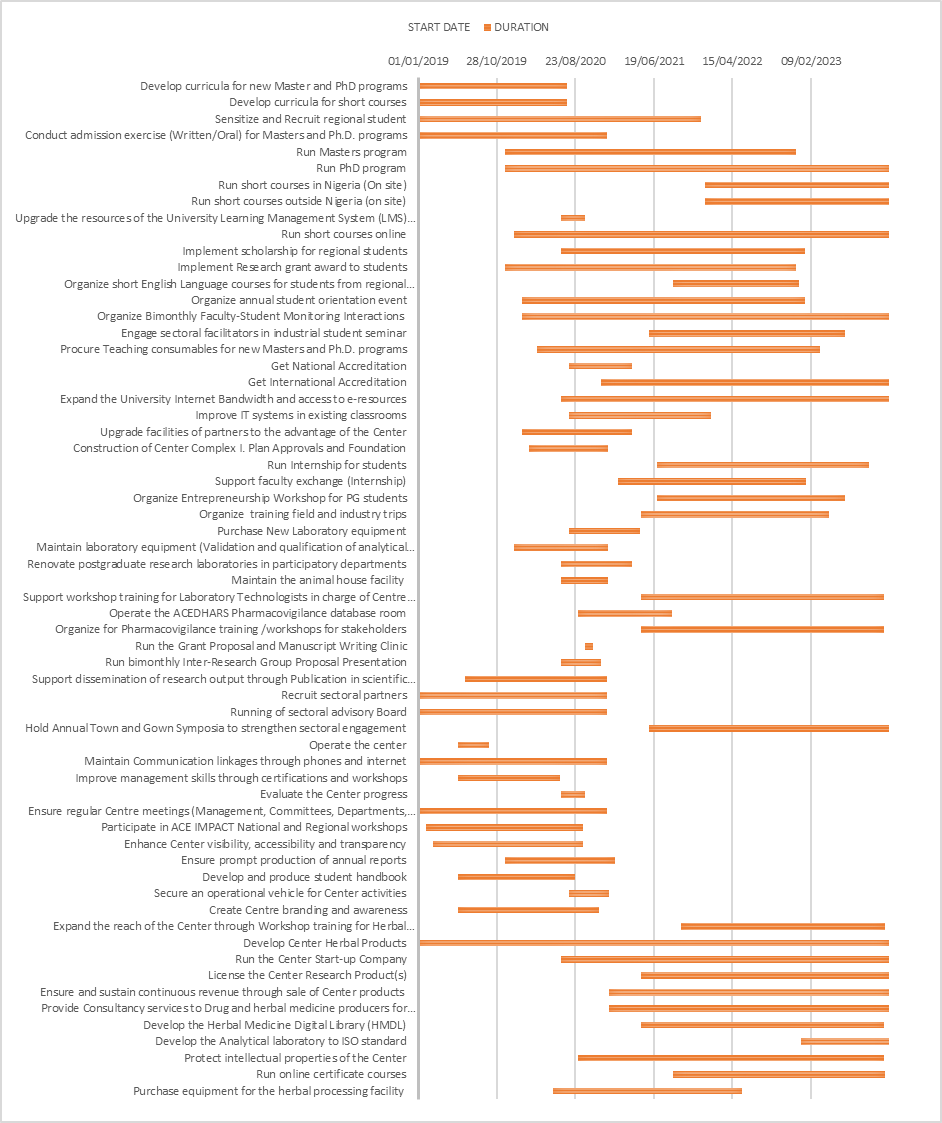 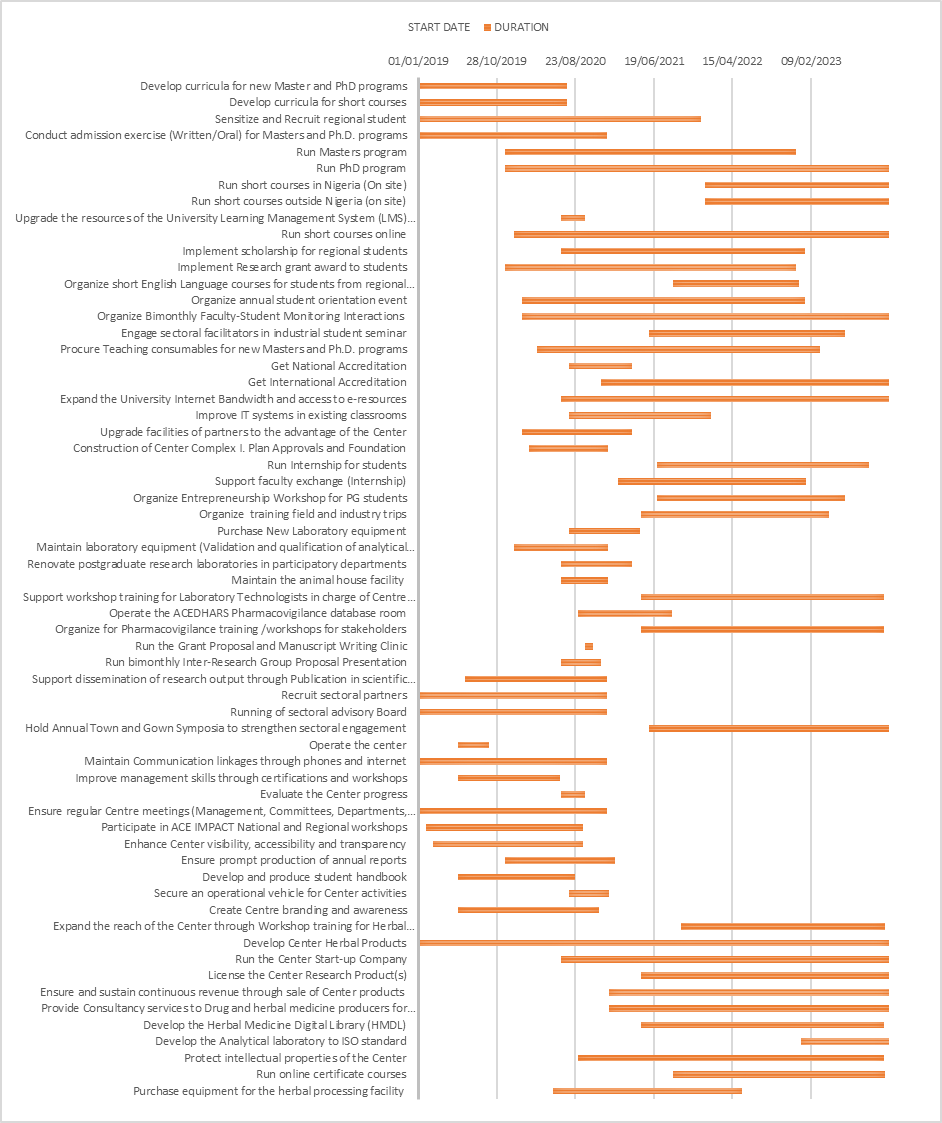 IMPLEMENTATION ARRANGEMENTS4.1	Guiding Policies, Rules and RegulationsACEDHARS is an interdisciplinary postgraduate education center offering M.Sc. and Ph.D. programs in Herbal Drug Standardization, Drug Development, Toxicology, Regulatory Science and Pharmacovigilance. The ACEDHARS aims at developing skilled manpower in the utilization of spectroscopic and chromatographic techniques for drug development, Herbal Medicine, pharmacokinetics and drug quality assurance systems to close the skill gaps in toxicology, quality control and pharmacovigilance units of regulatory agencies, drug research institutes, pharmaceutical industries, herbal product industries, healthcare facilities and traditional medicine centers in the region. The center is poised to harness the abundant natural plant resources in the region into herbal products for sustainable utilization.  All postgraduate teachers in the University of Lagos who are teaching and conducting research in areas relevant to the theme of the Center have the privilege to choose to be seconded as academic members (faculty) of the Center.  All technologists in participating departments who are currently in charge of the use and maintenance of existing equipment are seconded as members of the Center,  All administrative officers (Core team) of the Center are seconded to the Center by the Vice Chancellor based on the expertise required at the Center except the Project Manager who is deplored fully to serve in the Center. An administrative staff can be an academic staff of the University with a required administrative expertise and may not perform academic role in the Center.  Each member of the Center reports all activities performed in the Center through the Annual Performance and Evaluation Report Form processed through their primary assigned unit in the University. The University duly rewards these activities as part of service to the University following University regulation.At the ACEDHARS, the primary departments of academic members, in this case - Departments of Biochemistry, Botany, Chemistry, Pharmaceutical Chemistry, Pharmacognosy and Pharmacology are regarded as participating departments in the Center.  The departments established at the Center based on interdisciplinary curricula, in this case – Departments of Herbal Drug Standardization, Drug Development, Toxicology, Regulatory Science and Pharmacovigilance, are secondary departments of academic members and are regarded as Center departments.  This is following the regulation of the University that every Center must run its own programs through its own departments. Each academic member is assigned to a department and a research group where the member would be most active based on area of specialization.  However, a member can participate in more than one department based on relevance of specialization to the program of the department.  A member of the Center loses the right to be a member when such person ceases to conduct research within the theme of the Center or ceases to be a staff of the University of Lagos.  Any academic member who has been found culpable in the delay of the graduation of a student by the Education Committee of the Center, ceases to be an academic member of the Center.  On its own part, the Center reward the efforts and dedication of its members by improving the work environment, providing tools for better delivery of tasks and honing their skills.Each academic member is assigned to a department and a research group where the member would be most active based on area of specialization.  However, a member can participate in more than one department based on relevance of specialization to the program of the department.  A member of the Center loses the right to be a member when such person ceases to conduct research within the theme of the Center or ceases to be a staff of the University of Lagos.  Any academic member who has been found culpable in the delay of the graduation of a student, by the Education Committee of the Center, ceases to be an academic member of the Center.  All administrative officers of the Center are seconded to the Center by the Vice Chancellor based on the expertise required at the Center except the Project Manager who is deplored fully to serve in the Center. An administrative staff can be an academic staff of the University with a required administrative expertise and may not perform academic role in the Center.  Each member of the Center reports all activities performed in the Center through the Annual Performance and Evaluation Report Form processed through their primary assigned unit in the University. The University duly rewards these activities as part of service to the University following University regulations.  On its own part, the Center rewards the efforts and dedication of its members by improving the work environment, providing tools for better delivery of tasks and honing the skills of both academic and administrative members. The Centre Leader is appointed by and reports directly to the Vice Chancellor. The Centre Leader is assisted by the Deputy Center Leader who is also appointed by the Vice Chancellor.  The Centre Leader is the Chairman of the Center Management Board (CMB) which gives the policy direction to the Center and manages the day to day activities of the Center. The decision-making process of Center is by the operations of committee system, so as to ensure corporate governance.  All academic programs are moderated by the Center Education Committee while all research activities are moderated by the Center Research Committee. The teaching of courses in the various Departments in the Center is by team teaching of the field expert in the subject area and Ph.D. student supervision is also by a team of minimum of two field experts of not less than the rank of a Senior Lecturer.  All students’ results are processed by the departments, approved by the education committee and forwarded to the CMD for ratification and to the SPGS for approval by the University Senate.  The Center maintain zero tolerance against unethical academic practice like plagiarism, academic theft and manipulation of results among others.The Center is currently using facilities available in the participating departments for teaching and research.  These include those in Pharmaceutical Chemistry PG Lab., Pharmaceutical Chemistry Instrument Room, Organic Chemistry Lab., Chemistry Dept. Instrument Room, Pharmacognosy Research Lab., Pharmacognosy Instrument Room, Pharmacology PG Lab., Toxicology Lab. and Therapeutics Lab as well as the general Animal House at the Idi-Araba campus of the University.  The Center will improve these teaching and research facilities for quality training of students based on best practice for educational training.  A Center building is to be built and furnished for teaching and research.  However, the Center will begin the purchase of equipment for quality delivery of the Center programs from the onset of the ACE Impact project.  These equipment will be situated temporarily in existing postgraduate laboratories of participating departments depending on where it will be most accessible to the desired users.  The ACEDHARS inventory serial number and name will be inscribed on all equipment purchased with Center fund.    All academic members and students of the Center have free access to the use of all items purchased by the Center for Center-related teaching and research, irrespective of where they are located.  All equipment purchased by the Center will eventually be moved and installed permenanetly in the Center building upon its completion.  The target is to make laboratories in the Center building to attain ISO certification. The Center ensures regular interaction with industry/sectoral and institutional partners to maintain relevance of the programs in the Center to the National Developmental Challenges. The partnership will also be used to strengthen staff knowledge in bridging the gap between theory and practice through participating in internship, short courses, serving as resource persons in non-degree programs among others. The teaching programs will be strengthened with staff exchange with regional partners. Arrangements for faculty exchange and short- and long-term training for staff and students will be based on justification of relevance to the progress of a major research study.   The financial management of ACEDHARS is handled by the Center Finance Officer who has the requisite working experience in financial management in an academic system and regularly submits the book of account of the Center to the Internal Auditor of the Center. The internal auditor will ensure effective internal control mechanism for the day-to-day running of the Centre.  Generally, financial requisitions raised by any department Heads or research team coordinators in the Center is channeled through the Center Finance Officer to the Center Leader for approval to the limit of his/her approval limit or to the Vice Chancellor for approval provided the amount requested is not beyond the normal approval limit of the Vice Chancellor.  The Center ensures compliance with the Procurement policy under the guidance of the University Procurement Unit and all procurements are handled by the Procurement Officer.  The Monitoring and Evaluation Officer (M & E) is appointed by the Vice Chancellor and ensure that the projects of the Center are going on as contained in the implementation plan and the Center observes the principles of Total Quality Management (TQM) is all its activities.  The M&E recommends necessary amendments to better achieve the Centers Key Performance Indicators (KPIs). All research outputs of studies conducted through funding of research proposal by the Center or by a student admitted through the Center are the property of the Center. The Publications from such studies must bear both address of the Center and that of the Department of the authors as being the addresses of all authors with affiliation to the University of Lagos.  Manuscripts of research outputs must be submitted to the Research Committee for approval of submission to Journal body.  The Research Committee ensures that manuscript to be approved for publication does not jeopardize any Intellectual Property protection of related research output.  The Center will be responsible only for open access publication fees of manuscripts published in journals in ISI database.  All students and Faculties must indicate the address of the Centre as their corresponding address in all publications showcasing outputs of research sponsored by the Centre.  Sponsorship of presentations of research outputs at conferences is at the discretion of the Center.  The Center is responsible for processing all commercially viable research products and researchers shall be remunerated from proceeds of the commercialization based on the University regulation for such.The Center adopt government financial reforms at all times as handed down from time to time. More importantly, the Center maintains efficient operating procedures, international best practice, effective corporate governance, excellent management system, accountability and transparency for general and academic administrations, purchases and contract execution.4.2	Governance StructuresThe Center is a semi- autonomous Education and Research Center in the University of Lagos, however, under the Office of the Vice Chancellor.  The Vice Chancellor shall be charged with the general control and superintendence of policies, finances and property of the University.  The Vice Chancellor shall ensure that proper accounts of the Center are audited annually by an independent firm of Auditors.The Core Staff comprises of all staff seconded to the Center by the Vice Chancellor to perform administrative roles as required by the World Bank:The Center is headed by two Co-Center Leaders with equal rights and working as one entity.  The Co-Center Leaders are responsible for the overall management of the affairs of the CenterDeputy Center Leader is responsible for the disbursement of impress in the administrative unit.  The deputy Center Leader coordinates all matters relating to research in the Center as the Head of the Research Committee.  The Deputy Center Leader except otherwise directed by the Vice Chancellor, acts in the absence of the Co-Center Leaders.The Procurement Officer with the Vice Chancellor and Center leaders form the Procurement Unit of the Center.  The officer processes only procurement request approved by the CMB and ensures compliance with the Procurement policy under the guidance of the University Procurement Unit.The Monitoring and Evaluation Officer (M & E) is appointed by the Vice Chancellor and ensure that the projects of the Center are going on as contained in the implementation plan and the Center observes the principles of Total Quality Management (TQM) is all its activitiesThe Finance Officer processes all disbursements approved by the Center leader as at when due and maintains proper accounting records of income and expenditure, assets and liabilities.  The officer ensures compliance with financial regulations and the accounting code by all staff and students in the Center.  The officer maintains proper accounting records such as books of accounts, main and subsidiary ledger accounts.The Accountant of the Center is responsible for the day-to-day administration and control of financial affairs of the Center in accordance with the Regulations laid down by the Center Management Committee as contained in this document and that no monies of the Center are spent without appropriate authority.  The Accountant receives all fees, assets and revenue payable to the Center and issues official receipts for the same. The Auditor is responsible to the Vice Chancellor and shall have responsibility for auditing all purchases.  The auditor is responsible for general prepayment audit of vouchers, assets verification and price monitoring., Systems auditing and investigation and monitoring and reviewing of controls.The Environmental and Safeguard Officer is responsible to the Vice-Chancellor for the safety of lives and properties linked to the Center.  The officer ensures safety of students and staff as well as both new and old facilities especially new constructions with a sense of conservation of culture and biodiversity.  The Center Management Board is the governing Board of the Center.  The board ensures adherence to the policy and regulations of the Center, the University of Lagos and the ACE IMPACT project.  It is responsible for the annual development and processing of the implementation plan and audited financial reports according to World Bank ACE Impact requirements.  The Board evaluates all activities in the Center and take action against all breeching of rules and consequently caution, penalize or sanction offending staff and students.  The Board evaluates and approves requests for supports and grants based on the Center’s rules on incentives to staff and students.  The Board evaluates and approves submissions from the Education and Research committees as well as other committees set up by the Board based on Center regulation, the annual expenditure budget and fund availability.  The Center Leader take decisions in consultation with the Vice Chancellor in emergency cases, in between statutory Management board meetings.The Center Management Board has two sub-committees that assist with the evaluation of submissions regarding deleivery of courses and research in the Center.  The sub-committees make recommendations to the Center:The Education Committee is responsible to the Center management Board on all matters relating to the running of taught courses in the Center.  The committee is also in charge of curricula development and review.  The Departments either participating or in the Center are responsible to the Center through the Education committee for the coordination of admission, enrolment, examination and graduation of students in the programs that are offered by the respective departments. The department also coordinates field trips and student internship based on approval of the Center Management Board through the Education committee.  The program Coordinator of the department assists the students in ensuring smooth run of their programs and collates student registration, class attendance and examination results for forward same to the Center Management Board for further required processes. The Research Committee assess and evaluates all research topics submitted by Research Groups in the Center and recommends those that suit the research objectives of the Center.  Research topics are publicized on Center website and in fliers for prospective students.  The research committee also evaluates student research proposals against budget to ensure the research grant available to students will be spent judiciously and students will complete their projects within available time. The research Committee also coordinates the event the bimonthly Inter-Research Group Proposal Presentation and assist in the development of robust interdisciplinary research proposals that add to the resource pool for response to grant call applications. The Student Representative is elected by the students to help to further strengthen the communication channel between students and the Center.  The representative is to listen, collate and communicate the views of all the students they represent, taking these views to the center management Board and to staff to bring about positive changes for the student. CURRENT FACULTY MEMBERS OF THE CENTER IN UNIVERSITY OF LAGOSORGANOGRAM OF ACEDHARSCURRENT FACULTY MEMBERS OF THE CENTER IN UNIVERSITY OF LAGOS4.3	Sectoral Advisory BoardThe ACEDHARS is in partnerships with indigenous pharmaceutical industries and drug and herbal medicines regulatory bodies, to increase the relevance of the Center’s education and research in the development of the health sector in the region.  The Center has constituted its Sectoral Advisory Board comprising of the Directors or the representatives of these companies or organizations.  The sectoral advisory Board (SAB) are to come together quarterly to evaluate activities in the Center especially those that border on quality training and research.  To better assist the Center, the SAB has representation in the Center management Board, Education committee and Research Committee. The ACEDHARS will also be having an Annual symposium where officers among Sectoral partners will deliberate with the wider audience of stakeholders in the industry to raise options for continued development of drug/herbal medicine production and regulation in the region.  Beyond these, the Sectoral Advisory Board members individually will be supporting the Center in various ways such as:Neimeth International Pharmaceuticals Plc, Drugfield Pharmaceuticals Ltd and Mopson Pharmaceuticals Ltd, are all indigenous companies in Nigeria with an expertise in manufacturing and production of pharmaceuticals drugs from natural sources. These companies have lamented the dearth of competent hands to assist in the development of drugs in the region.  To this end, they have offered to support the Center by, providing industrial training to students through Center seminars, field trips to company and free internship space.  They hope to license some products of the Center.  Lagos University Teaching Hospital is a partner in the Pharmacovigilance sector as pharmacovigilance is a practice related to medical health delivery. The hospital has a long-standing relationship with the University of Lagos as it provides the field for faculty and student training in medical health delivery.  The LUTH Pharmacovigilance Centre (LUTHPC) is a NAFDAC accredited pharmacovigilance center whose facilities like others in hospital, have been freely provided by LUTH to the University of Lagos and all its subsidiaries.  However, having attained the Center of Excellence, ACEDHARS will further train the staff of LUTHPC and upgrade the facility to enhance the quality of education to be delivered to the Center student through the use of LUTHPC as a laboratory facility for student.National Agency for Food and Drug Administration and Control, Nigeria (NAFDAC) is a national regulatory body in Nigeria.   The University has had many years of collaboration with the NAFDAC through provision of laboratory bench spaces and internship placements for faculty and students of the University as NAFDAC is well endowed with state-of-art equipment for spectroscopic and chromatographic analyses of drugs.  Faculty in the Department of Pharmaceutical Chemistry and Pharmacology have also assisted in facilitating training of staff of NAFDAC.  Furthermore, ACEDHARS and NAFDAC are partnering on the development of training in Regulatory Science to strengthen the skill required for effective control of drugs across the region.  The Center and NAFDAC will be collaborating in the facilitation of short courses and conduct of research into the development of analytical tools for quality control of herbal medicines. The Lagos State Traditional Medicine Board (LSTMB) is a state-owned regulatory body for regulation of traditional medicine practice in Lagos State. The Board is a good channel for the Center to connect with herbal medicine practitioners.  The Board will assist ACEDHARS in the recruiting of participants for short courses and ACEDHARS will train the staff of the Board on regulatory skill to better enhance the performance of the Board.Liberia Medicines and Health Products Regulatory Authority (LMHRA) and the Pharmacy Board of Sierra-Leone (PBSL) are national regulatory bodies of Liberia and Sierra Leone. These regional partners are hoping to benefit from the scholarship offers of the ACEDHARS to train most of its staff.  The experience of the regulatory bodies in their respective countries will also assist the Center to enrich its course delivery so as to train all participants in relevant areas that we assist them to make impact in their respective countries.  The two regulatory bodies will be making their facility available for collection of data for research project and on-site training of students through internships.  The bodies will also assist the Center in facilitating short courses in their respective countries.Table 5:  Sectoral Advisory BoardACADEMIC (INSTITUTIONAL) PARTNERSHIPAside from collaborations with many institutions in Nigeria, ACEDHARS has partnership with some Universities in the region with similar interest in the development of skilled manpower in the production and regulation of drugs and herbal medicines.The Department of Pharmacology, University of Ghana and the Faculty of Pharmacy, Kwame Nkrumah University of Science & Technology, Ghana (KNUST) are providing laboratory bench spaces for co-supervision of student research projects and for faculty exchange.  These institutions have faculty who are at par with those in ACEDHARS.  The expertise of both institutions will be brought together through collaborative research to better improve the quality of training at ACEDHARS.  Experts from these institutions have volunteered to join the Center in facilitating short courses for the development of manpower in the region.The Faculty of Pharmacy of University of Liberia and the Faculty of Pharmacy of the University of Sierra Leone are lagging behind in required expertise for partnership.  However, as part of regional development and for future opportunity for collaboration, the ACEDHARS will be training staff of these institutions in area of Herbal Medicine development, Toxicology and Regulatory science to improve on academic expertise in the institutions.  The institutions will on the other hand, make available their laboratories for preliminary aspects of student projects that require sample collection and processing in those countries. Also, the institutions would provide conducive venues to the Center for the running of short courses.The Center will continue to request for partnership from other Universities in the region with a conscious effort to strengthen academic collaboration with the francophone countries in Central Africa.Current list of Institutional Partners in the region: Department of Pharmacology University of GhanaPartnership offer: Research collaboration, joint supervision of student research project, student and faculty exchanges, joint facilitation of short courses2.	Faculty of Pharmacy Kwame Nkrumah University of Science & Technology, GhanaPartnership offer: Research collaboration, joint supervision of student research project, student and faculty exchanges, joint facilitation of short courses3.	Faculty of Pharmacy, University of LiberiaPartnership offer: Laboratories for preliminary processing of field collections for student research projects and provision of venue for running of short course4.	Faculty of Pharmacy, University of Sierra LeonePartnership offer: Laboratories for preliminary processing of field collections for student research projects and provision of venue for running of short course     SustainabilitySHORT TERM PLAN: One of the major research foci of the Center is to develop herbal formulations for the treatment of non-communicable diseases especially hypertension and diabetes.  These formulations which will be packaged into novel products. The Centre is about to register a start-up company, the ‘UNILAG-ACEDHARS Limited’, a precursor to a future Pharmaceutical company.  Standardized herbal formulations developed from research in the Center will be processed for listing by NAFDAC and other regulatory bodies in the region, and marketed by this start-up company. This is a high revenue spinning venture for the Center considering the prevalence of diseases like diabetes and hypertension in Africa.The Center through faculty and technical members will provide premium consultancy services on standardization of herbal products for SMEs (industrial sector).MEDIUM TERM PLAN:The bimonthly research group proposal presentation in the Center is meant to build a pool of proposals for research grant applications.  Grant funds are known to be good source of revenue for facility sustenance.  The Center is hoping that this will be a source of high revenue generation to sustain the laboratories and scholarships to students.The Center is supporting the regional strategy of the University to develop the Research Management Units of Universitieis in the region.  The Research Administration short course will not only develop human capacity but also enehance research collabation amongst Universities in the region.  This will lead to more large grant winnings for the Center and its partners which will increase revenue for the Center and the University.LONG TERM PLAN: The Center will also be developing molecules from phytochemicals that have shown evidence of activity for the treatment and management of non-communicable diseases.  Such molecules will be offered to pharmaceutical companies for licensing for further development into drugs in partnership with faculty in the Center.  Pharmaceutical companies in partnership with ACEDHARS will be favored for licensing of these molecules, if negotiation is favorable to the Center. The ACEDHARS is developing two database bank that will be useful for teaching and research in the sector.  The Digital Herbal Medicine Library and the Pharmacovigilance Database will be online reference resources for education and research in drug and herbal medicine development and usage.  These e-resources will be accessible to the public at a fee. The revenue generation rate is not expected to be high though.The ISO certified analytical laboratory will also serve other analytical services required by clients from other sectors ranging from schools to industries. This is a high revenue generating venture as there are very few of such facilities in the region.International Scientific Advisory BoardProf. Mike Sathekge as the Head of the Department of Nuclear Medicine in the Faculty of Health Sciences, University of Pretoria, South Africa, with linkage to the Steve Biko Academic Hospital (SBAH), will provide guidance and input on the development of human capital through education and training, leading-edge research, and access to large scale project funding and capacity development.    Professor Theeshan Bahorun is the Head, ANDI (African Network for Drugs and Diagnostics Innovation) Centre of Excellence for Biomedical and Biomaterials Research (CBBR) at the University of Mauritius, as well as National Research and Innovation Chair (Mauritius Research Council). His years of experience as the Head of the Centre of Excellence at the University of Mauritius and Mauritius Research Council will avail ACEDHARS of quality guidance in the implementation of education and research agenda of the Center. Professor Theeshan Bahorun and CBBR will be of great assistance in the areas of innovative products from functional foods/plants for commercialization and development of innovative research for health applications.   The Liverpool John Moores University, UK, conducts world-leading research in a wide range of areas relevant to the visions of ACEDHARS, including phytochemistry, natural products pharmacology, medicinal chemistry, drug delivery systems, pharmaceutical sciences, biochemistry, cell and molecular biology, biotechnology and computational toxicology. Through the involvement of Dr. Amos Fatokun, the institution will assist in respect of joint grant applications, collaborative projects, joint PhD supervision, delivery of training for researchers, hosting of visiting researchers (Faculty), and staff exchanges in areas of mutual interest.  The Graduate Program on Pharmaceutical Sciences at School of Pharmaceutical Sciences of Ribeirão Preto (FCFRP), University of São Paulo (USP), Brazil, covers a broad range of research topics related to the goals of ACEDHARS, including natural products, medicinal chemistry, pharmacology, pharmaceutical technology and nanotechnology, cosmetics, biotechnology, pharmaceutical care, crystallography, structure and functional properties of macromolecules. The Graduate Program is ranked by Brazilian Federal Ministry of Education as one of the best Graduate Programs in Pharmacy Area in Brazil (CAPES level 7) and FCFRP has well equipped laboratories and facilities for the development of research in the frontier of knowledge of Pharmaceutical Sciences. Prof. Mônica Tallarico Pupo (Ribeirão Preto) and Leticia V. Costa-Lotufo (Sao Paulo) will facilitate access to these excellent capabilities at the University of São Paulo (USP), Brazil, also including hosting of students/researchers for PhD or postdoctoral research and Visiting scholars.   Prof. Margaret O. James is the Chair, Department of Medicinal Chemistry, College of Pharmacy, University of Florida (UF), Gainesville, Florida, United States. The College of Pharmacy UF is consistently ranked among the top Colleges and Schools of Pharmacy in the United States, and is leading in pharmacy research and service. Her expertise is metabolism and toxicity of drugs and other xenobiotics in humans and animal species. Prof. James is a vastly experienced educator, researcher and administrator. She will provide quality guidance and input on the education and research activities of the Center, including help with access to training and grant opportunities for students and Faculty.     Dr. Dilip M. Mondhe is the Head, Cancer Pharmacology Division, Indian Institute of Integrative Medicine (IIIM) (Council of Scientific & Industrial Research (CSIR)), Jammu, India. The mandate of IIIM (CSIR) is to discover new drugs and therapeutic approaches from natural products, both of plant and microbial origin, enabled by biotechnology, to develop technologies, drugs and products of high value for the national and international markets. This aligns with the scope of ACEDHARS. IIIM (CSIR) is currently in partnership with various Indian and international pharmaceutical companies as regards drug discovery and development. Researchers in the institute have 109 patents granted in foreign countries and 119 patents granted in India. Dr. Dilip M. Mondhe will provide guidance and input on high impact research and industry engagement, as well as research and training opportunities with IIIM (CSIR).       Table 6:  International Scientific Advisory Board 4.6	Institutional ImpactTo make an impact in the host institution, ACEDHARS will be assist in the migration of the University of Lagos website and allied services to the cloud to help put an end to the incessant problems associated with hosting online services on premise in the midst of epileptic power supply.  This will also ensure smooth and effective running of the University online teaching platform.  The University has also expressed the desire to champion the development of Research Management Units in Universities across the region as part of UNILAG regional strategy.  To this end, ACEDHARS will provide financial support to the University to organize trainings on Research Administration for staff of Research and Development (R&D) units in Universities across the region.  The University has shifted the launch of the program to 2021 due to the pandemic as the launch will involve Vice Chancellors across the region.The University of Lagos will also leverage on funds from the ACE Impact project to join the league of Nigerian Universities on the NgRen Network system.  The NgRen service will provide fiber optics connection of up to 1 Gb to expand the internet bandwidth available on campus.  The NgREN service will also provide access to e-resources relevant to teaching and research in the University while linking the University to the resource platform of other universities in the REN network.  The Center will bear the cost of NgREN subscription with the SPESSE Center, UNILAG whoch is also funded by World Bank.4.7	Incentive Structures and MechanismsSupport for Core Projecct Team (Administrative)To better ensure excellent delivery of the ACE project, the Center will provide travel grant to all members/officers requested to attend any ACE IMPACT workshop or meetings.  In addition, core project officers of the Center shall be given the opportunity for professional development through other workshops, conferences and certificate programs relevant to their roles in the Center.  A total of two travel grants for one national and one regional event (`for not more than a week trip) will also be provided by the Center for the entire team per year to attend a workshop relevant to the role of the officer in the Center. Every Administrative officer is entitled to travel grant to attend one AAU professional workshop in the life time of the ACE project.  Schedule for AAU workshop for Core project team is subject to specific invitation by AAU.  The Center shall also support professional certification of Administrative officers in a field relevant to the role of the officer in the Center.  This support will cover only the examination fee and disbursement shall be through reimbursement upon submission of a copy of the certificate and the payment invoice/receipt which must bear the name of the recipient.  The qualification for Travel or professional grant except otherwise stated is 100% delivery of all duties assigned to the concerned officer for the year as rated by the Co-Center Leaders.For emphasis, travel grant shall cover Cost of Return Flight ticket (as determined by the Finance Officer) and Per diem (living allowance) calculated following the regulation of the Federal Government of Nigeria, based on the Grade level of the beneficiary and the number of days to be spent (see ACEDHARS financial manual). Support for Center Faculty Faculty members in the Center shall be supported partially or fully through: Internship and exchange programs for a term period of at least one month:Support for staff directly or through the department shall be based on justification of relevance to the improvement of a program as determined by the Research Committee. This is expected to help foster collaboration with sectoral and institutional partners within the region and to further build capacity of faculty members in terms of exposure to modern equipment.The sum of $2000 will be allocated per year for faculty within the Center to visit any of the Sectoral partners for one-month internship.  Value of internship support will be $1,500, $700 or $150, to the region, outside Lagos or within Lagos respectively.  Application shall be sent to the Center and evaluated by the Education Committee based on relevance of the visit to the Center. Open access publication fee:  The Center will support the dissemination of research output through publication in scientific journals listed in International Scientific Index (ISI) and PubMed database within available fund.  The research report must contribute to knowledge in Drug development, Herbal medicine development and Regulatory Science and be have been published in an open access journal that listed in the ISI, Scopus or PubMed database if a faculty member of the Center is a listed author and the sum does not exceed $2,000.  The Center will reimburse exact value of fees of publications as it appears in a payment invoice/receipt issued in the name of the member faculty.  Center will not pay the publication fees of a paper whose publication cost has been funded by another organisation or grant provider.Grant application support: The Grant proposal writing clinics of the Center will avail faculty the opportunity to develop skill in grant proposal writing.  The Grant management Office will assist in searching for grant calls and also in providing all necessary assistance to faculty for successful completion and submission of grant proposals.Support for Technical staffA total of two travel grants for one national and one regional event (`for not more than a week trip) will be provided for the entire Technical staff per year to attend a training workshop relevant to the role of the technologist in the Center.  The qualification for Travel grant except otherwise stated is100% delivery of all duties assigned to the concerned officer for the year as rated by the Center Leader.  The Center will also sponsor a technologist to be attached to the use and maintenance of a new equipment based on prior agreement with the supplier, at no cost to the technologists.  However, selection for the training of a technologist in the use and maintenance of a new equipment where required will be based on prior demonstration of dedication and competence towards learning and service.Support for StudentsStudents on old programs (2019/2020 session) shall be admitted as students of the Center based on budgeted number.  Participating departments shall shortlist students with interest in Center-related research and the Research Committee, based on available space for old program, shall admit only thirteen (13) out of the shortlisted students presented to the Center.  Studentship from 2020/2021 sessionThe Center offers full scholarship to regional candidates admitted into postgraduate programs in the Center:  Full scholarship – this covers all expenses of the student throughout the programs such as all SPGS fees (application, tuition fee - 50% rebate approved by the University and sundry fees), accommodation fee and a monthly stipend of $150 for a maximum of 18 months for Masters candidates and four years for a PhD candidate.Furthermore, all students of the Center will have access to small research grants of $1000 for Masters and $4,000 Ph.D. The grant will be awarded to each candidate following agreement on the research topic with the proposed supervisor and submission of a research proposal showing timeline and cost of execution of research to the Center Research Committee. It should be noted that the award will be made to the students and accessible by way of requesting for specific research needs (consumables, reagents, cost of analysis/bench fees) through the procurement office. On no account will cash be disbursed to any student nor their supervisors. Any student who requires additional fund to complete their research will be allowed to make such request by submitting a justification for the extra expenses and defending the additional budget before the Center Research Committee. In this case, a maximum amount of $500 for Masters and $1,500 Ph.D.  can be assessed subject to approval of the Center Research Committee.  The Center will also pay the publication fee of all manuscripts that have been accepted for publication in an open access journal that is listed in the ISI, Scopus or PubMed database. The publication fee where a student is a co-author shall be paid directly to the journal body.  No student will bear any cost of publications related to the research carried out in the Center.All students from Francophone countries are offered a grant of $500 for a period of two months preceding the year of their admission so as to undertake English language course to ensure smooth running of their program. This grant will cover feeding, accommodation and subsistence for the period. All students of the Center are required to go on a one-month internship with a Sectoral partner of the Center.  The Center will secure placement for students.  Internship grant will be awarded based on the following modalitiesStudents will be rated based on CGPA of 1st semester result, where students have same CGPA, examination scores will be compared)An internship set is a group of students admitted in same session, irrespective of type of program i.e. Masters or PhDOverall best student in a set, CGPA must be 5.00 (where more than one student, examination scores will be compared), gets an internship grant $4000 and internship placement outside the continent for internshipNext 3 students (CGPA must be above 4.00; where more than one student, examination scores will be compared), gets an internship grant $1500 and internship placement within the regionNext 3 students (CGPA must be above 3.00; where more than one student, examination scores will be compared), gets an internship grant of two hundred thousand naira and internship placement within the Nigeria but outside LagosAll other students get internship grant of fifty thousand naira and internship placement within Lagos StateThe Center recognizes the importance of dissemination of outputs of research carried out by a student in the Center through conference presentations.  The Center shall provide Conference grant which covers travel allowance and registration fee for one student per department to present a paper at a national or regional conference yearly.  The student whose research output can be translated into income generating product shall be chosen as beneficiary of the conference grant.Support to PartnersACEDHARS will support human capacity building at partnering institutions through the annual award of Scholarship to two members of a partnering establishments within the region and one internship support of $1,500, $500 or $150 towards exchange of faculty from the region, outside Lagos or within Lagos respectively.  Furthermore, ACEDHARS will support an institutional partner with basic sample preparatory equipment where such intervention will assist students of the Center to carry out basic extraction task that is relevant to their research work outside Nigeria.Intervention due to COVID 19- Pandemic (Support to all participants at any Center activity)The need to stop the spread of the novel coronavirus has compelled many to work from home through virtual platforms.  No one knows how long the situation would last but the new normal is to plan to hold all meetings on virtual platforms.  The Center has an internet modem which is available freely for use for all activities in the Center office.  However, due to restriction in movement in the various communities all over the world, it is most likely that participants will be accessing the virtual performs from home and using self-paid internet access, rather than free internet accesses available at work or school.  All Center stakeholders (University staff, partners and students) involved in any Center activity requiring the use of virtual platforms for meeting or teaching shall be supported with a cash token towards the purchase of internet data to ensure their connection to the virtual meeting or class.Roles and responsibilities of ACE team membersTable 7: Overview of core project team:Positions and qualification listed are indicative adjust as appropriate. Add or subtract rows as applicable. 4.9	Sexual Harassment policyResponsible Staff: Prof Fatai BadruThe Center is guided by The University of Lagos Sexual Harassment Policy as contained in the Center’s Student Handbook.4.10 Environment and Social safeguardsResponsible Staff: Prof Fatai BadruThe center is guided by The University of Lagos Health and Environmental Safety Policy as contained in Annex 2.PERFORMANCE MONITORINGPlease refer to the Project Appraisal Document (PAD) ANNEX 2: DLI Disbursement and Verification Protocols  Insert the Results Framework shared with the RFUBUDGET OVERVIEW FOR ENTIRE PROJECT PERIODTable 8: Indicative budget, (2020 – 2024) with split between partnersDETAILED ACTIVITY SHEETS (one for each activity)NOTE:  Budget cover from Jan. 2019 to Dec. 2020; A quarter is 3 months except that 1stQtr is Jan – Jun. 2019 and 4thQtr is Jan. – Jun. 2020)Target DLI:  	DLI 1, 3, 4Timeframe: 	Jan. 2019 – Jul. 2020Activity 1:  	Achieving quality education and trainingSub-Activity/Task 1.1: 	Develop curricula for new Master and PhD programsTarget DLI: 		DLI 1,3,4Timeframe:		Jan 2019- Jul. 2020	Activity 1:		Achieving quality education and trainingSub-Activity/Task 1.2:	Develop curricula for short coursesTarget DLI: 		DLI 1, 3, 4 and 5Timeframe: 		Jan. 2019 – Dec. 2020	Activity 1:		Achieving quality education and training	Sub-Activity/Task 1.3:	Sensitize and Recruit regional studentsTarget DLI: 		DLI 1, 3, 4 and 5Timeframe: 		Jan. 2019 – Dec. 2020	Activity 1:		Achieving quality education and training	Sub-Activity/Task 1.4:	Conduct admission exercise (Written/Oral) for Masters and Ph.D. programsTarget DLI: 		DLI 1, 3, 4 and 5Timeframe: 		Dec. 2019 – to be determined	Activity 1:		Achieving quality education and training	Sub-Activity/Task 1.5: 	Run Masters programTarget DLI: 		DLI 1, 3, 4 and 5Timeframe: 		Dec. 2019 – To be determinedActivity 1:		Achieving quality education and training	Sub-Activity/Task 1.6:	Run PhD programTarget DLI:  		DLI 3, 4, 7Timeframe:		Jul. 2020 – Sept. 2020	Activity 1:	 	Achieving quality education and training	Sub-Activity/Task  1.7: 	Upgrade the resources of the University Learning Management System (LMS) for short coursesTarget DLI: 		DLI  3, 4 and 5Timeframe:		Jan. 2020 - Dec., 2020		Activity 1:		Achieving quality education and training	Sub-Activity/Task 1.8:	Run short courses Target DLI: 		DLI 1, 3, 5 Timeframe:		July 2020 – to be determined in 2021	Activity 1:		Achieving quality education and training	Sub-Activity/Task 1.9:	Implement scholarship for regional studentsTarget DLI: 		DLI 1, 3, 4 and 5Timeframe: 		Dec. 2019 – to be determined	Activity 1:		Achieving quality education and training	Sub-Activity/Task 1.10: 	Implement Research grant award to studentsTarget DLI: 		DLI 3 and 4 Timeframe:		To be determined in 2021	Activity 1:		Achieving quality education and training	Sub-Activity/Task 1.11: 	Organize short English Language courses for students from regional francophone countriesTarget DLI: 		DLI 1 and 4   Timeframe:		Feb. 2020 - Aug., 2020		Activity 1:		Achieving quality education and training	Sub-Activity/Task 1.12:	Organize annual student orientation eventTarget DLI: 		DLI 4, 5    Timeframe:		Feb. 2020 – Dec. 2020	Activity 1:		Achieving quality education and training	Sub-Activity/Task 1.13: 	Organize bimonthly Faculty-Student Monitoring interactionTarget DLI: 		DLI 4, 5Timeframe:		To be determined in 2021		Activity 1:		Achieving quality education and training	Sub-Activity/Task 1.14:	Engage sectoral facilitators in industrial student seminarTarget DLI: 		DLI 1, 4, 5, 6         Timeframe:		Apr. 2020 – Mar., 2021		Activity 1:		Achieving quality education and training	Sub-Activity/Task 1.15:	Procure teaching consumables for Masters and Ph.D. coursesTarget DLI: 		DLI 1, 4, 5, 6Timeframe: 		Aug. 2020 – Dec. 2020	Activity 2:		Expanding the quality and reach of educationSub-Activity/Task 2.1:	Get National Accreditation	Target DLI: 		DLI 1, 4, 5, 6Timeframe: 		Aug. 2020 – Dec. 2020	Activity 2:		Expanding the quality and reach of educationSub-Activity/Task 2.2:	Initiate Process of International Accreditation	Target DLI: 		DLI 7 Timeframe:  		Jan. – Dec. 2020Activity 2: 		Expanding the quality and reach of education Sub-Activity/Task 2.3:  	Migration of University website and allied services to the CloudTarget DLI: 		DLI 3 and 7 Timeframe:  		Oct. 2020 to Dec. 2020Activity 2: 		Expanding the quality and reach of education Sub-Activity/Task 2.4:  	Expand the University Internet Bandwidth and access to e-resources Target DLI: 		DLI 4 and 5 Timeframe:		Aug. 2020 – Dec. 2020	Activity 2:		Expanding the quality and reach of educationSub-Activity/Task 2.5:	Improve IT system in existing classroomTarget DLI:  		DLI 5, 6 and 7Time frame:  		February 2020 - March 2021	Activity 2:		Expanding the quality and reach of educationSub-Activity/Task 2.6:  	Renovate and Upgrade Laboratory facilities of partners to the advantage of the CenterTarget DLI:  		DLI 4Timeframe:  		March 2020 to January 2021	Activity 2:		Expanding the quality and reach of educationSub-Activity/Task 2.7:  	Construction of Center Complex I. Plan Approvals and FoundationTarget DLI: 		DLI 4 and 5Timeframe:		To be determined in 2021	Activity 2:		Expanding the quality and reach of educationSub-Activity/Task 2.8:	Run student internshipTarget DLI:  		DLI 4 and 5Timeframe:		To be determined in 2021	Activity 2:		Expanding the quality and reach of educationSub-Activity/Task 2.9:	Support Faculty Exchange (Internship)Target DLI:		DLI 4, 5Timeframe:		To be determined in 2021	Activity 2:		Expanding the quality and reach of educationSub-Activity/Task 2.10:	Organize Entrepreneurship workshops for PG studentsTarget DLI:   		DLI 5Timeframe:		To be determined in 2021	Activity 2:		Expanding the quality and reach of educationSub-Activity/Task 2,11:	Organize field and industry tripsTarget DLI:   		 DLI 3, 4 and 5Time frame:   		Aug. 2020 to Jun. 2021	Activity 3:		Achieving Quality in applied Research Sub-Activity/Task 3.1: 	Purchase of New Laboratory equipmentTarget DLI:      		 DLI 4 and 5Time frame:   		To be determined	Activity 3:		Achieving Quality in Applied Research Sub-Activity/Task 3.2: 	Maintain laboratory equipment (Validation and qualification of analytical equipment, servicing, repairs)Target DLI:        		DLI 3, 4 and 5Timeframe:   		Jul. 2020 to Mar. 2021	Activity 3:		Achieving Quality in applied Research Sub-Activity/Task 3.3: 	Renovate and upgrade the postgraduate research laboratories in participatory departmentsTarget DLI:  	DLI 4Timeframe: 	July, 2020 – December 2020Activity 3:  	Achieving quality in Applied ResearchSub-Activity/Task 3.4: 	Maintain the Animal House FacilityTarget DLI:  	DLI 4Timeframe: 	To be determined in 2021Activity 3:  	Achieving quality in Applied ResearchSub-Activity/Task 3.5: 	Support workshop training for Laboratory Technologists in charge of Centre EquipmentTarget DLI:     		DL1 1, 4 and 5Timeframe:		To be determined in 2022Activity 3:			Achieving Quality in Applied ResearchSub-Activity/Task 3.6:  	Organize for Pharmacovigilance training /workshops for stakeholders. Target DLI:   		DLI 6 and 7Timeframe:   		Sept. 2020 - Aug. 2021Activity 3:     		Achieving Quality in Applied ResearchSub-Activity/Task 3.7 	Operate the ACEDHARS Pharmacovigilance database roomTarget DLI:  	DLI 4Timeframe: 	Oct. 2020 – Nov. 2020Activity 3:  	Achieving quality in Applied ResearchSub-Activity/Task 3.8: 	Run the Grant Proposal and Manuscript Writing ClinicTarget DLI: 		DLI 1, 3, 4 & 5Timeframe: 		July 2020 – November 2020		Activity 3: 		Achieving quality in Applied Research	Sub-Activity/Task 3.9: 	Run bimonthly Inter-Research Group Proposal PresentationTarget DLI: 		DLI 4 Timeframe:   		Jul. 2019 to Dec. 2020	Activity 3:		Achieving Quality in Applied Research Sub-Activity/Task 3.10: 	Support dissemination of research output through Publication in scientific journals Target DLI:  		DLI 1 and 5Timeframe:		Jan. 2019 – Dec. 2020	Activity 4:		Engaging the SectorSub-Activity/Task: 4.1  	Recruit Sectoral partnersTarget DLI:  		DLI 1 and 5Timeframe:		Jan 2019 – Dec 2020 	Activity 4:		Engaging the SectorSub-Activity/Task 4.1: 	Run the Sectoral Advisory BoardTarget DLI: 		DLI 4Time frame:  		To be detrmined in 2021		 Activity 4:  		Engaging the sector			 Sub-Activity/Task 4.3:  	Hold Annual Town and Gown Symposia to strengthen sectoral engagementTarget DLI: 		DLI 1, Timeframe: 		Jun. 2019 – Sept., 2019Activity 5: 		Attaining excellence in Center managementSub-Activity/Task 5.1: 	Operate the centerTarget DLI:		 DLI 1, 3 and 4Timeframe: 		Jan. 2019 – Dec. 2020	Activity 5:		 Attaining excellence in Center management	Sub-Activity/Task 5.2: 	Maintain Communication linkages through phones and internetTarget DLI: 		DLI 1 and 6Timeframe: 		Jun. 2019 – Jun. 2020	Activity 5: 		Attaining excellence in Center managementSub-Activity/Task 5.3: 	Improve management skills through certifications and workshops Target DLI:		 DLI 4, 5 and 6Timeframe:		Jul. 2020 – Sept., 2020	Activity 5:		Attaining excellence in Center managementSub-Activity/Task 5.4:  	Evaluate the Center progressTarget 			DLI: DLI 1, 3 and 4Timeframe:		Jan. 2019 – Dec. 2020Activity 5:		Attaining excellence in Center managementSub-Activity/Task 5.5:  	Ensure regular Centre meetingsTarget DLI: 		DLI 1, 4, 5 and 6Timeframe:		Feb. 2019 – Sept. 2020Activity 5:		Attaining excellence in Center management	Sub-Activity/Task 5.6: 	Participate in ACE IMPACT National and Regional workshopsTarget DLI: 		DLI 1, 3 and 6Timeframe:		Mar. 2019 – Sept. 2020	Activity 5: 		Attaining excellence in Center managementSub-Activity/Task 5.7: 	Enhance Center visibility, accessibility and transparencyTarget DLI:  		DLI 6Timeframe:		Dec. 2019 – Jan. 2021	Activity: 			Attaining excellence in Center management	Sub-Activity/Task 5.8: 	Ensure smooth running of the Center financial affairsTarget DLI: 		DLI 1, 3 and 4Timeframe:		Jun. 2019 – Aug. 2020	Activity 5:		Attaining excellence in Center managementSub-Activity/Task 5.9: 	Develop and produce student handbookTarget DLI: 		DLI 1, 3 and 5Timeframe: 		Aug. 2020 – Dec. 2020		Activity 5: 		Attaining excellence in Center managementSub-Activity/Task 5.10: 	Secure an operational vehicle for Center activitiesTarget DLI: 		DLI 1, 3 and 5Timeframe:		Jun. 2019 – Dec. 2020Activity 5: 		Attaining excellence in Center managementSub-Activity/Task 5.11: 	Create Centre branding and awarenessTarget DLI: 		DLI 5Timeframe: 		To be determined in 2021 	Activity 6:		Achieving Center Sustainability  	Sub-Activity/Task 6.1: 	Expand the reach of the Center through Workshop training for Herbal practitioners Target DLI: 		DLI 4Timeframe: 		July 2020 – December 2020	Activity 6: 		Achieving Center Sustainability  	Sub-Activity/Task 6.2: 	Run the Center Start-up CompanyTarget DLI:  		DLI 5Timeframe:  		January 2019-December 2020	Activity 6: 		Achieving Center Sustainability  	Sub-Activity/Task 6.3:	 Develop Center Herbal Products Target DLI: 	`	DLI 5 Timeframe: 		To be determined	Activity 6: 		Achieving Center Sustainability  	Sub-Activity/Task 6.4: 		Provide Consultancy services to Drug and herbal medicine producers for Product Development and Relevant Regulatory Bodies CertificationsTarget DLI:  		DLI 4 and 5Timeframe: 		To be determined in 2021Activity 6: 		Achieving Center Sustainability  	Sub-Activity/Task 6.5: 	Develop the Herbal Medicine Digital Library (HMDL)Target DLI:	 	DLI 1, 4 & 5Timeframe: 		To be determinedActivity 6: 		Achieving Center Sustainability  	Sub-Activity/Task 6.6 : 	Develop the Analytical laboratory to ISO standardTarget DLI: 		 DLI 5Timeframe:	 	Sept. 2020 – Dec. 2020	Activity 6: 		Achieving Center Sustainability  	Sub-Activity/Task 6.7:  	Protect intellectual properties of the Center Target DLI: 		DLI 5Timeframe:  		To be determined in 2021Activity 6: 		Achieving Center Sustainability  	Sub-Activity/Task 6.8 :  	Run online self-paced certificate coursesTarget DLI: 		DLI 5Timeframe: 		June 2020 to June 2021		Activity 6: 		Achieving quality education and training	Sub-Activity/Task 6.9: 	Purchase equipment for the herbal processing facilityOutputs and funds generation year 1 (US$)Outputs and funds generation year 1 (US$)Outputs and funds generation year 1 (US$)Outputs and funds generation year 1 (US$)Outputs and funds generation year 1 (US$)ACE resultsExpected outputs in numbersPercentages of the DLIUnit priceExpected revenueDLI 1 ReadinessDLI 1.1 Basic Readiness1(0 or 100)300,000300,000DLI 1.2 Full Readiness1(0 or 100)300000300,000DLI 2 Development ImpactDLI 2.1 Progress to Impact025,0000DLI 2.2 Development Impact025,0000DLI 3 Quantity of studentsDLI 3.1a New eligible PhD student’s male110,00010,000DLI 3.1b New eligible PhD student’s female112,50012,500DLI 3.1c New eligible PhD student’s regional male012,5000DLI 3.1d New eligible PhD student’s regional female015,6000DLI 3.2a New eligible Master student’s male32,0006,000DLI 3.2b New eligible Master student’s female102,50025,000DLI 3.2c New eligible Master student’s regional male04,0000DLI 3.2d New eligible Master student’s regional female05,0000DLI 3.3a New eligible short course student’s male5040020,000DLI 3.3b New eligible short course student’s female7050035,000DLI 3.3c New eligible short course student’s regional male4080032,000DLI 3.3d New eligible short course student’s regional female201,00020,000DLI 4 Quality of EducationDLI 4.1a National accreditation1(0 or 100)100,000100,000DLI 4.1b GAP assessment following International standards0(0 or 100)100,0000DLI 4.1c Self-assessment following International standards0(0 or 100)100,0000DLI 4.1d International accreditation0(0 or 100)300,0000DLI 4.1e New courses meeting international standards0(0 or 100)50,0000DLI 4.2 ACE International research publications with national partners12(0 or 100)10,000120,000DLI 4.2 ACE International research publications with regional partners0(0 or 100)15,0000DLI 4.3aInfrastructure improvement for research and learning (procurement and civil works)Step 1: Approved plan1(0 or 100)300,000300,000DLI 4.3b Infrastructure improvement for research and learning (procurement and civil works)Step 2: Procured or Foundation Constructed0(0 or 100)300,0000DLI 4.3c Infrastructure improvement for research and learning (procurement and civil works)0(0 or 100)300,0000Step 3: Operational or Construction Completed0(0 or 100)300,0000DLI 4.3d Infrastructure improvement for research and learning (procurement and civil works)Step 2:  NA or Building OperationalN/A(0 or 100)300,000N/ADLI 5 Relevance of Education & ResearchDLI 5.1a External generated revenue from private sector2,000X 24,000DLI 5.1b External generated revenue from other sectors10,000X 110,000DLI 5.2a Number of students with at least 1-month internship or staff with placement nationally01,0000DLI 5.2b Number of students with at least 1-month internship or staff with placement regionally01,5000DLI 5.3 Number on new entrepreneurship, innovation, start-up companies, and commercialization support programs0100,0000DLI 6 Fiduciary EnhancementDLI 6.1 Timely fiduciary reporting1(0 or 100)15,000/year15,000DLI 6.2 Functioning internal audit unit1(0 or 100)15,000/year15,000DLI 6.3 Web Transparency on Fiduciary reports1(0 or 100)15,000/year15,000DLI 6.4 Quality of Procurement planning1(0 or 100)15,000/year15,000DLI 7 Institutional ImpactDLI 7.1 University-wide regional strategy0(0 or 100)100,00007.2 Competitive SelectionN/A(0 or 100)75,000N/A7.3 Institutional accreditation0(0 or 100)200,00007.4 PASET Benchmarking0(0, 50 or 100)50,000/year07.5 Milestones for Institutional ImpactN/A(0 or 100)100,000N/A7.6  ICT services for innovation in
 teaching and research1(0 or 100)100,000100,000Total revenue expected triggered from ACE program3,300Additional government funding supportUniversity of Lagos Financial Intervention153,164.38Total Income1,610,964.38CodePriority RankResult/Activity/TaskBudget Estimate (US$)Budget Estimate (US$)Budget Estimate (US$)Budget Estimate (US$)CodePriority RankResult/Activity/TaskACE institutionPartnersPartnersTotalAction Plan 1(1 highest5 lowest) Achieving quality education and training(Component total for ACE leader)(Component total for partners)(Component total for partners)(Total of component)1Develop curricula for new Master and PhD programs1581.66--1581.661Develop curricula for short courses277.77--277.771Sensitize and Recruit regional student326.80--326.802Conduct admission exercise (Written/Oral) for Masters and Ph.D. programs819.45555.56555.561375.011Run Masters courses 138.89--138.891Run Ph.D. courses41.67--41.671Upgrade the resources of the University Learning Management System (LMS) for short courses9,599.96--9,599.961Run short courses12,200.001,250.001,250.0013,450.001Implement Scholarship(s) for regional students90,994.7354,828.93‬54,828.93‬145,823.661Implement Research grant award to students36,031.93‬15,000.0015,000.0051,031.93‬‬3Organize short English Language courses for students from regional- francophone countries----4Organize Annual Student Orientation Event165--165.004Organize Bimonthly Faculty-Student Monitoring Interactions 430.00--430.004Engage sectoral facilitators in industrial student seminar----1Procure Teaching consumables for new Masters and Ph.D. programs50,022.10--50,022.10Action Plan 2(1 highest5 lowest) Expanding the quality and reach of education(Component total for ACE leader)(Component total for partners)(Component total for partners)(Total of component)2Get National Accreditation30,613.11--30,613.114Initiate Process of International Accreditation15,000.00--15,000.001Migration of University website and allied services to the Cloud21,944.44--21,944.441Expand the University Internet Bandwidth and access to e-resources43,835.62‬--43,835.62‬2Improve IT systems in existing classrooms16,794‬.00--16,794‬.004Renovate and Upgrade Laboratory facilities in partner institutions-10,997.0010,997.0010,997.003Construction of Center Complex I. Plan Approvals and Foundation345,891.13--345,891.131Run student internship69.44--69.443Support faculty Exchange (Internship)----2Organize Entrepreneurship Workshop for PG students----2Organize field and industry trips----Action Plan 3(1 highest5 lowest) Achieving Quality in applied Research (Component total for ACE leader)(Component total for partners)(Component total for partners)(Total of component)1Purchase New Laboratory equipment267,057.02--267,057.022Maintain laboratory equipment (Validation and qualification of analytical equipment, servicing, repairs)----1Renovate and upgrade postgraduate research laboratories in participatory departments3,426.68--3,426.681Maintain the animal house facility 7,874.00--7,874.003Support workshop training for Laboratory Technologists in charge of Centre Equipment----3Organize Pharmacovigilance training /workshops for stakeholders.  ----2Operate the ACEDHARS Pharmacovigilance database room2,483.56--2,483.562Run the Grant Proposal and Manuscript Writing Clinic215.00--215.001Run bimonthly Inter-Research Group Proposal Presentation500.00--500.002Support dissemination of research output through Publication in scientific journals4,000.00--4,000.00Action Plan 4(1 highest5 lowest)Engaging in the sector(Component total for ACE leader)(Component total for partners)(Component total for partners)(Total of component)2Recruit Sectoral partners20,228.34--20,228.341Run the sectoral advisory board91.66320.00320.00411.662Hold Annual Town and Gown Symposia to strengthen sectoral engagement----3Annual University-Industry hack-a-thon----Action Plan 5(1 highest5 lowest)Attaining Excellence in Center management (Component total for ACE leader)(Component total for partners)(Component total for partners)(Total of component)1Operate the center 4617.31--4617.311Maintain Communication linkages through phones and internet349.93‬--349.932Improve management skills through certifications and workshops21,720.12--21,720.121Evaluate the Center progress285.00720.00720.001,005.004 Ensure regular Centre meetings    2,165.00 --   2,165.00 1Participate in ACE IMPACT National and Regional workshops68,734.27--68,734.273Enhance Center visibility, accessibility and transparency694.44--694.443Ensure smooth running of the Center financial affairs4,756.94--4,756.943Develop and produce student handbook277.77--277.774Secure an operational vehicle for Center activities75,559.19--75,559.195Create Centre branding and awareness125.00--125.00Action Plan 6(1 highest5 lowest)Achieving Center Sustainability  (Component total for ACE leader)(Component total for partners)(Component total for partners)(Total of component)4Expand the reach of the Center through workshop training for Herbal Practitioners----1Run the Center Start-up Company424.99--424.991Develop Center Herbal Products2241.65--2241.652Provide Consultancy services to drug and herbal medicine producers for Product Development and Relevant Regulatory Bodies Certifications----3Develop the Herbal Medicine Digital Library (HMDL)----1Develop the Analytical laboratory to ISO standard----1Protect intellectual properties of the Center836.10836.102Run online self-paced certificate courses----1Purchase equipment for the herbal processing facility6,782.286,782.28Sub-total1,172,223.9583,671.491,255,895.441,255,895.44Contingency58,611.204,183.5762,794.7762,794.77TOTAL BUDGETTOTAL BUDGETTOTAL BUDGET1,230,835.1587,855.061,318,690.211,318,690.21CodeResult/Activity/TaskBudget Estimate (US$)Budget Estimate (US$)Budget Estimate (US$)Budget Estimate (US$)Budget Estimate (US$)Budget Estimate (US$)Budget Estimate (US$)Budget Estimate (US$)Budget Estimate (US$)Budget Estimate (US$)Budget Estimate (US$)Budget Estimate (US$)Budget Estimate (US$)CodeResult/Activity/TaskNeimethDrugfieldMopsonNAFDAC, NigeriaLUTHPC, NigeriaLSTM, NigeriaLMHRA, LiberiaPBSL, Sierra LeoneUni. GhanaKNUST, GhanaUni. LiberiaUni. Sierra LeoneTotal Partner BudgetAction Plan  1Achieving quality education and training(Component total for partner)(Component total for partner)(Component total for partner)(Component total for partner)(Component total for partner)(Component total for partner)(Component total for partner)(Component total for partner)(Component total for partner)(Component total for partner)(Component total for partner)(Component total for partner)(Partners total of component)(Insert activity number)(list amount)(list amount)(list amount)(list amount)(list amount)(list amount)(list amount)(list amount)(list amount)(list amount)(list amount)(list amount)(list total partner amount for activity)Develop curricula for new Master and PhD programs0000000000000Develop curricula for short courses0000000000000Sensitize and Recruit regional student 0000000000000Conduct admission exercise (Written/Oral) for Masters and Ph.D. programs000000138.89138.8900138.89138.89555.56Run Masters courses 0000000000000Run Ph.D. courses0000000000000Upgrade the resources of the University Learning Management System (LMS) for short courses0000000000000Run short courses (online)000250.0000500.00500.0000001,250.00Implement Scholarship(s) for regional students00000018,276.3100018,276.3118,276.3154,828.93Implement Research grant award to students000000500000050005000150000Organize short English Language courses for students from regional- francophone countries0000000000000Organize Annual Student Orientation Event0000000000000Organize Bimonthly Faculty-Student Monitoring Interactions 0000000000000Engage sectoral facilitators in industrial student seminar0000000000000Procure Teaching consumables for new Masters and Ph.D. programs0000000000000Action Plan Expanding the quality and reach of education(Component total for partner)(Component total for partner)(Component total for partner)(Component total for partner)(Component total for partner)(Component total for partner)(Component total for partner)(Component total for partner)(Component total for partner)(Component total for partner)(Component total for partner)(Partners total of component)(Partners total of component)Get National Accreditation0000000000000Initiate Process of  International Accreditation0000000000000Migration of University website and allied services to the Cloud0000000000000Expand the University Internet Bandwidth and access to e-resources0000000000000Improve IT systems in existing classrooms0000000000000Renovate and Upgrade laboratory facilities in partner institutions000010,997.00000000010,997.00Construction of Center Complex I. Plan Approvals and Foundation0000000000000Run student internship0000000000000Support faculty Exchange (Internship)0000000000000Organize Entrepreneurship Workshop for PG students0000000000000Organize field and industry trips0000000000000Action Plan 3Achieving Quality in applied Research(Component total for partner)(Component total for partner)(Component total for partner)(Component total for partner)(Component total for partner)(Component total for partner)(Component total for partner)(Component total for partner)(Component total for partner)(Component total for partner)(Component total for partner)(Partners total of component)(Partners total of component)Purchase New Laboratory equipment0000000000000Maintain laboratory equipment (Validation and qualification of analytical equipment, servicing, repairs)0000000000000Renovate and upgrade postgraduate research laboratories in participatory departments0000000000000Maintain the animal house facility 0000000000000Support workshop training for Laboratory Technologists in charge of Centre Equipment0000000000000Organize Pharmacovigilance training /workshops for stakeholders.  0000000000000Operate the ACEDHARS Pharmacovigilance database room0000000000000Run the Grant Proposal and Manuscript Writing Clinic0000000000000Run bimonthly Inter-Research Group Proposal Presentation0000000000000Support dissemination of research output through Publication in scientific journals0000000000000Action Plan 4Engaging in the sector(Component total for partner)(Component total for partner)(Component total for partner)(Component total for partner)(Component total for partner)(Component total for partner)(Component total for partner)(Component total for partner)(Component total for partner)(Component total for partner)(Component total for partner)(Partners total of component)(Partners total of component)Recruit Sectoral partners0000000000000Run the sectoral advisory board20.0020.0020.0020.0020.0020.00100.00100.000000320.00Hold Annual Town and Gown Symposia to strengthen sectoral engagement0000000000000Annual University-Industry hack-a-thon0000000000000Action Plan 5Attaining Excellence in Center management(Component total for partner)(Component total for partner)(Component total for partner)(Component total for partner)(Component total for partner)(Component total for partner)(Component total for partner)(Component total for partner)(Component total for partner)(Component total for partner)(Component total for partner)(Partners total of component)(Partners total of component)Operate the center 0000000000000Maintain Communication linkages through phones and internet0000000000000Improve management skills through certifications and workshops0000000000000Evaluate the Center progress20.0020.0020.0020.0020.0020.00100.00100.00100.00100.00100.00100.00720.00 Ensure regular Centre meetings 0000000000000Participate in ACE IMPACT National and Regional workshops0000000000000Enhance Center visibility, accessibility and transparency0000000000000Ensure prompt production of annual reports0000000000000Develop and produce student handbook0000000000000Secure an operational vehicle for Center activities0000000000000Create Centre branding and awareness0000000000000Action Plan 6Achieving Center Sustainability  (Component total for partner)(Component total for partner)(Component total for partner)(Component total for partner)(Component total for partner)(Component total for partner)(Component total for partner)(Component total for partner)(Component total for partner)(Component total for partner)(Component total for partner)(Partners total of component)(Partners total of component)Expand the reach of the Center through workshop training for Herbal Practitioners0000000000000Run the Center Start-up Company0000000000000License the Center Research Product(s)0000000000000Ensure and sustain continuous revenue through  sale of Center products0000000000000Provide Consultancy services to drug and herbal medicine producers for Product Development and Relevant Regulatory Bodies Certifications0000000000000Develop the Herbal Medicine Digital Library (HMDL)0000000000000Develop the Analytical laboratory to ISO standard0000000000000Protect intellectual properties of the Center0000000000000Run online certificate courses0000000000000Purchase equipment for the herbal processing facility0000000000000Sub-totalSub-total  40.00   40.00   40.00  290.00  11,037.00   40.00  24,115.20838.89 100.00100.00   23,515.20   23,515.20  83,671.49 ContingencyContingency     2.00     2.00       2.00      14.50       551.85     2.00    1,205.76      41.94       5.00      5.00  1,175.76  1,175.76    4,183.58 TotalTotal  42.00  42.00  42.00  304.50  11,588.85  42.00  25,320.96  880.83   105.00 105.00   24,690.96   24,690.96  87,855.07 S/NName(Surname First)Highest QualificationStatusPrimary DepartmentDepartment in ACEDHARSOdukoya O. A.Ph.D.ProfessorPharmacognosyHerbal MedicineOgundipe O. T.Ph.D.ProfessorBotanyHerbal MedicineAdepoju-Bello A. A.Ph.D.ProfessorPharmaceutical ChemistryRegulatory ScienceAdeyemi O. O.Ph.D.ProfessorPharmacology, Therapeutics and ToxicologyToxicologyAgbaje E. O.Ph.D.ProfessorPharmacology, Therapeutics and ToxicologyToxicologyAina B. A.Ph.D.ProfessorClinical Pharmacy & BiopharmacyRegulatory ScienceAjayi G. O.Ph.D.ProfessorPharmacognosyHerbal MedicineAsekun  T. O.Ph.D. ChemistryProfessorChemistryHerbal Medicine ExplorationAyoola G. A.Ph.D.ProfessorPharmaceutical ChemistryDrug DevelopmentEbuehi O. A. T.Ph.D.ProfessorBiochemistryDrug DevelopmentMagbagbeola O. A.Ph.D.ProfessorBiochemistryDrug DevelopmentOlayemi S. O.PWACPProfessorPharmacology, Therapeutics and ToxicologyPharmacovigilanceOreagba I. A.Ph.D.ProfessorPharmacology, Therapeutics and ToxicologyPharmacovigilanceOsuntoki A. A.Ph.D.ProfessorBiochemistryToxicologyUkpo G.  E.Ph.D. ProfessorPharmaceutical ChemistryDrug DevelopmentAderemi R. W.Ph.D.Senior LecturerClinical Pharmacy & BiopharmacyPharmacovigilanceAkande I. S.Ph.D.Assoc. ProfessorBiochemistryDrug DevelopmentIqwo-Ezikpe M.  N.Ph.D.Assoc. ProfessorBiochemistryDrug Development Isanbor C.MAssoc. ProfessorChemistryDrug DevelopmentOkunowo W. O.Ph.D.Assoc. ProfessorBiochemistryToxicology andDrug DevelopmentSamuel T. A.Ph.D.Assoc. ProfessorBiochemistryDrug DevelopmentAde-Ademilua, O. E.Ph.D.Associate ProfessorBotanyHerbal MedicineAdekanmbi O.HPh.D.Associate ProfessorBotanyHerbal MedicineAdeonipekun A. P.Ph.D.Associate ProfessorBotanyHerbal MedicineAdesalu T. A.Ph.D.Associate ProfessorBotanyHerbal MedicineAdesegun S. A.Ph.D.Associate ProfessorPharmacognosyHerbal MedicineAkindele A. J.Ph.D.Associate ProfessorPharmacology, Therapeutics and ToxicologyToxicologyAnyika D. E. N.Ph.D.Associate ProfessorClinical Pharmacy & BiopharmacyPharmacovigilanceAwodele, O.Ph.D.Associate ProfessorPharmacology, Therapeutics and ToxicologyPharmacovigilanceJoda A. E.Ph.D.Associate ProfessorClinical Pharmacy & BiopharmacyPharmacovigilanceKadiri A. B.Ph.D.Associate ProfessorBotanyHerbal MedicineOyetunde O. O.Ph.D.Associate ProfessorClinical Pharmacy & BiopharmacyPharmacovigilanceSofidiya M. O.Ph.D.Associate ProfessorPharmacognosyHerbal MedicineSoremekun R. O.Ph.D.Associate ProfessorClinical Pharmacy & BiopharmacyPharmacovigilanceSowemimo A. A.Ph.D.Associate ProfessorPharmacognosyHerbal MedicineAdeyemi, D. K.Ph.D.Senior LecturerPharmaceutical ChemistryRegulatory ScienceAdisa R. A.Ph.D.Senior LecturerBiochemistryToxicology Agunbiade F. O.Ph.D.Senior LecturerChemistryToxicologyAigbe F. R.Ph.D.Senior LecturerPharmacology, Therapeutics and ToxicologyToxicologyAjala O. S. Ph.D.Senior LecturerPharmaceutical ChemistryDrug DevelopmentAkinleye M. O.Ph.D.Senior LecturerPharmaceutical ChemistryRegulatory ScienceAkinyede A. A.Ph.D.Senior LecturerPharmacology, Therapeutics and ToxciologyToxicologyAlaribe C. S.Ph.D.Senior LecturerPharmaceutical ChemistryRegulatory ScienceImaga N. O.Ph.D.Senior LecturerBiochemistryDrug Development Ilomuanya M. O.Ph.D.Senior LecturerPharmaceutics and Pharmaceutical TechnologyDrug developmentIshola I. O.Ph.D.Senior LecturerPharmacology, Therapeutics and ToxicologyToxicologyNwaiwu O.FWACPSenior LecturerPharmacology, Therapeutics and ToxicologyPharmacovigilanceOgah C. O.Ph.D.Senior LecturerPharmaceutical ChemistryRegulatory ScienceOnuminya T. O.Ph.D.Senior LecturerBotanyHerbal MedicineOrabueze I. C.Ph.D.Senior LecturerPharmacognosyDrug developmentOwolabi M. A.Ph.D.Senior LecturerPharmaceutical ChemistryDrug developmentName: Pharm. Chuka Dozie ChukwuanuName: Pharm. Chuka Dozie ChukwuanuName: Pharm. Chuka Dozie ChukwuanuPosition/Title: General ManagerCompany/Organization: Neimeth International Pharmaceuticals Plc, NigeriaCompany/Organization: Neimeth International Pharmaceuticals Plc, NigeriaTel. # +234 8120706588; +234 8067770864Email: chuka.chukwuanu@neimethplc.com.ng; dc37807@gmail.comEmail: chuka.chukwuanu@neimethplc.com.ng; dc37807@gmail.comExpertise: Manufacturing and Production of Pharmaceuticals drugs from natural sourcesExpertise: Manufacturing and Production of Pharmaceuticals drugs from natural sourcesExpertise: Manufacturing and Production of Pharmaceuticals drugs from natural sourcesAnticipated Contribution: Internship space for students, facility for drug development analyses open to faculty and students, participation in review of Center progressAnticipated Contribution: Internship space for students, facility for drug development analyses open to faculty and students, participation in review of Center progressAnticipated Contribution: Internship space for students, facility for drug development analyses open to faculty and students, participation in review of Center progressName: Dr. Kehinde Patrick AdenikaName: Dr. Kehinde Patrick AdenikaName: Dr. Kehinde Patrick AdenikaPosition/Title:Executive DirectorCompany/Organization: Drugfield Pharmaceuticals Ltd, NigeriaCompany/Organization: Drugfield Pharmaceuticals Ltd, NigeriaTel. # 234 8057735718Email: patrickkehindeadenika2@gmail.comEmail: patrickkehindeadenika2@gmail.comExpertise: Manufacturing and Production of Pharmaceuticals drugs from natural sourcesExpertise: Manufacturing and Production of Pharmaceuticals drugs from natural sourcesExpertise: Manufacturing and Production of Pharmaceuticals drugs from natural sourcesAnticipated Contribution: Internship space for students, facility for drug development analyses open to faculty and students, participation in review of Center progressAnticipated Contribution: Internship space for students, facility for drug development analyses open to faculty and students, participation in review of Center progressAnticipated Contribution: Internship space for students, facility for drug development analyses open to faculty and students, participation in review of Center progressName: Oluseyi AdelajaName: Oluseyi AdelajaName: Oluseyi AdelajaPosition/Title:General ManagerCompany/Organization: Mopson Pharmaceuticals Limited, Lagos, NigeriaCompany/Organization: Mopson Pharmaceuticals Limited, Lagos, NigeriaTel. # 234 8022902177Email: seyimopson@gmail.comEmail: seyimopson@gmail.comExpertise: Manufacturing and Production of Pharmaceuticals drugs from natural sourcesExpertise: Manufacturing and Production of Pharmaceuticals drugs from natural sourcesExpertise: Manufacturing and Production of Pharmaceuticals drugs from natural sourcesAnticipated Contribution: Internship space for students, facility for drug development analyses open to faculty and students, participation in review of Center progressAnticipated Contribution: Internship space for students, facility for drug development analyses open to faculty and students, participation in review of Center progressAnticipated Contribution: Internship space for students, facility for drug development analyses open to faculty and students, participation in review of Center progressName: Dr. Adebowale AdewunmiName: Dr. Adebowale AdewunmiName: Dr. Adebowale AdewunmiPosition/Title: Centre HeadPosition/Title: Centre HeadCompany/Organization: Lagos University Teaching Hospital Pharmacovigilance Centre, Lagos, NigeriaTel. # 08056071474Tel. # 08056071474Email: debojibd@yahoo.comExpertise: PharmacovigilanceExpertise: PharmacovigilanceExpertise: PharmacovigilanceAnticipated Contribution: To make available the Pharmacovigilance Centre as a laboratory facility for training and researchAnticipated Contribution: To make available the Pharmacovigilance Centre as a laboratory facility for training and researchAnticipated Contribution: To make available the Pharmacovigilance Centre as a laboratory facility for training and researchName: Prof Mojisola AdeyeyeName: Prof Mojisola AdeyeyeName: Prof Mojisola AdeyeyePosition/Title:Director-GeneralCompany/Organization: National Agency for Food and Drug Administration and Control (NAFDAC), NigeriaCompany/Organization: National Agency for Food and Drug Administration and Control (NAFDAC), NigeriaTel. # +234 8033073886Email: cm.adeyeye@nafdac.gov.ngEmail: cm.adeyeye@nafdac.gov.ngExpertise:  National Drug Regulatory BodyExpertise:  National Drug Regulatory BodyExpertise:  National Drug Regulatory BodyAnticipated Contribution: Joint facilitation of short courses and review of curricula. Internship space for students, provision of bench space for research collaborationAnticipated Contribution: Joint facilitation of short courses and review of curricula. Internship space for students, provision of bench space for research collaborationAnticipated Contribution: Joint facilitation of short courses and review of curricula. Internship space for students, provision of bench space for research collaborationName: Mr Kadiku Olawale OlorunkemiName: Mr Kadiku Olawale OlorunkemiName: Mr Kadiku Olawale OlorunkemiPosition/Title: RegistrarCompany/Organization: Lagos State Traditional Medicine Board, Lagos, NigeriaCompany/Organization: Lagos State Traditional Medicine Board, Lagos, NigeriaTel. # 08034702142, 0709 870 5485Email: Email: Expertise: Herbal medicine regulationExpertise: Herbal medicine regulationExpertise: Herbal medicine regulationAnticipated Contribution: Collaboration in development of short courses, a link between the Center and herbal medicine stakeholdersAnticipated Contribution: Collaboration in development of short courses, a link between the Center and herbal medicine stakeholdersAnticipated Contribution: Collaboration in development of short courses, a link between the Center and herbal medicine stakeholdersName: Dr Jamea Peter KomehName: Dr Jamea Peter KomehName: Dr Jamea Peter KomehPosition/Title: RegistrarCompany/Organization: Pharmacy Board of Sierra-Leone, Sierra LeoneCompany/Organization: Pharmacy Board of Sierra-Leone, Sierra LeoneTel. # +23276631014Email: kompjames@yahoo.comEmail: kompjames@yahoo.comExpertise: Regulation of pharmacy practiceExpertise: Regulation of pharmacy practiceExpertise: Regulation of pharmacy practiceAnticipated Contribution: Internship space for students, provision of bench space for research collaborationAnticipated Contribution: Internship space for students, provision of bench space for research collaborationAnticipated Contribution: Internship space for students, provision of bench space for research collaborationName: Keturah SmithName: Keturah SmithName: Keturah SmithPosition/Title: DirectorCompany/Organization: Liberia Medicines and Health Products Regulatory Authorities (LMHRA)Old Road, Sinkor, LiberiaCompany/Organization: Liberia Medicines and Health Products Regulatory Authorities (LMHRA)Old Road, Sinkor, LiberiaTel. # +231886681442Email: keturahsmith1@gmail.comEmail: keturahsmith1@gmail.comExpertise: National Drug Regulatory BodyExpertise: National Drug Regulatory BodyExpertise: National Drug Regulatory BodyAnticipated Contribution: Internship space for students, provision of bench space for research collaborationAnticipated Contribution: Internship space for students, provision of bench space for research collaborationAnticipated Contribution: Internship space for students, provision of bench space for research collaborationName: Prof. Mike SathekgeName: Prof. Mike SathekgeName: Prof. Mike SathekgeName: Prof. Mike SathekgeName: Prof. Mike SathekgeName: Prof. Mike SathekgeName: Prof. Mike SathekgePosition/Title: Head of the Department of Nuclear Medicine in the Faculty of Health SciencesPosition/Title: Head of the Department of Nuclear Medicine in the Faculty of Health SciencesPosition/Title: Head of the Department of Nuclear Medicine in the Faculty of Health SciencesPosition/Title: Head of the Department of Nuclear Medicine in the Faculty of Health SciencesPosition/Title: Head of the Department of Nuclear Medicine in the Faculty of Health SciencesPosition/Title: Head of the Department of Nuclear Medicine in the Faculty of Health SciencesUniversity/Institution: University of Pretoria, Pretoria, South Africa   Tel. #: +27123542374Tel. #: +27123542374Tel. #: +27123542374Tel. #: +27123542374Tel. #: +27123542374Tel. #: +27123542374Email: mike.sathekge@up.ac.zaExpertise: Nuclear Medicine Expertise: Nuclear Medicine Expertise: Nuclear Medicine Expertise: Nuclear Medicine Expertise: Nuclear Medicine Expertise: Nuclear Medicine Expertise: Nuclear Medicine Anticipated Contribution: Education and Research Anticipated Contribution: Education and Research Anticipated Contribution: Education and Research Anticipated Contribution: Education and Research Anticipated Contribution: Education and Research Anticipated Contribution: Education and Research Anticipated Contribution: Education and Research Name: Prof. Theeshan BahorunName: Prof. Theeshan BahorunName: Prof. Theeshan BahorunName: Prof. Theeshan BahorunName: Prof. Theeshan BahorunName: Prof. Theeshan BahorunName: Prof. Theeshan BahorunPosition/Title: Director/National Research and Innovation ChairPosition/Title: Director/National Research and Innovation ChairPosition/Title: Director/National Research and Innovation ChairPosition/Title: Director/National Research and Innovation ChairPosition/Title: Director/National Research and Innovation ChairUniversity/Institution: Center for Biomedical and Biomaterials Research, University of Mauritius, Mauritius  University/Institution: Center for Biomedical and Biomaterials Research, University of Mauritius, Mauritius  Tel. #: 2304675582Tel. #: 2304675582Tel. #: 2304675582Tel. #: 2304675582Tel. #: 2304675582Email: tbahorun@uom.ac.muEmail: tbahorun@uom.ac.muExpertise: Applied Biochemistry  Expertise: Applied Biochemistry  Expertise: Applied Biochemistry  Expertise: Applied Biochemistry  Expertise: Applied Biochemistry  Expertise: Applied Biochemistry  Expertise: Applied Biochemistry  Anticipated Contribution: Education and Research Anticipated Contribution: Education and Research Anticipated Contribution: Education and Research Anticipated Contribution: Education and Research Anticipated Contribution: Education and Research Anticipated Contribution: Education and Research Anticipated Contribution: Education and Research Name: Dr. Amos Fatokun Name: Dr. Amos Fatokun Name: Dr. Amos Fatokun Name: Dr. Amos Fatokun Name: Dr. Amos Fatokun Name: Dr. Amos Fatokun Name: Dr. Amos Fatokun Position/Title: Senior LecturerPosition/Title: Senior LecturerPosition/Title: Senior LecturerUniversity/Institution: Liverpool John Moores University, UKUniversity/Institution: Liverpool John Moores University, UKUniversity/Institution: Liverpool John Moores University, UKUniversity/Institution: Liverpool John Moores University, UKTel. #: +44(0)7920571255      Tel. #: +44(0)7920571255      Tel. #: +44(0)7920571255      Email: A.A.Fatokun@ljmu.ac.uk  Email: A.A.Fatokun@ljmu.ac.uk  Email: A.A.Fatokun@ljmu.ac.uk  Email: A.A.Fatokun@ljmu.ac.uk  Expertise: Biomedical and medical sciences – identification of novel therapies to manage disease conditions, including cancer, stroke and neurodegenerative diseases. Expertise: Biomedical and medical sciences – identification of novel therapies to manage disease conditions, including cancer, stroke and neurodegenerative diseases. Expertise: Biomedical and medical sciences – identification of novel therapies to manage disease conditions, including cancer, stroke and neurodegenerative diseases. Expertise: Biomedical and medical sciences – identification of novel therapies to manage disease conditions, including cancer, stroke and neurodegenerative diseases. Expertise: Biomedical and medical sciences – identification of novel therapies to manage disease conditions, including cancer, stroke and neurodegenerative diseases. Expertise: Biomedical and medical sciences – identification of novel therapies to manage disease conditions, including cancer, stroke and neurodegenerative diseases. Expertise: Biomedical and medical sciences – identification of novel therapies to manage disease conditions, including cancer, stroke and neurodegenerative diseases. Anticipated Contribution: Education and Research   Anticipated Contribution: Education and Research   Anticipated Contribution: Education and Research   Anticipated Contribution: Education and Research   Anticipated Contribution: Education and Research   Anticipated Contribution: Education and Research   Anticipated Contribution: Education and Research   Name: Mônica Tallarico PupoName: Mônica Tallarico PupoName: Mônica Tallarico PupoName: Mônica Tallarico PupoName: Mônica Tallarico PupoName: Mônica Tallarico PupoName: Mônica Tallarico PupoPosition/Title: Professor of Pharmaceutical ChemistryPosition/Title: Professor of Pharmaceutical ChemistryPosition/Title: Professor of Pharmaceutical ChemistryPosition/Title: Professor of Pharmaceutical ChemistryUniversity/Institution: University of Sao Paulo, Ribeirao Preto, Sao Paulo, Brazil University/Institution: University of Sao Paulo, Ribeirao Preto, Sao Paulo, Brazil University/Institution: University of Sao Paulo, Ribeirao Preto, Sao Paulo, Brazil Tel. #: + 55 16  36024710Tel. #: + 55 16  36024710Tel. #: + 55 16  36024710Tel. #: + 55 16  36024710Email: mtpupo@fcfrp.usp.brEmail: mtpupo@fcfrp.usp.brEmail: mtpupo@fcfrp.usp.brExpertise: Pharmaceutical Chemistry Expertise: Pharmaceutical Chemistry Expertise: Pharmaceutical Chemistry Expertise: Pharmaceutical Chemistry Expertise: Pharmaceutical Chemistry Expertise: Pharmaceutical Chemistry Expertise: Pharmaceutical Chemistry Anticipated Contribution: Education and Research      Anticipated Contribution: Education and Research      Anticipated Contribution: Education and Research      Anticipated Contribution: Education and Research      Anticipated Contribution: Education and Research      Anticipated Contribution: Education and Research      Anticipated Contribution: Education and Research      Name: Prof. Margaret O. JamesName: Prof. Margaret O. JamesName: Prof. Margaret O. JamesName: Prof. Margaret O. JamesName: Prof. Margaret O. JamesName: Prof. Margaret O. JamesName: Prof. Margaret O. JamesPosition/Title: Chair, Department of Medicinal ChemistryPosition/Title: Chair, Department of Medicinal ChemistryUniversity/Institution: University of Florida, Gainesville, Florida, United States University/Institution: University of Florida, Gainesville, Florida, United States University/Institution: University of Florida, Gainesville, Florida, United States University/Institution: University of Florida, Gainesville, Florida, United States University/Institution: University of Florida, Gainesville, Florida, United States Tel. #: 1 352 273 7707Tel. #: 1 352 273 7707Email: mojames@ufl.eduEmail: mojames@ufl.eduEmail: mojames@ufl.eduEmail: mojames@ufl.eduEmail: mojames@ufl.eduExpertise: Metabolism and toxicity of drugs and other xenobiotics in humans and animal speciesExpertise: Metabolism and toxicity of drugs and other xenobiotics in humans and animal speciesExpertise: Metabolism and toxicity of drugs and other xenobiotics in humans and animal speciesExpertise: Metabolism and toxicity of drugs and other xenobiotics in humans and animal speciesExpertise: Metabolism and toxicity of drugs and other xenobiotics in humans and animal speciesExpertise: Metabolism and toxicity of drugs and other xenobiotics in humans and animal speciesExpertise: Metabolism and toxicity of drugs and other xenobiotics in humans and animal speciesAnticipated Contribution: Education and Research   Anticipated Contribution: Education and Research   Anticipated Contribution: Education and Research   Anticipated Contribution: Education and Research   Anticipated Contribution: Education and Research   Anticipated Contribution: Education and Research   Anticipated Contribution: Education and Research   Name: Dr. Dilip M. Mondhe Name: Dr. Dilip M. Mondhe Name: Dr. Dilip M. Mondhe Name: Dr. Dilip M. Mondhe Name: Dr. Dilip M. Mondhe Name: Dr. Dilip M. Mondhe Name: Dr. Dilip M. Mondhe Position/Title: Head, Cancer Pharmacology Division University/Institution: Indian Institute of Integrative Medicine(Council of Scientific & Industrial Research), Jammu (J & K), India University/Institution: Indian Institute of Integrative Medicine(Council of Scientific & Industrial Research), Jammu (J & K), India University/Institution: Indian Institute of Integrative Medicine(Council of Scientific & Industrial Research), Jammu (J & K), India University/Institution: Indian Institute of Integrative Medicine(Council of Scientific & Industrial Research), Jammu (J & K), India University/Institution: Indian Institute of Integrative Medicine(Council of Scientific & Industrial Research), Jammu (J & K), India University/Institution: Indian Institute of Integrative Medicine(Council of Scientific & Industrial Research), Jammu (J & K), India Tel. #: (0191)2587020Email: dmmondhe@iiim.ac.in, dilip_m7@rediffmail.comEmail: dmmondhe@iiim.ac.in, dilip_m7@rediffmail.comEmail: dmmondhe@iiim.ac.in, dilip_m7@rediffmail.comEmail: dmmondhe@iiim.ac.in, dilip_m7@rediffmail.comEmail: dmmondhe@iiim.ac.in, dilip_m7@rediffmail.comEmail: dmmondhe@iiim.ac.in, dilip_m7@rediffmail.comExpertise: In-vivo anticancer activity evaluation Expertise: In-vivo anticancer activity evaluation Expertise: In-vivo anticancer activity evaluation Expertise: In-vivo anticancer activity evaluation Expertise: In-vivo anticancer activity evaluation Expertise: In-vivo anticancer activity evaluation Expertise: In-vivo anticancer activity evaluation Anticipated Contribution: Education and Research    Anticipated Contribution: Education and Research    Anticipated Contribution: Education and Research    Anticipated Contribution: Education and Research    Anticipated Contribution: Education and Research    Anticipated Contribution: Education and Research    Anticipated Contribution: Education and Research    Name: Leticia V. Costa-Lotufo Name: Leticia V. Costa-Lotufo Name: Leticia V. Costa-Lotufo Name: Leticia V. Costa-Lotufo Name: Leticia V. Costa-Lotufo Name: Leticia V. Costa-Lotufo Name: Leticia V. Costa-Lotufo Position/Title: Professor of Pharmacology Position/Title: Professor of Pharmacology Position/Title: Professor of Pharmacology Position/Title: Professor of Pharmacology Position/Title: Professor of Pharmacology Position/Title: Professor of Pharmacology University/Institution: University of Sao Paulo, Sao Paulo, BrazilTel. #: Tel. #: Tel. #: Tel. #: Tel. #: Tel. #: Email: costalotufo@usp.br, costalotufo@gmail.comExpertise: In-vitro anticancer activity evaluation and mechanistic studies Expertise: In-vitro anticancer activity evaluation and mechanistic studies Expertise: In-vitro anticancer activity evaluation and mechanistic studies Expertise: In-vitro anticancer activity evaluation and mechanistic studies Expertise: In-vitro anticancer activity evaluation and mechanistic studies Expertise: In-vitro anticancer activity evaluation and mechanistic studies Expertise: In-vitro anticancer activity evaluation and mechanistic studies Anticipated Contribution: Education and Research        Anticipated Contribution: Education and Research        Anticipated Contribution: Education and Research        Anticipated Contribution: Education and Research        Anticipated Contribution: Education and Research        Anticipated Contribution: Education and Research        Anticipated Contribution: Education and Research        CATEGORYRATE ($) per meetingRATE ($) per meetingUniversity of Lagos Staff5National partner10Regional partner20POSITIONHIGHEST QUALIFICATIONRESPONSIBILITYCenter LeaderPhDThe Centre Leader is tasked with coordinating all ACE activities, resources and equipment, such as masters and Ph.D. programs, language courses, on-site short courses, e-resources, construction of center building, national accreditation, recruitment/engagement of Sectoral partners/facilitators,  as well as track progress and effectiveness of the entire project while expanding the reach of the center.The Centre Leader also acts as the Chair of the Administration Team, Management Board, Sectoral Advisory Board and Education Committee, and is to report to the Vice Chancellor.Deputy Center LeaderPhDCAPMThe Deputy Center Leader assists the Center Leader to keep the ACE project and all its related processes running smoothly. Other responsibilities include conducting admission exercise for Masters and Ph.D. programs, implementation of research grant award to students, running online short courses and bimonthly Inter-Research Group Proposal Presentation, supporting dissemination of research output through Publication in scientific journals, renovation and upgrade of postgraduate research laboratories in participatory departments and supporting workshop training for Laboratory Technologists in charge of Centre Equipment.The Deputy Center Leader also chairs the Research Committee.Project ManagerBachelorsThe Project Manager is responsible for the management of all activities of the Center such as the annual town and gown symposia as well as coordinating all Student Affairs: developing the student handbook, travel arrangements, acclimatization and orientation, faculty-student interaction, student exchanges, student help lines, disbursements, and all that ensures the comfort of the student throughout the program.Monitoring & Evaluation OfficerMasters CAPMThe M & E Officer monitors all activity indicators of the Center, collates data of Center achievements and sends report to AAU as at when due. The Officer also keeps record of evidence of Center achievements in conjunction with the Project Manager and is to ensure regular Center meetings.Project AccountantChartered AccountantThe Project Accountant is to ensure that the funds of the Center are processed according to the rules contained in the financial regulation manual of the Center and the accounting code. The Project Accountant is tasked with ensuring adequate supervision, monitoring, and accounting of revenue; receiving fees, assets and revenue payable to the Center, of which the accountant’s official receipts shall be sufficiently discharged for the same. The Project Accountant is also to maintain proper accounting records of income and expenditure, assets and liabilities.Finance OfficerChartered Accountant The Finance Officer is to process all financial requests of the Center, maintain vote /expenditure control books on recurrent expenditure, assist the Project Accountant in processing and managing all income and expenditures of the Center, and promptly prepare and produce annual reports.The Finance Officer is also to issue LPOs, ensure that there is sufficient fund for LPO issued and ensure LPO is appropriate to the expenditure head indicated on the LPOProject AuditorMaster’s degreeThe Project Auditor is responsible for general prepayment audit of vouchers; assets verification and price monitoring; systems auditing and investigation; monitoring and reviewing of controls; and on providing information based on observations noted.Communication OfficerMaster’s degreeThe CO drafts all information and news of the Center to be made public, coordinates public information dissemination for the Center via website and social media handles, and monitors activities on the Center website and social media handles.The CO is also to enhance Center visibility, accessibility and transparencyEnvironmental and Social safeguards officerPh.D.This Officer monitors all activities in the departments and the Center as relate to Environmental and Social safetyProcurement OfficerPhDThis Officer manages all procurement activities of the Center and organizes entrepreneurship workshops for PG studentsStart-Up ManagerPhDThe officer is responsible for liaising with research groups and the Center Management Board for the development of research outputs into packaged products and then to meet market demand to ensure the continued sale and revenue for the Center.  The Manger is responsible to the Center Leader. Expenditure Category Estimated Costs in (US$) Expenditure Category YR 1  YR 2  YR3  YR 4  YR5  Total %of totalA: Budget by Activity PlanA: Budget by Activity PlanA: Budget by Activity PlanA: Budget by Activity PlanA: Budget by Activity PlanA: Budget by Activity PlanA: Budget by Activity PlanA: Budget by Activity PlanAction Plan 1: Achieving quality education and training                         274,264.45                          383,970.23                            292,167.30                            186,236.21                          139,372.45                         1,276,010.64 21.27Action Plan 2: Expanding the quality and reach of education                         485,144.74                 652,973.32                   534,691.00                   395,700.96                 259,250.65                         2,327,760.67 38.80Action Plan 3: Achieving Quality in applied Research                         285,556.26                          205,581.42                            628,223.00                            281,500.00                             65,000.00                         1,465,860.68 24.43Action Plan 4: Engaging in the sector                            20,640.00                             26,389.38                               24,200.00                               24,200.00                             24,200.00                              119,629.38 1.99Action Plan 5: Attaining Excellence in Center management                         180,004.97                             52,600.00                               80,226.00                               80,225.00                             40,225.00                              433,280.97 7.22Action Plan 6: Achieving Center Sustainability  10,285.02                            23,200.00                               22,700.00                               23,458.35                             12,100.00                                 91,743.37 1.53 Contingency                            62,794.77                             67,235.72                               79,110.37                               49,566.03                             27,007.41                              285,714.29 4.76TOTAL         1,318,690.21          1,411,950.07            1,661,317.67            1,040,886.55              567,155.51             6,000,000.00 100.00% of budget                       21.98                        23.53                          27.69                          17.35                           9.45                         100.00 B: Budget by partners B: Budget by partners B: Budget by partners B: Budget by partners B: Budget by partners B: Budget by partners B: Budget by partners B: Budget by partners UNILAG                    1,228,481.41                     1,144,748.81                        1,427,782.67                            839,794.37                          454,178.01                         5,094,985.26 84.92Neimeth42.00                            15,215.24 8,792.18                              15,215.24 4,396.09                                43,660.75 0.73 Drugfield 42.00                            15,215.24 8,792.18                              15,215.24 4,396.09                                43,660.75 0.73 Mopson 42.00                            15,215.24 8,792.18                              15,215.24 4,396.09                                43,660.75 0.73 NAFDAC, Nigeria 304.50                            18,215.24 25,000.0025,000.0010,500.00                                79,019.74 1.32 LUTHPC, Nigeria 11588.8520320.9610,792.182,396.092,396.09                                47,494.17 0.79 LSTMB, Nigeria 42.00                            17,215.24 8,500.008,500.008,500.00                                42,757.24 0.71 LMHRA, Liberia 25320.9629320.9635690.9629320.96                            17,215.24                              136,869.08 2.28 PBSL, Sierra Leone 880.8335690.9629690.9629690.96                            17,215.24                              113,168.95 1.89 Uni. Ghana 105.0015,396.0934,792.185,396.095,396.09                                61,085.45 1.02 KNUST, Ghana 105.0015,396.094,792.185,396.095,396.09                                31,085.45 0.52 Uni. Liberia 24690.96                            35,000.00 30,000.00                              25,000.00                             16,585.24                              131,276.20 2.19 Uni. Sierra Leone 24690.96                            35,000.00 30,000.00                              25,000.00                             16,585.24                              131,276.20 2.19TOTAL87,855.07267,201.26 235,635.00      201,345.91 112,977.50      905,014.73 15.08ACTIVITYACTIVITYACTIVITYAchieving quality education and trainingAchieving quality education and trainingAchieving quality education and trainingAchieving quality education and trainingAchieving quality education and trainingAchieving quality education and trainingAchieving quality education and trainingAchieving quality education and trainingAchieving quality education and trainingAchieving quality education and trainingAchieving quality education and trainingAchieving quality education and trainingAchieving quality education and trainingOUTPUTOUTPUTOUTPUTApproved Center curricula ready for commencement of Masters and Ph.D. programs in 2019/2020 sessionApproved Center curricula ready for commencement of Masters and Ph.D. programs in 2019/2020 sessionApproved Center curricula ready for commencement of Masters and Ph.D. programs in 2019/2020 sessionApproved Center curricula ready for commencement of Masters and Ph.D. programs in 2019/2020 sessionApproved Center curricula ready for commencement of Masters and Ph.D. programs in 2019/2020 sessionApproved Center curricula ready for commencement of Masters and Ph.D. programs in 2019/2020 sessionApproved Center curricula ready for commencement of Masters and Ph.D. programs in 2019/2020 sessionApproved Center curricula ready for commencement of Masters and Ph.D. programs in 2019/2020 sessionApproved Center curricula ready for commencement of Masters and Ph.D. programs in 2019/2020 sessionApproved Center curricula ready for commencement of Masters and Ph.D. programs in 2019/2020 sessionApproved Center curricula ready for commencement of Masters and Ph.D. programs in 2019/2020 sessionApproved Center curricula ready for commencement of Masters and Ph.D. programs in 2019/2020 sessionApproved Center curricula ready for commencement of Masters and Ph.D. programs in 2019/2020 sessionOUTPUT INDICATORUniversity Senate of approval of Master and Ph.D. programs; Bound copies of curricula of Master and Ph.D.Updated student handbook showing new programsOUTPUT INDICATORUniversity Senate of approval of Master and Ph.D. programs; Bound copies of curricula of Master and Ph.D.Updated student handbook showing new programsOUTPUT INDICATORUniversity Senate of approval of Master and Ph.D. programs; Bound copies of curricula of Master and Ph.D.Updated student handbook showing new programsOUTPUT INDICATORUniversity Senate of approval of Master and Ph.D. programs; Bound copies of curricula of Master and Ph.D.Updated student handbook showing new programsOUTPUT INDICATORUniversity Senate of approval of Master and Ph.D. programs; Bound copies of curricula of Master and Ph.D.Updated student handbook showing new programsOUTPUT INDICATORUniversity Senate of approval of Master and Ph.D. programs; Bound copies of curricula of Master and Ph.D.Updated student handbook showing new programsOUTPUT INDICATORUniversity Senate of approval of Master and Ph.D. programs; Bound copies of curricula of Master and Ph.D.Updated student handbook showing new programsOUTPUT INDICATORUniversity Senate of approval of Master and Ph.D. programs; Bound copies of curricula of Master and Ph.D.Updated student handbook showing new programsOUTPUT INDICATORUniversity Senate of approval of Master and Ph.D. programs; Bound copies of curricula of Master and Ph.D.Updated student handbook showing new programsOUTPUT INDICATORUniversity Senate of approval of Master and Ph.D. programs; Bound copies of curricula of Master and Ph.D.Updated student handbook showing new programsOUTPUT INDICATORUniversity Senate of approval of Master and Ph.D. programs; Bound copies of curricula of Master and Ph.D.Updated student handbook showing new programsOUTPUT INDICATORUniversity Senate of approval of Master and Ph.D. programs; Bound copies of curricula of Master and Ph.D.Updated student handbook showing new programsSOURCE OF VERIFICATIONLetter of Senate approvalPG Admission advert showing new programsCenter Program HandbookSOURCE OF VERIFICATIONLetter of Senate approvalPG Admission advert showing new programsCenter Program HandbookSOURCE OF VERIFICATIONLetter of Senate approvalPG Admission advert showing new programsCenter Program HandbookSOURCE OF VERIFICATIONLetter of Senate approvalPG Admission advert showing new programsCenter Program HandbookIMPLEMENTATION MILESTONESIMPLEMENTATION MILESTONESIMPLEMENTATION MILESTONESCommence the drafting of curricula for proposed new Masters and Ph.D. Programs at departmental level by Mar. 2019Meet with SAB for input on curricula of proposed new Masters and Ph.D. Programs by Jun. 2019Review and submit drafted curricula of proposed new Masters and Ph.D. Programs to Education Committee by Dec. 2019Hold Bootcamp for selection of curricula for new Masters and Ph.D. Programs by Mar. 2020Approve Master and Ph.D. curricula by Mar. 2020Submit curricula to SPGS for University approval by Feb., 2020Defend curricula at SPGS by Jul., 2020Revise curricula as recommended by SPGS in Jul. 2020Submit final draft of curricula to SPGS in Jul. 2020Amend Final Draft as recommended by University DAP in Jul. 2020University Senate approve of curricula by Jul. 2020Publish approved curricula in prints by Sept. 2020Upload approved curricula on Center website by Sept. 2020Commence the drafting of curricula for proposed new Masters and Ph.D. Programs at departmental level by Mar. 2019Meet with SAB for input on curricula of proposed new Masters and Ph.D. Programs by Jun. 2019Review and submit drafted curricula of proposed new Masters and Ph.D. Programs to Education Committee by Dec. 2019Hold Bootcamp for selection of curricula for new Masters and Ph.D. Programs by Mar. 2020Approve Master and Ph.D. curricula by Mar. 2020Submit curricula to SPGS for University approval by Feb., 2020Defend curricula at SPGS by Jul., 2020Revise curricula as recommended by SPGS in Jul. 2020Submit final draft of curricula to SPGS in Jul. 2020Amend Final Draft as recommended by University DAP in Jul. 2020University Senate approve of curricula by Jul. 2020Publish approved curricula in prints by Sept. 2020Upload approved curricula on Center website by Sept. 2020Commence the drafting of curricula for proposed new Masters and Ph.D. Programs at departmental level by Mar. 2019Meet with SAB for input on curricula of proposed new Masters and Ph.D. Programs by Jun. 2019Review and submit drafted curricula of proposed new Masters and Ph.D. Programs to Education Committee by Dec. 2019Hold Bootcamp for selection of curricula for new Masters and Ph.D. Programs by Mar. 2020Approve Master and Ph.D. curricula by Mar. 2020Submit curricula to SPGS for University approval by Feb., 2020Defend curricula at SPGS by Jul., 2020Revise curricula as recommended by SPGS in Jul. 2020Submit final draft of curricula to SPGS in Jul. 2020Amend Final Draft as recommended by University DAP in Jul. 2020University Senate approve of curricula by Jul. 2020Publish approved curricula in prints by Sept. 2020Upload approved curricula on Center website by Sept. 2020Commence the drafting of curricula for proposed new Masters and Ph.D. Programs at departmental level by Mar. 2019Meet with SAB for input on curricula of proposed new Masters and Ph.D. Programs by Jun. 2019Review and submit drafted curricula of proposed new Masters and Ph.D. Programs to Education Committee by Dec. 2019Hold Bootcamp for selection of curricula for new Masters and Ph.D. Programs by Mar. 2020Approve Master and Ph.D. curricula by Mar. 2020Submit curricula to SPGS for University approval by Feb., 2020Defend curricula at SPGS by Jul., 2020Revise curricula as recommended by SPGS in Jul. 2020Submit final draft of curricula to SPGS in Jul. 2020Amend Final Draft as recommended by University DAP in Jul. 2020University Senate approve of curricula by Jul. 2020Publish approved curricula in prints by Sept. 2020Upload approved curricula on Center website by Sept. 2020Commence the drafting of curricula for proposed new Masters and Ph.D. Programs at departmental level by Mar. 2019Meet with SAB for input on curricula of proposed new Masters and Ph.D. Programs by Jun. 2019Review and submit drafted curricula of proposed new Masters and Ph.D. Programs to Education Committee by Dec. 2019Hold Bootcamp for selection of curricula for new Masters and Ph.D. Programs by Mar. 2020Approve Master and Ph.D. curricula by Mar. 2020Submit curricula to SPGS for University approval by Feb., 2020Defend curricula at SPGS by Jul., 2020Revise curricula as recommended by SPGS in Jul. 2020Submit final draft of curricula to SPGS in Jul. 2020Amend Final Draft as recommended by University DAP in Jul. 2020University Senate approve of curricula by Jul. 2020Publish approved curricula in prints by Sept. 2020Upload approved curricula on Center website by Sept. 2020Commence the drafting of curricula for proposed new Masters and Ph.D. Programs at departmental level by Mar. 2019Meet with SAB for input on curricula of proposed new Masters and Ph.D. Programs by Jun. 2019Review and submit drafted curricula of proposed new Masters and Ph.D. Programs to Education Committee by Dec. 2019Hold Bootcamp for selection of curricula for new Masters and Ph.D. Programs by Mar. 2020Approve Master and Ph.D. curricula by Mar. 2020Submit curricula to SPGS for University approval by Feb., 2020Defend curricula at SPGS by Jul., 2020Revise curricula as recommended by SPGS in Jul. 2020Submit final draft of curricula to SPGS in Jul. 2020Amend Final Draft as recommended by University DAP in Jul. 2020University Senate approve of curricula by Jul. 2020Publish approved curricula in prints by Sept. 2020Upload approved curricula on Center website by Sept. 2020Commence the drafting of curricula for proposed new Masters and Ph.D. Programs at departmental level by Mar. 2019Meet with SAB for input on curricula of proposed new Masters and Ph.D. Programs by Jun. 2019Review and submit drafted curricula of proposed new Masters and Ph.D. Programs to Education Committee by Dec. 2019Hold Bootcamp for selection of curricula for new Masters and Ph.D. Programs by Mar. 2020Approve Master and Ph.D. curricula by Mar. 2020Submit curricula to SPGS for University approval by Feb., 2020Defend curricula at SPGS by Jul., 2020Revise curricula as recommended by SPGS in Jul. 2020Submit final draft of curricula to SPGS in Jul. 2020Amend Final Draft as recommended by University DAP in Jul. 2020University Senate approve of curricula by Jul. 2020Publish approved curricula in prints by Sept. 2020Upload approved curricula on Center website by Sept. 2020Commence the drafting of curricula for proposed new Masters and Ph.D. Programs at departmental level by Mar. 2019Meet with SAB for input on curricula of proposed new Masters and Ph.D. Programs by Jun. 2019Review and submit drafted curricula of proposed new Masters and Ph.D. Programs to Education Committee by Dec. 2019Hold Bootcamp for selection of curricula for new Masters and Ph.D. Programs by Mar. 2020Approve Master and Ph.D. curricula by Mar. 2020Submit curricula to SPGS for University approval by Feb., 2020Defend curricula at SPGS by Jul., 2020Revise curricula as recommended by SPGS in Jul. 2020Submit final draft of curricula to SPGS in Jul. 2020Amend Final Draft as recommended by University DAP in Jul. 2020University Senate approve of curricula by Jul. 2020Publish approved curricula in prints by Sept. 2020Upload approved curricula on Center website by Sept. 2020Commence the drafting of curricula for proposed new Masters and Ph.D. Programs at departmental level by Mar. 2019Meet with SAB for input on curricula of proposed new Masters and Ph.D. Programs by Jun. 2019Review and submit drafted curricula of proposed new Masters and Ph.D. Programs to Education Committee by Dec. 2019Hold Bootcamp for selection of curricula for new Masters and Ph.D. Programs by Mar. 2020Approve Master and Ph.D. curricula by Mar. 2020Submit curricula to SPGS for University approval by Feb., 2020Defend curricula at SPGS by Jul., 2020Revise curricula as recommended by SPGS in Jul. 2020Submit final draft of curricula to SPGS in Jul. 2020Amend Final Draft as recommended by University DAP in Jul. 2020University Senate approve of curricula by Jul. 2020Publish approved curricula in prints by Sept. 2020Upload approved curricula on Center website by Sept. 2020Commence the drafting of curricula for proposed new Masters and Ph.D. Programs at departmental level by Mar. 2019Meet with SAB for input on curricula of proposed new Masters and Ph.D. Programs by Jun. 2019Review and submit drafted curricula of proposed new Masters and Ph.D. Programs to Education Committee by Dec. 2019Hold Bootcamp for selection of curricula for new Masters and Ph.D. Programs by Mar. 2020Approve Master and Ph.D. curricula by Mar. 2020Submit curricula to SPGS for University approval by Feb., 2020Defend curricula at SPGS by Jul., 2020Revise curricula as recommended by SPGS in Jul. 2020Submit final draft of curricula to SPGS in Jul. 2020Amend Final Draft as recommended by University DAP in Jul. 2020University Senate approve of curricula by Jul. 2020Publish approved curricula in prints by Sept. 2020Upload approved curricula on Center website by Sept. 2020Commence the drafting of curricula for proposed new Masters and Ph.D. Programs at departmental level by Mar. 2019Meet with SAB for input on curricula of proposed new Masters and Ph.D. Programs by Jun. 2019Review and submit drafted curricula of proposed new Masters and Ph.D. Programs to Education Committee by Dec. 2019Hold Bootcamp for selection of curricula for new Masters and Ph.D. Programs by Mar. 2020Approve Master and Ph.D. curricula by Mar. 2020Submit curricula to SPGS for University approval by Feb., 2020Defend curricula at SPGS by Jul., 2020Revise curricula as recommended by SPGS in Jul. 2020Submit final draft of curricula to SPGS in Jul. 2020Amend Final Draft as recommended by University DAP in Jul. 2020University Senate approve of curricula by Jul. 2020Publish approved curricula in prints by Sept. 2020Upload approved curricula on Center website by Sept. 2020Commence the drafting of curricula for proposed new Masters and Ph.D. Programs at departmental level by Mar. 2019Meet with SAB for input on curricula of proposed new Masters and Ph.D. Programs by Jun. 2019Review and submit drafted curricula of proposed new Masters and Ph.D. Programs to Education Committee by Dec. 2019Hold Bootcamp for selection of curricula for new Masters and Ph.D. Programs by Mar. 2020Approve Master and Ph.D. curricula by Mar. 2020Submit curricula to SPGS for University approval by Feb., 2020Defend curricula at SPGS by Jul., 2020Revise curricula as recommended by SPGS in Jul. 2020Submit final draft of curricula to SPGS in Jul. 2020Amend Final Draft as recommended by University DAP in Jul. 2020University Senate approve of curricula by Jul. 2020Publish approved curricula in prints by Sept. 2020Upload approved curricula on Center website by Sept. 2020Commence the drafting of curricula for proposed new Masters and Ph.D. Programs at departmental level by Mar. 2019Meet with SAB for input on curricula of proposed new Masters and Ph.D. Programs by Jun. 2019Review and submit drafted curricula of proposed new Masters and Ph.D. Programs to Education Committee by Dec. 2019Hold Bootcamp for selection of curricula for new Masters and Ph.D. Programs by Mar. 2020Approve Master and Ph.D. curricula by Mar. 2020Submit curricula to SPGS for University approval by Feb., 2020Defend curricula at SPGS by Jul., 2020Revise curricula as recommended by SPGS in Jul. 2020Submit final draft of curricula to SPGS in Jul. 2020Amend Final Draft as recommended by University DAP in Jul. 2020University Senate approve of curricula by Jul. 2020Publish approved curricula in prints by Sept. 2020Upload approved curricula on Center website by Sept. 2020PROCUREMENTPROCUREMENTPROCUREMENTHotel accommodation for 7 people for 2 days, Breakfast, lunch and dinner for 7 people for 2 days, Transport to bootcampPublication of Program HandbooksHotel accommodation for 7 people for 2 days, Breakfast, lunch and dinner for 7 people for 2 days, Transport to bootcampPublication of Program HandbooksHotel accommodation for 7 people for 2 days, Breakfast, lunch and dinner for 7 people for 2 days, Transport to bootcampPublication of Program HandbooksHotel accommodation for 7 people for 2 days, Breakfast, lunch and dinner for 7 people for 2 days, Transport to bootcampPublication of Program HandbooksHotel accommodation for 7 people for 2 days, Breakfast, lunch and dinner for 7 people for 2 days, Transport to bootcampPublication of Program HandbooksHotel accommodation for 7 people for 2 days, Breakfast, lunch and dinner for 7 people for 2 days, Transport to bootcampPublication of Program HandbooksHotel accommodation for 7 people for 2 days, Breakfast, lunch and dinner for 7 people for 2 days, Transport to bootcampPublication of Program HandbooksHotel accommodation for 7 people for 2 days, Breakfast, lunch and dinner for 7 people for 2 days, Transport to bootcampPublication of Program HandbooksHotel accommodation for 7 people for 2 days, Breakfast, lunch and dinner for 7 people for 2 days, Transport to bootcampPublication of Program HandbooksHotel accommodation for 7 people for 2 days, Breakfast, lunch and dinner for 7 people for 2 days, Transport to bootcampPublication of Program HandbooksHotel accommodation for 7 people for 2 days, Breakfast, lunch and dinner for 7 people for 2 days, Transport to bootcampPublication of Program HandbooksHotel accommodation for 7 people for 2 days, Breakfast, lunch and dinner for 7 people for 2 days, Transport to bootcampPublication of Program HandbooksHotel accommodation for 7 people for 2 days, Breakfast, lunch and dinner for 7 people for 2 days, Transport to bootcampPublication of Program HandbooksRESPONSIBILITY FOR IMPLEMENTATIONRESPONSIBILITY FOR IMPLEMENTATIONRESPONSIBILITY FOR IMPLEMENTATIONCenter Leader Center Leader Center Leader Center Leader Center Leader Center Leader Center Leader Center Leader Center Leader Center Leader Center Leader Center Leader Center Leader DURATION: 19 monthsDURATION: 19 monthsDURATION: 19 monthsDURATION: 19 monthsDURATION: 19 monthsCommencement:Mar. 2019Commencement:Mar. 2019Commencement:Mar. 2019Commencement:Mar. 2019Commencement:Mar. 2019Commencement:Mar. 2019Completion:Sept. 2020Completion:Sept. 2020Completion:Sept. 2020Completion:Sept. 2020Completion:Sept. 2020PRIMARY CONSTITUENTS: ACE Team, StudentsPRIMARY CONSTITUENTS: ACE Team, StudentsPRIMARY CONSTITUENTS: ACE Team, StudentsPRIMARY CONSTITUENTS: ACE Team, StudentsPRIMARY CONSTITUENTS: ACE Team, StudentsPRIMARY CONSTITUENTS: ACE Team, StudentsPRIMARY CONSTITUENTS: ACE Team, StudentsPRIMARY CONSTITUENTS: ACE Team, StudentsPARTICIPANTS: ACE Management team; Sectoral partnersSchool of Post Graduate Studies (SPGS); Directorate of Academic Planning (DAP); University SenatePARTICIPANTS: ACE Management team; Sectoral partnersSchool of Post Graduate Studies (SPGS); Directorate of Academic Planning (DAP); University SenatePARTICIPANTS: ACE Management team; Sectoral partnersSchool of Post Graduate Studies (SPGS); Directorate of Academic Planning (DAP); University SenatePARTICIPANTS: ACE Management team; Sectoral partnersSchool of Post Graduate Studies (SPGS); Directorate of Academic Planning (DAP); University SenatePARTICIPANTS: ACE Management team; Sectoral partnersSchool of Post Graduate Studies (SPGS); Directorate of Academic Planning (DAP); University SenatePARTICIPANTS: ACE Management team; Sectoral partnersSchool of Post Graduate Studies (SPGS); Directorate of Academic Planning (DAP); University SenatePARTICIPANTS: ACE Management team; Sectoral partnersSchool of Post Graduate Studies (SPGS); Directorate of Academic Planning (DAP); University SenatePARTICIPANTS: ACE Management team; Sectoral partnersSchool of Post Graduate Studies (SPGS); Directorate of Academic Planning (DAP); University SenateASSUMPTIONSASSUMPTIONSSPGS and University Senate is able to perform necessary duties under Government restrictions due to COVID-19 pandemicSPGS holding meeting as scheduledSPGS review process runs smoothlyDAP review process runs as scheduledSenate review process smoothlyCost of mass production of documents required by SPGS remains as budgetedSPGS and University Senate is able to perform necessary duties under Government restrictions due to COVID-19 pandemicSPGS holding meeting as scheduledSPGS review process runs smoothlyDAP review process runs as scheduledSenate review process smoothlyCost of mass production of documents required by SPGS remains as budgetedSPGS and University Senate is able to perform necessary duties under Government restrictions due to COVID-19 pandemicSPGS holding meeting as scheduledSPGS review process runs smoothlyDAP review process runs as scheduledSenate review process smoothlyCost of mass production of documents required by SPGS remains as budgetedSPGS and University Senate is able to perform necessary duties under Government restrictions due to COVID-19 pandemicSPGS holding meeting as scheduledSPGS review process runs smoothlyDAP review process runs as scheduledSenate review process smoothlyCost of mass production of documents required by SPGS remains as budgetedSPGS and University Senate is able to perform necessary duties under Government restrictions due to COVID-19 pandemicSPGS holding meeting as scheduledSPGS review process runs smoothlyDAP review process runs as scheduledSenate review process smoothlyCost of mass production of documents required by SPGS remains as budgetedSPGS and University Senate is able to perform necessary duties under Government restrictions due to COVID-19 pandemicSPGS holding meeting as scheduledSPGS review process runs smoothlyDAP review process runs as scheduledSenate review process smoothlyCost of mass production of documents required by SPGS remains as budgetedSPGS and University Senate is able to perform necessary duties under Government restrictions due to COVID-19 pandemicSPGS holding meeting as scheduledSPGS review process runs smoothlyDAP review process runs as scheduledSenate review process smoothlyCost of mass production of documents required by SPGS remains as budgetedSPGS and University Senate is able to perform necessary duties under Government restrictions due to COVID-19 pandemicSPGS holding meeting as scheduledSPGS review process runs smoothlyDAP review process runs as scheduledSenate review process smoothlyCost of mass production of documents required by SPGS remains as budgetedSPGS and University Senate is able to perform necessary duties under Government restrictions due to COVID-19 pandemicSPGS holding meeting as scheduledSPGS review process runs smoothlyDAP review process runs as scheduledSenate review process smoothlyCost of mass production of documents required by SPGS remains as budgetedSPGS and University Senate is able to perform necessary duties under Government restrictions due to COVID-19 pandemicSPGS holding meeting as scheduledSPGS review process runs smoothlyDAP review process runs as scheduledSenate review process smoothlyCost of mass production of documents required by SPGS remains as budgetedSPGS and University Senate is able to perform necessary duties under Government restrictions due to COVID-19 pandemicSPGS holding meeting as scheduledSPGS review process runs smoothlyDAP review process runs as scheduledSenate review process smoothlyCost of mass production of documents required by SPGS remains as budgetedSPGS and University Senate is able to perform necessary duties under Government restrictions due to COVID-19 pandemicSPGS holding meeting as scheduledSPGS review process runs smoothlyDAP review process runs as scheduledSenate review process smoothlyCost of mass production of documents required by SPGS remains as budgetedSPGS and University Senate is able to perform necessary duties under Government restrictions due to COVID-19 pandemicSPGS holding meeting as scheduledSPGS review process runs smoothlyDAP review process runs as scheduledSenate review process smoothlyCost of mass production of documents required by SPGS remains as budgetedSPGS and University Senate is able to perform necessary duties under Government restrictions due to COVID-19 pandemicSPGS holding meeting as scheduledSPGS review process runs smoothlyDAP review process runs as scheduledSenate review process smoothlyCost of mass production of documents required by SPGS remains as budgetedFINANCIAL IMPLICATIONS/BUDGET LINEFINANCIAL IMPLICATIONS/BUDGET LINEFINANCIAL IMPLICATIONS/BUDGET LINEFINANCIAL IMPLICATIONS/BUDGET LINEUniversity counterpart fundingUniversity counterpart fundingUniversity counterpart fundingUniversity counterpart fundingUniversity counterpart fundingUniversity counterpart fundingUniversity counterpart fundingUniversity counterpart fundingUniversity counterpart fundingUniversity counterpart fundingUniversity counterpart fundingUniversity counterpart fundingBudget Line AnalysisBudget Line AnalysisBudget Line AnalysisBudget Line AnalysisBudget Line AnalysisBudget Line Analysis1stQtr2ndQtr2ndQtr3rdQtr4thQtr4thQtr4thQtr5thQtr6thQtrTotalAccommodation for 2 nights for 7 people @ $49.02 per nightAccommodation for 2 nights for 7 people @ $49.02 per nightAccommodation for 2 nights for 7 people @ $49.02 per nightAccommodation for 2 nights for 7 people @ $49.02 per nightAccommodation for 2 nights for 7 people @ $49.02 per night686.28686.28Breakfast for 2 days for 7 people @ $8.17 per mealBreakfast for 2 days for 7 people @ $8.17 per mealBreakfast for 2 days for 7 people @ $8.17 per mealBreakfast for 2 days for 7 people @ $8.17 per mealBreakfast for 2 days for 7 people @ $8.17 per meal114.38114.38Lunch for 7 people @ $13.07 per personLunch for 7 people @ $13.07 per personLunch for 7 people @ $13.07 per personLunch for 7 people @ $13.07 per personLunch for 7 people @ $13.07 per person91.4991.49Dinner for 2days for 7 People @ $13.07 per personDinner for 2days for 7 People @ $13.07 per personDinner for 2days for 7 People @ $13.07 per personDinner for 2days for 7 People @ $13.07 per personDinner for 2days for 7 People @ $13.07 per person182.98182.98Venue of meeting for 2 days $81.70 per dayVenue of meeting for 2 days $81.70 per dayVenue of meeting for 2 days $81.70 per dayVenue of meeting for 2 days $81.70 per dayVenue of meeting for 2 days $81.70 per day163.40163.40Fueling of motor vehicle for 2 days @ $32.68Fueling of motor vehicle for 2 days @ $32.68Fueling of motor vehicle for 2 days @ $32.68Fueling of motor vehicle for 2 days @ $32.68Fueling of motor vehicle for 2 days @ $32.6865.3665.36Publication of 100 copies of Program HandbooksPublication of 100 copies of Program HandbooksPublication of 100 copies of Program HandbooksPublication of 100 copies of Program HandbooksPublication of 100 copies of Program Handbooks277.77277.77TOTALSTOTALSTOTALSTOTALSTOTALSTOTALS1303.89277.771581.66ACTIVITYACTIVITYACTIVITYAchieving quality education and trainingAchieving quality education and trainingAchieving quality education and trainingAchieving quality education and trainingAchieving quality education and trainingAchieving quality education and trainingAchieving quality education and trainingAchieving quality education and trainingAchieving quality education and trainingAchieving quality education and trainingAchieving quality education and trainingAchieving quality education and trainingAchieving quality education and trainingOUTPUTOUTPUTOUTPUTCenter runs five well subscribed short courses for mid-career professional in the Sector both online and on site. Center runs five well subscribed short courses for mid-career professional in the Sector both online and on site. Center runs five well subscribed short courses for mid-career professional in the Sector both online and on site. Center runs five well subscribed short courses for mid-career professional in the Sector both online and on site. Center runs five well subscribed short courses for mid-career professional in the Sector both online and on site. Center runs five well subscribed short courses for mid-career professional in the Sector both online and on site. Center runs five well subscribed short courses for mid-career professional in the Sector both online and on site. Center runs five well subscribed short courses for mid-career professional in the Sector both online and on site. Center runs five well subscribed short courses for mid-career professional in the Sector both online and on site. Center runs five well subscribed short courses for mid-career professional in the Sector both online and on site. Center runs five well subscribed short courses for mid-career professional in the Sector both online and on site. Center runs five well subscribed short courses for mid-career professional in the Sector both online and on site. Center runs five well subscribed short courses for mid-career professional in the Sector both online and on site. OUTPUT INDICATORDeveloped curricula for new short coursesPublished Prospectus of new short coursesOUTPUT INDICATORDeveloped curricula for new short coursesPublished Prospectus of new short coursesOUTPUT INDICATORDeveloped curricula for new short coursesPublished Prospectus of new short coursesOUTPUT INDICATORDeveloped curricula for new short coursesPublished Prospectus of new short coursesOUTPUT INDICATORDeveloped curricula for new short coursesPublished Prospectus of new short coursesOUTPUT INDICATORDeveloped curricula for new short coursesPublished Prospectus of new short coursesOUTPUT INDICATORDeveloped curricula for new short coursesPublished Prospectus of new short coursesOUTPUT INDICATORDeveloped curricula for new short coursesPublished Prospectus of new short coursesOUTPUT INDICATORDeveloped curricula for new short coursesPublished Prospectus of new short coursesOUTPUT INDICATORDeveloped curricula for new short coursesPublished Prospectus of new short coursesSOURCE OF VERIFICATIONShort Course HandbookSOURCE OF VERIFICATIONShort Course HandbookSOURCE OF VERIFICATIONShort Course HandbookSOURCE OF VERIFICATIONShort Course HandbookSOURCE OF VERIFICATIONShort Course HandbookSOURCE OF VERIFICATIONShort Course HandbookIMPLEMENTATION MILESTONESIMPLEMENTATION MILESTONESIMPLEMENTATION MILESTONESInteract with sector partners towards development of new short course by Jun. 2019Commence draft of curricula for proposed short courses at departmental level by Mar. 2019Review and submit drafted curricula of proposed short courses to Education Committee by Dec. 2019Select and approve curricula of short courses during Bootcamp for Masters and PhD. programs by Mar. 2020Approve curricula of short courses by Mar. 2020Publish Handbook of short courses by Jul. 2020Upload Curricula of short courses on Center website by Jul. 2020Interact with sector partners towards development of new short course by Jun. 2019Commence draft of curricula for proposed short courses at departmental level by Mar. 2019Review and submit drafted curricula of proposed short courses to Education Committee by Dec. 2019Select and approve curricula of short courses during Bootcamp for Masters and PhD. programs by Mar. 2020Approve curricula of short courses by Mar. 2020Publish Handbook of short courses by Jul. 2020Upload Curricula of short courses on Center website by Jul. 2020Interact with sector partners towards development of new short course by Jun. 2019Commence draft of curricula for proposed short courses at departmental level by Mar. 2019Review and submit drafted curricula of proposed short courses to Education Committee by Dec. 2019Select and approve curricula of short courses during Bootcamp for Masters and PhD. programs by Mar. 2020Approve curricula of short courses by Mar. 2020Publish Handbook of short courses by Jul. 2020Upload Curricula of short courses on Center website by Jul. 2020Interact with sector partners towards development of new short course by Jun. 2019Commence draft of curricula for proposed short courses at departmental level by Mar. 2019Review and submit drafted curricula of proposed short courses to Education Committee by Dec. 2019Select and approve curricula of short courses during Bootcamp for Masters and PhD. programs by Mar. 2020Approve curricula of short courses by Mar. 2020Publish Handbook of short courses by Jul. 2020Upload Curricula of short courses on Center website by Jul. 2020Interact with sector partners towards development of new short course by Jun. 2019Commence draft of curricula for proposed short courses at departmental level by Mar. 2019Review and submit drafted curricula of proposed short courses to Education Committee by Dec. 2019Select and approve curricula of short courses during Bootcamp for Masters and PhD. programs by Mar. 2020Approve curricula of short courses by Mar. 2020Publish Handbook of short courses by Jul. 2020Upload Curricula of short courses on Center website by Jul. 2020Interact with sector partners towards development of new short course by Jun. 2019Commence draft of curricula for proposed short courses at departmental level by Mar. 2019Review and submit drafted curricula of proposed short courses to Education Committee by Dec. 2019Select and approve curricula of short courses during Bootcamp for Masters and PhD. programs by Mar. 2020Approve curricula of short courses by Mar. 2020Publish Handbook of short courses by Jul. 2020Upload Curricula of short courses on Center website by Jul. 2020Interact with sector partners towards development of new short course by Jun. 2019Commence draft of curricula for proposed short courses at departmental level by Mar. 2019Review and submit drafted curricula of proposed short courses to Education Committee by Dec. 2019Select and approve curricula of short courses during Bootcamp for Masters and PhD. programs by Mar. 2020Approve curricula of short courses by Mar. 2020Publish Handbook of short courses by Jul. 2020Upload Curricula of short courses on Center website by Jul. 2020Interact with sector partners towards development of new short course by Jun. 2019Commence draft of curricula for proposed short courses at departmental level by Mar. 2019Review and submit drafted curricula of proposed short courses to Education Committee by Dec. 2019Select and approve curricula of short courses during Bootcamp for Masters and PhD. programs by Mar. 2020Approve curricula of short courses by Mar. 2020Publish Handbook of short courses by Jul. 2020Upload Curricula of short courses on Center website by Jul. 2020Interact with sector partners towards development of new short course by Jun. 2019Commence draft of curricula for proposed short courses at departmental level by Mar. 2019Review and submit drafted curricula of proposed short courses to Education Committee by Dec. 2019Select and approve curricula of short courses during Bootcamp for Masters and PhD. programs by Mar. 2020Approve curricula of short courses by Mar. 2020Publish Handbook of short courses by Jul. 2020Upload Curricula of short courses on Center website by Jul. 2020Interact with sector partners towards development of new short course by Jun. 2019Commence draft of curricula for proposed short courses at departmental level by Mar. 2019Review and submit drafted curricula of proposed short courses to Education Committee by Dec. 2019Select and approve curricula of short courses during Bootcamp for Masters and PhD. programs by Mar. 2020Approve curricula of short courses by Mar. 2020Publish Handbook of short courses by Jul. 2020Upload Curricula of short courses on Center website by Jul. 2020Interact with sector partners towards development of new short course by Jun. 2019Commence draft of curricula for proposed short courses at departmental level by Mar. 2019Review and submit drafted curricula of proposed short courses to Education Committee by Dec. 2019Select and approve curricula of short courses during Bootcamp for Masters and PhD. programs by Mar. 2020Approve curricula of short courses by Mar. 2020Publish Handbook of short courses by Jul. 2020Upload Curricula of short courses on Center website by Jul. 2020Interact with sector partners towards development of new short course by Jun. 2019Commence draft of curricula for proposed short courses at departmental level by Mar. 2019Review and submit drafted curricula of proposed short courses to Education Committee by Dec. 2019Select and approve curricula of short courses during Bootcamp for Masters and PhD. programs by Mar. 2020Approve curricula of short courses by Mar. 2020Publish Handbook of short courses by Jul. 2020Upload Curricula of short courses on Center website by Jul. 2020Interact with sector partners towards development of new short course by Jun. 2019Commence draft of curricula for proposed short courses at departmental level by Mar. 2019Review and submit drafted curricula of proposed short courses to Education Committee by Dec. 2019Select and approve curricula of short courses during Bootcamp for Masters and PhD. programs by Mar. 2020Approve curricula of short courses by Mar. 2020Publish Handbook of short courses by Jul. 2020Upload Curricula of short courses on Center website by Jul. 2020PROCUREMENTPROCUREMENTPROCUREMENTPublication of Prospectus of short coursePublication of Prospectus of short coursePublication of Prospectus of short coursePublication of Prospectus of short coursePublication of Prospectus of short coursePublication of Prospectus of short coursePublication of Prospectus of short coursePublication of Prospectus of short coursePublication of Prospectus of short coursePublication of Prospectus of short coursePublication of Prospectus of short coursePublication of Prospectus of short coursePublication of Prospectus of short courseRESPONSIBILITY FOR IMPLEMENTATIONRESPONSIBILITY FOR IMPLEMENTATIONRESPONSIBILITY FOR IMPLEMENTATION Center Leader Center Leader Center Leader Center Leader Center Leader Center Leader Center Leader Center Leader Center Leader Center Leader Center Leader Center Leader Center LeaderDURATION: 18 monthsDURATION: 18 monthsDURATION: 18 monthsDURATION: 18 monthsDURATION: 18 monthsCommencement: Sept. 2019Commencement: Sept. 2019Commencement: Sept. 2019Commencement: Sept. 2019Commencement: Sept. 2019Commencement: Sept. 2019Commencement: Sept. 2019Completion:  Jul. 2020Completion:  Jul. 2020Completion:  Jul. 2020Completion:  Jul. 2020PRIMARY CONSTITUENTS: Center Departments and Mid-career professionals in the SectorPRIMARY CONSTITUENTS: Center Departments and Mid-career professionals in the SectorPRIMARY CONSTITUENTS: Center Departments and Mid-career professionals in the SectorPRIMARY CONSTITUENTS: Center Departments and Mid-career professionals in the SectorPRIMARY CONSTITUENTS: Center Departments and Mid-career professionals in the SectorPRIMARY CONSTITUENTS: Center Departments and Mid-career professionals in the SectorPRIMARY CONSTITUENTS: Center Departments and Mid-career professionals in the SectorPRIMARY CONSTITUENTS: Center Departments and Mid-career professionals in the SectorPARTICIPANTS: Center Education Committee; Center Administrative Unit, Center Departments, Sectoral partners, PARTICIPANTS: Center Education Committee; Center Administrative Unit, Center Departments, Sectoral partners, PARTICIPANTS: Center Education Committee; Center Administrative Unit, Center Departments, Sectoral partners, PARTICIPANTS: Center Education Committee; Center Administrative Unit, Center Departments, Sectoral partners, PARTICIPANTS: Center Education Committee; Center Administrative Unit, Center Departments, Sectoral partners, PARTICIPANTS: Center Education Committee; Center Administrative Unit, Center Departments, Sectoral partners, PARTICIPANTS: Center Education Committee; Center Administrative Unit, Center Departments, Sectoral partners, PARTICIPANTS: Center Education Committee; Center Administrative Unit, Center Departments, Sectoral partners, ASSUMPTIONSASSUMPTIONSCost of budgeted items remain sameMembers of Committee on development of curricula in various departments are willing to participateCenter Education Committee process curricula for approval as scheduledCost of budgeted items remain sameMembers of Committee on development of curricula in various departments are willing to participateCenter Education Committee process curricula for approval as scheduledCost of budgeted items remain sameMembers of Committee on development of curricula in various departments are willing to participateCenter Education Committee process curricula for approval as scheduledCost of budgeted items remain sameMembers of Committee on development of curricula in various departments are willing to participateCenter Education Committee process curricula for approval as scheduledCost of budgeted items remain sameMembers of Committee on development of curricula in various departments are willing to participateCenter Education Committee process curricula for approval as scheduledCost of budgeted items remain sameMembers of Committee on development of curricula in various departments are willing to participateCenter Education Committee process curricula for approval as scheduledCost of budgeted items remain sameMembers of Committee on development of curricula in various departments are willing to participateCenter Education Committee process curricula for approval as scheduledCost of budgeted items remain sameMembers of Committee on development of curricula in various departments are willing to participateCenter Education Committee process curricula for approval as scheduledCost of budgeted items remain sameMembers of Committee on development of curricula in various departments are willing to participateCenter Education Committee process curricula for approval as scheduledCost of budgeted items remain sameMembers of Committee on development of curricula in various departments are willing to participateCenter Education Committee process curricula for approval as scheduledCost of budgeted items remain sameMembers of Committee on development of curricula in various departments are willing to participateCenter Education Committee process curricula for approval as scheduledCost of budgeted items remain sameMembers of Committee on development of curricula in various departments are willing to participateCenter Education Committee process curricula for approval as scheduledCost of budgeted items remain sameMembers of Committee on development of curricula in various departments are willing to participateCenter Education Committee process curricula for approval as scheduledCost of budgeted items remain sameMembers of Committee on development of curricula in various departments are willing to participateCenter Education Committee process curricula for approval as scheduledFINANCIAL IMPLICATIONS/BUDGET LINEFINANCIAL IMPLICATIONS/BUDGET LINEFINANCIAL IMPLICATIONS/BUDGET LINEFINANCIAL IMPLICATIONS/BUDGET LINEACE BudgetACE BudgetACE BudgetACE BudgetACE BudgetACE BudgetACE BudgetACE BudgetACE BudgetACE BudgetACE BudgetACE BudgetBudget Line AnalysisBudget Line AnalysisBudget Line AnalysisBudget Line AnalysisBudget Line AnalysisBudget Line Analysis1stQtr2ndQtr2ndQtr3rdQtr3rdQtr4thQtr4thQtr5thQtr6thQtrTotal1Publication of 100 copies of Handbooks on Short courses Publication of 100 copies of Handbooks on Short courses Publication of 100 copies of Handbooks on Short courses Publication of 100 copies of Handbooks on Short courses Publication of 100 copies of Handbooks on Short courses 277.77277.77TOTALSTOTALSTOTALSTOTALSTOTALSTOTALS277.77277.77ACTIVITYACTIVITYACTIVITYAchieving quality education and trainingAchieving quality education and trainingAchieving quality education and trainingAchieving quality education and trainingAchieving quality education and trainingAchieving quality education and trainingAchieving quality education and trainingAchieving quality education and trainingAchieving quality education and trainingAchieving quality education and trainingAchieving quality education and trainingAchieving quality education and trainingAchieving quality education and trainingOUTPUTOUTPUTOUTPUTSuccessful Recruitment of Targeted Percentage of Regional Students into Center programs.Successful Recruitment of Targeted Percentage of Regional Students into Center programs.Successful Recruitment of Targeted Percentage of Regional Students into Center programs.Successful Recruitment of Targeted Percentage of Regional Students into Center programs.Successful Recruitment of Targeted Percentage of Regional Students into Center programs.Successful Recruitment of Targeted Percentage of Regional Students into Center programs.Successful Recruitment of Targeted Percentage of Regional Students into Center programs.Successful Recruitment of Targeted Percentage of Regional Students into Center programs.Successful Recruitment of Targeted Percentage of Regional Students into Center programs.Successful Recruitment of Targeted Percentage of Regional Students into Center programs.Successful Recruitment of Targeted Percentage of Regional Students into Center programs.Successful Recruitment of Targeted Percentage of Regional Students into Center programs.Successful Recruitment of Targeted Percentage of Regional Students into Center programs.OUTPUT INDICATOR: Enrolment of Targeted Numbers of Female and Male Masters and PhD Students from the regionMore than 30% of Center students are regional from 2020/2021 sessionOUTPUT INDICATOR: Enrolment of Targeted Numbers of Female and Male Masters and PhD Students from the regionMore than 30% of Center students are regional from 2020/2021 sessionOUTPUT INDICATOR: Enrolment of Targeted Numbers of Female and Male Masters and PhD Students from the regionMore than 30% of Center students are regional from 2020/2021 sessionOUTPUT INDICATOR: Enrolment of Targeted Numbers of Female and Male Masters and PhD Students from the regionMore than 30% of Center students are regional from 2020/2021 sessionOUTPUT INDICATOR: Enrolment of Targeted Numbers of Female and Male Masters and PhD Students from the regionMore than 30% of Center students are regional from 2020/2021 sessionOUTPUT INDICATOR: Enrolment of Targeted Numbers of Female and Male Masters and PhD Students from the regionMore than 30% of Center students are regional from 2020/2021 sessionOUTPUT INDICATOR: Enrolment of Targeted Numbers of Female and Male Masters and PhD Students from the regionMore than 30% of Center students are regional from 2020/2021 sessionOUTPUT INDICATOR: Enrolment of Targeted Numbers of Female and Male Masters and PhD Students from the regionMore than 30% of Center students are regional from 2020/2021 sessionOUTPUT INDICATOR: Enrolment of Targeted Numbers of Female and Male Masters and PhD Students from the regionMore than 30% of Center students are regional from 2020/2021 sessionOUTPUT INDICATOR: Enrolment of Targeted Numbers of Female and Male Masters and PhD Students from the regionMore than 30% of Center students are regional from 2020/2021 sessionSOURCE OF VERIFICATIONApplication forms of recruited regional studentsAdmission letters of recruited regional studentsFinancial document as proof of expenditures during recruitmentSOURCE OF VERIFICATIONApplication forms of recruited regional studentsAdmission letters of recruited regional studentsFinancial document as proof of expenditures during recruitmentSOURCE OF VERIFICATIONApplication forms of recruited regional studentsAdmission letters of recruited regional studentsFinancial document as proof of expenditures during recruitmentSOURCE OF VERIFICATIONApplication forms of recruited regional studentsAdmission letters of recruited regional studentsFinancial document as proof of expenditures during recruitmentSOURCE OF VERIFICATIONApplication forms of recruited regional studentsAdmission letters of recruited regional studentsFinancial document as proof of expenditures during recruitmentSOURCE OF VERIFICATIONApplication forms of recruited regional studentsAdmission letters of recruited regional studentsFinancial document as proof of expenditures during recruitmentIMPLEMENTATION MILESTONESIMPLEMENTATION MILESTONESIMPLEMENTATION MILESTONESDevelop flier for old Masters and Ph.D. programs recruitment of regional studentsRecruit regional students during sectoral/institutional partners recruitment visits to Gambia, Sierra Leone, Liberia and Ghana by Jul. 2019Receive letters of intent from prospective students in the region from Jul. 2019Commence updating inventory of prospective regional students from Sept. 2019Interview prospective Regional Students via Skype by Oct. 2019Update database of prospective students for future admission by Dec. 2019Develop flier for old Masters and Ph.D. programs recruitment of regional studentsRecruit regional students during sectoral/institutional partners recruitment visits to Gambia, Sierra Leone, Liberia and Ghana by Jul. 2019Receive letters of intent from prospective students in the region from Jul. 2019Commence updating inventory of prospective regional students from Sept. 2019Interview prospective Regional Students via Skype by Oct. 2019Update database of prospective students for future admission by Dec. 2019Develop flier for old Masters and Ph.D. programs recruitment of regional studentsRecruit regional students during sectoral/institutional partners recruitment visits to Gambia, Sierra Leone, Liberia and Ghana by Jul. 2019Receive letters of intent from prospective students in the region from Jul. 2019Commence updating inventory of prospective regional students from Sept. 2019Interview prospective Regional Students via Skype by Oct. 2019Update database of prospective students for future admission by Dec. 2019Develop flier for old Masters and Ph.D. programs recruitment of regional studentsRecruit regional students during sectoral/institutional partners recruitment visits to Gambia, Sierra Leone, Liberia and Ghana by Jul. 2019Receive letters of intent from prospective students in the region from Jul. 2019Commence updating inventory of prospective regional students from Sept. 2019Interview prospective Regional Students via Skype by Oct. 2019Update database of prospective students for future admission by Dec. 2019Develop flier for old Masters and Ph.D. programs recruitment of regional studentsRecruit regional students during sectoral/institutional partners recruitment visits to Gambia, Sierra Leone, Liberia and Ghana by Jul. 2019Receive letters of intent from prospective students in the region from Jul. 2019Commence updating inventory of prospective regional students from Sept. 2019Interview prospective Regional Students via Skype by Oct. 2019Update database of prospective students for future admission by Dec. 2019Develop flier for old Masters and Ph.D. programs recruitment of regional studentsRecruit regional students during sectoral/institutional partners recruitment visits to Gambia, Sierra Leone, Liberia and Ghana by Jul. 2019Receive letters of intent from prospective students in the region from Jul. 2019Commence updating inventory of prospective regional students from Sept. 2019Interview prospective Regional Students via Skype by Oct. 2019Update database of prospective students for future admission by Dec. 2019Develop flier for old Masters and Ph.D. programs recruitment of regional studentsRecruit regional students during sectoral/institutional partners recruitment visits to Gambia, Sierra Leone, Liberia and Ghana by Jul. 2019Receive letters of intent from prospective students in the region from Jul. 2019Commence updating inventory of prospective regional students from Sept. 2019Interview prospective Regional Students via Skype by Oct. 2019Update database of prospective students for future admission by Dec. 2019Develop flier for old Masters and Ph.D. programs recruitment of regional studentsRecruit regional students during sectoral/institutional partners recruitment visits to Gambia, Sierra Leone, Liberia and Ghana by Jul. 2019Receive letters of intent from prospective students in the region from Jul. 2019Commence updating inventory of prospective regional students from Sept. 2019Interview prospective Regional Students via Skype by Oct. 2019Update database of prospective students for future admission by Dec. 2019Develop flier for old Masters and Ph.D. programs recruitment of regional studentsRecruit regional students during sectoral/institutional partners recruitment visits to Gambia, Sierra Leone, Liberia and Ghana by Jul. 2019Receive letters of intent from prospective students in the region from Jul. 2019Commence updating inventory of prospective regional students from Sept. 2019Interview prospective Regional Students via Skype by Oct. 2019Update database of prospective students for future admission by Dec. 2019Develop flier for old Masters and Ph.D. programs recruitment of regional studentsRecruit regional students during sectoral/institutional partners recruitment visits to Gambia, Sierra Leone, Liberia and Ghana by Jul. 2019Receive letters of intent from prospective students in the region from Jul. 2019Commence updating inventory of prospective regional students from Sept. 2019Interview prospective Regional Students via Skype by Oct. 2019Update database of prospective students for future admission by Dec. 2019Develop flier for old Masters and Ph.D. programs recruitment of regional studentsRecruit regional students during sectoral/institutional partners recruitment visits to Gambia, Sierra Leone, Liberia and Ghana by Jul. 2019Receive letters of intent from prospective students in the region from Jul. 2019Commence updating inventory of prospective regional students from Sept. 2019Interview prospective Regional Students via Skype by Oct. 2019Update database of prospective students for future admission by Dec. 2019Develop flier for old Masters and Ph.D. programs recruitment of regional studentsRecruit regional students during sectoral/institutional partners recruitment visits to Gambia, Sierra Leone, Liberia and Ghana by Jul. 2019Receive letters of intent from prospective students in the region from Jul. 2019Commence updating inventory of prospective regional students from Sept. 2019Interview prospective Regional Students via Skype by Oct. 2019Update database of prospective students for future admission by Dec. 2019Develop flier for old Masters and Ph.D. programs recruitment of regional studentsRecruit regional students during sectoral/institutional partners recruitment visits to Gambia, Sierra Leone, Liberia and Ghana by Jul. 2019Receive letters of intent from prospective students in the region from Jul. 2019Commence updating inventory of prospective regional students from Sept. 2019Interview prospective Regional Students via Skype by Oct. 2019Update database of prospective students for future admission by Dec. 2019PROCUREMENTPROCUREMENTPROCUREMENTPublication of Admission FlierPublication of Admission FlierPublication of Admission FlierPublication of Admission FlierPublication of Admission FlierPublication of Admission FlierPublication of Admission FlierPublication of Admission FlierPublication of Admission FlierPublication of Admission FlierPublication of Admission FlierPublication of Admission FlierPublication of Admission FlierRESPONSIBILITY FOR IMPLEMENTATIONRESPONSIBILITY FOR IMPLEMENTATIONRESPONSIBILITY FOR IMPLEMENTATIONCenter LeaderCenter LeaderCenter LeaderCenter LeaderCenter LeaderCenter LeaderCenter LeaderCenter LeaderCenter LeaderCenter LeaderCenter LeaderCenter LeaderCenter LeaderDURATION: 12 monthsDURATION: 12 monthsDURATION: 12 monthsDURATION: 12 monthsDURATION: 12 monthsCommencement: Jan. 2019Commencement: Jan. 2019Commencement: Jan. 2019Commencement: Jan. 2019Commencement: Jan. 2019Commencement: Jan. 2019Commencement: Jan. 2019Completion: Dec. 2019Completion: Dec. 2019Completion: Dec. 2019Completion: Dec. 2019PRIMARY CONSTITUENTS:  ACE Team, Regional StudentsPRIMARY CONSTITUENTS:  ACE Team, Regional StudentsPRIMARY CONSTITUENTS:  ACE Team, Regional StudentsPRIMARY CONSTITUENTS:  ACE Team, Regional StudentsPRIMARY CONSTITUENTS:  ACE Team, Regional StudentsPRIMARY CONSTITUENTS:  ACE Team, Regional StudentsPRIMARY CONSTITUENTS:  ACE Team, Regional StudentsPARTICIPANTS: Center Administrative Unit; HODs and Program Coordinators; Regional Students, Institutional PartnersPARTICIPANTS: Center Administrative Unit; HODs and Program Coordinators; Regional Students, Institutional PartnersPARTICIPANTS: Center Administrative Unit; HODs and Program Coordinators; Regional Students, Institutional PartnersPARTICIPANTS: Center Administrative Unit; HODs and Program Coordinators; Regional Students, Institutional PartnersPARTICIPANTS: Center Administrative Unit; HODs and Program Coordinators; Regional Students, Institutional PartnersPARTICIPANTS: Center Administrative Unit; HODs and Program Coordinators; Regional Students, Institutional PartnersPARTICIPANTS: Center Administrative Unit; HODs and Program Coordinators; Regional Students, Institutional PartnersPARTICIPANTS: Center Administrative Unit; HODs and Program Coordinators; Regional Students, Institutional PartnersPARTICIPANTS: Center Administrative Unit; HODs and Program Coordinators; Regional Students, Institutional PartnersASSUMPTIONSASSUMPTIONSMembers of Recruitment team are available and willing to participate as scheduledCost of Flight tickets remains as budgetedLength of days allocated for recruitment remains as scheduled  Members of Recruitment team are available and willing to participate as scheduledCost of Flight tickets remains as budgetedLength of days allocated for recruitment remains as scheduled  Members of Recruitment team are available and willing to participate as scheduledCost of Flight tickets remains as budgetedLength of days allocated for recruitment remains as scheduled  Members of Recruitment team are available and willing to participate as scheduledCost of Flight tickets remains as budgetedLength of days allocated for recruitment remains as scheduled  Members of Recruitment team are available and willing to participate as scheduledCost of Flight tickets remains as budgetedLength of days allocated for recruitment remains as scheduled  Members of Recruitment team are available and willing to participate as scheduledCost of Flight tickets remains as budgetedLength of days allocated for recruitment remains as scheduled  Members of Recruitment team are available and willing to participate as scheduledCost of Flight tickets remains as budgetedLength of days allocated for recruitment remains as scheduled  Members of Recruitment team are available and willing to participate as scheduledCost of Flight tickets remains as budgetedLength of days allocated for recruitment remains as scheduled  Members of Recruitment team are available and willing to participate as scheduledCost of Flight tickets remains as budgetedLength of days allocated for recruitment remains as scheduled  Members of Recruitment team are available and willing to participate as scheduledCost of Flight tickets remains as budgetedLength of days allocated for recruitment remains as scheduled  Members of Recruitment team are available and willing to participate as scheduledCost of Flight tickets remains as budgetedLength of days allocated for recruitment remains as scheduled  Members of Recruitment team are available and willing to participate as scheduledCost of Flight tickets remains as budgetedLength of days allocated for recruitment remains as scheduled  Members of Recruitment team are available and willing to participate as scheduledCost of Flight tickets remains as budgetedLength of days allocated for recruitment remains as scheduled  Members of Recruitment team are available and willing to participate as scheduledCost of Flight tickets remains as budgetedLength of days allocated for recruitment remains as scheduled  FINANCIAL IMPLICATIONS/BUDGET LINEFINANCIAL IMPLICATIONS/BUDGET LINEFINANCIAL IMPLICATIONS/BUDGET LINEFINANCIAL IMPLICATIONS/BUDGET LINEACE BudgetACE BudgetACE BudgetACE BudgetACE BudgetACE BudgetACE BudgetACE BudgetACE BudgetACE BudgetACE BudgetACE BudgetBudget Line AnalysisBudget Line AnalysisBudget Line AnalysisBudget Line AnalysisBudget Line AnalysisBudget Line Analysis1stQtr1stQtr2ndQtr3rdQtr3rdQtr4thQtr4thQtr5thQtr6thQtrTotal1Publication of 500 copies of Admission Flier for Recruitment of StudentsPublication of 500 copies of Admission Flier for Recruitment of StudentsPublication of 500 copies of Admission Flier for Recruitment of StudentsPublication of 500 copies of Admission Flier for Recruitment of StudentsPublication of 500 copies of Admission Flier for Recruitment of Students326.80326.80326.80TOTALSTOTALSTOTALSTOTALSTOTALSTOTALS326.80ACTIVITYACTIVITYACTIVITYAchieving quality education and trainingAchieving quality education and trainingAchieving quality education and trainingAchieving quality education and trainingAchieving quality education and trainingAchieving quality education and trainingAchieving quality education and trainingAchieving quality education and trainingAchieving quality education and trainingAchieving quality education and trainingAchieving quality education and trainingAchieving quality education and trainingAchieving quality education and trainingOUTPUTOUTPUTOUTPUTAdmission and enrolment of targeted numbers of female and male masters and Ph.D. National studentsAdmission and enrolment of targeted numbers of female and male masters and Ph.D. National studentsAdmission and enrolment of targeted numbers of female and male masters and Ph.D. National studentsAdmission and enrolment of targeted numbers of female and male masters and Ph.D. National studentsAdmission and enrolment of targeted numbers of female and male masters and Ph.D. National studentsAdmission and enrolment of targeted numbers of female and male masters and Ph.D. National studentsAdmission and enrolment of targeted numbers of female and male masters and Ph.D. National studentsAdmission and enrolment of targeted numbers of female and male masters and Ph.D. National studentsAdmission and enrolment of targeted numbers of female and male masters and Ph.D. National studentsAdmission and enrolment of targeted numbers of female and male masters and Ph.D. National studentsAdmission and enrolment of targeted numbers of female and male masters and Ph.D. National studentsAdmission and enrolment of targeted numbers of female and male masters and Ph.D. National studentsAdmission and enrolment of targeted numbers of female and male masters and Ph.D. National studentsOUTPUT INDICATOR: Targeted numbers of female and male Masters and Ph.D. National students enrolled OUTPUT INDICATOR: Targeted numbers of female and male Masters and Ph.D. National students enrolled OUTPUT INDICATOR: Targeted numbers of female and male Masters and Ph.D. National students enrolled OUTPUT INDICATOR: Targeted numbers of female and male Masters and Ph.D. National students enrolled OUTPUT INDICATOR: Targeted numbers of female and male Masters and Ph.D. National students enrolled OUTPUT INDICATOR: Targeted numbers of female and male Masters and Ph.D. National students enrolled OUTPUT INDICATOR: Targeted numbers of female and male Masters and Ph.D. National students enrolled OUTPUT INDICATOR: Targeted numbers of female and male Masters and Ph.D. National students enrolled OUTPUT INDICATOR: Targeted numbers of female and male Masters and Ph.D. National students enrolled OUTPUT INDICATOR: Targeted numbers of female and male Masters and Ph.D. National students enrolled SOURCE OF VERIFICATION: Admission letters of female and male Masters and Ph.D. national studentsSOURCE OF VERIFICATION: Admission letters of female and male Masters and Ph.D. national studentsSOURCE OF VERIFICATION: Admission letters of female and male Masters and Ph.D. national studentsSOURCE OF VERIFICATION: Admission letters of female and male Masters and Ph.D. national studentsSOURCE OF VERIFICATION: Admission letters of female and male Masters and Ph.D. national studentsSOURCE OF VERIFICATION: Admission letters of female and male Masters and Ph.D. national studentsIMPLEMENTATION MILESTONESIMPLEMENTATION MILESTONESIMPLEMENTATION MILESTONESOrganize qualifying examination for prospective national Masters students for 2019/2020 session by May 2019 Assess and shortlist prospective national student after examination for 2019/2020 session by Sept. 2019Interview prospective national Ph.D. students for 2019/2020 session by Sept. 2019Recommend successful national Masters and Ph.D. Students to SPGS for admission by Sept. 2019Organize qualifying examination for prospective national Masters students for 2020/2021 session by Aug. 2020Assess and shortlist prospective national student after examination for 2020/2021 session by Sept. 2020Organize qualifying oral examination for prospective regional Masters Students via Skype for 2020/2021 session by Oct. 2020Assess and shortlist prospective regional student after examination for 2020/2021 admission by Sept. 2020Interview prospective national and regional Ph.D. students via Zoom for 2020/2021 admission by Sept. 2020Recommend successful national Masters and Ph.D. students to SPGS for admission by Oct. 2020Organize qualifying examination for prospective national Masters students for 2019/2020 session by May 2019 Assess and shortlist prospective national student after examination for 2019/2020 session by Sept. 2019Interview prospective national Ph.D. students for 2019/2020 session by Sept. 2019Recommend successful national Masters and Ph.D. Students to SPGS for admission by Sept. 2019Organize qualifying examination for prospective national Masters students for 2020/2021 session by Aug. 2020Assess and shortlist prospective national student after examination for 2020/2021 session by Sept. 2020Organize qualifying oral examination for prospective regional Masters Students via Skype for 2020/2021 session by Oct. 2020Assess and shortlist prospective regional student after examination for 2020/2021 admission by Sept. 2020Interview prospective national and regional Ph.D. students via Zoom for 2020/2021 admission by Sept. 2020Recommend successful national Masters and Ph.D. students to SPGS for admission by Oct. 2020Organize qualifying examination for prospective national Masters students for 2019/2020 session by May 2019 Assess and shortlist prospective national student after examination for 2019/2020 session by Sept. 2019Interview prospective national Ph.D. students for 2019/2020 session by Sept. 2019Recommend successful national Masters and Ph.D. Students to SPGS for admission by Sept. 2019Organize qualifying examination for prospective national Masters students for 2020/2021 session by Aug. 2020Assess and shortlist prospective national student after examination for 2020/2021 session by Sept. 2020Organize qualifying oral examination for prospective regional Masters Students via Skype for 2020/2021 session by Oct. 2020Assess and shortlist prospective regional student after examination for 2020/2021 admission by Sept. 2020Interview prospective national and regional Ph.D. students via Zoom for 2020/2021 admission by Sept. 2020Recommend successful national Masters and Ph.D. students to SPGS for admission by Oct. 2020Organize qualifying examination for prospective national Masters students for 2019/2020 session by May 2019 Assess and shortlist prospective national student after examination for 2019/2020 session by Sept. 2019Interview prospective national Ph.D. students for 2019/2020 session by Sept. 2019Recommend successful national Masters and Ph.D. Students to SPGS for admission by Sept. 2019Organize qualifying examination for prospective national Masters students for 2020/2021 session by Aug. 2020Assess and shortlist prospective national student after examination for 2020/2021 session by Sept. 2020Organize qualifying oral examination for prospective regional Masters Students via Skype for 2020/2021 session by Oct. 2020Assess and shortlist prospective regional student after examination for 2020/2021 admission by Sept. 2020Interview prospective national and regional Ph.D. students via Zoom for 2020/2021 admission by Sept. 2020Recommend successful national Masters and Ph.D. students to SPGS for admission by Oct. 2020Organize qualifying examination for prospective national Masters students for 2019/2020 session by May 2019 Assess and shortlist prospective national student after examination for 2019/2020 session by Sept. 2019Interview prospective national Ph.D. students for 2019/2020 session by Sept. 2019Recommend successful national Masters and Ph.D. Students to SPGS for admission by Sept. 2019Organize qualifying examination for prospective national Masters students for 2020/2021 session by Aug. 2020Assess and shortlist prospective national student after examination for 2020/2021 session by Sept. 2020Organize qualifying oral examination for prospective regional Masters Students via Skype for 2020/2021 session by Oct. 2020Assess and shortlist prospective regional student after examination for 2020/2021 admission by Sept. 2020Interview prospective national and regional Ph.D. students via Zoom for 2020/2021 admission by Sept. 2020Recommend successful national Masters and Ph.D. students to SPGS for admission by Oct. 2020Organize qualifying examination for prospective national Masters students for 2019/2020 session by May 2019 Assess and shortlist prospective national student after examination for 2019/2020 session by Sept. 2019Interview prospective national Ph.D. students for 2019/2020 session by Sept. 2019Recommend successful national Masters and Ph.D. Students to SPGS for admission by Sept. 2019Organize qualifying examination for prospective national Masters students for 2020/2021 session by Aug. 2020Assess and shortlist prospective national student after examination for 2020/2021 session by Sept. 2020Organize qualifying oral examination for prospective regional Masters Students via Skype for 2020/2021 session by Oct. 2020Assess and shortlist prospective regional student after examination for 2020/2021 admission by Sept. 2020Interview prospective national and regional Ph.D. students via Zoom for 2020/2021 admission by Sept. 2020Recommend successful national Masters and Ph.D. students to SPGS for admission by Oct. 2020Organize qualifying examination for prospective national Masters students for 2019/2020 session by May 2019 Assess and shortlist prospective national student after examination for 2019/2020 session by Sept. 2019Interview prospective national Ph.D. students for 2019/2020 session by Sept. 2019Recommend successful national Masters and Ph.D. Students to SPGS for admission by Sept. 2019Organize qualifying examination for prospective national Masters students for 2020/2021 session by Aug. 2020Assess and shortlist prospective national student after examination for 2020/2021 session by Sept. 2020Organize qualifying oral examination for prospective regional Masters Students via Skype for 2020/2021 session by Oct. 2020Assess and shortlist prospective regional student after examination for 2020/2021 admission by Sept. 2020Interview prospective national and regional Ph.D. students via Zoom for 2020/2021 admission by Sept. 2020Recommend successful national Masters and Ph.D. students to SPGS for admission by Oct. 2020Organize qualifying examination for prospective national Masters students for 2019/2020 session by May 2019 Assess and shortlist prospective national student after examination for 2019/2020 session by Sept. 2019Interview prospective national Ph.D. students for 2019/2020 session by Sept. 2019Recommend successful national Masters and Ph.D. Students to SPGS for admission by Sept. 2019Organize qualifying examination for prospective national Masters students for 2020/2021 session by Aug. 2020Assess and shortlist prospective national student after examination for 2020/2021 session by Sept. 2020Organize qualifying oral examination for prospective regional Masters Students via Skype for 2020/2021 session by Oct. 2020Assess and shortlist prospective regional student after examination for 2020/2021 admission by Sept. 2020Interview prospective national and regional Ph.D. students via Zoom for 2020/2021 admission by Sept. 2020Recommend successful national Masters and Ph.D. students to SPGS for admission by Oct. 2020Organize qualifying examination for prospective national Masters students for 2019/2020 session by May 2019 Assess and shortlist prospective national student after examination for 2019/2020 session by Sept. 2019Interview prospective national Ph.D. students for 2019/2020 session by Sept. 2019Recommend successful national Masters and Ph.D. Students to SPGS for admission by Sept. 2019Organize qualifying examination for prospective national Masters students for 2020/2021 session by Aug. 2020Assess and shortlist prospective national student after examination for 2020/2021 session by Sept. 2020Organize qualifying oral examination for prospective regional Masters Students via Skype for 2020/2021 session by Oct. 2020Assess and shortlist prospective regional student after examination for 2020/2021 admission by Sept. 2020Interview prospective national and regional Ph.D. students via Zoom for 2020/2021 admission by Sept. 2020Recommend successful national Masters and Ph.D. students to SPGS for admission by Oct. 2020Organize qualifying examination for prospective national Masters students for 2019/2020 session by May 2019 Assess and shortlist prospective national student after examination for 2019/2020 session by Sept. 2019Interview prospective national Ph.D. students for 2019/2020 session by Sept. 2019Recommend successful national Masters and Ph.D. Students to SPGS for admission by Sept. 2019Organize qualifying examination for prospective national Masters students for 2020/2021 session by Aug. 2020Assess and shortlist prospective national student after examination for 2020/2021 session by Sept. 2020Organize qualifying oral examination for prospective regional Masters Students via Skype for 2020/2021 session by Oct. 2020Assess and shortlist prospective regional student after examination for 2020/2021 admission by Sept. 2020Interview prospective national and regional Ph.D. students via Zoom for 2020/2021 admission by Sept. 2020Recommend successful national Masters and Ph.D. students to SPGS for admission by Oct. 2020Organize qualifying examination for prospective national Masters students for 2019/2020 session by May 2019 Assess and shortlist prospective national student after examination for 2019/2020 session by Sept. 2019Interview prospective national Ph.D. students for 2019/2020 session by Sept. 2019Recommend successful national Masters and Ph.D. Students to SPGS for admission by Sept. 2019Organize qualifying examination for prospective national Masters students for 2020/2021 session by Aug. 2020Assess and shortlist prospective national student after examination for 2020/2021 session by Sept. 2020Organize qualifying oral examination for prospective regional Masters Students via Skype for 2020/2021 session by Oct. 2020Assess and shortlist prospective regional student after examination for 2020/2021 admission by Sept. 2020Interview prospective national and regional Ph.D. students via Zoom for 2020/2021 admission by Sept. 2020Recommend successful national Masters and Ph.D. students to SPGS for admission by Oct. 2020Organize qualifying examination for prospective national Masters students for 2019/2020 session by May 2019 Assess and shortlist prospective national student after examination for 2019/2020 session by Sept. 2019Interview prospective national Ph.D. students for 2019/2020 session by Sept. 2019Recommend successful national Masters and Ph.D. Students to SPGS for admission by Sept. 2019Organize qualifying examination for prospective national Masters students for 2020/2021 session by Aug. 2020Assess and shortlist prospective national student after examination for 2020/2021 session by Sept. 2020Organize qualifying oral examination for prospective regional Masters Students via Skype for 2020/2021 session by Oct. 2020Assess and shortlist prospective regional student after examination for 2020/2021 admission by Sept. 2020Interview prospective national and regional Ph.D. students via Zoom for 2020/2021 admission by Sept. 2020Recommend successful national Masters and Ph.D. students to SPGS for admission by Oct. 2020Organize qualifying examination for prospective national Masters students for 2019/2020 session by May 2019 Assess and shortlist prospective national student after examination for 2019/2020 session by Sept. 2019Interview prospective national Ph.D. students for 2019/2020 session by Sept. 2019Recommend successful national Masters and Ph.D. Students to SPGS for admission by Sept. 2019Organize qualifying examination for prospective national Masters students for 2020/2021 session by Aug. 2020Assess and shortlist prospective national student after examination for 2020/2021 session by Sept. 2020Organize qualifying oral examination for prospective regional Masters Students via Skype for 2020/2021 session by Oct. 2020Assess and shortlist prospective regional student after examination for 2020/2021 admission by Sept. 2020Interview prospective national and regional Ph.D. students via Zoom for 2020/2021 admission by Sept. 2020Recommend successful national Masters and Ph.D. students to SPGS for admission by Oct. 2020PROCUREMENTPROCUREMENTPROCUREMENTInternet data bundle for Admission team Application form for shortlisted regional studentsInternet data bundle for Admission team Application form for shortlisted regional studentsInternet data bundle for Admission team Application form for shortlisted regional studentsInternet data bundle for Admission team Application form for shortlisted regional studentsInternet data bundle for Admission team Application form for shortlisted regional studentsInternet data bundle for Admission team Application form for shortlisted regional studentsInternet data bundle for Admission team Application form for shortlisted regional studentsInternet data bundle for Admission team Application form for shortlisted regional studentsInternet data bundle for Admission team Application form for shortlisted regional studentsInternet data bundle for Admission team Application form for shortlisted regional studentsInternet data bundle for Admission team Application form for shortlisted regional studentsInternet data bundle for Admission team Application form for shortlisted regional studentsInternet data bundle for Admission team Application form for shortlisted regional studentsRESPONSIBILITY FOR IMPLEMENTATIONRESPONSIBILITY FOR IMPLEMENTATIONRESPONSIBILITY FOR IMPLEMENTATIONCenter Leader, Deputy Leader; HODs; Program Coordinators and SPGSCenter Leader, Deputy Leader; HODs; Program Coordinators and SPGSCenter Leader, Deputy Leader; HODs; Program Coordinators and SPGSCenter Leader, Deputy Leader; HODs; Program Coordinators and SPGSCenter Leader, Deputy Leader; HODs; Program Coordinators and SPGSCenter Leader, Deputy Leader; HODs; Program Coordinators and SPGSCenter Leader, Deputy Leader; HODs; Program Coordinators and SPGSCenter Leader, Deputy Leader; HODs; Program Coordinators and SPGSCenter Leader, Deputy Leader; HODs; Program Coordinators and SPGSCenter Leader, Deputy Leader; HODs; Program Coordinators and SPGSCenter Leader, Deputy Leader; HODs; Program Coordinators and SPGSCenter Leader, Deputy Leader; HODs; Program Coordinators and SPGSCenter Leader, Deputy Leader; HODs; Program Coordinators and SPGSDURATION: 18 monthsDURATION: 18 monthsDURATION: 18 monthsDURATION: 18 monthsDURATION: 18 monthsCommencement: May 2019Commencement: May 2019Commencement: May 2019Commencement: May 2019Commencement: May 2019Commencement: May 2019Commencement: May 2019Completion: Oct 2020Completion: Oct 2020Completion: Oct 2020Completion: Oct 2020PRIMARY CONSTITUENTS: ACEDHARS and National Candidates PRIMARY CONSTITUENTS: ACEDHARS and National Candidates PRIMARY CONSTITUENTS: ACEDHARS and National Candidates PRIMARY CONSTITUENTS: ACEDHARS and National Candidates PRIMARY CONSTITUENTS: ACEDHARS and National Candidates PRIMARY CONSTITUENTS: ACEDHARS and National Candidates PRIMARY CONSTITUENTS: ACEDHARS and National Candidates PRIMARY CONSTITUENTS: ACEDHARS and National Candidates PARTICIPANTS: Center Management; HODs; Program Coordinators; SPGS; National Candidates; FacultiesPARTICIPANTS: Center Management; HODs; Program Coordinators; SPGS; National Candidates; FacultiesPARTICIPANTS: Center Management; HODs; Program Coordinators; SPGS; National Candidates; FacultiesPARTICIPANTS: Center Management; HODs; Program Coordinators; SPGS; National Candidates; FacultiesPARTICIPANTS: Center Management; HODs; Program Coordinators; SPGS; National Candidates; FacultiesPARTICIPANTS: Center Management; HODs; Program Coordinators; SPGS; National Candidates; FacultiesPARTICIPANTS: Center Management; HODs; Program Coordinators; SPGS; National Candidates; FacultiesPARTICIPANTS: Center Management; HODs; Program Coordinators; SPGS; National Candidates; FacultiesASSUMPTIONSASSUMPTIONSSPGS allows the Center to run Masters and Ph.D. programs in the coming sessionAdmission applications for Center programs are receivedStudents participate fully in the admission processTimelines for admission process are duly followedDepartmental Admission Committees are willing to conduct admission processAdmission process for 2020/2021 session is not hindered by government regulation due to COVID-19 pandemicSPGS allows the Center to run Masters and Ph.D. programs in the coming sessionAdmission applications for Center programs are receivedStudents participate fully in the admission processTimelines for admission process are duly followedDepartmental Admission Committees are willing to conduct admission processAdmission process for 2020/2021 session is not hindered by government regulation due to COVID-19 pandemicSPGS allows the Center to run Masters and Ph.D. programs in the coming sessionAdmission applications for Center programs are receivedStudents participate fully in the admission processTimelines for admission process are duly followedDepartmental Admission Committees are willing to conduct admission processAdmission process for 2020/2021 session is not hindered by government regulation due to COVID-19 pandemicSPGS allows the Center to run Masters and Ph.D. programs in the coming sessionAdmission applications for Center programs are receivedStudents participate fully in the admission processTimelines for admission process are duly followedDepartmental Admission Committees are willing to conduct admission processAdmission process for 2020/2021 session is not hindered by government regulation due to COVID-19 pandemicSPGS allows the Center to run Masters and Ph.D. programs in the coming sessionAdmission applications for Center programs are receivedStudents participate fully in the admission processTimelines for admission process are duly followedDepartmental Admission Committees are willing to conduct admission processAdmission process for 2020/2021 session is not hindered by government regulation due to COVID-19 pandemicSPGS allows the Center to run Masters and Ph.D. programs in the coming sessionAdmission applications for Center programs are receivedStudents participate fully in the admission processTimelines for admission process are duly followedDepartmental Admission Committees are willing to conduct admission processAdmission process for 2020/2021 session is not hindered by government regulation due to COVID-19 pandemicSPGS allows the Center to run Masters and Ph.D. programs in the coming sessionAdmission applications for Center programs are receivedStudents participate fully in the admission processTimelines for admission process are duly followedDepartmental Admission Committees are willing to conduct admission processAdmission process for 2020/2021 session is not hindered by government regulation due to COVID-19 pandemicSPGS allows the Center to run Masters and Ph.D. programs in the coming sessionAdmission applications for Center programs are receivedStudents participate fully in the admission processTimelines for admission process are duly followedDepartmental Admission Committees are willing to conduct admission processAdmission process for 2020/2021 session is not hindered by government regulation due to COVID-19 pandemicSPGS allows the Center to run Masters and Ph.D. programs in the coming sessionAdmission applications for Center programs are receivedStudents participate fully in the admission processTimelines for admission process are duly followedDepartmental Admission Committees are willing to conduct admission processAdmission process for 2020/2021 session is not hindered by government regulation due to COVID-19 pandemicSPGS allows the Center to run Masters and Ph.D. programs in the coming sessionAdmission applications for Center programs are receivedStudents participate fully in the admission processTimelines for admission process are duly followedDepartmental Admission Committees are willing to conduct admission processAdmission process for 2020/2021 session is not hindered by government regulation due to COVID-19 pandemicSPGS allows the Center to run Masters and Ph.D. programs in the coming sessionAdmission applications for Center programs are receivedStudents participate fully in the admission processTimelines for admission process are duly followedDepartmental Admission Committees are willing to conduct admission processAdmission process for 2020/2021 session is not hindered by government regulation due to COVID-19 pandemicSPGS allows the Center to run Masters and Ph.D. programs in the coming sessionAdmission applications for Center programs are receivedStudents participate fully in the admission processTimelines for admission process are duly followedDepartmental Admission Committees are willing to conduct admission processAdmission process for 2020/2021 session is not hindered by government regulation due to COVID-19 pandemicSPGS allows the Center to run Masters and Ph.D. programs in the coming sessionAdmission applications for Center programs are receivedStudents participate fully in the admission processTimelines for admission process are duly followedDepartmental Admission Committees are willing to conduct admission processAdmission process for 2020/2021 session is not hindered by government regulation due to COVID-19 pandemicSPGS allows the Center to run Masters and Ph.D. programs in the coming sessionAdmission applications for Center programs are receivedStudents participate fully in the admission processTimelines for admission process are duly followedDepartmental Admission Committees are willing to conduct admission processAdmission process for 2020/2021 session is not hindered by government regulation due to COVID-19 pandemicFINANCIAL IMPLICATIONS/BUDGET LINEFINANCIAL IMPLICATIONS/BUDGET LINEFINANCIAL IMPLICATIONS/BUDGET LINEFINANCIAL IMPLICATIONS/BUDGET LINEACE BudgetACE BudgetACE BudgetACE BudgetACE BudgetACE BudgetACE BudgetACE BudgetACE BudgetACE BudgetACE BudgetACE BudgetBudget Line AnalysisBudget Line AnalysisBudget Line AnalysisBudget Line AnalysisBudget Line AnalysisBudget Line Analysis1stQtr2ndQtr2ndQtr3rdQtr3rdQtr4thQtr4thQtr5thQtr6thQtrTotal1Internet data bundle for Admission team: 4 faculty in Department of Herbal MedicineInternet data bundle for Admission team: 4 faculty in Department of Herbal MedicineInternet data bundle for Admission team: 4 faculty in Department of Herbal MedicineInternet data bundle for Admission team: 4 faculty in Department of Herbal MedicineInternet data bundle for Admission team: 4 faculty in Department of Herbal Medicine11.1111.112Internet data bundle for Admission team: 4 faculty in Department of ToxicologyInternet data bundle for Admission team: 4 faculty in Department of ToxicologyInternet data bundle for Admission team: 4 faculty in Department of ToxicologyInternet data bundle for Admission team: 4 faculty in Department of ToxicologyInternet data bundle for Admission team: 4 faculty in Department of Toxicology11.1111.113Internet data bundle for Admission team: 4 faculty in Department of PharmacovigilanceInternet data bundle for Admission team: 4 faculty in Department of PharmacovigilanceInternet data bundle for Admission team: 4 faculty in Department of PharmacovigilanceInternet data bundle for Admission team: 4 faculty in Department of PharmacovigilanceInternet data bundle for Admission team: 4 faculty in Department of Pharmacovigilance11.1111.114Internet data bundle for Admission team: 4 faculty in Department of Drug DevelopmentInternet data bundle for Admission team: 4 faculty in Department of Drug DevelopmentInternet data bundle for Admission team: 4 faculty in Department of Drug DevelopmentInternet data bundle for Admission team: 4 faculty in Department of Drug DevelopmentInternet data bundle for Admission team: 4 faculty in Department of Drug Development11.1111.115Internet data bundle for Admission team: 4 faculty in Department of Regulatory ScienceInternet data bundle for Admission team: 4 faculty in Department of Regulatory ScienceInternet data bundle for Admission team: 4 faculty in Department of Regulatory ScienceInternet data bundle for Admission team: 4 faculty in Department of Regulatory ScienceInternet data bundle for Admission team: 4 faculty in Department of Regulatory Science11.1111.116Application fees for shortlisted regional students (11)Application fees for shortlisted regional students (11)Application fees for shortlisted regional students (11)Application fees for shortlisted regional students (11)Application fees for shortlisted regional students (11)763.90763.907Application fee for shortlisted student-faculty from University of Sierra Leone (2)Application fee for shortlisted student-faculty from University of Sierra Leone (2)Application fee for shortlisted student-faculty from University of Sierra Leone (2)Application fee for shortlisted student-faculty from University of Sierra Leone (2)Application fee for shortlisted student-faculty from University of Sierra Leone (2)138.89138.898Application fee for shortlisted student-faculty from University of Liberia (2)Application fee for shortlisted student-faculty from University of Liberia (2)Application fee for shortlisted student-faculty from University of Liberia (2)Application fee for shortlisted student-faculty from University of Liberia (2)Application fee for shortlisted student-faculty from University of Liberia (2)138.89138.899Application fees for shortlisted student-staff of PBS, Sierra Leone (2)Application fees for shortlisted student-staff of PBS, Sierra Leone (2)Application fees for shortlisted student-staff of PBS, Sierra Leone (2)Application fees for shortlisted student-staff of PBS, Sierra Leone (2)Application fees for shortlisted student-staff of PBS, Sierra Leone (2)138.89138.8910Application fees for shortlisted student-staff of LMHRA, Liberia (2)Application fees for shortlisted student-staff of LMHRA, Liberia (2)Application fees for shortlisted student-staff of LMHRA, Liberia (2)Application fees for shortlisted student-staff of LMHRA, Liberia (2)Application fees for shortlisted student-staff of LMHRA, Liberia (2)138.89138.89TOTALSTOTALSTOTALSTOTALSTOTALSTOTALS55.551,319.461,375.01ACTIVITYACTIVITYACTIVITYAchieving quality education and trainingAchieving quality education and trainingAchieving quality education and trainingAchieving quality education and trainingAchieving quality education and trainingAchieving quality education and trainingAchieving quality education and trainingAchieving quality education and trainingAchieving quality education and trainingAchieving quality education and trainingAchieving quality education and trainingAchieving quality education and trainingAchieving quality education and trainingOUTPUTOUTPUTOUTPUTGraduate a targeted number of National and Regional Master’s Students in the existing programsGraduate a targeted number of National and Regional Master’s Students in the existing programsGraduate a targeted number of National and Regional Master’s Students in the existing programsGraduate a targeted number of National and Regional Master’s Students in the existing programsGraduate a targeted number of National and Regional Master’s Students in the existing programsGraduate a targeted number of National and Regional Master’s Students in the existing programsGraduate a targeted number of National and Regional Master’s Students in the existing programsGraduate a targeted number of National and Regional Master’s Students in the existing programsGraduate a targeted number of National and Regional Master’s Students in the existing programsGraduate a targeted number of National and Regional Master’s Students in the existing programsGraduate a targeted number of National and Regional Master’s Students in the existing programsGraduate a targeted number of National and Regional Master’s Students in the existing programsGraduate a targeted number of National and Regional Master’s Students in the existing programsOUTPUT INDICATOR: 100% Targeted Master’s Students graduation in the existing programsPicture gallery (photobook) of the 2019/2020 cohort from start to graduationOUTPUT INDICATOR: 100% Targeted Master’s Students graduation in the existing programsPicture gallery (photobook) of the 2019/2020 cohort from start to graduationOUTPUT INDICATOR: 100% Targeted Master’s Students graduation in the existing programsPicture gallery (photobook) of the 2019/2020 cohort from start to graduationOUTPUT INDICATOR: 100% Targeted Master’s Students graduation in the existing programsPicture gallery (photobook) of the 2019/2020 cohort from start to graduationOUTPUT INDICATOR: 100% Targeted Master’s Students graduation in the existing programsPicture gallery (photobook) of the 2019/2020 cohort from start to graduationOUTPUT INDICATOR: 100% Targeted Master’s Students graduation in the existing programsPicture gallery (photobook) of the 2019/2020 cohort from start to graduationOUTPUT INDICATOR: 100% Targeted Master’s Students graduation in the existing programsPicture gallery (photobook) of the 2019/2020 cohort from start to graduationOUTPUT INDICATOR: 100% Targeted Master’s Students graduation in the existing programsPicture gallery (photobook) of the 2019/2020 cohort from start to graduationOUTPUT INDICATOR: 100% Targeted Master’s Students graduation in the existing programsPicture gallery (photobook) of the 2019/2020 cohort from start to graduationOUTPUT INDICATOR: 100% Targeted Master’s Students graduation in the existing programsPicture gallery (photobook) of the 2019/2020 cohort from start to graduationSOURCE OF VERIFICATIONStudents’ admission letters; registration forms; Schedule of Courses; Timetable; Class attendance; Examination questions and scripts; Student-Supervisor log book Procurement ledger for research grant awarded to each studentPhotobook of 2019/2020 set from start to finishSOURCE OF VERIFICATIONStudents’ admission letters; registration forms; Schedule of Courses; Timetable; Class attendance; Examination questions and scripts; Student-Supervisor log book Procurement ledger for research grant awarded to each studentPhotobook of 2019/2020 set from start to finishSOURCE OF VERIFICATIONStudents’ admission letters; registration forms; Schedule of Courses; Timetable; Class attendance; Examination questions and scripts; Student-Supervisor log book Procurement ledger for research grant awarded to each studentPhotobook of 2019/2020 set from start to finishSOURCE OF VERIFICATIONStudents’ admission letters; registration forms; Schedule of Courses; Timetable; Class attendance; Examination questions and scripts; Student-Supervisor log book Procurement ledger for research grant awarded to each studentPhotobook of 2019/2020 set from start to finishSOURCE OF VERIFICATIONStudents’ admission letters; registration forms; Schedule of Courses; Timetable; Class attendance; Examination questions and scripts; Student-Supervisor log book Procurement ledger for research grant awarded to each studentPhotobook of 2019/2020 set from start to finishSOURCE OF VERIFICATIONStudents’ admission letters; registration forms; Schedule of Courses; Timetable; Class attendance; Examination questions and scripts; Student-Supervisor log book Procurement ledger for research grant awarded to each studentPhotobook of 2019/2020 set from start to finishIMPLEMENTATION MILESTONESIMPLEMENTATION MILESTONESIMPLEMENTATION MILESTONESIssue of Provisional Admission Letters to National Students into the existing Masters programs by Dec. 2019Commence registration by National Students into the existing Masters programs for 2019/2020 session by Dec. 2019:Teach Course Works and Seminars in the existing Masters programs for first semesters from Jan. 2020 School break due to the Covid-19 pandemic by Mar 2020Resume classes for PG students by September 2020Affirm a Supervisor for each Masters student by September 2020Receive students’ budgets and timelines for research project by Oct. 2020Conduct examination in the First Semester 2019/2020 session by November 2020Masters students in existing programs commence research project from October 2020Masters students in existing programs present Seminar 1/Oral Examination Prospective National and Regional Masters students present Proposal for Oral Interview into the New Masters programs (via Zoom) for 2020/2021 admission by December 2020Issue Provisional Admission Letters to Prospective National and Regional Masters students into the New Programs for 2020/2021 session by December 2020Commence registration by Masters students for 2020/2021 session by December 2020Issue of Provisional Admission Letters to National Students into the existing Masters programs by Dec. 2019Commence registration by National Students into the existing Masters programs for 2019/2020 session by Dec. 2019:Teach Course Works and Seminars in the existing Masters programs for first semesters from Jan. 2020 School break due to the Covid-19 pandemic by Mar 2020Resume classes for PG students by September 2020Affirm a Supervisor for each Masters student by September 2020Receive students’ budgets and timelines for research project by Oct. 2020Conduct examination in the First Semester 2019/2020 session by November 2020Masters students in existing programs commence research project from October 2020Masters students in existing programs present Seminar 1/Oral Examination Prospective National and Regional Masters students present Proposal for Oral Interview into the New Masters programs (via Zoom) for 2020/2021 admission by December 2020Issue Provisional Admission Letters to Prospective National and Regional Masters students into the New Programs for 2020/2021 session by December 2020Commence registration by Masters students for 2020/2021 session by December 2020Issue of Provisional Admission Letters to National Students into the existing Masters programs by Dec. 2019Commence registration by National Students into the existing Masters programs for 2019/2020 session by Dec. 2019:Teach Course Works and Seminars in the existing Masters programs for first semesters from Jan. 2020 School break due to the Covid-19 pandemic by Mar 2020Resume classes for PG students by September 2020Affirm a Supervisor for each Masters student by September 2020Receive students’ budgets and timelines for research project by Oct. 2020Conduct examination in the First Semester 2019/2020 session by November 2020Masters students in existing programs commence research project from October 2020Masters students in existing programs present Seminar 1/Oral Examination Prospective National and Regional Masters students present Proposal for Oral Interview into the New Masters programs (via Zoom) for 2020/2021 admission by December 2020Issue Provisional Admission Letters to Prospective National and Regional Masters students into the New Programs for 2020/2021 session by December 2020Commence registration by Masters students for 2020/2021 session by December 2020Issue of Provisional Admission Letters to National Students into the existing Masters programs by Dec. 2019Commence registration by National Students into the existing Masters programs for 2019/2020 session by Dec. 2019:Teach Course Works and Seminars in the existing Masters programs for first semesters from Jan. 2020 School break due to the Covid-19 pandemic by Mar 2020Resume classes for PG students by September 2020Affirm a Supervisor for each Masters student by September 2020Receive students’ budgets and timelines for research project by Oct. 2020Conduct examination in the First Semester 2019/2020 session by November 2020Masters students in existing programs commence research project from October 2020Masters students in existing programs present Seminar 1/Oral Examination Prospective National and Regional Masters students present Proposal for Oral Interview into the New Masters programs (via Zoom) for 2020/2021 admission by December 2020Issue Provisional Admission Letters to Prospective National and Regional Masters students into the New Programs for 2020/2021 session by December 2020Commence registration by Masters students for 2020/2021 session by December 2020Issue of Provisional Admission Letters to National Students into the existing Masters programs by Dec. 2019Commence registration by National Students into the existing Masters programs for 2019/2020 session by Dec. 2019:Teach Course Works and Seminars in the existing Masters programs for first semesters from Jan. 2020 School break due to the Covid-19 pandemic by Mar 2020Resume classes for PG students by September 2020Affirm a Supervisor for each Masters student by September 2020Receive students’ budgets and timelines for research project by Oct. 2020Conduct examination in the First Semester 2019/2020 session by November 2020Masters students in existing programs commence research project from October 2020Masters students in existing programs present Seminar 1/Oral Examination Prospective National and Regional Masters students present Proposal for Oral Interview into the New Masters programs (via Zoom) for 2020/2021 admission by December 2020Issue Provisional Admission Letters to Prospective National and Regional Masters students into the New Programs for 2020/2021 session by December 2020Commence registration by Masters students for 2020/2021 session by December 2020Issue of Provisional Admission Letters to National Students into the existing Masters programs by Dec. 2019Commence registration by National Students into the existing Masters programs for 2019/2020 session by Dec. 2019:Teach Course Works and Seminars in the existing Masters programs for first semesters from Jan. 2020 School break due to the Covid-19 pandemic by Mar 2020Resume classes for PG students by September 2020Affirm a Supervisor for each Masters student by September 2020Receive students’ budgets and timelines for research project by Oct. 2020Conduct examination in the First Semester 2019/2020 session by November 2020Masters students in existing programs commence research project from October 2020Masters students in existing programs present Seminar 1/Oral Examination Prospective National and Regional Masters students present Proposal for Oral Interview into the New Masters programs (via Zoom) for 2020/2021 admission by December 2020Issue Provisional Admission Letters to Prospective National and Regional Masters students into the New Programs for 2020/2021 session by December 2020Commence registration by Masters students for 2020/2021 session by December 2020Issue of Provisional Admission Letters to National Students into the existing Masters programs by Dec. 2019Commence registration by National Students into the existing Masters programs for 2019/2020 session by Dec. 2019:Teach Course Works and Seminars in the existing Masters programs for first semesters from Jan. 2020 School break due to the Covid-19 pandemic by Mar 2020Resume classes for PG students by September 2020Affirm a Supervisor for each Masters student by September 2020Receive students’ budgets and timelines for research project by Oct. 2020Conduct examination in the First Semester 2019/2020 session by November 2020Masters students in existing programs commence research project from October 2020Masters students in existing programs present Seminar 1/Oral Examination Prospective National and Regional Masters students present Proposal for Oral Interview into the New Masters programs (via Zoom) for 2020/2021 admission by December 2020Issue Provisional Admission Letters to Prospective National and Regional Masters students into the New Programs for 2020/2021 session by December 2020Commence registration by Masters students for 2020/2021 session by December 2020Issue of Provisional Admission Letters to National Students into the existing Masters programs by Dec. 2019Commence registration by National Students into the existing Masters programs for 2019/2020 session by Dec. 2019:Teach Course Works and Seminars in the existing Masters programs for first semesters from Jan. 2020 School break due to the Covid-19 pandemic by Mar 2020Resume classes for PG students by September 2020Affirm a Supervisor for each Masters student by September 2020Receive students’ budgets and timelines for research project by Oct. 2020Conduct examination in the First Semester 2019/2020 session by November 2020Masters students in existing programs commence research project from October 2020Masters students in existing programs present Seminar 1/Oral Examination Prospective National and Regional Masters students present Proposal for Oral Interview into the New Masters programs (via Zoom) for 2020/2021 admission by December 2020Issue Provisional Admission Letters to Prospective National and Regional Masters students into the New Programs for 2020/2021 session by December 2020Commence registration by Masters students for 2020/2021 session by December 2020Issue of Provisional Admission Letters to National Students into the existing Masters programs by Dec. 2019Commence registration by National Students into the existing Masters programs for 2019/2020 session by Dec. 2019:Teach Course Works and Seminars in the existing Masters programs for first semesters from Jan. 2020 School break due to the Covid-19 pandemic by Mar 2020Resume classes for PG students by September 2020Affirm a Supervisor for each Masters student by September 2020Receive students’ budgets and timelines for research project by Oct. 2020Conduct examination in the First Semester 2019/2020 session by November 2020Masters students in existing programs commence research project from October 2020Masters students in existing programs present Seminar 1/Oral Examination Prospective National and Regional Masters students present Proposal for Oral Interview into the New Masters programs (via Zoom) for 2020/2021 admission by December 2020Issue Provisional Admission Letters to Prospective National and Regional Masters students into the New Programs for 2020/2021 session by December 2020Commence registration by Masters students for 2020/2021 session by December 2020Issue of Provisional Admission Letters to National Students into the existing Masters programs by Dec. 2019Commence registration by National Students into the existing Masters programs for 2019/2020 session by Dec. 2019:Teach Course Works and Seminars in the existing Masters programs for first semesters from Jan. 2020 School break due to the Covid-19 pandemic by Mar 2020Resume classes for PG students by September 2020Affirm a Supervisor for each Masters student by September 2020Receive students’ budgets and timelines for research project by Oct. 2020Conduct examination in the First Semester 2019/2020 session by November 2020Masters students in existing programs commence research project from October 2020Masters students in existing programs present Seminar 1/Oral Examination Prospective National and Regional Masters students present Proposal for Oral Interview into the New Masters programs (via Zoom) for 2020/2021 admission by December 2020Issue Provisional Admission Letters to Prospective National and Regional Masters students into the New Programs for 2020/2021 session by December 2020Commence registration by Masters students for 2020/2021 session by December 2020Issue of Provisional Admission Letters to National Students into the existing Masters programs by Dec. 2019Commence registration by National Students into the existing Masters programs for 2019/2020 session by Dec. 2019:Teach Course Works and Seminars in the existing Masters programs for first semesters from Jan. 2020 School break due to the Covid-19 pandemic by Mar 2020Resume classes for PG students by September 2020Affirm a Supervisor for each Masters student by September 2020Receive students’ budgets and timelines for research project by Oct. 2020Conduct examination in the First Semester 2019/2020 session by November 2020Masters students in existing programs commence research project from October 2020Masters students in existing programs present Seminar 1/Oral Examination Prospective National and Regional Masters students present Proposal for Oral Interview into the New Masters programs (via Zoom) for 2020/2021 admission by December 2020Issue Provisional Admission Letters to Prospective National and Regional Masters students into the New Programs for 2020/2021 session by December 2020Commence registration by Masters students for 2020/2021 session by December 2020Issue of Provisional Admission Letters to National Students into the existing Masters programs by Dec. 2019Commence registration by National Students into the existing Masters programs for 2019/2020 session by Dec. 2019:Teach Course Works and Seminars in the existing Masters programs for first semesters from Jan. 2020 School break due to the Covid-19 pandemic by Mar 2020Resume classes for PG students by September 2020Affirm a Supervisor for each Masters student by September 2020Receive students’ budgets and timelines for research project by Oct. 2020Conduct examination in the First Semester 2019/2020 session by November 2020Masters students in existing programs commence research project from October 2020Masters students in existing programs present Seminar 1/Oral Examination Prospective National and Regional Masters students present Proposal for Oral Interview into the New Masters programs (via Zoom) for 2020/2021 admission by December 2020Issue Provisional Admission Letters to Prospective National and Regional Masters students into the New Programs for 2020/2021 session by December 2020Commence registration by Masters students for 2020/2021 session by December 2020Issue of Provisional Admission Letters to National Students into the existing Masters programs by Dec. 2019Commence registration by National Students into the existing Masters programs for 2019/2020 session by Dec. 2019:Teach Course Works and Seminars in the existing Masters programs for first semesters from Jan. 2020 School break due to the Covid-19 pandemic by Mar 2020Resume classes for PG students by September 2020Affirm a Supervisor for each Masters student by September 2020Receive students’ budgets and timelines for research project by Oct. 2020Conduct examination in the First Semester 2019/2020 session by November 2020Masters students in existing programs commence research project from October 2020Masters students in existing programs present Seminar 1/Oral Examination Prospective National and Regional Masters students present Proposal for Oral Interview into the New Masters programs (via Zoom) for 2020/2021 admission by December 2020Issue Provisional Admission Letters to Prospective National and Regional Masters students into the New Programs for 2020/2021 session by December 2020Commence registration by Masters students for 2020/2021 session by December 2020PROCUREMENTPROCUREMENTPROCUREMENTPublication of Student-Supervisor log book                                                                                                                       Publication of Student-Supervisor log book                                                                                                                       Publication of Student-Supervisor log book                                                                                                                       Publication of Student-Supervisor log book                                                                                                                       Publication of Student-Supervisor log book                                                                                                                       Publication of Student-Supervisor log book                                                                                                                       Publication of Student-Supervisor log book                                                                                                                       Publication of Student-Supervisor log book                                                                                                                       Publication of Student-Supervisor log book                                                                                                                       Publication of Student-Supervisor log book                                                                                                                       Publication of Student-Supervisor log book                                                                                                                       Publication of Student-Supervisor log book                                                                                                                       Publication of Student-Supervisor log book                                                                                                                       RESPONSIBILITY FOR IMPLEMENTATIONRESPONSIBILITY FOR IMPLEMENTATIONRESPONSIBILITY FOR IMPLEMENTATIONCenter LeaderCenter LeaderCenter LeaderCenter LeaderCenter LeaderCenter LeaderCenter LeaderCenter LeaderCenter LeaderCenter LeaderCenter LeaderCenter LeaderCenter LeaderDURATION: 14 monthsDURATION: 14 monthsDURATION: 14 monthsDURATION: 14 monthsDURATION: 14 monthsCommencement: Dec. 2019Commencement: Dec. 2019Commencement: Dec. 2019Commencement: Dec. 2019Commencement: Dec. 2019Commencement: Dec. 2019Commencement: Dec. 2019Completion: Dec. 2020Completion: Dec. 2020Completion: Dec. 2020Completion: Dec. 2020PRIMARY CONSTITUENTS: Masters Students PRIMARY CONSTITUENTS: Masters Students PRIMARY CONSTITUENTS: Masters Students PRIMARY CONSTITUENTS: Masters Students PRIMARY CONSTITUENTS: Masters Students PRIMARY CONSTITUENTS: Masters Students PRIMARY CONSTITUENTS: Masters Students PRIMARY CONSTITUENTS: Masters Students PARTICIPANTS: Center Management; Education Committee; HODs; Program Coordinators; SPGS; Faculty members; Masters StudentsPARTICIPANTS: Center Management; Education Committee; HODs; Program Coordinators; SPGS; Faculty members; Masters StudentsPARTICIPANTS: Center Management; Education Committee; HODs; Program Coordinators; SPGS; Faculty members; Masters StudentsPARTICIPANTS: Center Management; Education Committee; HODs; Program Coordinators; SPGS; Faculty members; Masters StudentsPARTICIPANTS: Center Management; Education Committee; HODs; Program Coordinators; SPGS; Faculty members; Masters StudentsPARTICIPANTS: Center Management; Education Committee; HODs; Program Coordinators; SPGS; Faculty members; Masters StudentsPARTICIPANTS: Center Management; Education Committee; HODs; Program Coordinators; SPGS; Faculty members; Masters StudentsPARTICIPANTS: Center Management; Education Committee; HODs; Program Coordinators; SPGS; Faculty members; Masters StudentsASSUMPTIONSASSUMPTIONSThe Federal government allows for resumption of academic activities in the University by Sept. 2020The 2019/2020 academic session of the University of Lagos continues by September 2020The Federal government allows for resumption of academic activities in the University by Sept. 2020The 2019/2020 academic session of the University of Lagos continues by September 2020The Federal government allows for resumption of academic activities in the University by Sept. 2020The 2019/2020 academic session of the University of Lagos continues by September 2020The Federal government allows for resumption of academic activities in the University by Sept. 2020The 2019/2020 academic session of the University of Lagos continues by September 2020The Federal government allows for resumption of academic activities in the University by Sept. 2020The 2019/2020 academic session of the University of Lagos continues by September 2020The Federal government allows for resumption of academic activities in the University by Sept. 2020The 2019/2020 academic session of the University of Lagos continues by September 2020The Federal government allows for resumption of academic activities in the University by Sept. 2020The 2019/2020 academic session of the University of Lagos continues by September 2020The Federal government allows for resumption of academic activities in the University by Sept. 2020The 2019/2020 academic session of the University of Lagos continues by September 2020The Federal government allows for resumption of academic activities in the University by Sept. 2020The 2019/2020 academic session of the University of Lagos continues by September 2020The Federal government allows for resumption of academic activities in the University by Sept. 2020The 2019/2020 academic session of the University of Lagos continues by September 2020The Federal government allows for resumption of academic activities in the University by Sept. 2020The 2019/2020 academic session of the University of Lagos continues by September 2020The Federal government allows for resumption of academic activities in the University by Sept. 2020The 2019/2020 academic session of the University of Lagos continues by September 2020The Federal government allows for resumption of academic activities in the University by Sept. 2020The 2019/2020 academic session of the University of Lagos continues by September 2020The Federal government allows for resumption of academic activities in the University by Sept. 2020The 2019/2020 academic session of the University of Lagos continues by September 2020FINANCIAL IMPLICATIONS/BUDGET LINEFINANCIAL IMPLICATIONS/BUDGET LINEFINANCIAL IMPLICATIONS/BUDGET LINEFINANCIAL IMPLICATIONS/BUDGET LINEACE BudgetACE BudgetACE BudgetACE BudgetACE BudgetACE BudgetACE BudgetACE BudgetACE BudgetACE BudgetACE BudgetACE BudgetBudget Line AnalysisBudget Line AnalysisBudget Line AnalysisBudget Line AnalysisBudget Line AnalysisBudget Line Analysis1stQtr2ndQtr2ndQtr3rdQtr3rdQtr4thQtr4thQtr5thQtr6thQtrTotal1Publication of Student-Supervisor Log book (100)Publication of Student-Supervisor Log book (100)Publication of Student-Supervisor Log book (100)Publication of Student-Supervisor Log book (100)Publication of Student-Supervisor Log book (100)138.89138.89TOTALSTOTALSTOTALSTOTALSTOTALSTOTALS138.89138.89ACTIVITYACTIVITYACTIVITYAchieving quality education and training	Achieving quality education and training	Achieving quality education and training	Achieving quality education and training	Achieving quality education and training	Achieving quality education and training	Achieving quality education and training	Achieving quality education and training	Achieving quality education and training	Achieving quality education and training	Achieving quality education and training	Achieving quality education and training	Achieving quality education and training	OUTPUTOUTPUTOUTPUTEnrolment of Ph.D. Students into the existing programsEnrolment of Ph.D. Students into the existing programsEnrolment of Ph.D. Students into the existing programsEnrolment of Ph.D. Students into the existing programsEnrolment of Ph.D. Students into the existing programsEnrolment of Ph.D. Students into the existing programsEnrolment of Ph.D. Students into the existing programsEnrolment of Ph.D. Students into the existing programsEnrolment of Ph.D. Students into the existing programsEnrolment of Ph.D. Students into the existing programsEnrolment of Ph.D. Students into the existing programsEnrolment of Ph.D. Students into the existing programsEnrolment of Ph.D. Students into the existing programsOUTPUT INDICATOR: Number of PhD Students enrolled into the existing programsOUTPUT INDICATOR: Number of PhD Students enrolled into the existing programsOUTPUT INDICATOR: Number of PhD Students enrolled into the existing programsOUTPUT INDICATOR: Number of PhD Students enrolled into the existing programsOUTPUT INDICATOR: Number of PhD Students enrolled into the existing programsOUTPUT INDICATOR: Number of PhD Students enrolled into the existing programsOUTPUT INDICATOR: Number of PhD Students enrolled into the existing programsOUTPUT INDICATOR: Number of PhD Students enrolled into the existing programsOUTPUT INDICATOR: Number of PhD Students enrolled into the existing programsSOURCE OF VERIFICATIONStudents’ admission letters; registration forms; Student-Supervisor log bookProcurement ledger for research grant awarded to each studentCopies of student seminar and gradesSOURCE OF VERIFICATIONStudents’ admission letters; registration forms; Student-Supervisor log bookProcurement ledger for research grant awarded to each studentCopies of student seminar and gradesSOURCE OF VERIFICATIONStudents’ admission letters; registration forms; Student-Supervisor log bookProcurement ledger for research grant awarded to each studentCopies of student seminar and gradesSOURCE OF VERIFICATIONStudents’ admission letters; registration forms; Student-Supervisor log bookProcurement ledger for research grant awarded to each studentCopies of student seminar and gradesSOURCE OF VERIFICATIONStudents’ admission letters; registration forms; Student-Supervisor log bookProcurement ledger for research grant awarded to each studentCopies of student seminar and gradesSOURCE OF VERIFICATIONStudents’ admission letters; registration forms; Student-Supervisor log bookProcurement ledger for research grant awarded to each studentCopies of student seminar and gradesSOURCE OF VERIFICATIONStudents’ admission letters; registration forms; Student-Supervisor log bookProcurement ledger for research grant awarded to each studentCopies of student seminar and gradesIMPLEMENTATION MILESTONESIMPLEMENTATION MILESTONESIMPLEMENTATION MILESTONESIssue of Provisional Admission Letters to National Students into the existing PhD programs by Dec. 2019Commence registration by National Students into the existing PhD programs for 2019/2020 session by Dec. 2019:Teach Course Works and Seminars in the existing PhD programs for first semesters from Jan. 2020 School break due to the Covid-19 pandemic by March 2020Resume classes for PG students by September 2020Affirm 2 Supervisors for each PhD student by September 2020Receive students’ budgets and timelines for research project by Oct. 2020Award research grant to students by Nov., 2020Conduct examination in the First Semester 2019/2020 session by November 2020PhD students in existing programs conduct research activities from October 2020PhD students in existing programs present Seminar 1/Oral Examination Prospective National and Regional PhD students present Proposal for Oral Interview into the New PhD programs (via Zoom) for 2020/2021 admission by December 2020Issue Provisional Admission Letters to Prospective National and Regional PhD students into the New Programs for 2020/2021 session by December 2020Commence registration by PhD students for 2020/2021 session by December 2020Issue of Provisional Admission Letters to National Students into the existing PhD programs by Dec. 2019Commence registration by National Students into the existing PhD programs for 2019/2020 session by Dec. 2019:Teach Course Works and Seminars in the existing PhD programs for first semesters from Jan. 2020 School break due to the Covid-19 pandemic by March 2020Resume classes for PG students by September 2020Affirm 2 Supervisors for each PhD student by September 2020Receive students’ budgets and timelines for research project by Oct. 2020Award research grant to students by Nov., 2020Conduct examination in the First Semester 2019/2020 session by November 2020PhD students in existing programs conduct research activities from October 2020PhD students in existing programs present Seminar 1/Oral Examination Prospective National and Regional PhD students present Proposal for Oral Interview into the New PhD programs (via Zoom) for 2020/2021 admission by December 2020Issue Provisional Admission Letters to Prospective National and Regional PhD students into the New Programs for 2020/2021 session by December 2020Commence registration by PhD students for 2020/2021 session by December 2020Issue of Provisional Admission Letters to National Students into the existing PhD programs by Dec. 2019Commence registration by National Students into the existing PhD programs for 2019/2020 session by Dec. 2019:Teach Course Works and Seminars in the existing PhD programs for first semesters from Jan. 2020 School break due to the Covid-19 pandemic by March 2020Resume classes for PG students by September 2020Affirm 2 Supervisors for each PhD student by September 2020Receive students’ budgets and timelines for research project by Oct. 2020Award research grant to students by Nov., 2020Conduct examination in the First Semester 2019/2020 session by November 2020PhD students in existing programs conduct research activities from October 2020PhD students in existing programs present Seminar 1/Oral Examination Prospective National and Regional PhD students present Proposal for Oral Interview into the New PhD programs (via Zoom) for 2020/2021 admission by December 2020Issue Provisional Admission Letters to Prospective National and Regional PhD students into the New Programs for 2020/2021 session by December 2020Commence registration by PhD students for 2020/2021 session by December 2020Issue of Provisional Admission Letters to National Students into the existing PhD programs by Dec. 2019Commence registration by National Students into the existing PhD programs for 2019/2020 session by Dec. 2019:Teach Course Works and Seminars in the existing PhD programs for first semesters from Jan. 2020 School break due to the Covid-19 pandemic by March 2020Resume classes for PG students by September 2020Affirm 2 Supervisors for each PhD student by September 2020Receive students’ budgets and timelines for research project by Oct. 2020Award research grant to students by Nov., 2020Conduct examination in the First Semester 2019/2020 session by November 2020PhD students in existing programs conduct research activities from October 2020PhD students in existing programs present Seminar 1/Oral Examination Prospective National and Regional PhD students present Proposal for Oral Interview into the New PhD programs (via Zoom) for 2020/2021 admission by December 2020Issue Provisional Admission Letters to Prospective National and Regional PhD students into the New Programs for 2020/2021 session by December 2020Commence registration by PhD students for 2020/2021 session by December 2020Issue of Provisional Admission Letters to National Students into the existing PhD programs by Dec. 2019Commence registration by National Students into the existing PhD programs for 2019/2020 session by Dec. 2019:Teach Course Works and Seminars in the existing PhD programs for first semesters from Jan. 2020 School break due to the Covid-19 pandemic by March 2020Resume classes for PG students by September 2020Affirm 2 Supervisors for each PhD student by September 2020Receive students’ budgets and timelines for research project by Oct. 2020Award research grant to students by Nov., 2020Conduct examination in the First Semester 2019/2020 session by November 2020PhD students in existing programs conduct research activities from October 2020PhD students in existing programs present Seminar 1/Oral Examination Prospective National and Regional PhD students present Proposal for Oral Interview into the New PhD programs (via Zoom) for 2020/2021 admission by December 2020Issue Provisional Admission Letters to Prospective National and Regional PhD students into the New Programs for 2020/2021 session by December 2020Commence registration by PhD students for 2020/2021 session by December 2020Issue of Provisional Admission Letters to National Students into the existing PhD programs by Dec. 2019Commence registration by National Students into the existing PhD programs for 2019/2020 session by Dec. 2019:Teach Course Works and Seminars in the existing PhD programs for first semesters from Jan. 2020 School break due to the Covid-19 pandemic by March 2020Resume classes for PG students by September 2020Affirm 2 Supervisors for each PhD student by September 2020Receive students’ budgets and timelines for research project by Oct. 2020Award research grant to students by Nov., 2020Conduct examination in the First Semester 2019/2020 session by November 2020PhD students in existing programs conduct research activities from October 2020PhD students in existing programs present Seminar 1/Oral Examination Prospective National and Regional PhD students present Proposal for Oral Interview into the New PhD programs (via Zoom) for 2020/2021 admission by December 2020Issue Provisional Admission Letters to Prospective National and Regional PhD students into the New Programs for 2020/2021 session by December 2020Commence registration by PhD students for 2020/2021 session by December 2020Issue of Provisional Admission Letters to National Students into the existing PhD programs by Dec. 2019Commence registration by National Students into the existing PhD programs for 2019/2020 session by Dec. 2019:Teach Course Works and Seminars in the existing PhD programs for first semesters from Jan. 2020 School break due to the Covid-19 pandemic by March 2020Resume classes for PG students by September 2020Affirm 2 Supervisors for each PhD student by September 2020Receive students’ budgets and timelines for research project by Oct. 2020Award research grant to students by Nov., 2020Conduct examination in the First Semester 2019/2020 session by November 2020PhD students in existing programs conduct research activities from October 2020PhD students in existing programs present Seminar 1/Oral Examination Prospective National and Regional PhD students present Proposal for Oral Interview into the New PhD programs (via Zoom) for 2020/2021 admission by December 2020Issue Provisional Admission Letters to Prospective National and Regional PhD students into the New Programs for 2020/2021 session by December 2020Commence registration by PhD students for 2020/2021 session by December 2020Issue of Provisional Admission Letters to National Students into the existing PhD programs by Dec. 2019Commence registration by National Students into the existing PhD programs for 2019/2020 session by Dec. 2019:Teach Course Works and Seminars in the existing PhD programs for first semesters from Jan. 2020 School break due to the Covid-19 pandemic by March 2020Resume classes for PG students by September 2020Affirm 2 Supervisors for each PhD student by September 2020Receive students’ budgets and timelines for research project by Oct. 2020Award research grant to students by Nov., 2020Conduct examination in the First Semester 2019/2020 session by November 2020PhD students in existing programs conduct research activities from October 2020PhD students in existing programs present Seminar 1/Oral Examination Prospective National and Regional PhD students present Proposal for Oral Interview into the New PhD programs (via Zoom) for 2020/2021 admission by December 2020Issue Provisional Admission Letters to Prospective National and Regional PhD students into the New Programs for 2020/2021 session by December 2020Commence registration by PhD students for 2020/2021 session by December 2020Issue of Provisional Admission Letters to National Students into the existing PhD programs by Dec. 2019Commence registration by National Students into the existing PhD programs for 2019/2020 session by Dec. 2019:Teach Course Works and Seminars in the existing PhD programs for first semesters from Jan. 2020 School break due to the Covid-19 pandemic by March 2020Resume classes for PG students by September 2020Affirm 2 Supervisors for each PhD student by September 2020Receive students’ budgets and timelines for research project by Oct. 2020Award research grant to students by Nov., 2020Conduct examination in the First Semester 2019/2020 session by November 2020PhD students in existing programs conduct research activities from October 2020PhD students in existing programs present Seminar 1/Oral Examination Prospective National and Regional PhD students present Proposal for Oral Interview into the New PhD programs (via Zoom) for 2020/2021 admission by December 2020Issue Provisional Admission Letters to Prospective National and Regional PhD students into the New Programs for 2020/2021 session by December 2020Commence registration by PhD students for 2020/2021 session by December 2020Issue of Provisional Admission Letters to National Students into the existing PhD programs by Dec. 2019Commence registration by National Students into the existing PhD programs for 2019/2020 session by Dec. 2019:Teach Course Works and Seminars in the existing PhD programs for first semesters from Jan. 2020 School break due to the Covid-19 pandemic by March 2020Resume classes for PG students by September 2020Affirm 2 Supervisors for each PhD student by September 2020Receive students’ budgets and timelines for research project by Oct. 2020Award research grant to students by Nov., 2020Conduct examination in the First Semester 2019/2020 session by November 2020PhD students in existing programs conduct research activities from October 2020PhD students in existing programs present Seminar 1/Oral Examination Prospective National and Regional PhD students present Proposal for Oral Interview into the New PhD programs (via Zoom) for 2020/2021 admission by December 2020Issue Provisional Admission Letters to Prospective National and Regional PhD students into the New Programs for 2020/2021 session by December 2020Commence registration by PhD students for 2020/2021 session by December 2020Issue of Provisional Admission Letters to National Students into the existing PhD programs by Dec. 2019Commence registration by National Students into the existing PhD programs for 2019/2020 session by Dec. 2019:Teach Course Works and Seminars in the existing PhD programs for first semesters from Jan. 2020 School break due to the Covid-19 pandemic by March 2020Resume classes for PG students by September 2020Affirm 2 Supervisors for each PhD student by September 2020Receive students’ budgets and timelines for research project by Oct. 2020Award research grant to students by Nov., 2020Conduct examination in the First Semester 2019/2020 session by November 2020PhD students in existing programs conduct research activities from October 2020PhD students in existing programs present Seminar 1/Oral Examination Prospective National and Regional PhD students present Proposal for Oral Interview into the New PhD programs (via Zoom) for 2020/2021 admission by December 2020Issue Provisional Admission Letters to Prospective National and Regional PhD students into the New Programs for 2020/2021 session by December 2020Commence registration by PhD students for 2020/2021 session by December 2020Issue of Provisional Admission Letters to National Students into the existing PhD programs by Dec. 2019Commence registration by National Students into the existing PhD programs for 2019/2020 session by Dec. 2019:Teach Course Works and Seminars in the existing PhD programs for first semesters from Jan. 2020 School break due to the Covid-19 pandemic by March 2020Resume classes for PG students by September 2020Affirm 2 Supervisors for each PhD student by September 2020Receive students’ budgets and timelines for research project by Oct. 2020Award research grant to students by Nov., 2020Conduct examination in the First Semester 2019/2020 session by November 2020PhD students in existing programs conduct research activities from October 2020PhD students in existing programs present Seminar 1/Oral Examination Prospective National and Regional PhD students present Proposal for Oral Interview into the New PhD programs (via Zoom) for 2020/2021 admission by December 2020Issue Provisional Admission Letters to Prospective National and Regional PhD students into the New Programs for 2020/2021 session by December 2020Commence registration by PhD students for 2020/2021 session by December 2020Issue of Provisional Admission Letters to National Students into the existing PhD programs by Dec. 2019Commence registration by National Students into the existing PhD programs for 2019/2020 session by Dec. 2019:Teach Course Works and Seminars in the existing PhD programs for first semesters from Jan. 2020 School break due to the Covid-19 pandemic by March 2020Resume classes for PG students by September 2020Affirm 2 Supervisors for each PhD student by September 2020Receive students’ budgets and timelines for research project by Oct. 2020Award research grant to students by Nov., 2020Conduct examination in the First Semester 2019/2020 session by November 2020PhD students in existing programs conduct research activities from October 2020PhD students in existing programs present Seminar 1/Oral Examination Prospective National and Regional PhD students present Proposal for Oral Interview into the New PhD programs (via Zoom) for 2020/2021 admission by December 2020Issue Provisional Admission Letters to Prospective National and Regional PhD students into the New Programs for 2020/2021 session by December 2020Commence registration by PhD students for 2020/2021 session by December 2020PROCUREMENTPROCUREMENTPROCUREMENT Student-Supervisor Log Books Student-Supervisor Log Books Student-Supervisor Log Books Student-Supervisor Log Books Student-Supervisor Log Books Student-Supervisor Log Books Student-Supervisor Log Books Student-Supervisor Log Books Student-Supervisor Log Books Student-Supervisor Log Books Student-Supervisor Log Books Student-Supervisor Log Books Student-Supervisor Log BooksRESPONSIBILITY FOR IMPLEMENTATIONRESPONSIBILITY FOR IMPLEMENTATIONRESPONSIBILITY FOR IMPLEMENTATIONCenter LeaderCenter LeaderCenter LeaderCenter LeaderCenter LeaderCenter LeaderCenter LeaderCenter LeaderCenter LeaderCenter LeaderCenter LeaderCenter LeaderCenter LeaderDURATION: 15 monthsDURATION: 15 monthsDURATION: 15 monthsDURATION: 15 monthsDURATION: 15 monthsCommencement: Oct. 2019Commencement: Oct. 2019Commencement: Oct. 2019Commencement: Oct. 2019Commencement: Oct. 2019Commencement: Oct. 2019Commencement: Oct. 2019Completion: To be determinedCompletion: To be determinedCompletion: To be determinedCompletion: To be determinedPRIMARY CONSTITUENTS: PhD StudentsPRIMARY CONSTITUENTS: PhD StudentsPRIMARY CONSTITUENTS: PhD StudentsPRIMARY CONSTITUENTS: PhD StudentsPRIMARY CONSTITUENTS: PhD StudentsPRIMARY CONSTITUENTS: PhD StudentsPRIMARY CONSTITUENTS: PhD StudentsPRIMARY CONSTITUENTS: PhD StudentsPARTICIPANTS: Center leader; Academic Program leader; HODs; Program Coordinators; SPGS; Faculty members; PhD StudentsPARTICIPANTS: Center leader; Academic Program leader; HODs; Program Coordinators; SPGS; Faculty members; PhD StudentsPARTICIPANTS: Center leader; Academic Program leader; HODs; Program Coordinators; SPGS; Faculty members; PhD StudentsPARTICIPANTS: Center leader; Academic Program leader; HODs; Program Coordinators; SPGS; Faculty members; PhD StudentsPARTICIPANTS: Center leader; Academic Program leader; HODs; Program Coordinators; SPGS; Faculty members; PhD StudentsPARTICIPANTS: Center leader; Academic Program leader; HODs; Program Coordinators; SPGS; Faculty members; PhD StudentsPARTICIPANTS: Center leader; Academic Program leader; HODs; Program Coordinators; SPGS; Faculty members; PhD StudentsPARTICIPANTS: Center leader; Academic Program leader; HODs; Program Coordinators; SPGS; Faculty members; PhD StudentsASSUMPTIONSASSUMPTIONSThe Federal government allows for resumption of academic activities in the University by Sept. 2020The 2019/2020 academic session of the University of Lagos continues by September 2020..The Federal government allows for resumption of academic activities in the University by Sept. 2020The 2019/2020 academic session of the University of Lagos continues by September 2020..The Federal government allows for resumption of academic activities in the University by Sept. 2020The 2019/2020 academic session of the University of Lagos continues by September 2020..The Federal government allows for resumption of academic activities in the University by Sept. 2020The 2019/2020 academic session of the University of Lagos continues by September 2020..The Federal government allows for resumption of academic activities in the University by Sept. 2020The 2019/2020 academic session of the University of Lagos continues by September 2020..The Federal government allows for resumption of academic activities in the University by Sept. 2020The 2019/2020 academic session of the University of Lagos continues by September 2020..The Federal government allows for resumption of academic activities in the University by Sept. 2020The 2019/2020 academic session of the University of Lagos continues by September 2020..The Federal government allows for resumption of academic activities in the University by Sept. 2020The 2019/2020 academic session of the University of Lagos continues by September 2020..The Federal government allows for resumption of academic activities in the University by Sept. 2020The 2019/2020 academic session of the University of Lagos continues by September 2020..The Federal government allows for resumption of academic activities in the University by Sept. 2020The 2019/2020 academic session of the University of Lagos continues by September 2020..The Federal government allows for resumption of academic activities in the University by Sept. 2020The 2019/2020 academic session of the University of Lagos continues by September 2020..The Federal government allows for resumption of academic activities in the University by Sept. 2020The 2019/2020 academic session of the University of Lagos continues by September 2020..The Federal government allows for resumption of academic activities in the University by Sept. 2020The 2019/2020 academic session of the University of Lagos continues by September 2020..The Federal government allows for resumption of academic activities in the University by Sept. 2020The 2019/2020 academic session of the University of Lagos continues by September 2020..FINANCIAL IMPLICATIONS/BUDGET LINEFINANCIAL IMPLICATIONS/BUDGET LINEFINANCIAL IMPLICATIONS/BUDGET LINEFINANCIAL IMPLICATIONS/BUDGET LINEACE Budget; Student School FeesACE Budget; Student School FeesACE Budget; Student School FeesACE Budget; Student School FeesACE Budget; Student School FeesACE Budget; Student School FeesACE Budget; Student School FeesACE Budget; Student School FeesACE Budget; Student School FeesACE Budget; Student School FeesACE Budget; Student School FeesACE Budget; Student School FeesBudget Line AnalysisBudget Line AnalysisBudget Line AnalysisBudget Line AnalysisBudget Line AnalysisBudget Line Analysis1stQtr2ndQtr2ndQtr2ndQtr3rdQtr4thQtr4thQtr5thQtr6thQtrTotal1Publication of Student-Supervisor Log book (25)Publication of Student-Supervisor Log book (25)Publication of Student-Supervisor Log book (25)Publication of Student-Supervisor Log book (25)Publication of Student-Supervisor Log book (25)41.6741.67TOTALSTOTALSTOTALSTOTALSTOTALSTOTALS41.6741.67ACTIVITYACTIVITYACTIVITYAchieving quality education and trainingAchieving quality education and trainingAchieving quality education and trainingAchieving quality education and trainingAchieving quality education and trainingAchieving quality education and trainingAchieving quality education and trainingAchieving quality education and trainingAchieving quality education and trainingAchieving quality education and trainingAchieving quality education and trainingAchieving quality education and trainingAchieving quality education and trainingOUTPUTOUTPUTOUTPUTIncrease in the reach of Center educations and training especially in the era of COVID-19 pandemicIncrease in the reach of Center educations and training especially in the era of COVID-19 pandemicIncrease in the reach of Center educations and training especially in the era of COVID-19 pandemicIncrease in the reach of Center educations and training especially in the era of COVID-19 pandemicIncrease in the reach of Center educations and training especially in the era of COVID-19 pandemicIncrease in the reach of Center educations and training especially in the era of COVID-19 pandemicIncrease in the reach of Center educations and training especially in the era of COVID-19 pandemicIncrease in the reach of Center educations and training especially in the era of COVID-19 pandemicIncrease in the reach of Center educations and training especially in the era of COVID-19 pandemicIncrease in the reach of Center educations and training especially in the era of COVID-19 pandemicIncrease in the reach of Center educations and training especially in the era of COVID-19 pandemicIncrease in the reach of Center educations and training especially in the era of COVID-19 pandemicIncrease in the reach of Center educations and training especially in the era of COVID-19 pandemicOUTPUT INDICATORStudents can take any of the Center courses online from anywhereCenter owns a dedicated online platform for teachingAll courses in the Center are taught through Moodle on Center’s online platform effectivelyOUTPUT INDICATORStudents can take any of the Center courses online from anywhereCenter owns a dedicated online platform for teachingAll courses in the Center are taught through Moodle on Center’s online platform effectivelyOUTPUT INDICATORStudents can take any of the Center courses online from anywhereCenter owns a dedicated online platform for teachingAll courses in the Center are taught through Moodle on Center’s online platform effectivelyOUTPUT INDICATORStudents can take any of the Center courses online from anywhereCenter owns a dedicated online platform for teachingAll courses in the Center are taught through Moodle on Center’s online platform effectivelyOUTPUT INDICATORStudents can take any of the Center courses online from anywhereCenter owns a dedicated online platform for teachingAll courses in the Center are taught through Moodle on Center’s online platform effectivelyOUTPUT INDICATORStudents can take any of the Center courses online from anywhereCenter owns a dedicated online platform for teachingAll courses in the Center are taught through Moodle on Center’s online platform effectivelyOUTPUT INDICATORStudents can take any of the Center courses online from anywhereCenter owns a dedicated online platform for teachingAll courses in the Center are taught through Moodle on Center’s online platform effectivelyOUTPUT INDICATORStudents can take any of the Center courses online from anywhereCenter owns a dedicated online platform for teachingAll courses in the Center are taught through Moodle on Center’s online platform effectivelyOUTPUT INDICATORStudents can take any of the Center courses online from anywhereCenter owns a dedicated online platform for teachingAll courses in the Center are taught through Moodle on Center’s online platform effectivelyOUTPUT INDICATORStudents can take any of the Center courses online from anywhereCenter owns a dedicated online platform for teachingAll courses in the Center are taught through Moodle on Center’s online platform effectivelySOURCE OF VERIFICATIONLink to Center online platformSOURCE OF VERIFICATIONLink to Center online platformSOURCE OF VERIFICATIONLink to Center online platformSOURCE OF VERIFICATIONLink to Center online platformSOURCE OF VERIFICATIONLink to Center online platformSOURCE OF VERIFICATIONLink to Center online platformIMPLEMENTATION MILESTONESIMPLEMENTATION MILESTONESIMPLEMENTATION MILESTONESLMS customization for ACEDHARS by Aug. 2020Cloud hosting resource upgrade by Aug. 2020Comprehensive Training for faculty on use of Moodle by Aug. 2020 Commence use of the platform by Sept. 2020LMS customization for ACEDHARS by Aug. 2020Cloud hosting resource upgrade by Aug. 2020Comprehensive Training for faculty on use of Moodle by Aug. 2020 Commence use of the platform by Sept. 2020LMS customization for ACEDHARS by Aug. 2020Cloud hosting resource upgrade by Aug. 2020Comprehensive Training for faculty on use of Moodle by Aug. 2020 Commence use of the platform by Sept. 2020LMS customization for ACEDHARS by Aug. 2020Cloud hosting resource upgrade by Aug. 2020Comprehensive Training for faculty on use of Moodle by Aug. 2020 Commence use of the platform by Sept. 2020LMS customization for ACEDHARS by Aug. 2020Cloud hosting resource upgrade by Aug. 2020Comprehensive Training for faculty on use of Moodle by Aug. 2020 Commence use of the platform by Sept. 2020LMS customization for ACEDHARS by Aug. 2020Cloud hosting resource upgrade by Aug. 2020Comprehensive Training for faculty on use of Moodle by Aug. 2020 Commence use of the platform by Sept. 2020LMS customization for ACEDHARS by Aug. 2020Cloud hosting resource upgrade by Aug. 2020Comprehensive Training for faculty on use of Moodle by Aug. 2020 Commence use of the platform by Sept. 2020LMS customization for ACEDHARS by Aug. 2020Cloud hosting resource upgrade by Aug. 2020Comprehensive Training for faculty on use of Moodle by Aug. 2020 Commence use of the platform by Sept. 2020LMS customization for ACEDHARS by Aug. 2020Cloud hosting resource upgrade by Aug. 2020Comprehensive Training for faculty on use of Moodle by Aug. 2020 Commence use of the platform by Sept. 2020LMS customization for ACEDHARS by Aug. 2020Cloud hosting resource upgrade by Aug. 2020Comprehensive Training for faculty on use of Moodle by Aug. 2020 Commence use of the platform by Sept. 2020LMS customization for ACEDHARS by Aug. 2020Cloud hosting resource upgrade by Aug. 2020Comprehensive Training for faculty on use of Moodle by Aug. 2020 Commence use of the platform by Sept. 2020LMS customization for ACEDHARS by Aug. 2020Cloud hosting resource upgrade by Aug. 2020Comprehensive Training for faculty on use of Moodle by Aug. 2020 Commence use of the platform by Sept. 2020LMS customization for ACEDHARS by Aug. 2020Cloud hosting resource upgrade by Aug. 2020Comprehensive Training for faculty on use of Moodle by Aug. 2020 Commence use of the platform by Sept. 2020PROCUREMENTPROCUREMENTPROCUREMENTPlugins for the LMSCloud hosting resource upgradeConsultancy fee for Training of facultyPlugins for the LMSCloud hosting resource upgradeConsultancy fee for Training of facultyPlugins for the LMSCloud hosting resource upgradeConsultancy fee for Training of facultyPlugins for the LMSCloud hosting resource upgradeConsultancy fee for Training of facultyPlugins for the LMSCloud hosting resource upgradeConsultancy fee for Training of facultyPlugins for the LMSCloud hosting resource upgradeConsultancy fee for Training of facultyPlugins for the LMSCloud hosting resource upgradeConsultancy fee for Training of facultyPlugins for the LMSCloud hosting resource upgradeConsultancy fee for Training of facultyPlugins for the LMSCloud hosting resource upgradeConsultancy fee for Training of facultyPlugins for the LMSCloud hosting resource upgradeConsultancy fee for Training of facultyPlugins for the LMSCloud hosting resource upgradeConsultancy fee for Training of facultyPlugins for the LMSCloud hosting resource upgradeConsultancy fee for Training of facultyPlugins for the LMSCloud hosting resource upgradeConsultancy fee for Training of facultyRESPONSIBILITY FOR IMPLEMENTATIONRESPONSIBILITY FOR IMPLEMENTATIONRESPONSIBILITY FOR IMPLEMENTATIONCoordinator, Online EducationCoordinator, Online EducationCoordinator, Online EducationCoordinator, Online EducationCoordinator, Online EducationCoordinator, Online EducationCoordinator, Online EducationCoordinator, Online EducationCoordinator, Online EducationCoordinator, Online EducationCoordinator, Online EducationCoordinator, Online EducationCoordinator, Online EducationDURATION: DURATION: DURATION: DURATION: DURATION: Commencement: July 2020Commencement: July 2020Commencement: July 2020Commencement: July 2020Commencement: July 2020Commencement: July 2020Commencement: July 2020Completion: December 2020Completion: December 2020Completion: December 2020Completion: December 2020PRIMARY CONSTITUENTS:  ACEDHARS, UNILAG, StudentsPRIMARY CONSTITUENTS:  ACEDHARS, UNILAG, StudentsPRIMARY CONSTITUENTS:  ACEDHARS, UNILAG, StudentsPRIMARY CONSTITUENTS:  ACEDHARS, UNILAG, StudentsPRIMARY CONSTITUENTS:  ACEDHARS, UNILAG, StudentsPRIMARY CONSTITUENTS:  ACEDHARS, UNILAG, StudentsPRIMARY CONSTITUENTS:  ACEDHARS, UNILAG, StudentsPRIMARY CONSTITUENTS:  ACEDHARS, UNILAG, StudentsPARTICIPANTS: Director, CITS, User experience designer,                                Server administrator, Instructional designer, Videographer                               PARTICIPANTS: Director, CITS, User experience designer,                                Server administrator, Instructional designer, Videographer                               PARTICIPANTS: Director, CITS, User experience designer,                                Server administrator, Instructional designer, Videographer                               PARTICIPANTS: Director, CITS, User experience designer,                                Server administrator, Instructional designer, Videographer                               PARTICIPANTS: Director, CITS, User experience designer,                                Server administrator, Instructional designer, Videographer                               PARTICIPANTS: Director, CITS, User experience designer,                                Server administrator, Instructional designer, Videographer                               PARTICIPANTS: Director, CITS, User experience designer,                                Server administrator, Instructional designer, Videographer                               PARTICIPANTS: Director, CITS, User experience designer,                                Server administrator, Instructional designer, Videographer                               ASSUMPTIONSASSUMPTIONSWe assume the University will provide on-premise data backupWe assume that the exchange rate will be stableWe assume the University will provide on-premise data backupWe assume that the exchange rate will be stableWe assume the University will provide on-premise data backupWe assume that the exchange rate will be stableWe assume the University will provide on-premise data backupWe assume that the exchange rate will be stableWe assume the University will provide on-premise data backupWe assume that the exchange rate will be stableWe assume the University will provide on-premise data backupWe assume that the exchange rate will be stableWe assume the University will provide on-premise data backupWe assume that the exchange rate will be stableWe assume the University will provide on-premise data backupWe assume that the exchange rate will be stableWe assume the University will provide on-premise data backupWe assume that the exchange rate will be stableWe assume the University will provide on-premise data backupWe assume that the exchange rate will be stableWe assume the University will provide on-premise data backupWe assume that the exchange rate will be stableWe assume the University will provide on-premise data backupWe assume that the exchange rate will be stableWe assume the University will provide on-premise data backupWe assume that the exchange rate will be stableWe assume the University will provide on-premise data backupWe assume that the exchange rate will be stableFINANCIAL IMPLICATIONS/BUDGET LINEFINANCIAL IMPLICATIONS/BUDGET LINEFINANCIAL IMPLICATIONS/BUDGET LINEFINANCIAL IMPLICATIONS/BUDGET LINEBudget Line AnalysisBudget Line AnalysisBudget Line AnalysisBudget Line AnalysisBudget Line AnalysisBudget Line Analysis1stQtr2ndQtr2ndQtr3rdQtr3rdQtr4thQtr4thQtr5thQtr6thQtrTotal1Plugins for LMS customization for ACEDHARSPlugins for LMS customization for ACEDHARSPlugins for LMS customization for ACEDHARSPlugins for LMS customization for ACEDHARSPlugins for LMS customization for ACEDHARS8008002Cloud hosting resource upgrade for 1 yearsCloud hosting resource upgrade for 1 yearsCloud hosting resource upgrade for 1 yearsCloud hosting resource upgrade for 1 yearsCloud hosting resource upgrade for 1 years3,0003,0003Consultancy fee for Comprehensive Training for faculty on use of Moodle Consultancy fee for Comprehensive Training for faculty on use of Moodle Consultancy fee for Comprehensive Training for faculty on use of Moodle Consultancy fee for Comprehensive Training for faculty on use of Moodle Consultancy fee for Comprehensive Training for faculty on use of Moodle 5,0005,0004Zoom educational license@$199.99 per month for 3 monthsZoom educational license@$199.99 per month for 3 monthsZoom educational license@$199.99 per month for 3 monthsZoom educational license@$199.99 per month for 3 monthsZoom educational license@$199.99 per month for 3 months199.99599.97799.96TOTALSTOTALSTOTALSTOTALSTOTALSTOTALS8,999.99599.979,599.96ACTIVITYACTIVITYACTIVITYAchieving quality education and trainingAchieving quality education and trainingAchieving quality education and trainingAchieving quality education and trainingAchieving quality education and trainingAchieving quality education and trainingAchieving quality education and trainingAchieving quality education and trainingAchieving quality education and trainingAchieving quality education and trainingAchieving quality education and trainingAchieving quality education and trainingAchieving quality education and trainingOUTPUTOUTPUTOUTPUTSuccessful Operation of short courses onlineSuccessful Operation of short courses onlineSuccessful Operation of short courses onlineSuccessful Operation of short courses onlineSuccessful Operation of short courses onlineSuccessful Operation of short courses onlineSuccessful Operation of short courses onlineSuccessful Operation of short courses onlineSuccessful Operation of short courses onlineSuccessful Operation of short courses onlineSuccessful Operation of short courses onlineSuccessful Operation of short courses onlineSuccessful Operation of short courses onlineOUTPUT INDICATORNumber of Candidates that enrolled and completed the short courses (online)  OUTPUT INDICATORNumber of Candidates that enrolled and completed the short courses (online)  OUTPUT INDICATORNumber of Candidates that enrolled and completed the short courses (online)  OUTPUT INDICATORNumber of Candidates that enrolled and completed the short courses (online)  OUTPUT INDICATORNumber of Candidates that enrolled and completed the short courses (online)  OUTPUT INDICATORNumber of Candidates that enrolled and completed the short courses (online)  OUTPUT INDICATORNumber of Candidates that enrolled and completed the short courses (online)  OUTPUT INDICATORNumber of Candidates that enrolled and completed the short courses (online)  OUTPUT INDICATORNumber of Candidates that enrolled and completed the short courses (online)  OUTPUT INDICATORNumber of Candidates that enrolled and completed the short courses (online)  SOURCE OF VERIFICATIONAdvert of short courses onlineList of participants Samples of certificates issued   SOURCE OF VERIFICATIONAdvert of short courses onlineList of participants Samples of certificates issued   SOURCE OF VERIFICATIONAdvert of short courses onlineList of participants Samples of certificates issued   SOURCE OF VERIFICATIONAdvert of short courses onlineList of participants Samples of certificates issued   SOURCE OF VERIFICATIONAdvert of short courses onlineList of participants Samples of certificates issued   SOURCE OF VERIFICATIONAdvert of short courses onlineList of participants Samples of certificates issued   IMPLEMENTATION MILESTONESIMPLEMENTATION MILESTONESIMPLEMENTATION MILESTONESDevelop module to suit online teaching of five short courses by Jul. 2020Set up payment platforms through Center website for online payment of Tuition fee by participants by Jul. 2020Advertise for short courses (online) for 3 different cohorts from Sept. 2020 – Dec. Enroll participants for short courses (online) for 3 different cohorts from Aug. 2020 – Nov. 2020Review applications for short courses from Sept. 2020Award Tuition free plus Internet data support scholarship to regional participants by Sept. 2020 Running and completion of 3cohorts each of five short courses (online) from Sept. 2020 – Dec. 2020Transfer S100 to each regional student who earned a certificate of completion of courseDevelop module to suit online teaching of five short courses by Jul. 2020Set up payment platforms through Center website for online payment of Tuition fee by participants by Jul. 2020Advertise for short courses (online) for 3 different cohorts from Sept. 2020 – Dec. Enroll participants for short courses (online) for 3 different cohorts from Aug. 2020 – Nov. 2020Review applications for short courses from Sept. 2020Award Tuition free plus Internet data support scholarship to regional participants by Sept. 2020 Running and completion of 3cohorts each of five short courses (online) from Sept. 2020 – Dec. 2020Transfer S100 to each regional student who earned a certificate of completion of courseDevelop module to suit online teaching of five short courses by Jul. 2020Set up payment platforms through Center website for online payment of Tuition fee by participants by Jul. 2020Advertise for short courses (online) for 3 different cohorts from Sept. 2020 – Dec. Enroll participants for short courses (online) for 3 different cohorts from Aug. 2020 – Nov. 2020Review applications for short courses from Sept. 2020Award Tuition free plus Internet data support scholarship to regional participants by Sept. 2020 Running and completion of 3cohorts each of five short courses (online) from Sept. 2020 – Dec. 2020Transfer S100 to each regional student who earned a certificate of completion of courseDevelop module to suit online teaching of five short courses by Jul. 2020Set up payment platforms through Center website for online payment of Tuition fee by participants by Jul. 2020Advertise for short courses (online) for 3 different cohorts from Sept. 2020 – Dec. Enroll participants for short courses (online) for 3 different cohorts from Aug. 2020 – Nov. 2020Review applications for short courses from Sept. 2020Award Tuition free plus Internet data support scholarship to regional participants by Sept. 2020 Running and completion of 3cohorts each of five short courses (online) from Sept. 2020 – Dec. 2020Transfer S100 to each regional student who earned a certificate of completion of courseDevelop module to suit online teaching of five short courses by Jul. 2020Set up payment platforms through Center website for online payment of Tuition fee by participants by Jul. 2020Advertise for short courses (online) for 3 different cohorts from Sept. 2020 – Dec. Enroll participants for short courses (online) for 3 different cohorts from Aug. 2020 – Nov. 2020Review applications for short courses from Sept. 2020Award Tuition free plus Internet data support scholarship to regional participants by Sept. 2020 Running and completion of 3cohorts each of five short courses (online) from Sept. 2020 – Dec. 2020Transfer S100 to each regional student who earned a certificate of completion of courseDevelop module to suit online teaching of five short courses by Jul. 2020Set up payment platforms through Center website for online payment of Tuition fee by participants by Jul. 2020Advertise for short courses (online) for 3 different cohorts from Sept. 2020 – Dec. Enroll participants for short courses (online) for 3 different cohorts from Aug. 2020 – Nov. 2020Review applications for short courses from Sept. 2020Award Tuition free plus Internet data support scholarship to regional participants by Sept. 2020 Running and completion of 3cohorts each of five short courses (online) from Sept. 2020 – Dec. 2020Transfer S100 to each regional student who earned a certificate of completion of courseDevelop module to suit online teaching of five short courses by Jul. 2020Set up payment platforms through Center website for online payment of Tuition fee by participants by Jul. 2020Advertise for short courses (online) for 3 different cohorts from Sept. 2020 – Dec. Enroll participants for short courses (online) for 3 different cohorts from Aug. 2020 – Nov. 2020Review applications for short courses from Sept. 2020Award Tuition free plus Internet data support scholarship to regional participants by Sept. 2020 Running and completion of 3cohorts each of five short courses (online) from Sept. 2020 – Dec. 2020Transfer S100 to each regional student who earned a certificate of completion of courseDevelop module to suit online teaching of five short courses by Jul. 2020Set up payment platforms through Center website for online payment of Tuition fee by participants by Jul. 2020Advertise for short courses (online) for 3 different cohorts from Sept. 2020 – Dec. Enroll participants for short courses (online) for 3 different cohorts from Aug. 2020 – Nov. 2020Review applications for short courses from Sept. 2020Award Tuition free plus Internet data support scholarship to regional participants by Sept. 2020 Running and completion of 3cohorts each of five short courses (online) from Sept. 2020 – Dec. 2020Transfer S100 to each regional student who earned a certificate of completion of courseDevelop module to suit online teaching of five short courses by Jul. 2020Set up payment platforms through Center website for online payment of Tuition fee by participants by Jul. 2020Advertise for short courses (online) for 3 different cohorts from Sept. 2020 – Dec. Enroll participants for short courses (online) for 3 different cohorts from Aug. 2020 – Nov. 2020Review applications for short courses from Sept. 2020Award Tuition free plus Internet data support scholarship to regional participants by Sept. 2020 Running and completion of 3cohorts each of five short courses (online) from Sept. 2020 – Dec. 2020Transfer S100 to each regional student who earned a certificate of completion of courseDevelop module to suit online teaching of five short courses by Jul. 2020Set up payment platforms through Center website for online payment of Tuition fee by participants by Jul. 2020Advertise for short courses (online) for 3 different cohorts from Sept. 2020 – Dec. Enroll participants for short courses (online) for 3 different cohorts from Aug. 2020 – Nov. 2020Review applications for short courses from Sept. 2020Award Tuition free plus Internet data support scholarship to regional participants by Sept. 2020 Running and completion of 3cohorts each of five short courses (online) from Sept. 2020 – Dec. 2020Transfer S100 to each regional student who earned a certificate of completion of courseDevelop module to suit online teaching of five short courses by Jul. 2020Set up payment platforms through Center website for online payment of Tuition fee by participants by Jul. 2020Advertise for short courses (online) for 3 different cohorts from Sept. 2020 – Dec. Enroll participants for short courses (online) for 3 different cohorts from Aug. 2020 – Nov. 2020Review applications for short courses from Sept. 2020Award Tuition free plus Internet data support scholarship to regional participants by Sept. 2020 Running and completion of 3cohorts each of five short courses (online) from Sept. 2020 – Dec. 2020Transfer S100 to each regional student who earned a certificate of completion of courseDevelop module to suit online teaching of five short courses by Jul. 2020Set up payment platforms through Center website for online payment of Tuition fee by participants by Jul. 2020Advertise for short courses (online) for 3 different cohorts from Sept. 2020 – Dec. Enroll participants for short courses (online) for 3 different cohorts from Aug. 2020 – Nov. 2020Review applications for short courses from Sept. 2020Award Tuition free plus Internet data support scholarship to regional participants by Sept. 2020 Running and completion of 3cohorts each of five short courses (online) from Sept. 2020 – Dec. 2020Transfer S100 to each regional student who earned a certificate of completion of courseDevelop module to suit online teaching of five short courses by Jul. 2020Set up payment platforms through Center website for online payment of Tuition fee by participants by Jul. 2020Advertise for short courses (online) for 3 different cohorts from Sept. 2020 – Dec. Enroll participants for short courses (online) for 3 different cohorts from Aug. 2020 – Nov. 2020Review applications for short courses from Sept. 2020Award Tuition free plus Internet data support scholarship to regional participants by Sept. 2020 Running and completion of 3cohorts each of five short courses (online) from Sept. 2020 – Dec. 2020Transfer S100 to each regional student who earned a certificate of completion of coursePROCUREMENTPROCUREMENTPROCUREMENTCreation of online platform for short courses Maintenance of online platform for short courses Advertisement of online short coursesProduction of online short courses certificates for issuance on completion of program Creation of online platform for short courses Maintenance of online platform for short courses Advertisement of online short coursesProduction of online short courses certificates for issuance on completion of program Creation of online platform for short courses Maintenance of online platform for short courses Advertisement of online short coursesProduction of online short courses certificates for issuance on completion of program Creation of online platform for short courses Maintenance of online platform for short courses Advertisement of online short coursesProduction of online short courses certificates for issuance on completion of program Creation of online platform for short courses Maintenance of online platform for short courses Advertisement of online short coursesProduction of online short courses certificates for issuance on completion of program Creation of online platform for short courses Maintenance of online platform for short courses Advertisement of online short coursesProduction of online short courses certificates for issuance on completion of program Creation of online platform for short courses Maintenance of online platform for short courses Advertisement of online short coursesProduction of online short courses certificates for issuance on completion of program Creation of online platform for short courses Maintenance of online platform for short courses Advertisement of online short coursesProduction of online short courses certificates for issuance on completion of program Creation of online platform for short courses Maintenance of online platform for short courses Advertisement of online short coursesProduction of online short courses certificates for issuance on completion of program Creation of online platform for short courses Maintenance of online platform for short courses Advertisement of online short coursesProduction of online short courses certificates for issuance on completion of program Creation of online platform for short courses Maintenance of online platform for short courses Advertisement of online short coursesProduction of online short courses certificates for issuance on completion of program Creation of online platform for short courses Maintenance of online platform for short courses Advertisement of online short coursesProduction of online short courses certificates for issuance on completion of program Creation of online platform for short courses Maintenance of online platform for short courses Advertisement of online short coursesProduction of online short courses certificates for issuance on completion of program RESPONSIBILITY FOR IMPLEMENTATIONRESPONSIBILITY FOR IMPLEMENTATIONRESPONSIBILITY FOR IMPLEMENTATIONCenter deputy leader Center deputy leader Center deputy leader Center deputy leader Center deputy leader Center deputy leader Center deputy leader Center deputy leader Center deputy leader Center deputy leader Center deputy leader Center deputy leader Center deputy leader DURATION: 6 monthsDURATION: 6 monthsDURATION: 6 monthsDURATION: 6 monthsDURATION: 6 monthsCommencement: Jul. 2020Commencement: Jul. 2020Commencement: Jul. 2020Commencement: Jul. 2020Commencement: Jul. 2020Commencement: Jul. 2020Commencement: Jul. 2020Completion: Dec. 2020Completion: Dec. 2020Completion: Dec. 2020Completion: Dec. 2020PRIMARY CONSTITUENTS: National, Regional and International Enrolled online short course participants. PRIMARY CONSTITUENTS: National, Regional and International Enrolled online short course participants. PRIMARY CONSTITUENTS: National, Regional and International Enrolled online short course participants. PRIMARY CONSTITUENTS: National, Regional and International Enrolled online short course participants. PRIMARY CONSTITUENTS: National, Regional and International Enrolled online short course participants. PRIMARY CONSTITUENTS: National, Regional and International Enrolled online short course participants. PRIMARY CONSTITUENTS: National, Regional and International Enrolled online short course participants. PRIMARY CONSTITUENTS: National, Regional and International Enrolled online short course participants. PARTICIPANTS: Enrolled online short course participants, short course coordinator(s), facilitators, University CITS; Center management PARTICIPANTS: Enrolled online short course participants, short course coordinator(s), facilitators, University CITS; Center management PARTICIPANTS: Enrolled online short course participants, short course coordinator(s), facilitators, University CITS; Center management PARTICIPANTS: Enrolled online short course participants, short course coordinator(s), facilitators, University CITS; Center management PARTICIPANTS: Enrolled online short course participants, short course coordinator(s), facilitators, University CITS; Center management PARTICIPANTS: Enrolled online short course participants, short course coordinator(s), facilitators, University CITS; Center management PARTICIPANTS: Enrolled online short course participants, short course coordinator(s), facilitators, University CITS; Center management PARTICIPANTS: Enrolled online short course participants, short course coordinator(s), facilitators, University CITS; Center management ASSUMPTIONSASSUMPTIONSOnline learning platform does not develop any technical issueAppreciable number of interested participants No disruption in schedule of facilitators   Online learning platform does not develop any technical issueAppreciable number of interested participants No disruption in schedule of facilitators   Online learning platform does not develop any technical issueAppreciable number of interested participants No disruption in schedule of facilitators   Online learning platform does not develop any technical issueAppreciable number of interested participants No disruption in schedule of facilitators   Online learning platform does not develop any technical issueAppreciable number of interested participants No disruption in schedule of facilitators   Online learning platform does not develop any technical issueAppreciable number of interested participants No disruption in schedule of facilitators   Online learning platform does not develop any technical issueAppreciable number of interested participants No disruption in schedule of facilitators   Online learning platform does not develop any technical issueAppreciable number of interested participants No disruption in schedule of facilitators   Online learning platform does not develop any technical issueAppreciable number of interested participants No disruption in schedule of facilitators   Online learning platform does not develop any technical issueAppreciable number of interested participants No disruption in schedule of facilitators   Online learning platform does not develop any technical issueAppreciable number of interested participants No disruption in schedule of facilitators   Online learning platform does not develop any technical issueAppreciable number of interested participants No disruption in schedule of facilitators   Online learning platform does not develop any technical issueAppreciable number of interested participants No disruption in schedule of facilitators   Online learning platform does not develop any technical issueAppreciable number of interested participants No disruption in schedule of facilitators   FINANCIAL IMPLICATIONS/BUDGET LINEFINANCIAL IMPLICATIONS/BUDGET LINEFINANCIAL IMPLICATIONS/BUDGET LINEFINANCIAL IMPLICATIONS/BUDGET LINEACE BudgetACE BudgetACE BudgetACE BudgetACE BudgetACE BudgetACE BudgetACE BudgetACE BudgetACE BudgetACE BudgetACE BudgetBudget Line AnalysisBudget Line AnalysisBudget Line AnalysisBudget Line AnalysisBudget Line AnalysisBudget Line Analysis1stQtr2ndQtr2ndQtr3rdQtr3rdQtr4thQtr4thQtr5thQtr6thQtrTotal1Internet Data Bundle for Facilitators @ $20 per topic Internet Data Bundle for Facilitators @ $20 per topic Internet Data Bundle for Facilitators @ $20 per topic Internet Data Bundle for Facilitators @ $20 per topic Internet Data Bundle for Facilitators @ $20 per topic 1,2001,2002Internet data bundle for regional participants @$100 per person (60)Internet data bundle for regional participants @$100 per person (60)Internet data bundle for regional participants @$100 per person (60)Internet data bundle for regional participants @$100 per person (60)Internet data bundle for regional participants @$100 per person (60)6, 0006, 0003.Bank charges for transfer of money to regional studentsBank charges for transfer of money to regional studentsBank charges for transfer of money to regional studentsBank charges for transfer of money to regional studentsBank charges for transfer of money to regional students10001000Short course fee waiver for 50 regional students @$100 per participantShort course fee waiver for 50 regional students @$100 per participantShort course fee waiver for 50 regional students @$100 per participantShort course fee waiver for 50 regional students @$100 per participantShort course fee waiver for 50 regional students @$100 per participant5000.005000.003Short course fee waiver for regional partners (LMHRA) – 5 participants @$100 per participantShort course fee waiver for regional partners (LMHRA) – 5 participants @$100 per participantShort course fee waiver for regional partners (LMHRA) – 5 participants @$100 per participantShort course fee waiver for regional partners (LMHRA) – 5 participants @$100 per participantShort course fee waiver for regional partners (LMHRA) – 5 participants @$100 per participant500.00500.00Short course fee waiver for regional partners (PBS) – 5 participants @$100 per participantShort course fee waiver for regional partners (PBS) – 5 participants @$100 per participantShort course fee waiver for regional partners (PBS) – 5 participants @$100 per participantShort course fee waiver for regional partners (PBS) – 5 participants @$100 per participantShort course fee waiver for regional partners (PBS) – 5 participants @$100 per participant500.00500.00Short course fee waiver for National partners (NAFDAC) – 5 participants @$50 per participantsShort course fee waiver for National partners (NAFDAC) – 5 participants @$50 per participantsShort course fee waiver for National partners (NAFDAC) – 5 participants @$50 per participantsShort course fee waiver for National partners (NAFDAC) – 5 participants @$50 per participantsShort course fee waiver for National partners (NAFDAC) – 5 participants @$50 per participants250.00250.00TOTALSTOTALSTOTALSTOTALSTOTALSTOTALS13, 45013, 450ACTIVITYACTIVITYACTIVITYAchieving quality education and trainingAchieving quality education and trainingAchieving quality education and trainingAchieving quality education and trainingAchieving quality education and trainingAchieving quality education and trainingAchieving quality education and trainingAchieving quality education and trainingAchieving quality education and trainingAchieving quality education and trainingAchieving quality education and trainingAchieving quality education and trainingAchieving quality education and trainingOUTPUTOUTPUTOUTPUTNew 2020/2021 regional students receive scholarship awardNew 2020/2021 regional students receive scholarship awardNew 2020/2021 regional students receive scholarship awardNew 2020/2021 regional students receive scholarship awardNew 2020/2021 regional students receive scholarship awardNew 2020/2021 regional students receive scholarship awardNew 2020/2021 regional students receive scholarship awardNew 2020/2021 regional students receive scholarship awardNew 2020/2021 regional students receive scholarship awardNew 2020/2021 regional students receive scholarship awardNew 2020/2021 regional students receive scholarship awardNew 2020/2021 regional students receive scholarship awardNew 2020/2021 regional students receive scholarship awardOUTPUT INDICATORThe number of scholarships awarded to regional students    OUTPUT INDICATORThe number of scholarships awarded to regional students    OUTPUT INDICATORThe number of scholarships awarded to regional students    OUTPUT INDICATORThe number of scholarships awarded to regional students    OUTPUT INDICATORThe number of scholarships awarded to regional students    OUTPUT INDICATORThe number of scholarships awarded to regional students    OUTPUT INDICATORThe number of scholarships awarded to regional students    OUTPUT INDICATORThe number of scholarships awarded to regional students    OUTPUT INDICATORThe number of scholarships awarded to regional students    OUTPUT INDICATORThe number of scholarships awarded to regional students    SOURCE OF VERIFICATIONAdvert of scholarship opportunity List of applicants  Approved list of beneficiaries Award letter SOURCE OF VERIFICATIONAdvert of scholarship opportunity List of applicants  Approved list of beneficiaries Award letter SOURCE OF VERIFICATIONAdvert of scholarship opportunity List of applicants  Approved list of beneficiaries Award letter SOURCE OF VERIFICATIONAdvert of scholarship opportunity List of applicants  Approved list of beneficiaries Award letter SOURCE OF VERIFICATIONAdvert of scholarship opportunity List of applicants  Approved list of beneficiaries Award letter SOURCE OF VERIFICATIONAdvert of scholarship opportunity List of applicants  Approved list of beneficiaries Award letter IMPLEMENTATION MILESTONESIMPLEMENTATION MILESTONESIMPLEMENTATION MILESTONESAdvertise scholarship opportunities for regional students by Jul. 2020Award scholarship to regional students admitted for 2020/2021 session from students and issue award letter by Nov. 2020Purchase Flight tickets for new students on scholarship Pay Students’ Tuition and sundry fees Begin disbursement of monthly stipend to new students on scholarship Advertise scholarship opportunities for regional students by Jul. 2020Award scholarship to regional students admitted for 2020/2021 session from students and issue award letter by Nov. 2020Purchase Flight tickets for new students on scholarship Pay Students’ Tuition and sundry fees Begin disbursement of monthly stipend to new students on scholarship Advertise scholarship opportunities for regional students by Jul. 2020Award scholarship to regional students admitted for 2020/2021 session from students and issue award letter by Nov. 2020Purchase Flight tickets for new students on scholarship Pay Students’ Tuition and sundry fees Begin disbursement of monthly stipend to new students on scholarship Advertise scholarship opportunities for regional students by Jul. 2020Award scholarship to regional students admitted for 2020/2021 session from students and issue award letter by Nov. 2020Purchase Flight tickets for new students on scholarship Pay Students’ Tuition and sundry fees Begin disbursement of monthly stipend to new students on scholarship Advertise scholarship opportunities for regional students by Jul. 2020Award scholarship to regional students admitted for 2020/2021 session from students and issue award letter by Nov. 2020Purchase Flight tickets for new students on scholarship Pay Students’ Tuition and sundry fees Begin disbursement of monthly stipend to new students on scholarship Advertise scholarship opportunities for regional students by Jul. 2020Award scholarship to regional students admitted for 2020/2021 session from students and issue award letter by Nov. 2020Purchase Flight tickets for new students on scholarship Pay Students’ Tuition and sundry fees Begin disbursement of monthly stipend to new students on scholarship Advertise scholarship opportunities for regional students by Jul. 2020Award scholarship to regional students admitted for 2020/2021 session from students and issue award letter by Nov. 2020Purchase Flight tickets for new students on scholarship Pay Students’ Tuition and sundry fees Begin disbursement of monthly stipend to new students on scholarship Advertise scholarship opportunities for regional students by Jul. 2020Award scholarship to regional students admitted for 2020/2021 session from students and issue award letter by Nov. 2020Purchase Flight tickets for new students on scholarship Pay Students’ Tuition and sundry fees Begin disbursement of monthly stipend to new students on scholarship Advertise scholarship opportunities for regional students by Jul. 2020Award scholarship to regional students admitted for 2020/2021 session from students and issue award letter by Nov. 2020Purchase Flight tickets for new students on scholarship Pay Students’ Tuition and sundry fees Begin disbursement of monthly stipend to new students on scholarship Advertise scholarship opportunities for regional students by Jul. 2020Award scholarship to regional students admitted for 2020/2021 session from students and issue award letter by Nov. 2020Purchase Flight tickets for new students on scholarship Pay Students’ Tuition and sundry fees Begin disbursement of monthly stipend to new students on scholarship Advertise scholarship opportunities for regional students by Jul. 2020Award scholarship to regional students admitted for 2020/2021 session from students and issue award letter by Nov. 2020Purchase Flight tickets for new students on scholarship Pay Students’ Tuition and sundry fees Begin disbursement of monthly stipend to new students on scholarship Advertise scholarship opportunities for regional students by Jul. 2020Award scholarship to regional students admitted for 2020/2021 session from students and issue award letter by Nov. 2020Purchase Flight tickets for new students on scholarship Pay Students’ Tuition and sundry fees Begin disbursement of monthly stipend to new students on scholarship Advertise scholarship opportunities for regional students by Jul. 2020Award scholarship to regional students admitted for 2020/2021 session from students and issue award letter by Nov. 2020Purchase Flight tickets for new students on scholarship Pay Students’ Tuition and sundry fees Begin disbursement of monthly stipend to new students on scholarship PROCUREMENTPROCUREMENTPROCUREMENTReturn Flight ticketsReturn Flight ticketsReturn Flight ticketsReturn Flight ticketsReturn Flight ticketsReturn Flight ticketsReturn Flight ticketsReturn Flight ticketsReturn Flight ticketsReturn Flight ticketsReturn Flight ticketsReturn Flight ticketsReturn Flight ticketsRESPONSIBILITY FOR IMPLEMENTATIONRESPONSIBILITY FOR IMPLEMENTATIONRESPONSIBILITY FOR IMPLEMENTATIONCenter leader Center leader Center leader Center leader Center leader Center leader Center leader Center leader Center leader Center leader Center leader Center leader Center leader DURATION: To be determined DURATION: To be determined DURATION: To be determined DURATION: To be determined DURATION: To be determined Commencement: July 2020 Commencement: July 2020 Commencement: July 2020 Commencement: July 2020 Commencement: July 2020 Commencement: July 2020 Commencement: July 2020 Completion: To be determined in 2021 Completion: To be determined in 2021 Completion: To be determined in 2021 Completion: To be determined in 2021 PRIMARY CONSTITUENTS: Regional students PRIMARY CONSTITUENTS: Regional students PRIMARY CONSTITUENTS: Regional students PRIMARY CONSTITUENTS: Regional students PRIMARY CONSTITUENTS: Regional students PRIMARY CONSTITUENTS: Regional students PRIMARY CONSTITUENTS: Regional students PRIMARY CONSTITUENTS: Regional students PARTICIPANTS: Center deputy leader, project officer, accountant and appointed Selection BoardPARTICIPANTS: Center deputy leader, project officer, accountant and appointed Selection BoardPARTICIPANTS: Center deputy leader, project officer, accountant and appointed Selection BoardPARTICIPANTS: Center deputy leader, project officer, accountant and appointed Selection BoardPARTICIPANTS: Center deputy leader, project officer, accountant and appointed Selection BoardPARTICIPANTS: Center deputy leader, project officer, accountant and appointed Selection BoardPARTICIPANTS: Center deputy leader, project officer, accountant and appointed Selection BoardPARTICIPANTS: Center deputy leader, project officer, accountant and appointed Selection BoardASSUMPTIONSASSUMPTIONSNo disruption in schedule for determination of criteria for scholarship award  No disruption in advertisement plan No disruption in schedule for appointment of Selection Board, review of application and decision by Selection Board, consideration and approval of recommendation by Center management team and communication of decision to applicants, including awardees   No disruption in schedule for determination of criteria for scholarship award  No disruption in advertisement plan No disruption in schedule for appointment of Selection Board, review of application and decision by Selection Board, consideration and approval of recommendation by Center management team and communication of decision to applicants, including awardees   No disruption in schedule for determination of criteria for scholarship award  No disruption in advertisement plan No disruption in schedule for appointment of Selection Board, review of application and decision by Selection Board, consideration and approval of recommendation by Center management team and communication of decision to applicants, including awardees   No disruption in schedule for determination of criteria for scholarship award  No disruption in advertisement plan No disruption in schedule for appointment of Selection Board, review of application and decision by Selection Board, consideration and approval of recommendation by Center management team and communication of decision to applicants, including awardees   No disruption in schedule for determination of criteria for scholarship award  No disruption in advertisement plan No disruption in schedule for appointment of Selection Board, review of application and decision by Selection Board, consideration and approval of recommendation by Center management team and communication of decision to applicants, including awardees   No disruption in schedule for determination of criteria for scholarship award  No disruption in advertisement plan No disruption in schedule for appointment of Selection Board, review of application and decision by Selection Board, consideration and approval of recommendation by Center management team and communication of decision to applicants, including awardees   No disruption in schedule for determination of criteria for scholarship award  No disruption in advertisement plan No disruption in schedule for appointment of Selection Board, review of application and decision by Selection Board, consideration and approval of recommendation by Center management team and communication of decision to applicants, including awardees   No disruption in schedule for determination of criteria for scholarship award  No disruption in advertisement plan No disruption in schedule for appointment of Selection Board, review of application and decision by Selection Board, consideration and approval of recommendation by Center management team and communication of decision to applicants, including awardees   No disruption in schedule for determination of criteria for scholarship award  No disruption in advertisement plan No disruption in schedule for appointment of Selection Board, review of application and decision by Selection Board, consideration and approval of recommendation by Center management team and communication of decision to applicants, including awardees   No disruption in schedule for determination of criteria for scholarship award  No disruption in advertisement plan No disruption in schedule for appointment of Selection Board, review of application and decision by Selection Board, consideration and approval of recommendation by Center management team and communication of decision to applicants, including awardees   No disruption in schedule for determination of criteria for scholarship award  No disruption in advertisement plan No disruption in schedule for appointment of Selection Board, review of application and decision by Selection Board, consideration and approval of recommendation by Center management team and communication of decision to applicants, including awardees   No disruption in schedule for determination of criteria for scholarship award  No disruption in advertisement plan No disruption in schedule for appointment of Selection Board, review of application and decision by Selection Board, consideration and approval of recommendation by Center management team and communication of decision to applicants, including awardees   No disruption in schedule for determination of criteria for scholarship award  No disruption in advertisement plan No disruption in schedule for appointment of Selection Board, review of application and decision by Selection Board, consideration and approval of recommendation by Center management team and communication of decision to applicants, including awardees   No disruption in schedule for determination of criteria for scholarship award  No disruption in advertisement plan No disruption in schedule for appointment of Selection Board, review of application and decision by Selection Board, consideration and approval of recommendation by Center management team and communication of decision to applicants, including awardees   FINANCIAL IMPLICATIONS/BUDGET LINEFINANCIAL IMPLICATIONS/BUDGET LINEFINANCIAL IMPLICATIONS/BUDGET LINEFINANCIAL IMPLICATIONS/BUDGET LINEACE BudgetACE BudgetACE BudgetACE BudgetACE BudgetACE BudgetACE BudgetACE BudgetACE BudgetACE BudgetACE BudgetACE BudgetBudget Line AnalysisBudget Line AnalysisBudget Line AnalysisBudget Line AnalysisBudget Line AnalysisBudget Line Analysis1stQtr2ndQtr2ndQtr3rdQtr3rdQtr4thQtr4thQtr5thQtr6thQtrTOTALCentre Student Monthly Subsistence Payment Card (250)Centre Student Monthly Subsistence Payment Card (250)Centre Student Monthly Subsistence Payment Card (250)Centre Student Monthly Subsistence Payment Card (250)Centre Student Monthly Subsistence Payment Card (250)12500.0012500.00Return Air-ticket for 11 regional studentsReturn Air-ticket for 11 regional studentsReturn Air-ticket for 11 regional studentsReturn Air-ticket for 11 regional studentsReturn Air-ticket for 11 regional students9678.199678.19Return Air-ticket for two staff of University of Sierra LeoneReturn Air-ticket for two staff of University of Sierra LeoneReturn Air-ticket for two staff of University of Sierra LeoneReturn Air-ticket for two staff of University of Sierra LeoneReturn Air-ticket for two staff of University of Sierra Leone1759.671759.67Return Air-ticket for two staff of University of LiberiaReturn Air-ticket for two staff of University of LiberiaReturn Air-ticket for two staff of University of LiberiaReturn Air-ticket for two staff of University of LiberiaReturn Air-ticket for two staff of University of Liberia1759.671759.67Return Air-ticket for two staff of LMHRA, LiberiaReturn Air-ticket for two staff of LMHRA, LiberiaReturn Air-ticket for two staff of LMHRA, LiberiaReturn Air-ticket for two staff of LMHRA, LiberiaReturn Air-ticket for two staff of LMHRA, Liberia1759.671759.672Postgraduate Tuition fee (per session) for 11 regional studentsPostgraduate Tuition fee (per session) for 11 regional studentsPostgraduate Tuition fee (per session) for 11 regional studentsPostgraduate Tuition fee (per session) for 11 regional studentsPostgraduate Tuition fee (per session) for 11 regional students18000.0018000.00Postgraduate Tuition fee (per session) for two staff of University of Sierra LeonePostgraduate Tuition fee (per session) for two staff of University of Sierra LeonePostgraduate Tuition fee (per session) for two staff of University of Sierra LeonePostgraduate Tuition fee (per session) for two staff of University of Sierra LeonePostgraduate Tuition fee (per session) for two staff of University of Sierra Leone4500.004500.00Postgraduate Tuition fee (per session) for two staff of University of LiberiaPostgraduate Tuition fee (per session) for two staff of University of LiberiaPostgraduate Tuition fee (per session) for two staff of University of LiberiaPostgraduate Tuition fee (per session) for two staff of University of LiberiaPostgraduate Tuition fee (per session) for two staff of University of Liberia4500.004500.00Postgraduate Tuition fee (per session) for two staff of LMHRA, LiberiaPostgraduate Tuition fee (per session) for two staff of LMHRA, LiberiaPostgraduate Tuition fee (per session) for two staff of LMHRA, LiberiaPostgraduate Tuition fee (per session) for two staff of LMHRA, LiberiaPostgraduate Tuition fee (per session) for two staff of LMHRA, Liberia4500.004500.00Postgraduate Obligatory fee (per session) for 11 regional studentsPostgraduate Obligatory fee (per session) for 11 regional studentsPostgraduate Obligatory fee (per session) for 11 regional studentsPostgraduate Obligatory fee (per session) for 11 regional studentsPostgraduate Obligatory fee (per session) for 11 regional students2444.422444.42Postgraduate Obligatory fee (per session) for two staff of University of Sierra LeonePostgraduate Obligatory fee (per session) for two staff of University of Sierra LeonePostgraduate Obligatory fee (per session) for two staff of University of Sierra LeonePostgraduate Obligatory fee (per session) for two staff of University of Sierra LeonePostgraduate Obligatory fee (per session) for two staff of University of Sierra Leone444.44444.44Postgraduate Obligatory fee (per session) for two staff of University of LiberiaPostgraduate Obligatory fee (per session) for two staff of University of LiberiaPostgraduate Obligatory fee (per session) for two staff of University of LiberiaPostgraduate Obligatory fee (per session) for two staff of University of LiberiaPostgraduate Obligatory fee (per session) for two staff of University of Liberia444.44444.44Postgraduate Obligatory fee (per session) for two staff of LMHRA, LiberiaPostgraduate Obligatory fee (per session) for two staff of LMHRA, LiberiaPostgraduate Obligatory fee (per session) for two staff of LMHRA, LiberiaPostgraduate Obligatory fee (per session) for two staff of LMHRA, LiberiaPostgraduate Obligatory fee (per session) for two staff of LMHRA, Liberia444.44444.44Accommodation fee for 11 regional studentsAccommodation fee for 11 regional studentsAccommodation fee for 11 regional studentsAccommodation fee for 11 regional studentsAccommodation fee for 11 regional students15972.1215972.12Accommodation fee for two staff of University of Sierra LeoneAccommodation fee for two staff of University of Sierra LeoneAccommodation fee for two staff of University of Sierra LeoneAccommodation fee for two staff of University of Sierra LeoneAccommodation fee for two staff of University of Sierra Leone3472.203472.20Accommodation fee for two staff of University of LiberiaAccommodation fee for two staff of University of LiberiaAccommodation fee for two staff of University of LiberiaAccommodation fee for two staff of University of LiberiaAccommodation fee for two staff of University of Liberia3472.203472.20Accommodation fee for two staff of LMHRA, LiberiaAccommodation fee for two staff of LMHRA, LiberiaAccommodation fee for two staff of LMHRA, LiberiaAccommodation fee for two staff of LMHRA, LiberiaAccommodation fee for two staff of LMHRA, Liberia3472.203472.20Monthly living allowance ($150) per month per student for 11 studentsMonthly living allowance ($150) per month per student for 11 studentsMonthly living allowance ($150) per month per student for 11 studentsMonthly living allowance ($150) per month per student for 11 studentsMonthly living allowance ($150) per month per student for 11 students32400.0032400.00Monthly living allowance ($150) per month for two staff of University of Sierra LeoneMonthly living allowance ($150) per month for two staff of University of Sierra LeoneMonthly living allowance ($150) per month for two staff of University of Sierra LeoneMonthly living allowance ($150) per month for two staff of University of Sierra LeoneMonthly living allowance ($150) per month for two staff of University of Sierra Leone8100.008100.00Monthly living allowance ($150) per month for faculty from University of LiberiaMonthly living allowance ($150) per month for faculty from University of LiberiaMonthly living allowance ($150) per month for faculty from University of LiberiaMonthly living allowance ($150) per month for faculty from University of LiberiaMonthly living allowance ($150) per month for faculty from University of Liberia8100.008100.00Monthly living allowance ($150) per month for staff of LMHRA, LiberiaMonthly living allowance ($150) per month for staff of LMHRA, LiberiaMonthly living allowance ($150) per month for staff of LMHRA, LiberiaMonthly living allowance ($150) per month for staff of LMHRA, LiberiaMonthly living allowance ($150) per month for staff of LMHRA, Liberia8100.008100.00TOTALSTOTALSTOTALSTOTALSTOTALSTOTALS145,823.66145,823.66ACTIVITYACTIVITYACTIVITYAchieving quality education and trainingAchieving quality education and trainingAchieving quality education and trainingAchieving quality education and trainingAchieving quality education and trainingAchieving quality education and trainingAchieving quality education and trainingAchieving quality education and trainingAchieving quality education and trainingAchieving quality education and trainingAchieving quality education and trainingAchieving quality education and trainingAchieving quality education and trainingOUTPUTOUTPUTOUTPUTCenter meets students resource requirement to conduct quality research project for Masters degree in 2019/2020 and 2020/2021 sessionsCenter meets students resource requirement to conduct quality research project for Masters degree in 2019/2020 and 2020/2021 sessionsCenter meets students resource requirement to conduct quality research project for Masters degree in 2019/2020 and 2020/2021 sessionsCenter meets students resource requirement to conduct quality research project for Masters degree in 2019/2020 and 2020/2021 sessionsCenter meets students resource requirement to conduct quality research project for Masters degree in 2019/2020 and 2020/2021 sessionsCenter meets students resource requirement to conduct quality research project for Masters degree in 2019/2020 and 2020/2021 sessionsCenter meets students resource requirement to conduct quality research project for Masters degree in 2019/2020 and 2020/2021 sessionsCenter meets students resource requirement to conduct quality research project for Masters degree in 2019/2020 and 2020/2021 sessionsCenter meets students resource requirement to conduct quality research project for Masters degree in 2019/2020 and 2020/2021 sessionsCenter meets students resource requirement to conduct quality research project for Masters degree in 2019/2020 and 2020/2021 sessionsCenter meets students resource requirement to conduct quality research project for Masters degree in 2019/2020 and 2020/2021 sessionsCenter meets students resource requirement to conduct quality research project for Masters degree in 2019/2020 and 2020/2021 sessionsCenter meets students resource requirement to conduct quality research project for Masters degree in 2019/2020 and 2020/2021 sessionsOUTPUT INDICATOR: Award of equal amount of $1000 to all new Masters students All students on Masters program have free access to resources for their research project.All students undertake research projects at the total expense of the CenterOUTPUT INDICATOR: Award of equal amount of $1000 to all new Masters students All students on Masters program have free access to resources for their research project.All students undertake research projects at the total expense of the CenterOUTPUT INDICATOR: Award of equal amount of $1000 to all new Masters students All students on Masters program have free access to resources for their research project.All students undertake research projects at the total expense of the CenterOUTPUT INDICATOR: Award of equal amount of $1000 to all new Masters students All students on Masters program have free access to resources for their research project.All students undertake research projects at the total expense of the CenterOUTPUT INDICATOR: Award of equal amount of $1000 to all new Masters students All students on Masters program have free access to resources for their research project.All students undertake research projects at the total expense of the CenterOUTPUT INDICATOR: Award of equal amount of $1000 to all new Masters students All students on Masters program have free access to resources for their research project.All students undertake research projects at the total expense of the CenterOUTPUT INDICATOR: Award of equal amount of $1000 to all new Masters students All students on Masters program have free access to resources for their research project.All students undertake research projects at the total expense of the CenterOUTPUT INDICATOR: Award of equal amount of $1000 to all new Masters students All students on Masters program have free access to resources for their research project.All students undertake research projects at the total expense of the CenterOUTPUT INDICATOR: Award of equal amount of $1000 to all new Masters students All students on Masters program have free access to resources for their research project.All students undertake research projects at the total expense of the CenterOUTPUT INDICATOR: Award of equal amount of $1000 to all new Masters students All students on Masters program have free access to resources for their research project.All students undertake research projects at the total expense of the CenterSOURCE OF VERIFICATIONLetter of award of research grants to individual new studentsProcurement ledger for research grant awarded to each studentSOURCE OF VERIFICATIONLetter of award of research grants to individual new studentsProcurement ledger for research grant awarded to each studentSOURCE OF VERIFICATIONLetter of award of research grants to individual new studentsProcurement ledger for research grant awarded to each studentSOURCE OF VERIFICATIONLetter of award of research grants to individual new studentsProcurement ledger for research grant awarded to each studentSOURCE OF VERIFICATIONLetter of award of research grants to individual new studentsProcurement ledger for research grant awarded to each studentSOURCE OF VERIFICATIONLetter of award of research grants to individual new studentsProcurement ledger for research grant awarded to each studentIMPLEMENTATION MILESTONESIMPLEMENTATION MILESTONESIMPLEMENTATION MILESTONESProduce research grant disbursement ledger and requisition sheets for students by December 2020Receive research proposal estimates for student project for 2020/2021 session by December 2020Approve research budget estimates by Award research grants to students according to the Center policy by December 2020Produce research grant disbursement ledger and requisition sheets for students by December 2020Receive research proposal estimates for student project for 2020/2021 session by December 2020Approve research budget estimates by Award research grants to students according to the Center policy by December 2020Produce research grant disbursement ledger and requisition sheets for students by December 2020Receive research proposal estimates for student project for 2020/2021 session by December 2020Approve research budget estimates by Award research grants to students according to the Center policy by December 2020Produce research grant disbursement ledger and requisition sheets for students by December 2020Receive research proposal estimates for student project for 2020/2021 session by December 2020Approve research budget estimates by Award research grants to students according to the Center policy by December 2020Produce research grant disbursement ledger and requisition sheets for students by December 2020Receive research proposal estimates for student project for 2020/2021 session by December 2020Approve research budget estimates by Award research grants to students according to the Center policy by December 2020Produce research grant disbursement ledger and requisition sheets for students by December 2020Receive research proposal estimates for student project for 2020/2021 session by December 2020Approve research budget estimates by Award research grants to students according to the Center policy by December 2020Produce research grant disbursement ledger and requisition sheets for students by December 2020Receive research proposal estimates for student project for 2020/2021 session by December 2020Approve research budget estimates by Award research grants to students according to the Center policy by December 2020Produce research grant disbursement ledger and requisition sheets for students by December 2020Receive research proposal estimates for student project for 2020/2021 session by December 2020Approve research budget estimates by Award research grants to students according to the Center policy by December 2020Produce research grant disbursement ledger and requisition sheets for students by December 2020Receive research proposal estimates for student project for 2020/2021 session by December 2020Approve research budget estimates by Award research grants to students according to the Center policy by December 2020Produce research grant disbursement ledger and requisition sheets for students by December 2020Receive research proposal estimates for student project for 2020/2021 session by December 2020Approve research budget estimates by Award research grants to students according to the Center policy by December 2020Produce research grant disbursement ledger and requisition sheets for students by December 2020Receive research proposal estimates for student project for 2020/2021 session by December 2020Approve research budget estimates by Award research grants to students according to the Center policy by December 2020Produce research grant disbursement ledger and requisition sheets for students by December 2020Receive research proposal estimates for student project for 2020/2021 session by December 2020Approve research budget estimates by Award research grants to students according to the Center policy by December 2020Produce research grant disbursement ledger and requisition sheets for students by December 2020Receive research proposal estimates for student project for 2020/2021 session by December 2020Approve research budget estimates by Award research grants to students according to the Center policy by December 2020PROCUREMENTPROCUREMENTPROCUREMENTPublication of Student Ledger Sheet, Requisition Form sheetsPublication of Student Ledger Sheet, Requisition Form sheetsPublication of Student Ledger Sheet, Requisition Form sheetsPublication of Student Ledger Sheet, Requisition Form sheetsPublication of Student Ledger Sheet, Requisition Form sheetsPublication of Student Ledger Sheet, Requisition Form sheetsPublication of Student Ledger Sheet, Requisition Form sheetsPublication of Student Ledger Sheet, Requisition Form sheetsPublication of Student Ledger Sheet, Requisition Form sheetsPublication of Student Ledger Sheet, Requisition Form sheetsPublication of Student Ledger Sheet, Requisition Form sheetsPublication of Student Ledger Sheet, Requisition Form sheetsPublication of Student Ledger Sheet, Requisition Form sheetsRESPONSIBILITY FOR IMPLEMENTATIONRESPONSIBILITY FOR IMPLEMENTATIONRESPONSIBILITY FOR IMPLEMENTATIONDeputy Center LeaderDeputy Center LeaderDeputy Center LeaderDeputy Center LeaderDeputy Center LeaderDeputy Center LeaderDeputy Center LeaderDeputy Center LeaderDeputy Center LeaderDeputy Center LeaderDeputy Center LeaderDeputy Center LeaderDeputy Center LeaderDURATION: 1 monthDURATION: 1 monthDURATION: 1 monthDURATION: 1 monthDURATION: 1 monthCommencement: Dec. 2020Commencement: Dec. 2020Commencement: Dec. 2020Commencement: Dec. 2020Commencement: Dec. 2020Commencement: Dec. 2020Commencement: Dec. 2020Completion: Dec. 2020Completion: Dec. 2020Completion: Dec. 2020Completion: Dec. 2020PRIMARY CONSTITUENTS: Masters Students PRIMARY CONSTITUENTS: Masters Students PRIMARY CONSTITUENTS: Masters Students PRIMARY CONSTITUENTS: Masters Students PRIMARY CONSTITUENTS: Masters Students PRIMARY CONSTITUENTS: Masters Students PRIMARY CONSTITUENTS: Masters Students PRIMARY CONSTITUENTS: Masters Students PARTICIPANTS: Deputy Center Leader, Research Committee, Research Supervisors, Masters Students, Finance OfficerPARTICIPANTS: Deputy Center Leader, Research Committee, Research Supervisors, Masters Students, Finance OfficerPARTICIPANTS: Deputy Center Leader, Research Committee, Research Supervisors, Masters Students, Finance OfficerPARTICIPANTS: Deputy Center Leader, Research Committee, Research Supervisors, Masters Students, Finance OfficerPARTICIPANTS: Deputy Center Leader, Research Committee, Research Supervisors, Masters Students, Finance OfficerPARTICIPANTS: Deputy Center Leader, Research Committee, Research Supervisors, Masters Students, Finance OfficerPARTICIPANTS: Deputy Center Leader, Research Committee, Research Supervisors, Masters Students, Finance OfficerPARTICIPANTS: Deputy Center Leader, Research Committee, Research Supervisors, Masters Students, Finance OfficerASSUMPTIONSASSUMPTIONSThe Federal government allows for resumption of academic activities in the University by Sept. 2020The 2019/2020 academic session of the University of Lagos continues by September 2020Students and their project supervisors admitted in 2019/2020 session are willing to participate in the research grant award exercise as scheduledThe Federal government allows for resumption of academic activities in the University by Sept. 2020The 2019/2020 academic session of the University of Lagos continues by September 2020Students and their project supervisors admitted in 2019/2020 session are willing to participate in the research grant award exercise as scheduledThe Federal government allows for resumption of academic activities in the University by Sept. 2020The 2019/2020 academic session of the University of Lagos continues by September 2020Students and their project supervisors admitted in 2019/2020 session are willing to participate in the research grant award exercise as scheduledThe Federal government allows for resumption of academic activities in the University by Sept. 2020The 2019/2020 academic session of the University of Lagos continues by September 2020Students and their project supervisors admitted in 2019/2020 session are willing to participate in the research grant award exercise as scheduledThe Federal government allows for resumption of academic activities in the University by Sept. 2020The 2019/2020 academic session of the University of Lagos continues by September 2020Students and their project supervisors admitted in 2019/2020 session are willing to participate in the research grant award exercise as scheduledThe Federal government allows for resumption of academic activities in the University by Sept. 2020The 2019/2020 academic session of the University of Lagos continues by September 2020Students and their project supervisors admitted in 2019/2020 session are willing to participate in the research grant award exercise as scheduledThe Federal government allows for resumption of academic activities in the University by Sept. 2020The 2019/2020 academic session of the University of Lagos continues by September 2020Students and their project supervisors admitted in 2019/2020 session are willing to participate in the research grant award exercise as scheduledThe Federal government allows for resumption of academic activities in the University by Sept. 2020The 2019/2020 academic session of the University of Lagos continues by September 2020Students and their project supervisors admitted in 2019/2020 session are willing to participate in the research grant award exercise as scheduledThe Federal government allows for resumption of academic activities in the University by Sept. 2020The 2019/2020 academic session of the University of Lagos continues by September 2020Students and their project supervisors admitted in 2019/2020 session are willing to participate in the research grant award exercise as scheduledThe Federal government allows for resumption of academic activities in the University by Sept. 2020The 2019/2020 academic session of the University of Lagos continues by September 2020Students and their project supervisors admitted in 2019/2020 session are willing to participate in the research grant award exercise as scheduledThe Federal government allows for resumption of academic activities in the University by Sept. 2020The 2019/2020 academic session of the University of Lagos continues by September 2020Students and their project supervisors admitted in 2019/2020 session are willing to participate in the research grant award exercise as scheduledThe Federal government allows for resumption of academic activities in the University by Sept. 2020The 2019/2020 academic session of the University of Lagos continues by September 2020Students and their project supervisors admitted in 2019/2020 session are willing to participate in the research grant award exercise as scheduledThe Federal government allows for resumption of academic activities in the University by Sept. 2020The 2019/2020 academic session of the University of Lagos continues by September 2020Students and their project supervisors admitted in 2019/2020 session are willing to participate in the research grant award exercise as scheduledThe Federal government allows for resumption of academic activities in the University by Sept. 2020The 2019/2020 academic session of the University of Lagos continues by September 2020Students and their project supervisors admitted in 2019/2020 session are willing to participate in the research grant award exercise as scheduledFINANCIAL IMPLICATIONS/BUDGET LINEFINANCIAL IMPLICATIONS/BUDGET LINEFINANCIAL IMPLICATIONS/BUDGET LINEFINANCIAL IMPLICATIONS/BUDGET LINEACE BudgetACE BudgetACE BudgetACE BudgetACE BudgetACE BudgetACE BudgetACE BudgetACE BudgetACE BudgetACE BudgetACE BudgetBudget Line AnalysisBudget Line AnalysisBudget Line AnalysisBudget Line AnalysisBudget Line AnalysisBudget Line Analysis1stQtr2ndQtr2ndQtr3rdQtr3rdQtr4thQtr4thQtr5thQtr6thQtrTotalCentre Requisition Form (2 Booklet) Centre Requisition Form (2 Booklet) Centre Requisition Form (2 Booklet) Centre Requisition Form (2 Booklet) Centre Requisition Form (2 Booklet) 11.1011.10Centre Student Ledger Sheet (250 sheets)Centre Student Ledger Sheet (250 sheets)Centre Student Ledger Sheet (250 sheets)Centre Student Ledger Sheet (250 sheets)Centre Student Ledger Sheet (250 sheets)20.8320.83Award of research grants to 2019/2020  Masters 13students  Award of research grants to 2019/2020  Masters 13students  Award of research grants to 2019/2020  Masters 13students  Award of research grants to 2019/2020  Masters 13students  Award of research grants to 2019/2020  Masters 13students  13,00013,000Award of research grants to 2020/2021 Masters 11students  Award of research grants to 2020/2021 Masters 11students  Award of research grants to 2020/2021 Masters 11students  Award of research grants to 2020/2021 Masters 11students  Award of research grants to 2020/2021 Masters 11students  11,00013,000Award of research grants to 2020/2021 Masters students @$1000 staff of University of Sierra Leone (1)Award of research grants to 2020/2021 Masters students @$1000 staff of University of Sierra Leone (1)Award of research grants to 2020/2021 Masters students @$1000 staff of University of Sierra Leone (1)Award of research grants to 2020/2021 Masters students @$1000 staff of University of Sierra Leone (1)Award of research grants to 2020/2021 Masters students @$1000 staff of University of Sierra Leone (1)10001000Award of research grants to 2020/2021 Masters students @$1000 per staff of University of Liberia (1)Award of research grants to 2020/2021 Masters students @$1000 per staff of University of Liberia (1)Award of research grants to 2020/2021 Masters students @$1000 per staff of University of Liberia (1)Award of research grants to 2020/2021 Masters students @$1000 per staff of University of Liberia (1)Award of research grants to 2020/2021 Masters students @$1000 per staff of University of Liberia (1)10001000Award of research grants to 2020/2021 Masters students @$1000 per staff of LMHRA, Liberia (1)Award of research grants to 2020/2021 Masters students @$1000 per staff of LMHRA, Liberia (1)Award of research grants to 2020/2021 Masters students @$1000 per staff of LMHRA, Liberia (1)Award of research grants to 2020/2021 Masters students @$1000 per staff of LMHRA, Liberia (1)Award of research grants to 2020/2021 Masters students @$1000 per staff of LMHRA, Liberia (1)10001000Award of research grants to 2019/2020 PhD students @$4000 per student (2)Award of research grants to 2019/2020 PhD students @$4000 per student (2)Award of research grants to 2019/2020 PhD students @$4000 per student (2)Award of research grants to 2019/2020 PhD students @$4000 per student (2)Award of research grants to 2019/2020 PhD students @$4000 per student (2)80008000Award of research grants to 2020/2021 PhD students @$4000 per student (1)Award of research grants to 2020/2021 PhD students @$4000 per student (1)Award of research grants to 2020/2021 PhD students @$4000 per student (1)Award of research grants to 2020/2021 PhD students @$4000 per student (1)Award of research grants to 2020/2021 PhD students @$4000 per student (1)40004000Award of research grants to 2020/2021 Ph.D, students @$1000 staff of University of Sierra Leone (1)Award of research grants to 2020/2021 Ph.D, students @$1000 staff of University of Sierra Leone (1)Award of research grants to 2020/2021 Ph.D, students @$1000 staff of University of Sierra Leone (1)Award of research grants to 2020/2021 Ph.D, students @$1000 staff of University of Sierra Leone (1)Award of research grants to 2020/2021 Ph.D, students @$1000 staff of University of Sierra Leone (1)40004000Award of research grants to 2020/2021 PhD students @$1000 per staff of University of Liberia (1)Award of research grants to 2020/2021 PhD students @$1000 per staff of University of Liberia (1)Award of research grants to 2020/2021 PhD students @$1000 per staff of University of Liberia (1)Award of research grants to 2020/2021 PhD students @$1000 per staff of University of Liberia (1)Award of research grants to 2020/2021 PhD students @$1000 per staff of University of Liberia (1)40004000Award of research grants to 2020/2021 PhD students @$1000 per staff of LMHRA, Liberia (1)Award of research grants to 2020/2021 PhD students @$1000 per staff of LMHRA, Liberia (1)Award of research grants to 2020/2021 PhD students @$1000 per staff of LMHRA, Liberia (1)Award of research grants to 2020/2021 PhD students @$1000 per staff of LMHRA, Liberia (1)Award of research grants to 2020/2021 PhD students @$1000 per staff of LMHRA, Liberia (1)40004000TOTALSTOTALSTOTALSTOTALSTOTALSTOTALS‬51031.9351031.93ACTIVITYACTIVITYACTIVITYAchieving quality education and trainingAchieving quality education and trainingAchieving quality education and trainingAchieving quality education and trainingAchieving quality education and trainingAchieving quality education and trainingAchieving quality education and trainingAchieving quality education and trainingAchieving quality education and trainingAchieving quality education and trainingAchieving quality education and trainingAchieving quality education and trainingAchieving quality education and trainingOUTPUTOUTPUTOUTPUTOrganize short English Language courses for students from regional francophone countriesStudents from francophone countries are able to speak and write in English to basic level of proficiencyOrganize short English Language courses for students from regional francophone countriesStudents from francophone countries are able to speak and write in English to basic level of proficiencyOrganize short English Language courses for students from regional francophone countriesStudents from francophone countries are able to speak and write in English to basic level of proficiencyOrganize short English Language courses for students from regional francophone countriesStudents from francophone countries are able to speak and write in English to basic level of proficiencyOrganize short English Language courses for students from regional francophone countriesStudents from francophone countries are able to speak and write in English to basic level of proficiencyOrganize short English Language courses for students from regional francophone countriesStudents from francophone countries are able to speak and write in English to basic level of proficiencyOrganize short English Language courses for students from regional francophone countriesStudents from francophone countries are able to speak and write in English to basic level of proficiencyOrganize short English Language courses for students from regional francophone countriesStudents from francophone countries are able to speak and write in English to basic level of proficiencyOrganize short English Language courses for students from regional francophone countriesStudents from francophone countries are able to speak and write in English to basic level of proficiencyOrganize short English Language courses for students from regional francophone countriesStudents from francophone countries are able to speak and write in English to basic level of proficiencyOrganize short English Language courses for students from regional francophone countriesStudents from francophone countries are able to speak and write in English to basic level of proficiencyOrganize short English Language courses for students from regional francophone countriesStudents from francophone countries are able to speak and write in English to basic level of proficiencyOrganize short English Language courses for students from regional francophone countriesStudents from francophone countries are able to speak and write in English to basic level of proficiencyOUTPUT INDICATORCertificate of completion of English Language proficiency course by students from francophone countriesAcquisition of Basic competence by regional students from francophone countries in speaking and writing in English Language        OUTPUT INDICATORCertificate of completion of English Language proficiency course by students from francophone countriesAcquisition of Basic competence by regional students from francophone countries in speaking and writing in English Language        OUTPUT INDICATORCertificate of completion of English Language proficiency course by students from francophone countriesAcquisition of Basic competence by regional students from francophone countries in speaking and writing in English Language        OUTPUT INDICATORCertificate of completion of English Language proficiency course by students from francophone countriesAcquisition of Basic competence by regional students from francophone countries in speaking and writing in English Language        OUTPUT INDICATORCertificate of completion of English Language proficiency course by students from francophone countriesAcquisition of Basic competence by regional students from francophone countries in speaking and writing in English Language        OUTPUT INDICATORCertificate of completion of English Language proficiency course by students from francophone countriesAcquisition of Basic competence by regional students from francophone countries in speaking and writing in English Language        OUTPUT INDICATORCertificate of completion of English Language proficiency course by students from francophone countriesAcquisition of Basic competence by regional students from francophone countries in speaking and writing in English Language        OUTPUT INDICATORCertificate of completion of English Language proficiency course by students from francophone countriesAcquisition of Basic competence by regional students from francophone countries in speaking and writing in English Language        OUTPUT INDICATORCertificate of completion of English Language proficiency course by students from francophone countriesAcquisition of Basic competence by regional students from francophone countries in speaking and writing in English Language        OUTPUT INDICATORCertificate of completion of English Language proficiency course by students from francophone countriesAcquisition of Basic competence by regional students from francophone countries in speaking and writing in English Language        SOURCE OF VERIFICATIONStudent certificateStudent enrollment document from French Department, University of Lagos SOURCE OF VERIFICATIONStudent certificateStudent enrollment document from French Department, University of Lagos SOURCE OF VERIFICATIONStudent certificateStudent enrollment document from French Department, University of Lagos SOURCE OF VERIFICATIONStudent certificateStudent enrollment document from French Department, University of Lagos SOURCE OF VERIFICATIONStudent certificateStudent enrollment document from French Department, University of Lagos SOURCE OF VERIFICATIONStudent certificateStudent enrollment document from French Department, University of Lagos IMPLEMENTATION MILESTONESIMPLEMENTATION MILESTONESIMPLEMENTATION MILESTONESAssess student’s requirement for English Language proficiency course by Jan. 2021Enroll students for English Language proficiency course by Jan. 2021Complete English Language proficiency course for students by Jun. 2021Assess student’s requirement for English Language proficiency course by Jan. 2021Enroll students for English Language proficiency course by Jan. 2021Complete English Language proficiency course for students by Jun. 2021Assess student’s requirement for English Language proficiency course by Jan. 2021Enroll students for English Language proficiency course by Jan. 2021Complete English Language proficiency course for students by Jun. 2021Assess student’s requirement for English Language proficiency course by Jan. 2021Enroll students for English Language proficiency course by Jan. 2021Complete English Language proficiency course for students by Jun. 2021Assess student’s requirement for English Language proficiency course by Jan. 2021Enroll students for English Language proficiency course by Jan. 2021Complete English Language proficiency course for students by Jun. 2021Assess student’s requirement for English Language proficiency course by Jan. 2021Enroll students for English Language proficiency course by Jan. 2021Complete English Language proficiency course for students by Jun. 2021Assess student’s requirement for English Language proficiency course by Jan. 2021Enroll students for English Language proficiency course by Jan. 2021Complete English Language proficiency course for students by Jun. 2021Assess student’s requirement for English Language proficiency course by Jan. 2021Enroll students for English Language proficiency course by Jan. 2021Complete English Language proficiency course for students by Jun. 2021Assess student’s requirement for English Language proficiency course by Jan. 2021Enroll students for English Language proficiency course by Jan. 2021Complete English Language proficiency course for students by Jun. 2021Assess student’s requirement for English Language proficiency course by Jan. 2021Enroll students for English Language proficiency course by Jan. 2021Complete English Language proficiency course for students by Jun. 2021Assess student’s requirement for English Language proficiency course by Jan. 2021Enroll students for English Language proficiency course by Jan. 2021Complete English Language proficiency course for students by Jun. 2021Assess student’s requirement for English Language proficiency course by Jan. 2021Enroll students for English Language proficiency course by Jan. 2021Complete English Language proficiency course for students by Jun. 2021Assess student’s requirement for English Language proficiency course by Jan. 2021Enroll students for English Language proficiency course by Jan. 2021Complete English Language proficiency course for students by Jun. 2021PROCUREMENTPROCUREMENTPROCUREMENTAdmission form for students Stationeries applicable to conduct of orientation for facilitatorsTransportation to and fro meetingsData for online engagement as May be necessary Cost of development of short English Language course module(s)  Cost of development of Pre- and Post-English Language short course evaluation materials   Production of basic English Language course certificates to be issued to participants  Admission form for students Stationeries applicable to conduct of orientation for facilitatorsTransportation to and fro meetingsData for online engagement as May be necessary Cost of development of short English Language course module(s)  Cost of development of Pre- and Post-English Language short course evaluation materials   Production of basic English Language course certificates to be issued to participants  Admission form for students Stationeries applicable to conduct of orientation for facilitatorsTransportation to and fro meetingsData for online engagement as May be necessary Cost of development of short English Language course module(s)  Cost of development of Pre- and Post-English Language short course evaluation materials   Production of basic English Language course certificates to be issued to participants  Admission form for students Stationeries applicable to conduct of orientation for facilitatorsTransportation to and fro meetingsData for online engagement as May be necessary Cost of development of short English Language course module(s)  Cost of development of Pre- and Post-English Language short course evaluation materials   Production of basic English Language course certificates to be issued to participants  Admission form for students Stationeries applicable to conduct of orientation for facilitatorsTransportation to and fro meetingsData for online engagement as May be necessary Cost of development of short English Language course module(s)  Cost of development of Pre- and Post-English Language short course evaluation materials   Production of basic English Language course certificates to be issued to participants  Admission form for students Stationeries applicable to conduct of orientation for facilitatorsTransportation to and fro meetingsData for online engagement as May be necessary Cost of development of short English Language course module(s)  Cost of development of Pre- and Post-English Language short course evaluation materials   Production of basic English Language course certificates to be issued to participants  Admission form for students Stationeries applicable to conduct of orientation for facilitatorsTransportation to and fro meetingsData for online engagement as May be necessary Cost of development of short English Language course module(s)  Cost of development of Pre- and Post-English Language short course evaluation materials   Production of basic English Language course certificates to be issued to participants  Admission form for students Stationeries applicable to conduct of orientation for facilitatorsTransportation to and fro meetingsData for online engagement as May be necessary Cost of development of short English Language course module(s)  Cost of development of Pre- and Post-English Language short course evaluation materials   Production of basic English Language course certificates to be issued to participants  Admission form for students Stationeries applicable to conduct of orientation for facilitatorsTransportation to and fro meetingsData for online engagement as May be necessary Cost of development of short English Language course module(s)  Cost of development of Pre- and Post-English Language short course evaluation materials   Production of basic English Language course certificates to be issued to participants  Admission form for students Stationeries applicable to conduct of orientation for facilitatorsTransportation to and fro meetingsData for online engagement as May be necessary Cost of development of short English Language course module(s)  Cost of development of Pre- and Post-English Language short course evaluation materials   Production of basic English Language course certificates to be issued to participants  Admission form for students Stationeries applicable to conduct of orientation for facilitatorsTransportation to and fro meetingsData for online engagement as May be necessary Cost of development of short English Language course module(s)  Cost of development of Pre- and Post-English Language short course evaluation materials   Production of basic English Language course certificates to be issued to participants  Admission form for students Stationeries applicable to conduct of orientation for facilitatorsTransportation to and fro meetingsData for online engagement as May be necessary Cost of development of short English Language course module(s)  Cost of development of Pre- and Post-English Language short course evaluation materials   Production of basic English Language course certificates to be issued to participants  Admission form for students Stationeries applicable to conduct of orientation for facilitatorsTransportation to and fro meetingsData for online engagement as May be necessary Cost of development of short English Language course module(s)  Cost of development of Pre- and Post-English Language short course evaluation materials   Production of basic English Language course certificates to be issued to participants  RESPONSIBILITY FOR IMPLEMENTATIONRESPONSIBILITY FOR IMPLEMENTATIONRESPONSIBILITY FOR IMPLEMENTATIONCenter leader Center leader Center leader Center leader Center leader Center leader Center leader Center leader Center leader Center leader Center leader Center leader Center leader DURATION: To be determined in 2021DURATION: To be determined in 2021DURATION: To be determined in 2021DURATION: To be determined in 2021DURATION: To be determined in 2021Commencement: Commencement: Commencement: Commencement: Commencement: Commencement: Commencement: Completion: Completion: Completion: Completion: PRIMARY CONSTITUENTS: Regional students from francophone countries PRIMARY CONSTITUENTS: Regional students from francophone countries PRIMARY CONSTITUENTS: Regional students from francophone countries PRIMARY CONSTITUENTS: Regional students from francophone countries PRIMARY CONSTITUENTS: Regional students from francophone countries PRIMARY CONSTITUENTS: Regional students from francophone countries PRIMARY CONSTITUENTS: Regional students from francophone countries PRIMARY CONSTITUENTS: Regional students from francophone countries PARTICIPANTS:  Center management team, project manager, facilitators from English and French departments of the University PARTICIPANTS:  Center management team, project manager, facilitators from English and French departments of the University PARTICIPANTS:  Center management team, project manager, facilitators from English and French departments of the University PARTICIPANTS:  Center management team, project manager, facilitators from English and French departments of the University PARTICIPANTS:  Center management team, project manager, facilitators from English and French departments of the University PARTICIPANTS:  Center management team, project manager, facilitators from English and French departments of the University PARTICIPANTS:  Center management team, project manager, facilitators from English and French departments of the University PARTICIPANTS:  Center management team, project manager, facilitators from English and French departments of the University ASSUMPTIONSASSUMPTIONSSchedule of identification of facilitators and orientation program  Timeline for development of short English Language course module(s)  Schedule of conduct and completion of short English Language courses for regional students from francophone countries   Students from francophone countries are enrolled in Center programsAny student from francophone countries is not proficient in English languageStudent enrolled are not more or less than budgeted   Cost of for English proficiency course remains has budgetedSchedule of identification of facilitators and orientation program  Timeline for development of short English Language course module(s)  Schedule of conduct and completion of short English Language courses for regional students from francophone countries   Students from francophone countries are enrolled in Center programsAny student from francophone countries is not proficient in English languageStudent enrolled are not more or less than budgeted   Cost of for English proficiency course remains has budgetedSchedule of identification of facilitators and orientation program  Timeline for development of short English Language course module(s)  Schedule of conduct and completion of short English Language courses for regional students from francophone countries   Students from francophone countries are enrolled in Center programsAny student from francophone countries is not proficient in English languageStudent enrolled are not more or less than budgeted   Cost of for English proficiency course remains has budgetedSchedule of identification of facilitators and orientation program  Timeline for development of short English Language course module(s)  Schedule of conduct and completion of short English Language courses for regional students from francophone countries   Students from francophone countries are enrolled in Center programsAny student from francophone countries is not proficient in English languageStudent enrolled are not more or less than budgeted   Cost of for English proficiency course remains has budgetedSchedule of identification of facilitators and orientation program  Timeline for development of short English Language course module(s)  Schedule of conduct and completion of short English Language courses for regional students from francophone countries   Students from francophone countries are enrolled in Center programsAny student from francophone countries is not proficient in English languageStudent enrolled are not more or less than budgeted   Cost of for English proficiency course remains has budgetedSchedule of identification of facilitators and orientation program  Timeline for development of short English Language course module(s)  Schedule of conduct and completion of short English Language courses for regional students from francophone countries   Students from francophone countries are enrolled in Center programsAny student from francophone countries is not proficient in English languageStudent enrolled are not more or less than budgeted   Cost of for English proficiency course remains has budgetedSchedule of identification of facilitators and orientation program  Timeline for development of short English Language course module(s)  Schedule of conduct and completion of short English Language courses for regional students from francophone countries   Students from francophone countries are enrolled in Center programsAny student from francophone countries is not proficient in English languageStudent enrolled are not more or less than budgeted   Cost of for English proficiency course remains has budgetedSchedule of identification of facilitators and orientation program  Timeline for development of short English Language course module(s)  Schedule of conduct and completion of short English Language courses for regional students from francophone countries   Students from francophone countries are enrolled in Center programsAny student from francophone countries is not proficient in English languageStudent enrolled are not more or less than budgeted   Cost of for English proficiency course remains has budgetedSchedule of identification of facilitators and orientation program  Timeline for development of short English Language course module(s)  Schedule of conduct and completion of short English Language courses for regional students from francophone countries   Students from francophone countries are enrolled in Center programsAny student from francophone countries is not proficient in English languageStudent enrolled are not more or less than budgeted   Cost of for English proficiency course remains has budgetedSchedule of identification of facilitators and orientation program  Timeline for development of short English Language course module(s)  Schedule of conduct and completion of short English Language courses for regional students from francophone countries   Students from francophone countries are enrolled in Center programsAny student from francophone countries is not proficient in English languageStudent enrolled are not more or less than budgeted   Cost of for English proficiency course remains has budgetedSchedule of identification of facilitators and orientation program  Timeline for development of short English Language course module(s)  Schedule of conduct and completion of short English Language courses for regional students from francophone countries   Students from francophone countries are enrolled in Center programsAny student from francophone countries is not proficient in English languageStudent enrolled are not more or less than budgeted   Cost of for English proficiency course remains has budgetedSchedule of identification of facilitators and orientation program  Timeline for development of short English Language course module(s)  Schedule of conduct and completion of short English Language courses for regional students from francophone countries   Students from francophone countries are enrolled in Center programsAny student from francophone countries is not proficient in English languageStudent enrolled are not more or less than budgeted   Cost of for English proficiency course remains has budgetedSchedule of identification of facilitators and orientation program  Timeline for development of short English Language course module(s)  Schedule of conduct and completion of short English Language courses for regional students from francophone countries   Students from francophone countries are enrolled in Center programsAny student from francophone countries is not proficient in English languageStudent enrolled are not more or less than budgeted   Cost of for English proficiency course remains has budgetedSchedule of identification of facilitators and orientation program  Timeline for development of short English Language course module(s)  Schedule of conduct and completion of short English Language courses for regional students from francophone countries   Students from francophone countries are enrolled in Center programsAny student from francophone countries is not proficient in English languageStudent enrolled are not more or less than budgeted   Cost of for English proficiency course remains has budgetedFINANCIAL IMPLICATIONS/BUDGET LINEFINANCIAL IMPLICATIONS/BUDGET LINEFINANCIAL IMPLICATIONS/BUDGET LINEFINANCIAL IMPLICATIONS/BUDGET LINEACE BudgetACE BudgetACE BudgetACE BudgetACE BudgetACE BudgetACE BudgetACE BudgetACE BudgetACE BudgetACE BudgetACE BudgetBudget Line AnalysisBudget Line AnalysisBudget Line AnalysisBudget Line AnalysisBudget Line AnalysisBudget Line Analysis1stQtr2ndQtr2ndQtr3rdQtr3rdQtr4thQtr4thQtr5thQtr6thQtrTotalCost of admission form for studentsCost of admission form for studentsCost of admission form for studentsCost of admission form for studentsCost of admission form for studentsCost of transportation to and fro meetingsCost of transportation to and fro meetingsCost of transportation to and fro meetingsCost of transportation to and fro meetingsCost of transportation to and fro meetingsCost of data for online engagementCost of data for online engagementCost of data for online engagementCost of data for online engagementCost of data for online engagementCost of development of short English Language course module(s)  Cost of development of short English Language course module(s)  Cost of development of short English Language course module(s)  Cost of development of short English Language course module(s)  Cost of development of short English Language course module(s)  Cost of development of Pre- and Post-English Language short course evaluation materialsCost of development of Pre- and Post-English Language short course evaluation materialsCost of development of Pre- and Post-English Language short course evaluation materialsCost of development of Pre- and Post-English Language short course evaluation materialsCost of development of Pre- and Post-English Language short course evaluation materialsTuition of English proficiency courseTuition of English proficiency courseTuition of English proficiency courseTuition of English proficiency courseTuition of English proficiency courseSundry fees as charged by French departmentSundry fees as charged by French departmentSundry fees as charged by French departmentSundry fees as charged by French departmentSundry fees as charged by French departmentTOTALSTOTALSTOTALSTOTALSTOTALSTOTALSACTIVITYACTIVITYACTIVITYAchieving quality education and trainingAchieving quality education and trainingAchieving quality education and trainingAchieving quality education and trainingAchieving quality education and trainingAchieving quality education and trainingAchieving quality education and trainingAchieving quality education and trainingAchieving quality education and trainingAchieving quality education and trainingAchieving quality education and trainingAchieving quality education and trainingAchieving quality education and trainingOUTPUTOUTPUTOUTPUTA sense of belonging is entrenched in all students of the CenterA sense of belonging is entrenched in all students of the CenterA sense of belonging is entrenched in all students of the CenterA sense of belonging is entrenched in all students of the CenterA sense of belonging is entrenched in all students of the CenterA sense of belonging is entrenched in all students of the CenterA sense of belonging is entrenched in all students of the CenterA sense of belonging is entrenched in all students of the CenterA sense of belonging is entrenched in all students of the CenterA sense of belonging is entrenched in all students of the CenterA sense of belonging is entrenched in all students of the CenterA sense of belonging is entrenched in all students of the CenterA sense of belonging is entrenched in all students of the CenterOUTPUT INDICATORNew students understand the modus operandi for the CenterNew students gain confidence in the CenterStudents understand their role and benefits in the centerOUTPUT INDICATORNew students understand the modus operandi for the CenterNew students gain confidence in the CenterStudents understand their role and benefits in the centerOUTPUT INDICATORNew students understand the modus operandi for the CenterNew students gain confidence in the CenterStudents understand their role and benefits in the centerOUTPUT INDICATORNew students understand the modus operandi for the CenterNew students gain confidence in the CenterStudents understand their role and benefits in the centerOUTPUT INDICATORNew students understand the modus operandi for the CenterNew students gain confidence in the CenterStudents understand their role and benefits in the centerOUTPUT INDICATORNew students understand the modus operandi for the CenterNew students gain confidence in the CenterStudents understand their role and benefits in the centerOUTPUT INDICATORNew students understand the modus operandi for the CenterNew students gain confidence in the CenterStudents understand their role and benefits in the centerOUTPUT INDICATORNew students understand the modus operandi for the CenterNew students gain confidence in the CenterStudents understand their role and benefits in the centerOUTPUT INDICATORNew students understand the modus operandi for the CenterNew students gain confidence in the CenterStudents understand their role and benefits in the centerOUTPUT INDICATORNew students understand the modus operandi for the CenterNew students gain confidence in the CenterStudents understand their role and benefits in the centerSOURCE OF VERIFICATIONPrinted orientation event program List of participantsList of facilitators  SOURCE OF VERIFICATIONPrinted orientation event program List of participantsList of facilitators  SOURCE OF VERIFICATIONPrinted orientation event program List of participantsList of facilitators  SOURCE OF VERIFICATIONPrinted orientation event program List of participantsList of facilitators  SOURCE OF VERIFICATIONPrinted orientation event program List of participantsList of facilitators  SOURCE OF VERIFICATIONPrinted orientation event program List of participantsList of facilitators  IMPLEMENTATION MILESTONESIMPLEMENTATION MILESTONESIMPLEMENTATION MILESTONESConceptualize annual student orientation event by Feb. 2020Draw up outline of program by Mar. 2020Invite facilitators from Center and the University by Jul. 2020Send invitation to expected participants by Jul. 2020Conduct annual student orientation event online via Zoom by Aug. 2020 Conceptualize annual student orientation event by Feb. 2020Draw up outline of program by Mar. 2020Invite facilitators from Center and the University by Jul. 2020Send invitation to expected participants by Jul. 2020Conduct annual student orientation event online via Zoom by Aug. 2020 Conceptualize annual student orientation event by Feb. 2020Draw up outline of program by Mar. 2020Invite facilitators from Center and the University by Jul. 2020Send invitation to expected participants by Jul. 2020Conduct annual student orientation event online via Zoom by Aug. 2020 Conceptualize annual student orientation event by Feb. 2020Draw up outline of program by Mar. 2020Invite facilitators from Center and the University by Jul. 2020Send invitation to expected participants by Jul. 2020Conduct annual student orientation event online via Zoom by Aug. 2020 Conceptualize annual student orientation event by Feb. 2020Draw up outline of program by Mar. 2020Invite facilitators from Center and the University by Jul. 2020Send invitation to expected participants by Jul. 2020Conduct annual student orientation event online via Zoom by Aug. 2020 Conceptualize annual student orientation event by Feb. 2020Draw up outline of program by Mar. 2020Invite facilitators from Center and the University by Jul. 2020Send invitation to expected participants by Jul. 2020Conduct annual student orientation event online via Zoom by Aug. 2020 Conceptualize annual student orientation event by Feb. 2020Draw up outline of program by Mar. 2020Invite facilitators from Center and the University by Jul. 2020Send invitation to expected participants by Jul. 2020Conduct annual student orientation event online via Zoom by Aug. 2020 Conceptualize annual student orientation event by Feb. 2020Draw up outline of program by Mar. 2020Invite facilitators from Center and the University by Jul. 2020Send invitation to expected participants by Jul. 2020Conduct annual student orientation event online via Zoom by Aug. 2020 Conceptualize annual student orientation event by Feb. 2020Draw up outline of program by Mar. 2020Invite facilitators from Center and the University by Jul. 2020Send invitation to expected participants by Jul. 2020Conduct annual student orientation event online via Zoom by Aug. 2020 Conceptualize annual student orientation event by Feb. 2020Draw up outline of program by Mar. 2020Invite facilitators from Center and the University by Jul. 2020Send invitation to expected participants by Jul. 2020Conduct annual student orientation event online via Zoom by Aug. 2020 Conceptualize annual student orientation event by Feb. 2020Draw up outline of program by Mar. 2020Invite facilitators from Center and the University by Jul. 2020Send invitation to expected participants by Jul. 2020Conduct annual student orientation event online via Zoom by Aug. 2020 Conceptualize annual student orientation event by Feb. 2020Draw up outline of program by Mar. 2020Invite facilitators from Center and the University by Jul. 2020Send invitation to expected participants by Jul. 2020Conduct annual student orientation event online via Zoom by Aug. 2020 Conceptualize annual student orientation event by Feb. 2020Draw up outline of program by Mar. 2020Invite facilitators from Center and the University by Jul. 2020Send invitation to expected participants by Jul. 2020Conduct annual student orientation event online via Zoom by Aug. 2020 PROCUREMENTPROCUREMENTPROCUREMENTInternet data bundle for all participantsInternet data bundle for all participantsInternet data bundle for all participantsInternet data bundle for all participantsInternet data bundle for all participantsInternet data bundle for all participantsInternet data bundle for all participantsInternet data bundle for all participantsInternet data bundle for all participantsInternet data bundle for all participantsInternet data bundle for all participantsInternet data bundle for all participantsInternet data bundle for all participantsRESPONSIBILITY FOR IMPLEMENTATIONRESPONSIBILITY FOR IMPLEMENTATIONRESPONSIBILITY FOR IMPLEMENTATIONProject Manager Project Manager Project Manager Project Manager Project Manager Project Manager Project Manager Project Manager Project Manager Project Manager Project Manager Project Manager Project Manager DURATION: 7 months DURATION: 7 months DURATION: 7 months DURATION: 7 months DURATION: 7 months Commencement: Feb. 2020 Commencement: Feb. 2020 Commencement: Feb. 2020 Commencement: Feb. 2020 Commencement: Feb. 2020 Commencement: Feb. 2020 Commencement: Feb. 2020 Completion: Aug. 2020 Completion: Aug. 2020 Completion: Aug. 2020 Completion: Aug. 2020 PRIMARY CONSTITUENTS: Students PRIMARY CONSTITUENTS: Students PRIMARY CONSTITUENTS: Students PRIMARY CONSTITUENTS: Students PRIMARY CONSTITUENTS: Students PRIMARY CONSTITUENTS: Students PRIMARY CONSTITUENTS: Students PRIMARY CONSTITUENTS: Students PARTICIPANTS: Center deputy leader, project officer, HODs, program coordinators, Faculty and facilitators     PARTICIPANTS: Center deputy leader, project officer, HODs, program coordinators, Faculty and facilitators     PARTICIPANTS: Center deputy leader, project officer, HODs, program coordinators, Faculty and facilitators     PARTICIPANTS: Center deputy leader, project officer, HODs, program coordinators, Faculty and facilitators     PARTICIPANTS: Center deputy leader, project officer, HODs, program coordinators, Faculty and facilitators     PARTICIPANTS: Center deputy leader, project officer, HODs, program coordinators, Faculty and facilitators     PARTICIPANTS: Center deputy leader, project officer, HODs, program coordinators, Faculty and facilitators     PARTICIPANTS: Center deputy leader, project officer, HODs, program coordinators, Faculty and facilitators     ASSUMPTIONSASSUMPTIONSThere is still government restriction on official meetings due to COVID-19 pandemicThe concerned students are willing to participate in the orientationThere is still government restriction on official meetings due to COVID-19 pandemicThe concerned students are willing to participate in the orientationThere is still government restriction on official meetings due to COVID-19 pandemicThe concerned students are willing to participate in the orientationThere is still government restriction on official meetings due to COVID-19 pandemicThe concerned students are willing to participate in the orientationThere is still government restriction on official meetings due to COVID-19 pandemicThe concerned students are willing to participate in the orientationThere is still government restriction on official meetings due to COVID-19 pandemicThe concerned students are willing to participate in the orientationThere is still government restriction on official meetings due to COVID-19 pandemicThe concerned students are willing to participate in the orientationThere is still government restriction on official meetings due to COVID-19 pandemicThe concerned students are willing to participate in the orientationThere is still government restriction on official meetings due to COVID-19 pandemicThe concerned students are willing to participate in the orientationThere is still government restriction on official meetings due to COVID-19 pandemicThe concerned students are willing to participate in the orientationThere is still government restriction on official meetings due to COVID-19 pandemicThe concerned students are willing to participate in the orientationThere is still government restriction on official meetings due to COVID-19 pandemicThe concerned students are willing to participate in the orientationThere is still government restriction on official meetings due to COVID-19 pandemicThe concerned students are willing to participate in the orientationThere is still government restriction on official meetings due to COVID-19 pandemicThe concerned students are willing to participate in the orientationFINANCIAL IMPLICATIONS/BUDGET LINEFINANCIAL IMPLICATIONS/BUDGET LINEFINANCIAL IMPLICATIONS/BUDGET LINEFINANCIAL IMPLICATIONS/BUDGET LINEACE BudgetACE BudgetACE BudgetACE BudgetACE BudgetACE BudgetACE BudgetACE BudgetACE BudgetACE BudgetACE BudgetACE BudgetBudget Line AnalysisBudget Line AnalysisBudget Line AnalysisBudget Line AnalysisBudget Line AnalysisBudget Line Analysis1stQtr2ndQtr2ndQtr3rdQtr3rdQtr4thQtr4thQtr5thQtr6thQtrTotal1Internet data bundle for 13 Masters and 2 PhD students admitted in 2019/2020 session @$5Internet data bundle for 13 Masters and 2 PhD students admitted in 2019/2020 session @$5Internet data bundle for 13 Masters and 2 PhD students admitted in 2019/2020 session @$5Internet data bundle for 13 Masters and 2 PhD students admitted in 2019/2020 session @$5Internet data bundle for 13 Masters and 2 PhD students admitted in 2019/2020 session @$565652Internet data bundle for 20 Center members @$5Internet data bundle for 20 Center members @$5Internet data bundle for 20 Center members @$5Internet data bundle for 20 Center members @$5Internet data bundle for 20 Center members @$5100100TOTALSTOTALSTOTALSTOTALSTOTALSTOTALS165165ACTIVITYACTIVITYACTIVITYAchieving quality education and training: Organize bimonthly Faculty-Student Monitoring interaction 	Achieving quality education and training: Organize bimonthly Faculty-Student Monitoring interaction 	Achieving quality education and training: Organize bimonthly Faculty-Student Monitoring interaction 	Achieving quality education and training: Organize bimonthly Faculty-Student Monitoring interaction 	Achieving quality education and training: Organize bimonthly Faculty-Student Monitoring interaction 	Achieving quality education and training: Organize bimonthly Faculty-Student Monitoring interaction 	Achieving quality education and training: Organize bimonthly Faculty-Student Monitoring interaction 	Achieving quality education and training: Organize bimonthly Faculty-Student Monitoring interaction 	Achieving quality education and training: Organize bimonthly Faculty-Student Monitoring interaction 	Achieving quality education and training: Organize bimonthly Faculty-Student Monitoring interaction 	Achieving quality education and training: Organize bimonthly Faculty-Student Monitoring interaction 	Achieving quality education and training: Organize bimonthly Faculty-Student Monitoring interaction 	Achieving quality education and training: Organize bimonthly Faculty-Student Monitoring interaction 	OUTPUTOUTPUTOUTPUTStudents learn from faculty and fellow students beyond the regular classroomStudents learn from faculty and fellow students beyond the regular classroomStudents learn from faculty and fellow students beyond the regular classroomStudents learn from faculty and fellow students beyond the regular classroomStudents learn from faculty and fellow students beyond the regular classroomStudents learn from faculty and fellow students beyond the regular classroomStudents learn from faculty and fellow students beyond the regular classroomStudents learn from faculty and fellow students beyond the regular classroomStudents learn from faculty and fellow students beyond the regular classroomStudents learn from faculty and fellow students beyond the regular classroomStudents learn from faculty and fellow students beyond the regular classroomStudents learn from faculty and fellow students beyond the regular classroomStudents learn from faculty and fellow students beyond the regular classroomOUTPUT INDICATORCenter team are familiar with students and students are familiar with themselvesA strong faculty-student bound in the CenterStudents choose their Student Representative themselvesStudents get opportunity to learn beyond the curricula Students develop strong confidence in the CenterOUTPUT INDICATORCenter team are familiar with students and students are familiar with themselvesA strong faculty-student bound in the CenterStudents choose their Student Representative themselvesStudents get opportunity to learn beyond the curricula Students develop strong confidence in the CenterOUTPUT INDICATORCenter team are familiar with students and students are familiar with themselvesA strong faculty-student bound in the CenterStudents choose their Student Representative themselvesStudents get opportunity to learn beyond the curricula Students develop strong confidence in the CenterOUTPUT INDICATORCenter team are familiar with students and students are familiar with themselvesA strong faculty-student bound in the CenterStudents choose their Student Representative themselvesStudents get opportunity to learn beyond the curricula Students develop strong confidence in the CenterOUTPUT INDICATORCenter team are familiar with students and students are familiar with themselvesA strong faculty-student bound in the CenterStudents choose their Student Representative themselvesStudents get opportunity to learn beyond the curricula Students develop strong confidence in the CenterOUTPUT INDICATORCenter team are familiar with students and students are familiar with themselvesA strong faculty-student bound in the CenterStudents choose their Student Representative themselvesStudents get opportunity to learn beyond the curricula Students develop strong confidence in the CenterOUTPUT INDICATORCenter team are familiar with students and students are familiar with themselvesA strong faculty-student bound in the CenterStudents choose their Student Representative themselvesStudents get opportunity to learn beyond the curricula Students develop strong confidence in the CenterOUTPUT INDICATORCenter team are familiar with students and students are familiar with themselvesA strong faculty-student bound in the CenterStudents choose their Student Representative themselvesStudents get opportunity to learn beyond the curricula Students develop strong confidence in the CenterOUTPUT INDICATORCenter team are familiar with students and students are familiar with themselvesA strong faculty-student bound in the CenterStudents choose their Student Representative themselvesStudents get opportunity to learn beyond the curricula Students develop strong confidence in the CenterOUTPUT INDICATORCenter team are familiar with students and students are familiar with themselvesA strong faculty-student bound in the CenterStudents choose their Student Representative themselvesStudents get opportunity to learn beyond the curricula Students develop strong confidence in the CenterSOURCE OF VERIFICATIONDocumented attendance Report from Faculty Feedback from students SOURCE OF VERIFICATIONDocumented attendance Report from Faculty Feedback from students SOURCE OF VERIFICATIONDocumented attendance Report from Faculty Feedback from students SOURCE OF VERIFICATIONDocumented attendance Report from Faculty Feedback from students SOURCE OF VERIFICATIONDocumented attendance Report from Faculty Feedback from students SOURCE OF VERIFICATIONDocumented attendance Report from Faculty Feedback from students IMPLEMENTATION MILESTONESIMPLEMENTATION MILESTONESIMPLEMENTATION MILESTONESConceptualize bimonthly Faculty-Student interaction by Feb. 2020Draw up outline of program for the year by Feb. 2020Successfully conduct bimonthly Faculty-Student interaction by Oct. 2020, Dec. 2020Conceptualize bimonthly Faculty-Student interaction by Feb. 2020Draw up outline of program for the year by Feb. 2020Successfully conduct bimonthly Faculty-Student interaction by Oct. 2020, Dec. 2020Conceptualize bimonthly Faculty-Student interaction by Feb. 2020Draw up outline of program for the year by Feb. 2020Successfully conduct bimonthly Faculty-Student interaction by Oct. 2020, Dec. 2020Conceptualize bimonthly Faculty-Student interaction by Feb. 2020Draw up outline of program for the year by Feb. 2020Successfully conduct bimonthly Faculty-Student interaction by Oct. 2020, Dec. 2020Conceptualize bimonthly Faculty-Student interaction by Feb. 2020Draw up outline of program for the year by Feb. 2020Successfully conduct bimonthly Faculty-Student interaction by Oct. 2020, Dec. 2020Conceptualize bimonthly Faculty-Student interaction by Feb. 2020Draw up outline of program for the year by Feb. 2020Successfully conduct bimonthly Faculty-Student interaction by Oct. 2020, Dec. 2020Conceptualize bimonthly Faculty-Student interaction by Feb. 2020Draw up outline of program for the year by Feb. 2020Successfully conduct bimonthly Faculty-Student interaction by Oct. 2020, Dec. 2020Conceptualize bimonthly Faculty-Student interaction by Feb. 2020Draw up outline of program for the year by Feb. 2020Successfully conduct bimonthly Faculty-Student interaction by Oct. 2020, Dec. 2020Conceptualize bimonthly Faculty-Student interaction by Feb. 2020Draw up outline of program for the year by Feb. 2020Successfully conduct bimonthly Faculty-Student interaction by Oct. 2020, Dec. 2020Conceptualize bimonthly Faculty-Student interaction by Feb. 2020Draw up outline of program for the year by Feb. 2020Successfully conduct bimonthly Faculty-Student interaction by Oct. 2020, Dec. 2020Conceptualize bimonthly Faculty-Student interaction by Feb. 2020Draw up outline of program for the year by Feb. 2020Successfully conduct bimonthly Faculty-Student interaction by Oct. 2020, Dec. 2020Conceptualize bimonthly Faculty-Student interaction by Feb. 2020Draw up outline of program for the year by Feb. 2020Successfully conduct bimonthly Faculty-Student interaction by Oct. 2020, Dec. 2020Conceptualize bimonthly Faculty-Student interaction by Feb. 2020Draw up outline of program for the year by Feb. 2020Successfully conduct bimonthly Faculty-Student interaction by Oct. 2020, Dec. 2020PROCUREMENTPROCUREMENTPROCUREMENTInternet data bundle for all participantsInternet data bundle for all participantsInternet data bundle for all participantsInternet data bundle for all participantsInternet data bundle for all participantsInternet data bundle for all participantsInternet data bundle for all participantsInternet data bundle for all participantsInternet data bundle for all participantsInternet data bundle for all participantsInternet data bundle for all participantsInternet data bundle for all participantsInternet data bundle for all participantsRESPONSIBILITY FOR IMPLEMENTATIONRESPONSIBILITY FOR IMPLEMENTATIONRESPONSIBILITY FOR IMPLEMENTATIONProject Manager Project Manager Project Manager Project Manager Project Manager Project Manager Project Manager Project Manager Project Manager Project Manager Project Manager Project Manager Project Manager DURATION: 11 months DURATION: 11 months DURATION: 11 months DURATION: 11 months DURATION: 11 months Commencement: Feb. 2020 Commencement: Feb. 2020 Commencement: Feb. 2020 Commencement: Feb. 2020 Commencement: Feb. 2020 Commencement: Feb. 2020 Commencement: Feb. 2020 Completion: Dec. 2020 Completion: Dec. 2020 Completion: Dec. 2020 Completion: Dec. 2020 PRIMARY CONSTITUENTS: National and regional students and Faculty PRIMARY CONSTITUENTS: National and regional students and Faculty PRIMARY CONSTITUENTS: National and regional students and Faculty PRIMARY CONSTITUENTS: National and regional students and Faculty PRIMARY CONSTITUENTS: National and regional students and Faculty PRIMARY CONSTITUENTS: National and regional students and Faculty PRIMARY CONSTITUENTS: National and regional students and Faculty PRIMARY CONSTITUENTS: National and regional students and Faculty PARTICIPANTS: Center deputy leader, project officer, HODs, program coordinators and FacultyPARTICIPANTS: Center deputy leader, project officer, HODs, program coordinators and FacultyPARTICIPANTS: Center deputy leader, project officer, HODs, program coordinators and FacultyPARTICIPANTS: Center deputy leader, project officer, HODs, program coordinators and FacultyPARTICIPANTS: Center deputy leader, project officer, HODs, program coordinators and FacultyPARTICIPANTS: Center deputy leader, project officer, HODs, program coordinators and FacultyPARTICIPANTS: Center deputy leader, project officer, HODs, program coordinators and FacultyPARTICIPANTS: Center deputy leader, project officer, HODs, program coordinators and FacultyASSUMPTIONSASSUMPTIONSNo disruption in schedule for identification of facilitators, their training and conduct of annual student orientation eventNo disruption in schedule for conceptualization of bimonthly Faculty-Student interaction, development of outline of program for interaction, training program for Faculty and successful conduct of bimonthly Faculty-Student interactionNo interference from schedule of other University programs and events National and State related issues      No disruption in schedule for identification of facilitators, their training and conduct of annual student orientation eventNo disruption in schedule for conceptualization of bimonthly Faculty-Student interaction, development of outline of program for interaction, training program for Faculty and successful conduct of bimonthly Faculty-Student interactionNo interference from schedule of other University programs and events National and State related issues      No disruption in schedule for identification of facilitators, their training and conduct of annual student orientation eventNo disruption in schedule for conceptualization of bimonthly Faculty-Student interaction, development of outline of program for interaction, training program for Faculty and successful conduct of bimonthly Faculty-Student interactionNo interference from schedule of other University programs and events National and State related issues      No disruption in schedule for identification of facilitators, their training and conduct of annual student orientation eventNo disruption in schedule for conceptualization of bimonthly Faculty-Student interaction, development of outline of program for interaction, training program for Faculty and successful conduct of bimonthly Faculty-Student interactionNo interference from schedule of other University programs and events National and State related issues      No disruption in schedule for identification of facilitators, their training and conduct of annual student orientation eventNo disruption in schedule for conceptualization of bimonthly Faculty-Student interaction, development of outline of program for interaction, training program for Faculty and successful conduct of bimonthly Faculty-Student interactionNo interference from schedule of other University programs and events National and State related issues      No disruption in schedule for identification of facilitators, their training and conduct of annual student orientation eventNo disruption in schedule for conceptualization of bimonthly Faculty-Student interaction, development of outline of program for interaction, training program for Faculty and successful conduct of bimonthly Faculty-Student interactionNo interference from schedule of other University programs and events National and State related issues      No disruption in schedule for identification of facilitators, their training and conduct of annual student orientation eventNo disruption in schedule for conceptualization of bimonthly Faculty-Student interaction, development of outline of program for interaction, training program for Faculty and successful conduct of bimonthly Faculty-Student interactionNo interference from schedule of other University programs and events National and State related issues      No disruption in schedule for identification of facilitators, their training and conduct of annual student orientation eventNo disruption in schedule for conceptualization of bimonthly Faculty-Student interaction, development of outline of program for interaction, training program for Faculty and successful conduct of bimonthly Faculty-Student interactionNo interference from schedule of other University programs and events National and State related issues      No disruption in schedule for identification of facilitators, their training and conduct of annual student orientation eventNo disruption in schedule for conceptualization of bimonthly Faculty-Student interaction, development of outline of program for interaction, training program for Faculty and successful conduct of bimonthly Faculty-Student interactionNo interference from schedule of other University programs and events National and State related issues      No disruption in schedule for identification of facilitators, their training and conduct of annual student orientation eventNo disruption in schedule for conceptualization of bimonthly Faculty-Student interaction, development of outline of program for interaction, training program for Faculty and successful conduct of bimonthly Faculty-Student interactionNo interference from schedule of other University programs and events National and State related issues      No disruption in schedule for identification of facilitators, their training and conduct of annual student orientation eventNo disruption in schedule for conceptualization of bimonthly Faculty-Student interaction, development of outline of program for interaction, training program for Faculty and successful conduct of bimonthly Faculty-Student interactionNo interference from schedule of other University programs and events National and State related issues      No disruption in schedule for identification of facilitators, their training and conduct of annual student orientation eventNo disruption in schedule for conceptualization of bimonthly Faculty-Student interaction, development of outline of program for interaction, training program for Faculty and successful conduct of bimonthly Faculty-Student interactionNo interference from schedule of other University programs and events National and State related issues      No disruption in schedule for identification of facilitators, their training and conduct of annual student orientation eventNo disruption in schedule for conceptualization of bimonthly Faculty-Student interaction, development of outline of program for interaction, training program for Faculty and successful conduct of bimonthly Faculty-Student interactionNo interference from schedule of other University programs and events National and State related issues      No disruption in schedule for identification of facilitators, their training and conduct of annual student orientation eventNo disruption in schedule for conceptualization of bimonthly Faculty-Student interaction, development of outline of program for interaction, training program for Faculty and successful conduct of bimonthly Faculty-Student interactionNo interference from schedule of other University programs and events National and State related issues      FINANCIAL IMPLICATIONS/BUDGET LINEFINANCIAL IMPLICATIONS/BUDGET LINEFINANCIAL IMPLICATIONS/BUDGET LINEFINANCIAL IMPLICATIONS/BUDGET LINEStudent School FeesStudent School FeesStudent School FeesStudent School FeesStudent School FeesStudent School FeesStudent School FeesStudent School FeesStudent School FeesStudent School FeesStudent School FeesStudent School FeesBudget Line AnalysisBudget Line AnalysisBudget Line AnalysisBudget Line AnalysisBudget Line AnalysisBudget Line Analysis1stQtr2ndQtr2ndQtr3rdQtr3rdQtr4thQtr4thQtr5thQtr6thQtrTotal1Internet data bundle for 13 Masters and 2 PhD students admitted in 2019/2020 session @$5Internet data bundle for 13 Masters and 2 PhD students admitted in 2019/2020 session @$5Internet data bundle for 13 Masters and 2 PhD students admitted in 2019/2020 session @$5Internet data bundle for 13 Masters and 2 PhD students admitted in 2019/2020 session @$5Internet data bundle for 13 Masters and 2 PhD students admitted in 2019/2020 session @$51301302Internet data bundle for 30 Center members @$5Internet data bundle for 30 Center members @$5Internet data bundle for 30 Center members @$5Internet data bundle for 30 Center members @$5Internet data bundle for 30 Center members @$5300300TOTALSTOTALSTOTALSTOTALSTOTALSTOTALS430430ACTIVITYACTIVITYACTIVITYAchieving quality education and training: Engage services of sectoral facilitators in industry seminarAchieving quality education and training: Engage services of sectoral facilitators in industry seminarAchieving quality education and training: Engage services of sectoral facilitators in industry seminarAchieving quality education and training: Engage services of sectoral facilitators in industry seminarAchieving quality education and training: Engage services of sectoral facilitators in industry seminarAchieving quality education and training: Engage services of sectoral facilitators in industry seminarAchieving quality education and training: Engage services of sectoral facilitators in industry seminarAchieving quality education and training: Engage services of sectoral facilitators in industry seminarAchieving quality education and training: Engage services of sectoral facilitators in industry seminarAchieving quality education and training: Engage services of sectoral facilitators in industry seminarAchieving quality education and training: Engage services of sectoral facilitators in industry seminarAchieving quality education and training: Engage services of sectoral facilitators in industry seminarAchieving quality education and training: Engage services of sectoral facilitators in industry seminarOUTPUTOUTPUTOUTPUTKnowledge of students on Center program are broadened through interaction with sectoral expertKnowledge of students on Center program are broadened through interaction with sectoral expertKnowledge of students on Center program are broadened through interaction with sectoral expertKnowledge of students on Center program are broadened through interaction with sectoral expertKnowledge of students on Center program are broadened through interaction with sectoral expertKnowledge of students on Center program are broadened through interaction with sectoral expertKnowledge of students on Center program are broadened through interaction with sectoral expertKnowledge of students on Center program are broadened through interaction with sectoral expertKnowledge of students on Center program are broadened through interaction with sectoral expertKnowledge of students on Center program are broadened through interaction with sectoral expertKnowledge of students on Center program are broadened through interaction with sectoral expertKnowledge of students on Center program are broadened through interaction with sectoral expertKnowledge of students on Center program are broadened through interaction with sectoral expertOUTPUT INDICATORActive involvement of sectoral facilitators in industry seminarOUTPUT INDICATORActive involvement of sectoral facilitators in industry seminarOUTPUT INDICATORActive involvement of sectoral facilitators in industry seminarOUTPUT INDICATORActive involvement of sectoral facilitators in industry seminarOUTPUT INDICATORActive involvement of sectoral facilitators in industry seminarOUTPUT INDICATORActive involvement of sectoral facilitators in industry seminarOUTPUT INDICATORActive involvement of sectoral facilitators in industry seminarOUTPUT INDICATORActive involvement of sectoral facilitators in industry seminarOUTPUT INDICATORActive involvement of sectoral facilitators in industry seminarOUTPUT INDICATORActive involvement of sectoral facilitators in industry seminarSOURCE OF VERIFICATIONReport of industrial seminar Attendance Center report on periodical review engagement with sectoral facilitatorsSOURCE OF VERIFICATIONReport of industrial seminar Attendance Center report on periodical review engagement with sectoral facilitatorsSOURCE OF VERIFICATIONReport of industrial seminar Attendance Center report on periodical review engagement with sectoral facilitatorsSOURCE OF VERIFICATIONReport of industrial seminar Attendance Center report on periodical review engagement with sectoral facilitatorsSOURCE OF VERIFICATIONReport of industrial seminar Attendance Center report on periodical review engagement with sectoral facilitatorsSOURCE OF VERIFICATIONReport of industrial seminar Attendance Center report on periodical review engagement with sectoral facilitatorsIMPLEMENTATION MILESTONESIMPLEMENTATION MILESTONESIMPLEMENTATION MILESTONESInteract with potential sectoral facilitators for industry seminars Agree on modalities for conduct and participation in the industry seminar by sectoral facilitators Assess pre-evaluation of potential impact of industry seminar Conduct industry seminarAssess post-evaluation of potential impact of industry seminar Periodical review engagement of Center with sectoral facilitators for appropriate improvement Interact with potential sectoral facilitators for industry seminars Agree on modalities for conduct and participation in the industry seminar by sectoral facilitators Assess pre-evaluation of potential impact of industry seminar Conduct industry seminarAssess post-evaluation of potential impact of industry seminar Periodical review engagement of Center with sectoral facilitators for appropriate improvement Interact with potential sectoral facilitators for industry seminars Agree on modalities for conduct and participation in the industry seminar by sectoral facilitators Assess pre-evaluation of potential impact of industry seminar Conduct industry seminarAssess post-evaluation of potential impact of industry seminar Periodical review engagement of Center with sectoral facilitators for appropriate improvement Interact with potential sectoral facilitators for industry seminars Agree on modalities for conduct and participation in the industry seminar by sectoral facilitators Assess pre-evaluation of potential impact of industry seminar Conduct industry seminarAssess post-evaluation of potential impact of industry seminar Periodical review engagement of Center with sectoral facilitators for appropriate improvement Interact with potential sectoral facilitators for industry seminars Agree on modalities for conduct and participation in the industry seminar by sectoral facilitators Assess pre-evaluation of potential impact of industry seminar Conduct industry seminarAssess post-evaluation of potential impact of industry seminar Periodical review engagement of Center with sectoral facilitators for appropriate improvement Interact with potential sectoral facilitators for industry seminars Agree on modalities for conduct and participation in the industry seminar by sectoral facilitators Assess pre-evaluation of potential impact of industry seminar Conduct industry seminarAssess post-evaluation of potential impact of industry seminar Periodical review engagement of Center with sectoral facilitators for appropriate improvement Interact with potential sectoral facilitators for industry seminars Agree on modalities for conduct and participation in the industry seminar by sectoral facilitators Assess pre-evaluation of potential impact of industry seminar Conduct industry seminarAssess post-evaluation of potential impact of industry seminar Periodical review engagement of Center with sectoral facilitators for appropriate improvement Interact with potential sectoral facilitators for industry seminars Agree on modalities for conduct and participation in the industry seminar by sectoral facilitators Assess pre-evaluation of potential impact of industry seminar Conduct industry seminarAssess post-evaluation of potential impact of industry seminar Periodical review engagement of Center with sectoral facilitators for appropriate improvement Interact with potential sectoral facilitators for industry seminars Agree on modalities for conduct and participation in the industry seminar by sectoral facilitators Assess pre-evaluation of potential impact of industry seminar Conduct industry seminarAssess post-evaluation of potential impact of industry seminar Periodical review engagement of Center with sectoral facilitators for appropriate improvement Interact with potential sectoral facilitators for industry seminars Agree on modalities for conduct and participation in the industry seminar by sectoral facilitators Assess pre-evaluation of potential impact of industry seminar Conduct industry seminarAssess post-evaluation of potential impact of industry seminar Periodical review engagement of Center with sectoral facilitators for appropriate improvement Interact with potential sectoral facilitators for industry seminars Agree on modalities for conduct and participation in the industry seminar by sectoral facilitators Assess pre-evaluation of potential impact of industry seminar Conduct industry seminarAssess post-evaluation of potential impact of industry seminar Periodical review engagement of Center with sectoral facilitators for appropriate improvement Interact with potential sectoral facilitators for industry seminars Agree on modalities for conduct and participation in the industry seminar by sectoral facilitators Assess pre-evaluation of potential impact of industry seminar Conduct industry seminarAssess post-evaluation of potential impact of industry seminar Periodical review engagement of Center with sectoral facilitators for appropriate improvement Interact with potential sectoral facilitators for industry seminars Agree on modalities for conduct and participation in the industry seminar by sectoral facilitators Assess pre-evaluation of potential impact of industry seminar Conduct industry seminarAssess post-evaluation of potential impact of industry seminar Periodical review engagement of Center with sectoral facilitators for appropriate improvement PROCUREMENTPROCUREMENTPROCUREMENTStationeries applicable to exploratory interactions with potential sectoral facilitators for industry seminarTransportation to and fro meetingsData for online meetings as May be necessary Development and production of  pre- and post-evaluation tools for sectoral facilitators involvement and the industry seminars  Cost of conduct of the industry seminar, including transportation, honoraria and technology to facilitate the industry seminar Stationeries applicable to exploratory interactions with potential sectoral facilitators for industry seminarTransportation to and fro meetingsData for online meetings as May be necessary Development and production of  pre- and post-evaluation tools for sectoral facilitators involvement and the industry seminars  Cost of conduct of the industry seminar, including transportation, honoraria and technology to facilitate the industry seminar Stationeries applicable to exploratory interactions with potential sectoral facilitators for industry seminarTransportation to and fro meetingsData for online meetings as May be necessary Development and production of  pre- and post-evaluation tools for sectoral facilitators involvement and the industry seminars  Cost of conduct of the industry seminar, including transportation, honoraria and technology to facilitate the industry seminar Stationeries applicable to exploratory interactions with potential sectoral facilitators for industry seminarTransportation to and fro meetingsData for online meetings as May be necessary Development and production of  pre- and post-evaluation tools for sectoral facilitators involvement and the industry seminars  Cost of conduct of the industry seminar, including transportation, honoraria and technology to facilitate the industry seminar Stationeries applicable to exploratory interactions with potential sectoral facilitators for industry seminarTransportation to and fro meetingsData for online meetings as May be necessary Development and production of  pre- and post-evaluation tools for sectoral facilitators involvement and the industry seminars  Cost of conduct of the industry seminar, including transportation, honoraria and technology to facilitate the industry seminar Stationeries applicable to exploratory interactions with potential sectoral facilitators for industry seminarTransportation to and fro meetingsData for online meetings as May be necessary Development and production of  pre- and post-evaluation tools for sectoral facilitators involvement and the industry seminars  Cost of conduct of the industry seminar, including transportation, honoraria and technology to facilitate the industry seminar Stationeries applicable to exploratory interactions with potential sectoral facilitators for industry seminarTransportation to and fro meetingsData for online meetings as May be necessary Development and production of  pre- and post-evaluation tools for sectoral facilitators involvement and the industry seminars  Cost of conduct of the industry seminar, including transportation, honoraria and technology to facilitate the industry seminar Stationeries applicable to exploratory interactions with potential sectoral facilitators for industry seminarTransportation to and fro meetingsData for online meetings as May be necessary Development and production of  pre- and post-evaluation tools for sectoral facilitators involvement and the industry seminars  Cost of conduct of the industry seminar, including transportation, honoraria and technology to facilitate the industry seminar Stationeries applicable to exploratory interactions with potential sectoral facilitators for industry seminarTransportation to and fro meetingsData for online meetings as May be necessary Development and production of  pre- and post-evaluation tools for sectoral facilitators involvement and the industry seminars  Cost of conduct of the industry seminar, including transportation, honoraria and technology to facilitate the industry seminar Stationeries applicable to exploratory interactions with potential sectoral facilitators for industry seminarTransportation to and fro meetingsData for online meetings as May be necessary Development and production of  pre- and post-evaluation tools for sectoral facilitators involvement and the industry seminars  Cost of conduct of the industry seminar, including transportation, honoraria and technology to facilitate the industry seminar Stationeries applicable to exploratory interactions with potential sectoral facilitators for industry seminarTransportation to and fro meetingsData for online meetings as May be necessary Development and production of  pre- and post-evaluation tools for sectoral facilitators involvement and the industry seminars  Cost of conduct of the industry seminar, including transportation, honoraria and technology to facilitate the industry seminar Stationeries applicable to exploratory interactions with potential sectoral facilitators for industry seminarTransportation to and fro meetingsData for online meetings as May be necessary Development and production of  pre- and post-evaluation tools for sectoral facilitators involvement and the industry seminars  Cost of conduct of the industry seminar, including transportation, honoraria and technology to facilitate the industry seminar Stationeries applicable to exploratory interactions with potential sectoral facilitators for industry seminarTransportation to and fro meetingsData for online meetings as May be necessary Development and production of  pre- and post-evaluation tools for sectoral facilitators involvement and the industry seminars  Cost of conduct of the industry seminar, including transportation, honoraria and technology to facilitate the industry seminar RESPONSIBILITY FOR IMPLEMENTATIONRESPONSIBILITY FOR IMPLEMENTATIONRESPONSIBILITY FOR IMPLEMENTATIONCenter leaderCenter leaderCenter leaderCenter leaderCenter leaderCenter leaderCenter leaderCenter leaderCenter leaderCenter leaderCenter leaderCenter leaderCenter leaderDURATION: 10 months DURATION: 10 months DURATION: 10 months DURATION: 10 months DURATION: 10 months Commencement: Mar. 2020 Commencement: Mar. 2020 Commencement: Mar. 2020 Commencement: Mar. 2020 Commencement: Mar. 2020 Commencement: Mar. 2020 Commencement: Mar. 2020 Completion: Dec. 2020Completion: Dec. 2020Completion: Dec. 2020Completion: Dec. 2020PRIMARY CONSTITUENTS: National and regional students, sectoral partners/facilitators and Faculty PRIMARY CONSTITUENTS: National and regional students, sectoral partners/facilitators and Faculty PRIMARY CONSTITUENTS: National and regional students, sectoral partners/facilitators and Faculty PRIMARY CONSTITUENTS: National and regional students, sectoral partners/facilitators and Faculty PRIMARY CONSTITUENTS: National and regional students, sectoral partners/facilitators and Faculty PRIMARY CONSTITUENTS: National and regional students, sectoral partners/facilitators and Faculty PRIMARY CONSTITUENTS: National and regional students, sectoral partners/facilitators and Faculty PRIMARY CONSTITUENTS: National and regional students, sectoral partners/facilitators and Faculty PARTICIPANTS: Center deputy leader, project officer, Faculty, sectoral partners/facilitatorsPARTICIPANTS: Center deputy leader, project officer, Faculty, sectoral partners/facilitatorsPARTICIPANTS: Center deputy leader, project officer, Faculty, sectoral partners/facilitatorsPARTICIPANTS: Center deputy leader, project officer, Faculty, sectoral partners/facilitatorsPARTICIPANTS: Center deputy leader, project officer, Faculty, sectoral partners/facilitatorsPARTICIPANTS: Center deputy leader, project officer, Faculty, sectoral partners/facilitatorsPARTICIPANTS: Center deputy leader, project officer, Faculty, sectoral partners/facilitatorsPARTICIPANTS: Center deputy leader, project officer, Faculty, sectoral partners/facilitatorsASSUMPTIONSASSUMPTIONSNo disruption in schedule for exploratory interactions with potential sectoral facilitators for industry seminarNo disruption in schedule for conduct of industry seminar Post-evaluation of potential impact of industry seminar  Periodical review engagement of Center with sectoral facilitators for appropriate improvement No interference from schedule of other University programs and events National and State related issues      No disruption in schedule for exploratory interactions with potential sectoral facilitators for industry seminarNo disruption in schedule for conduct of industry seminar Post-evaluation of potential impact of industry seminar  Periodical review engagement of Center with sectoral facilitators for appropriate improvement No interference from schedule of other University programs and events National and State related issues      No disruption in schedule for exploratory interactions with potential sectoral facilitators for industry seminarNo disruption in schedule for conduct of industry seminar Post-evaluation of potential impact of industry seminar  Periodical review engagement of Center with sectoral facilitators for appropriate improvement No interference from schedule of other University programs and events National and State related issues      No disruption in schedule for exploratory interactions with potential sectoral facilitators for industry seminarNo disruption in schedule for conduct of industry seminar Post-evaluation of potential impact of industry seminar  Periodical review engagement of Center with sectoral facilitators for appropriate improvement No interference from schedule of other University programs and events National and State related issues      No disruption in schedule for exploratory interactions with potential sectoral facilitators for industry seminarNo disruption in schedule for conduct of industry seminar Post-evaluation of potential impact of industry seminar  Periodical review engagement of Center with sectoral facilitators for appropriate improvement No interference from schedule of other University programs and events National and State related issues      No disruption in schedule for exploratory interactions with potential sectoral facilitators for industry seminarNo disruption in schedule for conduct of industry seminar Post-evaluation of potential impact of industry seminar  Periodical review engagement of Center with sectoral facilitators for appropriate improvement No interference from schedule of other University programs and events National and State related issues      No disruption in schedule for exploratory interactions with potential sectoral facilitators for industry seminarNo disruption in schedule for conduct of industry seminar Post-evaluation of potential impact of industry seminar  Periodical review engagement of Center with sectoral facilitators for appropriate improvement No interference from schedule of other University programs and events National and State related issues      No disruption in schedule for exploratory interactions with potential sectoral facilitators for industry seminarNo disruption in schedule for conduct of industry seminar Post-evaluation of potential impact of industry seminar  Periodical review engagement of Center with sectoral facilitators for appropriate improvement No interference from schedule of other University programs and events National and State related issues      No disruption in schedule for exploratory interactions with potential sectoral facilitators for industry seminarNo disruption in schedule for conduct of industry seminar Post-evaluation of potential impact of industry seminar  Periodical review engagement of Center with sectoral facilitators for appropriate improvement No interference from schedule of other University programs and events National and State related issues      No disruption in schedule for exploratory interactions with potential sectoral facilitators for industry seminarNo disruption in schedule for conduct of industry seminar Post-evaluation of potential impact of industry seminar  Periodical review engagement of Center with sectoral facilitators for appropriate improvement No interference from schedule of other University programs and events National and State related issues      No disruption in schedule for exploratory interactions with potential sectoral facilitators for industry seminarNo disruption in schedule for conduct of industry seminar Post-evaluation of potential impact of industry seminar  Periodical review engagement of Center with sectoral facilitators for appropriate improvement No interference from schedule of other University programs and events National and State related issues      No disruption in schedule for exploratory interactions with potential sectoral facilitators for industry seminarNo disruption in schedule for conduct of industry seminar Post-evaluation of potential impact of industry seminar  Periodical review engagement of Center with sectoral facilitators for appropriate improvement No interference from schedule of other University programs and events National and State related issues      No disruption in schedule for exploratory interactions with potential sectoral facilitators for industry seminarNo disruption in schedule for conduct of industry seminar Post-evaluation of potential impact of industry seminar  Periodical review engagement of Center with sectoral facilitators for appropriate improvement No interference from schedule of other University programs and events National and State related issues      No disruption in schedule for exploratory interactions with potential sectoral facilitators for industry seminarNo disruption in schedule for conduct of industry seminar Post-evaluation of potential impact of industry seminar  Periodical review engagement of Center with sectoral facilitators for appropriate improvement No interference from schedule of other University programs and events National and State related issues      FINANCIAL IMPLICATIONS/BUDGET LINEFINANCIAL IMPLICATIONS/BUDGET LINEFINANCIAL IMPLICATIONS/BUDGET LINEFINANCIAL IMPLICATIONS/BUDGET LINESectoral Partner Counterpart FundSectoral Partner Counterpart FundSectoral Partner Counterpart FundSectoral Partner Counterpart FundSectoral Partner Counterpart FundSectoral Partner Counterpart FundSectoral Partner Counterpart FundSectoral Partner Counterpart FundSectoral Partner Counterpart FundSectoral Partner Counterpart FundSectoral Partner Counterpart FundSectoral Partner Counterpart FundBudget Line AnalysisBudget Line AnalysisBudget Line AnalysisBudget Line AnalysisBudget Line AnalysisBudget Line Analysis1stQtr2ndQtr2ndQtr3rdQtr3rdQtr4thQtr4thQtr5thQtr6thQtrTotal1Stationeries Stationeries Stationeries Stationeries Stationeries 2Transportation to and fro meetings and location of industry seminar Transportation to and fro meetings and location of industry seminar Transportation to and fro meetings and location of industry seminar Transportation to and fro meetings and location of industry seminar Transportation to and fro meetings and location of industry seminar 3Cost of development and production of pre- and post-evaluation tools for sectoral facilitators involvement and the industry seminars  Cost of development and production of pre- and post-evaluation tools for sectoral facilitators involvement and the industry seminars  Cost of development and production of pre- and post-evaluation tools for sectoral facilitators involvement and the industry seminars  Cost of development and production of pre- and post-evaluation tools for sectoral facilitators involvement and the industry seminars  Cost of development and production of pre- and post-evaluation tools for sectoral facilitators involvement and the industry seminars  4Cost of conduct of the industry seminar, including transportation, honoraria and technology to facilitate the industry seminar Cost of conduct of the industry seminar, including transportation, honoraria and technology to facilitate the industry seminar Cost of conduct of the industry seminar, including transportation, honoraria and technology to facilitate the industry seminar Cost of conduct of the industry seminar, including transportation, honoraria and technology to facilitate the industry seminar Cost of conduct of the industry seminar, including transportation, honoraria and technology to facilitate the industry seminar 5Data for online meetings Data for online meetings Data for online meetings Data for online meetings Data for online meetings TOTALSTOTALSTOTALSTOTALSTOTALSTOTALSACTIVITYACTIVITYACTIVITYAchieving quality education and training: Procure teaching consumables for new Masters and Ph.D. programs Achieving quality education and training: Procure teaching consumables for new Masters and Ph.D. programs Achieving quality education and training: Procure teaching consumables for new Masters and Ph.D. programs Achieving quality education and training: Procure teaching consumables for new Masters and Ph.D. programs Achieving quality education and training: Procure teaching consumables for new Masters and Ph.D. programs Achieving quality education and training: Procure teaching consumables for new Masters and Ph.D. programs Achieving quality education and training: Procure teaching consumables for new Masters and Ph.D. programs Achieving quality education and training: Procure teaching consumables for new Masters and Ph.D. programs Achieving quality education and training: Procure teaching consumables for new Masters and Ph.D. programs Achieving quality education and training: Procure teaching consumables for new Masters and Ph.D. programs Achieving quality education and training: Procure teaching consumables for new Masters and Ph.D. programs Achieving quality education and training: Procure teaching consumables for new Masters and Ph.D. programs Achieving quality education and training: Procure teaching consumables for new Masters and Ph.D. programs OUTPUTOUTPUTOUTPUTWell-equipped laboratories for quality teaching of Masters and Ph.D. coursesWell-equipped laboratories for quality teaching of Masters and Ph.D. coursesWell-equipped laboratories for quality teaching of Masters and Ph.D. coursesWell-equipped laboratories for quality teaching of Masters and Ph.D. coursesWell-equipped laboratories for quality teaching of Masters and Ph.D. coursesWell-equipped laboratories for quality teaching of Masters and Ph.D. coursesWell-equipped laboratories for quality teaching of Masters and Ph.D. coursesWell-equipped laboratories for quality teaching of Masters and Ph.D. coursesWell-equipped laboratories for quality teaching of Masters and Ph.D. coursesWell-equipped laboratories for quality teaching of Masters and Ph.D. coursesWell-equipped laboratories for quality teaching of Masters and Ph.D. coursesWell-equipped laboratories for quality teaching of Masters and Ph.D. coursesWell-equipped laboratories for quality teaching of Masters and Ph.D. coursesOUTPUT INDICATORStudents have free access to consumables and equipmentStudent are able to carry out experimental work with easeOUTPUT INDICATORStudents have free access to consumables and equipmentStudent are able to carry out experimental work with easeOUTPUT INDICATORStudents have free access to consumables and equipmentStudent are able to carry out experimental work with easeOUTPUT INDICATORStudents have free access to consumables and equipmentStudent are able to carry out experimental work with easeOUTPUT INDICATORStudents have free access to consumables and equipmentStudent are able to carry out experimental work with easeOUTPUT INDICATORStudents have free access to consumables and equipmentStudent are able to carry out experimental work with easeOUTPUT INDICATORStudents have free access to consumables and equipmentStudent are able to carry out experimental work with easeOUTPUT INDICATORStudents have free access to consumables and equipmentStudent are able to carry out experimental work with easeOUTPUT INDICATORStudents have free access to consumables and equipmentStudent are able to carry out experimental work with easeOUTPUT INDICATORStudents have free access to consumables and equipmentStudent are able to carry out experimental work with easeSOURCE OF VERIFICATIONSupply and audit documents related to purchased consumablesSOURCE OF VERIFICATIONSupply and audit documents related to purchased consumablesSOURCE OF VERIFICATIONSupply and audit documents related to purchased consumablesSOURCE OF VERIFICATIONSupply and audit documents related to purchased consumablesSOURCE OF VERIFICATIONSupply and audit documents related to purchased consumablesSOURCE OF VERIFICATIONSupply and audit documents related to purchased consumablesIMPLEMENTATION MILESTONESIMPLEMENTATION MILESTONESIMPLEMENTATION MILESTONESCompile teaching consumables for new Masters and Ph.D. programs by Apr. 2020Consider and approve list of teaching consumables (Center management team) by Apr. 2020Advertise for bidding by suppliers by May 2020 Award contract for supply by Jun. 2020Procure and receive teaching consumables for new Masters and Ph.D. programs by Dec. 2020Verify and pay suppliers (procurement and audit units) by Mar. 2021Compile teaching consumables for new Masters and Ph.D. programs by Apr. 2020Consider and approve list of teaching consumables (Center management team) by Apr. 2020Advertise for bidding by suppliers by May 2020 Award contract for supply by Jun. 2020Procure and receive teaching consumables for new Masters and Ph.D. programs by Dec. 2020Verify and pay suppliers (procurement and audit units) by Mar. 2021Compile teaching consumables for new Masters and Ph.D. programs by Apr. 2020Consider and approve list of teaching consumables (Center management team) by Apr. 2020Advertise for bidding by suppliers by May 2020 Award contract for supply by Jun. 2020Procure and receive teaching consumables for new Masters and Ph.D. programs by Dec. 2020Verify and pay suppliers (procurement and audit units) by Mar. 2021Compile teaching consumables for new Masters and Ph.D. programs by Apr. 2020Consider and approve list of teaching consumables (Center management team) by Apr. 2020Advertise for bidding by suppliers by May 2020 Award contract for supply by Jun. 2020Procure and receive teaching consumables for new Masters and Ph.D. programs by Dec. 2020Verify and pay suppliers (procurement and audit units) by Mar. 2021Compile teaching consumables for new Masters and Ph.D. programs by Apr. 2020Consider and approve list of teaching consumables (Center management team) by Apr. 2020Advertise for bidding by suppliers by May 2020 Award contract for supply by Jun. 2020Procure and receive teaching consumables for new Masters and Ph.D. programs by Dec. 2020Verify and pay suppliers (procurement and audit units) by Mar. 2021Compile teaching consumables for new Masters and Ph.D. programs by Apr. 2020Consider and approve list of teaching consumables (Center management team) by Apr. 2020Advertise for bidding by suppliers by May 2020 Award contract for supply by Jun. 2020Procure and receive teaching consumables for new Masters and Ph.D. programs by Dec. 2020Verify and pay suppliers (procurement and audit units) by Mar. 2021Compile teaching consumables for new Masters and Ph.D. programs by Apr. 2020Consider and approve list of teaching consumables (Center management team) by Apr. 2020Advertise for bidding by suppliers by May 2020 Award contract for supply by Jun. 2020Procure and receive teaching consumables for new Masters and Ph.D. programs by Dec. 2020Verify and pay suppliers (procurement and audit units) by Mar. 2021Compile teaching consumables for new Masters and Ph.D. programs by Apr. 2020Consider and approve list of teaching consumables (Center management team) by Apr. 2020Advertise for bidding by suppliers by May 2020 Award contract for supply by Jun. 2020Procure and receive teaching consumables for new Masters and Ph.D. programs by Dec. 2020Verify and pay suppliers (procurement and audit units) by Mar. 2021Compile teaching consumables for new Masters and Ph.D. programs by Apr. 2020Consider and approve list of teaching consumables (Center management team) by Apr. 2020Advertise for bidding by suppliers by May 2020 Award contract for supply by Jun. 2020Procure and receive teaching consumables for new Masters and Ph.D. programs by Dec. 2020Verify and pay suppliers (procurement and audit units) by Mar. 2021Compile teaching consumables for new Masters and Ph.D. programs by Apr. 2020Consider and approve list of teaching consumables (Center management team) by Apr. 2020Advertise for bidding by suppliers by May 2020 Award contract for supply by Jun. 2020Procure and receive teaching consumables for new Masters and Ph.D. programs by Dec. 2020Verify and pay suppliers (procurement and audit units) by Mar. 2021Compile teaching consumables for new Masters and Ph.D. programs by Apr. 2020Consider and approve list of teaching consumables (Center management team) by Apr. 2020Advertise for bidding by suppliers by May 2020 Award contract for supply by Jun. 2020Procure and receive teaching consumables for new Masters and Ph.D. programs by Dec. 2020Verify and pay suppliers (procurement and audit units) by Mar. 2021Compile teaching consumables for new Masters and Ph.D. programs by Apr. 2020Consider and approve list of teaching consumables (Center management team) by Apr. 2020Advertise for bidding by suppliers by May 2020 Award contract for supply by Jun. 2020Procure and receive teaching consumables for new Masters and Ph.D. programs by Dec. 2020Verify and pay suppliers (procurement and audit units) by Mar. 2021Compile teaching consumables for new Masters and Ph.D. programs by Apr. 2020Consider and approve list of teaching consumables (Center management team) by Apr. 2020Advertise for bidding by suppliers by May 2020 Award contract for supply by Jun. 2020Procure and receive teaching consumables for new Masters and Ph.D. programs by Dec. 2020Verify and pay suppliers (procurement and audit units) by Mar. 2021PROCUREMENTPROCUREMENTPROCUREMENTAdvertisement for bidding by contractors Teaching consumables (reagents, solvents and standards) for new Masters and Ph.D. programsAdvertisement for bidding by contractors Teaching consumables (reagents, solvents and standards) for new Masters and Ph.D. programsAdvertisement for bidding by contractors Teaching consumables (reagents, solvents and standards) for new Masters and Ph.D. programsAdvertisement for bidding by contractors Teaching consumables (reagents, solvents and standards) for new Masters and Ph.D. programsAdvertisement for bidding by contractors Teaching consumables (reagents, solvents and standards) for new Masters and Ph.D. programsAdvertisement for bidding by contractors Teaching consumables (reagents, solvents and standards) for new Masters and Ph.D. programsAdvertisement for bidding by contractors Teaching consumables (reagents, solvents and standards) for new Masters and Ph.D. programsAdvertisement for bidding by contractors Teaching consumables (reagents, solvents and standards) for new Masters and Ph.D. programsAdvertisement for bidding by contractors Teaching consumables (reagents, solvents and standards) for new Masters and Ph.D. programsAdvertisement for bidding by contractors Teaching consumables (reagents, solvents and standards) for new Masters and Ph.D. programsAdvertisement for bidding by contractors Teaching consumables (reagents, solvents and standards) for new Masters and Ph.D. programsAdvertisement for bidding by contractors Teaching consumables (reagents, solvents and standards) for new Masters and Ph.D. programsAdvertisement for bidding by contractors Teaching consumables (reagents, solvents and standards) for new Masters and Ph.D. programsRESPONSIBILITY FOR IMPLEMENTATIONRESPONSIBILITY FOR IMPLEMENTATIONRESPONSIBILITY FOR IMPLEMENTATIONCenter leader Center leader Center leader Center leader Center leader Center leader Center leader Center leader Center leader Center leader Center leader Center leader Center leader DURATION: 12 monthsDURATION: 12 monthsDURATION: 12 monthsDURATION: 12 monthsDURATION: 12 monthsCommencement:  Apr. 2020Commencement:  Apr. 2020Commencement:  Apr. 2020Commencement:  Apr. 2020Commencement:  Apr. 2020Commencement:  Apr. 2020Commencement:  Apr. 2020Completion: Mar. 2021Completion: Mar. 2021Completion: Mar. 2021Completion: Mar. 2021PRIMARY CONSTITUENTS: National and regional students PRIMARY CONSTITUENTS: National and regional students PRIMARY CONSTITUENTS: National and regional students PRIMARY CONSTITUENTS: National and regional students PRIMARY CONSTITUENTS: National and regional students PRIMARY CONSTITUENTS: National and regional students PRIMARY CONSTITUENTS: National and regional students PRIMARY CONSTITUENTS: National and regional students PARTICIPANTS: Center deputy leader, procurement and audit units/officers, HODs, suppliers and advertisement outlets  PARTICIPANTS: Center deputy leader, procurement and audit units/officers, HODs, suppliers and advertisement outlets  PARTICIPANTS: Center deputy leader, procurement and audit units/officers, HODs, suppliers and advertisement outlets  PARTICIPANTS: Center deputy leader, procurement and audit units/officers, HODs, suppliers and advertisement outlets  PARTICIPANTS: Center deputy leader, procurement and audit units/officers, HODs, suppliers and advertisement outlets  PARTICIPANTS: Center deputy leader, procurement and audit units/officers, HODs, suppliers and advertisement outlets  PARTICIPANTS: Center deputy leader, procurement and audit units/officers, HODs, suppliers and advertisement outlets  PARTICIPANTS: Center deputy leader, procurement and audit units/officers, HODs, suppliers and advertisement outlets  ASSUMPTIONSASSUMPTIONSNo disruption in schedule for procurement related activities and supply National and State related issues    No disruption in schedule for procurement related activities and supply National and State related issues    No disruption in schedule for procurement related activities and supply National and State related issues    No disruption in schedule for procurement related activities and supply National and State related issues    No disruption in schedule for procurement related activities and supply National and State related issues    No disruption in schedule for procurement related activities and supply National and State related issues    No disruption in schedule for procurement related activities and supply National and State related issues    No disruption in schedule for procurement related activities and supply National and State related issues    No disruption in schedule for procurement related activities and supply National and State related issues    No disruption in schedule for procurement related activities and supply National and State related issues    No disruption in schedule for procurement related activities and supply National and State related issues    No disruption in schedule for procurement related activities and supply National and State related issues    No disruption in schedule for procurement related activities and supply National and State related issues    No disruption in schedule for procurement related activities and supply National and State related issues    FINANCIAL IMPLICATIONS/BUDGET LINEFINANCIAL IMPLICATIONS/BUDGET LINEFINANCIAL IMPLICATIONS/BUDGET LINEFINANCIAL IMPLICATIONS/BUDGET LINEACE BudgetACE BudgetACE BudgetACE BudgetACE BudgetACE BudgetACE BudgetACE BudgetACE BudgetACE BudgetACE BudgetACE BudgetBudget Line AnalysisBudget Line AnalysisBudget Line AnalysisBudget Line AnalysisBudget Line AnalysisBudget Line Analysis1stQtr2ndQtr2ndQtr3rdQtr3rdQtr4thQtr4thQtr5thQtr6thQtrTotal1Cost of advert for bidding by contractors Cost of advert for bidding by contractors Cost of advert for bidding by contractors Cost of advert for bidding by contractors Cost of advert for bidding by contractors 3,150.003,150.002Teaching consumables (reagents, solvents, standards and small equipment) for new Masters and Ph.D. programsTeaching consumables (reagents, solvents, standards and small equipment) for new Masters and Ph.D. programsTeaching consumables (reagents, solvents, standards and small equipment) for new Masters and Ph.D. programsTeaching consumables (reagents, solvents, standards and small equipment) for new Masters and Ph.D. programsTeaching consumables (reagents, solvents, standards and small equipment) for new Masters and Ph.D. programs46,872.1046,872.10TOTALSTOTALSTOTALSTOTALSTOTALSTOTALS50,022.1‬050,022.1‬0ACTIVITYACTIVITYACTIVITYExpanding the quality and reach of education Expanding the quality and reach of education Expanding the quality and reach of education Expanding the quality and reach of education Expanding the quality and reach of education Expanding the quality and reach of education Expanding the quality and reach of education Expanding the quality and reach of education Expanding the quality and reach of education Expanding the quality and reach of education Expanding the quality and reach of education Expanding the quality and reach of education Expanding the quality and reach of education OUTPUTOUTPUTOUTPUTSuccessful resource verification towards full accreditation by NUCSuccessful resource verification towards full accreditation by NUCSuccessful resource verification towards full accreditation by NUCSuccessful resource verification towards full accreditation by NUCSuccessful resource verification towards full accreditation by NUCSuccessful resource verification towards full accreditation by NUCSuccessful resource verification towards full accreditation by NUCSuccessful resource verification towards full accreditation by NUCSuccessful resource verification towards full accreditation by NUCSuccessful resource verification towards full accreditation by NUCSuccessful resource verification towards full accreditation by NUCSuccessful resource verification towards full accreditation by NUCSuccessful resource verification towards full accreditation by NUCOUTPUT INDICATORAll programs in the Center will be AccreditedOUTPUT INDICATORAll programs in the Center will be AccreditedOUTPUT INDICATORAll programs in the Center will be AccreditedOUTPUT INDICATORAll programs in the Center will be AccreditedOUTPUT INDICATORAll programs in the Center will be AccreditedOUTPUT INDICATORAll programs in the Center will be AccreditedOUTPUT INDICATORAll programs in the Center will be AccreditedOUTPUT INDICATORAll programs in the Center will be AccreditedOUTPUT INDICATORAll programs in the Center will be AccreditedOUTPUT INDICATORAll programs in the Center will be AccreditedSOURCE OF VERIFICATIONNUC Accreditation certificate for the CenterSOURCE OF VERIFICATIONNUC Accreditation certificate for the CenterSOURCE OF VERIFICATIONNUC Accreditation certificate for the CenterSOURCE OF VERIFICATIONNUC Accreditation certificate for the CenterSOURCE OF VERIFICATIONNUC Accreditation certificate for the CenterSOURCE OF VERIFICATIONNUC Accreditation certificate for the CenterIMPLEMENTATION MILESTONESIMPLEMENTATION MILESTONESIMPLEMENTATION MILESTONESSubmit self-study report and documents for the Verification of Compliance– From Aug. 2020Make arrangements to host the NUC Team. Accommodation, Transportation, feeding, etc. – From Aug. 2020 – Sept. 2020Receive the NUC Visitation team by Sept. 2020NUC visitation team examines the self-study report and other documentations by Sept. 2020NUC Team meets with heads of departments, faculty members, students and stakeholders to corroborate the information provided in the self-study report by Sept. 2020NUC Visitation team departs by Sept., 2020Submit self-study report and documents for the Verification of Compliance– From Aug. 2020Make arrangements to host the NUC Team. Accommodation, Transportation, feeding, etc. – From Aug. 2020 – Sept. 2020Receive the NUC Visitation team by Sept. 2020NUC visitation team examines the self-study report and other documentations by Sept. 2020NUC Team meets with heads of departments, faculty members, students and stakeholders to corroborate the information provided in the self-study report by Sept. 2020NUC Visitation team departs by Sept., 2020Submit self-study report and documents for the Verification of Compliance– From Aug. 2020Make arrangements to host the NUC Team. Accommodation, Transportation, feeding, etc. – From Aug. 2020 – Sept. 2020Receive the NUC Visitation team by Sept. 2020NUC visitation team examines the self-study report and other documentations by Sept. 2020NUC Team meets with heads of departments, faculty members, students and stakeholders to corroborate the information provided in the self-study report by Sept. 2020NUC Visitation team departs by Sept., 2020Submit self-study report and documents for the Verification of Compliance– From Aug. 2020Make arrangements to host the NUC Team. Accommodation, Transportation, feeding, etc. – From Aug. 2020 – Sept. 2020Receive the NUC Visitation team by Sept. 2020NUC visitation team examines the self-study report and other documentations by Sept. 2020NUC Team meets with heads of departments, faculty members, students and stakeholders to corroborate the information provided in the self-study report by Sept. 2020NUC Visitation team departs by Sept., 2020Submit self-study report and documents for the Verification of Compliance– From Aug. 2020Make arrangements to host the NUC Team. Accommodation, Transportation, feeding, etc. – From Aug. 2020 – Sept. 2020Receive the NUC Visitation team by Sept. 2020NUC visitation team examines the self-study report and other documentations by Sept. 2020NUC Team meets with heads of departments, faculty members, students and stakeholders to corroborate the information provided in the self-study report by Sept. 2020NUC Visitation team departs by Sept., 2020Submit self-study report and documents for the Verification of Compliance– From Aug. 2020Make arrangements to host the NUC Team. Accommodation, Transportation, feeding, etc. – From Aug. 2020 – Sept. 2020Receive the NUC Visitation team by Sept. 2020NUC visitation team examines the self-study report and other documentations by Sept. 2020NUC Team meets with heads of departments, faculty members, students and stakeholders to corroborate the information provided in the self-study report by Sept. 2020NUC Visitation team departs by Sept., 2020Submit self-study report and documents for the Verification of Compliance– From Aug. 2020Make arrangements to host the NUC Team. Accommodation, Transportation, feeding, etc. – From Aug. 2020 – Sept. 2020Receive the NUC Visitation team by Sept. 2020NUC visitation team examines the self-study report and other documentations by Sept. 2020NUC Team meets with heads of departments, faculty members, students and stakeholders to corroborate the information provided in the self-study report by Sept. 2020NUC Visitation team departs by Sept., 2020Submit self-study report and documents for the Verification of Compliance– From Aug. 2020Make arrangements to host the NUC Team. Accommodation, Transportation, feeding, etc. – From Aug. 2020 – Sept. 2020Receive the NUC Visitation team by Sept. 2020NUC visitation team examines the self-study report and other documentations by Sept. 2020NUC Team meets with heads of departments, faculty members, students and stakeholders to corroborate the information provided in the self-study report by Sept. 2020NUC Visitation team departs by Sept., 2020Submit self-study report and documents for the Verification of Compliance– From Aug. 2020Make arrangements to host the NUC Team. Accommodation, Transportation, feeding, etc. – From Aug. 2020 – Sept. 2020Receive the NUC Visitation team by Sept. 2020NUC visitation team examines the self-study report and other documentations by Sept. 2020NUC Team meets with heads of departments, faculty members, students and stakeholders to corroborate the information provided in the self-study report by Sept. 2020NUC Visitation team departs by Sept., 2020Submit self-study report and documents for the Verification of Compliance– From Aug. 2020Make arrangements to host the NUC Team. Accommodation, Transportation, feeding, etc. – From Aug. 2020 – Sept. 2020Receive the NUC Visitation team by Sept. 2020NUC visitation team examines the self-study report and other documentations by Sept. 2020NUC Team meets with heads of departments, faculty members, students and stakeholders to corroborate the information provided in the self-study report by Sept. 2020NUC Visitation team departs by Sept., 2020Submit self-study report and documents for the Verification of Compliance– From Aug. 2020Make arrangements to host the NUC Team. Accommodation, Transportation, feeding, etc. – From Aug. 2020 – Sept. 2020Receive the NUC Visitation team by Sept. 2020NUC visitation team examines the self-study report and other documentations by Sept. 2020NUC Team meets with heads of departments, faculty members, students and stakeholders to corroborate the information provided in the self-study report by Sept. 2020NUC Visitation team departs by Sept., 2020Submit self-study report and documents for the Verification of Compliance– From Aug. 2020Make arrangements to host the NUC Team. Accommodation, Transportation, feeding, etc. – From Aug. 2020 – Sept. 2020Receive the NUC Visitation team by Sept. 2020NUC visitation team examines the self-study report and other documentations by Sept. 2020NUC Team meets with heads of departments, faculty members, students and stakeholders to corroborate the information provided in the self-study report by Sept. 2020NUC Visitation team departs by Sept., 2020Submit self-study report and documents for the Verification of Compliance– From Aug. 2020Make arrangements to host the NUC Team. Accommodation, Transportation, feeding, etc. – From Aug. 2020 – Sept. 2020Receive the NUC Visitation team by Sept. 2020NUC visitation team examines the self-study report and other documentations by Sept. 2020NUC Team meets with heads of departments, faculty members, students and stakeholders to corroborate the information provided in the self-study report by Sept. 2020NUC Visitation team departs by Sept., 2020PROCUREMENTPROCUREMENTPROCUREMENTNUC Team Accommodation, NUC Team Transportation, NUC Team FeedingNUC Team Accommodation, NUC Team Transportation, NUC Team FeedingNUC Team Accommodation, NUC Team Transportation, NUC Team FeedingNUC Team Accommodation, NUC Team Transportation, NUC Team FeedingNUC Team Accommodation, NUC Team Transportation, NUC Team FeedingNUC Team Accommodation, NUC Team Transportation, NUC Team FeedingNUC Team Accommodation, NUC Team Transportation, NUC Team FeedingNUC Team Accommodation, NUC Team Transportation, NUC Team FeedingNUC Team Accommodation, NUC Team Transportation, NUC Team FeedingNUC Team Accommodation, NUC Team Transportation, NUC Team FeedingNUC Team Accommodation, NUC Team Transportation, NUC Team FeedingNUC Team Accommodation, NUC Team Transportation, NUC Team FeedingNUC Team Accommodation, NUC Team Transportation, NUC Team FeedingRESPONSIBILITY FOR IMPLEMENTATIONRESPONSIBILITY FOR IMPLEMENTATIONRESPONSIBILITY FOR IMPLEMENTATIONCenter LeaderCenter LeaderCenter LeaderCenter LeaderCenter LeaderCenter LeaderCenter LeaderCenter LeaderCenter LeaderCenter LeaderCenter LeaderCenter LeaderCenter LeaderDURATION: 2 monthsDURATION: 2 monthsDURATION: 2 monthsDURATION: 2 monthsDURATION: 2 monthsCommencement: Aug. 2020Commencement: Aug. 2020Commencement: Aug. 2020Commencement: Aug. 2020Commencement: Aug. 2020Commencement: Aug. 2020Commencement: Aug. 2020Completion: Sept 2020Completion: Sept 2020Completion: Sept 2020Completion: Sept 2020PRIMARY CONSTITUENTS: ACEDHARS Center, StudentsPRIMARY CONSTITUENTS: ACEDHARS Center, StudentsPRIMARY CONSTITUENTS: ACEDHARS Center, StudentsPRIMARY CONSTITUENTS: ACEDHARS Center, StudentsPRIMARY CONSTITUENTS: ACEDHARS Center, StudentsPRIMARY CONSTITUENTS: ACEDHARS Center, StudentsPRIMARY CONSTITUENTS: ACEDHARS Center, StudentsPRIMARY CONSTITUENTS: ACEDHARS Center, StudentsPARTICIPANTS: Center leader; Deputy Center leader, Academic Program Leader; Project Manager; Heads of department; Faculty members, Director of Academic Planning and students. NUC Accreditation teamPARTICIPANTS: Center leader; Deputy Center leader, Academic Program Leader; Project Manager; Heads of department; Faculty members, Director of Academic Planning and students. NUC Accreditation teamPARTICIPANTS: Center leader; Deputy Center leader, Academic Program Leader; Project Manager; Heads of department; Faculty members, Director of Academic Planning and students. NUC Accreditation teamPARTICIPANTS: Center leader; Deputy Center leader, Academic Program Leader; Project Manager; Heads of department; Faculty members, Director of Academic Planning and students. NUC Accreditation teamPARTICIPANTS: Center leader; Deputy Center leader, Academic Program Leader; Project Manager; Heads of department; Faculty members, Director of Academic Planning and students. NUC Accreditation teamPARTICIPANTS: Center leader; Deputy Center leader, Academic Program Leader; Project Manager; Heads of department; Faculty members, Director of Academic Planning and students. NUC Accreditation teamPARTICIPANTS: Center leader; Deputy Center leader, Academic Program Leader; Project Manager; Heads of department; Faculty members, Director of Academic Planning and students. NUC Accreditation teamPARTICIPANTS: Center leader; Deputy Center leader, Academic Program Leader; Project Manager; Heads of department; Faculty members, Director of Academic Planning and students. NUC Accreditation teamASSUMPTIONSASSUMPTIONSThat the self-study report is accepted and approved by NUCThat the self-study report is accepted and approved by NUCThat the self-study report is accepted and approved by NUCThat the self-study report is accepted and approved by NUCThat the self-study report is accepted and approved by NUCThat the self-study report is accepted and approved by NUCThat the self-study report is accepted and approved by NUCThat the self-study report is accepted and approved by NUCThat the self-study report is accepted and approved by NUCThat the self-study report is accepted and approved by NUCThat the self-study report is accepted and approved by NUCThat the self-study report is accepted and approved by NUCThat the self-study report is accepted and approved by NUCThat the self-study report is accepted and approved by NUCFINANCIAL IMPLICATIONS/BUDGET LINEFINANCIAL IMPLICATIONS/BUDGET LINEFINANCIAL IMPLICATIONS/BUDGET LINEFINANCIAL IMPLICATIONS/BUDGET LINEACE BudgetACE BudgetACE BudgetACE BudgetACE BudgetACE BudgetACE BudgetACE BudgetACE BudgetACE BudgetACE BudgetACE BudgetBudget Line AnalysisBudget Line AnalysisBudget Line AnalysisBudget Line AnalysisBudget Line AnalysisBudget Line Analysis1stQtr2ndQtr2ndQtr3rdQtr3rdQtr4thQtr4thQtr5thQtr6thQtrTotal1NUC resource verification package for 10 programsNUC resource verification package for 10 programsNUC resource verification package for 10 programsNUC resource verification package for 10 programsNUC resource verification package for 10 programs27,777.7827,777.782NUC Team’s Accommodation (10 persons, 2 nights)NUC Team’s Accommodation (10 persons, 2 nights)NUC Team’s Accommodation (10 persons, 2 nights)NUC Team’s Accommodation (10 persons, 2 nights)NUC Team’s Accommodation (10 persons, 2 nights)2,500.002,500.003NUC Team’s Local Transportation NUC Team’s Local Transportation NUC Team’s Local Transportation NUC Team’s Local Transportation NUC Team’s Local Transportation 55.5655.564NUC Team LunchNUC Team LunchNUC Team LunchNUC Team LunchNUC Team Lunch277.77277.77TOTALSTOTALSTOTALSTOTALSTOTALSTOTALS30,613.1130,613.11ACTIVITYACTIVITYACTIVITYExpanding the quality and reach of education Expanding the quality and reach of education Expanding the quality and reach of education Expanding the quality and reach of education Expanding the quality and reach of education Expanding the quality and reach of education Expanding the quality and reach of education Expanding the quality and reach of education Expanding the quality and reach of education Expanding the quality and reach of education Expanding the quality and reach of education Expanding the quality and reach of education Expanding the quality and reach of education OUTPUTOUTPUTOUTPUTThe Center weighs its chances at obtaining international accreditationThe Center weighs its chances at obtaining international accreditationThe Center weighs its chances at obtaining international accreditationThe Center weighs its chances at obtaining international accreditationThe Center weighs its chances at obtaining international accreditationThe Center weighs its chances at obtaining international accreditationThe Center weighs its chances at obtaining international accreditationThe Center weighs its chances at obtaining international accreditationThe Center weighs its chances at obtaining international accreditationThe Center weighs its chances at obtaining international accreditationThe Center weighs its chances at obtaining international accreditationThe Center weighs its chances at obtaining international accreditationThe Center weighs its chances at obtaining international accreditationOUTPUT INDICATORSelf-study forms completed for all programsCenter identifies areas needy attention if accreditation can be achieve                                                                                                                                                                                                                                                                                                                                                                                                                                                                                                                                                                                                                                                                                                                                                                                                                                                                                                                                                                                                                                                                                                                                                                                                                                                                                                                                                                                                                                                                                                                                                                                                                                                                                                                                                                                                                                                                                                                                                                                                                                                                                                                                                                                                                                                                                                                                                                                                                                                                                                                                                                                                                                                                                                                                                                                                                                                                                                                                                                                                                                                                                                                                                                                                                                                                                                                                                                                                                                                                                                                                                                                                                                                                                                                                                                                                                                                                                                                                                                                                                                                                                                                                                                                                                                                                                                                                                                                                                                                                                                                                                                                                                                                                                                                                                                                                                                                                                                                                                                                                                                                                                                                                                                                                                                                                                                                                                                                                             OUTPUT INDICATORSelf-study forms completed for all programsCenter identifies areas needy attention if accreditation can be achieve                                                                                                                                                                                                                                                                                                                                                                                                                                                                                                                                                                                                                                                                                                                                                                                                                                                                                                                                                                                                                                                                                                                                                                                                                                                                                                                                                                                                                                                                                                                                                                                                                                                                                                                                                                                                                                                                                                                                                                                                                                                                                                                                                                                                                                                                                                                                                                                                                                                                                                                                                                                                                                                                                                                                                                                                                                                                                                                                                                                                                                                                                                                                                                                                                                                                                                                                                                                                                                                                                                                                                                                                                                                                                                                                                                                                                                                                                                                                                                                                                                                                                                                                                                                                                                                                                                                                                                                                                                                                                                                                                                                                                                                                                                                                                                                                                                                                                                                                                                                                                                                                                                                                                                                                                                                                                                                                                                                                             OUTPUT INDICATORSelf-study forms completed for all programsCenter identifies areas needy attention if accreditation can be achieve                                                                                                                                                                                                                                                                                                                                                                                                                                                                                                                                                                                                                                                                                                                                                                                                                                                                                                                                                                                                                                                                                                                                                                                                                                                                                                                                                                                                                                                                                                                                                                                                                                                                                                                                                                                                                                                                                                                                                                                                                                                                                                                                                                                                                                                                                                                                                                                                                                                                                                                                                                                                                                                                                                                                                                                                                                                                                                                                                                                                                                                                                                                                                                                                                                                                                                                                                                                                                                                                                                                                                                                                                                                                                                                                                                                                                                                                                                                                                                                                                                                                                                                                                                                                                                                                                                                                                                                                                                                                                                                                                                                                                                                                                                                                                                                                                                                                                                                                                                                                                                                                                                                                                                                                                                                                                                                                                                                                             OUTPUT INDICATORSelf-study forms completed for all programsCenter identifies areas needy attention if accreditation can be achieve                                                                                                                                                                                                                                                                                                                                                                                                                                                                                                                                                                                                                                                                                                                                                                                                                                                                                                                                                                                                                                                                                                                                                                                                                                                                                                                                                                                                                                                                                                                                                                                                                                                                                                                                                                                                                                                                                                                                                                                                                                                                                                                                                                                                                                                                                                                                                                                                                                                                                                                                                                                                                                                                                                                                                                                                                                                                                                                                                                                                                                                                                                                                                                                                                                                                                                                                                                                                                                                                                                                                                                                                                                                                                                                                                                                                                                                                                                                                                                                                                                                                                                                                                                                                                                                                                                                                                                                                                                                                                                                                                                                                                                                                                                                                                                                                                                                                                                                                                                                                                                                                                                                                                                                                                                                                                                                                                                                                             OUTPUT INDICATORSelf-study forms completed for all programsCenter identifies areas needy attention if accreditation can be achieve                                                                                                                                                                                                                                                                                                                                                                                                                                                                                                                                                                                                                                                                                                                                                                                                                                                                                                                                                                                                                                                                                                                                                                                                                                                                                                                                                                                                                                                                                                                                                                                                                                                                                                                                                                                                                                                                                                                                                                                                                                                                                                                                                                                                                                                                                                                                                                                                                                                                                                                                                                                                                                                                                                                                                                                                                                                                                                                                                                                                                                                                                                                                                                                                                                                                                                                                                                                                                                                                                                                                                                                                                                                                                                                                                                                                                                                                                                                                                                                                                                                                                                                                                                                                                                                                                                                                                                                                                                                                                                                                                                                                                                                                                                                                                                                                                                                                                                                                                                                                                                                                                                                                                                                                                                                                                                                                                                                                             OUTPUT INDICATORSelf-study forms completed for all programsCenter identifies areas needy attention if accreditation can be achieve                                                                                                                                                                                                                                                                                                                                                                                                                                                                                                                                                                                                                                                                                                                                                                                                                                                                                                                                                                                                                                                                                                                                                                                                                                                                                                                                                                                                                                                                                                                                                                                                                                                                                                                                                                                                                                                                                                                                                                                                                                                                                                                                                                                                                                                                                                                                                                                                                                                                                                                                                                                                                                                                                                                                                                                                                                                                                                                                                                                                                                                                                                                                                                                                                                                                                                                                                                                                                                                                                                                                                                                                                                                                                                                                                                                                                                                                                                                                                                                                                                                                                                                                                                                                                                                                                                                                                                                                                                                                                                                                                                                                                                                                                                                                                                                                                                                                                                                                                                                                                                                                                                                                                                                                                                                                                                                                                                                                             OUTPUT INDICATORSelf-study forms completed for all programsCenter identifies areas needy attention if accreditation can be achieve                                                                                                                                                                                                                                                                                                                                                                                                                                                                                                                                                                                                                                                                                                                                                                                                                                                                                                                                                                                                                                                                                                                                                                                                                                                                                                                                                                                                                                                                                                                                                                                                                                                                                                                                                                                                                                                                                                                                                                                                                                                                                                                                                                                                                                                                                                                                                                                                                                                                                                                                                                                                                                                                                                                                                                                                                                                                                                                                                                                                                                                                                                                                                                                                                                                                                                                                                                                                                                                                                                                                                                                                                                                                                                                                                                                                                                                                                                                                                                                                                                                                                                                                                                                                                                                                                                                                                                                                                                                                                                                                                                                                                                                                                                                                                                                                                                                                                                                                                                                                                                                                                                                                                                                                                                                                                                                                                                                                             OUTPUT INDICATORSelf-study forms completed for all programsCenter identifies areas needy attention if accreditation can be achieve                                                                                                                                                                                                                                                                                                                                                                                                                                                                                                                                                                                                                                                                                                                                                                                                                                                                                                                                                                                                                                                                                                                                                                                                                                                                                                                                                                                                                                                                                                                                                                                                                                                                                                                                                                                                                                                                                                                                                                                                                                                                                                                                                                                                                                                                                                                                                                                                                                                                                                                                                                                                                                                                                                                                                                                                                                                                                                                                                                                                                                                                                                                                                                                                                                                                                                                                                                                                                                                                                                                                                                                                                                                                                                                                                                                                                                                                                                                                                                                                                                                                                                                                                                                                                                                                                                                                                                                                                                                                                                                                                                                                                                                                                                                                                                                                                                                                                                                                                                                                                                                                                                                                                                                                                                                                                                                                                                                                             OUTPUT INDICATORSelf-study forms completed for all programsCenter identifies areas needy attention if accreditation can be achieve                                                                                                                                                                                                                                                                                                                                                                                                                                                                                                                                                                                                                                                                                                                                                                                                                                                                                                                                                                                                                                                                                                                                                                                                                                                                                                                                                                                                                                                                                                                                                                                                                                                                                                                                                                                                                                                                                                                                                                                                                                                                                                                                                                                                                                                                                                                                                                                                                                                                                                                                                                                                                                                                                                                                                                                                                                                                                                                                                                                                                                                                                                                                                                                                                                                                                                                                                                                                                                                                                                                                                                                                                                                                                                                                                                                                                                                                                                                                                                                                                                                                                                                                                                                                                                                                                                                                                                                                                                                                                                                                                                                                                                                                                                                                                                                                                                                                                                                                                                                                                                                                                                                                                                                                                                                                                                                                                                                                             OUTPUT INDICATORSelf-study forms completed for all programsCenter identifies areas needy attention if accreditation can be achieve                                                                                                                                                                                                                                                                                                                                                                                                                                                                                                                                                                                                                                                                                                                                                                                                                                                                                                                                                                                                                                                                                                                                                                                                                                                                                                                                                                                                                                                                                                                                                                                                                                                                                                                                                                                                                                                                                                                                                                                                                                                                                                                                                                                                                                                                                                                                                                                                                                                                                                                                                                                                                                                                                                                                                                                                                                                                                                                                                                                                                                                                                                                                                                                                                                                                                                                                                                                                                                                                                                                                                                                                                                                                                                                                                                                                                                                                                                                                                                                                                                                                                                                                                                                                                                                                                                                                                                                                                                                                                                                                                                                                                                                                                                                                                                                                                                                                                                                                                                                                                                                                                                                                                                                                                                                                                                                                                                                                             SOURCE OF VERIFICATIONSelf-study package from International accreditor.SOURCE OF VERIFICATIONSelf-study package from International accreditor.SOURCE OF VERIFICATIONSelf-study package from International accreditor.SOURCE OF VERIFICATIONSelf-study package from International accreditor.SOURCE OF VERIFICATIONSelf-study package from International accreditor.SOURCE OF VERIFICATIONSelf-study package from International accreditor.IMPLEMENTATION MILESTONESIMPLEMENTATION MILESTONESIMPLEMENTATION MILESTONESRequest self-study form from Royal Society of Biologists by July 020Commence self-study assess of by Sept., 2020Request self-study form from Royal Society of Biologists by July 020Commence self-study assess of by Sept., 2020Request self-study form from Royal Society of Biologists by July 020Commence self-study assess of by Sept., 2020Request self-study form from Royal Society of Biologists by July 020Commence self-study assess of by Sept., 2020Request self-study form from Royal Society of Biologists by July 020Commence self-study assess of by Sept., 2020Request self-study form from Royal Society of Biologists by July 020Commence self-study assess of by Sept., 2020Request self-study form from Royal Society of Biologists by July 020Commence self-study assess of by Sept., 2020Request self-study form from Royal Society of Biologists by July 020Commence self-study assess of by Sept., 2020Request self-study form from Royal Society of Biologists by July 020Commence self-study assess of by Sept., 2020Request self-study form from Royal Society of Biologists by July 020Commence self-study assess of by Sept., 2020Request self-study form from Royal Society of Biologists by July 020Commence self-study assess of by Sept., 2020Request self-study form from Royal Society of Biologists by July 020Commence self-study assess of by Sept., 2020Request self-study form from Royal Society of Biologists by July 020Commence self-study assess of by Sept., 2020PROCUREMENTPROCUREMENTPROCUREMENTSelf-Study Package from Royal Society of Biologists, Self-Study Package from Royal Society of Biologists, Self-Study Package from Royal Society of Biologists, Self-Study Package from Royal Society of Biologists, Self-Study Package from Royal Society of Biologists, Self-Study Package from Royal Society of Biologists, Self-Study Package from Royal Society of Biologists, Self-Study Package from Royal Society of Biologists, Self-Study Package from Royal Society of Biologists, Self-Study Package from Royal Society of Biologists, Self-Study Package from Royal Society of Biologists, Self-Study Package from Royal Society of Biologists, Self-Study Package from Royal Society of Biologists, RESPONSIBILITY FOR IMPLEMENTATIONRESPONSIBILITY FOR IMPLEMENTATIONRESPONSIBILITY FOR IMPLEMENTATIONCenter LeaderCenter LeaderCenter LeaderCenter LeaderCenter LeaderCenter LeaderCenter LeaderCenter LeaderCenter LeaderCenter LeaderCenter LeaderCenter LeaderCenter LeaderDURATION: 2 monthsDURATION: 2 monthsDURATION: 2 monthsDURATION: 2 monthsDURATION: 2 monthsCommencement: Aug. 2020Commencement: Aug. 2020Commencement: Aug. 2020Commencement: Aug. 2020Commencement: Aug. 2020Commencement: Aug. 2020Commencement: Aug. 2020Completion: Sept 2020Completion: Sept 2020Completion: Sept 2020Completion: Sept 2020PRIMARY CONSTITUENTS: ACEDHARS, StudentsPRIMARY CONSTITUENTS: ACEDHARS, StudentsPRIMARY CONSTITUENTS: ACEDHARS, StudentsPRIMARY CONSTITUENTS: ACEDHARS, StudentsPRIMARY CONSTITUENTS: ACEDHARS, StudentsPRIMARY CONSTITUENTS: ACEDHARS, StudentsPRIMARY CONSTITUENTS: ACEDHARS, StudentsPRIMARY CONSTITUENTS: ACEDHARS, StudentsPARTICIPANTS: Center leader; Deputy Center leader, Academic Program Leader; Project Manager; Heads of department; Faculty members, students. PARTICIPANTS: Center leader; Deputy Center leader, Academic Program Leader; Project Manager; Heads of department; Faculty members, students. PARTICIPANTS: Center leader; Deputy Center leader, Academic Program Leader; Project Manager; Heads of department; Faculty members, students. PARTICIPANTS: Center leader; Deputy Center leader, Academic Program Leader; Project Manager; Heads of department; Faculty members, students. PARTICIPANTS: Center leader; Deputy Center leader, Academic Program Leader; Project Manager; Heads of department; Faculty members, students. PARTICIPANTS: Center leader; Deputy Center leader, Academic Program Leader; Project Manager; Heads of department; Faculty members, students. PARTICIPANTS: Center leader; Deputy Center leader, Academic Program Leader; Project Manager; Heads of department; Faculty members, students. PARTICIPANTS: Center leader; Deputy Center leader, Academic Program Leader; Project Manager; Heads of department; Faculty members, students. ASSUMPTIONSASSUMPTIONSThe value quoted covers the cost of International Self-study packageThe value quoted covers the cost of International Self-study packageThe value quoted covers the cost of International Self-study packageThe value quoted covers the cost of International Self-study packageThe value quoted covers the cost of International Self-study packageThe value quoted covers the cost of International Self-study packageThe value quoted covers the cost of International Self-study packageThe value quoted covers the cost of International Self-study packageThe value quoted covers the cost of International Self-study packageThe value quoted covers the cost of International Self-study packageThe value quoted covers the cost of International Self-study packageThe value quoted covers the cost of International Self-study packageThe value quoted covers the cost of International Self-study packageThe value quoted covers the cost of International Self-study packageFINANCIAL IMPLICATIONS/BUDGET LINEFINANCIAL IMPLICATIONS/BUDGET LINEFINANCIAL IMPLICATIONS/BUDGET LINEFINANCIAL IMPLICATIONS/BUDGET LINEACE BudgetACE BudgetACE BudgetACE BudgetACE BudgetACE BudgetACE BudgetACE BudgetACE BudgetACE BudgetACE BudgetACE BudgetBudget Line AnalysisBudget Line AnalysisBudget Line AnalysisBudget Line AnalysisBudget Line AnalysisBudget Line Analysis1stQtr2ndQtr2ndQtr3rdQtr3rdQtr4thQtr4thQtr5thQtr6thQtrTotal1Self-Study package of 3 programsSelf-Study package of 3 programsSelf-Study package of 3 programsSelf-Study package of 3 programsSelf-Study package of 3 programs15,00015,000TOTALSTOTALSTOTALSTOTALSTOTALSTOTALS15,00015,000ACTIVITYACTIVITYACTIVITYTeaching and Communication PlatformTeaching and Communication PlatformTeaching and Communication PlatformTeaching and Communication PlatformTeaching and Communication PlatformTeaching and Communication PlatformTeaching and Communication PlatformTeaching and Communication PlatformTeaching and Communication PlatformTeaching and Communication PlatformTeaching and Communication PlatformTeaching and Communication PlatformTeaching and Communication PlatformOUTPUTOUTPUTOUTPUTEasy and stable access to University website and allied servicesEasy and stable access to University website and allied servicesEasy and stable access to University website and allied servicesEasy and stable access to University website and allied servicesEasy and stable access to University website and allied servicesEasy and stable access to University website and allied servicesEasy and stable access to University website and allied servicesEasy and stable access to University website and allied servicesEasy and stable access to University website and allied servicesEasy and stable access to University website and allied servicesEasy and stable access to University website and allied servicesEasy and stable access to University website and allied servicesEasy and stable access to University website and allied servicesOUTPUT INDICATORStable www.unilag.edu.ng websiteStable www.acedhars.unilag.edu.ng websiteOUTPUT INDICATORStable www.unilag.edu.ng websiteStable www.acedhars.unilag.edu.ng websiteOUTPUT INDICATORStable www.unilag.edu.ng websiteStable www.acedhars.unilag.edu.ng websiteOUTPUT INDICATORStable www.unilag.edu.ng websiteStable www.acedhars.unilag.edu.ng websiteOUTPUT INDICATORStable www.unilag.edu.ng websiteStable www.acedhars.unilag.edu.ng websiteOUTPUT INDICATORStable www.unilag.edu.ng websiteStable www.acedhars.unilag.edu.ng websiteOUTPUT INDICATORStable www.unilag.edu.ng websiteStable www.acedhars.unilag.edu.ng websiteOUTPUT INDICATORStable www.unilag.edu.ng websiteStable www.acedhars.unilag.edu.ng websiteOUTPUT INDICATORStable www.unilag.edu.ng websiteStable www.acedhars.unilag.edu.ng websiteOUTPUT INDICATORStable www.unilag.edu.ng websiteStable www.acedhars.unilag.edu.ng websiteOUTPUT INDICATORStable www.unilag.edu.ng websiteStable www.acedhars.unilag.edu.ng websiteOUTPUT INDICATORStable www.unilag.edu.ng websiteStable www.acedhars.unilag.edu.ng websiteOUTPUT INDICATORStable www.unilag.edu.ng websiteStable www.acedhars.unilag.edu.ng websiteSOURCE OF VERIFICATIONwww.unilag.edu.ngPayment receipts and invoicesSOURCE OF VERIFICATIONwww.unilag.edu.ngPayment receipts and invoicesSOURCE OF VERIFICATIONwww.unilag.edu.ngPayment receipts and invoicesIMPLEMENTATION MILESTONESIMPLEMENTATION MILESTONESIMPLEMENTATION MILESTONESCommence procurement process by June 2020Award contract to vendor by November 2020Migration exercise completed by December 2020Commence procurement process by June 2020Award contract to vendor by November 2020Migration exercise completed by December 2020Commence procurement process by June 2020Award contract to vendor by November 2020Migration exercise completed by December 2020Commence procurement process by June 2020Award contract to vendor by November 2020Migration exercise completed by December 2020Commence procurement process by June 2020Award contract to vendor by November 2020Migration exercise completed by December 2020Commence procurement process by June 2020Award contract to vendor by November 2020Migration exercise completed by December 2020Commence procurement process by June 2020Award contract to vendor by November 2020Migration exercise completed by December 2020Commence procurement process by June 2020Award contract to vendor by November 2020Migration exercise completed by December 2020Commence procurement process by June 2020Award contract to vendor by November 2020Migration exercise completed by December 2020Commence procurement process by June 2020Award contract to vendor by November 2020Migration exercise completed by December 2020Commence procurement process by June 2020Award contract to vendor by November 2020Migration exercise completed by December 2020Commence procurement process by June 2020Award contract to vendor by November 2020Migration exercise completed by December 2020Commence procurement process by June 2020Award contract to vendor by November 2020Migration exercise completed by December 2020PROCUREMENTPROCUREMENTPROCUREMENTIT Consultancy Service for migration of UNILAG website, web portals and Premier ERP services to the Cloud IT Consultancy Service for migration of UNILAG website, web portals and Premier ERP services to the Cloud IT Consultancy Service for migration of UNILAG website, web portals and Premier ERP services to the Cloud IT Consultancy Service for migration of UNILAG website, web portals and Premier ERP services to the Cloud IT Consultancy Service for migration of UNILAG website, web portals and Premier ERP services to the Cloud IT Consultancy Service for migration of UNILAG website, web portals and Premier ERP services to the Cloud IT Consultancy Service for migration of UNILAG website, web portals and Premier ERP services to the Cloud IT Consultancy Service for migration of UNILAG website, web portals and Premier ERP services to the Cloud IT Consultancy Service for migration of UNILAG website, web portals and Premier ERP services to the Cloud IT Consultancy Service for migration of UNILAG website, web portals and Premier ERP services to the Cloud IT Consultancy Service for migration of UNILAG website, web portals and Premier ERP services to the Cloud IT Consultancy Service for migration of UNILAG website, web portals and Premier ERP services to the Cloud IT Consultancy Service for migration of UNILAG website, web portals and Premier ERP services to the Cloud RESPONSIBILITY FOR IMPLEMENTATIONRESPONSIBILITY FOR IMPLEMENTATIONRESPONSIBILITY FOR IMPLEMENTATIONVice ChancellorVice ChancellorVice ChancellorVice ChancellorVice ChancellorVice ChancellorVice ChancellorVice ChancellorVice ChancellorVice ChancellorVice ChancellorVice ChancellorVice ChancellorDURATION: 2 monthsDURATION: 2 monthsDURATION: 2 monthsDURATION: 2 monthsDURATION: 2 monthsDURATION: 2 monthsCommencement:November, 2020Commencement:November, 2020Commencement:November, 2020Commencement:November, 2020Commencement:November, 2020Commencement:November, 2020Completion:December, 2020Completion:December, 2020Completion:December, 2020Completion:December, 2020PRIMARY CONSTITUENTS: University of LagosPRIMARY CONSTITUENTS: University of LagosPRIMARY CONSTITUENTS: University of LagosPRIMARY CONSTITUENTS: University of LagosPRIMARY CONSTITUENTS: University of LagosPRIMARY CONSTITUENTS: University of LagosPRIMARY CONSTITUENTS: University of LagosPRIMARY CONSTITUENTS: University of LagosPARTICIPANTS: Vice Management, UNILAG CITS, Center Leader, IT ConsultantPARTICIPANTS: Vice Management, UNILAG CITS, Center Leader, IT ConsultantPARTICIPANTS: Vice Management, UNILAG CITS, Center Leader, IT ConsultantPARTICIPANTS: Vice Management, UNILAG CITS, Center Leader, IT ConsultantPARTICIPANTS: Vice Management, UNILAG CITS, Center Leader, IT ConsultantPARTICIPANTS: Vice Management, UNILAG CITS, Center Leader, IT ConsultantPARTICIPANTS: Vice Management, UNILAG CITS, Center Leader, IT ConsultantPARTICIPANTS: Vice Management, UNILAG CITS, Center Leader, IT ConsultantASSUMPTIONSASSUMPTIONSUniversity does not find any other means to improve the accessibility to the University website and allied services It is better off to run academic activities in the country through online platforms due to the COVID-19 pandemicStaff and students will embrace the use of online access to coordinate most of their activities in the UniversityCourses in the University will be run onlineThe subscription rate does not change University does not find any other means to improve the accessibility to the University website and allied services It is better off to run academic activities in the country through online platforms due to the COVID-19 pandemicStaff and students will embrace the use of online access to coordinate most of their activities in the UniversityCourses in the University will be run onlineThe subscription rate does not change University does not find any other means to improve the accessibility to the University website and allied services It is better off to run academic activities in the country through online platforms due to the COVID-19 pandemicStaff and students will embrace the use of online access to coordinate most of their activities in the UniversityCourses in the University will be run onlineThe subscription rate does not change University does not find any other means to improve the accessibility to the University website and allied services It is better off to run academic activities in the country through online platforms due to the COVID-19 pandemicStaff and students will embrace the use of online access to coordinate most of their activities in the UniversityCourses in the University will be run onlineThe subscription rate does not change University does not find any other means to improve the accessibility to the University website and allied services It is better off to run academic activities in the country through online platforms due to the COVID-19 pandemicStaff and students will embrace the use of online access to coordinate most of their activities in the UniversityCourses in the University will be run onlineThe subscription rate does not change University does not find any other means to improve the accessibility to the University website and allied services It is better off to run academic activities in the country through online platforms due to the COVID-19 pandemicStaff and students will embrace the use of online access to coordinate most of their activities in the UniversityCourses in the University will be run onlineThe subscription rate does not change University does not find any other means to improve the accessibility to the University website and allied services It is better off to run academic activities in the country through online platforms due to the COVID-19 pandemicStaff and students will embrace the use of online access to coordinate most of their activities in the UniversityCourses in the University will be run onlineThe subscription rate does not change University does not find any other means to improve the accessibility to the University website and allied services It is better off to run academic activities in the country through online platforms due to the COVID-19 pandemicStaff and students will embrace the use of online access to coordinate most of their activities in the UniversityCourses in the University will be run onlineThe subscription rate does not change University does not find any other means to improve the accessibility to the University website and allied services It is better off to run academic activities in the country through online platforms due to the COVID-19 pandemicStaff and students will embrace the use of online access to coordinate most of their activities in the UniversityCourses in the University will be run onlineThe subscription rate does not change University does not find any other means to improve the accessibility to the University website and allied services It is better off to run academic activities in the country through online platforms due to the COVID-19 pandemicStaff and students will embrace the use of online access to coordinate most of their activities in the UniversityCourses in the University will be run onlineThe subscription rate does not change University does not find any other means to improve the accessibility to the University website and allied services It is better off to run academic activities in the country through online platforms due to the COVID-19 pandemicStaff and students will embrace the use of online access to coordinate most of their activities in the UniversityCourses in the University will be run onlineThe subscription rate does not change University does not find any other means to improve the accessibility to the University website and allied services It is better off to run academic activities in the country through online platforms due to the COVID-19 pandemicStaff and students will embrace the use of online access to coordinate most of their activities in the UniversityCourses in the University will be run onlineThe subscription rate does not change University does not find any other means to improve the accessibility to the University website and allied services It is better off to run academic activities in the country through online platforms due to the COVID-19 pandemicStaff and students will embrace the use of online access to coordinate most of their activities in the UniversityCourses in the University will be run onlineThe subscription rate does not change University does not find any other means to improve the accessibility to the University website and allied services It is better off to run academic activities in the country through online platforms due to the COVID-19 pandemicStaff and students will embrace the use of online access to coordinate most of their activities in the UniversityCourses in the University will be run onlineThe subscription rate does not change FINANCIAL IMPLICATIONS/BUDGET LINEFINANCIAL IMPLICATIONS/BUDGET LINEFINANCIAL IMPLICATIONS/BUDGET LINEFINANCIAL IMPLICATIONS/BUDGET LINEACE BudgetACE BudgetACE BudgetACE BudgetACE BudgetACE BudgetACE BudgetACE BudgetACE BudgetACE BudgetACE BudgetACE BudgetBudget Line AnalysisBudget Line AnalysisBudget Line AnalysisBudget Line AnalysisBudget Line Analysis1stQtr1stQtr2ndQtr2ndQtr3rdQtr4thQtr5thQtr5thQtr5thQtr6thQtrTotal1Migration of services (One-off fee)Migration of services (One-off fee)Migration of services (One-off fee)Migration of services (One-off fee)1,944.441,944.442Cloud hosting of UNILAG website, web portals and Premier ERP services (recurrent fee)Cloud hosting of UNILAG website, web portals and Premier ERP services (recurrent fee)Cloud hosting of UNILAG website, web portals and Premier ERP services (recurrent fee)Cloud hosting of UNILAG website, web portals and Premier ERP services (recurrent fee)20,000.0020,000.00TOTALSTOTALSTOTALSTOTALSTOTALS21,944.4421,944.44ACTIVITYACTIVITYACTIVITYAchieving quality education and trainingAchieving quality education and trainingAchieving quality education and trainingAchieving quality education and trainingAchieving quality education and trainingAchieving quality education and trainingAchieving quality education and trainingAchieving quality education and trainingAchieving quality education and trainingAchieving quality education and trainingAchieving quality education and trainingAchieving quality education and trainingAchieving quality education and trainingOUTPUTOUTPUTOUTPUTStudents and staff of the University have sufficient Internet connectivity and improved access to e-resourcesStudents and staff of the University have sufficient Internet connectivity and improved access to e-resourcesStudents and staff of the University have sufficient Internet connectivity and improved access to e-resourcesStudents and staff of the University have sufficient Internet connectivity and improved access to e-resourcesStudents and staff of the University have sufficient Internet connectivity and improved access to e-resourcesStudents and staff of the University have sufficient Internet connectivity and improved access to e-resourcesStudents and staff of the University have sufficient Internet connectivity and improved access to e-resourcesStudents and staff of the University have sufficient Internet connectivity and improved access to e-resourcesStudents and staff of the University have sufficient Internet connectivity and improved access to e-resourcesStudents and staff of the University have sufficient Internet connectivity and improved access to e-resourcesStudents and staff of the University have sufficient Internet connectivity and improved access to e-resourcesStudents and staff of the University have sufficient Internet connectivity and improved access to e-resourcesStudents and staff of the University have sufficient Internet connectivity and improved access to e-resourcesOUTPUT INDICATOR       Increase in broadband connection, Access to electronic library/database content, Access to High Performance Computing and computer applications. OUTPUT INDICATOR       Increase in broadband connection, Access to electronic library/database content, Access to High Performance Computing and computer applications. OUTPUT INDICATOR       Increase in broadband connection, Access to electronic library/database content, Access to High Performance Computing and computer applications. OUTPUT INDICATOR       Increase in broadband connection, Access to electronic library/database content, Access to High Performance Computing and computer applications. OUTPUT INDICATOR       Increase in broadband connection, Access to electronic library/database content, Access to High Performance Computing and computer applications. OUTPUT INDICATOR       Increase in broadband connection, Access to electronic library/database content, Access to High Performance Computing and computer applications. OUTPUT INDICATOR       Increase in broadband connection, Access to electronic library/database content, Access to High Performance Computing and computer applications. OUTPUT INDICATOR       Increase in broadband connection, Access to electronic library/database content, Access to High Performance Computing and computer applications. OUTPUT INDICATOR       Increase in broadband connection, Access to electronic library/database content, Access to High Performance Computing and computer applications. OUTPUT INDICATOR       Increase in broadband connection, Access to electronic library/database content, Access to High Performance Computing and computer applications. SOURCE OF VERIFICATIONConfirmation by CITS that the bandwidth supplied is sufficient based on the contract.Payment invoice and receiptsSOURCE OF VERIFICATIONConfirmation by CITS that the bandwidth supplied is sufficient based on the contract.Payment invoice and receiptsSOURCE OF VERIFICATIONConfirmation by CITS that the bandwidth supplied is sufficient based on the contract.Payment invoice and receiptsSOURCE OF VERIFICATIONConfirmation by CITS that the bandwidth supplied is sufficient based on the contract.Payment invoice and receiptsSOURCE OF VERIFICATIONConfirmation by CITS that the bandwidth supplied is sufficient based on the contract.Payment invoice and receiptsSOURCE OF VERIFICATIONConfirmation by CITS that the bandwidth supplied is sufficient based on the contract.Payment invoice and receiptsIMPLEMENTATION MILESTONESIMPLEMENTATION MILESTONESIMPLEMENTATION MILESTONESCommence Procurement exercise by Oct.2020Fibre optics deployment/Radio setup by Nov. 2020Configuration and Activation by Dec. 2020Commence Procurement exercise by Oct.2020Fibre optics deployment/Radio setup by Nov. 2020Configuration and Activation by Dec. 2020Commence Procurement exercise by Oct.2020Fibre optics deployment/Radio setup by Nov. 2020Configuration and Activation by Dec. 2020Commence Procurement exercise by Oct.2020Fibre optics deployment/Radio setup by Nov. 2020Configuration and Activation by Dec. 2020Commence Procurement exercise by Oct.2020Fibre optics deployment/Radio setup by Nov. 2020Configuration and Activation by Dec. 2020Commence Procurement exercise by Oct.2020Fibre optics deployment/Radio setup by Nov. 2020Configuration and Activation by Dec. 2020Commence Procurement exercise by Oct.2020Fibre optics deployment/Radio setup by Nov. 2020Configuration and Activation by Dec. 2020Commence Procurement exercise by Oct.2020Fibre optics deployment/Radio setup by Nov. 2020Configuration and Activation by Dec. 2020Commence Procurement exercise by Oct.2020Fibre optics deployment/Radio setup by Nov. 2020Configuration and Activation by Dec. 2020Commence Procurement exercise by Oct.2020Fibre optics deployment/Radio setup by Nov. 2020Configuration and Activation by Dec. 2020Commence Procurement exercise by Oct.2020Fibre optics deployment/Radio setup by Nov. 2020Configuration and Activation by Dec. 2020Commence Procurement exercise by Oct.2020Fibre optics deployment/Radio setup by Nov. 2020Configuration and Activation by Dec. 2020Commence Procurement exercise by Oct.2020Fibre optics deployment/Radio setup by Nov. 2020Configuration and Activation by Dec. 2020PROCUREMENTPROCUREMENTPROCUREMENT1 STM 1 Internet bandwidth provisioning 1 STM 1 Internet bandwidth provisioning 1 STM 1 Internet bandwidth provisioning 1 STM 1 Internet bandwidth provisioning 1 STM 1 Internet bandwidth provisioning 1 STM 1 Internet bandwidth provisioning 1 STM 1 Internet bandwidth provisioning 1 STM 1 Internet bandwidth provisioning 1 STM 1 Internet bandwidth provisioning 1 STM 1 Internet bandwidth provisioning 1 STM 1 Internet bandwidth provisioning 1 STM 1 Internet bandwidth provisioning 1 STM 1 Internet bandwidth provisioning RESPONSIBILITY FOR IMPLEMENTATIONRESPONSIBILITY FOR IMPLEMENTATIONRESPONSIBILITY FOR IMPLEMENTATIONCenter LeaderCenter LeaderCenter LeaderCenter LeaderCenter LeaderCenter LeaderCenter LeaderCenter LeaderCenter LeaderCenter LeaderCenter LeaderCenter LeaderCenter LeaderDURATION: DURATION: DURATION: DURATION: DURATION: DURATION: 2 monthsDURATION: 2 monthsDURATION: 2 monthsDURATION: 2 monthsDURATION: 2 monthsDURATION: 2 monthsDURATION: 2 monthsDURATION: 2 monthsDURATION: 2 monthsDURATION: 2 monthsDURATION: 2 monthsPRIMARY CONSTITUENTS: University of Lagos, ACEDHARSPRIMARY CONSTITUENTS: University of Lagos, ACEDHARSPRIMARY CONSTITUENTS: University of Lagos, ACEDHARSPRIMARY CONSTITUENTS: University of Lagos, ACEDHARSPRIMARY CONSTITUENTS: University of Lagos, ACEDHARSPRIMARY CONSTITUENTS: University of Lagos, ACEDHARSPRIMARY CONSTITUENTS: University of Lagos, ACEDHARSPRIMARY CONSTITUENTS: University of Lagos, ACEDHARSPRIMARY CONSTITUENTS: University of LagosPRIMARY CONSTITUENTS: University of LagosPRIMARY CONSTITUENTS: University of LagosPRIMARY CONSTITUENTS: University of LagosPRIMARY CONSTITUENTS: University of LagosPRIMARY CONSTITUENTS: University of LagosPRIMARY CONSTITUENTS: University of LagosPRIMARY CONSTITUENTS: University of LagosASSUMPTIONSASSUMPTIONSWe assume that the exchange rate will be stableWe assume that the other CoE  (SPESSCE) will procure 1 STM 1We assume that the exchange rate will be stableWe assume that the other CoE  (SPESSCE) will procure 1 STM 1We assume that the exchange rate will be stableWe assume that the other CoE  (SPESSCE) will procure 1 STM 1We assume that the exchange rate will be stableWe assume that the other CoE  (SPESSCE) will procure 1 STM 1We assume that the exchange rate will be stableWe assume that the other CoE  (SPESSCE) will procure 1 STM 1We assume that the exchange rate will be stableWe assume that the other CoE  (SPESSCE) will procure 1 STM 1We assume that the exchange rate will be stableWe assume that the other CoE  (SPESSCE) will procure 1 STM 1We assume that the exchange rate will be stableWe assume that the other CoE  (SPESSCE) will procure 1 STM 1We assume that the exchange rate will be stableWe assume that the other CoE  (SPESSCE) will procure 1 STM 1We assume that the exchange rate will be stableWe assume that the other CoE  (SPESSCE) will procure 1 STM 1We assume that the exchange rate will be stableWe assume that the other CoE  (SPESSCE) will procure 1 STM 1We assume that the exchange rate will be stableWe assume that the other CoE  (SPESSCE) will procure 1 STM 1We assume that the exchange rate will be stableWe assume that the other CoE  (SPESSCE) will procure 1 STM 1We assume that the exchange rate will be stableWe assume that the other CoE  (SPESSCE) will procure 1 STM 1FINANCIAL IMPLICATIONS/BUDGET LINEFINANCIAL IMPLICATIONS/BUDGET LINEFINANCIAL IMPLICATIONS/BUDGET LINEFINANCIAL IMPLICATIONS/BUDGET LINEBudget Line AnalysisBudget Line AnalysisBudget Line AnalysisBudget Line AnalysisBudget Line AnalysisBudget Line Analysis1stQtr2ndQtr2ndQtr3rdQtr3rdQtr4thQtr4thQtr5thQtr6thQtrTotal1Subscription for 1 STM 1 Internet bandwidthSubscription for 1 STM 1 Internet bandwidthSubscription for 1 STM 1 Internet bandwidthSubscription for 1 STM 1 Internet bandwidthSubscription for 1 STM 1 Internet bandwidth43,835.62‬43,835.62‬TOTALSTOTALSTOTALSTOTALSTOTALSTOTALS43,835.62‬43,835.62‬ACTIVITYACTIVITYACTIVITYExpanding the quality and reach of educationExpanding the quality and reach of educationExpanding the quality and reach of educationExpanding the quality and reach of educationExpanding the quality and reach of educationExpanding the quality and reach of educationExpanding the quality and reach of educationExpanding the quality and reach of educationExpanding the quality and reach of educationExpanding the quality and reach of educationExpanding the quality and reach of educationExpanding the quality and reach of educationExpanding the quality and reach of educationOUTPUTOUTPUTOUTPUTExisting classrooms are more technology driven (better equipped) for quality deliveryExisting classrooms are more technology driven (better equipped) for quality deliveryExisting classrooms are more technology driven (better equipped) for quality deliveryExisting classrooms are more technology driven (better equipped) for quality deliveryExisting classrooms are more technology driven (better equipped) for quality deliveryExisting classrooms are more technology driven (better equipped) for quality deliveryExisting classrooms are more technology driven (better equipped) for quality deliveryExisting classrooms are more technology driven (better equipped) for quality deliveryExisting classrooms are more technology driven (better equipped) for quality deliveryExisting classrooms are more technology driven (better equipped) for quality deliveryExisting classrooms are more technology driven (better equipped) for quality deliveryExisting classrooms are more technology driven (better equipped) for quality deliveryExisting classrooms are more technology driven (better equipped) for quality deliveryOUTPUT INDICATORImproved internet connectivity, Increased bandwidth, development of Application for classroom usage, access to range of resources and creating ability to learn skills on internetOUTPUT INDICATORImproved internet connectivity, Increased bandwidth, development of Application for classroom usage, access to range of resources and creating ability to learn skills on internetOUTPUT INDICATORImproved internet connectivity, Increased bandwidth, development of Application for classroom usage, access to range of resources and creating ability to learn skills on internetOUTPUT INDICATORImproved internet connectivity, Increased bandwidth, development of Application for classroom usage, access to range of resources and creating ability to learn skills on internetOUTPUT INDICATORImproved internet connectivity, Increased bandwidth, development of Application for classroom usage, access to range of resources and creating ability to learn skills on internetOUTPUT INDICATORImproved internet connectivity, Increased bandwidth, development of Application for classroom usage, access to range of resources and creating ability to learn skills on internetOUTPUT INDICATORImproved internet connectivity, Increased bandwidth, development of Application for classroom usage, access to range of resources and creating ability to learn skills on internetOUTPUT INDICATORImproved internet connectivity, Increased bandwidth, development of Application for classroom usage, access to range of resources and creating ability to learn skills on internetOUTPUT INDICATORImproved internet connectivity, Increased bandwidth, development of Application for classroom usage, access to range of resources and creating ability to learn skills on internetOUTPUT INDICATORImproved internet connectivity, Increased bandwidth, development of Application for classroom usage, access to range of resources and creating ability to learn skills on internetSOURCE OF VERIFICATIONwww.acedhars.unilag.edu.ngInteractive boardsAdditional computers in the classroomsSOURCE OF VERIFICATIONwww.acedhars.unilag.edu.ngInteractive boardsAdditional computers in the classroomsSOURCE OF VERIFICATIONwww.acedhars.unilag.edu.ngInteractive boardsAdditional computers in the classroomsSOURCE OF VERIFICATIONwww.acedhars.unilag.edu.ngInteractive boardsAdditional computers in the classroomsSOURCE OF VERIFICATIONwww.acedhars.unilag.edu.ngInteractive boardsAdditional computers in the classroomsSOURCE OF VERIFICATIONwww.acedhars.unilag.edu.ngInteractive boardsAdditional computers in the classroomsIMPLEMENTATION MILESTONESIMPLEMENTATION MILESTONESIMPLEMENTATION MILESTONESIdentify existing PG classrooms in participating departments to be improved with electronic interactive whiteboard by August 2020Commence procurement exercise by September 2020Take delivery and install the boards by Dec. 2020Identify existing PG classrooms in participating departments to be improved with electronic interactive whiteboard by August 2020Commence procurement exercise by September 2020Take delivery and install the boards by Dec. 2020Identify existing PG classrooms in participating departments to be improved with electronic interactive whiteboard by August 2020Commence procurement exercise by September 2020Take delivery and install the boards by Dec. 2020Identify existing PG classrooms in participating departments to be improved with electronic interactive whiteboard by August 2020Commence procurement exercise by September 2020Take delivery and install the boards by Dec. 2020Identify existing PG classrooms in participating departments to be improved with electronic interactive whiteboard by August 2020Commence procurement exercise by September 2020Take delivery and install the boards by Dec. 2020Identify existing PG classrooms in participating departments to be improved with electronic interactive whiteboard by August 2020Commence procurement exercise by September 2020Take delivery and install the boards by Dec. 2020Identify existing PG classrooms in participating departments to be improved with electronic interactive whiteboard by August 2020Commence procurement exercise by September 2020Take delivery and install the boards by Dec. 2020Identify existing PG classrooms in participating departments to be improved with electronic interactive whiteboard by August 2020Commence procurement exercise by September 2020Take delivery and install the boards by Dec. 2020Identify existing PG classrooms in participating departments to be improved with electronic interactive whiteboard by August 2020Commence procurement exercise by September 2020Take delivery and install the boards by Dec. 2020Identify existing PG classrooms in participating departments to be improved with electronic interactive whiteboard by August 2020Commence procurement exercise by September 2020Take delivery and install the boards by Dec. 2020Identify existing PG classrooms in participating departments to be improved with electronic interactive whiteboard by August 2020Commence procurement exercise by September 2020Take delivery and install the boards by Dec. 2020Identify existing PG classrooms in participating departments to be improved with electronic interactive whiteboard by August 2020Commence procurement exercise by September 2020Take delivery and install the boards by Dec. 2020Identify existing PG classrooms in participating departments to be improved with electronic interactive whiteboard by August 2020Commence procurement exercise by September 2020Take delivery and install the boards by Dec. 2020PROCUREMENTPROCUREMENTPROCUREMENTElectronic Interactive WhiteboardsElectronic Interactive WhiteboardsElectronic Interactive WhiteboardsElectronic Interactive WhiteboardsElectronic Interactive WhiteboardsElectronic Interactive WhiteboardsElectronic Interactive WhiteboardsElectronic Interactive WhiteboardsElectronic Interactive WhiteboardsElectronic Interactive WhiteboardsElectronic Interactive WhiteboardsElectronic Interactive WhiteboardsElectronic Interactive WhiteboardsRESPONSIBILITY FOR IMPLEMENTATIONRESPONSIBILITY FOR IMPLEMENTATIONRESPONSIBILITY FOR IMPLEMENTATIONOnline Education CoordinatorOnline Education CoordinatorOnline Education CoordinatorOnline Education CoordinatorOnline Education CoordinatorOnline Education CoordinatorOnline Education CoordinatorOnline Education CoordinatorOnline Education CoordinatorOnline Education CoordinatorOnline Education CoordinatorOnline Education CoordinatorOnline Education CoordinatorDURATION: 4 monthsDURATION: 4 monthsDURATION: 4 monthsDURATION: 4 monthsCommencement: Jul. 2020Commencement: Jul. 2020Commencement: Jul. 2020Commencement: Jul. 2020Commencement: Jul. 2020Commencement: Jul. 2020Commencement: Jul. 2020Commencement: Jul. 2020Completion: Oct. 2020Completion: Oct. 2020Completion: Oct. 2020Completion: Oct. 2020PRIMARY CONSTITUENTS:Center Lead, Deputy Center leader, Faculty members PRIMARY CONSTITUENTS:Center Lead, Deputy Center leader, Faculty members PRIMARY CONSTITUENTS:Center Lead, Deputy Center leader, Faculty members PRIMARY CONSTITUENTS:Center Lead, Deputy Center leader, Faculty members PRIMARY CONSTITUENTS:Center Lead, Deputy Center leader, Faculty members PRIMARY CONSTITUENTS:Center Lead, Deputy Center leader, Faculty members PRIMARY CONSTITUENTS:Center Lead, Deputy Center leader, Faculty members PRIMARY CONSTITUENTS:Center Lead, Deputy Center leader, Faculty members PRIMARY CONSTITUENTS:Center Lead, Deputy Center leader, Faculty members PARTICIPANTS: Faculty members, Program coordinators, studentsPARTICIPANTS: Faculty members, Program coordinators, studentsPARTICIPANTS: Faculty members, Program coordinators, studentsPARTICIPANTS: Faculty members, Program coordinators, studentsPARTICIPANTS: Faculty members, Program coordinators, studentsPARTICIPANTS: Faculty members, Program coordinators, studentsPARTICIPANTS: Faculty members, Program coordinators, studentsASSUMPTIONSASSUMPTIONSFINANCIAL IMPLICATIONS/BUDGET LINEFINANCIAL IMPLICATIONS/BUDGET LINEFINANCIAL IMPLICATIONS/BUDGET LINEFINANCIAL IMPLICATIONS/BUDGET LINEFINANCIAL IMPLICATIONS/BUDGET LINEFINANCIAL IMPLICATIONS/BUDGET LINEACE BudgetACE BudgetACE BudgetACE BudgetACE BudgetACE BudgetACE BudgetACE BudgetACE BudgetACE BudgetBudget Line AnalysisBudget Line AnalysisBudget Line AnalysisBudget Line AnalysisBudget Line Analysis1stQtr1stQtr2ndQtr3rdQtr3rdQtr3rdQtr4thQtr4thQtr5thQtr6thQtrTotal1Five Multi Touch Display Electronic White Board for PG rooms in Departments of Biochemistry, Botany, Chemistry, Pharmaceutical Chemistry, Pharmacology and PharmacognosyFive Multi Touch Display Electronic White Board for PG rooms in Departments of Biochemistry, Botany, Chemistry, Pharmaceutical Chemistry, Pharmacology and PharmacognosyFive Multi Touch Display Electronic White Board for PG rooms in Departments of Biochemistry, Botany, Chemistry, Pharmaceutical Chemistry, Pharmacology and PharmacognosyFive Multi Touch Display Electronic White Board for PG rooms in Departments of Biochemistry, Botany, Chemistry, Pharmaceutical Chemistry, Pharmacology and Pharmacognosy 16,794‬.0016,794‬.00TOTALSTOTALSTOTALSTOTALSTOTALS 16,794‬.00 16,794‬.00ACTIVITYACTIVITYACTIVITYExpanding the quality and reach of educationExpanding the quality and reach of educationExpanding the quality and reach of educationExpanding the quality and reach of educationExpanding the quality and reach of educationExpanding the quality and reach of educationExpanding the quality and reach of educationExpanding the quality and reach of educationExpanding the quality and reach of educationExpanding the quality and reach of educationExpanding the quality and reach of educationExpanding the quality and reach of educationExpanding the quality and reach of educationOUTPUTOUTPUTOUTPUTThe quality of the facility of Center partners meet the standard required for use by Center studentsThe quality of the facility of Center partners meet the standard required for use by Center studentsThe quality of the facility of Center partners meet the standard required for use by Center studentsThe quality of the facility of Center partners meet the standard required for use by Center studentsThe quality of the facility of Center partners meet the standard required for use by Center studentsThe quality of the facility of Center partners meet the standard required for use by Center studentsThe quality of the facility of Center partners meet the standard required for use by Center studentsThe quality of the facility of Center partners meet the standard required for use by Center studentsThe quality of the facility of Center partners meet the standard required for use by Center studentsThe quality of the facility of Center partners meet the standard required for use by Center studentsThe quality of the facility of Center partners meet the standard required for use by Center studentsThe quality of the facility of Center partners meet the standard required for use by Center studentsThe quality of the facility of Center partners meet the standard required for use by Center studentsOUTPUT INDICATORThe LUTHPC meets standard required for use by Center studentsIT System in LUTHPC improved to prevalent standardOn-site laboratory of LUTHPC used for Pharmacovigilance training by the Center is suitableOUTPUT INDICATORThe LUTHPC meets standard required for use by Center studentsIT System in LUTHPC improved to prevalent standardOn-site laboratory of LUTHPC used for Pharmacovigilance training by the Center is suitableOUTPUT INDICATORThe LUTHPC meets standard required for use by Center studentsIT System in LUTHPC improved to prevalent standardOn-site laboratory of LUTHPC used for Pharmacovigilance training by the Center is suitableOUTPUT INDICATORThe LUTHPC meets standard required for use by Center studentsIT System in LUTHPC improved to prevalent standardOn-site laboratory of LUTHPC used for Pharmacovigilance training by the Center is suitableOUTPUT INDICATORThe LUTHPC meets standard required for use by Center studentsIT System in LUTHPC improved to prevalent standardOn-site laboratory of LUTHPC used for Pharmacovigilance training by the Center is suitableOUTPUT INDICATORThe LUTHPC meets standard required for use by Center studentsIT System in LUTHPC improved to prevalent standardOn-site laboratory of LUTHPC used for Pharmacovigilance training by the Center is suitableOUTPUT INDICATORThe LUTHPC meets standard required for use by Center studentsIT System in LUTHPC improved to prevalent standardOn-site laboratory of LUTHPC used for Pharmacovigilance training by the Center is suitableOUTPUT INDICATORThe LUTHPC meets standard required for use by Center studentsIT System in LUTHPC improved to prevalent standardOn-site laboratory of LUTHPC used for Pharmacovigilance training by the Center is suitableOUTPUT INDICATORThe LUTHPC meets standard required for use by Center studentsIT System in LUTHPC improved to prevalent standardOn-site laboratory of LUTHPC used for Pharmacovigilance training by the Center is suitableOUTPUT INDICATORThe LUTHPC meets standard required for use by Center studentsIT System in LUTHPC improved to prevalent standardOn-site laboratory of LUTHPC used for Pharmacovigilance training by the Center is suitableSOURCE OF VERIFICATIONProcurement documents Pharmacovigilance (PV) Software application subscription receiptHard copies of PV ADR reportsSOURCE OF VERIFICATIONProcurement documents Pharmacovigilance (PV) Software application subscription receiptHard copies of PV ADR reportsSOURCE OF VERIFICATIONProcurement documents Pharmacovigilance (PV) Software application subscription receiptHard copies of PV ADR reportsSOURCE OF VERIFICATIONProcurement documents Pharmacovigilance (PV) Software application subscription receiptHard copies of PV ADR reportsSOURCE OF VERIFICATIONProcurement documents Pharmacovigilance (PV) Software application subscription receiptHard copies of PV ADR reportsSOURCE OF VERIFICATIONProcurement documents Pharmacovigilance (PV) Software application subscription receiptHard copies of PV ADR reportsIMPLEMENTATION MILESTONESIMPLEMENTATION MILESTONESIMPLEMENTATION MILESTONESAssess intervention required to improve the Pharmacovigilance room of LUTHPC used as on-site laboratory for students by October 2019Conclude on the intervention required to make the Pharmacovigilance room suitable by March 2020Renovate Pharmacovigilance room by December 2020Upgrade IT system in Pharmacovigilance room by December 2020 Commission the new improved Pharmacovigilance room in LUTHPC by January 2021 Assess intervention required to improve the Pharmacovigilance room of LUTHPC used as on-site laboratory for students by October 2019Conclude on the intervention required to make the Pharmacovigilance room suitable by March 2020Renovate Pharmacovigilance room by December 2020Upgrade IT system in Pharmacovigilance room by December 2020 Commission the new improved Pharmacovigilance room in LUTHPC by January 2021 Assess intervention required to improve the Pharmacovigilance room of LUTHPC used as on-site laboratory for students by October 2019Conclude on the intervention required to make the Pharmacovigilance room suitable by March 2020Renovate Pharmacovigilance room by December 2020Upgrade IT system in Pharmacovigilance room by December 2020 Commission the new improved Pharmacovigilance room in LUTHPC by January 2021 Assess intervention required to improve the Pharmacovigilance room of LUTHPC used as on-site laboratory for students by October 2019Conclude on the intervention required to make the Pharmacovigilance room suitable by March 2020Renovate Pharmacovigilance room by December 2020Upgrade IT system in Pharmacovigilance room by December 2020 Commission the new improved Pharmacovigilance room in LUTHPC by January 2021 Assess intervention required to improve the Pharmacovigilance room of LUTHPC used as on-site laboratory for students by October 2019Conclude on the intervention required to make the Pharmacovigilance room suitable by March 2020Renovate Pharmacovigilance room by December 2020Upgrade IT system in Pharmacovigilance room by December 2020 Commission the new improved Pharmacovigilance room in LUTHPC by January 2021 Assess intervention required to improve the Pharmacovigilance room of LUTHPC used as on-site laboratory for students by October 2019Conclude on the intervention required to make the Pharmacovigilance room suitable by March 2020Renovate Pharmacovigilance room by December 2020Upgrade IT system in Pharmacovigilance room by December 2020 Commission the new improved Pharmacovigilance room in LUTHPC by January 2021 Assess intervention required to improve the Pharmacovigilance room of LUTHPC used as on-site laboratory for students by October 2019Conclude on the intervention required to make the Pharmacovigilance room suitable by March 2020Renovate Pharmacovigilance room by December 2020Upgrade IT system in Pharmacovigilance room by December 2020 Commission the new improved Pharmacovigilance room in LUTHPC by January 2021 Assess intervention required to improve the Pharmacovigilance room of LUTHPC used as on-site laboratory for students by October 2019Conclude on the intervention required to make the Pharmacovigilance room suitable by March 2020Renovate Pharmacovigilance room by December 2020Upgrade IT system in Pharmacovigilance room by December 2020 Commission the new improved Pharmacovigilance room in LUTHPC by January 2021 Assess intervention required to improve the Pharmacovigilance room of LUTHPC used as on-site laboratory for students by October 2019Conclude on the intervention required to make the Pharmacovigilance room suitable by March 2020Renovate Pharmacovigilance room by December 2020Upgrade IT system in Pharmacovigilance room by December 2020 Commission the new improved Pharmacovigilance room in LUTHPC by January 2021 Assess intervention required to improve the Pharmacovigilance room of LUTHPC used as on-site laboratory for students by October 2019Conclude on the intervention required to make the Pharmacovigilance room suitable by March 2020Renovate Pharmacovigilance room by December 2020Upgrade IT system in Pharmacovigilance room by December 2020 Commission the new improved Pharmacovigilance room in LUTHPC by January 2021 Assess intervention required to improve the Pharmacovigilance room of LUTHPC used as on-site laboratory for students by October 2019Conclude on the intervention required to make the Pharmacovigilance room suitable by March 2020Renovate Pharmacovigilance room by December 2020Upgrade IT system in Pharmacovigilance room by December 2020 Commission the new improved Pharmacovigilance room in LUTHPC by January 2021 Assess intervention required to improve the Pharmacovigilance room of LUTHPC used as on-site laboratory for students by October 2019Conclude on the intervention required to make the Pharmacovigilance room suitable by March 2020Renovate Pharmacovigilance room by December 2020Upgrade IT system in Pharmacovigilance room by December 2020 Commission the new improved Pharmacovigilance room in LUTHPC by January 2021 Assess intervention required to improve the Pharmacovigilance room of LUTHPC used as on-site laboratory for students by October 2019Conclude on the intervention required to make the Pharmacovigilance room suitable by March 2020Renovate Pharmacovigilance room by December 2020Upgrade IT system in Pharmacovigilance room by December 2020 Commission the new improved Pharmacovigilance room in LUTHPC by January 2021 PROCUREMENTPROCUREMENTPROCUREMENTComputer systems Pharmacovigilance application software subscriptionPhotocopierInternet modem Air-conditioner Window blindsRoom paintingPOP CeilingComputer systems Pharmacovigilance application software subscriptionPhotocopierInternet modem Air-conditioner Window blindsRoom paintingPOP CeilingComputer systems Pharmacovigilance application software subscriptionPhotocopierInternet modem Air-conditioner Window blindsRoom paintingPOP CeilingComputer systems Pharmacovigilance application software subscriptionPhotocopierInternet modem Air-conditioner Window blindsRoom paintingPOP CeilingComputer systems Pharmacovigilance application software subscriptionPhotocopierInternet modem Air-conditioner Window blindsRoom paintingPOP CeilingComputer systems Pharmacovigilance application software subscriptionPhotocopierInternet modem Air-conditioner Window blindsRoom paintingPOP CeilingComputer systems Pharmacovigilance application software subscriptionPhotocopierInternet modem Air-conditioner Window blindsRoom paintingPOP CeilingComputer systems Pharmacovigilance application software subscriptionPhotocopierInternet modem Air-conditioner Window blindsRoom paintingPOP CeilingComputer systems Pharmacovigilance application software subscriptionPhotocopierInternet modem Air-conditioner Window blindsRoom paintingPOP CeilingComputer systems Pharmacovigilance application software subscriptionPhotocopierInternet modem Air-conditioner Window blindsRoom paintingPOP CeilingComputer systems Pharmacovigilance application software subscriptionPhotocopierInternet modem Air-conditioner Window blindsRoom paintingPOP CeilingComputer systems Pharmacovigilance application software subscriptionPhotocopierInternet modem Air-conditioner Window blindsRoom paintingPOP CeilingComputer systems Pharmacovigilance application software subscriptionPhotocopierInternet modem Air-conditioner Window blindsRoom paintingPOP CeilingRESPONSIBILITY FOR IMPLEMENTATIONRESPONSIBILITY FOR IMPLEMENTATIONRESPONSIBILITY FOR IMPLEMENTATIONHead, Department of PharmacovigilanceHead, Department of PharmacovigilanceHead, Department of PharmacovigilanceHead, Department of PharmacovigilanceHead, Department of PharmacovigilanceHead, Department of PharmacovigilanceHead, Department of PharmacovigilanceHead, Department of PharmacovigilanceHead, Department of PharmacovigilanceHead, Department of PharmacovigilanceHead, Department of PharmacovigilanceHead, Department of PharmacovigilanceHead, Department of PharmacovigilanceDURATION: 15 monthsDURATION: 15 monthsDURATION: 15 monthsDURATION: 15 monthsDURATION: 15 monthsCommencement: October 2019Commencement: October 2019Commencement: October 2019Commencement: October 2019Commencement: October 2019Commencement: October 2019Commencement: October 2019Completion: December 2020Completion: December 2020Completion: December 2020Completion: December 2020PRIMARY CONSTITUENTS: LUTHPC, Department of Pharmacovigilance of ACEDHARS, StudentsPRIMARY CONSTITUENTS: LUTHPC, Department of Pharmacovigilance of ACEDHARS, StudentsPRIMARY CONSTITUENTS: LUTHPC, Department of Pharmacovigilance of ACEDHARS, StudentsPRIMARY CONSTITUENTS: LUTHPC, Department of Pharmacovigilance of ACEDHARS, StudentsPRIMARY CONSTITUENTS: LUTHPC, Department of Pharmacovigilance of ACEDHARS, StudentsPRIMARY CONSTITUENTS: LUTHPC, Department of Pharmacovigilance of ACEDHARS, StudentsPRIMARY CONSTITUENTS: LUTHPC, Department of Pharmacovigilance of ACEDHARS, StudentsPRIMARY CONSTITUENTS: LUTHPC, Department of Pharmacovigilance of ACEDHARS, StudentsPARTICIPANTS: Centre Director, Department of Pharmacovigilance, LUTHPC,LUTH Facility management office, VendorsPARTICIPANTS: Centre Director, Department of Pharmacovigilance, LUTHPC,LUTH Facility management office, VendorsPARTICIPANTS: Centre Director, Department of Pharmacovigilance, LUTHPC,LUTH Facility management office, VendorsPARTICIPANTS: Centre Director, Department of Pharmacovigilance, LUTHPC,LUTH Facility management office, VendorsPARTICIPANTS: Centre Director, Department of Pharmacovigilance, LUTHPC,LUTH Facility management office, VendorsPARTICIPANTS: Centre Director, Department of Pharmacovigilance, LUTHPC,LUTH Facility management office, VendorsPARTICIPANTS: Centre Director, Department of Pharmacovigilance, LUTHPC,LUTH Facility management office, VendorsPARTICIPANTS: Centre Director, Department of Pharmacovigilance, LUTHPC,LUTH Facility management office, VendorsASSUMPTIONSASSUMPTIONSLUTHPC is willing to allow upgrade of its facility to Center standardProvided there is no inflation and economy are stableLUTHPC is willing to allow upgrade of its facility to Center standardProvided there is no inflation and economy are stableLUTHPC is willing to allow upgrade of its facility to Center standardProvided there is no inflation and economy are stableLUTHPC is willing to allow upgrade of its facility to Center standardProvided there is no inflation and economy are stableLUTHPC is willing to allow upgrade of its facility to Center standardProvided there is no inflation and economy are stableLUTHPC is willing to allow upgrade of its facility to Center standardProvided there is no inflation and economy are stableLUTHPC is willing to allow upgrade of its facility to Center standardProvided there is no inflation and economy are stableLUTHPC is willing to allow upgrade of its facility to Center standardProvided there is no inflation and economy are stableLUTHPC is willing to allow upgrade of its facility to Center standardProvided there is no inflation and economy are stableLUTHPC is willing to allow upgrade of its facility to Center standardProvided there is no inflation and economy are stableLUTHPC is willing to allow upgrade of its facility to Center standardProvided there is no inflation and economy are stableLUTHPC is willing to allow upgrade of its facility to Center standardProvided there is no inflation and economy are stableLUTHPC is willing to allow upgrade of its facility to Center standardProvided there is no inflation and economy are stableLUTHPC is willing to allow upgrade of its facility to Center standardProvided there is no inflation and economy are stableFINANCIAL IMPLICATIONS/BUDGET LINEFINANCIAL IMPLICATIONS/BUDGET LINEFINANCIAL IMPLICATIONS/BUDGET LINEFINANCIAL IMPLICATIONS/BUDGET LINEACE FundsACE FundsACE FundsACE FundsACE FundsACE FundsACE FundsACE FundsACE FundsACE FundsACE FundsACE FundsBudget Line AnalysisBudget Line AnalysisBudget Line AnalysisBudget Line AnalysisBudget Line AnalysisBudget Line Analysis1stQtr2ndQtr2ndQtr3rdQtr3rdQtr4thQtr4thQtr5thQtr6thQtrTotal1Computer systemInternet enabled desktops (1TB/4GB core i5)Computer systemInternet enabled desktops (1TB/4GB core i5)Computer systemInternet enabled desktops (1TB/4GB core i5)Computer systemInternet enabled desktops (1TB/4GB core i5)Computer systemInternet enabled desktops (1TB/4GB core i5)834.00834.002PhotocopierSharp AR-6020D Digital A3 Photocopier + Automatic document feederPhotocopierSharp AR-6020D Digital A3 Photocopier + Automatic document feederPhotocopierSharp AR-6020D Digital A3 Photocopier + Automatic document feederPhotocopierSharp AR-6020D Digital A3 Photocopier + Automatic document feederPhotocopierSharp AR-6020D Digital A3 Photocopier + Automatic document feeder1000.001000.003PV software application subscriptionPV software application subscriptionPV software application subscriptionPV software application subscriptionPV software application subscription7000.007000.004Telephone Huawei Landline Desktop SIM Card Phone F501Telephone Huawei Landline Desktop SIM Card Phone F501Telephone Huawei Landline Desktop SIM Card Phone F501Telephone Huawei Landline Desktop SIM Card Phone F501Telephone Huawei Landline Desktop SIM Card Phone F50142.0042.005Publication of laboratory manuals Publication of laboratory manuals Publication of laboratory manuals Publication of laboratory manuals Publication of laboratory manuals 60.0060.006Internet modem(Outdoor Unit) 4G LTEInternet modem(Outdoor Unit) 4G LTEInternet modem(Outdoor Unit) 4G LTEInternet modem(Outdoor Unit) 4G LTEInternet modem(Outdoor Unit) 4G LTE124.00124.007Air conditions (2) Panasonic 2HPAir conditions (2) Panasonic 2HPAir conditions (2) Panasonic 2HPAir conditions (2) Panasonic 2HPAir conditions (2) Panasonic 2HP882.00882.008POP ceiling for the Pharmacovigilance officePOP ceiling for the Pharmacovigilance officePOP ceiling for the Pharmacovigilance officePOP ceiling for the Pharmacovigilance officePOP ceiling for the Pharmacovigilance office850.00850.009Ergonomic chair (2)Ergonomic chair (2)Ergonomic chair (2)Ergonomic chair (2)Ergonomic chair (2)140.00140.0010Window blindsStandard sizeWindow blindsStandard sizeWindow blindsStandard sizeWindow blindsStandard sizeWindow blindsStandard size65.0065.00TOTALSTOTALSTOTALSTOTALSTOTALSTOTALS10,997.0010,997.00ACTIVITYACTIVITYACTIVITYExpanding the quality and reach of educationExpanding the quality and reach of educationExpanding the quality and reach of educationExpanding the quality and reach of educationExpanding the quality and reach of educationExpanding the quality and reach of educationExpanding the quality and reach of educationExpanding the quality and reach of educationExpanding the quality and reach of educationExpanding the quality and reach of educationExpanding the quality and reach of educationExpanding the quality and reach of educationExpanding the quality and reach of educationOUTPUTOUTPUTOUTPUTConstruction of a Center Complex to harmonize facilities for all research activities in the CenterConstruction of a Center Complex to harmonize facilities for all research activities in the CenterConstruction of a Center Complex to harmonize facilities for all research activities in the CenterConstruction of a Center Complex to harmonize facilities for all research activities in the CenterConstruction of a Center Complex to harmonize facilities for all research activities in the CenterConstruction of a Center Complex to harmonize facilities for all research activities in the CenterConstruction of a Center Complex to harmonize facilities for all research activities in the CenterConstruction of a Center Complex to harmonize facilities for all research activities in the CenterConstruction of a Center Complex to harmonize facilities for all research activities in the CenterConstruction of a Center Complex to harmonize facilities for all research activities in the CenterConstruction of a Center Complex to harmonize facilities for all research activities in the CenterConstruction of a Center Complex to harmonize facilities for all research activities in the CenterConstruction of a Center Complex to harmonize facilities for all research activities in the CenterOUTPUT INDICATORApproved Building PlanFoundation WorksOUTPUT INDICATORApproved Building PlanFoundation WorksOUTPUT INDICATORApproved Building PlanFoundation WorksOUTPUT INDICATORApproved Building PlanFoundation WorksOUTPUT INDICATORApproved Building PlanFoundation WorksOUTPUT INDICATORApproved Building PlanFoundation WorksOUTPUT INDICATORApproved Building PlanFoundation WorksOUTPUT INDICATORApproved Building PlanFoundation WorksOUTPUT INDICATORApproved Building PlanFoundation WorksOUTPUT INDICATORApproved Building PlanFoundation WorksOUTPUT INDICATORApproved Building PlanFoundation WorksOUTPUT INDICATORApproved Building PlanFoundation WorksOUTPUT INDICATORApproved Building PlanFoundation WorksSOURCE OF VERIFICATIONProcurement DocumentsApproved Building Plan DocumentsAward LetterFoundation WorksSOURCE OF VERIFICATIONProcurement DocumentsApproved Building Plan DocumentsAward LetterFoundation WorksSOURCE OF VERIFICATIONProcurement DocumentsApproved Building Plan DocumentsAward LetterFoundation WorksIMPLEMENTATION MILESTONESIMPLEMENTATION MILESTONESIMPLEMENTATION MILESTONESBuilding Plan Drawing approved   July 2020Pilling and Ancillaries                    January 2021Building Plan Drawing approved   July 2020Pilling and Ancillaries                    January 2021Building Plan Drawing approved   July 2020Pilling and Ancillaries                    January 2021Building Plan Drawing approved   July 2020Pilling and Ancillaries                    January 2021Building Plan Drawing approved   July 2020Pilling and Ancillaries                    January 2021Building Plan Drawing approved   July 2020Pilling and Ancillaries                    January 2021Building Plan Drawing approved   July 2020Pilling and Ancillaries                    January 2021Building Plan Drawing approved   July 2020Pilling and Ancillaries                    January 2021Building Plan Drawing approved   July 2020Pilling and Ancillaries                    January 2021Building Plan Drawing approved   July 2020Pilling and Ancillaries                    January 2021Building Plan Drawing approved   July 2020Pilling and Ancillaries                    January 2021Building Plan Drawing approved   July 2020Pilling and Ancillaries                    January 2021Building Plan Drawing approved   July 2020Pilling and Ancillaries                    January 2021PROCUREMENTPROCUREMENTPROCUREMENTProcure Consultants for Architectural Drawings, Soil Investigation, structural, electrical and mechanical services design/supervisionProcure Contractor for Piling and ancillary worksProcure Consultants for Architectural Drawings, Soil Investigation, structural, electrical and mechanical services design/supervisionProcure Contractor for Piling and ancillary worksProcure Consultants for Architectural Drawings, Soil Investigation, structural, electrical and mechanical services design/supervisionProcure Contractor for Piling and ancillary worksProcure Consultants for Architectural Drawings, Soil Investigation, structural, electrical and mechanical services design/supervisionProcure Contractor for Piling and ancillary worksProcure Consultants for Architectural Drawings, Soil Investigation, structural, electrical and mechanical services design/supervisionProcure Contractor for Piling and ancillary worksProcure Consultants for Architectural Drawings, Soil Investigation, structural, electrical and mechanical services design/supervisionProcure Contractor for Piling and ancillary worksProcure Consultants for Architectural Drawings, Soil Investigation, structural, electrical and mechanical services design/supervisionProcure Contractor for Piling and ancillary worksProcure Consultants for Architectural Drawings, Soil Investigation, structural, electrical and mechanical services design/supervisionProcure Contractor for Piling and ancillary worksProcure Consultants for Architectural Drawings, Soil Investigation, structural, electrical and mechanical services design/supervisionProcure Contractor for Piling and ancillary worksProcure Consultants for Architectural Drawings, Soil Investigation, structural, electrical and mechanical services design/supervisionProcure Contractor for Piling and ancillary worksProcure Consultants for Architectural Drawings, Soil Investigation, structural, electrical and mechanical services design/supervisionProcure Contractor for Piling and ancillary worksProcure Consultants for Architectural Drawings, Soil Investigation, structural, electrical and mechanical services design/supervisionProcure Contractor for Piling and ancillary worksProcure Consultants for Architectural Drawings, Soil Investigation, structural, electrical and mechanical services design/supervisionProcure Contractor for Piling and ancillary worksRESPONSIBILITY FOR IMPLEMENTATIONRESPONSIBILITY FOR IMPLEMENTATIONRESPONSIBILITY FOR IMPLEMENTATIONCenter leader and Vice Chancellor Center leader and Vice Chancellor Center leader and Vice Chancellor Center leader and Vice Chancellor Center leader and Vice Chancellor Center leader and Vice Chancellor Center leader and Vice Chancellor Center leader and Vice Chancellor Center leader and Vice Chancellor Center leader and Vice Chancellor Center leader and Vice Chancellor Center leader and Vice Chancellor Center leader and Vice Chancellor DURATION:  Six monthsDURATION:  Six monthsDURATION:  Six monthsDURATION:  Six monthsDURATION:  Six monthsDURATION:  Six monthsCommencement: March 2020Commencement: March 2020Commencement: March 2020Commencement: March 2020Commencement: March 2020Commencement: March 2020Completion: December 2020Completion: December 2020Completion: December 2020Completion: December 2020PRIMARY CONSTITUENTS: ACE TEAM, Students, ClientsPRIMARY CONSTITUENTS: ACE TEAM, Students, ClientsPRIMARY CONSTITUENTS: ACE TEAM, Students, ClientsPRIMARY CONSTITUENTS: ACE TEAM, Students, ClientsPRIMARY CONSTITUENTS: ACE TEAM, Students, ClientsPRIMARY CONSTITUENTS: ACE TEAM, Students, ClientsPRIMARY CONSTITUENTS: ACE TEAM, Students, ClientsPRIMARY CONSTITUENTS: ACE TEAM, Students, ClientsPARTICIPANTS: Vice Chancellor, Centre Leader, Procurement Officer, ConsultantsContractor, Finance Officer, University Works and Physical Planning UnitPARTICIPANTS: Vice Chancellor, Centre Leader, Procurement Officer, ConsultantsContractor, Finance Officer, University Works and Physical Planning UnitPARTICIPANTS: Vice Chancellor, Centre Leader, Procurement Officer, ConsultantsContractor, Finance Officer, University Works and Physical Planning UnitPARTICIPANTS: Vice Chancellor, Centre Leader, Procurement Officer, ConsultantsContractor, Finance Officer, University Works and Physical Planning UnitPARTICIPANTS: Vice Chancellor, Centre Leader, Procurement Officer, ConsultantsContractor, Finance Officer, University Works and Physical Planning UnitPARTICIPANTS: Vice Chancellor, Centre Leader, Procurement Officer, ConsultantsContractor, Finance Officer, University Works and Physical Planning UnitPARTICIPANTS: Vice Chancellor, Centre Leader, Procurement Officer, ConsultantsContractor, Finance Officer, University Works and Physical Planning UnitPARTICIPANTS: Vice Chancellor, Centre Leader, Procurement Officer, ConsultantsContractor, Finance Officer, University Works and Physical Planning UnitASSUMPTIONSASSUMPTIONSThe location approved by University is not changedFund AvailabilityNo natural disaster, war, insurgency, pandemic etc.Stable price regimeThe location approved by University is not changedFund AvailabilityNo natural disaster, war, insurgency, pandemic etc.Stable price regimeThe location approved by University is not changedFund AvailabilityNo natural disaster, war, insurgency, pandemic etc.Stable price regimeThe location approved by University is not changedFund AvailabilityNo natural disaster, war, insurgency, pandemic etc.Stable price regimeThe location approved by University is not changedFund AvailabilityNo natural disaster, war, insurgency, pandemic etc.Stable price regimeThe location approved by University is not changedFund AvailabilityNo natural disaster, war, insurgency, pandemic etc.Stable price regimeThe location approved by University is not changedFund AvailabilityNo natural disaster, war, insurgency, pandemic etc.Stable price regimeThe location approved by University is not changedFund AvailabilityNo natural disaster, war, insurgency, pandemic etc.Stable price regimeThe location approved by University is not changedFund AvailabilityNo natural disaster, war, insurgency, pandemic etc.Stable price regimeThe location approved by University is not changedFund AvailabilityNo natural disaster, war, insurgency, pandemic etc.Stable price regimeThe location approved by University is not changedFund AvailabilityNo natural disaster, war, insurgency, pandemic etc.Stable price regimeThe location approved by University is not changedFund AvailabilityNo natural disaster, war, insurgency, pandemic etc.Stable price regimeThe location approved by University is not changedFund AvailabilityNo natural disaster, war, insurgency, pandemic etc.Stable price regimeThe location approved by University is not changedFund AvailabilityNo natural disaster, war, insurgency, pandemic etc.Stable price regimeFINANCIAL IMPLICATIONS/BUDGET LINEFINANCIAL IMPLICATIONS/BUDGET LINEFINANCIAL IMPLICATIONS/BUDGET LINEFINANCIAL IMPLICATIONS/BUDGET LINEFINANCIAL IMPLICATIONS/BUDGET LINEACE BudgetACE BudgetACE BudgetACE BudgetACE BudgetACE BudgetACE BudgetACE BudgetACE BudgetACE BudgetACE BudgetBudget Line AnalysisBudget Line AnalysisBudget Line AnalysisBudget Line Analysis1stQtr1stQtr1stQtr2ndQtr2ndQtr3rdQtr4thQtr5thQtr5thQtr5thQtr6thQtrTotal1Approval of Building PlanApproval of Building PlanApproval of Building Plan392.16392.16392.16392.162Procurement Exercise for award of ContractsProcurement Exercise for award of ContractsProcurement Exercise for award of Contracts31503150315031503Site ClearanceSite ClearanceSite Clearance1,326.81,326.84Plant (mobilization and remobilization)Plant (mobilization and remobilization)Plant (mobilization and remobilization)2, 941.182, 941.185Piling workPiling workPiling work182,117.65182,117.656Pilling AncillariesPilling AncillariesPilling Ancillaries7,267.977,267.977Excavation and EarthworksExcavation and EarthworksExcavation and Earthworks5,633.995,633.998FillingsFillingsFillings6,864.386,864.389Concrete worksConcrete worksConcrete works58,451.5358,451.5310Service pipeworkService pipeworkService pipework653.59653.5911Preliminaries and ContingenciesPreliminaries and ContingenciesPreliminaries and Contingencies12,520.6912,520.6912Consultant fees payment (Stage 1)Consultant fees payment (Stage 1)Consultant fees payment (Stage 1)41,051.1841,051.1813Sub TotalSub TotalSub Total315031503150318,828.96321,978.9614ADD: VAT (7.5%)ADD: VAT (7.5%)ADD: VAT (7.5%)236.25236.25236.2523,912.1723,912.17TOTALSTOTALSTOTALSTOTALS342,741.13345,891.13ACTIVITYACTIVITYACTIVITYExpanding the quality and reach of educationExpanding the quality and reach of educationExpanding the quality and reach of educationExpanding the quality and reach of educationExpanding the quality and reach of educationExpanding the quality and reach of educationExpanding the quality and reach of educationExpanding the quality and reach of educationExpanding the quality and reach of educationExpanding the quality and reach of educationExpanding the quality and reach of educationExpanding the quality and reach of educationExpanding the quality and reach of educationOUTPUTOUTPUTOUTPUTStudents have workplace experience for practical demonstration of knowledge gained from degree programStudents have workplace experience for practical demonstration of knowledge gained from degree programStudents have workplace experience for practical demonstration of knowledge gained from degree programStudents have workplace experience for practical demonstration of knowledge gained from degree programStudents have workplace experience for practical demonstration of knowledge gained from degree programStudents have workplace experience for practical demonstration of knowledge gained from degree programStudents have workplace experience for practical demonstration of knowledge gained from degree programStudents have workplace experience for practical demonstration of knowledge gained from degree programStudents have workplace experience for practical demonstration of knowledge gained from degree programStudents have workplace experience for practical demonstration of knowledge gained from degree programStudents have workplace experience for practical demonstration of knowledge gained from degree programStudents have workplace experience for practical demonstration of knowledge gained from degree programStudents have workplace experience for practical demonstration of knowledge gained from degree programOUTPUT INDICATORStudents engage in internship in the SectorOUTPUT INDICATORStudents engage in internship in the SectorOUTPUT INDICATORStudents engage in internship in the SectorOUTPUT INDICATORStudents engage in internship in the SectorOUTPUT INDICATORStudents engage in internship in the SectorOUTPUT INDICATORStudents engage in internship in the SectorOUTPUT INDICATORStudents engage in internship in the SectorOUTPUT INDICATORStudents engage in internship in the SectorOUTPUT INDICATORStudents engage in internship in the SectorOUTPUT INDICATORStudents engage in internship in the SectorSOURCE OF VERIFICATIONLog book report Payment VouchersSOURCE OF VERIFICATIONLog book report Payment VouchersSOURCE OF VERIFICATIONLog book report Payment VouchersSOURCE OF VERIFICATIONLog book report Payment VouchersSOURCE OF VERIFICATIONLog book report Payment VouchersSOURCE OF VERIFICATIONLog book report Payment VouchersIMPLEMENTATION MILESTONESIMPLEMENTATION MILESTONESIMPLEMENTATION MILESTONESSend internship placement requests to Sectoral partners by Sept. 2020Prepare and produce internship log books by Oct. 2020Collate responses to internship placement requests by Oct. 2020Allocate students to internship locations based on Center policy by Dec. 2021Process internship allowance for each student based on Center policy by Jan. 2021Commence 2019/2020 session student internship by Jan. 2021Receive internship report for each student from the industry internship supervisor by Feb. 2021Assess student performance at internship through student internship seminar and submitted internship log book upon completion of internship by Mar. 2021Send internship placement requests to Sectoral partners by Sept. 2020Prepare and produce internship log books by Oct. 2020Collate responses to internship placement requests by Oct. 2020Allocate students to internship locations based on Center policy by Dec. 2021Process internship allowance for each student based on Center policy by Jan. 2021Commence 2019/2020 session student internship by Jan. 2021Receive internship report for each student from the industry internship supervisor by Feb. 2021Assess student performance at internship through student internship seminar and submitted internship log book upon completion of internship by Mar. 2021Send internship placement requests to Sectoral partners by Sept. 2020Prepare and produce internship log books by Oct. 2020Collate responses to internship placement requests by Oct. 2020Allocate students to internship locations based on Center policy by Dec. 2021Process internship allowance for each student based on Center policy by Jan. 2021Commence 2019/2020 session student internship by Jan. 2021Receive internship report for each student from the industry internship supervisor by Feb. 2021Assess student performance at internship through student internship seminar and submitted internship log book upon completion of internship by Mar. 2021Send internship placement requests to Sectoral partners by Sept. 2020Prepare and produce internship log books by Oct. 2020Collate responses to internship placement requests by Oct. 2020Allocate students to internship locations based on Center policy by Dec. 2021Process internship allowance for each student based on Center policy by Jan. 2021Commence 2019/2020 session student internship by Jan. 2021Receive internship report for each student from the industry internship supervisor by Feb. 2021Assess student performance at internship through student internship seminar and submitted internship log book upon completion of internship by Mar. 2021Send internship placement requests to Sectoral partners by Sept. 2020Prepare and produce internship log books by Oct. 2020Collate responses to internship placement requests by Oct. 2020Allocate students to internship locations based on Center policy by Dec. 2021Process internship allowance for each student based on Center policy by Jan. 2021Commence 2019/2020 session student internship by Jan. 2021Receive internship report for each student from the industry internship supervisor by Feb. 2021Assess student performance at internship through student internship seminar and submitted internship log book upon completion of internship by Mar. 2021Send internship placement requests to Sectoral partners by Sept. 2020Prepare and produce internship log books by Oct. 2020Collate responses to internship placement requests by Oct. 2020Allocate students to internship locations based on Center policy by Dec. 2021Process internship allowance for each student based on Center policy by Jan. 2021Commence 2019/2020 session student internship by Jan. 2021Receive internship report for each student from the industry internship supervisor by Feb. 2021Assess student performance at internship through student internship seminar and submitted internship log book upon completion of internship by Mar. 2021Send internship placement requests to Sectoral partners by Sept. 2020Prepare and produce internship log books by Oct. 2020Collate responses to internship placement requests by Oct. 2020Allocate students to internship locations based on Center policy by Dec. 2021Process internship allowance for each student based on Center policy by Jan. 2021Commence 2019/2020 session student internship by Jan. 2021Receive internship report for each student from the industry internship supervisor by Feb. 2021Assess student performance at internship through student internship seminar and submitted internship log book upon completion of internship by Mar. 2021Send internship placement requests to Sectoral partners by Sept. 2020Prepare and produce internship log books by Oct. 2020Collate responses to internship placement requests by Oct. 2020Allocate students to internship locations based on Center policy by Dec. 2021Process internship allowance for each student based on Center policy by Jan. 2021Commence 2019/2020 session student internship by Jan. 2021Receive internship report for each student from the industry internship supervisor by Feb. 2021Assess student performance at internship through student internship seminar and submitted internship log book upon completion of internship by Mar. 2021Send internship placement requests to Sectoral partners by Sept. 2020Prepare and produce internship log books by Oct. 2020Collate responses to internship placement requests by Oct. 2020Allocate students to internship locations based on Center policy by Dec. 2021Process internship allowance for each student based on Center policy by Jan. 2021Commence 2019/2020 session student internship by Jan. 2021Receive internship report for each student from the industry internship supervisor by Feb. 2021Assess student performance at internship through student internship seminar and submitted internship log book upon completion of internship by Mar. 2021Send internship placement requests to Sectoral partners by Sept. 2020Prepare and produce internship log books by Oct. 2020Collate responses to internship placement requests by Oct. 2020Allocate students to internship locations based on Center policy by Dec. 2021Process internship allowance for each student based on Center policy by Jan. 2021Commence 2019/2020 session student internship by Jan. 2021Receive internship report for each student from the industry internship supervisor by Feb. 2021Assess student performance at internship through student internship seminar and submitted internship log book upon completion of internship by Mar. 2021Send internship placement requests to Sectoral partners by Sept. 2020Prepare and produce internship log books by Oct. 2020Collate responses to internship placement requests by Oct. 2020Allocate students to internship locations based on Center policy by Dec. 2021Process internship allowance for each student based on Center policy by Jan. 2021Commence 2019/2020 session student internship by Jan. 2021Receive internship report for each student from the industry internship supervisor by Feb. 2021Assess student performance at internship through student internship seminar and submitted internship log book upon completion of internship by Mar. 2021Send internship placement requests to Sectoral partners by Sept. 2020Prepare and produce internship log books by Oct. 2020Collate responses to internship placement requests by Oct. 2020Allocate students to internship locations based on Center policy by Dec. 2021Process internship allowance for each student based on Center policy by Jan. 2021Commence 2019/2020 session student internship by Jan. 2021Receive internship report for each student from the industry internship supervisor by Feb. 2021Assess student performance at internship through student internship seminar and submitted internship log book upon completion of internship by Mar. 2021Send internship placement requests to Sectoral partners by Sept. 2020Prepare and produce internship log books by Oct. 2020Collate responses to internship placement requests by Oct. 2020Allocate students to internship locations based on Center policy by Dec. 2021Process internship allowance for each student based on Center policy by Jan. 2021Commence 2019/2020 session student internship by Jan. 2021Receive internship report for each student from the industry internship supervisor by Feb. 2021Assess student performance at internship through student internship seminar and submitted internship log book upon completion of internship by Mar. 2021PROCUREMENTPROCUREMENTPROCUREMENTPublication of Center student internship log bookPublication of Center student internship log bookPublication of Center student internship log bookPublication of Center student internship log bookPublication of Center student internship log bookPublication of Center student internship log bookPublication of Center student internship log bookPublication of Center student internship log bookPublication of Center student internship log bookPublication of Center student internship log bookPublication of Center student internship log bookPublication of Center student internship log bookPublication of Center student internship log bookRESPONSIBILITY FOR IMPLEMENTATIONRESPONSIBILITY FOR IMPLEMENTATIONRESPONSIBILITY FOR IMPLEMENTATIONProject ManagerProject ManagerProject ManagerProject ManagerProject ManagerProject ManagerProject ManagerProject ManagerProject ManagerProject ManagerProject ManagerProject ManagerProject ManagerDURATION: 6 months	DURATION: 6 months	DURATION: 6 months	DURATION: 6 months	DURATION: 6 months	Commencement: Sept. 2020Commencement: Sept. 2020Commencement: Sept. 2020Commencement: Sept. 2020Commencement: Sept. 2020Commencement: Sept. 2020Commencement: Sept. 2020Completion: Mar. 2021Completion: Mar. 2021Completion: Mar. 2021Completion: Mar. 2021PRIMARY CONSTITUENTS: StudentsPRIMARY CONSTITUENTS: StudentsPRIMARY CONSTITUENTS: StudentsPRIMARY CONSTITUENTS: StudentsPRIMARY CONSTITUENTS: StudentsPRIMARY CONSTITUENTS: StudentsPRIMARY CONSTITUENTS: StudentsPRIMARY CONSTITUENTS: StudentsPARTICIPANTS: Students, ACE Team and Sectoral partnersPARTICIPANTS: Students, ACE Team and Sectoral partnersPARTICIPANTS: Students, ACE Team and Sectoral partnersPARTICIPANTS: Students, ACE Team and Sectoral partnersPARTICIPANTS: Students, ACE Team and Sectoral partnersPARTICIPANTS: Students, ACE Team and Sectoral partnersPARTICIPANTS: Students, ACE Team and Sectoral partnersPARTICIPANTS: Students, ACE Team and Sectoral partnersASSUMPTIONSASSUMPTIONSUniversity will resume 2019/2020 session by Sept. 2020Intern placement for studentsUniversity will resume 2019/2020 session by Sept. 2020Intern placement for studentsUniversity will resume 2019/2020 session by Sept. 2020Intern placement for studentsUniversity will resume 2019/2020 session by Sept. 2020Intern placement for studentsUniversity will resume 2019/2020 session by Sept. 2020Intern placement for studentsUniversity will resume 2019/2020 session by Sept. 2020Intern placement for studentsUniversity will resume 2019/2020 session by Sept. 2020Intern placement for studentsUniversity will resume 2019/2020 session by Sept. 2020Intern placement for studentsUniversity will resume 2019/2020 session by Sept. 2020Intern placement for studentsUniversity will resume 2019/2020 session by Sept. 2020Intern placement for studentsUniversity will resume 2019/2020 session by Sept. 2020Intern placement for studentsUniversity will resume 2019/2020 session by Sept. 2020Intern placement for studentsUniversity will resume 2019/2020 session by Sept. 2020Intern placement for studentsUniversity will resume 2019/2020 session by Sept. 2020Intern placement for studentsFINANCIAL IMPLICATIONS/BUDGET LINEFINANCIAL IMPLICATIONS/BUDGET LINEFINANCIAL IMPLICATIONS/BUDGET LINEFINANCIAL IMPLICATIONS/BUDGET LINEACE BudgetACE BudgetACE BudgetACE BudgetACE BudgetACE BudgetACE BudgetACE BudgetACE BudgetACE BudgetACE BudgetACE BudgetBudget Line AnalysisBudget Line AnalysisBudget Line AnalysisBudget Line AnalysisBudget Line AnalysisBudget Line Analysis1stQtr2ndQtr2ndQtr3rdQtr3rdQtr4thQtr4thQtr5thQtr6thQtrTotal1Publication of Center student internship log book (50)Publication of Center student internship log book (50)Publication of Center student internship log book (50)Publication of Center student internship log book (50)Publication of Center student internship log book (50)69.4469.44TOTALSTOTALSTOTALSTOTALSTOTALSTOTALS69.4469.44ACTIVITYACTIVITYACTIVITYExpanding the quality and reach of educationExpanding the quality and reach of educationExpanding the quality and reach of educationExpanding the quality and reach of educationExpanding the quality and reach of educationExpanding the quality and reach of educationExpanding the quality and reach of educationExpanding the quality and reach of educationExpanding the quality and reach of educationExpanding the quality and reach of educationExpanding the quality and reach of educationExpanding the quality and reach of educationExpanding the quality and reach of educationOUTPUTOUTPUTOUTPUTExposure of Faculty members to the sector to enhance better research work and collaborationExposure of Faculty members to the sector to enhance better research work and collaborationExposure of Faculty members to the sector to enhance better research work and collaborationExposure of Faculty members to the sector to enhance better research work and collaborationExposure of Faculty members to the sector to enhance better research work and collaborationExposure of Faculty members to the sector to enhance better research work and collaborationExposure of Faculty members to the sector to enhance better research work and collaborationExposure of Faculty members to the sector to enhance better research work and collaborationExposure of Faculty members to the sector to enhance better research work and collaborationExposure of Faculty members to the sector to enhance better research work and collaborationExposure of Faculty members to the sector to enhance better research work and collaborationExposure of Faculty members to the sector to enhance better research work and collaborationExposure of Faculty members to the sector to enhance better research work and collaborationOUTPUT INDICATORNumber of faculty sent and amount disbursed to faculty on internshipOUTPUT INDICATORNumber of faculty sent and amount disbursed to faculty on internshipOUTPUT INDICATORNumber of faculty sent and amount disbursed to faculty on internshipOUTPUT INDICATORNumber of faculty sent and amount disbursed to faculty on internshipOUTPUT INDICATORNumber of faculty sent and amount disbursed to faculty on internshipOUTPUT INDICATORNumber of faculty sent and amount disbursed to faculty on internshipOUTPUT INDICATORNumber of faculty sent and amount disbursed to faculty on internshipOUTPUT INDICATORNumber of faculty sent and amount disbursed to faculty on internshipOUTPUT INDICATORNumber of faculty sent and amount disbursed to faculty on internshipOUTPUT INDICATORNumber of faculty sent and amount disbursed to faculty on internshipSOURCE OF VERIFICATIONRecord of internship placementsPayment VouchersReport from placement siteSOURCE OF VERIFICATIONRecord of internship placementsPayment VouchersReport from placement siteSOURCE OF VERIFICATIONRecord of internship placementsPayment VouchersReport from placement siteSOURCE OF VERIFICATIONRecord of internship placementsPayment VouchersReport from placement siteSOURCE OF VERIFICATIONRecord of internship placementsPayment VouchersReport from placement siteSOURCE OF VERIFICATIONRecord of internship placementsPayment VouchersReport from placement siteIMPLEMENTATION MILESTONESIMPLEMENTATION MILESTONESIMPLEMENTATION MILESTONESReceive application for faculty exchange from partner faculty by Feb. 2021Receive proposal for faculty exchange from Center faculty by Mar 2021Send successful proposal for faculty exchange to institutional partner by April 2021Evaluate exchange submissions and award exchange grant to successful faculty by May 2021Issue acceptance letter to successful partner faculty by May 2021Disburse fund for faculty exchange based on Center policy by May 2021Monitor and evaluate of activities of the faculties on exchange by June 2021Return of faculty to home institution and submission of report by June 2021                                                                                                                   Receive application for faculty exchange from partner faculty by Feb. 2021Receive proposal for faculty exchange from Center faculty by Mar 2021Send successful proposal for faculty exchange to institutional partner by April 2021Evaluate exchange submissions and award exchange grant to successful faculty by May 2021Issue acceptance letter to successful partner faculty by May 2021Disburse fund for faculty exchange based on Center policy by May 2021Monitor and evaluate of activities of the faculties on exchange by June 2021Return of faculty to home institution and submission of report by June 2021                                                                                                                   Receive application for faculty exchange from partner faculty by Feb. 2021Receive proposal for faculty exchange from Center faculty by Mar 2021Send successful proposal for faculty exchange to institutional partner by April 2021Evaluate exchange submissions and award exchange grant to successful faculty by May 2021Issue acceptance letter to successful partner faculty by May 2021Disburse fund for faculty exchange based on Center policy by May 2021Monitor and evaluate of activities of the faculties on exchange by June 2021Return of faculty to home institution and submission of report by June 2021                                                                                                                   Receive application for faculty exchange from partner faculty by Feb. 2021Receive proposal for faculty exchange from Center faculty by Mar 2021Send successful proposal for faculty exchange to institutional partner by April 2021Evaluate exchange submissions and award exchange grant to successful faculty by May 2021Issue acceptance letter to successful partner faculty by May 2021Disburse fund for faculty exchange based on Center policy by May 2021Monitor and evaluate of activities of the faculties on exchange by June 2021Return of faculty to home institution and submission of report by June 2021                                                                                                                   Receive application for faculty exchange from partner faculty by Feb. 2021Receive proposal for faculty exchange from Center faculty by Mar 2021Send successful proposal for faculty exchange to institutional partner by April 2021Evaluate exchange submissions and award exchange grant to successful faculty by May 2021Issue acceptance letter to successful partner faculty by May 2021Disburse fund for faculty exchange based on Center policy by May 2021Monitor and evaluate of activities of the faculties on exchange by June 2021Return of faculty to home institution and submission of report by June 2021                                                                                                                   Receive application for faculty exchange from partner faculty by Feb. 2021Receive proposal for faculty exchange from Center faculty by Mar 2021Send successful proposal for faculty exchange to institutional partner by April 2021Evaluate exchange submissions and award exchange grant to successful faculty by May 2021Issue acceptance letter to successful partner faculty by May 2021Disburse fund for faculty exchange based on Center policy by May 2021Monitor and evaluate of activities of the faculties on exchange by June 2021Return of faculty to home institution and submission of report by June 2021                                                                                                                   Receive application for faculty exchange from partner faculty by Feb. 2021Receive proposal for faculty exchange from Center faculty by Mar 2021Send successful proposal for faculty exchange to institutional partner by April 2021Evaluate exchange submissions and award exchange grant to successful faculty by May 2021Issue acceptance letter to successful partner faculty by May 2021Disburse fund for faculty exchange based on Center policy by May 2021Monitor and evaluate of activities of the faculties on exchange by June 2021Return of faculty to home institution and submission of report by June 2021                                                                                                                   Receive application for faculty exchange from partner faculty by Feb. 2021Receive proposal for faculty exchange from Center faculty by Mar 2021Send successful proposal for faculty exchange to institutional partner by April 2021Evaluate exchange submissions and award exchange grant to successful faculty by May 2021Issue acceptance letter to successful partner faculty by May 2021Disburse fund for faculty exchange based on Center policy by May 2021Monitor and evaluate of activities of the faculties on exchange by June 2021Return of faculty to home institution and submission of report by June 2021                                                                                                                   Receive application for faculty exchange from partner faculty by Feb. 2021Receive proposal for faculty exchange from Center faculty by Mar 2021Send successful proposal for faculty exchange to institutional partner by April 2021Evaluate exchange submissions and award exchange grant to successful faculty by May 2021Issue acceptance letter to successful partner faculty by May 2021Disburse fund for faculty exchange based on Center policy by May 2021Monitor and evaluate of activities of the faculties on exchange by June 2021Return of faculty to home institution and submission of report by June 2021                                                                                                                   Receive application for faculty exchange from partner faculty by Feb. 2021Receive proposal for faculty exchange from Center faculty by Mar 2021Send successful proposal for faculty exchange to institutional partner by April 2021Evaluate exchange submissions and award exchange grant to successful faculty by May 2021Issue acceptance letter to successful partner faculty by May 2021Disburse fund for faculty exchange based on Center policy by May 2021Monitor and evaluate of activities of the faculties on exchange by June 2021Return of faculty to home institution and submission of report by June 2021                                                                                                                   Receive application for faculty exchange from partner faculty by Feb. 2021Receive proposal for faculty exchange from Center faculty by Mar 2021Send successful proposal for faculty exchange to institutional partner by April 2021Evaluate exchange submissions and award exchange grant to successful faculty by May 2021Issue acceptance letter to successful partner faculty by May 2021Disburse fund for faculty exchange based on Center policy by May 2021Monitor and evaluate of activities of the faculties on exchange by June 2021Return of faculty to home institution and submission of report by June 2021                                                                                                                   Receive application for faculty exchange from partner faculty by Feb. 2021Receive proposal for faculty exchange from Center faculty by Mar 2021Send successful proposal for faculty exchange to institutional partner by April 2021Evaluate exchange submissions and award exchange grant to successful faculty by May 2021Issue acceptance letter to successful partner faculty by May 2021Disburse fund for faculty exchange based on Center policy by May 2021Monitor and evaluate of activities of the faculties on exchange by June 2021Return of faculty to home institution and submission of report by June 2021                                                                                                                   Receive application for faculty exchange from partner faculty by Feb. 2021Receive proposal for faculty exchange from Center faculty by Mar 2021Send successful proposal for faculty exchange to institutional partner by April 2021Evaluate exchange submissions and award exchange grant to successful faculty by May 2021Issue acceptance letter to successful partner faculty by May 2021Disburse fund for faculty exchange based on Center policy by May 2021Monitor and evaluate of activities of the faculties on exchange by June 2021Return of faculty to home institution and submission of report by June 2021                                                                                                                   PROCUREMENTPROCUREMENTPROCUREMENTRESPONSIBILITY FOR IMPLEMENTATIONRESPONSIBILITY FOR IMPLEMENTATIONRESPONSIBILITY FOR IMPLEMENTATIONCenter-LeaderCenter-LeaderCenter-LeaderCenter-LeaderCenter-LeaderCenter-LeaderCenter-LeaderCenter-LeaderCenter-LeaderCenter-LeaderCenter-LeaderCenter-LeaderCenter-LeaderDURATION: 5 monthsDURATION: 5 monthsDURATION: 5 monthsDURATION: 5 monthsDURATION: 5 monthsCommencement: Jul. 2020Commencement: Jul. 2020Commencement: Jul. 2020Commencement: Jul. 2020Commencement: Jul. 2020Commencement: Jul. 2020Commencement: Jul. 2020Completion: Nov. 2020Completion: Nov. 2020Completion: Nov. 2020Completion: Nov. 2020PRIMARY CONSTITUENTS: ACE Faculty, ACE Partners PRIMARY CONSTITUENTS: ACE Faculty, ACE Partners PRIMARY CONSTITUENTS: ACE Faculty, ACE Partners PRIMARY CONSTITUENTS: ACE Faculty, ACE Partners PRIMARY CONSTITUENTS: ACE Faculty, ACE Partners PRIMARY CONSTITUENTS: ACE Faculty, ACE Partners PRIMARY CONSTITUENTS: ACE Faculty, ACE Partners PRIMARY CONSTITUENTS: ACE Faculty, ACE Partners PARTICIPANTS: Education Committee, Research Committee, Center AdministrativePARTICIPANTS: Education Committee, Research Committee, Center AdministrativePARTICIPANTS: Education Committee, Research Committee, Center AdministrativePARTICIPANTS: Education Committee, Research Committee, Center AdministrativePARTICIPANTS: Education Committee, Research Committee, Center AdministrativePARTICIPANTS: Education Committee, Research Committee, Center AdministrativePARTICIPANTS: Education Committee, Research Committee, Center AdministrativePARTICIPANTS: Education Committee, Research Committee, Center AdministrativeASSUMPTIONSASSUMPTIONSComplete ease of Covid-19 pandemic lockdownFaculty and partners are willing to participateInternship placements are secured by faculty or partner in ACEDHARSComplete ease of Covid-19 pandemic lockdownFaculty and partners are willing to participateInternship placements are secured by faculty or partner in ACEDHARSComplete ease of Covid-19 pandemic lockdownFaculty and partners are willing to participateInternship placements are secured by faculty or partner in ACEDHARSComplete ease of Covid-19 pandemic lockdownFaculty and partners are willing to participateInternship placements are secured by faculty or partner in ACEDHARSComplete ease of Covid-19 pandemic lockdownFaculty and partners are willing to participateInternship placements are secured by faculty or partner in ACEDHARSComplete ease of Covid-19 pandemic lockdownFaculty and partners are willing to participateInternship placements are secured by faculty or partner in ACEDHARSComplete ease of Covid-19 pandemic lockdownFaculty and partners are willing to participateInternship placements are secured by faculty or partner in ACEDHARSComplete ease of Covid-19 pandemic lockdownFaculty and partners are willing to participateInternship placements are secured by faculty or partner in ACEDHARSComplete ease of Covid-19 pandemic lockdownFaculty and partners are willing to participateInternship placements are secured by faculty or partner in ACEDHARSComplete ease of Covid-19 pandemic lockdownFaculty and partners are willing to participateInternship placements are secured by faculty or partner in ACEDHARSComplete ease of Covid-19 pandemic lockdownFaculty and partners are willing to participateInternship placements are secured by faculty or partner in ACEDHARSComplete ease of Covid-19 pandemic lockdownFaculty and partners are willing to participateInternship placements are secured by faculty or partner in ACEDHARSComplete ease of Covid-19 pandemic lockdownFaculty and partners are willing to participateInternship placements are secured by faculty or partner in ACEDHARSComplete ease of Covid-19 pandemic lockdownFaculty and partners are willing to participateInternship placements are secured by faculty or partner in ACEDHARSFINANCIAL IMPLICATIONS/BUDGET LINEFINANCIAL IMPLICATIONS/BUDGET LINEFINANCIAL IMPLICATIONS/BUDGET LINEFINANCIAL IMPLICATIONS/BUDGET LINEACE budget, sectorial partner fundACE budget, sectorial partner fundACE budget, sectorial partner fundACE budget, sectorial partner fundACE budget, sectorial partner fundACE budget, sectorial partner fundACE budget, sectorial partner fundACE budget, sectorial partner fundACE budget, sectorial partner fundACE budget, sectorial partner fundACE budget, sectorial partner fundACE budget, sectorial partner fundBudget Line AnalysisBudget Line AnalysisBudget Line AnalysisBudget Line AnalysisBudget Line AnalysisBudget Line Analysis1stQtr2ndQtr2ndQtr3rdQtr3rdQtr4thQtr4thQtr5thQtr6thQtrTotal1Award of Internship supportAward of Internship supportAward of Internship supportAward of Internship supportAward of Internship supportTOTALSTOTALSTOTALSTOTALSTOTALSTOTALSACTIVITYACTIVITYACTIVITYExpanding the quality and reach of educationExpanding the quality and reach of educationExpanding the quality and reach of educationExpanding the quality and reach of educationExpanding the quality and reach of educationExpanding the quality and reach of educationExpanding the quality and reach of educationExpanding the quality and reach of educationExpanding the quality and reach of educationExpanding the quality and reach of educationExpanding the quality and reach of educationExpanding the quality and reach of educationExpanding the quality and reach of educationOUTPUTOUTPUTOUTPUTMasters and Ph.D. students develop Entrepreneurship development skills relevant for the SectorMasters and Ph.D. students develop Entrepreneurship development skills relevant for the SectorMasters and Ph.D. students develop Entrepreneurship development skills relevant for the SectorMasters and Ph.D. students develop Entrepreneurship development skills relevant for the SectorMasters and Ph.D. students develop Entrepreneurship development skills relevant for the SectorMasters and Ph.D. students develop Entrepreneurship development skills relevant for the SectorMasters and Ph.D. students develop Entrepreneurship development skills relevant for the SectorMasters and Ph.D. students develop Entrepreneurship development skills relevant for the SectorMasters and Ph.D. students develop Entrepreneurship development skills relevant for the SectorMasters and Ph.D. students develop Entrepreneurship development skills relevant for the SectorMasters and Ph.D. students develop Entrepreneurship development skills relevant for the SectorMasters and Ph.D. students develop Entrepreneurship development skills relevant for the SectorMasters and Ph.D. students develop Entrepreneurship development skills relevant for the SectorOUTPUT INDICATORNumber of students that were trained in the workshopOUTPUT INDICATORNumber of students that were trained in the workshopOUTPUT INDICATORNumber of students that were trained in the workshopOUTPUT INDICATORNumber of students that were trained in the workshopOUTPUT INDICATORNumber of students that were trained in the workshopOUTPUT INDICATORNumber of students that were trained in the workshopOUTPUT INDICATORNumber of students that were trained in the workshopOUTPUT INDICATORNumber of students that were trained in the workshopOUTPUT INDICATORNumber of students that were trained in the workshopOUTPUT INDICATORNumber of students that were trained in the workshopSOURCE OF VERIFICATIONRegistration and attendance of participantsCertificates of attendanceSOURCE OF VERIFICATIONRegistration and attendance of participantsCertificates of attendanceSOURCE OF VERIFICATIONRegistration and attendance of participantsCertificates of attendanceSOURCE OF VERIFICATIONRegistration and attendance of participantsCertificates of attendanceSOURCE OF VERIFICATIONRegistration and attendance of participantsCertificates of attendanceSOURCE OF VERIFICATIONRegistration and attendance of participantsCertificates of attendanceIMPLEMENTATION MILESTONESIMPLEMENTATION MILESTONESIMPLEMENTATION MILESTONESDevelop workshop content Select facilitators Create awareness about the workshop among students Organize the workshop Develop workshop content Select facilitators Create awareness about the workshop among students Organize the workshop Develop workshop content Select facilitators Create awareness about the workshop among students Organize the workshop Develop workshop content Select facilitators Create awareness about the workshop among students Organize the workshop Develop workshop content Select facilitators Create awareness about the workshop among students Organize the workshop Develop workshop content Select facilitators Create awareness about the workshop among students Organize the workshop Develop workshop content Select facilitators Create awareness about the workshop among students Organize the workshop Develop workshop content Select facilitators Create awareness about the workshop among students Organize the workshop Develop workshop content Select facilitators Create awareness about the workshop among students Organize the workshop Develop workshop content Select facilitators Create awareness about the workshop among students Organize the workshop Develop workshop content Select facilitators Create awareness about the workshop among students Organize the workshop Develop workshop content Select facilitators Create awareness about the workshop among students Organize the workshop Develop workshop content Select facilitators Create awareness about the workshop among students Organize the workshop PROCUREMENTPROCUREMENTPROCUREMENTPublication of workshop materialsHonorarium to external facilitatorsPublication of certificates Refreshments for the workshopPublication of workshop materialsHonorarium to external facilitatorsPublication of certificates Refreshments for the workshopPublication of workshop materialsHonorarium to external facilitatorsPublication of certificates Refreshments for the workshopPublication of workshop materialsHonorarium to external facilitatorsPublication of certificates Refreshments for the workshopPublication of workshop materialsHonorarium to external facilitatorsPublication of certificates Refreshments for the workshopPublication of workshop materialsHonorarium to external facilitatorsPublication of certificates Refreshments for the workshopPublication of workshop materialsHonorarium to external facilitatorsPublication of certificates Refreshments for the workshopPublication of workshop materialsHonorarium to external facilitatorsPublication of certificates Refreshments for the workshopPublication of workshop materialsHonorarium to external facilitatorsPublication of certificates Refreshments for the workshopPublication of workshop materialsHonorarium to external facilitatorsPublication of certificates Refreshments for the workshopPublication of workshop materialsHonorarium to external facilitatorsPublication of certificates Refreshments for the workshopPublication of workshop materialsHonorarium to external facilitatorsPublication of certificates Refreshments for the workshopPublication of workshop materialsHonorarium to external facilitatorsPublication of certificates Refreshments for the workshopRESPONSIBILITY FOR IMPLEMENTATIONRESPONSIBILITY FOR IMPLEMENTATIONRESPONSIBILITY FOR IMPLEMENTATIONCenter-LeaderCenter-LeaderCenter-LeaderCenter-LeaderCenter-LeaderCenter-LeaderCenter-LeaderCenter-LeaderCenter-LeaderCenter-LeaderCenter-LeaderCenter-LeaderCenter-LeaderDURATION: 5 monthsDURATION: 5 monthsDURATION: 5 monthsDURATION: 5 monthsDURATION: 5 monthsCommencement: Jun. 2020Commencement: Jun. 2020Commencement: Jun. 2020Commencement: Jun. 2020Commencement: Jun. 2020Commencement: Jun. 2020Commencement: Jun. 2020Completion: Nov. 2020Completion: Nov. 2020Completion: Nov. 2020Completion: Nov. 2020PRIMARY CONSTITUENTS: StudentsPRIMARY CONSTITUENTS: StudentsPRIMARY CONSTITUENTS: StudentsPRIMARY CONSTITUENTS: StudentsPRIMARY CONSTITUENTS: StudentsPRIMARY CONSTITUENTS: StudentsPRIMARY CONSTITUENTS: StudentsPRIMARY CONSTITUENTS: StudentsPARTICIPANTS: Program coordinators, Project manager, University Centre for Entrepreneurship and Skill Development (CESD), External FacilitatorsPARTICIPANTS: Program coordinators, Project manager, University Centre for Entrepreneurship and Skill Development (CESD), External FacilitatorsPARTICIPANTS: Program coordinators, Project manager, University Centre for Entrepreneurship and Skill Development (CESD), External FacilitatorsPARTICIPANTS: Program coordinators, Project manager, University Centre for Entrepreneurship and Skill Development (CESD), External FacilitatorsPARTICIPANTS: Program coordinators, Project manager, University Centre for Entrepreneurship and Skill Development (CESD), External FacilitatorsPARTICIPANTS: Program coordinators, Project manager, University Centre for Entrepreneurship and Skill Development (CESD), External FacilitatorsPARTICIPANTS: Program coordinators, Project manager, University Centre for Entrepreneurship and Skill Development (CESD), External FacilitatorsPARTICIPANTS: Program coordinators, Project manager, University Centre for Entrepreneurship and Skill Development (CESD), External FacilitatorsASSUMPTIONSASSUMPTIONSComplete ease of Covid-19 pandemic lockdown as at when activity is scheduledCESD is willing to participateFacilitators are available as scheduledStudents are fully available as scheduledComplete ease of Covid-19 pandemic lockdown as at when activity is scheduledCESD is willing to participateFacilitators are available as scheduledStudents are fully available as scheduledComplete ease of Covid-19 pandemic lockdown as at when activity is scheduledCESD is willing to participateFacilitators are available as scheduledStudents are fully available as scheduledComplete ease of Covid-19 pandemic lockdown as at when activity is scheduledCESD is willing to participateFacilitators are available as scheduledStudents are fully available as scheduledComplete ease of Covid-19 pandemic lockdown as at when activity is scheduledCESD is willing to participateFacilitators are available as scheduledStudents are fully available as scheduledComplete ease of Covid-19 pandemic lockdown as at when activity is scheduledCESD is willing to participateFacilitators are available as scheduledStudents are fully available as scheduledComplete ease of Covid-19 pandemic lockdown as at when activity is scheduledCESD is willing to participateFacilitators are available as scheduledStudents are fully available as scheduledComplete ease of Covid-19 pandemic lockdown as at when activity is scheduledCESD is willing to participateFacilitators are available as scheduledStudents are fully available as scheduledComplete ease of Covid-19 pandemic lockdown as at when activity is scheduledCESD is willing to participateFacilitators are available as scheduledStudents are fully available as scheduledComplete ease of Covid-19 pandemic lockdown as at when activity is scheduledCESD is willing to participateFacilitators are available as scheduledStudents are fully available as scheduledComplete ease of Covid-19 pandemic lockdown as at when activity is scheduledCESD is willing to participateFacilitators are available as scheduledStudents are fully available as scheduledComplete ease of Covid-19 pandemic lockdown as at when activity is scheduledCESD is willing to participateFacilitators are available as scheduledStudents are fully available as scheduledComplete ease of Covid-19 pandemic lockdown as at when activity is scheduledCESD is willing to participateFacilitators are available as scheduledStudents are fully available as scheduledComplete ease of Covid-19 pandemic lockdown as at when activity is scheduledCESD is willing to participateFacilitators are available as scheduledStudents are fully available as scheduledFINANCIAL IMPLICATIONS/BUDGET LINEFINANCIAL IMPLICATIONS/BUDGET LINEFINANCIAL IMPLICATIONS/BUDGET LINEFINANCIAL IMPLICATIONS/BUDGET LINEACE budgetACE budgetACE budgetACE budgetACE budgetACE budgetACE budgetACE budgetACE budgetACE budgetACE budgetACE budgetBudget Line AnalysisBudget Line AnalysisBudget Line AnalysisBudget Line AnalysisBudget Line AnalysisBudget Line Analysis1stQtr2ndQtr2ndQtr3rdQtr3rdQtr4thQtr4thQtr5thQtr6thQtrTotal1Publication of workshop materialsPublication of workshop materialsPublication of workshop materialsPublication of workshop materialsPublication of workshop materials2Honorarium for External facilitatorsHonorarium for External facilitatorsHonorarium for External facilitatorsHonorarium for External facilitatorsHonorarium for External facilitators3Publication of certificates Publication of certificates Publication of certificates Publication of certificates Publication of certificates 4 Refreshments during the workshop Refreshments during the workshop Refreshments during the workshop Refreshments during the workshop Refreshments during the workshopTOTALSTOTALSTOTALSTOTALSTOTALSTOTALSACTIVITYACTIVITYACTIVITYExpanding the quality and reach of education: Organize training field and industry trips)Expanding the quality and reach of education: Organize training field and industry trips)Expanding the quality and reach of education: Organize training field and industry trips)Expanding the quality and reach of education: Organize training field and industry trips)Expanding the quality and reach of education: Organize training field and industry trips)Expanding the quality and reach of education: Organize training field and industry trips)Expanding the quality and reach of education: Organize training field and industry trips)Expanding the quality and reach of education: Organize training field and industry trips)Expanding the quality and reach of education: Organize training field and industry trips)Expanding the quality and reach of education: Organize training field and industry trips)Expanding the quality and reach of education: Organize training field and industry trips)Expanding the quality and reach of education: Organize training field and industry trips)Expanding the quality and reach of education: Organize training field and industry trips)OUTPUTOUTPUTOUTPUTStudents have practical knowledge of plant collection and activities of the SectorStudents have practical knowledge of plant collection and activities of the SectorStudents have practical knowledge of plant collection and activities of the SectorStudents have practical knowledge of plant collection and activities of the SectorStudents have practical knowledge of plant collection and activities of the SectorStudents have practical knowledge of plant collection and activities of the SectorStudents have practical knowledge of plant collection and activities of the SectorStudents have practical knowledge of plant collection and activities of the SectorStudents have practical knowledge of plant collection and activities of the SectorStudents have practical knowledge of plant collection and activities of the SectorStudents have practical knowledge of plant collection and activities of the SectorStudents have practical knowledge of plant collection and activities of the SectorStudents have practical knowledge of plant collection and activities of the SectorOUTPUT INDICATORNumber of students and number of trips taken to fields and industriesOUTPUT INDICATORNumber of students and number of trips taken to fields and industriesOUTPUT INDICATORNumber of students and number of trips taken to fields and industriesOUTPUT INDICATORNumber of students and number of trips taken to fields and industriesOUTPUT INDICATORNumber of students and number of trips taken to fields and industriesOUTPUT INDICATORNumber of students and number of trips taken to fields and industriesOUTPUT INDICATORNumber of students and number of trips taken to fields and industriesOUTPUT INDICATORNumber of students and number of trips taken to fields and industriesOUTPUT INDICATORNumber of students and number of trips taken to fields and industriesOUTPUT INDICATORNumber of students and number of trips taken to fields and industriesSOURCE OF VERIFICATIONStudent reportsPictures of visitsSOURCE OF VERIFICATIONStudent reportsPictures of visitsSOURCE OF VERIFICATIONStudent reportsPictures of visitsSOURCE OF VERIFICATIONStudent reportsPictures of visitsSOURCE OF VERIFICATIONStudent reportsPictures of visitsSOURCE OF VERIFICATIONStudent reportsPictures of visitsIMPLEMENTATION MILESTONESIMPLEMENTATION MILESTONESIMPLEMENTATION MILESTONESSelect fields and industries to visit by Feb. 2021Obtain permission to visitVisit to the field and industryCollect student reportsEvaluate students reports of visitsSelect fields and industries to visit by Feb. 2021Obtain permission to visitVisit to the field and industryCollect student reportsEvaluate students reports of visitsSelect fields and industries to visit by Feb. 2021Obtain permission to visitVisit to the field and industryCollect student reportsEvaluate students reports of visitsSelect fields and industries to visit by Feb. 2021Obtain permission to visitVisit to the field and industryCollect student reportsEvaluate students reports of visitsSelect fields and industries to visit by Feb. 2021Obtain permission to visitVisit to the field and industryCollect student reportsEvaluate students reports of visitsSelect fields and industries to visit by Feb. 2021Obtain permission to visitVisit to the field and industryCollect student reportsEvaluate students reports of visitsSelect fields and industries to visit by Feb. 2021Obtain permission to visitVisit to the field and industryCollect student reportsEvaluate students reports of visitsSelect fields and industries to visit by Feb. 2021Obtain permission to visitVisit to the field and industryCollect student reportsEvaluate students reports of visitsSelect fields and industries to visit by Feb. 2021Obtain permission to visitVisit to the field and industryCollect student reportsEvaluate students reports of visitsSelect fields and industries to visit by Feb. 2021Obtain permission to visitVisit to the field and industryCollect student reportsEvaluate students reports of visitsSelect fields and industries to visit by Feb. 2021Obtain permission to visitVisit to the field and industryCollect student reportsEvaluate students reports of visitsSelect fields and industries to visit by Feb. 2021Obtain permission to visitVisit to the field and industryCollect student reportsEvaluate students reports of visitsSelect fields and industries to visit by Feb. 2021Obtain permission to visitVisit to the field and industryCollect student reportsEvaluate students reports of visitsPROCUREMENTPROCUREMENTPROCUREMENTTransportation to and from the fieldRefreshments for students on field and industry tripsTransportation to and from the fieldRefreshments for students on field and industry tripsTransportation to and from the fieldRefreshments for students on field and industry tripsTransportation to and from the fieldRefreshments for students on field and industry tripsTransportation to and from the fieldRefreshments for students on field and industry tripsTransportation to and from the fieldRefreshments for students on field and industry tripsTransportation to and from the fieldRefreshments for students on field and industry tripsTransportation to and from the fieldRefreshments for students on field and industry tripsTransportation to and from the fieldRefreshments for students on field and industry tripsTransportation to and from the fieldRefreshments for students on field and industry tripsTransportation to and from the fieldRefreshments for students on field and industry tripsTransportation to and from the fieldRefreshments for students on field and industry tripsTransportation to and from the fieldRefreshments for students on field and industry tripsRESPONSIBILITY FOR IMPLEMENTATIONRESPONSIBILITY FOR IMPLEMENTATIONRESPONSIBILITY FOR IMPLEMENTATIONCenter LeaderCenter LeaderCenter LeaderCenter LeaderCenter LeaderCenter LeaderCenter LeaderCenter LeaderCenter LeaderCenter LeaderCenter LeaderCenter LeaderCenter LeaderDURATION:To be determinedDURATION:To be determinedDURATION:To be determinedDURATION:To be determinedDURATION:To be determinedCommencement: Commencement: Commencement: Commencement: Commencement: Commencement: Commencement: Completion: Completion: Completion: Completion: PRIMARY CONSTITUENTS: StudentsPRIMARY CONSTITUENTS: StudentsPRIMARY CONSTITUENTS: StudentsPRIMARY CONSTITUENTS: StudentsPRIMARY CONSTITUENTS: StudentsPRIMARY CONSTITUENTS: StudentsPRIMARY CONSTITUENTS: StudentsPRIMARY CONSTITUENTS: StudentsPARTICIPANTS: Education Committee, Program coordinators, Students, Project Manager, University Works and Physical Planning UnitPARTICIPANTS: Education Committee, Program coordinators, Students, Project Manager, University Works and Physical Planning UnitPARTICIPANTS: Education Committee, Program coordinators, Students, Project Manager, University Works and Physical Planning UnitPARTICIPANTS: Education Committee, Program coordinators, Students, Project Manager, University Works and Physical Planning UnitPARTICIPANTS: Education Committee, Program coordinators, Students, Project Manager, University Works and Physical Planning UnitPARTICIPANTS: Education Committee, Program coordinators, Students, Project Manager, University Works and Physical Planning UnitPARTICIPANTS: Education Committee, Program coordinators, Students, Project Manager, University Works and Physical Planning UnitPARTICIPANTS: Education Committee, Program coordinators, Students, Project Manager, University Works and Physical Planning UnitASSUMPTIONSASSUMPTIONSComplete ease of Covid-19 pandemic lockdownField sites and Industry are available for students’ visitsComplete ease of Covid-19 pandemic lockdownField sites and Industry are available for students’ visitsComplete ease of Covid-19 pandemic lockdownField sites and Industry are available for students’ visitsComplete ease of Covid-19 pandemic lockdownField sites and Industry are available for students’ visitsComplete ease of Covid-19 pandemic lockdownField sites and Industry are available for students’ visitsComplete ease of Covid-19 pandemic lockdownField sites and Industry are available for students’ visitsComplete ease of Covid-19 pandemic lockdownField sites and Industry are available for students’ visitsComplete ease of Covid-19 pandemic lockdownField sites and Industry are available for students’ visitsComplete ease of Covid-19 pandemic lockdownField sites and Industry are available for students’ visitsComplete ease of Covid-19 pandemic lockdownField sites and Industry are available for students’ visitsComplete ease of Covid-19 pandemic lockdownField sites and Industry are available for students’ visitsComplete ease of Covid-19 pandemic lockdownField sites and Industry are available for students’ visitsComplete ease of Covid-19 pandemic lockdownField sites and Industry are available for students’ visitsComplete ease of Covid-19 pandemic lockdownField sites and Industry are available for students’ visitsFINANCIAL IMPLICATIONS/BUDGET LINEFINANCIAL IMPLICATIONS/BUDGET LINEFINANCIAL IMPLICATIONS/BUDGET LINEFINANCIAL IMPLICATIONS/BUDGET LINEACE BudgetACE BudgetACE BudgetACE BudgetACE BudgetACE BudgetACE BudgetACE BudgetACE BudgetACE BudgetACE BudgetACE BudgetBudget Line AnalysisBudget Line AnalysisBudget Line AnalysisBudget Line AnalysisBudget Line AnalysisBudget Line Analysis1stQtr2ndQtr2ndQtr3rdQtr3rdQtr4thQtr4thQtr5thQtr6thQtrTotal1 Transportation to and from the field Transportation to and from the field Transportation to and from the field Transportation to and from the field Transportation to and from the field2Refreshments for participantsRefreshments for participantsRefreshments for participantsRefreshments for participantsRefreshments for participantsTOTALSTOTALSTOTALSTOTALSTOTALSTOTALSACTIVITYACTIVITYACTIVITYAchieving Quality in applied ResearchAchieving Quality in applied ResearchAchieving Quality in applied ResearchAchieving Quality in applied ResearchAchieving Quality in applied ResearchAchieving Quality in applied ResearchAchieving Quality in applied ResearchAchieving Quality in applied ResearchAchieving Quality in applied ResearchAchieving Quality in applied ResearchAchieving Quality in applied ResearchAchieving Quality in applied ResearchAchieving Quality in applied ResearchOUTPUTOUTPUTOUTPUTWell-equipped laboratory for teaching and researchWell-equipped laboratory for teaching and researchWell-equipped laboratory for teaching and researchWell-equipped laboratory for teaching and researchWell-equipped laboratory for teaching and researchWell-equipped laboratory for teaching and researchWell-equipped laboratory for teaching and researchWell-equipped laboratory for teaching and researchWell-equipped laboratory for teaching and researchWell-equipped laboratory for teaching and researchWell-equipped laboratory for teaching and researchWell-equipped laboratory for teaching and researchWell-equipped laboratory for teaching and researchOUTPUT INDICATORSighting of the equipmentFunctional equipmentOUTPUT INDICATORSighting of the equipmentFunctional equipmentOUTPUT INDICATORSighting of the equipmentFunctional equipmentOUTPUT INDICATORSighting of the equipmentFunctional equipmentOUTPUT INDICATORSighting of the equipmentFunctional equipmentOUTPUT INDICATORSighting of the equipmentFunctional equipmentOUTPUT INDICATORSighting of the equipmentFunctional equipmentOUTPUT INDICATORSighting of the equipmentFunctional equipmentOUTPUT INDICATORSighting of the equipmentFunctional equipmentSOURCE OF VERIFICATIONPurchase receiptApproval for purchaseAudit documentTenders board documentSOURCE OF VERIFICATIONPurchase receiptApproval for purchaseAudit documentTenders board documentSOURCE OF VERIFICATIONPurchase receiptApproval for purchaseAudit documentTenders board documentSOURCE OF VERIFICATIONPurchase receiptApproval for purchaseAudit documentTenders board documentSOURCE OF VERIFICATIONPurchase receiptApproval for purchaseAudit documentTenders board documentSOURCE OF VERIFICATIONPurchase receiptApproval for purchaseAudit documentTenders board documentSOURCE OF VERIFICATIONPurchase receiptApproval for purchaseAudit documentTenders board documentIMPLEMENTATION MILESTONESIMPLEMENTATION MILESTONESIMPLEMENTATION MILESTONESCommencee pprocurement process for equipment purchase by Oct. 2020Deliver equipment by Apr. 2021                                                                   Install and Commission of equipment - May 2021                                       Training of technologists in the Center on use and maintenance of specific equipment    Jun.  2021                Commencee pprocurement process for equipment purchase by Oct. 2020Deliver equipment by Apr. 2021                                                                   Install and Commission of equipment - May 2021                                       Training of technologists in the Center on use and maintenance of specific equipment    Jun.  2021                Commencee pprocurement process for equipment purchase by Oct. 2020Deliver equipment by Apr. 2021                                                                   Install and Commission of equipment - May 2021                                       Training of technologists in the Center on use and maintenance of specific equipment    Jun.  2021                Commencee pprocurement process for equipment purchase by Oct. 2020Deliver equipment by Apr. 2021                                                                   Install and Commission of equipment - May 2021                                       Training of technologists in the Center on use and maintenance of specific equipment    Jun.  2021                Commencee pprocurement process for equipment purchase by Oct. 2020Deliver equipment by Apr. 2021                                                                   Install and Commission of equipment - May 2021                                       Training of technologists in the Center on use and maintenance of specific equipment    Jun.  2021                Commencee pprocurement process for equipment purchase by Oct. 2020Deliver equipment by Apr. 2021                                                                   Install and Commission of equipment - May 2021                                       Training of technologists in the Center on use and maintenance of specific equipment    Jun.  2021                Commencee pprocurement process for equipment purchase by Oct. 2020Deliver equipment by Apr. 2021                                                                   Install and Commission of equipment - May 2021                                       Training of technologists in the Center on use and maintenance of specific equipment    Jun.  2021                Commencee pprocurement process for equipment purchase by Oct. 2020Deliver equipment by Apr. 2021                                                                   Install and Commission of equipment - May 2021                                       Training of technologists in the Center on use and maintenance of specific equipment    Jun.  2021                Commencee pprocurement process for equipment purchase by Oct. 2020Deliver equipment by Apr. 2021                                                                   Install and Commission of equipment - May 2021                                       Training of technologists in the Center on use and maintenance of specific equipment    Jun.  2021                Commencee pprocurement process for equipment purchase by Oct. 2020Deliver equipment by Apr. 2021                                                                   Install and Commission of equipment - May 2021                                       Training of technologists in the Center on use and maintenance of specific equipment    Jun.  2021                Commencee pprocurement process for equipment purchase by Oct. 2020Deliver equipment by Apr. 2021                                                                   Install and Commission of equipment - May 2021                                       Training of technologists in the Center on use and maintenance of specific equipment    Jun.  2021                Commencee pprocurement process for equipment purchase by Oct. 2020Deliver equipment by Apr. 2021                                                                   Install and Commission of equipment - May 2021                                       Training of technologists in the Center on use and maintenance of specific equipment    Jun.  2021                Commencee pprocurement process for equipment purchase by Oct. 2020Deliver equipment by Apr. 2021                                                                   Install and Commission of equipment - May 2021                                       Training of technologists in the Center on use and maintenance of specific equipment    Jun.  2021                PROCUREMENTPROCUREMENTPROCUREMENTPurchase of equipment    Purchase of equipment    Purchase of equipment    Purchase of equipment    Purchase of equipment    Purchase of equipment    Purchase of equipment    Purchase of equipment    Purchase of equipment    Purchase of equipment    Purchase of equipment    Purchase of equipment    Purchase of equipment    RESPONSIBILITY FOR IMPLEMENTATIONRESPONSIBILITY FOR IMPLEMENTATIONRESPONSIBILITY FOR IMPLEMENTATIONCentre Leader Centre Leader Centre Leader Centre Leader Centre Leader Centre Leader Centre Leader Centre Leader Centre Leader Centre Leader Centre Leader Centre Leader Centre Leader DURATION: 9 monthsDURATION: 9 monthsDURATION: 9 monthsDURATION: 9 monthsDURATION: 9 monthsCommencement: Aug. 2020Commencement: Aug. 2020Commencement: Aug. 2020Commencement: Aug. 2020Commencement: Aug. 2020Commencement: Aug. 2020Completion: Jun. 2020Completion: Jun. 2020Completion: Jun. 2020Completion: Jun. 2020Completion: Jun. 2020PRIMARY CONSTITUENTS: HODFaculty membersLaboratory TechnologistsStudentsPRIMARY CONSTITUENTS: HODFaculty membersLaboratory TechnologistsStudentsPRIMARY CONSTITUENTS: HODFaculty membersLaboratory TechnologistsStudentsPRIMARY CONSTITUENTS: HODFaculty membersLaboratory TechnologistsStudentsPRIMARY CONSTITUENTS: HODFaculty membersLaboratory TechnologistsStudentsPRIMARY CONSTITUENTS: HODFaculty membersLaboratory TechnologistsStudentsPRIMARY CONSTITUENTS: HODFaculty membersLaboratory TechnologistsStudentsPRIMARY CONSTITUENTS: HODFaculty membersLaboratory TechnologistsStudentsPARTICIPANTS:HOD, Procurement OfficerTenders Board members Finance TeamSuppliers, PARTICIPANTS:HOD, Procurement OfficerTenders Board members Finance TeamSuppliers, PARTICIPANTS:HOD, Procurement OfficerTenders Board members Finance TeamSuppliers, PARTICIPANTS:HOD, Procurement OfficerTenders Board members Finance TeamSuppliers, PARTICIPANTS:HOD, Procurement OfficerTenders Board members Finance TeamSuppliers, PARTICIPANTS:HOD, Procurement OfficerTenders Board members Finance TeamSuppliers, PARTICIPANTS:HOD, Procurement OfficerTenders Board members Finance TeamSuppliers, PARTICIPANTS:HOD, Procurement OfficerTenders Board members Finance TeamSuppliers, ASSUMPTIONSASSUMPTIONSReadiness of the ACE Management and HODInflations Availability of suppliersReadiness of the ACE Management and HODInflations Availability of suppliersReadiness of the ACE Management and HODInflations Availability of suppliersReadiness of the ACE Management and HODInflations Availability of suppliersReadiness of the ACE Management and HODInflations Availability of suppliersReadiness of the ACE Management and HODInflations Availability of suppliersReadiness of the ACE Management and HODInflations Availability of suppliersReadiness of the ACE Management and HODInflations Availability of suppliersReadiness of the ACE Management and HODInflations Availability of suppliersReadiness of the ACE Management and HODInflations Availability of suppliersReadiness of the ACE Management and HODInflations Availability of suppliersReadiness of the ACE Management and HODInflations Availability of suppliersReadiness of the ACE Management and HODInflations Availability of suppliersReadiness of the ACE Management and HODInflations Availability of suppliersFINANCIAL IMPLICATIONS/BUDGET LINEFINANCIAL IMPLICATIONS/BUDGET LINEFINANCIAL IMPLICATIONS/BUDGET LINEFINANCIAL IMPLICATIONS/BUDGET LINEACE BudgetUniversity counterpart fundsACE BudgetUniversity counterpart fundsACE BudgetUniversity counterpart fundsACE BudgetUniversity counterpart fundsACE BudgetUniversity counterpart fundsACE BudgetUniversity counterpart fundsACE BudgetUniversity counterpart fundsACE BudgetUniversity counterpart fundsACE BudgetUniversity counterpart fundsACE BudgetUniversity counterpart fundsACE BudgetUniversity counterpart fundsACE BudgetUniversity counterpart fundsBudget Line AnalysisBudget Line AnalysisBudget Line AnalysisBudget Line AnalysisBudget Line AnalysisBudget Line Analysis1stQtr2ndQtr2ndQtr2ndQtr3rdQtr3rdQtr4thQtr5thQtr6thQtrTotalProcurement Exercise for award of ContractsProcurement Exercise for award of ContractsProcurement Exercise for award of ContractsProcurement Exercise for award of ContractsProcurement Exercise for award of Contracts63006300Eppendorf® Centrifuge 5810/5810R (refrigerated)Eppendorf® Centrifuge 5810/5810R (refrigerated)Eppendorf® Centrifuge 5810/5810R (refrigerated)Eppendorf® Centrifuge 5810/5810R (refrigerated)Eppendorf® Centrifuge 5810/5810R (refrigerated)13,330.0013,330.00Spectra-Chrom CF-2 Fraction Collector, 115 V, includes rack for 12 to 13 mm diameter tubes and a drop head counter with AccessoriesSpectra-Chrom CF-2 Fraction Collector, 115 V, includes rack for 12 to 13 mm diameter tubes and a drop head counter with AccessoriesSpectra-Chrom CF-2 Fraction Collector, 115 V, includes rack for 12 to 13 mm diameter tubes and a drop head counter with AccessoriesSpectra-Chrom CF-2 Fraction Collector, 115 V, includes rack for 12 to 13 mm diameter tubes and a drop head counter with AccessoriesSpectra-Chrom CF-2 Fraction Collector, 115 V, includes rack for 12 to 13 mm diameter tubes and a drop head counter with Accessories6,657.356,657.35Buchi R-300 Rotavapor System (I-300) with F-305 Chiller with accessoriesBuchi R-300 Rotavapor System (I-300) with F-305 Chiller with accessoriesBuchi R-300 Rotavapor System (I-300) with F-305 Chiller with accessoriesBuchi R-300 Rotavapor System (I-300) with F-305 Chiller with accessoriesBuchi R-300 Rotavapor System (I-300) with F-305 Chiller with accessories26,136.3726,136.37APC Smart UPS 6000VAAPC Smart UPS 6000VAAPC Smart UPS 6000VAAPC Smart UPS 6000VAAPC Smart UPS 6000VA8055.568055.56Leica VT1000 S Vibrating blade microtome, Leica BiosystemLeica VT1000 S Vibrating blade microtome, Leica BiosystemLeica VT1000 S Vibrating blade microtome, Leica BiosystemLeica VT1000 S Vibrating blade microtome, Leica BiosystemLeica VT1000 S Vibrating blade microtome, Leica Biosystem27,500.0027,500.00Anymaze tracking software, Stoelting Co. Ltd, IL, USAAnymaze tracking software, Stoelting Co. Ltd, IL, USAAnymaze tracking software, Stoelting Co. Ltd, IL, USAAnymaze tracking software, Stoelting Co. Ltd, IL, USAAnymaze tracking software, Stoelting Co. Ltd, IL, USA6,500.006,500.00Synergy™ Neo2 Multi-Mode Microplate ReaderSynergy™ Neo2 Multi-Mode Microplate ReaderSynergy™ Neo2 Multi-Mode Microplate ReaderSynergy™ Neo2 Multi-Mode Microplate ReaderSynergy™ Neo2 Multi-Mode Microplate Reader25,750.0025,750.00Passive avoidance step through, Ugo Basile, ItalyPassive avoidance step through, Ugo Basile, ItalyPassive avoidance step through, Ugo Basile, ItalyPassive avoidance step through, Ugo Basile, ItalyPassive avoidance step through, Ugo Basile, Italy10,300.0010,300.00Pharmacovigilance software subscription *safety drugs)Pharmacovigilance software subscription *safety drugs)Pharmacovigilance software subscription *safety drugs)Pharmacovigilance software subscription *safety drugs)Pharmacovigilance software subscription *safety drugs)7,000.007,000.00Leica DM500 microscope with camera, Leica BiosystemLeica DM500 microscope with camera, Leica BiosystemLeica DM500 microscope with camera, Leica BiosystemLeica DM500 microscope with camera, Leica BiosystemLeica DM500 microscope with camera, Leica Biosystem6,388.896,388.89CFX Connect Real-Time PCR Detection SystemCFX Connect Real-Time PCR Detection SystemCFX Connect Real-Time PCR Detection SystemCFX Connect Real-Time PCR Detection SystemCFX Connect Real-Time PCR Detection System8,500.008,500.00PlethysmometerPlethysmometerPlethysmometerPlethysmometerPlethysmometer5,500.005,500.00Non-invasive blood pressure recorder 58500, Ugo Basile, ItalyNon-invasive blood pressure recorder 58500, Ugo Basile, ItalyNon-invasive blood pressure recorder 58500, Ugo Basile, ItalyNon-invasive blood pressure recorder 58500, Ugo Basile, ItalyNon-invasive blood pressure recorder 58500, Ugo Basile, Italy9,980.009,980.00Cobas C111 blood chemistry analyzer, Roche, SwitzerlandCobas C111 blood chemistry analyzer, Roche, SwitzerlandCobas C111 blood chemistry analyzer, Roche, SwitzerlandCobas C111 blood chemistry analyzer, Roche, SwitzerlandCobas C111 blood chemistry analyzer, Roche, Switzerland15,000.0015,000.00Mindray BC-2800 Auto Hematology Analyzer.Mindray BC-2800 Auto Hematology Analyzer.Mindray BC-2800 Auto Hematology Analyzer.Mindray BC-2800 Auto Hematology Analyzer.Mindray BC-2800 Auto Hematology Analyzer.9,000.009,000.00Solar panel inverter, batteries and installationSolar panel inverter, batteries and installationSolar panel inverter, batteries and installationSolar panel inverter, batteries and installationSolar panel inverter, batteries and installation14,980.5614,980.56ANY-box Automated Open Field, 100cm, ClearANY-box Automated Open Field, 100cm, ClearANY-box Automated Open Field, 100cm, ClearANY-box Automated Open Field, 100cm, ClearANY-box Automated Open Field, 100cm, Clear14,500.0014,500.00Olympus CKX53 Series Inverted Microscope Olympus CKX53 Series Inverted Microscope Olympus CKX53 Series Inverted Microscope Olympus CKX53 Series Inverted Microscope Olympus CKX53 Series Inverted Microscope 5,005.905,005.90Merck / Millipore Milli-Q Reference Water Purification SystemMerck / Millipore Milli-Q Reference Water Purification SystemMerck / Millipore Milli-Q Reference Water Purification SystemMerck / Millipore Milli-Q Reference Water Purification SystemMerck / Millipore Milli-Q Reference Water Purification System6,177.716,177.71IKA Rotary evaporator RV10 digital V-C and vacuum pumpIKA Rotary evaporator RV10 digital V-C and vacuum pumpIKA Rotary evaporator RV10 digital V-C and vacuum pumpIKA Rotary evaporator RV10 digital V-C and vacuum pumpIKA Rotary evaporator RV10 digital V-C and vacuum pump7,000.007,000.00ADD: VAT (7.5%)ADD: VAT (7.5%)ADD: VAT (7.5%)ADD: VAT (7.5%)ADD: VAT (7.5%)17,494.6817,494.68Allow for Training of Technologists and Faculty on the operation and maintenance of EquipmentAllow for Training of Technologists and Faculty on the operation and maintenance of EquipmentAllow for Training of Technologists and Faculty on the operation and maintenance of EquipmentAllow for Training of Technologists and Faculty on the operation and maintenance of EquipmentAllow for Training of Technologists and Faculty on the operation and maintenance of Equipment10,00010,000TotalTotalTotalTotalTotalTotal6,300.00260,757.02267,057.02ACTIVITYACTIVITYACTIVITYAchieving Quality in Applied ResearchAchieving Quality in Applied ResearchAchieving Quality in Applied ResearchAchieving Quality in Applied ResearchAchieving Quality in Applied ResearchAchieving Quality in Applied ResearchAchieving Quality in Applied ResearchAchieving Quality in Applied ResearchAchieving Quality in Applied ResearchAchieving Quality in Applied ResearchAchieving Quality in Applied ResearchAchieving Quality in Applied ResearchAchieving Quality in Applied ResearchOUTPUTOUTPUTOUTPUTWell maintained Laboratory Equipment Well maintained Laboratory Equipment Well maintained Laboratory Equipment Well maintained Laboratory Equipment Well maintained Laboratory Equipment Well maintained Laboratory Equipment Well maintained Laboratory Equipment Well maintained Laboratory Equipment Well maintained Laboratory Equipment Well maintained Laboratory Equipment Well maintained Laboratory Equipment Well maintained Laboratory Equipment Well maintained Laboratory Equipment OUTPUT INDICATORScheduled servicing of the equipment RepairsOUTPUT INDICATORScheduled servicing of the equipment RepairsOUTPUT INDICATORScheduled servicing of the equipment RepairsOUTPUT INDICATORScheduled servicing of the equipment RepairsOUTPUT INDICATORScheduled servicing of the equipment RepairsOUTPUT INDICATORScheduled servicing of the equipment RepairsOUTPUT INDICATORScheduled servicing of the equipment RepairsOUTPUT INDICATORScheduled servicing of the equipment RepairsOUTPUT INDICATORScheduled servicing of the equipment RepairsOUTPUT INDICATORScheduled servicing of the equipment RepairsSOURCE OF VERIFICATIONMaintenance Contract Validation of equipmentAudit documents Purchase receiptsService chargeSOURCE OF VERIFICATIONMaintenance Contract Validation of equipmentAudit documents Purchase receiptsService chargeSOURCE OF VERIFICATIONMaintenance Contract Validation of equipmentAudit documents Purchase receiptsService chargeSOURCE OF VERIFICATIONMaintenance Contract Validation of equipmentAudit documents Purchase receiptsService chargeSOURCE OF VERIFICATIONMaintenance Contract Validation of equipmentAudit documents Purchase receiptsService chargeSOURCE OF VERIFICATIONMaintenance Contract Validation of equipmentAudit documents Purchase receiptsService chargeIMPLEMENTATION MILESTONESIMPLEMENTATION MILESTONESIMPLEMENTATION MILESTONESValidation of equipmentAnnual service of equipmentRepair of faulty equipmentValidation of equipmentAnnual service of equipmentRepair of faulty equipmentValidation of equipmentAnnual service of equipmentRepair of faulty equipmentValidation of equipmentAnnual service of equipmentRepair of faulty equipmentValidation of equipmentAnnual service of equipmentRepair of faulty equipmentValidation of equipmentAnnual service of equipmentRepair of faulty equipmentValidation of equipmentAnnual service of equipmentRepair of faulty equipmentValidation of equipmentAnnual service of equipmentRepair of faulty equipmentValidation of equipmentAnnual service of equipmentRepair of faulty equipmentValidation of equipmentAnnual service of equipmentRepair of faulty equipmentValidation of equipmentAnnual service of equipmentRepair of faulty equipmentValidation of equipmentAnnual service of equipmentRepair of faulty equipmentValidation of equipmentAnnual service of equipmentRepair of faulty equipmentPROCUREMENTPROCUREMENTPROCUREMENTService equipmentPurchase parts Tenders BoardService equipmentPurchase parts Tenders BoardService equipmentPurchase parts Tenders BoardService equipmentPurchase parts Tenders BoardService equipmentPurchase parts Tenders BoardService equipmentPurchase parts Tenders BoardService equipmentPurchase parts Tenders BoardService equipmentPurchase parts Tenders BoardService equipmentPurchase parts Tenders BoardService equipmentPurchase parts Tenders BoardService equipmentPurchase parts Tenders BoardService equipmentPurchase parts Tenders BoardService equipmentPurchase parts Tenders BoardRESPONSIBILITY FOR IMPLEMENTATIONRESPONSIBILITY FOR IMPLEMENTATIONRESPONSIBILITY FOR IMPLEMENTATIONCentre LeaderCentre LeaderCentre LeaderCentre LeaderCentre LeaderCentre LeaderCentre LeaderCentre LeaderCentre LeaderCentre LeaderCentre LeaderCentre LeaderCentre LeaderDURATION:12 monthsDURATION:12 monthsDURATION:12 monthsDURATION:12 monthsDURATION:12 monthsCommencement: Jan. 2020Commencement: Jan. 2020Commencement: Jan. 2020Commencement: Jan. 2020Commencement: Jan. 2020Commencement: Jan. 2020Commencement: Jan. 2020Completion: Dec. 2020Completion: Dec. 2020Completion: Dec. 2020Completion: Dec. 2020PRIMARY CONSTITUENTS: HODsTechnologistPRIMARY CONSTITUENTS: HODsTechnologistPRIMARY CONSTITUENTS: HODsTechnologistPRIMARY CONSTITUENTS: HODsTechnologistPRIMARY CONSTITUENTS: HODsTechnologistPRIMARY CONSTITUENTS: HODsTechnologistPRIMARY CONSTITUENTS: HODsTechnologistPRIMARY CONSTITUENTS: HODsTechnologistPARTICIPANTS: FacultiesTenders Board meetingsFinance TeamPARTICIPANTS: FacultiesTenders Board meetingsFinance TeamPARTICIPANTS: FacultiesTenders Board meetingsFinance TeamPARTICIPANTS: FacultiesTenders Board meetingsFinance TeamPARTICIPANTS: FacultiesTenders Board meetingsFinance TeamPARTICIPANTS: FacultiesTenders Board meetingsFinance TeamPARTICIPANTS: FacultiesTenders Board meetingsFinance TeamPARTICIPANTS: FacultiesTenders Board meetingsFinance TeamASSUMPTIONSASSUMPTIONSThe ACE Management would deliberate on the readiness for the maintenanceThe ACE Management would deliberate on the readiness for the maintenanceThe ACE Management would deliberate on the readiness for the maintenanceThe ACE Management would deliberate on the readiness for the maintenanceThe ACE Management would deliberate on the readiness for the maintenanceThe ACE Management would deliberate on the readiness for the maintenanceThe ACE Management would deliberate on the readiness for the maintenanceThe ACE Management would deliberate on the readiness for the maintenanceThe ACE Management would deliberate on the readiness for the maintenanceThe ACE Management would deliberate on the readiness for the maintenanceThe ACE Management would deliberate on the readiness for the maintenanceThe ACE Management would deliberate on the readiness for the maintenanceThe ACE Management would deliberate on the readiness for the maintenanceThe ACE Management would deliberate on the readiness for the maintenanceFINANCIAL IMPLICATIONS/BUDGET LINEFINANCIAL IMPLICATIONS/BUDGET LINEFINANCIAL IMPLICATIONS/BUDGET LINEFINANCIAL IMPLICATIONS/BUDGET LINEACE FundsGeneration of Funds through use of the equipment by othersACE FundsGeneration of Funds through use of the equipment by othersACE FundsGeneration of Funds through use of the equipment by othersACE FundsGeneration of Funds through use of the equipment by othersACE FundsGeneration of Funds through use of the equipment by othersACE FundsGeneration of Funds through use of the equipment by othersACE FundsGeneration of Funds through use of the equipment by othersACE FundsGeneration of Funds through use of the equipment by othersACE FundsGeneration of Funds through use of the equipment by othersACE FundsGeneration of Funds through use of the equipment by othersACE FundsGeneration of Funds through use of the equipment by othersACE FundsGeneration of Funds through use of the equipment by othersBudget Line AnalysisBudget Line AnalysisBudget Line AnalysisBudget Line AnalysisBudget Line AnalysisBudget Line Analysis1stQtr2ndQtr2ndQtr3rdQtr3rdQtr4thQtr4thQtr5thQtr6thQtrTotal1Servicing of equipmentServicing of equipmentServicing of equipmentServicing of equipmentServicing of equipment2Validation of equipmentValidation of equipmentValidation of equipmentValidation of equipmentValidation of equipment3RepairsRepairsRepairsRepairsRepairsTOTALSTOTALSTOTALSTOTALSTOTALSTOTALSACTIVITYACTIVITYACTIVITYACTIVITYACTIVITYAchieving Quality in applied ResearchAchieving Quality in applied ResearchAchieving Quality in applied ResearchAchieving Quality in applied ResearchAchieving Quality in applied ResearchAchieving Quality in applied ResearchAchieving Quality in applied ResearchAchieving Quality in applied ResearchAchieving Quality in applied ResearchAchieving Quality in applied ResearchAchieving Quality in applied ResearchOUTPUTOUTPUTOUTPUTOUTPUTOUTPUTRenovated postgraduate research laboratories in participatory departmentsRenovated postgraduate research laboratories in participatory departmentsRenovated postgraduate research laboratories in participatory departmentsRenovated postgraduate research laboratories in participatory departmentsRenovated postgraduate research laboratories in participatory departmentsRenovated postgraduate research laboratories in participatory departmentsRenovated postgraduate research laboratories in participatory departmentsRenovated postgraduate research laboratories in participatory departmentsRenovated postgraduate research laboratories in participatory departmentsRenovated postgraduate research laboratories in participatory departmentsRenovated postgraduate research laboratories in participatory departmentsOUTPUT INDICATORNewspaper and Tender Journal Advertisement for renovationAward letterRenovated laboratoryOUTPUT INDICATORNewspaper and Tender Journal Advertisement for renovationAward letterRenovated laboratoryOUTPUT INDICATORNewspaper and Tender Journal Advertisement for renovationAward letterRenovated laboratoryOUTPUT INDICATORNewspaper and Tender Journal Advertisement for renovationAward letterRenovated laboratoryOUTPUT INDICATORNewspaper and Tender Journal Advertisement for renovationAward letterRenovated laboratoryOUTPUT INDICATORNewspaper and Tender Journal Advertisement for renovationAward letterRenovated laboratoryOUTPUT INDICATORNewspaper and Tender Journal Advertisement for renovationAward letterRenovated laboratoryOUTPUT INDICATORNewspaper and Tender Journal Advertisement for renovationAward letterRenovated laboratoryOUTPUT INDICATORNewspaper and Tender Journal Advertisement for renovationAward letterRenovated laboratoryOUTPUT INDICATORNewspaper and Tender Journal Advertisement for renovationAward letterRenovated laboratorySOURCE OF VERIFICATIONProcurement documentContract AgreementRenovation ReceiptsAudit documentSOURCE OF VERIFICATIONProcurement documentContract AgreementRenovation ReceiptsAudit documentSOURCE OF VERIFICATIONProcurement documentContract AgreementRenovation ReceiptsAudit documentSOURCE OF VERIFICATIONProcurement documentContract AgreementRenovation ReceiptsAudit documentSOURCE OF VERIFICATIONProcurement documentContract AgreementRenovation ReceiptsAudit documentSOURCE OF VERIFICATIONProcurement documentContract AgreementRenovation ReceiptsAudit documentIMPLEMENTATION MILESTONESIMPLEMENTATION MILESTONESIMPLEMENTATION MILESTONESIMPLEMENTATION MILESTONESIMPLEMENTATION MILESTONESCommence procurement process by Oct. 2020Award letter by Nov. 2020Complete renovation of the laboratories by Mar. 2021Commence procurement process by Oct. 2020Award letter by Nov. 2020Complete renovation of the laboratories by Mar. 2021Commence procurement process by Oct. 2020Award letter by Nov. 2020Complete renovation of the laboratories by Mar. 2021Commence procurement process by Oct. 2020Award letter by Nov. 2020Complete renovation of the laboratories by Mar. 2021Commence procurement process by Oct. 2020Award letter by Nov. 2020Complete renovation of the laboratories by Mar. 2021Commence procurement process by Oct. 2020Award letter by Nov. 2020Complete renovation of the laboratories by Mar. 2021Commence procurement process by Oct. 2020Award letter by Nov. 2020Complete renovation of the laboratories by Mar. 2021Commence procurement process by Oct. 2020Award letter by Nov. 2020Complete renovation of the laboratories by Mar. 2021Commence procurement process by Oct. 2020Award letter by Nov. 2020Complete renovation of the laboratories by Mar. 2021Commence procurement process by Oct. 2020Award letter by Nov. 2020Complete renovation of the laboratories by Mar. 2021Commence procurement process by Oct. 2020Award letter by Nov. 2020Complete renovation of the laboratories by Mar. 2021PROCUREMENTPROCUREMENTPROCUREMENTPROCUREMENTPROCUREMENTRenovation of postgraduate research laboratories in participatory departmentsRenovation of postgraduate research laboratories in participatory departmentsRenovation of postgraduate research laboratories in participatory departmentsRenovation of postgraduate research laboratories in participatory departmentsRenovation of postgraduate research laboratories in participatory departmentsRenovation of postgraduate research laboratories in participatory departmentsRenovation of postgraduate research laboratories in participatory departmentsRenovation of postgraduate research laboratories in participatory departmentsRenovation of postgraduate research laboratories in participatory departmentsRenovation of postgraduate research laboratories in participatory departmentsRenovation of postgraduate research laboratories in participatory departmentsRESPONSIBILITY FOR IMPLEMENTATIONRESPONSIBILITY FOR IMPLEMENTATIONRESPONSIBILITY FOR IMPLEMENTATIONRESPONSIBILITY FOR IMPLEMENTATIONRESPONSIBILITY FOR IMPLEMENTATIONCenter LeaderCenter LeaderCenter LeaderCenter LeaderCenter LeaderCenter LeaderCenter LeaderCenter LeaderCenter LeaderCenter LeaderCenter LeaderDURATION: 9 monthsDURATION: 9 monthsDURATION: 9 monthsDURATION: 9 monthsCommencement: Jul. 2020Commencement: Jul. 2020Commencement: Jul. 2020Commencement: Jul. 2020Commencement: Jul. 2020Commencement: Jul. 2020Commencement: Jul. 2020Commencement: Jul. 2020Completion: Mar. 2021Completion: Mar. 2021Completion: Mar. 2021Completion: Mar. 2021PRIMARY CONSTITUENTS: HODFaculty membersLaboratory TechnologistsPostgraduate studentsPRIMARY CONSTITUENTS: HODFaculty membersLaboratory TechnologistsPostgraduate studentsPRIMARY CONSTITUENTS: HODFaculty membersLaboratory TechnologistsPostgraduate studentsPRIMARY CONSTITUENTS: HODFaculty membersLaboratory TechnologistsPostgraduate studentsPRIMARY CONSTITUENTS: HODFaculty membersLaboratory TechnologistsPostgraduate studentsPRIMARY CONSTITUENTS: HODFaculty membersLaboratory TechnologistsPostgraduate studentsPRIMARY CONSTITUENTS: HODFaculty membersLaboratory TechnologistsPostgraduate studentsPRIMARY CONSTITUENTS: HODFaculty membersLaboratory TechnologistsPostgraduate studentsPARTICIPANTS: HODProcurement OfficerFacultiesTenders Board meetingFinance TeamPARTICIPANTS: HODProcurement OfficerFacultiesTenders Board meetingFinance TeamPARTICIPANTS: HODProcurement OfficerFacultiesTenders Board meetingFinance TeamPARTICIPANTS: HODProcurement OfficerFacultiesTenders Board meetingFinance TeamPARTICIPANTS: HODProcurement OfficerFacultiesTenders Board meetingFinance TeamPARTICIPANTS: HODProcurement OfficerFacultiesTenders Board meetingFinance TeamPARTICIPANTS: HODProcurement OfficerFacultiesTenders Board meetingFinance TeamPARTICIPANTS: HODProcurement OfficerFacultiesTenders Board meetingFinance TeamASSUMPTIONSASSUMPTIONSIf the Covid-19 Pandemic persistNational DisasterInflationIf the Covid-19 Pandemic persistNational DisasterInflationIf the Covid-19 Pandemic persistNational DisasterInflationIf the Covid-19 Pandemic persistNational DisasterInflationIf the Covid-19 Pandemic persistNational DisasterInflationIf the Covid-19 Pandemic persistNational DisasterInflationIf the Covid-19 Pandemic persistNational DisasterInflationIf the Covid-19 Pandemic persistNational DisasterInflationIf the Covid-19 Pandemic persistNational DisasterInflationIf the Covid-19 Pandemic persistNational DisasterInflationIf the Covid-19 Pandemic persistNational DisasterInflationIf the Covid-19 Pandemic persistNational DisasterInflationIf the Covid-19 Pandemic persistNational DisasterInflationIf the Covid-19 Pandemic persistNational DisasterInflationFINANCIAL IMPLICATIONS/BUDGET LINEFINANCIAL IMPLICATIONS/BUDGET LINEFINANCIAL IMPLICATIONS/BUDGET LINEACE FundsACE FundsACE FundsACE FundsACE FundsACE FundsACE FundsACE FundsACE FundsACE FundsACE FundsACE FundsACE FundsBudget Line AnalysisBudget Line AnalysisBudget Line AnalysisBudget Line AnalysisBudget Line AnalysisBudget Line Analysis1stQtr2ndQtr2ndQtr3rdQtr3rdQtr4thQtr4thQtr5thQtr6thQtrTotal1Upgrade of Pharmacology PG laboratory:Upgrade of Pharmacology PG laboratory:Upgrade of Pharmacology PG laboratory:Upgrade of Pharmacology PG laboratory:Upgrade of Pharmacology PG laboratory:1Shelves/cupboards (2)Shelves/cupboards (2)Shelves/cupboards (2)Shelves/cupboards (2)Shelves/cupboards (2) 277.78  277.78 1Ergonomic chairs for PG students (5)Ergonomic chairs for PG students (5)Ergonomic chairs for PG students (5)Ergonomic chairs for PG students (5)Ergonomic chairs for PG students (5) 347.22  347.22 1Work station (2)Work station (2)Work station (2)Work station (2)Work station (2) 277.78  277.78 1Sets of tables and chairs for the current library (each workstation comes with 2 chairs) (3)Sets of tables and chairs for the current library (each workstation comes with 2 chairs) (3)Sets of tables and chairs for the current library (each workstation comes with 2 chairs) (3)Sets of tables and chairs for the current library (each workstation comes with 2 chairs) (3)Sets of tables and chairs for the current library (each workstation comes with 2 chairs) (3) 1,666.67  1,666.67 1Regular white board (4x6 feet) (2)Regular white board (4x6 feet) (2)Regular white board (4x6 feet) (2)Regular white board (4x6 feet) (2)Regular white board (4x6 feet) (2)     138.89      138.89 2Renovate Laboratory Bench Table in Pharmaceutical Chemistry PG laboratory: Renovate Laboratory Bench Table in Pharmaceutical Chemistry PG laboratory: Renovate Laboratory Bench Table in Pharmaceutical Chemistry PG laboratory: Renovate Laboratory Bench Table in Pharmaceutical Chemistry PG laboratory: Renovate Laboratory Bench Table in Pharmaceutical Chemistry PG laboratory: 2CarpentryCarpentryCarpentryCarpentryCarpentry676.67676.672PlumbingPlumbingPlumbingPlumbingPlumbing41.6741.67TOTALSTOTALSTOTALSTOTALSTOTALSTOTALS3,426.683,426.68ACTIVITYACTIVITYACTIVITYAchieving quality in Applied ResearchAchieving quality in Applied ResearchAchieving quality in Applied ResearchAchieving quality in Applied ResearchAchieving quality in Applied ResearchAchieving quality in Applied ResearchAchieving quality in Applied ResearchAchieving quality in Applied ResearchAchieving quality in Applied ResearchAchieving quality in Applied ResearchAchieving quality in Applied ResearchAchieving quality in Applied ResearchAchieving quality in Applied ResearchOUTPUTOUTPUTOUTPUTTo have a standard Animal HouseTo have a standard Animal HouseTo have a standard Animal HouseTo have a standard Animal HouseTo have a standard Animal HouseTo have a standard Animal HouseTo have a standard Animal HouseTo have a standard Animal HouseTo have a standard Animal HouseTo have a standard Animal HouseTo have a standard Animal HouseTo have a standard Animal HouseTo have a standard Animal HouseOUTPUT INDICATORAccreditation of Animal House Site Procured ItemsOUTPUT INDICATORAccreditation of Animal House Site Procured ItemsOUTPUT INDICATORAccreditation of Animal House Site Procured ItemsOUTPUT INDICATORAccreditation of Animal House Site Procured ItemsOUTPUT INDICATORAccreditation of Animal House Site Procured ItemsOUTPUT INDICATORAccreditation of Animal House Site Procured ItemsOUTPUT INDICATORAccreditation of Animal House Site Procured ItemsOUTPUT INDICATORAccreditation of Animal House Site Procured ItemsOUTPUT INDICATORAccreditation of Animal House Site Procured ItemsOUTPUT INDICATORAccreditation of Animal House Site Procured ItemsOUTPUT INDICATORAccreditation of Animal House Site Procured ItemsOUTPUT INDICATORAccreditation of Animal House Site Procured ItemsOUTPUT INDICATORAccreditation of Animal House Site Procured ItemsSOURCE OF VERIFICATIONProcurement documentsReceipt of paymentsAward Letter Accreditation Documentation for concerned DepartmentsSOURCE OF VERIFICATIONProcurement documentsReceipt of paymentsAward Letter Accreditation Documentation for concerned DepartmentsSOURCE OF VERIFICATIONProcurement documentsReceipt of paymentsAward Letter Accreditation Documentation for concerned DepartmentsIMPLEMENTATION MILESTONESIMPLEMENTATION MILESTONESIMPLEMENTATION MILESTONESOrganize monthly inspection of mechanical and electrical facilities in the Animal HouseProcure Disposal containers for needles and syringes by July, 2020Execute Quarterly Pest control by August 2020 and November, 2020Partition current rooms to accommodate more animal strains by October, 2020Procure more cages and racks for different research animals by November, 2020Procure Incinerator for animal carcass and beddings disposal by December, 2020Organize monthly inspection of mechanical and electrical facilities in the Animal HouseProcure Disposal containers for needles and syringes by July, 2020Execute Quarterly Pest control by August 2020 and November, 2020Partition current rooms to accommodate more animal strains by October, 2020Procure more cages and racks for different research animals by November, 2020Procure Incinerator for animal carcass and beddings disposal by December, 2020Organize monthly inspection of mechanical and electrical facilities in the Animal HouseProcure Disposal containers for needles and syringes by July, 2020Execute Quarterly Pest control by August 2020 and November, 2020Partition current rooms to accommodate more animal strains by October, 2020Procure more cages and racks for different research animals by November, 2020Procure Incinerator for animal carcass and beddings disposal by December, 2020Organize monthly inspection of mechanical and electrical facilities in the Animal HouseProcure Disposal containers for needles and syringes by July, 2020Execute Quarterly Pest control by August 2020 and November, 2020Partition current rooms to accommodate more animal strains by October, 2020Procure more cages and racks for different research animals by November, 2020Procure Incinerator for animal carcass and beddings disposal by December, 2020Organize monthly inspection of mechanical and electrical facilities in the Animal HouseProcure Disposal containers for needles and syringes by July, 2020Execute Quarterly Pest control by August 2020 and November, 2020Partition current rooms to accommodate more animal strains by October, 2020Procure more cages and racks for different research animals by November, 2020Procure Incinerator for animal carcass and beddings disposal by December, 2020Organize monthly inspection of mechanical and electrical facilities in the Animal HouseProcure Disposal containers for needles and syringes by July, 2020Execute Quarterly Pest control by August 2020 and November, 2020Partition current rooms to accommodate more animal strains by October, 2020Procure more cages and racks for different research animals by November, 2020Procure Incinerator for animal carcass and beddings disposal by December, 2020Organize monthly inspection of mechanical and electrical facilities in the Animal HouseProcure Disposal containers for needles and syringes by July, 2020Execute Quarterly Pest control by August 2020 and November, 2020Partition current rooms to accommodate more animal strains by October, 2020Procure more cages and racks for different research animals by November, 2020Procure Incinerator for animal carcass and beddings disposal by December, 2020Organize monthly inspection of mechanical and electrical facilities in the Animal HouseProcure Disposal containers for needles and syringes by July, 2020Execute Quarterly Pest control by August 2020 and November, 2020Partition current rooms to accommodate more animal strains by October, 2020Procure more cages and racks for different research animals by November, 2020Procure Incinerator for animal carcass and beddings disposal by December, 2020Organize monthly inspection of mechanical and electrical facilities in the Animal HouseProcure Disposal containers for needles and syringes by July, 2020Execute Quarterly Pest control by August 2020 and November, 2020Partition current rooms to accommodate more animal strains by October, 2020Procure more cages and racks for different research animals by November, 2020Procure Incinerator for animal carcass and beddings disposal by December, 2020Organize monthly inspection of mechanical and electrical facilities in the Animal HouseProcure Disposal containers for needles and syringes by July, 2020Execute Quarterly Pest control by August 2020 and November, 2020Partition current rooms to accommodate more animal strains by October, 2020Procure more cages and racks for different research animals by November, 2020Procure Incinerator for animal carcass and beddings disposal by December, 2020Organize monthly inspection of mechanical and electrical facilities in the Animal HouseProcure Disposal containers for needles and syringes by July, 2020Execute Quarterly Pest control by August 2020 and November, 2020Partition current rooms to accommodate more animal strains by October, 2020Procure more cages and racks for different research animals by November, 2020Procure Incinerator for animal carcass and beddings disposal by December, 2020Organize monthly inspection of mechanical and electrical facilities in the Animal HouseProcure Disposal containers for needles and syringes by July, 2020Execute Quarterly Pest control by August 2020 and November, 2020Partition current rooms to accommodate more animal strains by October, 2020Procure more cages and racks for different research animals by November, 2020Procure Incinerator for animal carcass and beddings disposal by December, 2020Organize monthly inspection of mechanical and electrical facilities in the Animal HouseProcure Disposal containers for needles and syringes by July, 2020Execute Quarterly Pest control by August 2020 and November, 2020Partition current rooms to accommodate more animal strains by October, 2020Procure more cages and racks for different research animals by November, 2020Procure Incinerator for animal carcass and beddings disposal by December, 2020PROCUREMENTPROCUREMENTPROCUREMENTRacks and animal cages for breeding of animalsAnimal house consumables (feed, beddings, cleaning materials, disinfectants)Automatic light regulator Hygrometer  Sharps disposal containersAnimal incineratorRacks and animal cages for breeding of animalsAnimal house consumables (feed, beddings, cleaning materials, disinfectants)Automatic light regulator Hygrometer  Sharps disposal containersAnimal incineratorRacks and animal cages for breeding of animalsAnimal house consumables (feed, beddings, cleaning materials, disinfectants)Automatic light regulator Hygrometer  Sharps disposal containersAnimal incineratorRacks and animal cages for breeding of animalsAnimal house consumables (feed, beddings, cleaning materials, disinfectants)Automatic light regulator Hygrometer  Sharps disposal containersAnimal incineratorRacks and animal cages for breeding of animalsAnimal house consumables (feed, beddings, cleaning materials, disinfectants)Automatic light regulator Hygrometer  Sharps disposal containersAnimal incineratorRacks and animal cages for breeding of animalsAnimal house consumables (feed, beddings, cleaning materials, disinfectants)Automatic light regulator Hygrometer  Sharps disposal containersAnimal incineratorRacks and animal cages for breeding of animalsAnimal house consumables (feed, beddings, cleaning materials, disinfectants)Automatic light regulator Hygrometer  Sharps disposal containersAnimal incineratorRacks and animal cages for breeding of animalsAnimal house consumables (feed, beddings, cleaning materials, disinfectants)Automatic light regulator Hygrometer  Sharps disposal containersAnimal incineratorRacks and animal cages for breeding of animalsAnimal house consumables (feed, beddings, cleaning materials, disinfectants)Automatic light regulator Hygrometer  Sharps disposal containersAnimal incineratorRacks and animal cages for breeding of animalsAnimal house consumables (feed, beddings, cleaning materials, disinfectants)Automatic light regulator Hygrometer  Sharps disposal containersAnimal incineratorRacks and animal cages for breeding of animalsAnimal house consumables (feed, beddings, cleaning materials, disinfectants)Automatic light regulator Hygrometer  Sharps disposal containersAnimal incineratorRacks and animal cages for breeding of animalsAnimal house consumables (feed, beddings, cleaning materials, disinfectants)Automatic light regulator Hygrometer  Sharps disposal containersAnimal incineratorRacks and animal cages for breeding of animalsAnimal house consumables (feed, beddings, cleaning materials, disinfectants)Automatic light regulator Hygrometer  Sharps disposal containersAnimal incineratorRESPONSIBILITY FOR IMPLEMENTATIONRESPONSIBILITY FOR IMPLEMENTATIONRESPONSIBILITY FOR IMPLEMENTATIONCenter Leader Center Leader Center Leader Center Leader Center Leader Center Leader Center Leader Center Leader Center Leader Center Leader Center Leader Center Leader Center Leader DURATION: 6 monthsDURATION: 6 monthsDURATION: 6 monthsDURATION: 6 monthsDURATION: 6 monthsDURATION: 6 monthsCommencement:July 2020Commencement:July 2020Commencement:July 2020Commencement:July 2020Commencement:July 2020Commencement:July 2020Completion:December 2020Completion:December 2020Completion:December 2020Completion:December 2020PRIMARY CONSTITUENTS: Faculty MembersPostgraduate StudentsPRIMARY CONSTITUENTS: Faculty MembersPostgraduate StudentsPRIMARY CONSTITUENTS: Faculty MembersPostgraduate StudentsPRIMARY CONSTITUENTS: Faculty MembersPostgraduate StudentsPRIMARY CONSTITUENTS: Faculty MembersPostgraduate StudentsPRIMARY CONSTITUENTS: Faculty MembersPostgraduate StudentsPRIMARY CONSTITUENTS: Faculty MembersPostgraduate StudentsPRIMARY CONSTITUENTS: Faculty MembersPostgraduate StudentsPARTICIPANTS: ACE Management TeamHODsUniversity Ethics CommitteeResearch Team leadsProgram CoordinatorsPARTICIPANTS: ACE Management TeamHODsUniversity Ethics CommitteeResearch Team leadsProgram CoordinatorsPARTICIPANTS: ACE Management TeamHODsUniversity Ethics CommitteeResearch Team leadsProgram CoordinatorsPARTICIPANTS: ACE Management TeamHODsUniversity Ethics CommitteeResearch Team leadsProgram CoordinatorsPARTICIPANTS: ACE Management TeamHODsUniversity Ethics CommitteeResearch Team leadsProgram CoordinatorsPARTICIPANTS: ACE Management TeamHODsUniversity Ethics CommitteeResearch Team leadsProgram CoordinatorsPARTICIPANTS: ACE Management TeamHODsUniversity Ethics CommitteeResearch Team leadsProgram CoordinatorsPARTICIPANTS: ACE Management TeamHODsUniversity Ethics CommitteeResearch Team leadsProgram CoordinatorsASSUMPTIONSASSUMPTIONSCovid-19 Pandemic lockdown could cause inaccessibility to animals due to lockdownCost of Consumables will increase due to inflationAvailability of funds for purchase of incineratorCovid-19 Pandemic lockdown could cause inaccessibility to animals due to lockdownCost of Consumables will increase due to inflationAvailability of funds for purchase of incineratorCovid-19 Pandemic lockdown could cause inaccessibility to animals due to lockdownCost of Consumables will increase due to inflationAvailability of funds for purchase of incineratorCovid-19 Pandemic lockdown could cause inaccessibility to animals due to lockdownCost of Consumables will increase due to inflationAvailability of funds for purchase of incineratorCovid-19 Pandemic lockdown could cause inaccessibility to animals due to lockdownCost of Consumables will increase due to inflationAvailability of funds for purchase of incineratorCovid-19 Pandemic lockdown could cause inaccessibility to animals due to lockdownCost of Consumables will increase due to inflationAvailability of funds for purchase of incineratorCovid-19 Pandemic lockdown could cause inaccessibility to animals due to lockdownCost of Consumables will increase due to inflationAvailability of funds for purchase of incineratorCovid-19 Pandemic lockdown could cause inaccessibility to animals due to lockdownCost of Consumables will increase due to inflationAvailability of funds for purchase of incineratorCovid-19 Pandemic lockdown could cause inaccessibility to animals due to lockdownCost of Consumables will increase due to inflationAvailability of funds for purchase of incineratorCovid-19 Pandemic lockdown could cause inaccessibility to animals due to lockdownCost of Consumables will increase due to inflationAvailability of funds for purchase of incineratorCovid-19 Pandemic lockdown could cause inaccessibility to animals due to lockdownCost of Consumables will increase due to inflationAvailability of funds for purchase of incineratorCovid-19 Pandemic lockdown could cause inaccessibility to animals due to lockdownCost of Consumables will increase due to inflationAvailability of funds for purchase of incineratorCovid-19 Pandemic lockdown could cause inaccessibility to animals due to lockdownCost of Consumables will increase due to inflationAvailability of funds for purchase of incineratorCovid-19 Pandemic lockdown could cause inaccessibility to animals due to lockdownCost of Consumables will increase due to inflationAvailability of funds for purchase of incineratorFINANCIAL IMPLICATIONS/BUDGET LINEFINANCIAL IMPLICATIONS/BUDGET LINEFINANCIAL IMPLICATIONS/BUDGET LINEFINANCIAL IMPLICATIONS/BUDGET LINEFINANCIAL IMPLICATIONS/BUDGET LINEACE budgetACE budgetACE budgetACE budgetACE budgetACE budgetACE budgetACE budgetACE budgetACE budgetACE budgetBudget Line AnalysisBudget Line AnalysisBudget Line AnalysisBudget Line Analysis1stQtr1stQtr1stQtr2ndQtr2ndQtr3rdQtr4thQtr5thQtr5thQtr5thQtr6thQtrTotal1Automatic Light RegulatorAutomatic Light RegulatorAutomatic Light Regulator100.00100.002Hygrometer (2)Hygrometer (2)Hygrometer (2)33.0033.003RacksRacksRacks200.00200.004Animal Cages (20)Animal Cages (20)Animal Cages (20)305.00305.005Animal FeedAnimal FeedAnimal Feed260.00260.006Cleaning MaterialsCleaning MaterialsCleaning Materials212.00212.007DisinfectantDisinfectantDisinfectant200.00200.008Pest controlPest controlPest control210.00210.009Animal IncineratorAnimal IncineratorAnimal Incinerator6,000.006,000.0010Sharps Disposal Containers (10)Sharps Disposal Containers (10)Sharps Disposal Containers (10)51.0051.0011 Wood Partitioning of rooms Wood Partitioning of rooms Wood Partitioning of rooms303.00303.00TOTALSTOTALSTOTALSTOTALS7,874.007,874.00ACTIVITYACTIVITYACTIVITYAchieving quality in Applied ResearchAchieving quality in Applied ResearchAchieving quality in Applied ResearchAchieving quality in Applied ResearchAchieving quality in Applied ResearchAchieving quality in Applied ResearchAchieving quality in Applied ResearchAchieving quality in Applied ResearchAchieving quality in Applied ResearchAchieving quality in Applied ResearchAchieving quality in Applied ResearchAchieving quality in Applied ResearchAchieving quality in Applied ResearchOUTPUTOUTPUTOUTPUTAll Centre Equipment are in good use and maintained by trained Technologists.All Centre Equipment are in good use and maintained by trained Technologists.All Centre Equipment are in good use and maintained by trained Technologists.All Centre Equipment are in good use and maintained by trained Technologists.All Centre Equipment are in good use and maintained by trained Technologists.All Centre Equipment are in good use and maintained by trained Technologists.All Centre Equipment are in good use and maintained by trained Technologists.All Centre Equipment are in good use and maintained by trained Technologists.All Centre Equipment are in good use and maintained by trained Technologists.All Centre Equipment are in good use and maintained by trained Technologists.All Centre Equipment are in good use and maintained by trained Technologists.All Centre Equipment are in good use and maintained by trained Technologists.All Centre Equipment are in good use and maintained by trained Technologists.OUTPUT INDICATOREstablishment of Training Manual for Technical StaffOUTPUT INDICATOREstablishment of Training Manual for Technical StaffOUTPUT INDICATOREstablishment of Training Manual for Technical StaffOUTPUT INDICATOREstablishment of Training Manual for Technical StaffOUTPUT INDICATOREstablishment of Training Manual for Technical StaffOUTPUT INDICATOREstablishment of Training Manual for Technical StaffOUTPUT INDICATOREstablishment of Training Manual for Technical StaffOUTPUT INDICATOREstablishment of Training Manual for Technical StaffOUTPUT INDICATOREstablishment of Training Manual for Technical StaffOUTPUT INDICATOREstablishment of Training Manual for Technical StaffOUTPUT INDICATOREstablishment of Training Manual for Technical StaffOUTPUT INDICATOREstablishment of Training Manual for Technical StaffSOURCE OF VERIFICATIONTraining ManualConference attendance CertificateSOURCE OF VERIFICATIONTraining ManualConference attendance CertificateSOURCE OF VERIFICATIONTraining ManualConference attendance CertificateSOURCE OF VERIFICATIONTraining ManualConference attendance CertificateIMPLEMENTATION MILESTONESIMPLEMENTATION MILESTONESIMPLEMENTATION MILESTONESTechnologists are nominated by HODs based on competenceSupport provided for Technologists to attend relevant workshops based on Center regulationReport of training experience submitted by the Technologists to CenterTechnologists are nominated by HODs based on competenceSupport provided for Technologists to attend relevant workshops based on Center regulationReport of training experience submitted by the Technologists to CenterTechnologists are nominated by HODs based on competenceSupport provided for Technologists to attend relevant workshops based on Center regulationReport of training experience submitted by the Technologists to CenterTechnologists are nominated by HODs based on competenceSupport provided for Technologists to attend relevant workshops based on Center regulationReport of training experience submitted by the Technologists to CenterTechnologists are nominated by HODs based on competenceSupport provided for Technologists to attend relevant workshops based on Center regulationReport of training experience submitted by the Technologists to CenterTechnologists are nominated by HODs based on competenceSupport provided for Technologists to attend relevant workshops based on Center regulationReport of training experience submitted by the Technologists to CenterTechnologists are nominated by HODs based on competenceSupport provided for Technologists to attend relevant workshops based on Center regulationReport of training experience submitted by the Technologists to CenterTechnologists are nominated by HODs based on competenceSupport provided for Technologists to attend relevant workshops based on Center regulationReport of training experience submitted by the Technologists to CenterTechnologists are nominated by HODs based on competenceSupport provided for Technologists to attend relevant workshops based on Center regulationReport of training experience submitted by the Technologists to CenterTechnologists are nominated by HODs based on competenceSupport provided for Technologists to attend relevant workshops based on Center regulationReport of training experience submitted by the Technologists to CenterTechnologists are nominated by HODs based on competenceSupport provided for Technologists to attend relevant workshops based on Center regulationReport of training experience submitted by the Technologists to CenterTechnologists are nominated by HODs based on competenceSupport provided for Technologists to attend relevant workshops based on Center regulationReport of training experience submitted by the Technologists to CenterTechnologists are nominated by HODs based on competenceSupport provided for Technologists to attend relevant workshops based on Center regulationReport of training experience submitted by the Technologists to CenterPROCUREMENTPROCUREMENTPROCUREMENTInternational Travel and Local fare to Conferences/WorkshopsPer diem for External FacilitatorsExternal Facilitators for in-house TrainingData Bundle for Technologists for online coursePrint Training ManualInternational Travel and Local fare to Conferences/WorkshopsPer diem for External FacilitatorsExternal Facilitators for in-house TrainingData Bundle for Technologists for online coursePrint Training ManualInternational Travel and Local fare to Conferences/WorkshopsPer diem for External FacilitatorsExternal Facilitators for in-house TrainingData Bundle for Technologists for online coursePrint Training ManualInternational Travel and Local fare to Conferences/WorkshopsPer diem for External FacilitatorsExternal Facilitators for in-house TrainingData Bundle for Technologists for online coursePrint Training ManualInternational Travel and Local fare to Conferences/WorkshopsPer diem for External FacilitatorsExternal Facilitators for in-house TrainingData Bundle for Technologists for online coursePrint Training ManualInternational Travel and Local fare to Conferences/WorkshopsPer diem for External FacilitatorsExternal Facilitators for in-house TrainingData Bundle for Technologists for online coursePrint Training ManualInternational Travel and Local fare to Conferences/WorkshopsPer diem for External FacilitatorsExternal Facilitators for in-house TrainingData Bundle for Technologists for online coursePrint Training ManualInternational Travel and Local fare to Conferences/WorkshopsPer diem for External FacilitatorsExternal Facilitators for in-house TrainingData Bundle for Technologists for online coursePrint Training ManualInternational Travel and Local fare to Conferences/WorkshopsPer diem for External FacilitatorsExternal Facilitators for in-house TrainingData Bundle for Technologists for online coursePrint Training ManualInternational Travel and Local fare to Conferences/WorkshopsPer diem for External FacilitatorsExternal Facilitators for in-house TrainingData Bundle for Technologists for online coursePrint Training ManualInternational Travel and Local fare to Conferences/WorkshopsPer diem for External FacilitatorsExternal Facilitators for in-house TrainingData Bundle for Technologists for online coursePrint Training ManualInternational Travel and Local fare to Conferences/WorkshopsPer diem for External FacilitatorsExternal Facilitators for in-house TrainingData Bundle for Technologists for online coursePrint Training ManualInternational Travel and Local fare to Conferences/WorkshopsPer diem for External FacilitatorsExternal Facilitators for in-house TrainingData Bundle for Technologists for online coursePrint Training ManualRESPONSIBILITY FOR IMPLEMENTATIONRESPONSIBILITY FOR IMPLEMENTATIONRESPONSIBILITY FOR IMPLEMENTATIONCenter LeaderCenter LeaderCenter LeaderCenter LeaderCenter LeaderCenter LeaderCenter LeaderCenter LeaderCenter LeaderCenter LeaderCenter LeaderCenter LeaderCenter LeaderDURATION: DURATION: DURATION: DURATION: DURATION: Commencement:Commencement:Commencement:Commencement:Commencement:Commencement:Completion: Completion: Completion: Completion: Completion: PRIMARY CONSTITUENTS: Center Technologists PRIMARY CONSTITUENTS: Center Technologists PRIMARY CONSTITUENTS: Center Technologists PRIMARY CONSTITUENTS: Center Technologists PRIMARY CONSTITUENTS: Center Technologists PRIMARY CONSTITUENTS: Center Technologists PRIMARY CONSTITUENTS: Center Technologists PRIMARY CONSTITUENTS: Center Technologists PARTICIPANTS: ACE ManagementFinance TeamProcurement officerFacilitatorsResearch Team LeadsHODsPARTICIPANTS: ACE ManagementFinance TeamProcurement officerFacilitatorsResearch Team LeadsHODsPARTICIPANTS: ACE ManagementFinance TeamProcurement officerFacilitatorsResearch Team LeadsHODsPARTICIPANTS: ACE ManagementFinance TeamProcurement officerFacilitatorsResearch Team LeadsHODsPARTICIPANTS: ACE ManagementFinance TeamProcurement officerFacilitatorsResearch Team LeadsHODsPARTICIPANTS: ACE ManagementFinance TeamProcurement officerFacilitatorsResearch Team LeadsHODsPARTICIPANTS: ACE ManagementFinance TeamProcurement officerFacilitatorsResearch Team LeadsHODsPARTICIPANTS: ACE ManagementFinance TeamProcurement officerFacilitatorsResearch Team LeadsHODsASSUMPTIONSASSUMPTIONSCovid-19 Pandemic lockdown may cause cancellation of workshopsAvailability of Technologists to travel during Interstate/ International travel restrictions.Availability of Facilitators due to travel restrictionsCovid-19 Pandemic lockdown may cause cancellation of workshopsAvailability of Technologists to travel during Interstate/ International travel restrictions.Availability of Facilitators due to travel restrictionsCovid-19 Pandemic lockdown may cause cancellation of workshopsAvailability of Technologists to travel during Interstate/ International travel restrictions.Availability of Facilitators due to travel restrictionsCovid-19 Pandemic lockdown may cause cancellation of workshopsAvailability of Technologists to travel during Interstate/ International travel restrictions.Availability of Facilitators due to travel restrictionsCovid-19 Pandemic lockdown may cause cancellation of workshopsAvailability of Technologists to travel during Interstate/ International travel restrictions.Availability of Facilitators due to travel restrictionsCovid-19 Pandemic lockdown may cause cancellation of workshopsAvailability of Technologists to travel during Interstate/ International travel restrictions.Availability of Facilitators due to travel restrictionsCovid-19 Pandemic lockdown may cause cancellation of workshopsAvailability of Technologists to travel during Interstate/ International travel restrictions.Availability of Facilitators due to travel restrictionsCovid-19 Pandemic lockdown may cause cancellation of workshopsAvailability of Technologists to travel during Interstate/ International travel restrictions.Availability of Facilitators due to travel restrictionsCovid-19 Pandemic lockdown may cause cancellation of workshopsAvailability of Technologists to travel during Interstate/ International travel restrictions.Availability of Facilitators due to travel restrictionsCovid-19 Pandemic lockdown may cause cancellation of workshopsAvailability of Technologists to travel during Interstate/ International travel restrictions.Availability of Facilitators due to travel restrictionsCovid-19 Pandemic lockdown may cause cancellation of workshopsAvailability of Technologists to travel during Interstate/ International travel restrictions.Availability of Facilitators due to travel restrictionsCovid-19 Pandemic lockdown may cause cancellation of workshopsAvailability of Technologists to travel during Interstate/ International travel restrictions.Availability of Facilitators due to travel restrictionsCovid-19 Pandemic lockdown may cause cancellation of workshopsAvailability of Technologists to travel during Interstate/ International travel restrictions.Availability of Facilitators due to travel restrictionsCovid-19 Pandemic lockdown may cause cancellation of workshopsAvailability of Technologists to travel during Interstate/ International travel restrictions.Availability of Facilitators due to travel restrictionsFINANCIAL IMPLICATIONS/BUDGET LINEFINANCIAL IMPLICATIONS/BUDGET LINEFINANCIAL IMPLICATIONS/BUDGET LINEFINANCIAL IMPLICATIONS/BUDGET LINEACE budgetACE budgetACE budgetACE budgetACE budgetACE budgetACE budgetACE budgetACE budgetACE budgetACE budgetACE budgetBudget Line AnalysisBudget Line AnalysisBudget Line AnalysisBudget Line AnalysisBudget Line AnalysisBudget Line Analysis1stQtr2ndQtr2ndQtr3rdQtr4thQtr4thQtr4thQtr5thQtr6thQtrTotal1Support for national WorkshopSupport for national WorkshopSupport for national WorkshopSupport for national WorkshopSupport for national Workshop2Support for regional WorkshopSupport for regional WorkshopSupport for regional WorkshopSupport for regional WorkshopSupport for regional WorkshopTOTALSTOTALSTOTALSTOTALSTOTALSTOTALSACTIVITYACTIVITYACTIVITYAchieving Quality in Applied ResearchAchieving Quality in Applied ResearchAchieving Quality in Applied ResearchAchieving Quality in Applied ResearchAchieving Quality in Applied ResearchAchieving Quality in Applied ResearchAchieving Quality in Applied ResearchAchieving Quality in Applied ResearchAchieving Quality in Applied ResearchAchieving Quality in Applied ResearchAchieving Quality in Applied ResearchAchieving Quality in Applied ResearchAchieving Quality in Applied ResearchOUTPUTOUTPUTOUTPUTTrained Pharmacovigilance stakeholders who are ready to support the Center with information required to stock u the Pharmacovigilance databaseTrained Pharmacovigilance stakeholders who are ready to support the Center with information required to stock u the Pharmacovigilance databaseTrained Pharmacovigilance stakeholders who are ready to support the Center with information required to stock u the Pharmacovigilance databaseTrained Pharmacovigilance stakeholders who are ready to support the Center with information required to stock u the Pharmacovigilance databaseTrained Pharmacovigilance stakeholders who are ready to support the Center with information required to stock u the Pharmacovigilance databaseTrained Pharmacovigilance stakeholders who are ready to support the Center with information required to stock u the Pharmacovigilance databaseTrained Pharmacovigilance stakeholders who are ready to support the Center with information required to stock u the Pharmacovigilance databaseTrained Pharmacovigilance stakeholders who are ready to support the Center with information required to stock u the Pharmacovigilance databaseTrained Pharmacovigilance stakeholders who are ready to support the Center with information required to stock u the Pharmacovigilance databaseTrained Pharmacovigilance stakeholders who are ready to support the Center with information required to stock u the Pharmacovigilance databaseTrained Pharmacovigilance stakeholders who are ready to support the Center with information required to stock u the Pharmacovigilance databaseTrained Pharmacovigilance stakeholders who are ready to support the Center with information required to stock u the Pharmacovigilance databaseTrained Pharmacovigilance stakeholders who are ready to support the Center with information required to stock u the Pharmacovigilance databaseOUTPUT INDICATORWorkshop ScheduleWorkshop reportOUTPUT INDICATORWorkshop ScheduleWorkshop reportOUTPUT INDICATORWorkshop ScheduleWorkshop reportOUTPUT INDICATORWorkshop ScheduleWorkshop reportOUTPUT INDICATORWorkshop ScheduleWorkshop reportOUTPUT INDICATORWorkshop ScheduleWorkshop reportOUTPUT INDICATORWorkshop ScheduleWorkshop reportOUTPUT INDICATORWorkshop ScheduleWorkshop reportOUTPUT INDICATORWorkshop ScheduleWorkshop reportOUTPUT INDICATORWorkshop ScheduleWorkshop reportSOURCE OF VERIFICATIONWorkshop Attendance sheetsCertificates of facilitation by resource personsSOURCE OF VERIFICATIONWorkshop Attendance sheetsCertificates of facilitation by resource personsSOURCE OF VERIFICATIONWorkshop Attendance sheetsCertificates of facilitation by resource personsSOURCE OF VERIFICATIONWorkshop Attendance sheetsCertificates of facilitation by resource personsSOURCE OF VERIFICATIONWorkshop Attendance sheetsCertificates of facilitation by resource personsSOURCE OF VERIFICATIONWorkshop Attendance sheetsCertificates of facilitation by resource personsIMPLEMENTATION MILESTONESIMPLEMENTATION MILESTONESIMPLEMENTATION MILESTONESPrepare work plan for the workshop by Feb.  2022Invitation for training workshop  Hosting of training workshop in partnership with NAFDAC by May 2022Submit Report by Jun. 2022Prepare work plan for the workshop by Feb.  2022Invitation for training workshop  Hosting of training workshop in partnership with NAFDAC by May 2022Submit Report by Jun. 2022Prepare work plan for the workshop by Feb.  2022Invitation for training workshop  Hosting of training workshop in partnership with NAFDAC by May 2022Submit Report by Jun. 2022Prepare work plan for the workshop by Feb.  2022Invitation for training workshop  Hosting of training workshop in partnership with NAFDAC by May 2022Submit Report by Jun. 2022Prepare work plan for the workshop by Feb.  2022Invitation for training workshop  Hosting of training workshop in partnership with NAFDAC by May 2022Submit Report by Jun. 2022Prepare work plan for the workshop by Feb.  2022Invitation for training workshop  Hosting of training workshop in partnership with NAFDAC by May 2022Submit Report by Jun. 2022Prepare work plan for the workshop by Feb.  2022Invitation for training workshop  Hosting of training workshop in partnership with NAFDAC by May 2022Submit Report by Jun. 2022Prepare work plan for the workshop by Feb.  2022Invitation for training workshop  Hosting of training workshop in partnership with NAFDAC by May 2022Submit Report by Jun. 2022Prepare work plan for the workshop by Feb.  2022Invitation for training workshop  Hosting of training workshop in partnership with NAFDAC by May 2022Submit Report by Jun. 2022Prepare work plan for the workshop by Feb.  2022Invitation for training workshop  Hosting of training workshop in partnership with NAFDAC by May 2022Submit Report by Jun. 2022Prepare work plan for the workshop by Feb.  2022Invitation for training workshop  Hosting of training workshop in partnership with NAFDAC by May 2022Submit Report by Jun. 2022Prepare work plan for the workshop by Feb.  2022Invitation for training workshop  Hosting of training workshop in partnership with NAFDAC by May 2022Submit Report by Jun. 2022Prepare work plan for the workshop by Feb.  2022Invitation for training workshop  Hosting of training workshop in partnership with NAFDAC by May 2022Submit Report by Jun. 2022PROCUREMENTPROCUREMENTPROCUREMENTLocal transportation costs, Workshop materialsRefreshment for participantsLocal transportation costs, Workshop materialsRefreshment for participantsLocal transportation costs, Workshop materialsRefreshment for participantsLocal transportation costs, Workshop materialsRefreshment for participantsLocal transportation costs, Workshop materialsRefreshment for participantsLocal transportation costs, Workshop materialsRefreshment for participantsLocal transportation costs, Workshop materialsRefreshment for participantsLocal transportation costs, Workshop materialsRefreshment for participantsLocal transportation costs, Workshop materialsRefreshment for participantsLocal transportation costs, Workshop materialsRefreshment for participantsLocal transportation costs, Workshop materialsRefreshment for participantsLocal transportation costs, Workshop materialsRefreshment for participantsLocal transportation costs, Workshop materialsRefreshment for participantsRESPONSIBILITY FOR IMPLEMENTATIONRESPONSIBILITY FOR IMPLEMENTATIONRESPONSIBILITY FOR IMPLEMENTATIONHOD PharmacovigilanceHOD PharmacovigilanceHOD PharmacovigilanceHOD PharmacovigilanceHOD PharmacovigilanceHOD PharmacovigilanceHOD PharmacovigilanceHOD PharmacovigilanceHOD PharmacovigilanceHOD PharmacovigilanceHOD PharmacovigilanceHOD PharmacovigilanceHOD PharmacovigilanceDURATION: 6 monthsDURATION: 6 monthsDURATION: 6 monthsDURATION: 6 monthsDURATION: 6 monthsCommencement: Jan. 2022Commencement: Jan. 2022Commencement: Jan. 2022Commencement: Jan. 2022Commencement: Jan. 2022Commencement: Jan. 2022Commencement: Jan. 2022Completion: Jun. 2022Completion: Jun. 2022Completion: Jun. 2022Completion: Jun. 2022PRIMARY CONSTITUENTS: Industry practitionersHerbal medicine practitioners Faculty members Postgraduate students PRIMARY CONSTITUENTS: Industry practitionersHerbal medicine practitioners Faculty members Postgraduate students PRIMARY CONSTITUENTS: Industry practitionersHerbal medicine practitioners Faculty members Postgraduate students PRIMARY CONSTITUENTS: Industry practitionersHerbal medicine practitioners Faculty members Postgraduate students PRIMARY CONSTITUENTS: Industry practitionersHerbal medicine practitioners Faculty members Postgraduate students PRIMARY CONSTITUENTS: Industry practitionersHerbal medicine practitioners Faculty members Postgraduate students PRIMARY CONSTITUENTS: Industry practitionersHerbal medicine practitioners Faculty members Postgraduate students PRIMARY CONSTITUENTS: Industry practitionersHerbal medicine practitioners Faculty members Postgraduate students PARTICIPANTS: Centre leaderDeputy DirectorHOD PharmacovigilanceFaculty membersPARTICIPANTS: Centre leaderDeputy DirectorHOD PharmacovigilanceFaculty membersPARTICIPANTS: Centre leaderDeputy DirectorHOD PharmacovigilanceFaculty membersPARTICIPANTS: Centre leaderDeputy DirectorHOD PharmacovigilanceFaculty membersPARTICIPANTS: Centre leaderDeputy DirectorHOD PharmacovigilanceFaculty membersPARTICIPANTS: Centre leaderDeputy DirectorHOD PharmacovigilanceFaculty membersPARTICIPANTS: Centre leaderDeputy DirectorHOD PharmacovigilanceFaculty membersPARTICIPANTS: Centre leaderDeputy DirectorHOD PharmacovigilanceFaculty membersASSUMPTIONSASSUMPTIONSAvailability of stakeholders from industryAvailability of stakeholders from National regulatory bodyAvailability of stakeholders from industryAvailability of stakeholders from National regulatory bodyAvailability of stakeholders from industryAvailability of stakeholders from National regulatory bodyAvailability of stakeholders from industryAvailability of stakeholders from National regulatory bodyAvailability of stakeholders from industryAvailability of stakeholders from National regulatory bodyAvailability of stakeholders from industryAvailability of stakeholders from National regulatory bodyAvailability of stakeholders from industryAvailability of stakeholders from National regulatory bodyAvailability of stakeholders from industryAvailability of stakeholders from National regulatory bodyAvailability of stakeholders from industryAvailability of stakeholders from National regulatory bodyAvailability of stakeholders from industryAvailability of stakeholders from National regulatory bodyAvailability of stakeholders from industryAvailability of stakeholders from National regulatory bodyAvailability of stakeholders from industryAvailability of stakeholders from National regulatory bodyAvailability of stakeholders from industryAvailability of stakeholders from National regulatory bodyAvailability of stakeholders from industryAvailability of stakeholders from National regulatory bodyFINANCIAL IMPLICATIONS/BUDGET LINEFINANCIAL IMPLICATIONS/BUDGET LINEFINANCIAL IMPLICATIONS/BUDGET LINEFINANCIAL IMPLICATIONS/BUDGET LINEACE BUDGETACE BUDGETACE BUDGETACE BUDGETACE BUDGETACE BUDGETACE BUDGETACE BUDGETACE BUDGETACE BUDGETACE BUDGETACE BUDGETBudget Line AnalysisBudget Line AnalysisBudget Line AnalysisBudget Line AnalysisBudget Line AnalysisBudget Line Analysis1stQtr2ndQtr2ndQtr3rdQtr3rdQtr4thQtr4thQtr5thQtr6thQtrTotal1Local transportation costs, Local transportation costs, Local transportation costs, Local transportation costs, Local transportation costs, 2Workshop materialsWorkshop materialsWorkshop materialsWorkshop materialsWorkshop materials3Refreshment for participantsRefreshment for participantsRefreshment for participantsRefreshment for participantsRefreshment for participants4Local transportation costs, Local transportation costs, Local transportation costs, Local transportation costs, Local transportation costs, TOTALSTOTALSTOTALSTOTALSTOTALSTOTALSACTIVITYACTIVITYACTIVITYAchieving Quality in Applied ResearchAchieving Quality in Applied ResearchAchieving Quality in Applied ResearchAchieving Quality in Applied ResearchAchieving Quality in Applied ResearchAchieving Quality in Applied ResearchAchieving Quality in Applied ResearchAchieving Quality in Applied ResearchAchieving Quality in Applied ResearchAchieving Quality in Applied ResearchAchieving Quality in Applied ResearchAchieving Quality in Applied ResearchAchieving Quality in Applied ResearchOUTPUTOUTPUTOUTPUTA functional and efficient Pharmacovigilance (PV) database room in the Department of PharmacovigilanceA functional and efficient Pharmacovigilance (PV) database room in the Department of PharmacovigilanceA functional and efficient Pharmacovigilance (PV) database room in the Department of PharmacovigilanceA functional and efficient Pharmacovigilance (PV) database room in the Department of PharmacovigilanceA functional and efficient Pharmacovigilance (PV) database room in the Department of PharmacovigilanceA functional and efficient Pharmacovigilance (PV) database room in the Department of PharmacovigilanceA functional and efficient Pharmacovigilance (PV) database room in the Department of PharmacovigilanceA functional and efficient Pharmacovigilance (PV) database room in the Department of PharmacovigilanceA functional and efficient Pharmacovigilance (PV) database room in the Department of PharmacovigilanceA functional and efficient Pharmacovigilance (PV) database room in the Department of PharmacovigilanceA functional and efficient Pharmacovigilance (PV) database room in the Department of PharmacovigilanceA functional and efficient Pharmacovigilance (PV) database room in the Department of PharmacovigilanceA functional and efficient Pharmacovigilance (PV) database room in the Department of PharmacovigilanceOUTPUT INDICATORWell partitioned working spacePresence of diligent personnelICT gadgets computer, Telephone, Internet modem, photocopierOUTPUT INDICATORWell partitioned working spacePresence of diligent personnelICT gadgets computer, Telephone, Internet modem, photocopierOUTPUT INDICATORWell partitioned working spacePresence of diligent personnelICT gadgets computer, Telephone, Internet modem, photocopierOUTPUT INDICATORWell partitioned working spacePresence of diligent personnelICT gadgets computer, Telephone, Internet modem, photocopierOUTPUT INDICATORWell partitioned working spacePresence of diligent personnelICT gadgets computer, Telephone, Internet modem, photocopierOUTPUT INDICATORWell partitioned working spacePresence of diligent personnelICT gadgets computer, Telephone, Internet modem, photocopierOUTPUT INDICATORWell partitioned working spacePresence of diligent personnelICT gadgets computer, Telephone, Internet modem, photocopierOUTPUT INDICATORWell partitioned working spacePresence of diligent personnelICT gadgets computer, Telephone, Internet modem, photocopierOUTPUT INDICATORWell partitioned working spacePresence of diligent personnelICT gadgets computer, Telephone, Internet modem, photocopierOUTPUT INDICATORWell partitioned working spacePresence of diligent personnelICT gadgets computer, Telephone, Internet modem, photocopierSOURCE OF VERIFICATIONPharmacovigilance Space approval documents from the centreProcurement documents for furniture and office accessoriesLetters of appointment for PV personnelSOURCE OF VERIFICATIONPharmacovigilance Space approval documents from the centreProcurement documents for furniture and office accessoriesLetters of appointment for PV personnelSOURCE OF VERIFICATIONPharmacovigilance Space approval documents from the centreProcurement documents for furniture and office accessoriesLetters of appointment for PV personnelSOURCE OF VERIFICATIONPharmacovigilance Space approval documents from the centreProcurement documents for furniture and office accessoriesLetters of appointment for PV personnelSOURCE OF VERIFICATIONPharmacovigilance Space approval documents from the centreProcurement documents for furniture and office accessoriesLetters of appointment for PV personnelSOURCE OF VERIFICATIONPharmacovigilance Space approval documents from the centreProcurement documents for furniture and office accessoriesLetters of appointment for PV personnelIMPLEMENTATION MILESTONESIMPLEMENTATION MILESTONESIMPLEMENTATION MILESTONESAllocation of Pharmacovigilance office space     Sept. 2020Furnish the Pharmacovigilance database room -   Dec. 2020Allocation of Pharmacovigilance office space     Sept. 2020Furnish the Pharmacovigilance database room -   Dec. 2020Allocation of Pharmacovigilance office space     Sept. 2020Furnish the Pharmacovigilance database room -   Dec. 2020Allocation of Pharmacovigilance office space     Sept. 2020Furnish the Pharmacovigilance database room -   Dec. 2020Allocation of Pharmacovigilance office space     Sept. 2020Furnish the Pharmacovigilance database room -   Dec. 2020Allocation of Pharmacovigilance office space     Sept. 2020Furnish the Pharmacovigilance database room -   Dec. 2020Allocation of Pharmacovigilance office space     Sept. 2020Furnish the Pharmacovigilance database room -   Dec. 2020Allocation of Pharmacovigilance office space     Sept. 2020Furnish the Pharmacovigilance database room -   Dec. 2020Allocation of Pharmacovigilance office space     Sept. 2020Furnish the Pharmacovigilance database room -   Dec. 2020Allocation of Pharmacovigilance office space     Sept. 2020Furnish the Pharmacovigilance database room -   Dec. 2020Allocation of Pharmacovigilance office space     Sept. 2020Furnish the Pharmacovigilance database room -   Dec. 2020Allocation of Pharmacovigilance office space     Sept. 2020Furnish the Pharmacovigilance database room -   Dec. 2020Allocation of Pharmacovigilance office space     Sept. 2020Furnish the Pharmacovigilance database room -   Dec. 2020PROCUREMENTPROCUREMENTPROCUREMENTDesktop Computer (1TB, Windows) (1)Office Table (1)Office Chair (2)Desktop Telephone with lineInternet modem (1)Photocopier2HB Split Air-conditioner (1)Publication of Training manualsDesktop Computer (1TB, Windows) (1)Office Table (1)Office Chair (2)Desktop Telephone with lineInternet modem (1)Photocopier2HB Split Air-conditioner (1)Publication of Training manualsDesktop Computer (1TB, Windows) (1)Office Table (1)Office Chair (2)Desktop Telephone with lineInternet modem (1)Photocopier2HB Split Air-conditioner (1)Publication of Training manualsDesktop Computer (1TB, Windows) (1)Office Table (1)Office Chair (2)Desktop Telephone with lineInternet modem (1)Photocopier2HB Split Air-conditioner (1)Publication of Training manualsDesktop Computer (1TB, Windows) (1)Office Table (1)Office Chair (2)Desktop Telephone with lineInternet modem (1)Photocopier2HB Split Air-conditioner (1)Publication of Training manualsDesktop Computer (1TB, Windows) (1)Office Table (1)Office Chair (2)Desktop Telephone with lineInternet modem (1)Photocopier2HB Split Air-conditioner (1)Publication of Training manualsDesktop Computer (1TB, Windows) (1)Office Table (1)Office Chair (2)Desktop Telephone with lineInternet modem (1)Photocopier2HB Split Air-conditioner (1)Publication of Training manualsDesktop Computer (1TB, Windows) (1)Office Table (1)Office Chair (2)Desktop Telephone with lineInternet modem (1)Photocopier2HB Split Air-conditioner (1)Publication of Training manualsDesktop Computer (1TB, Windows) (1)Office Table (1)Office Chair (2)Desktop Telephone with lineInternet modem (1)Photocopier2HB Split Air-conditioner (1)Publication of Training manualsDesktop Computer (1TB, Windows) (1)Office Table (1)Office Chair (2)Desktop Telephone with lineInternet modem (1)Photocopier2HB Split Air-conditioner (1)Publication of Training manualsDesktop Computer (1TB, Windows) (1)Office Table (1)Office Chair (2)Desktop Telephone with lineInternet modem (1)Photocopier2HB Split Air-conditioner (1)Publication of Training manualsDesktop Computer (1TB, Windows) (1)Office Table (1)Office Chair (2)Desktop Telephone with lineInternet modem (1)Photocopier2HB Split Air-conditioner (1)Publication of Training manualsDesktop Computer (1TB, Windows) (1)Office Table (1)Office Chair (2)Desktop Telephone with lineInternet modem (1)Photocopier2HB Split Air-conditioner (1)Publication of Training manualsRESPONSIBILITY FOR IMPLEMENTATIONRESPONSIBILITY FOR IMPLEMENTATIONRESPONSIBILITY FOR IMPLEMENTATIONHOD, PharmacovigilanceHOD, PharmacovigilanceHOD, PharmacovigilanceHOD, PharmacovigilanceHOD, PharmacovigilanceHOD, PharmacovigilanceHOD, PharmacovigilanceHOD, PharmacovigilanceHOD, PharmacovigilanceHOD, PharmacovigilanceHOD, PharmacovigilanceHOD, PharmacovigilanceHOD, PharmacovigilanceDURATION:  4 monthsDURATION:  4 monthsDURATION:  4 monthsDURATION:  4 monthsDURATION:  4 monthsCommencement: Sept. 2020Commencement: Sept. 2020Commencement: Sept. 2020Commencement: Sept. 2020Commencement: Sept. 2020Commencement: Sept. 2020Commencement: Sept. 2020Completion: Dec. 2020Completion: Dec. 2020Completion: Dec. 2020Completion: Dec. 2020PRIMARY CONSTITUENTS: ACEDHARS, Pharmacovigilance Staff and studentsPRIMARY CONSTITUENTS: ACEDHARS, Pharmacovigilance Staff and studentsPRIMARY CONSTITUENTS: ACEDHARS, Pharmacovigilance Staff and studentsPRIMARY CONSTITUENTS: ACEDHARS, Pharmacovigilance Staff and studentsPRIMARY CONSTITUENTS: ACEDHARS, Pharmacovigilance Staff and studentsPRIMARY CONSTITUENTS: ACEDHARS, Pharmacovigilance Staff and studentsPRIMARY CONSTITUENTS: ACEDHARS, Pharmacovigilance Staff and studentsPRIMARY CONSTITUENTS: ACEDHARS, Pharmacovigilance Staff and studentsPARTICIPANTS: Ace Admin. Unit, , HOD Pharmacovigilance, Finance teamPARTICIPANTS: Ace Admin. Unit, , HOD Pharmacovigilance, Finance teamPARTICIPANTS: Ace Admin. Unit, , HOD Pharmacovigilance, Finance teamPARTICIPANTS: Ace Admin. Unit, , HOD Pharmacovigilance, Finance teamPARTICIPANTS: Ace Admin. Unit, , HOD Pharmacovigilance, Finance teamPARTICIPANTS: Ace Admin. Unit, , HOD Pharmacovigilance, Finance teamPARTICIPANTS: Ace Admin. Unit, , HOD Pharmacovigilance, Finance teamPARTICIPANTS: Ace Admin. Unit, , HOD Pharmacovigilance, Finance teamASSUMPTIONSASSUMPTIONSInflationAvailability of a space befitting for the Pharmacovigilance Database RoomAvailability of competent suppliers of ICTs gadgetInflationAvailability of a space befitting for the Pharmacovigilance Database RoomAvailability of competent suppliers of ICTs gadgetInflationAvailability of a space befitting for the Pharmacovigilance Database RoomAvailability of competent suppliers of ICTs gadgetInflationAvailability of a space befitting for the Pharmacovigilance Database RoomAvailability of competent suppliers of ICTs gadgetInflationAvailability of a space befitting for the Pharmacovigilance Database RoomAvailability of competent suppliers of ICTs gadgetInflationAvailability of a space befitting for the Pharmacovigilance Database RoomAvailability of competent suppliers of ICTs gadgetInflationAvailability of a space befitting for the Pharmacovigilance Database RoomAvailability of competent suppliers of ICTs gadgetInflationAvailability of a space befitting for the Pharmacovigilance Database RoomAvailability of competent suppliers of ICTs gadgetInflationAvailability of a space befitting for the Pharmacovigilance Database RoomAvailability of competent suppliers of ICTs gadgetInflationAvailability of a space befitting for the Pharmacovigilance Database RoomAvailability of competent suppliers of ICTs gadgetInflationAvailability of a space befitting for the Pharmacovigilance Database RoomAvailability of competent suppliers of ICTs gadgetInflationAvailability of a space befitting for the Pharmacovigilance Database RoomAvailability of competent suppliers of ICTs gadgetInflationAvailability of a space befitting for the Pharmacovigilance Database RoomAvailability of competent suppliers of ICTs gadgetInflationAvailability of a space befitting for the Pharmacovigilance Database RoomAvailability of competent suppliers of ICTs gadgetFINANCIAL IMPLICATIONS/BUDGET LINEFINANCIAL IMPLICATIONS/BUDGET LINEFINANCIAL IMPLICATIONS/BUDGET LINEFINANCIAL IMPLICATIONS/BUDGET LINEBudget Line AnalysisBudget Line AnalysisBudget Line AnalysisBudget Line AnalysisBudget Line AnalysisBudget Line Analysis1stQtr2ndQtr2ndQtr3rdQtr3rdQtr4thQtr4thQtr5thQtr6thQtrTotal1Desktop Computer (1TB, Windows) (1)Desktop Computer (1TB, Windows) (1)Desktop Computer (1TB, Windows) (1)Desktop Computer (1TB, Windows) (1)Desktop Computer (1TB, Windows) (1)833.33833.332PhotocopierPhotocopierPhotocopierPhotocopierPhotocopier555.55555.553Office deskOffice deskOffice deskOffice deskOffice desk166.67166.674Executive chairExecutive chairExecutive chairExecutive chairExecutive chair186.11186.115Desktop Telephone with lineDesktop Telephone with lineDesktop Telephone with lineDesktop Telephone with lineDesktop Telephone with line42.0042.006Internet modem (1)Internet modem (1)Internet modem (1)Internet modem (1)Internet modem (1)47.2247.2272HB Split Air-conditioner (1)2HB Split Air-conditioner (1)2HB Split Air-conditioner (1)2HB Split Air-conditioner (1)2HB Split Air-conditioner (1)513.89513.898Publication of Training manualsPublication of Training manualsPublication of Training manualsPublication of Training manualsPublication of Training manuals138.89138.89TOTALSTOTALSTOTALSTOTALSTOTALSTOTALS2,483.562,483.56ACTIVITYACTIVITYACTIVITYAchieving quality in Applied ResearchAchieving quality in Applied ResearchAchieving quality in Applied ResearchAchieving quality in Applied ResearchAchieving quality in Applied ResearchAchieving quality in Applied ResearchAchieving quality in Applied ResearchAchieving quality in Applied ResearchAchieving quality in Applied ResearchAchieving quality in Applied ResearchAchieving quality in Applied ResearchAchieving quality in Applied ResearchAchieving quality in Applied ResearchOUTPUTOUTPUTOUTPUTSuccessful grant application by Researchers and Publications in high impact journalsSuccessful grant application by Researchers and Publications in high impact journalsSuccessful grant application by Researchers and Publications in high impact journalsSuccessful grant application by Researchers and Publications in high impact journalsSuccessful grant application by Researchers and Publications in high impact journalsSuccessful grant application by Researchers and Publications in high impact journalsSuccessful grant application by Researchers and Publications in high impact journalsSuccessful grant application by Researchers and Publications in high impact journalsSuccessful grant application by Researchers and Publications in high impact journalsSuccessful grant application by Researchers and Publications in high impact journalsSuccessful grant application by Researchers and Publications in high impact journalsSuccessful grant application by Researchers and Publications in high impact journalsSuccessful grant application by Researchers and Publications in high impact journalsOUTPUT INDICATORPublications from ResearchersSuccessful National and International Research grant applicationsOUTPUT INDICATORPublications from ResearchersSuccessful National and International Research grant applicationsOUTPUT INDICATORPublications from ResearchersSuccessful National and International Research grant applicationsOUTPUT INDICATORPublications from ResearchersSuccessful National and International Research grant applicationsOUTPUT INDICATORPublications from ResearchersSuccessful National and International Research grant applicationsOUTPUT INDICATORPublications from ResearchersSuccessful National and International Research grant applicationsOUTPUT INDICATORPublications from ResearchersSuccessful National and International Research grant applicationsOUTPUT INDICATORPublications from ResearchersSuccessful National and International Research grant applicationsOUTPUT INDICATORPublications from ResearchersSuccessful National and International Research grant applicationsOUTPUT INDICATORPublications from ResearchersSuccessful National and International Research grant applicationsOUTPUT INDICATORPublications from ResearchersSuccessful National and International Research grant applicationsOUTPUT INDICATORPublications from ResearchersSuccessful National and International Research grant applicationsOUTPUT INDICATORPublications from ResearchersSuccessful National and International Research grant applicationsSOURCE OF VERIFICATIONCommunique from workshops Certificate of ParticipationSOURCE OF VERIFICATIONCommunique from workshops Certificate of ParticipationSOURCE OF VERIFICATIONCommunique from workshops Certificate of ParticipationIMPLEMENTATION MILESTONESIMPLEMENTATION MILESTONESIMPLEMENTATION MILESTONESOrganize In-house Workshop/Webinars on Guidelines for Research grant application by Dec. 2020Organize Annual Workshop/Webinars on Research guidelines and Manuscript writing by Dec., 2020Administer Online Questionnaires as feedback mechanism after each workshop/webinar by Dec. 2020Organize In-house Workshop/Webinars on Guidelines for Research grant application by Dec. 2020Organize Annual Workshop/Webinars on Research guidelines and Manuscript writing by Dec., 2020Administer Online Questionnaires as feedback mechanism after each workshop/webinar by Dec. 2020Organize In-house Workshop/Webinars on Guidelines for Research grant application by Dec. 2020Organize Annual Workshop/Webinars on Research guidelines and Manuscript writing by Dec., 2020Administer Online Questionnaires as feedback mechanism after each workshop/webinar by Dec. 2020Organize In-house Workshop/Webinars on Guidelines for Research grant application by Dec. 2020Organize Annual Workshop/Webinars on Research guidelines and Manuscript writing by Dec., 2020Administer Online Questionnaires as feedback mechanism after each workshop/webinar by Dec. 2020Organize In-house Workshop/Webinars on Guidelines for Research grant application by Dec. 2020Organize Annual Workshop/Webinars on Research guidelines and Manuscript writing by Dec., 2020Administer Online Questionnaires as feedback mechanism after each workshop/webinar by Dec. 2020Organize In-house Workshop/Webinars on Guidelines for Research grant application by Dec. 2020Organize Annual Workshop/Webinars on Research guidelines and Manuscript writing by Dec., 2020Administer Online Questionnaires as feedback mechanism after each workshop/webinar by Dec. 2020Organize In-house Workshop/Webinars on Guidelines for Research grant application by Dec. 2020Organize Annual Workshop/Webinars on Research guidelines and Manuscript writing by Dec., 2020Administer Online Questionnaires as feedback mechanism after each workshop/webinar by Dec. 2020Organize In-house Workshop/Webinars on Guidelines for Research grant application by Dec. 2020Organize Annual Workshop/Webinars on Research guidelines and Manuscript writing by Dec., 2020Administer Online Questionnaires as feedback mechanism after each workshop/webinar by Dec. 2020Organize In-house Workshop/Webinars on Guidelines for Research grant application by Dec. 2020Organize Annual Workshop/Webinars on Research guidelines and Manuscript writing by Dec., 2020Administer Online Questionnaires as feedback mechanism after each workshop/webinar by Dec. 2020Organize In-house Workshop/Webinars on Guidelines for Research grant application by Dec. 2020Organize Annual Workshop/Webinars on Research guidelines and Manuscript writing by Dec., 2020Administer Online Questionnaires as feedback mechanism after each workshop/webinar by Dec. 2020Organize In-house Workshop/Webinars on Guidelines for Research grant application by Dec. 2020Organize Annual Workshop/Webinars on Research guidelines and Manuscript writing by Dec., 2020Administer Online Questionnaires as feedback mechanism after each workshop/webinar by Dec. 2020Organize In-house Workshop/Webinars on Guidelines for Research grant application by Dec. 2020Organize Annual Workshop/Webinars on Research guidelines and Manuscript writing by Dec., 2020Administer Online Questionnaires as feedback mechanism after each workshop/webinar by Dec. 2020Organize In-house Workshop/Webinars on Guidelines for Research grant application by Dec. 2020Organize Annual Workshop/Webinars on Research guidelines and Manuscript writing by Dec., 2020Administer Online Questionnaires as feedback mechanism after each workshop/webinar by Dec. 2020PROCUREMENTPROCUREMENTPROCUREMENTInternet Data bundle for Facilitator and participantsInternet Data bundle for Facilitator and participantsInternet Data bundle for Facilitator and participantsInternet Data bundle for Facilitator and participantsInternet Data bundle for Facilitator and participantsInternet Data bundle for Facilitator and participantsInternet Data bundle for Facilitator and participantsInternet Data bundle for Facilitator and participantsInternet Data bundle for Facilitator and participantsInternet Data bundle for Facilitator and participantsInternet Data bundle for Facilitator and participantsInternet Data bundle for Facilitator and participantsInternet Data bundle for Facilitator and participantsRESPONSIBILITY FOR IMPLEMENTATIONRESPONSIBILITY FOR IMPLEMENTATIONRESPONSIBILITY FOR IMPLEMENTATIONResearch Team LeadsResearch Team LeadsResearch Team LeadsResearch Team LeadsResearch Team LeadsResearch Team LeadsResearch Team LeadsResearch Team LeadsResearch Team LeadsResearch Team LeadsResearch Team LeadsResearch Team LeadsResearch Team LeadsDURATION: 2monthsDURATION: 2monthsDURATION: 2monthsDURATION: 2monthsDURATION: 2monthsDURATION: 2monthsCommencement:Oct., 2020Commencement:Oct., 2020Commencement:Oct., 2020Commencement:Oct., 2020Commencement:Oct., 2020Completion:Nov., 2020Completion:Nov., 2020Completion:Nov., 2020Completion:Nov., 2020Completion:Nov., 2020PRIMARY CONSTITUENTS: Faculty MembersPostgraduate studentsPRIMARY CONSTITUENTS: Faculty MembersPostgraduate studentsPRIMARY CONSTITUENTS: Faculty MembersPostgraduate studentsPRIMARY CONSTITUENTS: Faculty MembersPostgraduate studentsPRIMARY CONSTITUENTS: Faculty MembersPostgraduate studentsPRIMARY CONSTITUENTS: Faculty MembersPostgraduate studentsPRIMARY CONSTITUENTS: Faculty MembersPostgraduate studentsPRIMARY CONSTITUENTS: Faculty MembersPostgraduate studentsPARTICIPANTS: ACE ManagementFinance TeamFacilitatorsHODsProgram CoordinatorsPARTICIPANTS: ACE ManagementFinance TeamFacilitatorsHODsProgram CoordinatorsPARTICIPANTS: ACE ManagementFinance TeamFacilitatorsHODsProgram CoordinatorsPARTICIPANTS: ACE ManagementFinance TeamFacilitatorsHODsProgram CoordinatorsPARTICIPANTS: ACE ManagementFinance TeamFacilitatorsHODsProgram CoordinatorsPARTICIPANTS: ACE ManagementFinance TeamFacilitatorsHODsProgram CoordinatorsPARTICIPANTS: ACE ManagementFinance TeamFacilitatorsHODsProgram CoordinatorsPARTICIPANTS: ACE ManagementFinance TeamFacilitatorsHODsProgram CoordinatorsASSUMPTIONSASSUMPTIONSCovid-19 Pandemic lockdown May make physical workshop planning difficultWebinars will enable the successful hosting of the clinics. Covid-19 Pandemic lockdown May make physical workshop planning difficultWebinars will enable the successful hosting of the clinics. Covid-19 Pandemic lockdown May make physical workshop planning difficultWebinars will enable the successful hosting of the clinics. Covid-19 Pandemic lockdown May make physical workshop planning difficultWebinars will enable the successful hosting of the clinics. Covid-19 Pandemic lockdown May make physical workshop planning difficultWebinars will enable the successful hosting of the clinics. Covid-19 Pandemic lockdown May make physical workshop planning difficultWebinars will enable the successful hosting of the clinics. Covid-19 Pandemic lockdown May make physical workshop planning difficultWebinars will enable the successful hosting of the clinics. Covid-19 Pandemic lockdown May make physical workshop planning difficultWebinars will enable the successful hosting of the clinics. Covid-19 Pandemic lockdown May make physical workshop planning difficultWebinars will enable the successful hosting of the clinics. Covid-19 Pandemic lockdown May make physical workshop planning difficultWebinars will enable the successful hosting of the clinics. Covid-19 Pandemic lockdown May make physical workshop planning difficultWebinars will enable the successful hosting of the clinics. Covid-19 Pandemic lockdown May make physical workshop planning difficultWebinars will enable the successful hosting of the clinics. Covid-19 Pandemic lockdown May make physical workshop planning difficultWebinars will enable the successful hosting of the clinics. Covid-19 Pandemic lockdown May make physical workshop planning difficultWebinars will enable the successful hosting of the clinics. FINANCIAL IMPLICATIONS/BUDGET LINEFINANCIAL IMPLICATIONS/BUDGET LINEFINANCIAL IMPLICATIONS/BUDGET LINEFINANCIAL IMPLICATIONS/BUDGET LINEFINANCIAL IMPLICATIONS/BUDGET LINEACE budget.University Counterpart funding.ACE budget.University Counterpart funding.ACE budget.University Counterpart funding.ACE budget.University Counterpart funding.ACE budget.University Counterpart funding.ACE budget.University Counterpart funding.ACE budget.University Counterpart funding.ACE budget.University Counterpart funding.ACE budget.University Counterpart funding.ACE budget.University Counterpart funding.ACE budget.University Counterpart funding.Budget Line AnalysisBudget Line AnalysisBudget Line AnalysisBudget Line Analysis1stQtr1stQtr1stQtr2ndQtr2ndQtr3rdQtr4thQtr4thQtr5thQtr5thQtr6thQtrTotal1Internet Data bundle for Facilitator (3) and participants (40) @$5Internet Data bundle for Facilitator (3) and participants (40) @$5Internet Data bundle for Facilitator (3) and participants (40) @$5215.00215.00TOTALSTOTALSTOTALSTOTALS215.00215.00ACTIVITYACTIVITYACTIVITYAchieving Center SustainabilityAchieving Center SustainabilityAchieving Center SustainabilityAchieving Center SustainabilityAchieving Center SustainabilityAchieving Center SustainabilityAchieving Center SustainabilityAchieving Center SustainabilityAchieving Center SustainabilityAchieving Center SustainabilityAchieving Center SustainabilityAchieving Center SustainabilityAchieving Center SustainabilityOUTPUTOUTPUTOUTPUTA high-volume Research proposal pool for timely response to grant proposal calls whose success increases Center revenue generationA high-volume Research proposal pool for timely response to grant proposal calls whose success increases Center revenue generationA high-volume Research proposal pool for timely response to grant proposal calls whose success increases Center revenue generationA high-volume Research proposal pool for timely response to grant proposal calls whose success increases Center revenue generationA high-volume Research proposal pool for timely response to grant proposal calls whose success increases Center revenue generationA high-volume Research proposal pool for timely response to grant proposal calls whose success increases Center revenue generationA high-volume Research proposal pool for timely response to grant proposal calls whose success increases Center revenue generationA high-volume Research proposal pool for timely response to grant proposal calls whose success increases Center revenue generationA high-volume Research proposal pool for timely response to grant proposal calls whose success increases Center revenue generationA high-volume Research proposal pool for timely response to grant proposal calls whose success increases Center revenue generationA high-volume Research proposal pool for timely response to grant proposal calls whose success increases Center revenue generationA high-volume Research proposal pool for timely response to grant proposal calls whose success increases Center revenue generationA high-volume Research proposal pool for timely response to grant proposal calls whose success increases Center revenue generationOUTPUT INDICATORMore grant applicationsWining of research grantStrong collaboration between Research Groups in the CenterOUTPUT INDICATORMore grant applicationsWining of research grantStrong collaboration between Research Groups in the CenterOUTPUT INDICATORMore grant applicationsWining of research grantStrong collaboration between Research Groups in the CenterOUTPUT INDICATORMore grant applicationsWining of research grantStrong collaboration between Research Groups in the CenterOUTPUT INDICATORMore grant applicationsWining of research grantStrong collaboration between Research Groups in the CenterOUTPUT INDICATORMore grant applicationsWining of research grantStrong collaboration between Research Groups in the CenterOUTPUT INDICATORMore grant applicationsWining of research grantStrong collaboration between Research Groups in the CenterOUTPUT INDICATORMore grant applicationsWining of research grantStrong collaboration between Research Groups in the CenterOUTPUT INDICATORMore grant applicationsWining of research grantStrong collaboration between Research Groups in the CenterOUTPUT INDICATORMore grant applicationsWining of research grantStrong collaboration between Research Groups in the CenterSOURCE OF VERIFICATIONwww.acedhars.unilag.edu.ngSOURCE OF VERIFICATIONwww.acedhars.unilag.edu.ngSOURCE OF VERIFICATIONwww.acedhars.unilag.edu.ngSOURCE OF VERIFICATIONwww.acedhars.unilag.edu.ngSOURCE OF VERIFICATIONwww.acedhars.unilag.edu.ngSOURCE OF VERIFICATIONwww.acedhars.unilag.edu.ngIMPLEMENTATION MILESTONESIMPLEMENTATION MILESTONESIMPLEMENTATION MILESTONESDevelop the protocol for research proposal presentation by Research Committee by July 2020Hold bimonthly Research Proposal Presentation Event by August 2020 and November 2020Develop the protocol for research proposal presentation by Research Committee by July 2020Hold bimonthly Research Proposal Presentation Event by August 2020 and November 2020Develop the protocol for research proposal presentation by Research Committee by July 2020Hold bimonthly Research Proposal Presentation Event by August 2020 and November 2020Develop the protocol for research proposal presentation by Research Committee by July 2020Hold bimonthly Research Proposal Presentation Event by August 2020 and November 2020Develop the protocol for research proposal presentation by Research Committee by July 2020Hold bimonthly Research Proposal Presentation Event by August 2020 and November 2020Develop the protocol for research proposal presentation by Research Committee by July 2020Hold bimonthly Research Proposal Presentation Event by August 2020 and November 2020Develop the protocol for research proposal presentation by Research Committee by July 2020Hold bimonthly Research Proposal Presentation Event by August 2020 and November 2020Develop the protocol for research proposal presentation by Research Committee by July 2020Hold bimonthly Research Proposal Presentation Event by August 2020 and November 2020Develop the protocol for research proposal presentation by Research Committee by July 2020Hold bimonthly Research Proposal Presentation Event by August 2020 and November 2020Develop the protocol for research proposal presentation by Research Committee by July 2020Hold bimonthly Research Proposal Presentation Event by August 2020 and November 2020Develop the protocol for research proposal presentation by Research Committee by July 2020Hold bimonthly Research Proposal Presentation Event by August 2020 and November 2020Develop the protocol for research proposal presentation by Research Committee by July 2020Hold bimonthly Research Proposal Presentation Event by August 2020 and November 2020Develop the protocol for research proposal presentation by Research Committee by July 2020Hold bimonthly Research Proposal Presentation Event by August 2020 and November 2020PROCUREMENTPROCUREMENTPROCUREMENTRefreshment for Research Committee MeetingsInternet data bundle for online for bimonthly Research Proposal Presentation EventRefreshment for Research Committee MeetingsInternet data bundle for online for bimonthly Research Proposal Presentation EventRefreshment for Research Committee MeetingsInternet data bundle for online for bimonthly Research Proposal Presentation EventRefreshment for Research Committee MeetingsInternet data bundle for online for bimonthly Research Proposal Presentation EventRefreshment for Research Committee MeetingsInternet data bundle for online for bimonthly Research Proposal Presentation EventRefreshment for Research Committee MeetingsInternet data bundle for online for bimonthly Research Proposal Presentation EventRefreshment for Research Committee MeetingsInternet data bundle for online for bimonthly Research Proposal Presentation EventRefreshment for Research Committee MeetingsInternet data bundle for online for bimonthly Research Proposal Presentation EventRefreshment for Research Committee MeetingsInternet data bundle for online for bimonthly Research Proposal Presentation EventRefreshment for Research Committee MeetingsInternet data bundle for online for bimonthly Research Proposal Presentation EventRefreshment for Research Committee MeetingsInternet data bundle for online for bimonthly Research Proposal Presentation EventRefreshment for Research Committee MeetingsInternet data bundle for online for bimonthly Research Proposal Presentation EventRefreshment for Research Committee MeetingsInternet data bundle for online for bimonthly Research Proposal Presentation EventRESPONSIBILITY FOR IMPLEMENTATIONRESPONSIBILITY FOR IMPLEMENTATIONRESPONSIBILITY FOR IMPLEMENTATIONDeputy Center LeaderDeputy Center LeaderDeputy Center LeaderDeputy Center LeaderDeputy Center LeaderDeputy Center LeaderDeputy Center LeaderDeputy Center LeaderDeputy Center LeaderDeputy Center LeaderDeputy Center LeaderDeputy Center LeaderDeputy Center LeaderDURATION:5 months DURATION:5 months DURATION:5 months DURATION:5 months DURATION:5 months Commencement: July 2020Commencement: July 2020Commencement: July 2020Commencement: July 2020Commencement: July 2020Commencement: July 2020Commencement: July 2020Completion: November 2020Completion: November 2020Completion: November 2020Completion: November 2020PRIMARY CONSTITUENTS: Grant Management Office, Research GroupsPRIMARY CONSTITUENTS: Grant Management Office, Research GroupsPRIMARY CONSTITUENTS: Grant Management Office, Research GroupsPRIMARY CONSTITUENTS: Grant Management Office, Research GroupsPRIMARY CONSTITUENTS: Grant Management Office, Research GroupsPRIMARY CONSTITUENTS: Grant Management Office, Research GroupsPRIMARY CONSTITUENTS: Grant Management Office, Research GroupsPRIMARY CONSTITUENTS: Grant Management Office, Research GroupsPARTICIPANTS: ACE Team, Sectoral partners, Institutional partners, Research collaborators within University of LagosPARTICIPANTS: ACE Team, Sectoral partners, Institutional partners, Research collaborators within University of LagosPARTICIPANTS: ACE Team, Sectoral partners, Institutional partners, Research collaborators within University of LagosPARTICIPANTS: ACE Team, Sectoral partners, Institutional partners, Research collaborators within University of LagosPARTICIPANTS: ACE Team, Sectoral partners, Institutional partners, Research collaborators within University of LagosPARTICIPANTS: ACE Team, Sectoral partners, Institutional partners, Research collaborators within University of LagosPARTICIPANTS: ACE Team, Sectoral partners, Institutional partners, Research collaborators within University of LagosPARTICIPANTS: ACE Team, Sectoral partners, Institutional partners, Research collaborators within University of LagosASSUMPTIONSASSUMPTIONSCOVID-19 pandemic is still a burning issue globallyNigerian government regulation allows for meeting of not greater than 20 participantsNigerian government regulation still does not permit congregation of many participantsInternet data bundle cost remains as budgeted for both national and regional participantsAvailability of researchers to make presentationCOVID-19 pandemic is still a burning issue globallyNigerian government regulation allows for meeting of not greater than 20 participantsNigerian government regulation still does not permit congregation of many participantsInternet data bundle cost remains as budgeted for both national and regional participantsAvailability of researchers to make presentationCOVID-19 pandemic is still a burning issue globallyNigerian government regulation allows for meeting of not greater than 20 participantsNigerian government regulation still does not permit congregation of many participantsInternet data bundle cost remains as budgeted for both national and regional participantsAvailability of researchers to make presentationCOVID-19 pandemic is still a burning issue globallyNigerian government regulation allows for meeting of not greater than 20 participantsNigerian government regulation still does not permit congregation of many participantsInternet data bundle cost remains as budgeted for both national and regional participantsAvailability of researchers to make presentationCOVID-19 pandemic is still a burning issue globallyNigerian government regulation allows for meeting of not greater than 20 participantsNigerian government regulation still does not permit congregation of many participantsInternet data bundle cost remains as budgeted for both national and regional participantsAvailability of researchers to make presentationCOVID-19 pandemic is still a burning issue globallyNigerian government regulation allows for meeting of not greater than 20 participantsNigerian government regulation still does not permit congregation of many participantsInternet data bundle cost remains as budgeted for both national and regional participantsAvailability of researchers to make presentationCOVID-19 pandemic is still a burning issue globallyNigerian government regulation allows for meeting of not greater than 20 participantsNigerian government regulation still does not permit congregation of many participantsInternet data bundle cost remains as budgeted for both national and regional participantsAvailability of researchers to make presentationCOVID-19 pandemic is still a burning issue globallyNigerian government regulation allows for meeting of not greater than 20 participantsNigerian government regulation still does not permit congregation of many participantsInternet data bundle cost remains as budgeted for both national and regional participantsAvailability of researchers to make presentationCOVID-19 pandemic is still a burning issue globallyNigerian government regulation allows for meeting of not greater than 20 participantsNigerian government regulation still does not permit congregation of many participantsInternet data bundle cost remains as budgeted for both national and regional participantsAvailability of researchers to make presentationCOVID-19 pandemic is still a burning issue globallyNigerian government regulation allows for meeting of not greater than 20 participantsNigerian government regulation still does not permit congregation of many participantsInternet data bundle cost remains as budgeted for both national and regional participantsAvailability of researchers to make presentationCOVID-19 pandemic is still a burning issue globallyNigerian government regulation allows for meeting of not greater than 20 participantsNigerian government regulation still does not permit congregation of many participantsInternet data bundle cost remains as budgeted for both national and regional participantsAvailability of researchers to make presentationCOVID-19 pandemic is still a burning issue globallyNigerian government regulation allows for meeting of not greater than 20 participantsNigerian government regulation still does not permit congregation of many participantsInternet data bundle cost remains as budgeted for both national and regional participantsAvailability of researchers to make presentationCOVID-19 pandemic is still a burning issue globallyNigerian government regulation allows for meeting of not greater than 20 participantsNigerian government regulation still does not permit congregation of many participantsInternet data bundle cost remains as budgeted for both national and regional participantsAvailability of researchers to make presentationCOVID-19 pandemic is still a burning issue globallyNigerian government regulation allows for meeting of not greater than 20 participantsNigerian government regulation still does not permit congregation of many participantsInternet data bundle cost remains as budgeted for both national and regional participantsAvailability of researchers to make presentationFINANCIAL IMPLICATIONS/BUDGET LINEFINANCIAL IMPLICATIONS/BUDGET LINEFINANCIAL IMPLICATIONS/BUDGET LINEFINANCIAL IMPLICATIONS/BUDGET LINEACE BUDGETACE BUDGETACE BUDGETACE BUDGETACE BUDGETACE BUDGETACE BUDGETACE BUDGETACE BUDGETACE BUDGETACE BUDGETACE BUDGETBudget Line AnalysisBudget Line AnalysisBudget Line AnalysisBudget Line AnalysisBudget Line AnalysisBudget Line Analysis1stQtr2ndQtr2ndQtr3rdQtr3rdQtr4thQtr4thQtr5thQtr6thQtrTotal1Internet data bundle for 50 faculty in August meeting @$5Internet data bundle for 50 faculty in August meeting @$5Internet data bundle for 50 faculty in August meeting @$5Internet data bundle for 50 faculty in August meeting @$5Internet data bundle for 50 faculty in August meeting @$52502502Internet data bundle for 50 faculty in November meeting @$5Internet data bundle for 50 faculty in November meeting @$5Internet data bundle for 50 faculty in November meeting @$5Internet data bundle for 50 faculty in November meeting @$5Internet data bundle for 50 faculty in November meeting @$5250250TOTALSTOTALSTOTALSTOTALSTOTALSTOTALS250250500ACTIVITYACTIVITYACTIVITYAchieving Quality in Applied Research Achieving Quality in Applied Research Achieving Quality in Applied Research Achieving Quality in Applied Research Achieving Quality in Applied Research Achieving Quality in Applied Research Achieving Quality in Applied Research Achieving Quality in Applied Research Achieving Quality in Applied Research Achieving Quality in Applied Research Achieving Quality in Applied Research Achieving Quality in Applied Research Achieving Quality in Applied Research Target DLI/OUTPUTTarget DLI/OUTPUTTarget DLI/OUTPUTVisibility for Center’s research outputs in international scientific journalsVisibility for Center’s research outputs in international scientific journalsVisibility for Center’s research outputs in international scientific journalsVisibility for Center’s research outputs in international scientific journalsVisibility for Center’s research outputs in international scientific journalsVisibility for Center’s research outputs in international scientific journalsVisibility for Center’s research outputs in international scientific journalsVisibility for Center’s research outputs in international scientific journalsVisibility for Center’s research outputs in international scientific journalsVisibility for Center’s research outputs in international scientific journalsVisibility for Center’s research outputs in international scientific journalsVisibility for Center’s research outputs in international scientific journalsVisibility for Center’s research outputs in international scientific journalsOUTPUT INDICATORManuscripts are accepted for publication in high profile journals.Research outputs are visible online upon publication and relevant in the scientific world.OUTPUT INDICATORManuscripts are accepted for publication in high profile journals.Research outputs are visible online upon publication and relevant in the scientific world.OUTPUT INDICATORManuscripts are accepted for publication in high profile journals.Research outputs are visible online upon publication and relevant in the scientific world.OUTPUT INDICATORManuscripts are accepted for publication in high profile journals.Research outputs are visible online upon publication and relevant in the scientific world.OUTPUT INDICATORManuscripts are accepted for publication in high profile journals.Research outputs are visible online upon publication and relevant in the scientific world.OUTPUT INDICATORManuscripts are accepted for publication in high profile journals.Research outputs are visible online upon publication and relevant in the scientific world.OUTPUT INDICATORManuscripts are accepted for publication in high profile journals.Research outputs are visible online upon publication and relevant in the scientific world.OUTPUT INDICATORManuscripts are accepted for publication in high profile journals.Research outputs are visible online upon publication and relevant in the scientific world.OUTPUT INDICATORManuscripts are accepted for publication in high profile journals.Research outputs are visible online upon publication and relevant in the scientific world.OUTPUT INDICATORManuscripts are accepted for publication in high profile journals.Research outputs are visible online upon publication and relevant in the scientific world.SOURCE OF VERIFICATIONAudited payment receipts for the publication fees are available for sighting.Number of reads, citation and impact factor of the publications.SOURCE OF VERIFICATIONAudited payment receipts for the publication fees are available for sighting.Number of reads, citation and impact factor of the publications.SOURCE OF VERIFICATIONAudited payment receipts for the publication fees are available for sighting.Number of reads, citation and impact factor of the publications.SOURCE OF VERIFICATIONAudited payment receipts for the publication fees are available for sighting.Number of reads, citation and impact factor of the publications.SOURCE OF VERIFICATIONAudited payment receipts for the publication fees are available for sighting.Number of reads, citation and impact factor of the publications.SOURCE OF VERIFICATIONAudited payment receipts for the publication fees are available for sighting.Number of reads, citation and impact factor of the publications.IMPLEMENTATION MILESTONESIMPLEMENTATION MILESTONESIMPLEMENTATION MILESTONESReceive acceptance letter or receipt of payment of publication fee by faculty member (author) by Oct. 2019Confirm the acceptance or publication as required by the Center regulation by Nov. 2020Process payment by Feb. 2021Receive acceptance letter or receipt of payment of publication fee by faculty member (author) by Oct. 2019Confirm the acceptance or publication as required by the Center regulation by Nov. 2020Process payment by Feb. 2021Receive acceptance letter or receipt of payment of publication fee by faculty member (author) by Oct. 2019Confirm the acceptance or publication as required by the Center regulation by Nov. 2020Process payment by Feb. 2021Receive acceptance letter or receipt of payment of publication fee by faculty member (author) by Oct. 2019Confirm the acceptance or publication as required by the Center regulation by Nov. 2020Process payment by Feb. 2021Receive acceptance letter or receipt of payment of publication fee by faculty member (author) by Oct. 2019Confirm the acceptance or publication as required by the Center regulation by Nov. 2020Process payment by Feb. 2021Receive acceptance letter or receipt of payment of publication fee by faculty member (author) by Oct. 2019Confirm the acceptance or publication as required by the Center regulation by Nov. 2020Process payment by Feb. 2021Receive acceptance letter or receipt of payment of publication fee by faculty member (author) by Oct. 2019Confirm the acceptance or publication as required by the Center regulation by Nov. 2020Process payment by Feb. 2021Receive acceptance letter or receipt of payment of publication fee by faculty member (author) by Oct. 2019Confirm the acceptance or publication as required by the Center regulation by Nov. 2020Process payment by Feb. 2021Receive acceptance letter or receipt of payment of publication fee by faculty member (author) by Oct. 2019Confirm the acceptance or publication as required by the Center regulation by Nov. 2020Process payment by Feb. 2021Receive acceptance letter or receipt of payment of publication fee by faculty member (author) by Oct. 2019Confirm the acceptance or publication as required by the Center regulation by Nov. 2020Process payment by Feb. 2021Receive acceptance letter or receipt of payment of publication fee by faculty member (author) by Oct. 2019Confirm the acceptance or publication as required by the Center regulation by Nov. 2020Process payment by Feb. 2021Receive acceptance letter or receipt of payment of publication fee by faculty member (author) by Oct. 2019Confirm the acceptance or publication as required by the Center regulation by Nov. 2020Process payment by Feb. 2021Receive acceptance letter or receipt of payment of publication fee by faculty member (author) by Oct. 2019Confirm the acceptance or publication as required by the Center regulation by Nov. 2020Process payment by Feb. 2021PROCUREMENTPROCUREMENTPROCUREMENTOpen-access publication fee (not more than $2,000)Open-access publication fee (not more than $2,000)Open-access publication fee (not more than $2,000)Open-access publication fee (not more than $2,000)Open-access publication fee (not more than $2,000)Open-access publication fee (not more than $2,000)Open-access publication fee (not more than $2,000)Open-access publication fee (not more than $2,000)Open-access publication fee (not more than $2,000)Open-access publication fee (not more than $2,000)Open-access publication fee (not more than $2,000)Open-access publication fee (not more than $2,000)Open-access publication fee (not more than $2,000)RESPONSIBILITY FOR IMPLEMENTATIONRESPONSIBILITY FOR IMPLEMENTATIONRESPONSIBILITY FOR IMPLEMENTATIONDeputy Center LeaderDeputy Center LeaderDeputy Center LeaderDeputy Center LeaderDeputy Center LeaderDeputy Center LeaderDeputy Center LeaderDeputy Center LeaderDeputy Center LeaderDeputy Center LeaderDeputy Center LeaderDeputy Center LeaderDeputy Center LeaderDURATION: 18 monthsDURATION: 18 monthsDURATION: 18 monthsDURATION: 18 monthsDURATION: 18 monthsCommencement: Jul. 2019Commencement: Jul. 2019Commencement: Jul. 2019Commencement: Jul. 2019Commencement: Jul. 2019Commencement: Jul. 2019Commencement: Jul. 2019Completion: Dec. 2020Completion: Dec. 2020Completion: Dec. 2020Completion: Dec. 2020PRIMARY CONSTITUENTS: Faculty members, Students, partners and collaborators.PRIMARY CONSTITUENTS: Faculty members, Students, partners and collaborators.PRIMARY CONSTITUENTS: Faculty members, Students, partners and collaborators.PRIMARY CONSTITUENTS: Faculty members, Students, partners and collaborators.PRIMARY CONSTITUENTS: Faculty members, Students, partners and collaborators.PRIMARY CONSTITUENTS: Faculty members, Students, partners and collaborators.PRIMARY CONSTITUENTS: Faculty members, Students, partners and collaborators.PRIMARY CONSTITUENTS: Faculty members, Students, partners and collaborators.PARTICIPANTS: Center Leader, Deputy Center Leader, Heads of Departments, Research Group Leaders, Project Manager, Project Accountant, Project AuditorPARTICIPANTS: Center Leader, Deputy Center Leader, Heads of Departments, Research Group Leaders, Project Manager, Project Accountant, Project AuditorPARTICIPANTS: Center Leader, Deputy Center Leader, Heads of Departments, Research Group Leaders, Project Manager, Project Accountant, Project AuditorPARTICIPANTS: Center Leader, Deputy Center Leader, Heads of Departments, Research Group Leaders, Project Manager, Project Accountant, Project AuditorPARTICIPANTS: Center Leader, Deputy Center Leader, Heads of Departments, Research Group Leaders, Project Manager, Project Accountant, Project AuditorPARTICIPANTS: Center Leader, Deputy Center Leader, Heads of Departments, Research Group Leaders, Project Manager, Project Accountant, Project AuditorPARTICIPANTS: Center Leader, Deputy Center Leader, Heads of Departments, Research Group Leaders, Project Manager, Project Accountant, Project AuditorPARTICIPANTS: Center Leader, Deputy Center Leader, Heads of Departments, Research Group Leaders, Project Manager, Project Accountant, Project AuditorASSUMPTIONSASSUMPTIONSThere are quality research outputs from staff and students in the centerResearch outputs are accepted in high impact journals.There are quality research outputs from staff and students in the centerResearch outputs are accepted in high impact journals.There are quality research outputs from staff and students in the centerResearch outputs are accepted in high impact journals.There are quality research outputs from staff and students in the centerResearch outputs are accepted in high impact journals.There are quality research outputs from staff and students in the centerResearch outputs are accepted in high impact journals.There are quality research outputs from staff and students in the centerResearch outputs are accepted in high impact journals.There are quality research outputs from staff and students in the centerResearch outputs are accepted in high impact journals.There are quality research outputs from staff and students in the centerResearch outputs are accepted in high impact journals.There are quality research outputs from staff and students in the centerResearch outputs are accepted in high impact journals.There are quality research outputs from staff and students in the centerResearch outputs are accepted in high impact journals.There are quality research outputs from staff and students in the centerResearch outputs are accepted in high impact journals.There are quality research outputs from staff and students in the centerResearch outputs are accepted in high impact journals.There are quality research outputs from staff and students in the centerResearch outputs are accepted in high impact journals.There are quality research outputs from staff and students in the centerResearch outputs are accepted in high impact journals.FINANCIAL IMPLICATIONS/BUDGET LINEFINANCIAL IMPLICATIONS/BUDGET LINEFINANCIAL IMPLICATIONS/BUDGET LINEFINANCIAL IMPLICATIONS/BUDGET LINEACE funding ACE funding ACE funding ACE funding ACE funding ACE funding ACE funding ACE funding ACE funding ACE funding ACE funding ACE funding Budget Line AnalysisBudget Line AnalysisBudget Line AnalysisBudget Line AnalysisBudget Line AnalysisBudget Line Analysis1stQtr2ndQtr2ndQtr3rdQtr3rdQtr4thQtr4thQtr5thQtr6thQtrTotal1Payment of Open-access feesPayment of Open-access feesPayment of Open-access feesPayment of Open-access feesPayment of Open-access fees4,0004,000TOTALSTOTALSTOTALSTOTALSTOTALSTOTALS4,0004,000ACTIVITYACTIVITYACTIVITYEngaging the SectorEngaging the SectorEngaging the SectorEngaging the SectorEngaging the SectorEngaging the SectorEngaging the SectorEngaging the SectorEngaging the SectorEngaging the SectorEngaging the SectorEngaging the SectorEngaging the SectorOUTPUTOUTPUTOUTPUTA robust and continually expanding Sectoral Advisory BoardA robust and continually expanding Sectoral Advisory BoardA robust and continually expanding Sectoral Advisory BoardA robust and continually expanding Sectoral Advisory BoardA robust and continually expanding Sectoral Advisory BoardA robust and continually expanding Sectoral Advisory BoardA robust and continually expanding Sectoral Advisory BoardA robust and continually expanding Sectoral Advisory BoardA robust and continually expanding Sectoral Advisory BoardA robust and continually expanding Sectoral Advisory BoardA robust and continually expanding Sectoral Advisory BoardA robust and continually expanding Sectoral Advisory BoardA robust and continually expanding Sectoral Advisory BoardOUTPUT INDICATORSuccessful engagement of sectoral partners OUTPUT INDICATORSuccessful engagement of sectoral partners OUTPUT INDICATORSuccessful engagement of sectoral partners OUTPUT INDICATORSuccessful engagement of sectoral partners OUTPUT INDICATORSuccessful engagement of sectoral partners OUTPUT INDICATORSuccessful engagement of sectoral partners OUTPUT INDICATORSuccessful engagement of sectoral partners OUTPUT INDICATORSuccessful engagement of sectoral partners OUTPUT INDICATORSuccessful engagement of sectoral partners OUTPUT INDICATORSuccessful engagement of sectoral partners SOURCE OF VERIFICATIONLetters of EngagementSigned MOUsSOURCE OF VERIFICATIONLetters of EngagementSigned MOUsSOURCE OF VERIFICATIONLetters of EngagementSigned MOUsSOURCE OF VERIFICATIONLetters of EngagementSigned MOUsSOURCE OF VERIFICATIONLetters of EngagementSigned MOUsSOURCE OF VERIFICATIONLetters of EngagementSigned MOUsIMPLEMENTATION MILESTONESIMPLEMENTATION MILESTONESIMPLEMENTATION MILESTONESReach out to prospective Sectoral partners within Nigeria by April 2019Travel to Gambia, Sierra Leone, Liberia Ghana to meet with prospective regional partners by Jul. 2019Reach out to prospective institutional and sectoral partners in Nigeria by Sept. 2019Evaluate success of recruitment of partners by Nov. 2019Send draft of MOUs to University Legal Unit for processing by Dec. 2019Reach out to prospective Sectoral partners within Nigeria and outside the region by April 2020Evaluate success of recruitment of partners by Nov. 2020Reach out to prospective Sectoral partners within Nigeria by April 2019Travel to Gambia, Sierra Leone, Liberia Ghana to meet with prospective regional partners by Jul. 2019Reach out to prospective institutional and sectoral partners in Nigeria by Sept. 2019Evaluate success of recruitment of partners by Nov. 2019Send draft of MOUs to University Legal Unit for processing by Dec. 2019Reach out to prospective Sectoral partners within Nigeria and outside the region by April 2020Evaluate success of recruitment of partners by Nov. 2020Reach out to prospective Sectoral partners within Nigeria by April 2019Travel to Gambia, Sierra Leone, Liberia Ghana to meet with prospective regional partners by Jul. 2019Reach out to prospective institutional and sectoral partners in Nigeria by Sept. 2019Evaluate success of recruitment of partners by Nov. 2019Send draft of MOUs to University Legal Unit for processing by Dec. 2019Reach out to prospective Sectoral partners within Nigeria and outside the region by April 2020Evaluate success of recruitment of partners by Nov. 2020Reach out to prospective Sectoral partners within Nigeria by April 2019Travel to Gambia, Sierra Leone, Liberia Ghana to meet with prospective regional partners by Jul. 2019Reach out to prospective institutional and sectoral partners in Nigeria by Sept. 2019Evaluate success of recruitment of partners by Nov. 2019Send draft of MOUs to University Legal Unit for processing by Dec. 2019Reach out to prospective Sectoral partners within Nigeria and outside the region by April 2020Evaluate success of recruitment of partners by Nov. 2020Reach out to prospective Sectoral partners within Nigeria by April 2019Travel to Gambia, Sierra Leone, Liberia Ghana to meet with prospective regional partners by Jul. 2019Reach out to prospective institutional and sectoral partners in Nigeria by Sept. 2019Evaluate success of recruitment of partners by Nov. 2019Send draft of MOUs to University Legal Unit for processing by Dec. 2019Reach out to prospective Sectoral partners within Nigeria and outside the region by April 2020Evaluate success of recruitment of partners by Nov. 2020Reach out to prospective Sectoral partners within Nigeria by April 2019Travel to Gambia, Sierra Leone, Liberia Ghana to meet with prospective regional partners by Jul. 2019Reach out to prospective institutional and sectoral partners in Nigeria by Sept. 2019Evaluate success of recruitment of partners by Nov. 2019Send draft of MOUs to University Legal Unit for processing by Dec. 2019Reach out to prospective Sectoral partners within Nigeria and outside the region by April 2020Evaluate success of recruitment of partners by Nov. 2020Reach out to prospective Sectoral partners within Nigeria by April 2019Travel to Gambia, Sierra Leone, Liberia Ghana to meet with prospective regional partners by Jul. 2019Reach out to prospective institutional and sectoral partners in Nigeria by Sept. 2019Evaluate success of recruitment of partners by Nov. 2019Send draft of MOUs to University Legal Unit for processing by Dec. 2019Reach out to prospective Sectoral partners within Nigeria and outside the region by April 2020Evaluate success of recruitment of partners by Nov. 2020Reach out to prospective Sectoral partners within Nigeria by April 2019Travel to Gambia, Sierra Leone, Liberia Ghana to meet with prospective regional partners by Jul. 2019Reach out to prospective institutional and sectoral partners in Nigeria by Sept. 2019Evaluate success of recruitment of partners by Nov. 2019Send draft of MOUs to University Legal Unit for processing by Dec. 2019Reach out to prospective Sectoral partners within Nigeria and outside the region by April 2020Evaluate success of recruitment of partners by Nov. 2020Reach out to prospective Sectoral partners within Nigeria by April 2019Travel to Gambia, Sierra Leone, Liberia Ghana to meet with prospective regional partners by Jul. 2019Reach out to prospective institutional and sectoral partners in Nigeria by Sept. 2019Evaluate success of recruitment of partners by Nov. 2019Send draft of MOUs to University Legal Unit for processing by Dec. 2019Reach out to prospective Sectoral partners within Nigeria and outside the region by April 2020Evaluate success of recruitment of partners by Nov. 2020Reach out to prospective Sectoral partners within Nigeria by April 2019Travel to Gambia, Sierra Leone, Liberia Ghana to meet with prospective regional partners by Jul. 2019Reach out to prospective institutional and sectoral partners in Nigeria by Sept. 2019Evaluate success of recruitment of partners by Nov. 2019Send draft of MOUs to University Legal Unit for processing by Dec. 2019Reach out to prospective Sectoral partners within Nigeria and outside the region by April 2020Evaluate success of recruitment of partners by Nov. 2020Reach out to prospective Sectoral partners within Nigeria by April 2019Travel to Gambia, Sierra Leone, Liberia Ghana to meet with prospective regional partners by Jul. 2019Reach out to prospective institutional and sectoral partners in Nigeria by Sept. 2019Evaluate success of recruitment of partners by Nov. 2019Send draft of MOUs to University Legal Unit for processing by Dec. 2019Reach out to prospective Sectoral partners within Nigeria and outside the region by April 2020Evaluate success of recruitment of partners by Nov. 2020Reach out to prospective Sectoral partners within Nigeria by April 2019Travel to Gambia, Sierra Leone, Liberia Ghana to meet with prospective regional partners by Jul. 2019Reach out to prospective institutional and sectoral partners in Nigeria by Sept. 2019Evaluate success of recruitment of partners by Nov. 2019Send draft of MOUs to University Legal Unit for processing by Dec. 2019Reach out to prospective Sectoral partners within Nigeria and outside the region by April 2020Evaluate success of recruitment of partners by Nov. 2020Reach out to prospective Sectoral partners within Nigeria by April 2019Travel to Gambia, Sierra Leone, Liberia Ghana to meet with prospective regional partners by Jul. 2019Reach out to prospective institutional and sectoral partners in Nigeria by Sept. 2019Evaluate success of recruitment of partners by Nov. 2019Send draft of MOUs to University Legal Unit for processing by Dec. 2019Reach out to prospective Sectoral partners within Nigeria and outside the region by April 2020Evaluate success of recruitment of partners by Nov. 2020PROCUREMENTPROCUREMENTPROCUREMENTInternational flight ticketLocal transportationInternational flight ticketLocal transportationInternational flight ticketLocal transportationInternational flight ticketLocal transportationInternational flight ticketLocal transportationInternational flight ticketLocal transportationInternational flight ticketLocal transportationInternational flight ticketLocal transportationInternational flight ticketLocal transportationInternational flight ticketLocal transportationInternational flight ticketLocal transportationInternational flight ticketLocal transportationInternational flight ticketLocal transportationRESPONSIBILITY FOR IMPLEMENTATIONRESPONSIBILITY FOR IMPLEMENTATIONRESPONSIBILITY FOR IMPLEMENTATIONCentre LeaderCentre LeaderCentre LeaderCentre LeaderCentre LeaderCentre LeaderCentre LeaderCentre LeaderCentre LeaderCentre LeaderCentre LeaderCentre LeaderCentre LeaderDURATION: 24 monthsDURATION: 24 monthsDURATION: 24 monthsDURATION: 24 monthsDURATION: 24 monthsCommencement: Jan. 2019Commencement: Jan. 2019Commencement: Jan. 2019Commencement: Jan. 2019Commencement: Jan. 2019Commencement: Jan. 2019Commencement: Jan. 2019Completion: Dec. 2020Completion: Dec. 2020Completion: Dec. 2020Completion: Dec. 2020PRIMARY CONSTITUENTS: ACE Team, Sectoral partners, Institutional partnersPRIMARY CONSTITUENTS: ACE Team, Sectoral partners, Institutional partnersPRIMARY CONSTITUENTS: ACE Team, Sectoral partners, Institutional partnersPRIMARY CONSTITUENTS: ACE Team, Sectoral partners, Institutional partnersPRIMARY CONSTITUENTS: ACE Team, Sectoral partners, Institutional partnersPRIMARY CONSTITUENTS: ACE Team, Sectoral partners, Institutional partnersPRIMARY CONSTITUENTS: ACE Team, Sectoral partners, Institutional partnersPARTICIPANTS: ACE ManagementSectoral Partners, University BursaryPARTICIPANTS: ACE ManagementSectoral Partners, University BursaryPARTICIPANTS: ACE ManagementSectoral Partners, University BursaryPARTICIPANTS: ACE ManagementSectoral Partners, University BursaryPARTICIPANTS: ACE ManagementSectoral Partners, University BursaryPARTICIPANTS: ACE ManagementSectoral Partners, University BursaryPARTICIPANTS: ACE ManagementSectoral Partners, University BursaryPARTICIPANTS: ACE ManagementSectoral Partners, University BursaryPARTICIPANTS: ACE ManagementSectoral Partners, University BursaryASSUMPTIONSASSUMPTIONSPharmaceutical companies respond to Centre’s offer of partnershipRegulatory companies respond to Centre’s offer of partnershipResearchers in other institutions respond Centre’s offer of partnership Travel plans are executed as scheduledUniversity Legal Unit process MOUs as expectedPharmaceutical companies respond to Centre’s offer of partnershipRegulatory companies respond to Centre’s offer of partnershipResearchers in other institutions respond Centre’s offer of partnership Travel plans are executed as scheduledUniversity Legal Unit process MOUs as expectedPharmaceutical companies respond to Centre’s offer of partnershipRegulatory companies respond to Centre’s offer of partnershipResearchers in other institutions respond Centre’s offer of partnership Travel plans are executed as scheduledUniversity Legal Unit process MOUs as expectedPharmaceutical companies respond to Centre’s offer of partnershipRegulatory companies respond to Centre’s offer of partnershipResearchers in other institutions respond Centre’s offer of partnership Travel plans are executed as scheduledUniversity Legal Unit process MOUs as expectedPharmaceutical companies respond to Centre’s offer of partnershipRegulatory companies respond to Centre’s offer of partnershipResearchers in other institutions respond Centre’s offer of partnership Travel plans are executed as scheduledUniversity Legal Unit process MOUs as expectedPharmaceutical companies respond to Centre’s offer of partnershipRegulatory companies respond to Centre’s offer of partnershipResearchers in other institutions respond Centre’s offer of partnership Travel plans are executed as scheduledUniversity Legal Unit process MOUs as expectedPharmaceutical companies respond to Centre’s offer of partnershipRegulatory companies respond to Centre’s offer of partnershipResearchers in other institutions respond Centre’s offer of partnership Travel plans are executed as scheduledUniversity Legal Unit process MOUs as expectedPharmaceutical companies respond to Centre’s offer of partnershipRegulatory companies respond to Centre’s offer of partnershipResearchers in other institutions respond Centre’s offer of partnership Travel plans are executed as scheduledUniversity Legal Unit process MOUs as expectedPharmaceutical companies respond to Centre’s offer of partnershipRegulatory companies respond to Centre’s offer of partnershipResearchers in other institutions respond Centre’s offer of partnership Travel plans are executed as scheduledUniversity Legal Unit process MOUs as expectedPharmaceutical companies respond to Centre’s offer of partnershipRegulatory companies respond to Centre’s offer of partnershipResearchers in other institutions respond Centre’s offer of partnership Travel plans are executed as scheduledUniversity Legal Unit process MOUs as expectedPharmaceutical companies respond to Centre’s offer of partnershipRegulatory companies respond to Centre’s offer of partnershipResearchers in other institutions respond Centre’s offer of partnership Travel plans are executed as scheduledUniversity Legal Unit process MOUs as expectedPharmaceutical companies respond to Centre’s offer of partnershipRegulatory companies respond to Centre’s offer of partnershipResearchers in other institutions respond Centre’s offer of partnership Travel plans are executed as scheduledUniversity Legal Unit process MOUs as expectedPharmaceutical companies respond to Centre’s offer of partnershipRegulatory companies respond to Centre’s offer of partnershipResearchers in other institutions respond Centre’s offer of partnership Travel plans are executed as scheduledUniversity Legal Unit process MOUs as expectedPharmaceutical companies respond to Centre’s offer of partnershipRegulatory companies respond to Centre’s offer of partnershipResearchers in other institutions respond Centre’s offer of partnership Travel plans are executed as scheduledUniversity Legal Unit process MOUs as expectedFINANCIAL IMPLICATIONS/BUDGET LINEFINANCIAL IMPLICATIONS/BUDGET LINEFINANCIAL IMPLICATIONS/BUDGET LINEFINANCIAL IMPLICATIONS/BUDGET LINEUNILAG Financial InterventionUNILAG Financial InterventionUNILAG Financial InterventionUNILAG Financial InterventionUNILAG Financial InterventionUNILAG Financial InterventionUNILAG Financial InterventionUNILAG Financial InterventionUNILAG Financial InterventionUNILAG Financial InterventionUNILAG Financial InterventionUNILAG Financial InterventionBudget Line AnalysisBudget Line AnalysisBudget Line AnalysisBudget Line AnalysisBudget Line AnalysisBudget Line Analysis1stQtr1stQtr2ndQtr3rdQtr3rdQtr4thQtr4thQtr5thQtr6thQtrTotal1Round trip Flight tickets ( Gambia, Sierra Leone, Liberia and Ghana) – Prof. Odukoya, former Center LeaderRound trip Flight tickets ( Gambia, Sierra Leone, Liberia and Ghana) – Prof. Odukoya, former Center LeaderRound trip Flight tickets ( Gambia, Sierra Leone, Liberia and Ghana) – Prof. Odukoya, former Center LeaderRound trip Flight tickets ( Gambia, Sierra Leone, Liberia and Ghana) – Prof. Odukoya, former Center LeaderRound trip Flight tickets ( Gambia, Sierra Leone, Liberia and Ghana) – Prof. Odukoya, former Center Leader2,777.782,777.782,777.782Round trip Flight tickets ( Gambia, Sierra Leone, Liberia and Ghana) – Dr Ade-AdemiluaRound trip Flight tickets ( Gambia, Sierra Leone, Liberia and Ghana) – Dr Ade-AdemiluaRound trip Flight tickets ( Gambia, Sierra Leone, Liberia and Ghana) – Dr Ade-AdemiluaRound trip Flight tickets ( Gambia, Sierra Leone, Liberia and Ghana) – Dr Ade-AdemiluaRound trip Flight tickets ( Gambia, Sierra Leone, Liberia and Ghana) – Dr Ade-Ademilua2,777.782,777.782,777.783Round trip Flight tickets (Gambia, Sierra Leone, Liberia and Ghana) – Mrs. M. AramideRound trip Flight tickets (Gambia, Sierra Leone, Liberia and Ghana) – Mrs. M. AramideRound trip Flight tickets (Gambia, Sierra Leone, Liberia and Ghana) – Mrs. M. AramideRound trip Flight tickets (Gambia, Sierra Leone, Liberia and Ghana) – Mrs. M. AramideRound trip Flight tickets (Gambia, Sierra Leone, Liberia and Ghana) – Mrs. M. Aramide2,777.782,777.782,777.784Per Diem for 15days (Gambia, Sierra Leone, Liberia and Ghana) – Prof. OdukoyaPer Diem for 15days (Gambia, Sierra Leone, Liberia and Ghana) – Prof. OdukoyaPer Diem for 15days (Gambia, Sierra Leone, Liberia and Ghana) – Prof. OdukoyaPer Diem for 15days (Gambia, Sierra Leone, Liberia and Ghana) – Prof. OdukoyaPer Diem for 15days (Gambia, Sierra Leone, Liberia and Ghana) – Prof. Odukoya5,715.005,715.005,715.005Per Diem for 15days (Gambia, Sierra Leone, Liberia and Ghana) – Dr Ade-Ademilua (UNILAG rate)Per Diem for 15days (Gambia, Sierra Leone, Liberia and Ghana) – Dr Ade-Ademilua (UNILAG rate)Per Diem for 15days (Gambia, Sierra Leone, Liberia and Ghana) – Dr Ade-Ademilua (UNILAG rate)Per Diem for 15days (Gambia, Sierra Leone, Liberia and Ghana) – Dr Ade-Ademilua (UNILAG rate)Per Diem for 15days (Gambia, Sierra Leone, Liberia and Ghana) – Dr Ade-Ademilua (UNILAG rate)3,090.003,090.003,090.006Per Diem for 15days (Gambia, Sierra Leone, Liberia and Ghana) – Mrs AramidePer Diem for 15days (Gambia, Sierra Leone, Liberia and Ghana) – Mrs AramidePer Diem for 15days (Gambia, Sierra Leone, Liberia and Ghana) – Mrs AramidePer Diem for 15days (Gambia, Sierra Leone, Liberia and Ghana) – Mrs AramidePer Diem for 15days (Gambia, Sierra Leone, Liberia and Ghana) – Mrs Aramide3,090.003,090.003,090.00TOTALSTOTALSTOTALSTOTALSTOTALSTOTALS20,228.3420,228.3420,228.34ACTIVITYACTIVITYACTIVITYEngaging the SectorEngaging the SectorEngaging the SectorEngaging the SectorEngaging the SectorEngaging the SectorEngaging the SectorEngaging the SectorEngaging the SectorEngaging the SectorEngaging the SectorEngaging the SectorEngaging the SectorOUTPUTOUTPUTOUTPUTAn effective Sectoral Advisory BoardAn effective Sectoral Advisory BoardAn effective Sectoral Advisory BoardAn effective Sectoral Advisory BoardAn effective Sectoral Advisory BoardAn effective Sectoral Advisory BoardAn effective Sectoral Advisory BoardAn effective Sectoral Advisory BoardAn effective Sectoral Advisory BoardAn effective Sectoral Advisory BoardAn effective Sectoral Advisory BoardAn effective Sectoral Advisory BoardAn effective Sectoral Advisory BoardOUTPUT INDICATORAppointment /selection of board membersEstablishment/signing of MOUsOUTPUT INDICATORAppointment /selection of board membersEstablishment/signing of MOUsOUTPUT INDICATORAppointment /selection of board membersEstablishment/signing of MOUsOUTPUT INDICATORAppointment /selection of board membersEstablishment/signing of MOUsOUTPUT INDICATORAppointment /selection of board membersEstablishment/signing of MOUsOUTPUT INDICATORAppointment /selection of board membersEstablishment/signing of MOUsOUTPUT INDICATORAppointment /selection of board membersEstablishment/signing of MOUsOUTPUT INDICATORAppointment /selection of board membersEstablishment/signing of MOUsOUTPUT INDICATORAppointment /selection of board membersEstablishment/signing of MOUsOUTPUT INDICATORAppointment /selection of board membersEstablishment/signing of MOUsSOURCE OF VERIFICATIONAppointment lettersSigned MOUsSectoral Advisory Board meeting attendance sheetsMinutes of SABSOURCE OF VERIFICATIONAppointment lettersSigned MOUsSectoral Advisory Board meeting attendance sheetsMinutes of SABSOURCE OF VERIFICATIONAppointment lettersSigned MOUsSectoral Advisory Board meeting attendance sheetsMinutes of SABSOURCE OF VERIFICATIONAppointment lettersSigned MOUsSectoral Advisory Board meeting attendance sheetsMinutes of SABSOURCE OF VERIFICATIONAppointment lettersSigned MOUsSectoral Advisory Board meeting attendance sheetsMinutes of SABSOURCE OF VERIFICATIONAppointment lettersSigned MOUsSectoral Advisory Board meeting attendance sheetsMinutes of SABIMPLEMENTATION MILESTONESIMPLEMENTATION MILESTONESIMPLEMENTATION MILESTONESHold Inaugural meeting of SAB by Jun. 2019Appoint SAB representatives at Center Management and Committees by July 2019Hold biannual meeting of SAB in Dec 2019Hold biannual meeting of SAB in Jun. 2020Hold biannual meeting of SAB in Dec 2020Hold Inaugural meeting of SAB by Jun. 2019Appoint SAB representatives at Center Management and Committees by July 2019Hold biannual meeting of SAB in Dec 2019Hold biannual meeting of SAB in Jun. 2020Hold biannual meeting of SAB in Dec 2020Hold Inaugural meeting of SAB by Jun. 2019Appoint SAB representatives at Center Management and Committees by July 2019Hold biannual meeting of SAB in Dec 2019Hold biannual meeting of SAB in Jun. 2020Hold biannual meeting of SAB in Dec 2020Hold Inaugural meeting of SAB by Jun. 2019Appoint SAB representatives at Center Management and Committees by July 2019Hold biannual meeting of SAB in Dec 2019Hold biannual meeting of SAB in Jun. 2020Hold biannual meeting of SAB in Dec 2020Hold Inaugural meeting of SAB by Jun. 2019Appoint SAB representatives at Center Management and Committees by July 2019Hold biannual meeting of SAB in Dec 2019Hold biannual meeting of SAB in Jun. 2020Hold biannual meeting of SAB in Dec 2020Hold Inaugural meeting of SAB by Jun. 2019Appoint SAB representatives at Center Management and Committees by July 2019Hold biannual meeting of SAB in Dec 2019Hold biannual meeting of SAB in Jun. 2020Hold biannual meeting of SAB in Dec 2020Hold Inaugural meeting of SAB by Jun. 2019Appoint SAB representatives at Center Management and Committees by July 2019Hold biannual meeting of SAB in Dec 2019Hold biannual meeting of SAB in Jun. 2020Hold biannual meeting of SAB in Dec 2020Hold Inaugural meeting of SAB by Jun. 2019Appoint SAB representatives at Center Management and Committees by July 2019Hold biannual meeting of SAB in Dec 2019Hold biannual meeting of SAB in Jun. 2020Hold biannual meeting of SAB in Dec 2020Hold Inaugural meeting of SAB by Jun. 2019Appoint SAB representatives at Center Management and Committees by July 2019Hold biannual meeting of SAB in Dec 2019Hold biannual meeting of SAB in Jun. 2020Hold biannual meeting of SAB in Dec 2020Hold Inaugural meeting of SAB by Jun. 2019Appoint SAB representatives at Center Management and Committees by July 2019Hold biannual meeting of SAB in Dec 2019Hold biannual meeting of SAB in Jun. 2020Hold biannual meeting of SAB in Dec 2020Hold Inaugural meeting of SAB by Jun. 2019Appoint SAB representatives at Center Management and Committees by July 2019Hold biannual meeting of SAB in Dec 2019Hold biannual meeting of SAB in Jun. 2020Hold biannual meeting of SAB in Dec 2020Hold Inaugural meeting of SAB by Jun. 2019Appoint SAB representatives at Center Management and Committees by July 2019Hold biannual meeting of SAB in Dec 2019Hold biannual meeting of SAB in Jun. 2020Hold biannual meeting of SAB in Dec 2020Hold Inaugural meeting of SAB by Jun. 2019Appoint SAB representatives at Center Management and Committees by July 2019Hold biannual meeting of SAB in Dec 2019Hold biannual meeting of SAB in Jun. 2020Hold biannual meeting of SAB in Dec 2020PROCUREMENTPROCUREMENTPROCUREMENTRefreshment for meetings in 2019Internet Data Bundle for biannual meetings in 2020Refreshment for meetings in 2019Internet Data Bundle for biannual meetings in 2020Refreshment for meetings in 2019Internet Data Bundle for biannual meetings in 2020Refreshment for meetings in 2019Internet Data Bundle for biannual meetings in 2020Refreshment for meetings in 2019Internet Data Bundle for biannual meetings in 2020Refreshment for meetings in 2019Internet Data Bundle for biannual meetings in 2020Refreshment for meetings in 2019Internet Data Bundle for biannual meetings in 2020Refreshment for meetings in 2019Internet Data Bundle for biannual meetings in 2020Refreshment for meetings in 2019Internet Data Bundle for biannual meetings in 2020Refreshment for meetings in 2019Internet Data Bundle for biannual meetings in 2020Refreshment for meetings in 2019Internet Data Bundle for biannual meetings in 2020Refreshment for meetings in 2019Internet Data Bundle for biannual meetings in 2020Refreshment for meetings in 2019Internet Data Bundle for biannual meetings in 2020RESPONSIBILITY FOR IMPLEMENTATIONRESPONSIBILITY FOR IMPLEMENTATIONRESPONSIBILITY FOR IMPLEMENTATIONCentre LeaderCentre LeaderCentre LeaderCentre LeaderCentre LeaderCentre LeaderCentre LeaderCentre LeaderCentre LeaderCentre LeaderCentre LeaderCentre LeaderCentre LeaderDURATION: 24 monthsDURATION: 24 monthsDURATION: 24 monthsDURATION: 24 monthsDURATION: 24 monthsCommencement: Jan. 2019Commencement: Jan. 2019Commencement: Jan. 2019Commencement: Jan. 2019Commencement: Jan. 2019Commencement: Jan. 2019Commencement: Jan. 2019Completion: Dec. 2020Completion: Dec. 2020Completion: Dec. 2020Completion: Dec. 2020PRIMARY CONSTITUENTS: ACE Team and Sectoral Advisory BoardPRIMARY CONSTITUENTS: ACE Team and Sectoral Advisory BoardPRIMARY CONSTITUENTS: ACE Team and Sectoral Advisory BoardPRIMARY CONSTITUENTS: ACE Team and Sectoral Advisory BoardPRIMARY CONSTITUENTS: ACE Team and Sectoral Advisory BoardPRIMARY CONSTITUENTS: ACE Team and Sectoral Advisory BoardPRIMARY CONSTITUENTS: ACE Team and Sectoral Advisory BoardPRIMARY CONSTITUENTS: ACE Team and Sectoral Advisory BoardPARTICIPANTS: ACE admin, Research Committee, Education Committee, Sectoral Advisory Board, PARTICIPANTS: ACE admin, Research Committee, Education Committee, Sectoral Advisory Board, PARTICIPANTS: ACE admin, Research Committee, Education Committee, Sectoral Advisory Board, PARTICIPANTS: ACE admin, Research Committee, Education Committee, Sectoral Advisory Board, PARTICIPANTS: ACE admin, Research Committee, Education Committee, Sectoral Advisory Board, PARTICIPANTS: ACE admin, Research Committee, Education Committee, Sectoral Advisory Board, PARTICIPANTS: ACE admin, Research Committee, Education Committee, Sectoral Advisory Board, PARTICIPANTS: ACE admin, Research Committee, Education Committee, Sectoral Advisory Board, ASSUMPTIONSASSUMPTIONSCOVID 19 Pandemic lockdown if still a burning issue globallySectoral partners are available to attend meetings offline or onlineMOU signing takes place as scheduledSAB Meetings hold as scheduledCost of data bundles remains as budgetedSAB members are willing to accept the value of the IT data bundle offered by the CenterCOVID 19 Pandemic lockdown if still a burning issue globallySectoral partners are available to attend meetings offline or onlineMOU signing takes place as scheduledSAB Meetings hold as scheduledCost of data bundles remains as budgetedSAB members are willing to accept the value of the IT data bundle offered by the CenterCOVID 19 Pandemic lockdown if still a burning issue globallySectoral partners are available to attend meetings offline or onlineMOU signing takes place as scheduledSAB Meetings hold as scheduledCost of data bundles remains as budgetedSAB members are willing to accept the value of the IT data bundle offered by the CenterCOVID 19 Pandemic lockdown if still a burning issue globallySectoral partners are available to attend meetings offline or onlineMOU signing takes place as scheduledSAB Meetings hold as scheduledCost of data bundles remains as budgetedSAB members are willing to accept the value of the IT data bundle offered by the CenterCOVID 19 Pandemic lockdown if still a burning issue globallySectoral partners are available to attend meetings offline or onlineMOU signing takes place as scheduledSAB Meetings hold as scheduledCost of data bundles remains as budgetedSAB members are willing to accept the value of the IT data bundle offered by the CenterCOVID 19 Pandemic lockdown if still a burning issue globallySectoral partners are available to attend meetings offline or onlineMOU signing takes place as scheduledSAB Meetings hold as scheduledCost of data bundles remains as budgetedSAB members are willing to accept the value of the IT data bundle offered by the CenterCOVID 19 Pandemic lockdown if still a burning issue globallySectoral partners are available to attend meetings offline or onlineMOU signing takes place as scheduledSAB Meetings hold as scheduledCost of data bundles remains as budgetedSAB members are willing to accept the value of the IT data bundle offered by the CenterCOVID 19 Pandemic lockdown if still a burning issue globallySectoral partners are available to attend meetings offline or onlineMOU signing takes place as scheduledSAB Meetings hold as scheduledCost of data bundles remains as budgetedSAB members are willing to accept the value of the IT data bundle offered by the CenterCOVID 19 Pandemic lockdown if still a burning issue globallySectoral partners are available to attend meetings offline or onlineMOU signing takes place as scheduledSAB Meetings hold as scheduledCost of data bundles remains as budgetedSAB members are willing to accept the value of the IT data bundle offered by the CenterCOVID 19 Pandemic lockdown if still a burning issue globallySectoral partners are available to attend meetings offline or onlineMOU signing takes place as scheduledSAB Meetings hold as scheduledCost of data bundles remains as budgetedSAB members are willing to accept the value of the IT data bundle offered by the CenterCOVID 19 Pandemic lockdown if still a burning issue globallySectoral partners are available to attend meetings offline or onlineMOU signing takes place as scheduledSAB Meetings hold as scheduledCost of data bundles remains as budgetedSAB members are willing to accept the value of the IT data bundle offered by the CenterCOVID 19 Pandemic lockdown if still a burning issue globallySectoral partners are available to attend meetings offline or onlineMOU signing takes place as scheduledSAB Meetings hold as scheduledCost of data bundles remains as budgetedSAB members are willing to accept the value of the IT data bundle offered by the CenterCOVID 19 Pandemic lockdown if still a burning issue globallySectoral partners are available to attend meetings offline or onlineMOU signing takes place as scheduledSAB Meetings hold as scheduledCost of data bundles remains as budgetedSAB members are willing to accept the value of the IT data bundle offered by the CenterCOVID 19 Pandemic lockdown if still a burning issue globallySectoral partners are available to attend meetings offline or onlineMOU signing takes place as scheduledSAB Meetings hold as scheduledCost of data bundles remains as budgetedSAB members are willing to accept the value of the IT data bundle offered by the CenterFINANCIAL IMPLICATIONS/BUDGET LINEFINANCIAL IMPLICATIONS/BUDGET LINEFINANCIAL IMPLICATIONS/BUDGET LINEFINANCIAL IMPLICATIONS/BUDGET LINEUniversity counterpart fundsUniversity counterpart fundsUniversity counterpart fundsUniversity counterpart fundsUniversity counterpart fundsUniversity counterpart fundsUniversity counterpart fundsUniversity counterpart fundsUniversity counterpart fundsUniversity counterpart fundsUniversity counterpart fundsUniversity counterpart fundsBudget Line AnalysisBudget Line AnalysisBudget Line AnalysisBudget Line AnalysisBudget Line AnalysisBudget Line Analysis1stQtr2ndQtr2ndQtr3rdQtr3rdQtr4thQtr4thQtr5thQtr6thQtrTotal1Lunch for 6 personsLunch for 6 personsLunch for 6 personsLunch for 6 personsLunch for 6 persons41.6641.6641.666Internet bundle for Center team: Center leader, Deputy Center Leader, Project Manager, Dr. Sofidiya and Prof. Oreagba @$5Internet bundle for Center team: Center leader, Deputy Center Leader, Project Manager, Dr. Sofidiya and Prof. Oreagba @$5Internet bundle for Center team: Center leader, Deputy Center Leader, Project Manager, Dr. Sofidiya and Prof. Oreagba @$5Internet bundle for Center team: Center leader, Deputy Center Leader, Project Manager, Dr. Sofidiya and Prof. Oreagba @$5Internet bundle for Center team: Center leader, Deputy Center Leader, Project Manager, Dr. Sofidiya and Prof. Oreagba @$5252550.00Internet bundle for National partners - Neimeth International Pharmaceuticals Plc@$10Internet bundle for National partners - Neimeth International Pharmaceuticals Plc@$10Internet bundle for National partners - Neimeth International Pharmaceuticals Plc@$10Internet bundle for National partners - Neimeth International Pharmaceuticals Plc@$10Internet bundle for National partners - Neimeth International Pharmaceuticals Plc@$10101020.00Internet bundle for National partners -Drugfield Pharmaceuticals Ltd @$10Internet bundle for National partners -Drugfield Pharmaceuticals Ltd @$10Internet bundle for National partners -Drugfield Pharmaceuticals Ltd @$10Internet bundle for National partners -Drugfield Pharmaceuticals Ltd @$10Internet bundle for National partners -Drugfield Pharmaceuticals Ltd @$10101020.00Internet bundle for National partners - - Mopson Pharmaceuticals Ltd @$10Internet bundle for National partners - - Mopson Pharmaceuticals Ltd @$10Internet bundle for National partners - - Mopson Pharmaceuticals Ltd @$10Internet bundle for National partners - - Mopson Pharmaceuticals Ltd @$10Internet bundle for National partners - - Mopson Pharmaceuticals Ltd @$10101020.00Internet bundle for National partners - NAFDAC @$10Internet bundle for National partners - NAFDAC @$10Internet bundle for National partners - NAFDAC @$10Internet bundle for National partners - NAFDAC @$10Internet bundle for National partners - NAFDAC @$10101020.00Internet bundle for National partners - LUTHPC @$10Internet bundle for National partners - LUTHPC @$10Internet bundle for National partners - LUTHPC @$10Internet bundle for National partners - LUTHPC @$10Internet bundle for National partners - LUTHPC @$10101020.00Internet bundle for National partners – LSTMB @$10Internet bundle for National partners – LSTMB @$10Internet bundle for National partners – LSTMB @$10Internet bundle for National partners – LSTMB @$10Internet bundle for National partners – LSTMB @$10101020.00Internet bundle for                                                                                                                                                                                                                                                                                                                                                                                                                   Regional partners - LMHRA @$50Internet bundle for                                                                                                                                                                                                                                                                                                                                                                                                                   Regional partners - LMHRA @$50Internet bundle for                                                                                                                                                                                                                                                                                                                                                                                                                   Regional partners - LMHRA @$50Internet bundle for                                                                                                                                                                                                                                                                                                                                                                                                                   Regional partners - LMHRA @$50Internet bundle for                                                                                                                                                                                                                                                                                                                                                                                                                   Regional partners - LMHRA @$50`5050100.00Internet bundle for                                                                                                                                                                                                                                                                                                                                                                                                                   Regional partners - PBSL @$50Internet bundle for                                                                                                                                                                                                                                                                                                                                                                                                                   Regional partners - PBSL @$50Internet bundle for                                                                                                                                                                                                                                                                                                                                                                                                                   Regional partners - PBSL @$50Internet bundle for                                                                                                                                                                                                                                                                                                                                                                                                                   Regional partners - PBSL @$50Internet bundle for                                                                                                                                                                                                                                                                                                                                                                                                                   Regional partners - PBSL @$50`5050100.00TOTALSTOTALSTOTALSTOTALSTOTALSTOTALS41.6641.66185.00185.00411.66ACTIVITYACTIVITYACTIVITYEngage the sector	Engage the sector	Engage the sector	Engage the sector	Engage the sector	Engage the sector	Engage the sector	Engage the sector	Engage the sector	Engage the sector	Engage the sector	Engage the sector	Engage the sector	OUTPUTOUTPUTOUTPUTThere is a strong influencing relationship between the Center and the partnersThere is a strong influencing relationship between the Center and the partnersThere is a strong influencing relationship between the Center and the partnersThere is a strong influencing relationship between the Center and the partnersThere is a strong influencing relationship between the Center and the partnersThere is a strong influencing relationship between the Center and the partnersThere is a strong influencing relationship between the Center and the partnersThere is a strong influencing relationship between the Center and the partnersThere is a strong influencing relationship between the Center and the partnersThere is a strong influencing relationship between the Center and the partnersThere is a strong influencing relationship between the Center and the partnersThere is a strong influencing relationship between the Center and the partnersThere is a strong influencing relationship between the Center and the partnersOUTPUT INDICATORStrengthened MOUsStrengthened Research collaborationsMore involvement of the industry in research and curriculum developmentOUTPUT INDICATORStrengthened MOUsStrengthened Research collaborationsMore involvement of the industry in research and curriculum developmentOUTPUT INDICATORStrengthened MOUsStrengthened Research collaborationsMore involvement of the industry in research and curriculum developmentOUTPUT INDICATORStrengthened MOUsStrengthened Research collaborationsMore involvement of the industry in research and curriculum developmentOUTPUT INDICATORStrengthened MOUsStrengthened Research collaborationsMore involvement of the industry in research and curriculum developmentOUTPUT INDICATORStrengthened MOUsStrengthened Research collaborationsMore involvement of the industry in research and curriculum developmentOUTPUT INDICATORStrengthened MOUsStrengthened Research collaborationsMore involvement of the industry in research and curriculum developmentOUTPUT INDICATORStrengthened MOUsStrengthened Research collaborationsMore involvement of the industry in research and curriculum developmentOUTPUT INDICATORStrengthened MOUsStrengthened Research collaborationsMore involvement of the industry in research and curriculum developmentOUTPUT INDICATORStrengthened MOUsStrengthened Research collaborationsMore involvement of the industry in research and curriculum developmentOUTPUT INDICATORStrengthened MOUsStrengthened Research collaborationsMore involvement of the industry in research and curriculum developmentOUTPUT INDICATORStrengthened MOUsStrengthened Research collaborationsMore involvement of the industry in research and curriculum developmentSOURCE OF VERIFICATIONA more robust curriculumResearch output useful to the industry SOURCE OF VERIFICATIONA more robust curriculumResearch output useful to the industry SOURCE OF VERIFICATIONA more robust curriculumResearch output useful to the industry SOURCE OF VERIFICATIONA more robust curriculumResearch output useful to the industry IMPLEMENTATION MILESTONESIMPLEMENTATION MILESTONESIMPLEMENTATION MILESTONESInaugurate a Symposium Organising Committee by Dec.  2020Send invitation to Speakers by Dec. 2020Send out invitation to 2021 Symposium by Jan. 2021Inaugurate a Symposium Organising Committee by Dec.  2020Send invitation to Speakers by Dec. 2020Send out invitation to 2021 Symposium by Jan. 2021Inaugurate a Symposium Organising Committee by Dec.  2020Send invitation to Speakers by Dec. 2020Send out invitation to 2021 Symposium by Jan. 2021Inaugurate a Symposium Organising Committee by Dec.  2020Send invitation to Speakers by Dec. 2020Send out invitation to 2021 Symposium by Jan. 2021Inaugurate a Symposium Organising Committee by Dec.  2020Send invitation to Speakers by Dec. 2020Send out invitation to 2021 Symposium by Jan. 2021Inaugurate a Symposium Organising Committee by Dec.  2020Send invitation to Speakers by Dec. 2020Send out invitation to 2021 Symposium by Jan. 2021Inaugurate a Symposium Organising Committee by Dec.  2020Send invitation to Speakers by Dec. 2020Send out invitation to 2021 Symposium by Jan. 2021Inaugurate a Symposium Organising Committee by Dec.  2020Send invitation to Speakers by Dec. 2020Send out invitation to 2021 Symposium by Jan. 2021Inaugurate a Symposium Organising Committee by Dec.  2020Send invitation to Speakers by Dec. 2020Send out invitation to 2021 Symposium by Jan. 2021Inaugurate a Symposium Organising Committee by Dec.  2020Send invitation to Speakers by Dec. 2020Send out invitation to 2021 Symposium by Jan. 2021Inaugurate a Symposium Organising Committee by Dec.  2020Send invitation to Speakers by Dec. 2020Send out invitation to 2021 Symposium by Jan. 2021Inaugurate a Symposium Organising Committee by Dec.  2020Send invitation to Speakers by Dec. 2020Send out invitation to 2021 Symposium by Jan. 2021Inaugurate a Symposium Organising Committee by Dec.  2020Send invitation to Speakers by Dec. 2020Send out invitation to 2021 Symposium by Jan. 2021PROCUREMENTPROCUREMENTPROCUREMENTTea break, Lunch, printing symposium manual, securing venue, Air ticket for sectoral partners, accommodationTea break, Lunch, printing symposium manual, securing venue, Air ticket for sectoral partners, accommodationTea break, Lunch, printing symposium manual, securing venue, Air ticket for sectoral partners, accommodationTea break, Lunch, printing symposium manual, securing venue, Air ticket for sectoral partners, accommodationTea break, Lunch, printing symposium manual, securing venue, Air ticket for sectoral partners, accommodationTea break, Lunch, printing symposium manual, securing venue, Air ticket for sectoral partners, accommodationTea break, Lunch, printing symposium manual, securing venue, Air ticket for sectoral partners, accommodationTea break, Lunch, printing symposium manual, securing venue, Air ticket for sectoral partners, accommodationTea break, Lunch, printing symposium manual, securing venue, Air ticket for sectoral partners, accommodationTea break, Lunch, printing symposium manual, securing venue, Air ticket for sectoral partners, accommodationTea break, Lunch, printing symposium manual, securing venue, Air ticket for sectoral partners, accommodationTea break, Lunch, printing symposium manual, securing venue, Air ticket for sectoral partners, accommodationTea break, Lunch, printing symposium manual, securing venue, Air ticket for sectoral partners, accommodationRESPONSIBILITY FOR IMPLEMENTATIONRESPONSIBILITY FOR IMPLEMENTATIONRESPONSIBILITY FOR IMPLEMENTATION  ACE Team  ACE Team  ACE Team  ACE Team  ACE Team  ACE Team  ACE Team  ACE Team  ACE Team  ACE Team  ACE Team  ACE Team  ACE TeamDURATION: AnnuallyDURATION: AnnuallyDURATION: AnnuallyDURATION: AnnuallyDURATION: AnnuallyCommencement:   Jun. 2021Commencement:   Jun. 2021Commencement:   Jun. 2021Commencement:   Jun. 2021Commencement:   Jun. 2021Commencement:   Jun. 2021Completion:Sept. 2024Completion:Sept. 2024Completion:Sept. 2024Completion:Sept. 2024Completion:Sept. 2024PRIMARY CONSTITUENTS:   ACE research teamPRIMARY CONSTITUENTS:   ACE research teamPRIMARY CONSTITUENTS:   ACE research teamPRIMARY CONSTITUENTS:   ACE research teamPRIMARY CONSTITUENTS:   ACE research teamPRIMARY CONSTITUENTS:   ACE research teamPRIMARY CONSTITUENTS:   ACE research teamPRIMARY CONSTITUENTS:   ACE research teamPARTICIPANTS: ACE Research teamIndustry partnersRegulatory bodiesPARTICIPANTS: ACE Research teamIndustry partnersRegulatory bodiesPARTICIPANTS: ACE Research teamIndustry partnersRegulatory bodiesPARTICIPANTS: ACE Research teamIndustry partnersRegulatory bodiesPARTICIPANTS: ACE Research teamIndustry partnersRegulatory bodiesPARTICIPANTS: ACE Research teamIndustry partnersRegulatory bodiesPARTICIPANTS: ACE Research teamIndustry partnersRegulatory bodiesPARTICIPANTS: ACE Research teamIndustry partnersRegulatory bodiesASSUMPTIONSASSUMPTIONSCOVID -19 pandemic global lock down would have been liftedSectoral Partners will be willing to travel COVID -19 pandemic global lock down would have been liftedSectoral Partners will be willing to travel COVID -19 pandemic global lock down would have been liftedSectoral Partners will be willing to travel COVID -19 pandemic global lock down would have been liftedSectoral Partners will be willing to travel COVID -19 pandemic global lock down would have been liftedSectoral Partners will be willing to travel COVID -19 pandemic global lock down would have been liftedSectoral Partners will be willing to travel COVID -19 pandemic global lock down would have been liftedSectoral Partners will be willing to travel COVID -19 pandemic global lock down would have been liftedSectoral Partners will be willing to travel COVID -19 pandemic global lock down would have been liftedSectoral Partners will be willing to travel COVID -19 pandemic global lock down would have been liftedSectoral Partners will be willing to travel COVID -19 pandemic global lock down would have been liftedSectoral Partners will be willing to travel COVID -19 pandemic global lock down would have been liftedSectoral Partners will be willing to travel COVID -19 pandemic global lock down would have been liftedSectoral Partners will be willing to travel COVID -19 pandemic global lock down would have been liftedSectoral Partners will be willing to travel FINANCIAL IMPLICATIONS/BUDGET LINEFINANCIAL IMPLICATIONS/BUDGET LINEFINANCIAL IMPLICATIONS/BUDGET LINEFINANCIAL IMPLICATIONS/BUDGET LINEACE fundsACE fundsACE fundsACE fundsACE fundsACE fundsACE fundsACE fundsACE fundsACE fundsACE fundsACE fundsBudget Line AnalysisBudget Line AnalysisBudget Line AnalysisBudget Line AnalysisBudget Line AnalysisBudget Line Analysis1st Qtr2nd Qtr2nd Qtr3rd Qtr4th Qtr4th Qtr4th Qtr5th Qtr6th QtrTotal1Tea breakTea breakTea breakTea breakTea break2printing symposium manualprinting symposium manualprinting symposium manualprinting symposium manualprinting symposium manual3securing venuesecuring venuesecuring venuesecuring venuesecuring venue4Air ticket for sectoral partnersAir ticket for sectoral partnersAir ticket for sectoral partnersAir ticket for sectoral partnersAir ticket for sectoral partners5Accommodation Accommodation Accommodation Accommodation Accommodation TOTALSTOTALSTOTALSTOTALSTOTALSTOTALSACTIVITYACTIVITYACTIVITYAttaining excellence in Center managementAttaining excellence in Center managementAttaining excellence in Center managementAttaining excellence in Center managementAttaining excellence in Center managementAttaining excellence in Center managementAttaining excellence in Center managementAttaining excellence in Center managementAttaining excellence in Center managementAttaining excellence in Center managementAttaining excellence in Center managementAttaining excellence in Center managementAttaining excellence in Center managementOUTPUTOUTPUTOUTPUTWell-functioning Center Administrative TeamWell-functioning Center Administrative TeamWell-functioning Center Administrative TeamWell-functioning Center Administrative TeamWell-functioning Center Administrative TeamWell-functioning Center Administrative TeamWell-functioning Center Administrative TeamWell-functioning Center Administrative TeamWell-functioning Center Administrative TeamWell-functioning Center Administrative TeamWell-functioning Center Administrative TeamWell-functioning Center Administrative TeamWell-functioning Center Administrative TeamOUTPUT INDICATOREfficient and on-time Center processesOUTPUT INDICATOREfficient and on-time Center processesOUTPUT INDICATOREfficient and on-time Center processesOUTPUT INDICATOREfficient and on-time Center processesOUTPUT INDICATOREfficient and on-time Center processesOUTPUT INDICATOREfficient and on-time Center processesOUTPUT INDICATOREfficient and on-time Center processesOUTPUT INDICATOREfficient and on-time Center processesOUTPUT INDICATOREfficient and on-time Center processesOUTPUT INDICATOREfficient and on-time Center processesSOURCE OF VERIFICATIONAudited invoices and receiptsSOURCE OF VERIFICATIONAudited invoices and receiptsSOURCE OF VERIFICATIONAudited invoices and receiptsSOURCE OF VERIFICATIONAudited invoices and receiptsSOURCE OF VERIFICATIONAudited invoices and receiptsSOURCE OF VERIFICATIONAudited invoices and receiptsIMPLEMENTATION MILESTONESIMPLEMENTATION MILESTONESIMPLEMENTATION MILESTONESCollect proforma-invoices from 3 vendors by Aug. 2019Approve vendors by the Center Leader by Aug. 2019Receive delivery of purchased items by Aug. 2019Audit purchased items by Aug. 2019Pay the vendors by Sept. 2019Collect proforma-invoices from 3 vendors by Aug. 2019Approve vendors by the Center Leader by Aug. 2019Receive delivery of purchased items by Aug. 2019Audit purchased items by Aug. 2019Pay the vendors by Sept. 2019Collect proforma-invoices from 3 vendors by Aug. 2019Approve vendors by the Center Leader by Aug. 2019Receive delivery of purchased items by Aug. 2019Audit purchased items by Aug. 2019Pay the vendors by Sept. 2019Collect proforma-invoices from 3 vendors by Aug. 2019Approve vendors by the Center Leader by Aug. 2019Receive delivery of purchased items by Aug. 2019Audit purchased items by Aug. 2019Pay the vendors by Sept. 2019Collect proforma-invoices from 3 vendors by Aug. 2019Approve vendors by the Center Leader by Aug. 2019Receive delivery of purchased items by Aug. 2019Audit purchased items by Aug. 2019Pay the vendors by Sept. 2019Collect proforma-invoices from 3 vendors by Aug. 2019Approve vendors by the Center Leader by Aug. 2019Receive delivery of purchased items by Aug. 2019Audit purchased items by Aug. 2019Pay the vendors by Sept. 2019Collect proforma-invoices from 3 vendors by Aug. 2019Approve vendors by the Center Leader by Aug. 2019Receive delivery of purchased items by Aug. 2019Audit purchased items by Aug. 2019Pay the vendors by Sept. 2019Collect proforma-invoices from 3 vendors by Aug. 2019Approve vendors by the Center Leader by Aug. 2019Receive delivery of purchased items by Aug. 2019Audit purchased items by Aug. 2019Pay the vendors by Sept. 2019Collect proforma-invoices from 3 vendors by Aug. 2019Approve vendors by the Center Leader by Aug. 2019Receive delivery of purchased items by Aug. 2019Audit purchased items by Aug. 2019Pay the vendors by Sept. 2019Collect proforma-invoices from 3 vendors by Aug. 2019Approve vendors by the Center Leader by Aug. 2019Receive delivery of purchased items by Aug. 2019Audit purchased items by Aug. 2019Pay the vendors by Sept. 2019Collect proforma-invoices from 3 vendors by Aug. 2019Approve vendors by the Center Leader by Aug. 2019Receive delivery of purchased items by Aug. 2019Audit purchased items by Aug. 2019Pay the vendors by Sept. 2019Collect proforma-invoices from 3 vendors by Aug. 2019Approve vendors by the Center Leader by Aug. 2019Receive delivery of purchased items by Aug. 2019Audit purchased items by Aug. 2019Pay the vendors by Sept. 2019Collect proforma-invoices from 3 vendors by Aug. 2019Approve vendors by the Center Leader by Aug. 2019Receive delivery of purchased items by Aug. 2019Audit purchased items by Aug. 2019Pay the vendors by Sept. 2019PROCUREMENTPROCUREMENTPROCUREMENTThree laptops for Offices of Center Leader, Deputy Center Leader and Project ManagerOffice cabinets, Furniture, Office Equipment:PrintersBoardroom projector and screenOffice scannerPhotocopierTonersStationeriesCenter’s letterhead PaperBusiness cardsCustomized Commitment FormsComplimentary cards for 3 personsThree laptops for Offices of Center Leader, Deputy Center Leader and Project ManagerOffice cabinets, Furniture, Office Equipment:PrintersBoardroom projector and screenOffice scannerPhotocopierTonersStationeriesCenter’s letterhead PaperBusiness cardsCustomized Commitment FormsComplimentary cards for 3 personsThree laptops for Offices of Center Leader, Deputy Center Leader and Project ManagerOffice cabinets, Furniture, Office Equipment:PrintersBoardroom projector and screenOffice scannerPhotocopierTonersStationeriesCenter’s letterhead PaperBusiness cardsCustomized Commitment FormsComplimentary cards for 3 personsThree laptops for Offices of Center Leader, Deputy Center Leader and Project ManagerOffice cabinets, Furniture, Office Equipment:PrintersBoardroom projector and screenOffice scannerPhotocopierTonersStationeriesCenter’s letterhead PaperBusiness cardsCustomized Commitment FormsComplimentary cards for 3 personsThree laptops for Offices of Center Leader, Deputy Center Leader and Project ManagerOffice cabinets, Furniture, Office Equipment:PrintersBoardroom projector and screenOffice scannerPhotocopierTonersStationeriesCenter’s letterhead PaperBusiness cardsCustomized Commitment FormsComplimentary cards for 3 personsThree laptops for Offices of Center Leader, Deputy Center Leader and Project ManagerOffice cabinets, Furniture, Office Equipment:PrintersBoardroom projector and screenOffice scannerPhotocopierTonersStationeriesCenter’s letterhead PaperBusiness cardsCustomized Commitment FormsComplimentary cards for 3 personsThree laptops for Offices of Center Leader, Deputy Center Leader and Project ManagerOffice cabinets, Furniture, Office Equipment:PrintersBoardroom projector and screenOffice scannerPhotocopierTonersStationeriesCenter’s letterhead PaperBusiness cardsCustomized Commitment FormsComplimentary cards for 3 personsThree laptops for Offices of Center Leader, Deputy Center Leader and Project ManagerOffice cabinets, Furniture, Office Equipment:PrintersBoardroom projector and screenOffice scannerPhotocopierTonersStationeriesCenter’s letterhead PaperBusiness cardsCustomized Commitment FormsComplimentary cards for 3 personsThree laptops for Offices of Center Leader, Deputy Center Leader and Project ManagerOffice cabinets, Furniture, Office Equipment:PrintersBoardroom projector and screenOffice scannerPhotocopierTonersStationeriesCenter’s letterhead PaperBusiness cardsCustomized Commitment FormsComplimentary cards for 3 personsThree laptops for Offices of Center Leader, Deputy Center Leader and Project ManagerOffice cabinets, Furniture, Office Equipment:PrintersBoardroom projector and screenOffice scannerPhotocopierTonersStationeriesCenter’s letterhead PaperBusiness cardsCustomized Commitment FormsComplimentary cards for 3 personsThree laptops for Offices of Center Leader, Deputy Center Leader and Project ManagerOffice cabinets, Furniture, Office Equipment:PrintersBoardroom projector and screenOffice scannerPhotocopierTonersStationeriesCenter’s letterhead PaperBusiness cardsCustomized Commitment FormsComplimentary cards for 3 personsThree laptops for Offices of Center Leader, Deputy Center Leader and Project ManagerOffice cabinets, Furniture, Office Equipment:PrintersBoardroom projector and screenOffice scannerPhotocopierTonersStationeriesCenter’s letterhead PaperBusiness cardsCustomized Commitment FormsComplimentary cards for 3 personsThree laptops for Offices of Center Leader, Deputy Center Leader and Project ManagerOffice cabinets, Furniture, Office Equipment:PrintersBoardroom projector and screenOffice scannerPhotocopierTonersStationeriesCenter’s letterhead PaperBusiness cardsCustomized Commitment FormsComplimentary cards for 3 personsRESPONSIBILITY FOR IMPLEMENTATIONRESPONSIBILITY FOR IMPLEMENTATIONRESPONSIBILITY FOR IMPLEMENTATIONCenter LeaderCenter LeaderCenter LeaderCenter LeaderCenter LeaderCenter LeaderCenter LeaderCenter LeaderCenter LeaderCenter LeaderCenter LeaderCenter LeaderCenter LeaderDURATION: 4 monthsDURATION: 4 monthsDURATION: 4 monthsDURATION: 4 monthsDURATION: 4 monthsCommencement: Jun., 2019Commencement: Jun., 2019Commencement: Jun., 2019Commencement: Jun., 2019Commencement: Jun., 2019Commencement: Jun., 2019Commencement: Jun., 2019Completion: Sept., 2019Completion: Sept., 2019Completion: Sept., 2019Completion: Sept., 2019PRIMARY CONSTITUENTS: ACE Team and StudentsPRIMARY CONSTITUENTS: ACE Team and StudentsPRIMARY CONSTITUENTS: ACE Team and StudentsPRIMARY CONSTITUENTS: ACE Team and StudentsPRIMARY CONSTITUENTS: ACE Team and StudentsPRIMARY CONSTITUENTS: ACE Team and StudentsPRIMARY CONSTITUENTS: ACE Team and StudentsPRIMARY CONSTITUENTS: ACE Team and StudentsPARTICIPANTS: Center Leader, Project Manager, Accountant, Internal Auditor, Vendors, University Works and Physical Planning UnitPARTICIPANTS: Center Leader, Project Manager, Accountant, Internal Auditor, Vendors, University Works and Physical Planning UnitPARTICIPANTS: Center Leader, Project Manager, Accountant, Internal Auditor, Vendors, University Works and Physical Planning UnitPARTICIPANTS: Center Leader, Project Manager, Accountant, Internal Auditor, Vendors, University Works and Physical Planning UnitPARTICIPANTS: Center Leader, Project Manager, Accountant, Internal Auditor, Vendors, University Works and Physical Planning UnitPARTICIPANTS: Center Leader, Project Manager, Accountant, Internal Auditor, Vendors, University Works and Physical Planning UnitPARTICIPANTS: Center Leader, Project Manager, Accountant, Internal Auditor, Vendors, University Works and Physical Planning UnitPARTICIPANTS: Center Leader, Project Manager, Accountant, Internal Auditor, Vendors, University Works and Physical Planning UnitASSUMPTIONSASSUMPTIONSPrice of items does not changeVendor delivers purchased items as scheduledPrice of items does not changeVendor delivers purchased items as scheduledPrice of items does not changeVendor delivers purchased items as scheduledPrice of items does not changeVendor delivers purchased items as scheduledPrice of items does not changeVendor delivers purchased items as scheduledPrice of items does not changeVendor delivers purchased items as scheduledPrice of items does not changeVendor delivers purchased items as scheduledPrice of items does not changeVendor delivers purchased items as scheduledPrice of items does not changeVendor delivers purchased items as scheduledPrice of items does not changeVendor delivers purchased items as scheduledPrice of items does not changeVendor delivers purchased items as scheduledPrice of items does not changeVendor delivers purchased items as scheduledPrice of items does not changeVendor delivers purchased items as scheduledPrice of items does not changeVendor delivers purchased items as scheduledFINANCIAL IMPLICATIONS/BUDGET LINEFINANCIAL IMPLICATIONS/BUDGET LINEFINANCIAL IMPLICATIONS/BUDGET LINEFINANCIAL IMPLICATIONS/BUDGET LINEACE Budget ACE Budget ACE Budget ACE Budget ACE Budget ACE Budget ACE Budget ACE Budget ACE Budget ACE Budget ACE Budget ACE Budget Budget Line AnalysisBudget Line AnalysisBudget Line AnalysisBudget Line AnalysisBudget Line AnalysisBudget Line Analysis1stQtr2ndQtr2ndQtr3rdQtr3rdQtr4thQtr4thQtr5thQtr6thQtrTotal1Laptop (Three)Laptop (Three)Laptop (Three)Laptop (Three)Laptop (Three)539.22539.22539.222CabinetCabinetCabinetCabinetCabinet163.40163.40163.43Printer 3 in 1Printer 3 in 1Printer 3 in 1Printer 3 in 1Printer 3 in 1297.06297.06297.064PhotocopierPhotocopierPhotocopierPhotocopierPhotocopier653.59653.59653.595Office deskOffice deskOffice deskOffice deskOffice desk196.08196.08196.086Executive chairExecutive chairExecutive chairExecutive chairExecutive chair218.95218.95218.957Center TableCenter TableCenter TableCenter TableCenter Table163.40163.40163.48Office sofa (5-seater set)Office sofa (5-seater set)Office sofa (5-seater set)Office sofa (5-seater set)Office sofa (5-seater set)424.84424.84424.849Banquet office chairs (6)Banquet office chairs (6)Banquet office chairs (6)Banquet office chairs (6)Banquet office chairs (6)196.08196.08196.0810Roll up banner (2)Roll up banner (2)Roll up banner (2)Roll up banner (2)Roll up banner (2)228.76228.76228.7611Letterhead, Cards, Logo design & FlyerLetterhead, Cards, Logo design & FlyerLetterhead, Cards, Logo design & FlyerLetterhead, Cards, Logo design & FlyerLetterhead, Cards, Logo design & Flyer457.52457.52457.5212Printing & Binding of Policy Booklets for DjiboutiPrinting & Binding of Policy Booklets for DjiboutiPrinting & Binding of Policy Booklets for DjiboutiPrinting & Binding of Policy Booklets for DjiboutiPrinting & Binding of Policy Booklets for Djibouti39.2239.2239.2213Printing of complimentary cards for 3 persons Printing of complimentary cards for 3 persons Printing of complimentary cards for 3 persons Printing of complimentary cards for 3 persons Printing of complimentary cards for 3 persons 65.3665.3614Printing PapersPrinting PapersPrinting PapersPrinting PapersPrinting Papers26.1426.1426.1415Theatre Projector and screenTheatre Projector and screenTheatre Projector and screenTheatre Projector and screenTheatre Projector and screen463.50463.5016Wireless ProjectorWireless ProjectorWireless ProjectorWireless ProjectorWireless Projector549.55549.55TOTALSTOTALSTOTALSTOTALSTOTALSTOTALS3604.263604.261013.054617.31ACTIVITYACTIVITYACTIVITYAttaining excellence in Center managementAttaining excellence in Center managementAttaining excellence in Center managementAttaining excellence in Center managementAttaining excellence in Center managementAttaining excellence in Center managementAttaining excellence in Center managementAttaining excellence in Center managementAttaining excellence in Center managementAttaining excellence in Center managementAttaining excellence in Center managementAttaining excellence in Center managementAttaining excellence in Center managementOUTPUTOUTPUTOUTPUTCenter has effective and uninterrupted communication linkagesCenter has effective and uninterrupted communication linkagesCenter has effective and uninterrupted communication linkagesCenter has effective and uninterrupted communication linkagesCenter has effective and uninterrupted communication linkagesCenter has effective and uninterrupted communication linkagesCenter has effective and uninterrupted communication linkagesCenter has effective and uninterrupted communication linkagesCenter has effective and uninterrupted communication linkagesCenter has effective and uninterrupted communication linkagesCenter has effective and uninterrupted communication linkagesCenter has effective and uninterrupted communication linkagesCenter has effective and uninterrupted communication linkagesOUTPUT INDICATORWorking call and mobile communication linesExcellent internet connectivity in the CenterOUTPUT INDICATORWorking call and mobile communication linesExcellent internet connectivity in the CenterOUTPUT INDICATORWorking call and mobile communication linesExcellent internet connectivity in the CenterOUTPUT INDICATORWorking call and mobile communication linesExcellent internet connectivity in the CenterOUTPUT INDICATORWorking call and mobile communication linesExcellent internet connectivity in the CenterOUTPUT INDICATORWorking call and mobile communication linesExcellent internet connectivity in the CenterOUTPUT INDICATORWorking call and mobile communication linesExcellent internet connectivity in the CenterOUTPUT INDICATORWorking call and mobile communication linesExcellent internet connectivity in the CenterOUTPUT INDICATORWorking call and mobile communication linesExcellent internet connectivity in the CenterOUTPUT INDICATORWorking call and mobile communication linesExcellent internet connectivity in the CenterSOURCE OF VERIFICATIONCenter mobile lineInternet modem and routersSOURCE OF VERIFICATIONCenter mobile lineInternet modem and routersSOURCE OF VERIFICATIONCenter mobile lineInternet modem and routersSOURCE OF VERIFICATIONCenter mobile lineInternet modem and routersSOURCE OF VERIFICATIONCenter mobile lineInternet modem and routersSOURCE OF VERIFICATIONCenter mobile lineInternet modem and routersIMPLEMENTATION MILESTONESIMPLEMENTATION MILESTONESIMPLEMENTATION MILESTONESPurchase and register a Nigerian mobile lines Jun. 2019Purchase and register an Internet modem Feb. 2020Purchase of mobile and desktop phonesMonthly Payment of subscription for mobile lines:   Monthly from Jun. 2019Monthly Payment of subscription for internet: Monthly from Feb. 2020 Subscribe to ZOOM Pro on Center related accounts by May 2020Purchase and register a Nigerian mobile lines Jun. 2019Purchase and register an Internet modem Feb. 2020Purchase of mobile and desktop phonesMonthly Payment of subscription for mobile lines:   Monthly from Jun. 2019Monthly Payment of subscription for internet: Monthly from Feb. 2020 Subscribe to ZOOM Pro on Center related accounts by May 2020Purchase and register a Nigerian mobile lines Jun. 2019Purchase and register an Internet modem Feb. 2020Purchase of mobile and desktop phonesMonthly Payment of subscription for mobile lines:   Monthly from Jun. 2019Monthly Payment of subscription for internet: Monthly from Feb. 2020 Subscribe to ZOOM Pro on Center related accounts by May 2020Purchase and register a Nigerian mobile lines Jun. 2019Purchase and register an Internet modem Feb. 2020Purchase of mobile and desktop phonesMonthly Payment of subscription for mobile lines:   Monthly from Jun. 2019Monthly Payment of subscription for internet: Monthly from Feb. 2020 Subscribe to ZOOM Pro on Center related accounts by May 2020Purchase and register a Nigerian mobile lines Jun. 2019Purchase and register an Internet modem Feb. 2020Purchase of mobile and desktop phonesMonthly Payment of subscription for mobile lines:   Monthly from Jun. 2019Monthly Payment of subscription for internet: Monthly from Feb. 2020 Subscribe to ZOOM Pro on Center related accounts by May 2020Purchase and register a Nigerian mobile lines Jun. 2019Purchase and register an Internet modem Feb. 2020Purchase of mobile and desktop phonesMonthly Payment of subscription for mobile lines:   Monthly from Jun. 2019Monthly Payment of subscription for internet: Monthly from Feb. 2020 Subscribe to ZOOM Pro on Center related accounts by May 2020Purchase and register a Nigerian mobile lines Jun. 2019Purchase and register an Internet modem Feb. 2020Purchase of mobile and desktop phonesMonthly Payment of subscription for mobile lines:   Monthly from Jun. 2019Monthly Payment of subscription for internet: Monthly from Feb. 2020 Subscribe to ZOOM Pro on Center related accounts by May 2020Purchase and register a Nigerian mobile lines Jun. 2019Purchase and register an Internet modem Feb. 2020Purchase of mobile and desktop phonesMonthly Payment of subscription for mobile lines:   Monthly from Jun. 2019Monthly Payment of subscription for internet: Monthly from Feb. 2020 Subscribe to ZOOM Pro on Center related accounts by May 2020Purchase and register a Nigerian mobile lines Jun. 2019Purchase and register an Internet modem Feb. 2020Purchase of mobile and desktop phonesMonthly Payment of subscription for mobile lines:   Monthly from Jun. 2019Monthly Payment of subscription for internet: Monthly from Feb. 2020 Subscribe to ZOOM Pro on Center related accounts by May 2020Purchase and register a Nigerian mobile lines Jun. 2019Purchase and register an Internet modem Feb. 2020Purchase of mobile and desktop phonesMonthly Payment of subscription for mobile lines:   Monthly from Jun. 2019Monthly Payment of subscription for internet: Monthly from Feb. 2020 Subscribe to ZOOM Pro on Center related accounts by May 2020Purchase and register a Nigerian mobile lines Jun. 2019Purchase and register an Internet modem Feb. 2020Purchase of mobile and desktop phonesMonthly Payment of subscription for mobile lines:   Monthly from Jun. 2019Monthly Payment of subscription for internet: Monthly from Feb. 2020 Subscribe to ZOOM Pro on Center related accounts by May 2020Purchase and register a Nigerian mobile lines Jun. 2019Purchase and register an Internet modem Feb. 2020Purchase of mobile and desktop phonesMonthly Payment of subscription for mobile lines:   Monthly from Jun. 2019Monthly Payment of subscription for internet: Monthly from Feb. 2020 Subscribe to ZOOM Pro on Center related accounts by May 2020Purchase and register a Nigerian mobile lines Jun. 2019Purchase and register an Internet modem Feb. 2020Purchase of mobile and desktop phonesMonthly Payment of subscription for mobile lines:   Monthly from Jun. 2019Monthly Payment of subscription for internet: Monthly from Feb. 2020 Subscribe to ZOOM Pro on Center related accounts by May 2020PROCUREMENTPROCUREMENTPROCUREMENTMobile lines (2)Mobile phone (1)Desktop phone (1)Internet modem (1)Monthly subscription to internet serviceMonthly subscription to call networkZOOM Pro Subscription (3)Mobile lines (2)Mobile phone (1)Desktop phone (1)Internet modem (1)Monthly subscription to internet serviceMonthly subscription to call networkZOOM Pro Subscription (3)Mobile lines (2)Mobile phone (1)Desktop phone (1)Internet modem (1)Monthly subscription to internet serviceMonthly subscription to call networkZOOM Pro Subscription (3)Mobile lines (2)Mobile phone (1)Desktop phone (1)Internet modem (1)Monthly subscription to internet serviceMonthly subscription to call networkZOOM Pro Subscription (3)Mobile lines (2)Mobile phone (1)Desktop phone (1)Internet modem (1)Monthly subscription to internet serviceMonthly subscription to call networkZOOM Pro Subscription (3)Mobile lines (2)Mobile phone (1)Desktop phone (1)Internet modem (1)Monthly subscription to internet serviceMonthly subscription to call networkZOOM Pro Subscription (3)Mobile lines (2)Mobile phone (1)Desktop phone (1)Internet modem (1)Monthly subscription to internet serviceMonthly subscription to call networkZOOM Pro Subscription (3)Mobile lines (2)Mobile phone (1)Desktop phone (1)Internet modem (1)Monthly subscription to internet serviceMonthly subscription to call networkZOOM Pro Subscription (3)Mobile lines (2)Mobile phone (1)Desktop phone (1)Internet modem (1)Monthly subscription to internet serviceMonthly subscription to call networkZOOM Pro Subscription (3)Mobile lines (2)Mobile phone (1)Desktop phone (1)Internet modem (1)Monthly subscription to internet serviceMonthly subscription to call networkZOOM Pro Subscription (3)Mobile lines (2)Mobile phone (1)Desktop phone (1)Internet modem (1)Monthly subscription to internet serviceMonthly subscription to call networkZOOM Pro Subscription (3)Mobile lines (2)Mobile phone (1)Desktop phone (1)Internet modem (1)Monthly subscription to internet serviceMonthly subscription to call networkZOOM Pro Subscription (3)Mobile lines (2)Mobile phone (1)Desktop phone (1)Internet modem (1)Monthly subscription to internet serviceMonthly subscription to call networkZOOM Pro Subscription (3)RESPONSIBILITY FOR IMPLEMENTATIONRESPONSIBILITY FOR IMPLEMENTATIONRESPONSIBILITY FOR IMPLEMENTATIONProject ManagerProject ManagerProject ManagerProject ManagerProject ManagerProject ManagerProject ManagerProject ManagerProject ManagerProject ManagerProject ManagerProject ManagerProject ManagerDURATION: 19 monthsDURATION: 19 monthsDURATION: 19 monthsDURATION: 19 monthsDURATION: 19 monthsCommencement: Jun. 2019Commencement: Jun. 2019Commencement: Jun. 2019Commencement: Jun. 2019Commencement: Jun. 2019Commencement: Jun. 2019Commencement: Jun. 2019Completion: Dec.,2020Completion: Dec.,2020Completion: Dec.,2020Completion: Dec.,2020PRIMARY CONSTITUENTS: ACE Administrative UnitPRIMARY CONSTITUENTS: ACE Administrative UnitPRIMARY CONSTITUENTS: ACE Administrative UnitPRIMARY CONSTITUENTS: ACE Administrative UnitPRIMARY CONSTITUENTS: ACE Administrative UnitPRIMARY CONSTITUENTS: ACE Administrative UnitPRIMARY CONSTITUENTS: ACE Administrative UnitPRIMARY CONSTITUENTS: ACE Administrative UnitPARTICIPANTS: Center Leader, Project Manager, Phone Dealers, Network providers, ZOOMPARTICIPANTS: Center Leader, Project Manager, Phone Dealers, Network providers, ZOOMPARTICIPANTS: Center Leader, Project Manager, Phone Dealers, Network providers, ZOOMPARTICIPANTS: Center Leader, Project Manager, Phone Dealers, Network providers, ZOOMPARTICIPANTS: Center Leader, Project Manager, Phone Dealers, Network providers, ZOOMPARTICIPANTS: Center Leader, Project Manager, Phone Dealers, Network providers, ZOOMPARTICIPANTS: Center Leader, Project Manager, Phone Dealers, Network providers, ZOOMPARTICIPANTS: Center Leader, Project Manager, Phone Dealers, Network providers, ZOOMASSUMPTIONSASSUMPTIONSNo Fluctuation in priceNo Fluctuation in exchange rateNetwork provider meets expectation for effective communication connectionPhones do not develop faultsAll meetings and classes are held online via Zoom from April 2020 due to the COVID-19 pandemicACEDHARS has its own Zoom accountDr Ade-Ademilua and Prof. Oreagba are willing to use their Zoom accounts for Center meetings in JuneNo Fluctuation in priceNo Fluctuation in exchange rateNetwork provider meets expectation for effective communication connectionPhones do not develop faultsAll meetings and classes are held online via Zoom from April 2020 due to the COVID-19 pandemicACEDHARS has its own Zoom accountDr Ade-Ademilua and Prof. Oreagba are willing to use their Zoom accounts for Center meetings in JuneNo Fluctuation in priceNo Fluctuation in exchange rateNetwork provider meets expectation for effective communication connectionPhones do not develop faultsAll meetings and classes are held online via Zoom from April 2020 due to the COVID-19 pandemicACEDHARS has its own Zoom accountDr Ade-Ademilua and Prof. Oreagba are willing to use their Zoom accounts for Center meetings in JuneNo Fluctuation in priceNo Fluctuation in exchange rateNetwork provider meets expectation for effective communication connectionPhones do not develop faultsAll meetings and classes are held online via Zoom from April 2020 due to the COVID-19 pandemicACEDHARS has its own Zoom accountDr Ade-Ademilua and Prof. Oreagba are willing to use their Zoom accounts for Center meetings in JuneNo Fluctuation in priceNo Fluctuation in exchange rateNetwork provider meets expectation for effective communication connectionPhones do not develop faultsAll meetings and classes are held online via Zoom from April 2020 due to the COVID-19 pandemicACEDHARS has its own Zoom accountDr Ade-Ademilua and Prof. Oreagba are willing to use their Zoom accounts for Center meetings in JuneNo Fluctuation in priceNo Fluctuation in exchange rateNetwork provider meets expectation for effective communication connectionPhones do not develop faultsAll meetings and classes are held online via Zoom from April 2020 due to the COVID-19 pandemicACEDHARS has its own Zoom accountDr Ade-Ademilua and Prof. Oreagba are willing to use their Zoom accounts for Center meetings in JuneNo Fluctuation in priceNo Fluctuation in exchange rateNetwork provider meets expectation for effective communication connectionPhones do not develop faultsAll meetings and classes are held online via Zoom from April 2020 due to the COVID-19 pandemicACEDHARS has its own Zoom accountDr Ade-Ademilua and Prof. Oreagba are willing to use their Zoom accounts for Center meetings in JuneNo Fluctuation in priceNo Fluctuation in exchange rateNetwork provider meets expectation for effective communication connectionPhones do not develop faultsAll meetings and classes are held online via Zoom from April 2020 due to the COVID-19 pandemicACEDHARS has its own Zoom accountDr Ade-Ademilua and Prof. Oreagba are willing to use their Zoom accounts for Center meetings in JuneNo Fluctuation in priceNo Fluctuation in exchange rateNetwork provider meets expectation for effective communication connectionPhones do not develop faultsAll meetings and classes are held online via Zoom from April 2020 due to the COVID-19 pandemicACEDHARS has its own Zoom accountDr Ade-Ademilua and Prof. Oreagba are willing to use their Zoom accounts for Center meetings in JuneNo Fluctuation in priceNo Fluctuation in exchange rateNetwork provider meets expectation for effective communication connectionPhones do not develop faultsAll meetings and classes are held online via Zoom from April 2020 due to the COVID-19 pandemicACEDHARS has its own Zoom accountDr Ade-Ademilua and Prof. Oreagba are willing to use their Zoom accounts for Center meetings in JuneNo Fluctuation in priceNo Fluctuation in exchange rateNetwork provider meets expectation for effective communication connectionPhones do not develop faultsAll meetings and classes are held online via Zoom from April 2020 due to the COVID-19 pandemicACEDHARS has its own Zoom accountDr Ade-Ademilua and Prof. Oreagba are willing to use their Zoom accounts for Center meetings in JuneNo Fluctuation in priceNo Fluctuation in exchange rateNetwork provider meets expectation for effective communication connectionPhones do not develop faultsAll meetings and classes are held online via Zoom from April 2020 due to the COVID-19 pandemicACEDHARS has its own Zoom accountDr Ade-Ademilua and Prof. Oreagba are willing to use their Zoom accounts for Center meetings in JuneNo Fluctuation in priceNo Fluctuation in exchange rateNetwork provider meets expectation for effective communication connectionPhones do not develop faultsAll meetings and classes are held online via Zoom from April 2020 due to the COVID-19 pandemicACEDHARS has its own Zoom accountDr Ade-Ademilua and Prof. Oreagba are willing to use their Zoom accounts for Center meetings in JuneNo Fluctuation in priceNo Fluctuation in exchange rateNetwork provider meets expectation for effective communication connectionPhones do not develop faultsAll meetings and classes are held online via Zoom from April 2020 due to the COVID-19 pandemicACEDHARS has its own Zoom accountDr Ade-Ademilua and Prof. Oreagba are willing to use their Zoom accounts for Center meetings in JuneFINANCIAL IMPLICATIONS/BUDGET LINEFINANCIAL IMPLICATIONS/BUDGET LINEFINANCIAL IMPLICATIONS/BUDGET LINEFINANCIAL IMPLICATIONS/BUDGET LINEACE BudgetACE BudgetACE BudgetACE BudgetACE BudgetACE BudgetACE BudgetACE BudgetACE BudgetACE BudgetACE BudgetACE BudgetBudget Line AnalysisBudget Line AnalysisBudget Line AnalysisBudget Line AnalysisBudget Line AnalysisBudget Line Analysis1stQtr2ndQtr2ndQtr3rdQtr3rdQtr4thQtr4thQtr5thQtr6thQtrTotal1Mobile lines (2) -MTN, AirtelMobile lines (2) -MTN, AirtelMobile lines (2) -MTN, AirtelMobile lines (2) -MTN, AirtelMobile lines (2) -MTN, Airtel2.222.222Mobile phone (1)Mobile phone (1)Mobile phone (1)Mobile phone (1)Mobile phone (1)222.22222.223Desktop phone (1)Desktop phone (1)Desktop phone (1)Desktop phone (1)Desktop phone (1)42.0083.334Internet modem (1)Internet modem (1)Internet modem (1)Internet modem (1)Internet modem (1)61.1161.1161.11122.225Monthly subscription to internet serviceMonthly subscription to internet serviceMonthly subscription to internet serviceMonthly subscription to internet serviceMonthly subscription to internet service59.7059.7059.7059.70179.106ZOOM Pro Subscription (ACEDHARSZOOM Pro Subscription (ACEDHARSZOOM Pro Subscription (ACEDHARSZOOM Pro Subscription (ACEDHARSZOOM Pro Subscription (ACEDHARS14.9914.9944.9759.967ZOOM Pro Subscription - Bola Ade-Ademilua and Ibrahim Oreagba accounts used for meetingsZOOM Pro Subscription - Bola Ade-Ademilua and Ibrahim Oreagba accounts used for meetingsZOOM Pro Subscription - Bola Ade-Ademilua and Ibrahim Oreagba accounts used for meetingsZOOM Pro Subscription - Bola Ade-Ademilua and Ibrahim Oreagba accounts used for meetingsZOOM Pro Subscription - Bola Ade-Ademilua and Ibrahim Oreagba accounts used for meetings29.9829.9829.98TOTALSTOTALSTOTALSTOTALSTOTALSTOTALS165.78165.78104.67428.58349.93‬ACTIVITYACTIVITYACTIVITYAttaining excellence in Center managementAttaining excellence in Center managementAttaining excellence in Center managementAttaining excellence in Center managementAttaining excellence in Center managementAttaining excellence in Center managementAttaining excellence in Center managementAttaining excellence in Center managementAttaining excellence in Center managementAttaining excellence in Center managementAttaining excellence in Center managementAttaining excellence in Center managementOUTPUTOUTPUTOUTPUTEffective delivery of management of Center activities and prompt submission of reports on the ACE projectEffective delivery of management of Center activities and prompt submission of reports on the ACE projectEffective delivery of management of Center activities and prompt submission of reports on the ACE projectEffective delivery of management of Center activities and prompt submission of reports on the ACE projectEffective delivery of management of Center activities and prompt submission of reports on the ACE projectEffective delivery of management of Center activities and prompt submission of reports on the ACE projectEffective delivery of management of Center activities and prompt submission of reports on the ACE projectEffective delivery of management of Center activities and prompt submission of reports on the ACE projectEffective delivery of management of Center activities and prompt submission of reports on the ACE projectEffective delivery of management of Center activities and prompt submission of reports on the ACE projectEffective delivery of management of Center activities and prompt submission of reports on the ACE projectEffective delivery of management of Center activities and prompt submission of reports on the ACE projectOUTPUT INDICATOROne of Project Manager and Deputy Center Leader passes CAPM certification examinationMore effective delivery of duties of the following officers: Communication, M&E, Accountant, Finance, Auditor, Safeguard, Head of Building Construction team, Project Manager, Deputy Center LeaderOUTPUT INDICATOROne of Project Manager and Deputy Center Leader passes CAPM certification examinationMore effective delivery of duties of the following officers: Communication, M&E, Accountant, Finance, Auditor, Safeguard, Head of Building Construction team, Project Manager, Deputy Center LeaderOUTPUT INDICATOROne of Project Manager and Deputy Center Leader passes CAPM certification examinationMore effective delivery of duties of the following officers: Communication, M&E, Accountant, Finance, Auditor, Safeguard, Head of Building Construction team, Project Manager, Deputy Center LeaderOUTPUT INDICATOROne of Project Manager and Deputy Center Leader passes CAPM certification examinationMore effective delivery of duties of the following officers: Communication, M&E, Accountant, Finance, Auditor, Safeguard, Head of Building Construction team, Project Manager, Deputy Center LeaderOUTPUT INDICATOROne of Project Manager and Deputy Center Leader passes CAPM certification examinationMore effective delivery of duties of the following officers: Communication, M&E, Accountant, Finance, Auditor, Safeguard, Head of Building Construction team, Project Manager, Deputy Center LeaderOUTPUT INDICATOROne of Project Manager and Deputy Center Leader passes CAPM certification examinationMore effective delivery of duties of the following officers: Communication, M&E, Accountant, Finance, Auditor, Safeguard, Head of Building Construction team, Project Manager, Deputy Center LeaderOUTPUT INDICATOROne of Project Manager and Deputy Center Leader passes CAPM certification examinationMore effective delivery of duties of the following officers: Communication, M&E, Accountant, Finance, Auditor, Safeguard, Head of Building Construction team, Project Manager, Deputy Center LeaderOUTPUT INDICATOROne of Project Manager and Deputy Center Leader passes CAPM certification examinationMore effective delivery of duties of the following officers: Communication, M&E, Accountant, Finance, Auditor, Safeguard, Head of Building Construction team, Project Manager, Deputy Center LeaderOUTPUT INDICATOROne of Project Manager and Deputy Center Leader passes CAPM certification examinationMore effective delivery of duties of the following officers: Communication, M&E, Accountant, Finance, Auditor, Safeguard, Head of Building Construction team, Project Manager, Deputy Center LeaderSOURCE OF VERIFICATIONRegistration fee receiptsCAPM certificatesWorkshop certificatesCertificate for Professional coursesSOURCE OF VERIFICATIONRegistration fee receiptsCAPM certificatesWorkshop certificatesCertificate for Professional coursesSOURCE OF VERIFICATIONRegistration fee receiptsCAPM certificatesWorkshop certificatesCertificate for Professional coursesSOURCE OF VERIFICATIONRegistration fee receiptsCAPM certificatesWorkshop certificatesCertificate for Professional coursesSOURCE OF VERIFICATIONRegistration fee receiptsCAPM certificatesWorkshop certificatesCertificate for Professional coursesSOURCE OF VERIFICATIONRegistration fee receiptsCAPM certificatesWorkshop certificatesCertificate for Professional coursesIMPLEMENTATION MILESTONESIMPLEMENTATION MILESTONESIMPLEMENTATION MILESTONESRegister for membership and examination on Project Management by Jun. 2019Pass the CAPM examination by Jul. 2019AAU  Sponsor the Communication Officer to attend AAU Workshop by Aug. 2019Renew membership of PMI by Jun. 2020Sponsor the Monitoring and Evaluation Officer to attend AAU Workshop for by Dec 2020Sponsor the Finance Team to attend AAU Workshop by Dec 2020Sponsor the Procurement Officer to attend AAU Workshop by Dec 2020Sponsor the Environmental and Social safeguard Officer to attend AAU Workshop by Dec 2020Register for membership and examination on Project Management by Jun. 2019Pass the CAPM examination by Jul. 2019AAU  Sponsor the Communication Officer to attend AAU Workshop by Aug. 2019Renew membership of PMI by Jun. 2020Sponsor the Monitoring and Evaluation Officer to attend AAU Workshop for by Dec 2020Sponsor the Finance Team to attend AAU Workshop by Dec 2020Sponsor the Procurement Officer to attend AAU Workshop by Dec 2020Sponsor the Environmental and Social safeguard Officer to attend AAU Workshop by Dec 2020Register for membership and examination on Project Management by Jun. 2019Pass the CAPM examination by Jul. 2019AAU  Sponsor the Communication Officer to attend AAU Workshop by Aug. 2019Renew membership of PMI by Jun. 2020Sponsor the Monitoring and Evaluation Officer to attend AAU Workshop for by Dec 2020Sponsor the Finance Team to attend AAU Workshop by Dec 2020Sponsor the Procurement Officer to attend AAU Workshop by Dec 2020Sponsor the Environmental and Social safeguard Officer to attend AAU Workshop by Dec 2020Register for membership and examination on Project Management by Jun. 2019Pass the CAPM examination by Jul. 2019AAU  Sponsor the Communication Officer to attend AAU Workshop by Aug. 2019Renew membership of PMI by Jun. 2020Sponsor the Monitoring and Evaluation Officer to attend AAU Workshop for by Dec 2020Sponsor the Finance Team to attend AAU Workshop by Dec 2020Sponsor the Procurement Officer to attend AAU Workshop by Dec 2020Sponsor the Environmental and Social safeguard Officer to attend AAU Workshop by Dec 2020Register for membership and examination on Project Management by Jun. 2019Pass the CAPM examination by Jul. 2019AAU  Sponsor the Communication Officer to attend AAU Workshop by Aug. 2019Renew membership of PMI by Jun. 2020Sponsor the Monitoring and Evaluation Officer to attend AAU Workshop for by Dec 2020Sponsor the Finance Team to attend AAU Workshop by Dec 2020Sponsor the Procurement Officer to attend AAU Workshop by Dec 2020Sponsor the Environmental and Social safeguard Officer to attend AAU Workshop by Dec 2020Register for membership and examination on Project Management by Jun. 2019Pass the CAPM examination by Jul. 2019AAU  Sponsor the Communication Officer to attend AAU Workshop by Aug. 2019Renew membership of PMI by Jun. 2020Sponsor the Monitoring and Evaluation Officer to attend AAU Workshop for by Dec 2020Sponsor the Finance Team to attend AAU Workshop by Dec 2020Sponsor the Procurement Officer to attend AAU Workshop by Dec 2020Sponsor the Environmental and Social safeguard Officer to attend AAU Workshop by Dec 2020Register for membership and examination on Project Management by Jun. 2019Pass the CAPM examination by Jul. 2019AAU  Sponsor the Communication Officer to attend AAU Workshop by Aug. 2019Renew membership of PMI by Jun. 2020Sponsor the Monitoring and Evaluation Officer to attend AAU Workshop for by Dec 2020Sponsor the Finance Team to attend AAU Workshop by Dec 2020Sponsor the Procurement Officer to attend AAU Workshop by Dec 2020Sponsor the Environmental and Social safeguard Officer to attend AAU Workshop by Dec 2020Register for membership and examination on Project Management by Jun. 2019Pass the CAPM examination by Jul. 2019AAU  Sponsor the Communication Officer to attend AAU Workshop by Aug. 2019Renew membership of PMI by Jun. 2020Sponsor the Monitoring and Evaluation Officer to attend AAU Workshop for by Dec 2020Sponsor the Finance Team to attend AAU Workshop by Dec 2020Sponsor the Procurement Officer to attend AAU Workshop by Dec 2020Sponsor the Environmental and Social safeguard Officer to attend AAU Workshop by Dec 2020Register for membership and examination on Project Management by Jun. 2019Pass the CAPM examination by Jul. 2019AAU  Sponsor the Communication Officer to attend AAU Workshop by Aug. 2019Renew membership of PMI by Jun. 2020Sponsor the Monitoring and Evaluation Officer to attend AAU Workshop for by Dec 2020Sponsor the Finance Team to attend AAU Workshop by Dec 2020Sponsor the Procurement Officer to attend AAU Workshop by Dec 2020Sponsor the Environmental and Social safeguard Officer to attend AAU Workshop by Dec 2020Register for membership and examination on Project Management by Jun. 2019Pass the CAPM examination by Jul. 2019AAU  Sponsor the Communication Officer to attend AAU Workshop by Aug. 2019Renew membership of PMI by Jun. 2020Sponsor the Monitoring and Evaluation Officer to attend AAU Workshop for by Dec 2020Sponsor the Finance Team to attend AAU Workshop by Dec 2020Sponsor the Procurement Officer to attend AAU Workshop by Dec 2020Sponsor the Environmental and Social safeguard Officer to attend AAU Workshop by Dec 2020Register for membership and examination on Project Management by Jun. 2019Pass the CAPM examination by Jul. 2019AAU  Sponsor the Communication Officer to attend AAU Workshop by Aug. 2019Renew membership of PMI by Jun. 2020Sponsor the Monitoring and Evaluation Officer to attend AAU Workshop for by Dec 2020Sponsor the Finance Team to attend AAU Workshop by Dec 2020Sponsor the Procurement Officer to attend AAU Workshop by Dec 2020Sponsor the Environmental and Social safeguard Officer to attend AAU Workshop by Dec 2020Register for membership and examination on Project Management by Jun. 2019Pass the CAPM examination by Jul. 2019AAU  Sponsor the Communication Officer to attend AAU Workshop by Aug. 2019Renew membership of PMI by Jun. 2020Sponsor the Monitoring and Evaluation Officer to attend AAU Workshop for by Dec 2020Sponsor the Finance Team to attend AAU Workshop by Dec 2020Sponsor the Procurement Officer to attend AAU Workshop by Dec 2020Sponsor the Environmental and Social safeguard Officer to attend AAU Workshop by Dec 2020PROCUREMENTPROCUREMENTPROCUREMENTRegistration fees, Return Flight ticketsRegistration fees, Return Flight ticketsRegistration fees, Return Flight ticketsRegistration fees, Return Flight ticketsRegistration fees, Return Flight ticketsRegistration fees, Return Flight ticketsRegistration fees, Return Flight ticketsRegistration fees, Return Flight ticketsRegistration fees, Return Flight ticketsRegistration fees, Return Flight ticketsRegistration fees, Return Flight ticketsRegistration fees, Return Flight ticketsRESPONSIBILITY FOR IMPLEMENTATIONRESPONSIBILITY FOR IMPLEMENTATIONRESPONSIBILITY FOR IMPLEMENTATIONCenter LeaderCenter LeaderCenter LeaderCenter LeaderCenter LeaderCenter LeaderCenter LeaderCenter LeaderCenter LeaderCenter LeaderCenter LeaderCenter LeaderDURATION: 18 monthsDURATION: 18 monthsDURATION: 18 monthsDURATION: 18 monthsDURATION: 18 monthsCommencement: Jun. 2019Commencement: Jun. 2019Commencement: Jun. 2019Commencement: Jun. 2019Commencement: Jun. 2019Commencement: Jun. 2019DURATION: Dec 2020DURATION: Dec 2020DURATION: Dec 2020DURATION: Dec 2020PRIMARY CONSTITUENTS: ACE Core TeamPRIMARY CONSTITUENTS: ACE Core TeamPRIMARY CONSTITUENTS: ACE Core TeamPRIMARY CONSTITUENTS: ACE Core TeamPRIMARY CONSTITUENTS: ACE Core TeamPRIMARY CONSTITUENTS: ACE Core TeamPRIMARY CONSTITUENTS: ACE Core TeamPARTICIPANTS: ACE Core Team, Project Management Institute (PMI, US), AAU, Regional Airlines, HotelsPARTICIPANTS: ACE Core Team, Project Management Institute (PMI, US), AAU, Regional Airlines, HotelsPARTICIPANTS: ACE Core Team, Project Management Institute (PMI, US), AAU, Regional Airlines, HotelsPARTICIPANTS: ACE Core Team, Project Management Institute (PMI, US), AAU, Regional Airlines, HotelsPARTICIPANTS: ACE Core Team, Project Management Institute (PMI, US), AAU, Regional Airlines, HotelsPARTICIPANTS: ACE Core Team, Project Management Institute (PMI, US), AAU, Regional Airlines, HotelsPARTICIPANTS: ACE Core Team, Project Management Institute (PMI, US), AAU, Regional Airlines, HotelsPARTICIPANTS: ACE Core Team, Project Management Institute (PMI, US), AAU, Regional Airlines, HotelsASSUMPTIONSASSUMPTIONSThe AAU workshops scheduled for various officers hold as scheduledThe costs of Air tickets are stablePer Diem is calculated based on Federal Governemtn of Nigeria approved travel allowance rate from 2019 (not University of Lagos, sicne budget lne is ACE)Dr Ade-Ademilua has been promoted to Associate Professor. Workshop Registration fees are charged as statedThe AAU workshops scheduled for various officers hold as scheduledThe costs of Air tickets are stablePer Diem is calculated based on Federal Governemtn of Nigeria approved travel allowance rate from 2019 (not University of Lagos, sicne budget lne is ACE)Dr Ade-Ademilua has been promoted to Associate Professor. Workshop Registration fees are charged as statedThe AAU workshops scheduled for various officers hold as scheduledThe costs of Air tickets are stablePer Diem is calculated based on Federal Governemtn of Nigeria approved travel allowance rate from 2019 (not University of Lagos, sicne budget lne is ACE)Dr Ade-Ademilua has been promoted to Associate Professor. Workshop Registration fees are charged as statedThe AAU workshops scheduled for various officers hold as scheduledThe costs of Air tickets are stablePer Diem is calculated based on Federal Governemtn of Nigeria approved travel allowance rate from 2019 (not University of Lagos, sicne budget lne is ACE)Dr Ade-Ademilua has been promoted to Associate Professor. Workshop Registration fees are charged as statedThe AAU workshops scheduled for various officers hold as scheduledThe costs of Air tickets are stablePer Diem is calculated based on Federal Governemtn of Nigeria approved travel allowance rate from 2019 (not University of Lagos, sicne budget lne is ACE)Dr Ade-Ademilua has been promoted to Associate Professor. Workshop Registration fees are charged as statedThe AAU workshops scheduled for various officers hold as scheduledThe costs of Air tickets are stablePer Diem is calculated based on Federal Governemtn of Nigeria approved travel allowance rate from 2019 (not University of Lagos, sicne budget lne is ACE)Dr Ade-Ademilua has been promoted to Associate Professor. Workshop Registration fees are charged as statedThe AAU workshops scheduled for various officers hold as scheduledThe costs of Air tickets are stablePer Diem is calculated based on Federal Governemtn of Nigeria approved travel allowance rate from 2019 (not University of Lagos, sicne budget lne is ACE)Dr Ade-Ademilua has been promoted to Associate Professor. Workshop Registration fees are charged as statedThe AAU workshops scheduled for various officers hold as scheduledThe costs of Air tickets are stablePer Diem is calculated based on Federal Governemtn of Nigeria approved travel allowance rate from 2019 (not University of Lagos, sicne budget lne is ACE)Dr Ade-Ademilua has been promoted to Associate Professor. Workshop Registration fees are charged as statedThe AAU workshops scheduled for various officers hold as scheduledThe costs of Air tickets are stablePer Diem is calculated based on Federal Governemtn of Nigeria approved travel allowance rate from 2019 (not University of Lagos, sicne budget lne is ACE)Dr Ade-Ademilua has been promoted to Associate Professor. Workshop Registration fees are charged as statedThe AAU workshops scheduled for various officers hold as scheduledThe costs of Air tickets are stablePer Diem is calculated based on Federal Governemtn of Nigeria approved travel allowance rate from 2019 (not University of Lagos, sicne budget lne is ACE)Dr Ade-Ademilua has been promoted to Associate Professor. Workshop Registration fees are charged as statedThe AAU workshops scheduled for various officers hold as scheduledThe costs of Air tickets are stablePer Diem is calculated based on Federal Governemtn of Nigeria approved travel allowance rate from 2019 (not University of Lagos, sicne budget lne is ACE)Dr Ade-Ademilua has been promoted to Associate Professor. Workshop Registration fees are charged as statedThe AAU workshops scheduled for various officers hold as scheduledThe costs of Air tickets are stablePer Diem is calculated based on Federal Governemtn of Nigeria approved travel allowance rate from 2019 (not University of Lagos, sicne budget lne is ACE)Dr Ade-Ademilua has been promoted to Associate Professor. Workshop Registration fees are charged as statedThe AAU workshops scheduled for various officers hold as scheduledThe costs of Air tickets are stablePer Diem is calculated based on Federal Governemtn of Nigeria approved travel allowance rate from 2019 (not University of Lagos, sicne budget lne is ACE)Dr Ade-Ademilua has been promoted to Associate Professor. Workshop Registration fees are charged as statedFINANCIAL IMPLICATIONS/BUDGET LINEFINANCIAL IMPLICATIONS/BUDGET LINEFINANCIAL IMPLICATIONS/BUDGET LINEFINANCIAL IMPLICATIONS/BUDGET LINEACE Budget ACE Budget ACE Budget ACE Budget ACE Budget ACE Budget ACE Budget ACE Budget ACE Budget ACE Budget ACE Budget Budget Line AnalysisBudget Line AnalysisBudget Line AnalysisBudget Line AnalysisBudget Line Analysis1stQtr2ndQtr2ndQtr3rdQtr3rdQtr4thQtr4thQtr5thQtr6thQtrTotal1PMI Membership of Dr Ade-AdemiluaPMI Membership of Dr Ade-AdemiluaPMI Membership of Dr Ade-AdemiluaPMI Membership of Dr Ade-Ademilua129.00129.00129.00258.002PMI Membership of Mrs. AramaidePMI Membership of Mrs. AramaidePMI Membership of Mrs. AramaidePMI Membership of Mrs. Aramaide129.00129.00129.00258.003Premium CAPM Exam Simulator Sixth Edition Premium CAPM Exam Simulator Sixth Edition Premium CAPM Exam Simulator Sixth Edition Premium CAPM Exam Simulator Sixth Edition 69.0069.004CAPM Exam Fee of Dr Ade-Ademilua and Mrs. Aramaide)CAPM Exam Fee of Dr Ade-Ademilua and Mrs. Aramaide)CAPM Exam Fee of Dr Ade-Ademilua and Mrs. Aramaide)CAPM Exam Fee of Dr Ade-Ademilua and Mrs. Aramaide)225.00225.00CAPM Exam Fee of Mrs. AramaideCAPM Exam Fee of Mrs. AramaideCAPM Exam Fee of Mrs. AramaideCAPM Exam Fee of Mrs. Aramaide225.00225.00CAPM Exam Fee of Dr Ade-AdemiluaCAPM Exam Fee of Dr Ade-AdemiluaCAPM Exam Fee of Dr Ade-AdemiluaCAPM Exam Fee of Dr Ade-Ademilua225.00225.006AAU M & E Workshop for Dr Ade-AdemiluaAAU M & E Workshop for Dr Ade-AdemiluaAAU M & E Workshop for Dr Ade-AdemiluaAAU M & E Workshop for Dr Ade-Ademilua6TicketTicketTicketTicket392.16392.166Per Diem ($425 for 5 days)Per Diem ($425 for 5 days)Per Diem ($425 for 5 days)Per Diem ($425 for 5 days)2,1252,1256Registration feeRegistration feeRegistration feeRegistration fee5005005AAU M & E Workshop for Mrs. GbadamosiAAU M & E Workshop for Mrs. GbadamosiAAU M & E Workshop for Mrs. GbadamosiAAU M & E Workshop for Mrs. Gbadamosi5TicketTicketTicketTicket392.16392.165Per Diem ($381 for 5 days)Per Diem ($381 for 5 days)Per Diem ($381 for 5 days)Per Diem ($381 for 5 days)1,9051,9055Registration feeRegistration feeRegistration feeRegistration fee5005006AAU Finance Workshop for Mrs. AdekunleAAU Finance Workshop for Mrs. AdekunleAAU Finance Workshop for Mrs. AdekunleAAU Finance Workshop for Mrs. Adekunle6TicketTicketTicketTicket392.16392.166Per Diem  ($425 for 5 days)Per Diem  ($425 for 5 days)Per Diem  ($425 for 5 days)Per Diem  ($425 for 5 days)2,1252,1256Registration feeRegistration feeRegistration feeRegistration fee5005006AAU Finance Workshop for Mr. TaiwoAAU Finance Workshop for Mr. TaiwoAAU Finance Workshop for Mr. TaiwoAAU Finance Workshop for Mr. Taiwo6TicketTicketTicketTicket392.16392.166Per Diem ($381 for 5 days)Per Diem ($381 for 5 days)Per Diem ($381 for 5 days)Per Diem ($381 for 5 days)1,9051,9056Registration feeRegistration feeRegistration feeRegistration fee5005006AAU Finance Workshop for Mrs. AwodunmilaAAU Finance Workshop for Mrs. AwodunmilaAAU Finance Workshop for Mrs. AwodunmilaAAU Finance Workshop for Mrs. Awodunmila6TicketTicketTicketTicket392.16392.166Per Diem: ($381 for 5 days)Per Diem: ($381 for 5 days)Per Diem: ($381 for 5 days)Per Diem: ($381 for 5 days)1,9051,9056Registration feeRegistration feeRegistration feeRegistration fee5005007AAU Procurement Workshop for Dr AkanmuAAU Procurement Workshop for Dr AkanmuAAU Procurement Workshop for Dr AkanmuAAU Procurement Workshop for Dr Akanmu7TicketTicketTicketTicket392.16392.167Per Diem: ($425 for 5 days)Per Diem: ($425 for 5 days)Per Diem: ($425 for 5 days)Per Diem: ($425 for 5 days)2,1252,1257Registration feeRegistration feeRegistration feeRegistration fee5005008AAU Safeguard Workshop: for Prof. Badru:AAU Safeguard Workshop: for Prof. Badru:AAU Safeguard Workshop: for Prof. Badru:AAU Safeguard Workshop: for Prof. Badru:8TicketTicketTicketTicket392.16392.168Per Diem: ($425 for 5 days)Per Diem: ($425 for 5 days)Per Diem: ($425 for 5 days)Per Diem: ($425 for 5 days)2,1252,1258Registration feeRegistration feeRegistration feeRegistration fee500500TOTALSTOTALSTOTALSTOTALSTOTALS1002.00258.00258.0020460.1221720.12ACTIVITYACTIVITYACTIVITYAttaining excellence in Center managementAttaining excellence in Center managementAttaining excellence in Center managementAttaining excellence in Center managementAttaining excellence in Center managementAttaining excellence in Center managementAttaining excellence in Center managementAttaining excellence in Center managementAttaining excellence in Center managementAttaining excellence in Center managementAttaining excellence in Center managementAttaining excellence in Center managementAttaining excellence in Center managementOUTPUTOUTPUTOUTPUTThe Center progresses steady as critical evaluations by stakeholders to help enhance performanceThe Center progresses steady as critical evaluations by stakeholders to help enhance performanceThe Center progresses steady as critical evaluations by stakeholders to help enhance performanceThe Center progresses steady as critical evaluations by stakeholders to help enhance performanceThe Center progresses steady as critical evaluations by stakeholders to help enhance performanceThe Center progresses steady as critical evaluations by stakeholders to help enhance performanceThe Center progresses steady as critical evaluations by stakeholders to help enhance performanceThe Center progresses steady as critical evaluations by stakeholders to help enhance performanceThe Center progresses steady as critical evaluations by stakeholders to help enhance performanceThe Center progresses steady as critical evaluations by stakeholders to help enhance performanceThe Center progresses steady as critical evaluations by stakeholders to help enhance performanceThe Center progresses steady as critical evaluations by stakeholders to help enhance performanceThe Center progresses steady as critical evaluations by stakeholders to help enhance performanceOUTPUT INDICATORAchievement of Center objective within timelinesMaintenance of Center membershipAchievement of milestones as scheduledOUTPUT INDICATORAchievement of Center objective within timelinesMaintenance of Center membershipAchievement of milestones as scheduledOUTPUT INDICATORAchievement of Center objective within timelinesMaintenance of Center membershipAchievement of milestones as scheduledOUTPUT INDICATORAchievement of Center objective within timelinesMaintenance of Center membershipAchievement of milestones as scheduledOUTPUT INDICATORAchievement of Center objective within timelinesMaintenance of Center membershipAchievement of milestones as scheduledOUTPUT INDICATORAchievement of Center objective within timelinesMaintenance of Center membershipAchievement of milestones as scheduledOUTPUT INDICATORAchievement of Center objective within timelinesMaintenance of Center membershipAchievement of milestones as scheduledOUTPUT INDICATORAchievement of Center objective within timelinesMaintenance of Center membershipAchievement of milestones as scheduledOUTPUT INDICATORAchievement of Center objective within timelinesMaintenance of Center membershipAchievement of milestones as scheduledOUTPUT INDICATORAchievement of Center objective within timelinesMaintenance of Center membershipAchievement of milestones as scheduledSOURCE OF VERIFICATIONRetreat attendance sheetRetreat photographs and videos upload on Center websiteRetreat reportsSOURCE OF VERIFICATIONRetreat attendance sheetRetreat photographs and videos upload on Center websiteRetreat reportsSOURCE OF VERIFICATIONRetreat attendance sheetRetreat photographs and videos upload on Center websiteRetreat reportsSOURCE OF VERIFICATIONRetreat attendance sheetRetreat photographs and videos upload on Center websiteRetreat reportsSOURCE OF VERIFICATIONRetreat attendance sheetRetreat photographs and videos upload on Center websiteRetreat reportsSOURCE OF VERIFICATIONRetreat attendance sheetRetreat photographs and videos upload on Center websiteRetreat reportsIMPLEMENTATION MILESTONESIMPLEMENTATION MILESTONESIMPLEMENTATION MILESTONESSchedule date of Center Retreat by Jul. 2020Send out notice of Retreat to members Jul. 2020Prepare electronic materials for Retreat by Jul. 2020Procure internet data bundle for participants by Sept. 2020Hold Retreat by Sept. 2020Submit Retreat Reports by Sept. 2020Upload photographs and video on website by Sept. 2020Schedule date of Center Retreat by Jul. 2020Send out notice of Retreat to members Jul. 2020Prepare electronic materials for Retreat by Jul. 2020Procure internet data bundle for participants by Sept. 2020Hold Retreat by Sept. 2020Submit Retreat Reports by Sept. 2020Upload photographs and video on website by Sept. 2020Schedule date of Center Retreat by Jul. 2020Send out notice of Retreat to members Jul. 2020Prepare electronic materials for Retreat by Jul. 2020Procure internet data bundle for participants by Sept. 2020Hold Retreat by Sept. 2020Submit Retreat Reports by Sept. 2020Upload photographs and video on website by Sept. 2020Schedule date of Center Retreat by Jul. 2020Send out notice of Retreat to members Jul. 2020Prepare electronic materials for Retreat by Jul. 2020Procure internet data bundle for participants by Sept. 2020Hold Retreat by Sept. 2020Submit Retreat Reports by Sept. 2020Upload photographs and video on website by Sept. 2020Schedule date of Center Retreat by Jul. 2020Send out notice of Retreat to members Jul. 2020Prepare electronic materials for Retreat by Jul. 2020Procure internet data bundle for participants by Sept. 2020Hold Retreat by Sept. 2020Submit Retreat Reports by Sept. 2020Upload photographs and video on website by Sept. 2020Schedule date of Center Retreat by Jul. 2020Send out notice of Retreat to members Jul. 2020Prepare electronic materials for Retreat by Jul. 2020Procure internet data bundle for participants by Sept. 2020Hold Retreat by Sept. 2020Submit Retreat Reports by Sept. 2020Upload photographs and video on website by Sept. 2020Schedule date of Center Retreat by Jul. 2020Send out notice of Retreat to members Jul. 2020Prepare electronic materials for Retreat by Jul. 2020Procure internet data bundle for participants by Sept. 2020Hold Retreat by Sept. 2020Submit Retreat Reports by Sept. 2020Upload photographs and video on website by Sept. 2020Schedule date of Center Retreat by Jul. 2020Send out notice of Retreat to members Jul. 2020Prepare electronic materials for Retreat by Jul. 2020Procure internet data bundle for participants by Sept. 2020Hold Retreat by Sept. 2020Submit Retreat Reports by Sept. 2020Upload photographs and video on website by Sept. 2020Schedule date of Center Retreat by Jul. 2020Send out notice of Retreat to members Jul. 2020Prepare electronic materials for Retreat by Jul. 2020Procure internet data bundle for participants by Sept. 2020Hold Retreat by Sept. 2020Submit Retreat Reports by Sept. 2020Upload photographs and video on website by Sept. 2020Schedule date of Center Retreat by Jul. 2020Send out notice of Retreat to members Jul. 2020Prepare electronic materials for Retreat by Jul. 2020Procure internet data bundle for participants by Sept. 2020Hold Retreat by Sept. 2020Submit Retreat Reports by Sept. 2020Upload photographs and video on website by Sept. 2020Schedule date of Center Retreat by Jul. 2020Send out notice of Retreat to members Jul. 2020Prepare electronic materials for Retreat by Jul. 2020Procure internet data bundle for participants by Sept. 2020Hold Retreat by Sept. 2020Submit Retreat Reports by Sept. 2020Upload photographs and video on website by Sept. 2020Schedule date of Center Retreat by Jul. 2020Send out notice of Retreat to members Jul. 2020Prepare electronic materials for Retreat by Jul. 2020Procure internet data bundle for participants by Sept. 2020Hold Retreat by Sept. 2020Submit Retreat Reports by Sept. 2020Upload photographs and video on website by Sept. 2020Schedule date of Center Retreat by Jul. 2020Send out notice of Retreat to members Jul. 2020Prepare electronic materials for Retreat by Jul. 2020Procure internet data bundle for participants by Sept. 2020Hold Retreat by Sept. 2020Submit Retreat Reports by Sept. 2020Upload photographs and video on website by Sept. 2020PROCUREMENTPROCUREMENTPROCUREMENTInternet data bundle for both Center members and partners at meetingsInternet data bundle for both Center members and partners at meetingsInternet data bundle for both Center members and partners at meetingsInternet data bundle for both Center members and partners at meetingsInternet data bundle for both Center members and partners at meetingsInternet data bundle for both Center members and partners at meetingsInternet data bundle for both Center members and partners at meetingsInternet data bundle for both Center members and partners at meetingsInternet data bundle for both Center members and partners at meetingsInternet data bundle for both Center members and partners at meetingsInternet data bundle for both Center members and partners at meetingsInternet data bundle for both Center members and partners at meetingsInternet data bundle for both Center members and partners at meetingsRESPONSIBILITY FOR IMPLEMENTATIONRESPONSIBILITY FOR IMPLEMENTATIONRESPONSIBILITY FOR IMPLEMENTATIONCenter LeaderCenter LeaderCenter LeaderCenter LeaderCenter LeaderCenter LeaderCenter LeaderCenter LeaderCenter LeaderCenter LeaderCenter LeaderCenter LeaderCenter LeaderDURATION: 3 monthsDURATION: 3 monthsDURATION: 3 monthsDURATION: 3 monthsDURATION: 3 monthsCommencement: Jul., 2020Commencement: Jul., 2020Commencement: Jul., 2020Commencement: Jul., 2020Commencement: Jul., 2020Commencement: Jul., 2020Commencement: Jul., 2020Completion: Sept., 2020Completion: Sept., 2020Completion: Sept., 2020Completion: Sept., 2020PRIMARY CONSTITUENTS: ACE TeamPRIMARY CONSTITUENTS: ACE TeamPRIMARY CONSTITUENTS: ACE TeamPRIMARY CONSTITUENTS: ACE TeamPRIMARY CONSTITUENTS: ACE TeamPRIMARY CONSTITUENTS: ACE TeamPRIMARY CONSTITUENTS: ACE TeamPRIMARY CONSTITUENTS: ACE TeamPARTICIPANTS: All members of Center, University Management, WB Health Experts, Sectoral partners, Institutional partnersPARTICIPANTS: All members of Center, University Management, WB Health Experts, Sectoral partners, Institutional partnersPARTICIPANTS: All members of Center, University Management, WB Health Experts, Sectoral partners, Institutional partnersPARTICIPANTS: All members of Center, University Management, WB Health Experts, Sectoral partners, Institutional partnersPARTICIPANTS: All members of Center, University Management, WB Health Experts, Sectoral partners, Institutional partnersPARTICIPANTS: All members of Center, University Management, WB Health Experts, Sectoral partners, Institutional partnersPARTICIPANTS: All members of Center, University Management, WB Health Experts, Sectoral partners, Institutional partnersPARTICIPANTS: All members of Center, University Management, WB Health Experts, Sectoral partners, Institutional partnersASSUMPTIONSASSUMPTIONSRetreat will take place online Borders are still closed due to the COVID-19 pandemicNigeria government regulation still would not allow physical meeting of more than 20 personsAll invited participants will be able to attendNo change in Zoom subscription valueNo change in internet data pricingsBudgeted data for participants is sufficientAllotted days of retreat is maintainedRetreat will take place online Borders are still closed due to the COVID-19 pandemicNigeria government regulation still would not allow physical meeting of more than 20 personsAll invited participants will be able to attendNo change in Zoom subscription valueNo change in internet data pricingsBudgeted data for participants is sufficientAllotted days of retreat is maintainedRetreat will take place online Borders are still closed due to the COVID-19 pandemicNigeria government regulation still would not allow physical meeting of more than 20 personsAll invited participants will be able to attendNo change in Zoom subscription valueNo change in internet data pricingsBudgeted data for participants is sufficientAllotted days of retreat is maintainedRetreat will take place online Borders are still closed due to the COVID-19 pandemicNigeria government regulation still would not allow physical meeting of more than 20 personsAll invited participants will be able to attendNo change in Zoom subscription valueNo change in internet data pricingsBudgeted data for participants is sufficientAllotted days of retreat is maintainedRetreat will take place online Borders are still closed due to the COVID-19 pandemicNigeria government regulation still would not allow physical meeting of more than 20 personsAll invited participants will be able to attendNo change in Zoom subscription valueNo change in internet data pricingsBudgeted data for participants is sufficientAllotted days of retreat is maintainedRetreat will take place online Borders are still closed due to the COVID-19 pandemicNigeria government regulation still would not allow physical meeting of more than 20 personsAll invited participants will be able to attendNo change in Zoom subscription valueNo change in internet data pricingsBudgeted data for participants is sufficientAllotted days of retreat is maintainedRetreat will take place online Borders are still closed due to the COVID-19 pandemicNigeria government regulation still would not allow physical meeting of more than 20 personsAll invited participants will be able to attendNo change in Zoom subscription valueNo change in internet data pricingsBudgeted data for participants is sufficientAllotted days of retreat is maintainedRetreat will take place online Borders are still closed due to the COVID-19 pandemicNigeria government regulation still would not allow physical meeting of more than 20 personsAll invited participants will be able to attendNo change in Zoom subscription valueNo change in internet data pricingsBudgeted data for participants is sufficientAllotted days of retreat is maintainedRetreat will take place online Borders are still closed due to the COVID-19 pandemicNigeria government regulation still would not allow physical meeting of more than 20 personsAll invited participants will be able to attendNo change in Zoom subscription valueNo change in internet data pricingsBudgeted data for participants is sufficientAllotted days of retreat is maintainedRetreat will take place online Borders are still closed due to the COVID-19 pandemicNigeria government regulation still would not allow physical meeting of more than 20 personsAll invited participants will be able to attendNo change in Zoom subscription valueNo change in internet data pricingsBudgeted data for participants is sufficientAllotted days of retreat is maintainedRetreat will take place online Borders are still closed due to the COVID-19 pandemicNigeria government regulation still would not allow physical meeting of more than 20 personsAll invited participants will be able to attendNo change in Zoom subscription valueNo change in internet data pricingsBudgeted data for participants is sufficientAllotted days of retreat is maintainedRetreat will take place online Borders are still closed due to the COVID-19 pandemicNigeria government regulation still would not allow physical meeting of more than 20 personsAll invited participants will be able to attendNo change in Zoom subscription valueNo change in internet data pricingsBudgeted data for participants is sufficientAllotted days of retreat is maintainedRetreat will take place online Borders are still closed due to the COVID-19 pandemicNigeria government regulation still would not allow physical meeting of more than 20 personsAll invited participants will be able to attendNo change in Zoom subscription valueNo change in internet data pricingsBudgeted data for participants is sufficientAllotted days of retreat is maintainedRetreat will take place online Borders are still closed due to the COVID-19 pandemicNigeria government regulation still would not allow physical meeting of more than 20 personsAll invited participants will be able to attendNo change in Zoom subscription valueNo change in internet data pricingsBudgeted data for participants is sufficientAllotted days of retreat is maintainedFINANCIAL IMPLICATIONS/BUDGET LINEFINANCIAL IMPLICATIONS/BUDGET LINEFINANCIAL IMPLICATIONS/BUDGET LINEFINANCIAL IMPLICATIONS/BUDGET LINEACE BudgetACE BudgetACE BudgetACE BudgetACE BudgetACE BudgetACE BudgetACE BudgetACE BudgetACE BudgetACE BudgetACE BudgetBudget Line AnalysisBudget Line AnalysisBudget Line AnalysisBudget Line AnalysisBudget Line AnalysisBudget Line Analysis1stQtr2ndQtr2ndQtr3rdQtr3rdQtr4thQtr4thQtr5thQtr6thQtrTotalInternet data bundle for Center members @$5 (57)Internet data bundle for Center members @$5 (57)Internet data bundle for Center members @$5 (57)Internet data bundle for Center members @$5 (57)Internet data bundle for Center members @$5 (57)     285.00      285.00 Internet data bundle for regional participants – 2 Representatives (LMHRA), Internet data bundle for regional participants – 2 Representatives (LMHRA), Internet data bundle for regional participants – 2 Representatives (LMHRA), Internet data bundle for regional participants – 2 Representatives (LMHRA), Internet data bundle for regional participants – 2 Representatives (LMHRA),         100.00         100.00 Internet data bundle for regional participants – 2 Representatives (PBS)Internet data bundle for regional participants – 2 Representatives (PBS)Internet data bundle for regional participants – 2 Representatives (PBS)Internet data bundle for regional participants – 2 Representatives (PBS)Internet data bundle for regional participants – 2 Representatives (PBS)        100.00         100.00 Internet data bundle for regional participants – 2 Representatives (University of Ghana)Internet data bundle for regional participants – 2 Representatives (University of Ghana)Internet data bundle for regional participants – 2 Representatives (University of Ghana)Internet data bundle for regional participants – 2 Representatives (University of Ghana)Internet data bundle for regional participants – 2 Representatives (University of Ghana)        100.00         100.00 Internet data bundle for regional participants – 2 Representatives (Kwame Nkrumah University of Science and Technology, Ghana)Internet data bundle for regional participants – 2 Representatives (Kwame Nkrumah University of Science and Technology, Ghana)Internet data bundle for regional participants – 2 Representatives (Kwame Nkrumah University of Science and Technology, Ghana)Internet data bundle for regional participants – 2 Representatives (Kwame Nkrumah University of Science and Technology, Ghana)Internet data bundle for regional participants – 2 Representatives (Kwame Nkrumah University of Science and Technology, Ghana)        100.00         100.00 Internet data bundle for regional partners – 2 Representatives (University of Sierra Leone)Internet data bundle for regional partners – 2 Representatives (University of Sierra Leone)Internet data bundle for regional partners – 2 Representatives (University of Sierra Leone)Internet data bundle for regional partners – 2 Representatives (University of Sierra Leone)Internet data bundle for regional partners – 2 Representatives (University of Sierra Leone)        100.00         100.00 Internet data bundle for regional partners – 2 Representatives (University of Liberia)Internet data bundle for regional partners – 2 Representatives (University of Liberia)Internet data bundle for regional partners – 2 Representatives (University of Liberia)Internet data bundle for regional partners – 2 Representatives (University of Liberia)Internet data bundle for regional partners – 2 Representatives (University of Liberia)        100.00         100.00 Internet data bundle for national partners (NAFDAC)Internet data bundle for national partners (NAFDAC)Internet data bundle for national partners (NAFDAC)Internet data bundle for national partners (NAFDAC)Internet data bundle for national partners (NAFDAC)        20.00         20.00 Internet data bundle for national partners (LUTHPC)Internet data bundle for national partners (LUTHPC)Internet data bundle for national partners (LUTHPC)Internet data bundle for national partners (LUTHPC)Internet data bundle for national partners (LUTHPC)        20.00         20.00 Internet data bundle for national partners (LSTMB)Internet data bundle for national partners (LSTMB)Internet data bundle for national partners (LSTMB)Internet data bundle for national partners (LSTMB)Internet data bundle for national partners (LSTMB)        20.00         20.00 Internet bundle for National partners - Neimeth International Pharmaceuticals Plc@$10Internet bundle for National partners - Neimeth International Pharmaceuticals Plc@$10Internet bundle for National partners - Neimeth International Pharmaceuticals Plc@$10Internet bundle for National partners - Neimeth International Pharmaceuticals Plc@$10Internet bundle for National partners - Neimeth International Pharmaceuticals Plc@$1020.0020.00Internet bundle for National partners -Drugfield Pharmaceuticals Ltd @$10Internet bundle for National partners -Drugfield Pharmaceuticals Ltd @$10Internet bundle for National partners -Drugfield Pharmaceuticals Ltd @$10Internet bundle for National partners -Drugfield Pharmaceuticals Ltd @$10Internet bundle for National partners -Drugfield Pharmaceuticals Ltd @$1020.0020.00Internet bundle for National partners - - Mopson Pharmaceuticals Ltd @$10Internet bundle for National partners - - Mopson Pharmaceuticals Ltd @$10Internet bundle for National partners - - Mopson Pharmaceuticals Ltd @$10Internet bundle for National partners - - Mopson Pharmaceuticals Ltd @$10Internet bundle for National partners - - Mopson Pharmaceuticals Ltd @$1020.0020.00TOTALSTOTALSTOTALSTOTALSTOTALSTOTALS     1,005.00      1,005.00ACTIVITYACTIVITYACTIVITYAttaining excellence in Center managementAttaining excellence in Center managementAttaining excellence in Center managementAttaining excellence in Center managementAttaining excellence in Center managementAttaining excellence in Center managementAttaining excellence in Center managementAttaining excellence in Center managementAttaining excellence in Center managementAttaining excellence in Center managementAttaining excellence in Center managementAttaining excellence in Center managementAttaining excellence in Center managementOUTPUTOUTPUTOUTPUTEffective and productive ACE teamEffective and productive ACE teamEffective and productive ACE teamEffective and productive ACE teamEffective and productive ACE teamEffective and productive ACE teamEffective and productive ACE teamEffective and productive ACE teamEffective and productive ACE teamEffective and productive ACE teamEffective and productive ACE teamEffective and productive ACE teamEffective and productive ACE teamOUTPUT INDICATOREffective management of Center affairsEffective delivery of Centre objectivesEffective implementation of Center policyTimely enrolment of studentsAward of Center grantEvidence of grant receivedOUTPUT INDICATOREffective management of Center affairsEffective delivery of Centre objectivesEffective implementation of Center policyTimely enrolment of studentsAward of Center grantEvidence of grant receivedOUTPUT INDICATOREffective management of Center affairsEffective delivery of Centre objectivesEffective implementation of Center policyTimely enrolment of studentsAward of Center grantEvidence of grant receivedOUTPUT INDICATOREffective management of Center affairsEffective delivery of Centre objectivesEffective implementation of Center policyTimely enrolment of studentsAward of Center grantEvidence of grant receivedOUTPUT INDICATOREffective management of Center affairsEffective delivery of Centre objectivesEffective implementation of Center policyTimely enrolment of studentsAward of Center grantEvidence of grant receivedOUTPUT INDICATOREffective management of Center affairsEffective delivery of Centre objectivesEffective implementation of Center policyTimely enrolment of studentsAward of Center grantEvidence of grant receivedOUTPUT INDICATOREffective management of Center affairsEffective delivery of Centre objectivesEffective implementation of Center policyTimely enrolment of studentsAward of Center grantEvidence of grant receivedOUTPUT INDICATOREffective management of Center affairsEffective delivery of Centre objectivesEffective implementation of Center policyTimely enrolment of studentsAward of Center grantEvidence of grant receivedOUTPUT INDICATOREffective management of Center affairsEffective delivery of Centre objectivesEffective implementation of Center policyTimely enrolment of studentsAward of Center grantEvidence of grant receivedOUTPUT INDICATOREffective management of Center affairsEffective delivery of Centre objectivesEffective implementation of Center policyTimely enrolment of studentsAward of Center grantEvidence of grant receivedSOURCE OF VERIFICATIONMinutes of meetingsStudent enrolment recordScholarship award recordCenter grant award recordReceipt of grant awardsSOURCE OF VERIFICATIONMinutes of meetingsStudent enrolment recordScholarship award recordCenter grant award recordReceipt of grant awardsSOURCE OF VERIFICATIONMinutes of meetingsStudent enrolment recordScholarship award recordCenter grant award recordReceipt of grant awardsSOURCE OF VERIFICATIONMinutes of meetingsStudent enrolment recordScholarship award recordCenter grant award recordReceipt of grant awardsSOURCE OF VERIFICATIONMinutes of meetingsStudent enrolment recordScholarship award recordCenter grant award recordReceipt of grant awardsSOURCE OF VERIFICATIONMinutes of meetingsStudent enrolment recordScholarship award recordCenter grant award recordReceipt of grant awardsIMPLEMENTATION MILESTONESIMPLEMENTATION MILESTONESIMPLEMENTATION MILESTONESHold monthly Center Management meetings from Jan. 2019  Hold quarterly Research Group meetings from Jun. 2019Hold Biannual Research Committee meetings from Jun. 2019Hold Monthly Departmental meetings from Jun. 2019Hold monthly Center Management meetings from Jan. 2019  Hold quarterly Research Group meetings from Jun. 2019Hold Biannual Research Committee meetings from Jun. 2019Hold Monthly Departmental meetings from Jun. 2019Hold monthly Center Management meetings from Jan. 2019  Hold quarterly Research Group meetings from Jun. 2019Hold Biannual Research Committee meetings from Jun. 2019Hold Monthly Departmental meetings from Jun. 2019Hold monthly Center Management meetings from Jan. 2019  Hold quarterly Research Group meetings from Jun. 2019Hold Biannual Research Committee meetings from Jun. 2019Hold Monthly Departmental meetings from Jun. 2019Hold monthly Center Management meetings from Jan. 2019  Hold quarterly Research Group meetings from Jun. 2019Hold Biannual Research Committee meetings from Jun. 2019Hold Monthly Departmental meetings from Jun. 2019Hold monthly Center Management meetings from Jan. 2019  Hold quarterly Research Group meetings from Jun. 2019Hold Biannual Research Committee meetings from Jun. 2019Hold Monthly Departmental meetings from Jun. 2019Hold monthly Center Management meetings from Jan. 2019  Hold quarterly Research Group meetings from Jun. 2019Hold Biannual Research Committee meetings from Jun. 2019Hold Monthly Departmental meetings from Jun. 2019Hold monthly Center Management meetings from Jan. 2019  Hold quarterly Research Group meetings from Jun. 2019Hold Biannual Research Committee meetings from Jun. 2019Hold Monthly Departmental meetings from Jun. 2019Hold monthly Center Management meetings from Jan. 2019  Hold quarterly Research Group meetings from Jun. 2019Hold Biannual Research Committee meetings from Jun. 2019Hold Monthly Departmental meetings from Jun. 2019Hold monthly Center Management meetings from Jan. 2019  Hold quarterly Research Group meetings from Jun. 2019Hold Biannual Research Committee meetings from Jun. 2019Hold Monthly Departmental meetings from Jun. 2019Hold monthly Center Management meetings from Jan. 2019  Hold quarterly Research Group meetings from Jun. 2019Hold Biannual Research Committee meetings from Jun. 2019Hold Monthly Departmental meetings from Jun. 2019Hold monthly Center Management meetings from Jan. 2019  Hold quarterly Research Group meetings from Jun. 2019Hold Biannual Research Committee meetings from Jun. 2019Hold Monthly Departmental meetings from Jun. 2019Hold monthly Center Management meetings from Jan. 2019  Hold quarterly Research Group meetings from Jun. 2019Hold Biannual Research Committee meetings from Jun. 2019Hold Monthly Departmental meetings from Jun. 2019PROCUREMENTPROCUREMENTPROCUREMENTMeeting refreshment, Internet data bundle for Committee and Group membersMeeting refreshment, Internet data bundle for Committee and Group membersMeeting refreshment, Internet data bundle for Committee and Group membersMeeting refreshment, Internet data bundle for Committee and Group membersMeeting refreshment, Internet data bundle for Committee and Group membersMeeting refreshment, Internet data bundle for Committee and Group membersMeeting refreshment, Internet data bundle for Committee and Group membersMeeting refreshment, Internet data bundle for Committee and Group membersMeeting refreshment, Internet data bundle for Committee and Group membersMeeting refreshment, Internet data bundle for Committee and Group membersMeeting refreshment, Internet data bundle for Committee and Group membersMeeting refreshment, Internet data bundle for Committee and Group membersMeeting refreshment, Internet data bundle for Committee and Group membersRESPONSIBILITY FOR IMPLEMENTATIONRESPONSIBILITY FOR IMPLEMENTATIONRESPONSIBILITY FOR IMPLEMENTATIONMonitoring and Evaluation OfficerMonitoring and Evaluation OfficerMonitoring and Evaluation OfficerMonitoring and Evaluation OfficerMonitoring and Evaluation OfficerMonitoring and Evaluation OfficerMonitoring and Evaluation OfficerMonitoring and Evaluation OfficerMonitoring and Evaluation OfficerMonitoring and Evaluation OfficerMonitoring and Evaluation OfficerMonitoring and Evaluation OfficerMonitoring and Evaluation OfficerDURATION: 24 monthsDURATION: 24 monthsDURATION: 24 monthsDURATION: 24 monthsDURATION: 24 monthsCommencement: Jan. 2019Commencement: Jan. 2019Commencement: Jan. 2019Commencement: Jan. 2019Commencement: Jan. 2019Commencement: Jan. 2019Commencement: Jan. 2019Completion: Dec. 2020Completion: Dec. 2020Completion: Dec. 2020Completion: Dec. 2020PRIMARY CONSTITUENTS: ACE TeamPRIMARY CONSTITUENTS: ACE TeamPRIMARY CONSTITUENTS: ACE TeamPRIMARY CONSTITUENTS: ACE TeamPRIMARY CONSTITUENTS: ACE TeamPRIMARY CONSTITUENTS: ACE TeamPRIMARY CONSTITUENTS: ACE TeamPRIMARY CONSTITUENTS: ACE TeamPARTICIPANTS: All Center Committee membersRepresentatives of SABStudent RepresentativePARTICIPANTS: All Center Committee membersRepresentatives of SABStudent RepresentativePARTICIPANTS: All Center Committee membersRepresentatives of SABStudent RepresentativePARTICIPANTS: All Center Committee membersRepresentatives of SABStudent RepresentativePARTICIPANTS: All Center Committee membersRepresentatives of SABStudent RepresentativePARTICIPANTS: All Center Committee membersRepresentatives of SABStudent RepresentativePARTICIPANTS: All Center Committee membersRepresentatives of SABStudent RepresentativePARTICIPANTS: All Center Committee membersRepresentatives of SABStudent RepresentativeASSUMPTIONSASSUMPTIONSMeetings hold as scheduledZoom subscription remains sameMeeting venue remains as scheduledMeetings hold as scheduledZoom subscription remains sameMeeting venue remains as scheduledMeetings hold as scheduledZoom subscription remains sameMeeting venue remains as scheduledMeetings hold as scheduledZoom subscription remains sameMeeting venue remains as scheduledMeetings hold as scheduledZoom subscription remains sameMeeting venue remains as scheduledMeetings hold as scheduledZoom subscription remains sameMeeting venue remains as scheduledMeetings hold as scheduledZoom subscription remains sameMeeting venue remains as scheduledMeetings hold as scheduledZoom subscription remains sameMeeting venue remains as scheduledMeetings hold as scheduledZoom subscription remains sameMeeting venue remains as scheduledMeetings hold as scheduledZoom subscription remains sameMeeting venue remains as scheduledMeetings hold as scheduledZoom subscription remains sameMeeting venue remains as scheduledMeetings hold as scheduledZoom subscription remains sameMeeting venue remains as scheduledMeetings hold as scheduledZoom subscription remains sameMeeting venue remains as scheduledMeetings hold as scheduledZoom subscription remains sameMeeting venue remains as scheduledFINANCIAL IMPLICATIONS/BUDGET LINEFINANCIAL IMPLICATIONS/BUDGET LINEFINANCIAL IMPLICATIONS/BUDGET LINEFINANCIAL IMPLICATIONS/BUDGET LINEACE Budget ACE Budget ACE Budget ACE Budget ACE Budget ACE Budget ACE Budget ACE Budget ACE Budget ACE Budget ACE Budget ACE Budget Budget Line AnalysisBudget Line AnalysisBudget Line AnalysisBudget Line AnalysisBudget Line AnalysisBudget Line Analysis1stQtr2ndQtr2ndQtr3rdQtr3rdQtr4thQtr4thQtr5thQtr6thQtrTotal1Center Management BoardCenter Management BoardCenter Management BoardCenter Management BoardCenter Management Board      345.00       345.00       345.00       345.00    1,035.00 2Education CommitteeEducation CommitteeEducation CommitteeEducation CommitteeEducation Committee        70.00         70.00          70.00         70.00       210.00 3Center Research CommitteeCenter Research CommitteeCenter Research CommitteeCenter Research CommitteeCenter Research Committee         85.00          85.00 4Department MeetingDepartment MeetingDepartment MeetingDepartment MeetingDepartment Meeting      180.00       180.00       360.00 5General center meetingsGeneral center meetingsGeneral center meetingsGeneral center meetingsGeneral center meetings      275.00       275.00 6Company Start up meetingsCompany Start up meetingsCompany Start up meetingsCompany Start up meetingsCompany Start up meetings      100.00       100.00       200.00 TOTALSTOTALSTOTALSTOTALSTOTALSTOTALS      415.00       415.00    1,055.00       695.00    2,165.00 ACTIVITYACTIVITYACTIVITYAttaining excellence in Center managementAttaining excellence in Center managementAttaining excellence in Center managementAttaining excellence in Center managementAttaining excellence in Center managementAttaining excellence in Center managementAttaining excellence in Center managementAttaining excellence in Center managementAttaining excellence in Center managementAttaining excellence in Center managementAttaining excellence in Center managementOUTPUTOUTPUTOUTPUTExcellent delivery of the ACE IMPACT project.Excellent delivery of the ACE IMPACT project.Excellent delivery of the ACE IMPACT project.Excellent delivery of the ACE IMPACT project.Excellent delivery of the ACE IMPACT project.Excellent delivery of the ACE IMPACT project.Excellent delivery of the ACE IMPACT project.Excellent delivery of the ACE IMPACT project.Excellent delivery of the ACE IMPACT project.Excellent delivery of the ACE IMPACT project.Excellent delivery of the ACE IMPACT project.OUTPUT INDICATORSubmission of Operational ManualsSubmission of Implementation Plan OUTPUT INDICATORSubmission of Operational ManualsSubmission of Implementation Plan OUTPUT INDICATORSubmission of Operational ManualsSubmission of Implementation Plan OUTPUT INDICATORSubmission of Operational ManualsSubmission of Implementation Plan OUTPUT INDICATORSubmission of Operational ManualsSubmission of Implementation Plan OUTPUT INDICATORSubmission of Operational ManualsSubmission of Implementation Plan OUTPUT INDICATORSubmission of Operational ManualsSubmission of Implementation Plan OUTPUT INDICATORSubmission of Operational ManualsSubmission of Implementation Plan OUTPUT INDICATORSubmission of Operational ManualsSubmission of Implementation Plan OUTPUT INDICATORSubmission of Operational ManualsSubmission of Implementation Plan OUTPUT INDICATORSubmission of Operational ManualsSubmission of Implementation Plan SOURCE OF VERIFICATIONAAU workshop attendance sheet.  SOURCE OF VERIFICATIONAAU workshop attendance sheet.  SOURCE OF VERIFICATIONAAU workshop attendance sheet.  IMPLEMENTATION MILESTONESIMPLEMENTATION MILESTONESIMPLEMENTATION MILESTONESAttend 1st ACE Impact Workshop, Djibouti in Feb. 2019Attend 2nd ACE Impact Workshop, Senegal in Sept. 2019Attend 3rd ACE Impact Workshop, Nigeria in Feb., 2020Attend 4th ACE Impact Workshop in Sept., 2020Attend 1st ACE Impact Workshop, Djibouti in Feb. 2019Attend 2nd ACE Impact Workshop, Senegal in Sept. 2019Attend 3rd ACE Impact Workshop, Nigeria in Feb., 2020Attend 4th ACE Impact Workshop in Sept., 2020Attend 1st ACE Impact Workshop, Djibouti in Feb. 2019Attend 2nd ACE Impact Workshop, Senegal in Sept. 2019Attend 3rd ACE Impact Workshop, Nigeria in Feb., 2020Attend 4th ACE Impact Workshop in Sept., 2020Attend 1st ACE Impact Workshop, Djibouti in Feb. 2019Attend 2nd ACE Impact Workshop, Senegal in Sept. 2019Attend 3rd ACE Impact Workshop, Nigeria in Feb., 2020Attend 4th ACE Impact Workshop in Sept., 2020Attend 1st ACE Impact Workshop, Djibouti in Feb. 2019Attend 2nd ACE Impact Workshop, Senegal in Sept. 2019Attend 3rd ACE Impact Workshop, Nigeria in Feb., 2020Attend 4th ACE Impact Workshop in Sept., 2020Attend 1st ACE Impact Workshop, Djibouti in Feb. 2019Attend 2nd ACE Impact Workshop, Senegal in Sept. 2019Attend 3rd ACE Impact Workshop, Nigeria in Feb., 2020Attend 4th ACE Impact Workshop in Sept., 2020Attend 1st ACE Impact Workshop, Djibouti in Feb. 2019Attend 2nd ACE Impact Workshop, Senegal in Sept. 2019Attend 3rd ACE Impact Workshop, Nigeria in Feb., 2020Attend 4th ACE Impact Workshop in Sept., 2020Attend 1st ACE Impact Workshop, Djibouti in Feb. 2019Attend 2nd ACE Impact Workshop, Senegal in Sept. 2019Attend 3rd ACE Impact Workshop, Nigeria in Feb., 2020Attend 4th ACE Impact Workshop in Sept., 2020Attend 1st ACE Impact Workshop, Djibouti in Feb. 2019Attend 2nd ACE Impact Workshop, Senegal in Sept. 2019Attend 3rd ACE Impact Workshop, Nigeria in Feb., 2020Attend 4th ACE Impact Workshop in Sept., 2020Attend 1st ACE Impact Workshop, Djibouti in Feb. 2019Attend 2nd ACE Impact Workshop, Senegal in Sept. 2019Attend 3rd ACE Impact Workshop, Nigeria in Feb., 2020Attend 4th ACE Impact Workshop in Sept., 2020Attend 1st ACE Impact Workshop, Djibouti in Feb. 2019Attend 2nd ACE Impact Workshop, Senegal in Sept. 2019Attend 3rd ACE Impact Workshop, Nigeria in Feb., 2020Attend 4th ACE Impact Workshop in Sept., 2020PROCUREMENTPROCUREMENTPROCUREMENTReturn Flight TicketsReturn Flight TicketsReturn Flight TicketsReturn Flight TicketsReturn Flight TicketsReturn Flight TicketsReturn Flight TicketsReturn Flight TicketsReturn Flight TicketsReturn Flight TicketsReturn Flight TicketsRESPONSIBILITY FOR IMPLEMENTATIONRESPONSIBILITY FOR IMPLEMENTATIONRESPONSIBILITY FOR IMPLEMENTATIONCenter LeaderCenter LeaderCenter LeaderCenter LeaderCenter LeaderCenter LeaderCenter LeaderCenter LeaderCenter LeaderCenter LeaderCenter LeaderDURATION: 20 months DURATION: 20 months DURATION: 20 months DURATION: 20 months DURATION: 20 months DURATION: 20 months Commencement:  Feb., 2019Commencement:  Feb., 2019Commencement:  Feb., 2019Commencement:  Feb., 2019Commencement:  Feb., 2019Completion:Sept., 2020Completion:Sept., 2020Completion:Sept., 2020PRIMARY CONSTITUENTS: ACE Core TeamPRIMARY CONSTITUENTS: ACE Core TeamPRIMARY CONSTITUENTS: ACE Core TeamPRIMARY CONSTITUENTS: ACE Core TeamPRIMARY CONSTITUENTS: ACE Core TeamPRIMARY CONSTITUENTS: ACE Core TeamPRIMARY CONSTITUENTS: ACE Core TeamPRIMARY CONSTITUENTS: ACE Core TeamPARTICIPANTS: ACE Core Team, Vice Chancellor, AirlinesPARTICIPANTS: ACE Core Team, Vice Chancellor, AirlinesPARTICIPANTS: ACE Core Team, Vice Chancellor, AirlinesPARTICIPANTS: ACE Core Team, Vice Chancellor, AirlinesPARTICIPANTS: ACE Core Team, Vice Chancellor, AirlinesPARTICIPANTS: ACE Core Team, Vice Chancellor, AirlinesASSUMPTIONSASSUMPTIONSThe ACE Impact workshops will take place twice in a year as scheduledThe same number of representatives shall be requested to attendThe costs of Air Tickets are stable 4th ACE IMPACT Workshop takes place online due to COVID-19 pandemicThe ACE Impact workshops will take place twice in a year as scheduledThe same number of representatives shall be requested to attendThe costs of Air Tickets are stable 4th ACE IMPACT Workshop takes place online due to COVID-19 pandemicThe ACE Impact workshops will take place twice in a year as scheduledThe same number of representatives shall be requested to attendThe costs of Air Tickets are stable 4th ACE IMPACT Workshop takes place online due to COVID-19 pandemicThe ACE Impact workshops will take place twice in a year as scheduledThe same number of representatives shall be requested to attendThe costs of Air Tickets are stable 4th ACE IMPACT Workshop takes place online due to COVID-19 pandemicThe ACE Impact workshops will take place twice in a year as scheduledThe same number of representatives shall be requested to attendThe costs of Air Tickets are stable 4th ACE IMPACT Workshop takes place online due to COVID-19 pandemicThe ACE Impact workshops will take place twice in a year as scheduledThe same number of representatives shall be requested to attendThe costs of Air Tickets are stable 4th ACE IMPACT Workshop takes place online due to COVID-19 pandemicThe ACE Impact workshops will take place twice in a year as scheduledThe same number of representatives shall be requested to attendThe costs of Air Tickets are stable 4th ACE IMPACT Workshop takes place online due to COVID-19 pandemicThe ACE Impact workshops will take place twice in a year as scheduledThe same number of representatives shall be requested to attendThe costs of Air Tickets are stable 4th ACE IMPACT Workshop takes place online due to COVID-19 pandemicThe ACE Impact workshops will take place twice in a year as scheduledThe same number of representatives shall be requested to attendThe costs of Air Tickets are stable 4th ACE IMPACT Workshop takes place online due to COVID-19 pandemicThe ACE Impact workshops will take place twice in a year as scheduledThe same number of representatives shall be requested to attendThe costs of Air Tickets are stable 4th ACE IMPACT Workshop takes place online due to COVID-19 pandemicThe ACE Impact workshops will take place twice in a year as scheduledThe same number of representatives shall be requested to attendThe costs of Air Tickets are stable 4th ACE IMPACT Workshop takes place online due to COVID-19 pandemicThe ACE Impact workshops will take place twice in a year as scheduledThe same number of representatives shall be requested to attendThe costs of Air Tickets are stable 4th ACE IMPACT Workshop takes place online due to COVID-19 pandemicFINANCIAL IMPLICATIONS/BUDGET LINEFINANCIAL IMPLICATIONS/BUDGET LINEFINANCIAL IMPLICATIONS/BUDGET LINEFINANCIAL IMPLICATIONS/BUDGET LINEFINANCIAL IMPLICATIONS/BUDGET LINEUniversity counterpart fundingUniversity counterpart fundingUniversity counterpart fundingUniversity counterpart fundingUniversity counterpart fundingUniversity counterpart fundingUniversity counterpart fundingUniversity counterpart fundingUniversity counterpart fundingBudget Line AnalysisBudget Line AnalysisBudget Line AnalysisBudget Line Analysis1stQtr1stQtr1stQtr2ndQtr2ndQtr3rdQtr4thQtr5thQtr6thQtrTotalReturn Flight ticket to Prof. Odukoya (former Center Leader)Return Flight ticket to Prof. Odukoya (former Center Leader)Return Flight ticket to Prof. Odukoya (former Center Leader)1,470.581,470.581,470.581,326.791,326.79243.28 3,040.65 Per Diem to Center LeaderPer Diem to Center LeaderPer Diem to Center Leader2,6672,6672,6672,6672,6671,030 6,364.00 Return Flight ticket to Dr. Ade-Ademilua (former Deputy Center Leader and current Center Leader)Return Flight ticket to Dr. Ade-Ademilua (former Deputy Center Leader and current Center Leader)Return Flight ticket to Dr. Ade-Ademilua (former Deputy Center Leader and current Center Leader)1,470.581,470.581,470.581,326.791,326.79243.28 3,040.65 Per Diem to Dr. Ade-Ademilua (Deputy Center Leader)Per Diem to Dr. Ade-Ademilua (Deputy Center Leader)Per Diem to Dr. Ade-Ademilua (Deputy Center Leader)1,4421,4421,4421,4421,4421,905 4,789.00 Return Flight ticket to Mrs. Aramide (former Project Manager and Current Monitoring and Evaluation Officer)Return Flight ticket to Mrs. Aramide (former Project Manager and Current Monitoring and Evaluation Officer)Return Flight ticket to Mrs. Aramide (former Project Manager and Current Monitoring and Evaluation Officer)1,470.581,470.581,470.581,326.791,326.79243.28 3,040.65 Per Diem to Mrs. Aramide (former Project Manager and Current Monitoring and Evaluation Officer)Per Diem to Mrs. Aramide (former Project Manager and Current Monitoring and Evaluation Officer)Per Diem to Mrs. Aramide (former Project Manager and Current Monitoring and Evaluation Officer)1,4421,4421,442  1,442  1,4421,030 3,914.00 Return Flight ticket to Prof. Familoni (former Monitoring and Evaluation Officer)Return Flight ticket to Prof. Familoni (former Monitoring and Evaluation Officer)Return Flight ticket to Prof. Familoni (former Monitoring and Evaluation Officer)  1,470.58  1,470.58  1,470.581,326.791,326.79 2,797.37 Per Diem to Prof. Familoni (former Monitoring and Evaluation Officer)Per Diem to Prof. Familoni (former Monitoring and Evaluation Officer)Per Diem to Prof. Familoni (former Monitoring and Evaluation Officer)  2,667  2,667  2,6672,6672,667 5,334.00 Return Flight ticket to Prof. Badru (Environment and Safeguard Officer)Return Flight ticket to Prof. Badru (Environment and Safeguard Officer)Return Flight ticket to Prof. Badru (Environment and Safeguard Officer)1,470.581,470.581,470.58243.28 1,713.86 Per Diem to Prof. Badru (Environment and Safeguard Officer)Per Diem to Prof. Badru (Environment and Safeguard Officer)Per Diem to Prof. Badru (Environment and Safeguard Officer)2,6672,6672,6671,905 4,572.00 Return Flight ticket to Dr. Akanmu (Procurement Officer)Return Flight ticket to Dr. Akanmu (Procurement Officer)Return Flight ticket to Dr. Akanmu (Procurement Officer)1,470.581,470.581,470.581,326.791,326.79243.28 3,040.65 Per Diem to Dr. Akanmu (Procurement Officer)Per Diem to Dr. Akanmu (Procurement Officer)Per Diem to Dr. Akanmu (Procurement Officer)1,4421,4421,4421,4421,4421,030 3,914.00 Return Flight ticket to Mr. Taiwo (Finance Officer)Return Flight ticket to Mr. Taiwo (Finance Officer)Return Flight ticket to Mr. Taiwo (Finance Officer)1,470.581,470.581,470.581,326.791,326.79243.28 3,040.65 Per Diem to Mr. Taiwo (Finance Officer)Per Diem to Mr. Taiwo (Finance Officer)Per Diem to Mr. Taiwo (Finance Officer)1,4421,4421,442  1,442  1,4421,030 3,914.00 Return Flight ticket to Mrs. Adekunle (Accountant)Return Flight ticket to Mrs. Adekunle (Accountant)Return Flight ticket to Mrs. Adekunle (Accountant)  1,470.58  1,470.58  1,470.581,326.791,326.79243.28 3,040.65 Per Diem to Mrs. Adekunle (Accountant)Per Diem to Mrs. Adekunle (Accountant)Per Diem to Mrs. Adekunle (Accountant)  2,667  2,667  2,6672,6672,6671,905 7,239.00 Return Flight ticket to Mrs. Awodumila (Auditor)Return Flight ticket to Mrs. Awodumila (Auditor)Return Flight ticket to Mrs. Awodumila (Auditor)  1,470.58  1,470.58  1,470.58243.28 1,713.86 Per Diem to Mrs. Awodumila (Auditor)Per Diem to Mrs. Awodumila (Auditor)Per Diem to Mrs. Awodumila (Auditor)  1,442  1,442  1,4421,030 2,472.00 Return Flight ticket to Mrs. Gbadamosi (current Project Manager)Return Flight ticket to Mrs. Gbadamosi (current Project Manager)Return Flight ticket to Mrs. Gbadamosi (current Project Manager)243.28 243.28 Per Diem to Mrs. Gbadamosi (current Project Manager)Per Diem to Mrs. Gbadamosi (current Project Manager)Per Diem to Mrs. Gbadamosi (current Project Manager)1,030 1,030.00 Internet Data Bundle for $40 worth of data bundle for 12 participants at Online Conference of 4th Regional ConferenceInternet Data Bundle for $40 worth of data bundle for 12 participants at Online Conference of 4th Regional ConferenceInternet Data Bundle for $40 worth of data bundle for 12 participants at Online Conference of 4th Regional Conference480 480.00 TOTALSTOTALSTOTALSTOTALS  31,113.22   31,113.22   31,113.22   23,056.53   23,056.53                -     14,084.52        480.00                -     68,734.27 ACTIVITYACTIVITYACTIVITYAttaining excellence in Center managementAttaining excellence in Center managementAttaining excellence in Center managementAttaining excellence in Center managementAttaining excellence in Center managementAttaining excellence in Center managementAttaining excellence in Center managementAttaining excellence in Center managementAttaining excellence in Center managementAttaining excellence in Center managementAttaining excellence in Center managementAttaining excellence in Center managementAttaining excellence in Center managementOUTPUTOUTPUTOUTPUTCenter website is robust and functionalCenter website is robust and functionalCenter website is robust and functionalCenter website is robust and functionalCenter website is robust and functionalCenter website is robust and functionalCenter website is robust and functionalCenter website is robust and functionalCenter website is robust and functionalCenter website is robust and functionalCenter website is robust and functionalCenter website is robust and functionalCenter website is robust and functionalOUTPUT INDICATORHoisting of Center websiteCenter content uploaded on websiteOUTPUT INDICATORHoisting of Center websiteCenter content uploaded on websiteOUTPUT INDICATORHoisting of Center websiteCenter content uploaded on websiteOUTPUT INDICATORHoisting of Center websiteCenter content uploaded on websiteOUTPUT INDICATORHoisting of Center websiteCenter content uploaded on websiteOUTPUT INDICATORHoisting of Center websiteCenter content uploaded on websiteOUTPUT INDICATORHoisting of Center websiteCenter content uploaded on websiteOUTPUT INDICATORHoisting of Center websiteCenter content uploaded on websiteOUTPUT INDICATORHoisting of Center websiteCenter content uploaded on websiteOUTPUT INDICATORHoisting of Center websiteCenter content uploaded on websiteSOURCE OF VERIFICATIONwww.acedhars.unilag.edu.ngSOURCE OF VERIFICATIONwww.acedhars.unilag.edu.ngSOURCE OF VERIFICATIONwww.acedhars.unilag.edu.ngSOURCE OF VERIFICATIONwww.acedhars.unilag.edu.ngSOURCE OF VERIFICATIONwww.acedhars.unilag.edu.ngSOURCE OF VERIFICATIONwww.acedhars.unilag.edu.ngIMPLEMENTATION MILESTONESIMPLEMENTATION MILESTONESIMPLEMENTATION MILESTONESDevelop Center website by Mar. 2019Host Center website on University platform by Apr. 2019Upload content on website by Jul. 2019Develop Center website by Mar. 2019Host Center website on University platform by Apr. 2019Upload content on website by Jul. 2019Develop Center website by Mar. 2019Host Center website on University platform by Apr. 2019Upload content on website by Jul. 2019Develop Center website by Mar. 2019Host Center website on University platform by Apr. 2019Upload content on website by Jul. 2019Develop Center website by Mar. 2019Host Center website on University platform by Apr. 2019Upload content on website by Jul. 2019Develop Center website by Mar. 2019Host Center website on University platform by Apr. 2019Upload content on website by Jul. 2019Develop Center website by Mar. 2019Host Center website on University platform by Apr. 2019Upload content on website by Jul. 2019Develop Center website by Mar. 2019Host Center website on University platform by Apr. 2019Upload content on website by Jul. 2019Develop Center website by Mar. 2019Host Center website on University platform by Apr. 2019Upload content on website by Jul. 2019Develop Center website by Mar. 2019Host Center website on University platform by Apr. 2019Upload content on website by Jul. 2019Develop Center website by Mar. 2019Host Center website on University platform by Apr. 2019Upload content on website by Jul. 2019Develop Center website by Mar. 2019Host Center website on University platform by Apr. 2019Upload content on website by Jul. 2019Develop Center website by Mar. 2019Host Center website on University platform by Apr. 2019Upload content on website by Jul. 2019PROCUREMENTPROCUREMENTPROCUREMENTConsultancy services for development of Center websiteConsultancy services for development of Center websiteConsultancy services for development of Center websiteConsultancy services for development of Center websiteConsultancy services for development of Center websiteConsultancy services for development of Center websiteConsultancy services for development of Center websiteConsultancy services for development of Center websiteConsultancy services for development of Center websiteConsultancy services for development of Center websiteConsultancy services for development of Center websiteConsultancy services for development of Center websiteConsultancy services for development of Center websiteRESPONSIBILITY FOR IMPLEMENTATIONRESPONSIBILITY FOR IMPLEMENTATIONRESPONSIBILITY FOR IMPLEMENTATIONCommunication OfficerCommunication OfficerCommunication OfficerCommunication OfficerCommunication OfficerCommunication OfficerCommunication OfficerCommunication OfficerCommunication OfficerCommunication OfficerCommunication OfficerCommunication OfficerCommunication OfficerDURATION: 4 monthsDURATION: 4 monthsDURATION: 4 monthsDURATION: 4 monthsDURATION: 4 monthsCommencement: Mar. 2019Commencement: Mar. 2019Commencement: Mar. 2019Commencement: Mar. 2019Commencement: Mar. 2019Commencement: Mar. 2019Commencement: Mar. 2019Completion: Jul. 2019Completion: Jul. 2019Completion: Jul. 2019Completion: Jul. 2019PRIMARY CONSTITUENTS: ACE Team and studentsPRIMARY CONSTITUENTS: ACE Team and studentsPRIMARY CONSTITUENTS: ACE Team and studentsPRIMARY CONSTITUENTS: ACE Team and studentsPRIMARY CONSTITUENTS: ACE Team and studentsPRIMARY CONSTITUENTS: ACE Team and studentsPRIMARY CONSTITUENTS: ACE Team and studentsPRIMARY CONSTITUENTS: ACE Team and studentsPARTICIPANTS: Center Leader, Project Manager, Communication Officer, University CITS, IT Contractors, ACE Team, AAUPARTICIPANTS: Center Leader, Project Manager, Communication Officer, University CITS, IT Contractors, ACE Team, AAUPARTICIPANTS: Center Leader, Project Manager, Communication Officer, University CITS, IT Contractors, ACE Team, AAUPARTICIPANTS: Center Leader, Project Manager, Communication Officer, University CITS, IT Contractors, ACE Team, AAUPARTICIPANTS: Center Leader, Project Manager, Communication Officer, University CITS, IT Contractors, ACE Team, AAUPARTICIPANTS: Center Leader, Project Manager, Communication Officer, University CITS, IT Contractors, ACE Team, AAUPARTICIPANTS: Center Leader, Project Manager, Communication Officer, University CITS, IT Contractors, ACE Team, AAUPARTICIPANTS: Center Leader, Project Manager, Communication Officer, University CITS, IT Contractors, ACE Team, AAUASSUMPTIONSASSUMPTIONSCost remains as quoted by ConsultantsUniversity CITS cooperates in hoisting and updating of websiteCost remains as quoted by ConsultantsUniversity CITS cooperates in hoisting and updating of websiteCost remains as quoted by ConsultantsUniversity CITS cooperates in hoisting and updating of websiteCost remains as quoted by ConsultantsUniversity CITS cooperates in hoisting and updating of websiteCost remains as quoted by ConsultantsUniversity CITS cooperates in hoisting and updating of websiteCost remains as quoted by ConsultantsUniversity CITS cooperates in hoisting and updating of websiteCost remains as quoted by ConsultantsUniversity CITS cooperates in hoisting and updating of websiteCost remains as quoted by ConsultantsUniversity CITS cooperates in hoisting and updating of websiteCost remains as quoted by ConsultantsUniversity CITS cooperates in hoisting and updating of websiteCost remains as quoted by ConsultantsUniversity CITS cooperates in hoisting and updating of websiteCost remains as quoted by ConsultantsUniversity CITS cooperates in hoisting and updating of websiteCost remains as quoted by ConsultantsUniversity CITS cooperates in hoisting and updating of websiteCost remains as quoted by ConsultantsUniversity CITS cooperates in hoisting and updating of websiteCost remains as quoted by ConsultantsUniversity CITS cooperates in hoisting and updating of websiteFINANCIAL IMPLICATIONS/BUDGET LINEFINANCIAL IMPLICATIONS/BUDGET LINEFINANCIAL IMPLICATIONS/BUDGET LINEFINANCIAL IMPLICATIONS/BUDGET LINEACE budgetACE budgetACE budgetACE budgetACE budgetACE budgetACE budgetACE budgetACE budgetACE budgetACE budgetACE budgetBudget Line AnalysisBudget Line AnalysisBudget Line AnalysisBudget Line AnalysisBudget Line AnalysisBudget Line Analysis1stQtr2ndQtr2ndQtr3rdQtr3rdQtr4thQtr4thQtr5thQtr6thQtrTotal1IT Consultancy services for development of Center websiteIT Consultancy services for development of Center websiteIT Consultancy services for development of Center websiteIT Consultancy services for development of Center websiteIT Consultancy services for development of Center website694.44694.44TOTALSTOTALSTOTALSTOTALSTOTALSTOTALS694.44694.44ACTIVITYACTIVITYACTIVITYAttaining excellence in Center managementAttaining excellence in Center managementAttaining excellence in Center managementAttaining excellence in Center managementAttaining excellence in Center managementAttaining excellence in Center managementAttaining excellence in Center managementAttaining excellence in Center managementAttaining excellence in Center managementAttaining excellence in Center managementAttaining excellence in Center managementAttaining excellence in Center managementAttaining excellence in Center managementOUTPUTOUTPUTOUTPUTCenter Reports are prepared, audited and submitted as at when due.Center Reports are prepared, audited and submitted as at when due.Center Reports are prepared, audited and submitted as at when due.Center Reports are prepared, audited and submitted as at when due.Center Reports are prepared, audited and submitted as at when due.Center Reports are prepared, audited and submitted as at when due.Center Reports are prepared, audited and submitted as at when due.Center Reports are prepared, audited and submitted as at when due.Center Reports are prepared, audited and submitted as at when due.Center Reports are prepared, audited and submitted as at when due.Center Reports are prepared, audited and submitted as at when due.Center Reports are prepared, audited and submitted as at when due.Center Reports are prepared, audited and submitted as at when due.OUTPUT INDICATOR:ACE Annual report BookletUpload of audited reports on Center websiteOUTPUT INDICATOR:ACE Annual report BookletUpload of audited reports on Center websiteOUTPUT INDICATOR:ACE Annual report BookletUpload of audited reports on Center websiteOUTPUT INDICATOR:ACE Annual report BookletUpload of audited reports on Center websiteOUTPUT INDICATOR:ACE Annual report BookletUpload of audited reports on Center websiteOUTPUT INDICATOR:ACE Annual report BookletUpload of audited reports on Center websiteOUTPUT INDICATOR:ACE Annual report BookletUpload of audited reports on Center websiteOUTPUT INDICATOR:ACE Annual report BookletUpload of audited reports on Center websiteOUTPUT INDICATOR:ACE Annual report BookletUpload of audited reports on Center websiteOUTPUT INDICATOR:ACE Annual report BookletUpload of audited reports on Center websiteSOURCE OF VERIFICATIONwww.acedhars.unilag.edu.ngAAU and WB recordsSOURCE OF VERIFICATIONwww.acedhars.unilag.edu.ngAAU and WB recordsSOURCE OF VERIFICATIONwww.acedhars.unilag.edu.ngAAU and WB recordsSOURCE OF VERIFICATIONwww.acedhars.unilag.edu.ngAAU and WB recordsSOURCE OF VERIFICATIONwww.acedhars.unilag.edu.ngAAU and WB recordsSOURCE OF VERIFICATIONwww.acedhars.unilag.edu.ngAAU and WB recordsIMPLEMENTATION MILESTONESIMPLEMENTATION MILESTONESIMPLEMENTATION MILESTONESProcure stationeries required for financial documentation by Dec. 2019 Develop and submit report of program by Dec. 2020Develop and submit report of Research Group by Dec. 2020  Develop and submit report of Administrative Unit by Dec. 2020Develop and submit Financial reports to External Auditor by Dec. 2020Receive audited Financial report from External Auditor by Jan. 2021Upload Reports on Center website by Jan. 2021Publish copies of annual report by Jan. 2021Pay External Auditor fees by Jan. 2021Procure stationeries required for financial documentation by Dec. 2019 Develop and submit report of program by Dec. 2020Develop and submit report of Research Group by Dec. 2020  Develop and submit report of Administrative Unit by Dec. 2020Develop and submit Financial reports to External Auditor by Dec. 2020Receive audited Financial report from External Auditor by Jan. 2021Upload Reports on Center website by Jan. 2021Publish copies of annual report by Jan. 2021Pay External Auditor fees by Jan. 2021Procure stationeries required for financial documentation by Dec. 2019 Develop and submit report of program by Dec. 2020Develop and submit report of Research Group by Dec. 2020  Develop and submit report of Administrative Unit by Dec. 2020Develop and submit Financial reports to External Auditor by Dec. 2020Receive audited Financial report from External Auditor by Jan. 2021Upload Reports on Center website by Jan. 2021Publish copies of annual report by Jan. 2021Pay External Auditor fees by Jan. 2021Procure stationeries required for financial documentation by Dec. 2019 Develop and submit report of program by Dec. 2020Develop and submit report of Research Group by Dec. 2020  Develop and submit report of Administrative Unit by Dec. 2020Develop and submit Financial reports to External Auditor by Dec. 2020Receive audited Financial report from External Auditor by Jan. 2021Upload Reports on Center website by Jan. 2021Publish copies of annual report by Jan. 2021Pay External Auditor fees by Jan. 2021Procure stationeries required for financial documentation by Dec. 2019 Develop and submit report of program by Dec. 2020Develop and submit report of Research Group by Dec. 2020  Develop and submit report of Administrative Unit by Dec. 2020Develop and submit Financial reports to External Auditor by Dec. 2020Receive audited Financial report from External Auditor by Jan. 2021Upload Reports on Center website by Jan. 2021Publish copies of annual report by Jan. 2021Pay External Auditor fees by Jan. 2021Procure stationeries required for financial documentation by Dec. 2019 Develop and submit report of program by Dec. 2020Develop and submit report of Research Group by Dec. 2020  Develop and submit report of Administrative Unit by Dec. 2020Develop and submit Financial reports to External Auditor by Dec. 2020Receive audited Financial report from External Auditor by Jan. 2021Upload Reports on Center website by Jan. 2021Publish copies of annual report by Jan. 2021Pay External Auditor fees by Jan. 2021Procure stationeries required for financial documentation by Dec. 2019 Develop and submit report of program by Dec. 2020Develop and submit report of Research Group by Dec. 2020  Develop and submit report of Administrative Unit by Dec. 2020Develop and submit Financial reports to External Auditor by Dec. 2020Receive audited Financial report from External Auditor by Jan. 2021Upload Reports on Center website by Jan. 2021Publish copies of annual report by Jan. 2021Pay External Auditor fees by Jan. 2021Procure stationeries required for financial documentation by Dec. 2019 Develop and submit report of program by Dec. 2020Develop and submit report of Research Group by Dec. 2020  Develop and submit report of Administrative Unit by Dec. 2020Develop and submit Financial reports to External Auditor by Dec. 2020Receive audited Financial report from External Auditor by Jan. 2021Upload Reports on Center website by Jan. 2021Publish copies of annual report by Jan. 2021Pay External Auditor fees by Jan. 2021Procure stationeries required for financial documentation by Dec. 2019 Develop and submit report of program by Dec. 2020Develop and submit report of Research Group by Dec. 2020  Develop and submit report of Administrative Unit by Dec. 2020Develop and submit Financial reports to External Auditor by Dec. 2020Receive audited Financial report from External Auditor by Jan. 2021Upload Reports on Center website by Jan. 2021Publish copies of annual report by Jan. 2021Pay External Auditor fees by Jan. 2021Procure stationeries required for financial documentation by Dec. 2019 Develop and submit report of program by Dec. 2020Develop and submit report of Research Group by Dec. 2020  Develop and submit report of Administrative Unit by Dec. 2020Develop and submit Financial reports to External Auditor by Dec. 2020Receive audited Financial report from External Auditor by Jan. 2021Upload Reports on Center website by Jan. 2021Publish copies of annual report by Jan. 2021Pay External Auditor fees by Jan. 2021Procure stationeries required for financial documentation by Dec. 2019 Develop and submit report of program by Dec. 2020Develop and submit report of Research Group by Dec. 2020  Develop and submit report of Administrative Unit by Dec. 2020Develop and submit Financial reports to External Auditor by Dec. 2020Receive audited Financial report from External Auditor by Jan. 2021Upload Reports on Center website by Jan. 2021Publish copies of annual report by Jan. 2021Pay External Auditor fees by Jan. 2021Procure stationeries required for financial documentation by Dec. 2019 Develop and submit report of program by Dec. 2020Develop and submit report of Research Group by Dec. 2020  Develop and submit report of Administrative Unit by Dec. 2020Develop and submit Financial reports to External Auditor by Dec. 2020Receive audited Financial report from External Auditor by Jan. 2021Upload Reports on Center website by Jan. 2021Publish copies of annual report by Jan. 2021Pay External Auditor fees by Jan. 2021Procure stationeries required for financial documentation by Dec. 2019 Develop and submit report of program by Dec. 2020Develop and submit report of Research Group by Dec. 2020  Develop and submit report of Administrative Unit by Dec. 2020Develop and submit Financial reports to External Auditor by Dec. 2020Receive audited Financial report from External Auditor by Jan. 2021Upload Reports on Center website by Jan. 2021Publish copies of annual report by Jan. 2021Pay External Auditor fees by Jan. 2021PROCUREMENTPROCUREMENTPROCUREMENTCentre Receipt BookletCentre Payment Voucher Local Purchase Order (LPO)Centre Expenditure Summary SheetCentre Cash Advance Monitoring BookletCentre Goods Receive NotePublication of Annual Report BookletAnnual report bookletExternal AuditorCentre Receipt BookletCentre Payment Voucher Local Purchase Order (LPO)Centre Expenditure Summary SheetCentre Cash Advance Monitoring BookletCentre Goods Receive NotePublication of Annual Report BookletAnnual report bookletExternal AuditorCentre Receipt BookletCentre Payment Voucher Local Purchase Order (LPO)Centre Expenditure Summary SheetCentre Cash Advance Monitoring BookletCentre Goods Receive NotePublication of Annual Report BookletAnnual report bookletExternal AuditorCentre Receipt BookletCentre Payment Voucher Local Purchase Order (LPO)Centre Expenditure Summary SheetCentre Cash Advance Monitoring BookletCentre Goods Receive NotePublication of Annual Report BookletAnnual report bookletExternal AuditorCentre Receipt BookletCentre Payment Voucher Local Purchase Order (LPO)Centre Expenditure Summary SheetCentre Cash Advance Monitoring BookletCentre Goods Receive NotePublication of Annual Report BookletAnnual report bookletExternal AuditorCentre Receipt BookletCentre Payment Voucher Local Purchase Order (LPO)Centre Expenditure Summary SheetCentre Cash Advance Monitoring BookletCentre Goods Receive NotePublication of Annual Report BookletAnnual report bookletExternal AuditorCentre Receipt BookletCentre Payment Voucher Local Purchase Order (LPO)Centre Expenditure Summary SheetCentre Cash Advance Monitoring BookletCentre Goods Receive NotePublication of Annual Report BookletAnnual report bookletExternal AuditorCentre Receipt BookletCentre Payment Voucher Local Purchase Order (LPO)Centre Expenditure Summary SheetCentre Cash Advance Monitoring BookletCentre Goods Receive NotePublication of Annual Report BookletAnnual report bookletExternal AuditorCentre Receipt BookletCentre Payment Voucher Local Purchase Order (LPO)Centre Expenditure Summary SheetCentre Cash Advance Monitoring BookletCentre Goods Receive NotePublication of Annual Report BookletAnnual report bookletExternal AuditorCentre Receipt BookletCentre Payment Voucher Local Purchase Order (LPO)Centre Expenditure Summary SheetCentre Cash Advance Monitoring BookletCentre Goods Receive NotePublication of Annual Report BookletAnnual report bookletExternal AuditorCentre Receipt BookletCentre Payment Voucher Local Purchase Order (LPO)Centre Expenditure Summary SheetCentre Cash Advance Monitoring BookletCentre Goods Receive NotePublication of Annual Report BookletAnnual report bookletExternal AuditorCentre Receipt BookletCentre Payment Voucher Local Purchase Order (LPO)Centre Expenditure Summary SheetCentre Cash Advance Monitoring BookletCentre Goods Receive NotePublication of Annual Report BookletAnnual report bookletExternal AuditorCentre Receipt BookletCentre Payment Voucher Local Purchase Order (LPO)Centre Expenditure Summary SheetCentre Cash Advance Monitoring BookletCentre Goods Receive NotePublication of Annual Report BookletAnnual report bookletExternal AuditorRESPONSIBILITY FOR IMPLEMENTATIONRESPONSIBILITY FOR IMPLEMENTATIONRESPONSIBILITY FOR IMPLEMENTATIONCenter LeaderCenter LeaderCenter LeaderCenter LeaderCenter LeaderCenter LeaderCenter LeaderCenter LeaderCenter LeaderCenter LeaderCenter LeaderCenter LeaderCenter LeaderDURATION: 14 monthsDURATION: 14 monthsDURATION: 14 monthsDURATION: 14 monthsDURATION: 14 monthsCommencement: Dec. 2019Commencement: Dec. 2019Commencement: Dec. 2019Commencement: Dec. 2019Commencement: Dec. 2019Commencement: Dec. 2019Commencement: Dec. 2019Completion: Jan. 2021Completion: Jan. 2021Completion: Jan. 2021Completion: Jan. 2021PRIMARY CONSTITUENTS: ACE Team, AAUPRIMARY CONSTITUENTS: ACE Team, AAUPRIMARY CONSTITUENTS: ACE Team, AAUPRIMARY CONSTITUENTS: ACE Team, AAUPRIMARY CONSTITUENTS: ACE Team, AAUPRIMARY CONSTITUENTS: ACE Team, AAUPRIMARY CONSTITUENTS: ACE Team, AAUPRIMARY CONSTITUENTS: ACE Team, AAUPARTICIPANTS: ACE Team, SAB, External auditorPARTICIPANTS: ACE Team, SAB, External auditorPARTICIPANTS: ACE Team, SAB, External auditorPARTICIPANTS: ACE Team, SAB, External auditorPARTICIPANTS: ACE Team, SAB, External auditorPARTICIPANTS: ACE Team, SAB, External auditorPARTICIPANTS: ACE Team, SAB, External auditorPARTICIPANTS: ACE Team, SAB, External auditorASSUMPTIONSASSUMPTIONSProgram coordinators prepare reports as at when dueResearch Group Leaders ensure prompt submission of research activity reportsAdministrative Units collates information on activities as at when dueFinance team prepares report promptlyExternal Auditor submits report promptlyConsultancy fee of External auditor remain sameGovernment regulation on COVID-19 pandemic does not allow physical meetings of more than 20 persons in meetingProgram coordinators prepare reports as at when dueResearch Group Leaders ensure prompt submission of research activity reportsAdministrative Units collates information on activities as at when dueFinance team prepares report promptlyExternal Auditor submits report promptlyConsultancy fee of External auditor remain sameGovernment regulation on COVID-19 pandemic does not allow physical meetings of more than 20 persons in meetingProgram coordinators prepare reports as at when dueResearch Group Leaders ensure prompt submission of research activity reportsAdministrative Units collates information on activities as at when dueFinance team prepares report promptlyExternal Auditor submits report promptlyConsultancy fee of External auditor remain sameGovernment regulation on COVID-19 pandemic does not allow physical meetings of more than 20 persons in meetingProgram coordinators prepare reports as at when dueResearch Group Leaders ensure prompt submission of research activity reportsAdministrative Units collates information on activities as at when dueFinance team prepares report promptlyExternal Auditor submits report promptlyConsultancy fee of External auditor remain sameGovernment regulation on COVID-19 pandemic does not allow physical meetings of more than 20 persons in meetingProgram coordinators prepare reports as at when dueResearch Group Leaders ensure prompt submission of research activity reportsAdministrative Units collates information on activities as at when dueFinance team prepares report promptlyExternal Auditor submits report promptlyConsultancy fee of External auditor remain sameGovernment regulation on COVID-19 pandemic does not allow physical meetings of more than 20 persons in meetingProgram coordinators prepare reports as at when dueResearch Group Leaders ensure prompt submission of research activity reportsAdministrative Units collates information on activities as at when dueFinance team prepares report promptlyExternal Auditor submits report promptlyConsultancy fee of External auditor remain sameGovernment regulation on COVID-19 pandemic does not allow physical meetings of more than 20 persons in meetingProgram coordinators prepare reports as at when dueResearch Group Leaders ensure prompt submission of research activity reportsAdministrative Units collates information on activities as at when dueFinance team prepares report promptlyExternal Auditor submits report promptlyConsultancy fee of External auditor remain sameGovernment regulation on COVID-19 pandemic does not allow physical meetings of more than 20 persons in meetingProgram coordinators prepare reports as at when dueResearch Group Leaders ensure prompt submission of research activity reportsAdministrative Units collates information on activities as at when dueFinance team prepares report promptlyExternal Auditor submits report promptlyConsultancy fee of External auditor remain sameGovernment regulation on COVID-19 pandemic does not allow physical meetings of more than 20 persons in meetingProgram coordinators prepare reports as at when dueResearch Group Leaders ensure prompt submission of research activity reportsAdministrative Units collates information on activities as at when dueFinance team prepares report promptlyExternal Auditor submits report promptlyConsultancy fee of External auditor remain sameGovernment regulation on COVID-19 pandemic does not allow physical meetings of more than 20 persons in meetingProgram coordinators prepare reports as at when dueResearch Group Leaders ensure prompt submission of research activity reportsAdministrative Units collates information on activities as at when dueFinance team prepares report promptlyExternal Auditor submits report promptlyConsultancy fee of External auditor remain sameGovernment regulation on COVID-19 pandemic does not allow physical meetings of more than 20 persons in meetingProgram coordinators prepare reports as at when dueResearch Group Leaders ensure prompt submission of research activity reportsAdministrative Units collates information on activities as at when dueFinance team prepares report promptlyExternal Auditor submits report promptlyConsultancy fee of External auditor remain sameGovernment regulation on COVID-19 pandemic does not allow physical meetings of more than 20 persons in meetingProgram coordinators prepare reports as at when dueResearch Group Leaders ensure prompt submission of research activity reportsAdministrative Units collates information on activities as at when dueFinance team prepares report promptlyExternal Auditor submits report promptlyConsultancy fee of External auditor remain sameGovernment regulation on COVID-19 pandemic does not allow physical meetings of more than 20 persons in meetingProgram coordinators prepare reports as at when dueResearch Group Leaders ensure prompt submission of research activity reportsAdministrative Units collates information on activities as at when dueFinance team prepares report promptlyExternal Auditor submits report promptlyConsultancy fee of External auditor remain sameGovernment regulation on COVID-19 pandemic does not allow physical meetings of more than 20 persons in meetingProgram coordinators prepare reports as at when dueResearch Group Leaders ensure prompt submission of research activity reportsAdministrative Units collates information on activities as at when dueFinance team prepares report promptlyExternal Auditor submits report promptlyConsultancy fee of External auditor remain sameGovernment regulation on COVID-19 pandemic does not allow physical meetings of more than 20 persons in meetingFINANCIAL IMPLICATIONS/BUDGET LINEFINANCIAL IMPLICATIONS/BUDGET LINEFINANCIAL IMPLICATIONS/BUDGET LINEFINANCIAL IMPLICATIONS/BUDGET LINEACE budget  ACE budget  ACE budget  ACE budget  ACE budget  ACE budget  ACE budget  ACE budget  ACE budget  ACE budget  ACE budget  ACE budget  Budget Line AnalysisBudget Line AnalysisBudget Line AnalysisBudget Line AnalysisBudget Line AnalysisBudget Line Analysis1stQtr2ndQtr2ndQtr3rdQtr3rdQtr4thQtr4thQtr5thQtr6thQtrTotal1Centre Receipt Booklet (20 booklets)Centre Receipt Booklet (20 booklets)Centre Receipt Booklet (20 booklets)Centre Receipt Booklet (20 booklets)Centre Receipt Booklet (20 booklets)41.6741.672Centre Payment Voucher (20 booklets)Centre Payment Voucher (20 booklets)Centre Payment Voucher (20 booklets)Centre Payment Voucher (20 booklets)Centre Payment Voucher (20 booklets)83.3383.333Local Purchase Order (LPO, 5 booklets)Local Purchase Order (LPO, 5 booklets)Local Purchase Order (LPO, 5 booklets)Local Purchase Order (LPO, 5 booklets)Local Purchase Order (LPO, 5 booklets)20.8320.834Centre Expenditure Summary Sheet (250 sheets)Centre Expenditure Summary Sheet (250 sheets)Centre Expenditure Summary Sheet (250 sheets)Centre Expenditure Summary Sheet (250 sheets)Centre Expenditure Summary Sheet (250 sheets)6.946.945Centre Cash Advance Monitoring Booklet (4 booklets)Centre Cash Advance Monitoring Booklet (4 booklets)Centre Cash Advance Monitoring Booklet (4 booklets)Centre Cash Advance Monitoring Booklet (4 booklets)Centre Cash Advance Monitoring Booklet (4 booklets)13.8913.896Centre Goods Receive Note (2 booklets)Centre Goods Receive Note (2 booklets)Centre Goods Receive Note (2 booklets)Centre Goods Receive Note (2 booklets)Centre Goods Receive Note (2 booklets)6.946.947Publication of Annual Report Booklet (100)Publication of Annual Report Booklet (100)Publication of Annual Report Booklet (100)Publication of Annual Report Booklet (100)Publication of Annual Report Booklet (100)416.67416.678External Auditor’s FeesExternal Auditor’s FeesExternal Auditor’s FeesExternal Auditor’s FeesExternal Auditor’s Fees4,166.674,166.67TOTALSTOTALSTOTALSTOTALSTOTALSTOTALS590.274,166.674,756.94ACTIVITYACTIVITYACTIVITYAttaining excellence in Center managementAttaining excellence in Center managementAttaining excellence in Center managementAttaining excellence in Center managementAttaining excellence in Center managementAttaining excellence in Center managementAttaining excellence in Center managementAttaining excellence in Center managementAttaining excellence in Center managementAttaining excellence in Center managementAttaining excellence in Center managementAttaining excellence in Center managementAttaining excellence in Center managementOUTPUTOUTPUTOUTPUTStudents are well informed and guided on all matters related to their studentship in the Center and the University.Students are well informed and guided on all matters related to their studentship in the Center and the University.Students are well informed and guided on all matters related to their studentship in the Center and the University.Students are well informed and guided on all matters related to their studentship in the Center and the University.Students are well informed and guided on all matters related to their studentship in the Center and the University.Students are well informed and guided on all matters related to their studentship in the Center and the University.Students are well informed and guided on all matters related to their studentship in the Center and the University.Students are well informed and guided on all matters related to their studentship in the Center and the University.Students are well informed and guided on all matters related to their studentship in the Center and the University.Students are well informed and guided on all matters related to their studentship in the Center and the University.Students are well informed and guided on all matters related to their studentship in the Center and the University.Students are well informed and guided on all matters related to their studentship in the Center and the University.Students are well informed and guided on all matters related to their studentship in the Center and the University.OUTPUT INDICATORPrinting of hard copies of Student handbookUpload of Student Handbook on Center websiteOUTPUT INDICATORPrinting of hard copies of Student handbookUpload of Student Handbook on Center websiteOUTPUT INDICATORPrinting of hard copies of Student handbookUpload of Student Handbook on Center websiteOUTPUT INDICATORPrinting of hard copies of Student handbookUpload of Student Handbook on Center websiteOUTPUT INDICATORPrinting of hard copies of Student handbookUpload of Student Handbook on Center websiteOUTPUT INDICATORPrinting of hard copies of Student handbookUpload of Student Handbook on Center websiteOUTPUT INDICATORPrinting of hard copies of Student handbookUpload of Student Handbook on Center websiteOUTPUT INDICATORPrinting of hard copies of Student handbookUpload of Student Handbook on Center websiteOUTPUT INDICATORPrinting of hard copies of Student handbookUpload of Student Handbook on Center websiteOUTPUT INDICATORPrinting of hard copies of Student handbookUpload of Student Handbook on Center websiteSOURCE OF VERIFICATIONwww.acedhars.unilag.edu.ngACEDHARS Student HandbookSOURCE OF VERIFICATIONwww.acedhars.unilag.edu.ngACEDHARS Student HandbookSOURCE OF VERIFICATIONwww.acedhars.unilag.edu.ngACEDHARS Student HandbookSOURCE OF VERIFICATIONwww.acedhars.unilag.edu.ngACEDHARS Student HandbookSOURCE OF VERIFICATIONwww.acedhars.unilag.edu.ngACEDHARS Student HandbookSOURCE OF VERIFICATIONwww.acedhars.unilag.edu.ngACEDHARS Student HandbookIMPLEMENTATION MILESTONESIMPLEMENTATION MILESTONESIMPLEMENTATION MILESTONESApprove Student Handbook by Jul. 2019  Upload Student Handbook on Center website by Aug. 2019Review Student handbook by Jul. 2020Upload reviewed Student Handbook on Center website by Aug. 2020Publish Student handbook by Sept. 2020Approve Student Handbook by Jul. 2019  Upload Student Handbook on Center website by Aug. 2019Review Student handbook by Jul. 2020Upload reviewed Student Handbook on Center website by Aug. 2020Publish Student handbook by Sept. 2020Approve Student Handbook by Jul. 2019  Upload Student Handbook on Center website by Aug. 2019Review Student handbook by Jul. 2020Upload reviewed Student Handbook on Center website by Aug. 2020Publish Student handbook by Sept. 2020Approve Student Handbook by Jul. 2019  Upload Student Handbook on Center website by Aug. 2019Review Student handbook by Jul. 2020Upload reviewed Student Handbook on Center website by Aug. 2020Publish Student handbook by Sept. 2020Approve Student Handbook by Jul. 2019  Upload Student Handbook on Center website by Aug. 2019Review Student handbook by Jul. 2020Upload reviewed Student Handbook on Center website by Aug. 2020Publish Student handbook by Sept. 2020Approve Student Handbook by Jul. 2019  Upload Student Handbook on Center website by Aug. 2019Review Student handbook by Jul. 2020Upload reviewed Student Handbook on Center website by Aug. 2020Publish Student handbook by Sept. 2020Approve Student Handbook by Jul. 2019  Upload Student Handbook on Center website by Aug. 2019Review Student handbook by Jul. 2020Upload reviewed Student Handbook on Center website by Aug. 2020Publish Student handbook by Sept. 2020Approve Student Handbook by Jul. 2019  Upload Student Handbook on Center website by Aug. 2019Review Student handbook by Jul. 2020Upload reviewed Student Handbook on Center website by Aug. 2020Publish Student handbook by Sept. 2020Approve Student Handbook by Jul. 2019  Upload Student Handbook on Center website by Aug. 2019Review Student handbook by Jul. 2020Upload reviewed Student Handbook on Center website by Aug. 2020Publish Student handbook by Sept. 2020Approve Student Handbook by Jul. 2019  Upload Student Handbook on Center website by Aug. 2019Review Student handbook by Jul. 2020Upload reviewed Student Handbook on Center website by Aug. 2020Publish Student handbook by Sept. 2020Approve Student Handbook by Jul. 2019  Upload Student Handbook on Center website by Aug. 2019Review Student handbook by Jul. 2020Upload reviewed Student Handbook on Center website by Aug. 2020Publish Student handbook by Sept. 2020Approve Student Handbook by Jul. 2019  Upload Student Handbook on Center website by Aug. 2019Review Student handbook by Jul. 2020Upload reviewed Student Handbook on Center website by Aug. 2020Publish Student handbook by Sept. 2020Approve Student Handbook by Jul. 2019  Upload Student Handbook on Center website by Aug. 2019Review Student handbook by Jul. 2020Upload reviewed Student Handbook on Center website by Aug. 2020Publish Student handbook by Sept. 2020PROCUREMENTPROCUREMENTPROCUREMENTPublication of Student HandbookPublication of Student HandbookPublication of Student HandbookPublication of Student HandbookPublication of Student HandbookPublication of Student HandbookPublication of Student HandbookPublication of Student HandbookPublication of Student HandbookPublication of Student HandbookPublication of Student HandbookPublication of Student HandbookPublication of Student HandbookRESPONSIBILITY FOR IMPLEMENTATIONRESPONSIBILITY FOR IMPLEMENTATIONRESPONSIBILITY FOR IMPLEMENTATIONProject ManagerProject ManagerProject ManagerProject ManagerProject ManagerProject ManagerProject ManagerProject ManagerProject ManagerProject ManagerProject ManagerProject ManagerProject ManagerDURATION: 15 monthsDURATION: 15 monthsDURATION: 15 monthsDURATION: 15 monthsDURATION: 15 monthsCommencement: Jul. 2019Commencement: Jul. 2019Commencement: Jul. 2019Commencement: Jul. 2019Commencement: Jul. 2019Commencement: Jul. 2019Commencement: Jul. 2019Completion: Sept. 2020Completion: Sept. 2020Completion: Sept. 2020Completion: Sept. 2020PRIMARY CONSTITUENTS: Students and Program Coordinators PRIMARY CONSTITUENTS: Students and Program Coordinators PRIMARY CONSTITUENTS: Students and Program Coordinators PRIMARY CONSTITUENTS: Students and Program Coordinators PRIMARY CONSTITUENTS: Students and Program Coordinators PRIMARY CONSTITUENTS: Students and Program Coordinators PRIMARY CONSTITUENTS: Students and Program Coordinators PRIMARY CONSTITUENTS: Students and Program Coordinators PARTICIPANTS: Program Coordinators, Communication Officer, Project Manager, University IT Unit, IT ContractorsPARTICIPANTS: Program Coordinators, Communication Officer, Project Manager, University IT Unit, IT ContractorsPARTICIPANTS: Program Coordinators, Communication Officer, Project Manager, University IT Unit, IT ContractorsPARTICIPANTS: Program Coordinators, Communication Officer, Project Manager, University IT Unit, IT ContractorsPARTICIPANTS: Program Coordinators, Communication Officer, Project Manager, University IT Unit, IT ContractorsPARTICIPANTS: Program Coordinators, Communication Officer, Project Manager, University IT Unit, IT ContractorsPARTICIPANTS: Program Coordinators, Communication Officer, Project Manager, University IT Unit, IT ContractorsPARTICIPANTS: Program Coordinators, Communication Officer, Project Manager, University IT Unit, IT ContractorsASSUMPTIONSASSUMPTIONSCost remains as quoted by vendorsCost remains as quoted by vendorsCost remains as quoted by vendorsCost remains as quoted by vendorsCost remains as quoted by vendorsCost remains as quoted by vendorsCost remains as quoted by vendorsCost remains as quoted by vendorsCost remains as quoted by vendorsCost remains as quoted by vendorsCost remains as quoted by vendorsCost remains as quoted by vendorsCost remains as quoted by vendorsCost remains as quoted by vendorsFINANCIAL IMPLICATIONS/BUDGET LINEFINANCIAL IMPLICATIONS/BUDGET LINEFINANCIAL IMPLICATIONS/BUDGET LINEFINANCIAL IMPLICATIONS/BUDGET LINEACE budgetACE budgetACE budgetACE budgetACE budgetACE budgetACE budgetACE budgetACE budgetACE budgetACE budgetACE budgetBudget Line AnalysisBudget Line AnalysisBudget Line AnalysisBudget Line AnalysisBudget Line AnalysisBudget Line Analysis1stQtr2ndQtr2ndQtr3rdQtr3rdQtr4thQtr4thQtr5thQtr6thQtrTotal1Publication of 50 Student HandbooksPublication of 50 Student HandbooksPublication of 50 Student HandbooksPublication of 50 Student HandbooksPublication of 50 Student Handbooks277.77277.77TOTALSTOTALSTOTALSTOTALSTOTALSTOTALS277.77277.77ACTIVITYACTIVITYACTIVITYAttaining excellence in Center managementAttaining excellence in Center managementAttaining excellence in Center managementAttaining excellence in Center managementAttaining excellence in Center managementAttaining excellence in Center managementAttaining excellence in Center managementAttaining excellence in Center managementAttaining excellence in Center managementAttaining excellence in Center managementAttaining excellence in Center managementAttaining excellence in Center managementAttaining excellence in Center managementOUTPUTOUTPUTOUTPUTCenter has a functional utility vehicle for transport related activitiesCenter has a functional utility vehicle for transport related activitiesCenter has a functional utility vehicle for transport related activitiesCenter has a functional utility vehicle for transport related activitiesCenter has a functional utility vehicle for transport related activitiesCenter has a functional utility vehicle for transport related activitiesCenter has a functional utility vehicle for transport related activitiesCenter has a functional utility vehicle for transport related activitiesCenter has a functional utility vehicle for transport related activitiesCenter has a functional utility vehicle for transport related activitiesCenter has a functional utility vehicle for transport related activitiesCenter has a functional utility vehicle for transport related activitiesCenter has a functional utility vehicle for transport related activitiesOUTPUT INDICATORAirport pickup of students, Center partners, visitors and ACE teamSuccessful Field trips within the state and the countryCommuting Supervisors to internship locations within the countryLocal runs relating to Center activitiesMobility for students as requiredOUTPUT INDICATORAirport pickup of students, Center partners, visitors and ACE teamSuccessful Field trips within the state and the countryCommuting Supervisors to internship locations within the countryLocal runs relating to Center activitiesMobility for students as requiredOUTPUT INDICATORAirport pickup of students, Center partners, visitors and ACE teamSuccessful Field trips within the state and the countryCommuting Supervisors to internship locations within the countryLocal runs relating to Center activitiesMobility for students as requiredOUTPUT INDICATORAirport pickup of students, Center partners, visitors and ACE teamSuccessful Field trips within the state and the countryCommuting Supervisors to internship locations within the countryLocal runs relating to Center activitiesMobility for students as requiredOUTPUT INDICATORAirport pickup of students, Center partners, visitors and ACE teamSuccessful Field trips within the state and the countryCommuting Supervisors to internship locations within the countryLocal runs relating to Center activitiesMobility for students as requiredOUTPUT INDICATORAirport pickup of students, Center partners, visitors and ACE teamSuccessful Field trips within the state and the countryCommuting Supervisors to internship locations within the countryLocal runs relating to Center activitiesMobility for students as requiredOUTPUT INDICATORAirport pickup of students, Center partners, visitors and ACE teamSuccessful Field trips within the state and the countryCommuting Supervisors to internship locations within the countryLocal runs relating to Center activitiesMobility for students as requiredOUTPUT INDICATORAirport pickup of students, Center partners, visitors and ACE teamSuccessful Field trips within the state and the countryCommuting Supervisors to internship locations within the countryLocal runs relating to Center activitiesMobility for students as requiredOUTPUT INDICATORAirport pickup of students, Center partners, visitors and ACE teamSuccessful Field trips within the state and the countryCommuting Supervisors to internship locations within the countryLocal runs relating to Center activitiesMobility for students as requiredOUTPUT INDICATORAirport pickup of students, Center partners, visitors and ACE teamSuccessful Field trips within the state and the countryCommuting Supervisors to internship locations within the countryLocal runs relating to Center activitiesMobility for students as requiredOUTPUT INDICATORAirport pickup of students, Center partners, visitors and ACE teamSuccessful Field trips within the state and the countryCommuting Supervisors to internship locations within the countryLocal runs relating to Center activitiesMobility for students as requiredOUTPUT INDICATORAirport pickup of students, Center partners, visitors and ACE teamSuccessful Field trips within the state and the countryCommuting Supervisors to internship locations within the countryLocal runs relating to Center activitiesMobility for students as requiredSOURCE OF VERIFICATIONProcurement documentation InvoicesAudited delivery notesAudited invoicesAudited receiptsProcessed Payment vouchersSOURCE OF VERIFICATIONProcurement documentation InvoicesAudited delivery notesAudited invoicesAudited receiptsProcessed Payment vouchersSOURCE OF VERIFICATIONProcurement documentation InvoicesAudited delivery notesAudited invoicesAudited receiptsProcessed Payment vouchersSOURCE OF VERIFICATIONProcurement documentation InvoicesAudited delivery notesAudited invoicesAudited receiptsProcessed Payment vouchersIMPLEMENTATION MILESTONESIMPLEMENTATION MILESTONESIMPLEMENTATION MILESTONESAdvertise for the procurement of a Toyota HiAce or approved equal – 18-seater bus   Aug. 2020  Award letter by Sept. 2020Confirm Availability of the Toyota HiAce or approved equal – 18-seater bus by Oct. 2020 Pay for the Toyota HiAce – 18-seater bus by Nov. 2020Register and Insure of the Toyota HiAce – 18-seater bus by Dec. 2020Inscribe Centre name on the Toyota HiAce – 18-seater bus by Dec. 2020Advertise for the procurement of a Toyota HiAce or approved equal – 18-seater bus   Aug. 2020  Award letter by Sept. 2020Confirm Availability of the Toyota HiAce or approved equal – 18-seater bus by Oct. 2020 Pay for the Toyota HiAce – 18-seater bus by Nov. 2020Register and Insure of the Toyota HiAce – 18-seater bus by Dec. 2020Inscribe Centre name on the Toyota HiAce – 18-seater bus by Dec. 2020Advertise for the procurement of a Toyota HiAce or approved equal – 18-seater bus   Aug. 2020  Award letter by Sept. 2020Confirm Availability of the Toyota HiAce or approved equal – 18-seater bus by Oct. 2020 Pay for the Toyota HiAce – 18-seater bus by Nov. 2020Register and Insure of the Toyota HiAce – 18-seater bus by Dec. 2020Inscribe Centre name on the Toyota HiAce – 18-seater bus by Dec. 2020Advertise for the procurement of a Toyota HiAce or approved equal – 18-seater bus   Aug. 2020  Award letter by Sept. 2020Confirm Availability of the Toyota HiAce or approved equal – 18-seater bus by Oct. 2020 Pay for the Toyota HiAce – 18-seater bus by Nov. 2020Register and Insure of the Toyota HiAce – 18-seater bus by Dec. 2020Inscribe Centre name on the Toyota HiAce – 18-seater bus by Dec. 2020Advertise for the procurement of a Toyota HiAce or approved equal – 18-seater bus   Aug. 2020  Award letter by Sept. 2020Confirm Availability of the Toyota HiAce or approved equal – 18-seater bus by Oct. 2020 Pay for the Toyota HiAce – 18-seater bus by Nov. 2020Register and Insure of the Toyota HiAce – 18-seater bus by Dec. 2020Inscribe Centre name on the Toyota HiAce – 18-seater bus by Dec. 2020Advertise for the procurement of a Toyota HiAce or approved equal – 18-seater bus   Aug. 2020  Award letter by Sept. 2020Confirm Availability of the Toyota HiAce or approved equal – 18-seater bus by Oct. 2020 Pay for the Toyota HiAce – 18-seater bus by Nov. 2020Register and Insure of the Toyota HiAce – 18-seater bus by Dec. 2020Inscribe Centre name on the Toyota HiAce – 18-seater bus by Dec. 2020Advertise for the procurement of a Toyota HiAce or approved equal – 18-seater bus   Aug. 2020  Award letter by Sept. 2020Confirm Availability of the Toyota HiAce or approved equal – 18-seater bus by Oct. 2020 Pay for the Toyota HiAce – 18-seater bus by Nov. 2020Register and Insure of the Toyota HiAce – 18-seater bus by Dec. 2020Inscribe Centre name on the Toyota HiAce – 18-seater bus by Dec. 2020Advertise for the procurement of a Toyota HiAce or approved equal – 18-seater bus   Aug. 2020  Award letter by Sept. 2020Confirm Availability of the Toyota HiAce or approved equal – 18-seater bus by Oct. 2020 Pay for the Toyota HiAce – 18-seater bus by Nov. 2020Register and Insure of the Toyota HiAce – 18-seater bus by Dec. 2020Inscribe Centre name on the Toyota HiAce – 18-seater bus by Dec. 2020Advertise for the procurement of a Toyota HiAce or approved equal – 18-seater bus   Aug. 2020  Award letter by Sept. 2020Confirm Availability of the Toyota HiAce or approved equal – 18-seater bus by Oct. 2020 Pay for the Toyota HiAce – 18-seater bus by Nov. 2020Register and Insure of the Toyota HiAce – 18-seater bus by Dec. 2020Inscribe Centre name on the Toyota HiAce – 18-seater bus by Dec. 2020Advertise for the procurement of a Toyota HiAce or approved equal – 18-seater bus   Aug. 2020  Award letter by Sept. 2020Confirm Availability of the Toyota HiAce or approved equal – 18-seater bus by Oct. 2020 Pay for the Toyota HiAce – 18-seater bus by Nov. 2020Register and Insure of the Toyota HiAce – 18-seater bus by Dec. 2020Inscribe Centre name on the Toyota HiAce – 18-seater bus by Dec. 2020Advertise for the procurement of a Toyota HiAce or approved equal – 18-seater bus   Aug. 2020  Award letter by Sept. 2020Confirm Availability of the Toyota HiAce or approved equal – 18-seater bus by Oct. 2020 Pay for the Toyota HiAce – 18-seater bus by Nov. 2020Register and Insure of the Toyota HiAce – 18-seater bus by Dec. 2020Inscribe Centre name on the Toyota HiAce – 18-seater bus by Dec. 2020Advertise for the procurement of a Toyota HiAce or approved equal – 18-seater bus   Aug. 2020  Award letter by Sept. 2020Confirm Availability of the Toyota HiAce or approved equal – 18-seater bus by Oct. 2020 Pay for the Toyota HiAce – 18-seater bus by Nov. 2020Register and Insure of the Toyota HiAce – 18-seater bus by Dec. 2020Inscribe Centre name on the Toyota HiAce – 18-seater bus by Dec. 2020Advertise for the procurement of a Toyota HiAce or approved equal – 18-seater bus   Aug. 2020  Award letter by Sept. 2020Confirm Availability of the Toyota HiAce or approved equal – 18-seater bus by Oct. 2020 Pay for the Toyota HiAce – 18-seater bus by Nov. 2020Register and Insure of the Toyota HiAce – 18-seater bus by Dec. 2020Inscribe Centre name on the Toyota HiAce – 18-seater bus by Dec. 2020PROCUREMENTPROCUREMENTPROCUREMENTProcurement of Utility Vehicle (Toyota HiAce or approved equal)Procurement of Utility Vehicle (Toyota HiAce or approved equal)Procurement of Utility Vehicle (Toyota HiAce or approved equal)Procurement of Utility Vehicle (Toyota HiAce or approved equal)Procurement of Utility Vehicle (Toyota HiAce or approved equal)Procurement of Utility Vehicle (Toyota HiAce or approved equal)Procurement of Utility Vehicle (Toyota HiAce or approved equal)Procurement of Utility Vehicle (Toyota HiAce or approved equal)Procurement of Utility Vehicle (Toyota HiAce or approved equal)Procurement of Utility Vehicle (Toyota HiAce or approved equal)Procurement of Utility Vehicle (Toyota HiAce or approved equal)Procurement of Utility Vehicle (Toyota HiAce or approved equal)Procurement of Utility Vehicle (Toyota HiAce or approved equal)RESPONSIBILITY FOR IMPLEMENTATIONRESPONSIBILITY FOR IMPLEMENTATIONRESPONSIBILITY FOR IMPLEMENTATION Procurement Officer Procurement Officer Procurement Officer Procurement Officer Procurement Officer Procurement Officer Procurement Officer Procurement Officer Procurement Officer Procurement Officer Procurement Officer Procurement Officer Procurement OfficerDURATION: 5 monthsDURATION: 5 monthsDURATION: 5 monthsDURATION: 5 monthsDURATION: 5 monthsCommencement:Aug. 2020Commencement:Aug. 2020Commencement:Aug. 2020Commencement:Aug. 2020Commencement:Aug. 2020Commencement:Aug. 2020DURATION: Dec. 2020DURATION: Dec. 2020DURATION: Dec. 2020DURATION: Dec. 2020DURATION: Dec. 2020PRIMARY CONSTITUENTS:  ACE Team, ACE guests and StudentsPRIMARY CONSTITUENTS:  ACE Team, ACE guests and StudentsPRIMARY CONSTITUENTS:  ACE Team, ACE guests and StudentsPRIMARY CONSTITUENTS:  ACE Team, ACE guests and StudentsPRIMARY CONSTITUENTS:  ACE Team, ACE guests and StudentsPRIMARY CONSTITUENTS:  ACE Team, ACE guests and StudentsPRIMARY CONSTITUENTS:  ACE Team, ACE guests and StudentsPRIMARY CONSTITUENTS:  ACE Team, ACE guests and StudentsPARTICIPANTS:   Centre Leader, Project Manager, Procurement Officer, Accountant, Finance officer, Internal auditor, University Works & Physical Planning Unit, Auto vendors, Vehicle licensing office, Motor Insurance Company,PARTICIPANTS:   Centre Leader, Project Manager, Procurement Officer, Accountant, Finance officer, Internal auditor, University Works & Physical Planning Unit, Auto vendors, Vehicle licensing office, Motor Insurance Company,PARTICIPANTS:   Centre Leader, Project Manager, Procurement Officer, Accountant, Finance officer, Internal auditor, University Works & Physical Planning Unit, Auto vendors, Vehicle licensing office, Motor Insurance Company,PARTICIPANTS:   Centre Leader, Project Manager, Procurement Officer, Accountant, Finance officer, Internal auditor, University Works & Physical Planning Unit, Auto vendors, Vehicle licensing office, Motor Insurance Company,PARTICIPANTS:   Centre Leader, Project Manager, Procurement Officer, Accountant, Finance officer, Internal auditor, University Works & Physical Planning Unit, Auto vendors, Vehicle licensing office, Motor Insurance Company,PARTICIPANTS:   Centre Leader, Project Manager, Procurement Officer, Accountant, Finance officer, Internal auditor, University Works & Physical Planning Unit, Auto vendors, Vehicle licensing office, Motor Insurance Company,PARTICIPANTS:   Centre Leader, Project Manager, Procurement Officer, Accountant, Finance officer, Internal auditor, University Works & Physical Planning Unit, Auto vendors, Vehicle licensing office, Motor Insurance Company,PARTICIPANTS:   Centre Leader, Project Manager, Procurement Officer, Accountant, Finance officer, Internal auditor, University Works & Physical Planning Unit, Auto vendors, Vehicle licensing office, Motor Insurance Company,ASSUMPTIONSASSUMPTIONSFund AvailabilityNo price fluctuationNo natural disaster, insurgency, war or pandemic etc.Fund AvailabilityNo price fluctuationNo natural disaster, insurgency, war or pandemic etc.Fund AvailabilityNo price fluctuationNo natural disaster, insurgency, war or pandemic etc.Fund AvailabilityNo price fluctuationNo natural disaster, insurgency, war or pandemic etc.Fund AvailabilityNo price fluctuationNo natural disaster, insurgency, war or pandemic etc.Fund AvailabilityNo price fluctuationNo natural disaster, insurgency, war or pandemic etc.Fund AvailabilityNo price fluctuationNo natural disaster, insurgency, war or pandemic etc.Fund AvailabilityNo price fluctuationNo natural disaster, insurgency, war or pandemic etc.Fund AvailabilityNo price fluctuationNo natural disaster, insurgency, war or pandemic etc.Fund AvailabilityNo price fluctuationNo natural disaster, insurgency, war or pandemic etc.Fund AvailabilityNo price fluctuationNo natural disaster, insurgency, war or pandemic etc.Fund AvailabilityNo price fluctuationNo natural disaster, insurgency, war or pandemic etc.Fund AvailabilityNo price fluctuationNo natural disaster, insurgency, war or pandemic etc.Fund AvailabilityNo price fluctuationNo natural disaster, insurgency, war or pandemic etc.FINANCIAL IMPLICATIONS/BUDGET LINEFINANCIAL IMPLICATIONS/BUDGET LINEFINANCIAL IMPLICATIONS/BUDGET LINEFINANCIAL IMPLICATIONS/BUDGET LINEACE BudgetACE BudgetACE BudgetACE BudgetACE BudgetACE BudgetACE BudgetACE BudgetACE BudgetACE BudgetACE BudgetACE BudgetBudget Line AnalysisBudget Line AnalysisBudget Line AnalysisBudget Line AnalysisBudget Line AnalysisBudget Line Analysis1stQtr2ndQtr2ndQtr3rdQtr4thQtr4thQtr4thQtr5thQtr6thQtrTotal1Toyota HiAce – 18-seater busToyota HiAce – 18-seater busToyota HiAce – 18-seater busToyota HiAce – 18-seater busToyota HiAce – 18-seater bus71,895.0071,895.00Vehicle RegistrationVehicle RegistrationVehicle RegistrationVehicle RegistrationVehicle Registration69.4469.44Comprehensive motor insuranceComprehensive motor insuranceComprehensive motor insuranceComprehensive motor insuranceComprehensive motor insurance3594.753594.75TOTALSTOTALSTOTALSTOTALSTOTALSTOTALS75,559.1975,559.19ACTIVITYACTIVITYACTIVITYAttaining excellence in Center managementAttaining excellence in Center managementAttaining excellence in Center managementAttaining excellence in Center managementAttaining excellence in Center managementAttaining excellence in Center managementAttaining excellence in Center managementAttaining excellence in Center managementAttaining excellence in Center managementAttaining excellence in Center managementAttaining excellence in Center managementAttaining excellence in Center managementAttaining excellence in Center managementOUTPUTOUTPUTOUTPUTImproved global awareness of the activities of the Center Improved global awareness of the activities of the Center Improved global awareness of the activities of the Center Improved global awareness of the activities of the Center Improved global awareness of the activities of the Center Improved global awareness of the activities of the Center Improved global awareness of the activities of the Center Improved global awareness of the activities of the Center Improved global awareness of the activities of the Center Improved global awareness of the activities of the Center Improved global awareness of the activities of the Center Improved global awareness of the activities of the Center Improved global awareness of the activities of the Center OUTPUT INDICATORIncrease in student numberIncrease in number of partners and collaboratorsActive social media communicationIncrease in the accessibility channel to the Center	OUTPUT INDICATORIncrease in student numberIncrease in number of partners and collaboratorsActive social media communicationIncrease in the accessibility channel to the Center	OUTPUT INDICATORIncrease in student numberIncrease in number of partners and collaboratorsActive social media communicationIncrease in the accessibility channel to the Center	OUTPUT INDICATORIncrease in student numberIncrease in number of partners and collaboratorsActive social media communicationIncrease in the accessibility channel to the Center	OUTPUT INDICATORIncrease in student numberIncrease in number of partners and collaboratorsActive social media communicationIncrease in the accessibility channel to the Center	OUTPUT INDICATORIncrease in student numberIncrease in number of partners and collaboratorsActive social media communicationIncrease in the accessibility channel to the Center	OUTPUT INDICATORIncrease in student numberIncrease in number of partners and collaboratorsActive social media communicationIncrease in the accessibility channel to the Center	OUTPUT INDICATORIncrease in student numberIncrease in number of partners and collaboratorsActive social media communicationIncrease in the accessibility channel to the Center	OUTPUT INDICATORIncrease in student numberIncrease in number of partners and collaboratorsActive social media communicationIncrease in the accessibility channel to the Center	OUTPUT INDICATORIncrease in student numberIncrease in number of partners and collaboratorsActive social media communicationIncrease in the accessibility channel to the Center	SOURCE OF VERIFICATIONCenter Facebook page -Tweeter handles -Instagram handle –Center BulletinSOURCE OF VERIFICATIONCenter Facebook page -Tweeter handles -Instagram handle –Center BulletinSOURCE OF VERIFICATIONCenter Facebook page -Tweeter handles -Instagram handle –Center BulletinSOURCE OF VERIFICATIONCenter Facebook page -Tweeter handles -Instagram handle –Center BulletinSOURCE OF VERIFICATIONCenter Facebook page -Tweeter handles -Instagram handle –Center BulletinSOURCE OF VERIFICATIONCenter Facebook page -Tweeter handles -Instagram handle –Center BulletinIMPLEMENTATION MILESTONESIMPLEMENTATION MILESTONESIMPLEMENTATION MILESTONESSubscribe to social media platforms by Jun. 2020Develop Annual Bulletin by Nov. 2020Publish Annual Bulletin by Dec. 2020Upload Annual Bulletin and share on online platforms by Dec. 2020Subscribe to social media platforms by Jun. 2020Develop Annual Bulletin by Nov. 2020Publish Annual Bulletin by Dec. 2020Upload Annual Bulletin and share on online platforms by Dec. 2020Subscribe to social media platforms by Jun. 2020Develop Annual Bulletin by Nov. 2020Publish Annual Bulletin by Dec. 2020Upload Annual Bulletin and share on online platforms by Dec. 2020Subscribe to social media platforms by Jun. 2020Develop Annual Bulletin by Nov. 2020Publish Annual Bulletin by Dec. 2020Upload Annual Bulletin and share on online platforms by Dec. 2020Subscribe to social media platforms by Jun. 2020Develop Annual Bulletin by Nov. 2020Publish Annual Bulletin by Dec. 2020Upload Annual Bulletin and share on online platforms by Dec. 2020Subscribe to social media platforms by Jun. 2020Develop Annual Bulletin by Nov. 2020Publish Annual Bulletin by Dec. 2020Upload Annual Bulletin and share on online platforms by Dec. 2020Subscribe to social media platforms by Jun. 2020Develop Annual Bulletin by Nov. 2020Publish Annual Bulletin by Dec. 2020Upload Annual Bulletin and share on online platforms by Dec. 2020Subscribe to social media platforms by Jun. 2020Develop Annual Bulletin by Nov. 2020Publish Annual Bulletin by Dec. 2020Upload Annual Bulletin and share on online platforms by Dec. 2020Subscribe to social media platforms by Jun. 2020Develop Annual Bulletin by Nov. 2020Publish Annual Bulletin by Dec. 2020Upload Annual Bulletin and share on online platforms by Dec. 2020Subscribe to social media platforms by Jun. 2020Develop Annual Bulletin by Nov. 2020Publish Annual Bulletin by Dec. 2020Upload Annual Bulletin and share on online platforms by Dec. 2020Subscribe to social media platforms by Jun. 2020Develop Annual Bulletin by Nov. 2020Publish Annual Bulletin by Dec. 2020Upload Annual Bulletin and share on online platforms by Dec. 2020Subscribe to social media platforms by Jun. 2020Develop Annual Bulletin by Nov. 2020Publish Annual Bulletin by Dec. 2020Upload Annual Bulletin and share on online platforms by Dec. 2020Subscribe to social media platforms by Jun. 2020Develop Annual Bulletin by Nov. 2020Publish Annual Bulletin by Dec. 2020Upload Annual Bulletin and share on online platforms by Dec. 2020PROCUREMENTPROCUREMENTPROCUREMENTIT Service for design and layout of bulletinIT Service for design and layout of bulletinIT Service for design and layout of bulletinIT Service for design and layout of bulletinIT Service for design and layout of bulletinIT Service for design and layout of bulletinIT Service for design and layout of bulletinIT Service for design and layout of bulletinIT Service for design and layout of bulletinIT Service for design and layout of bulletinIT Service for design and layout of bulletinIT Service for design and layout of bulletinIT Service for design and layout of bulletinRESPONSIBILITY FOR IMPLEMENTATIONRESPONSIBILITY FOR IMPLEMENTATIONRESPONSIBILITY FOR IMPLEMENTATIONProject ManagerProject ManagerProject ManagerProject ManagerProject ManagerProject ManagerProject ManagerProject ManagerProject ManagerProject ManagerProject ManagerProject ManagerProject ManagerDURATION: 15 monthsDURATION: 15 monthsDURATION: 15 monthsDURATION: 15 monthsDURATION: 15 monthsCommencement:  Jun. 2019Commencement:  Jun. 2019Commencement:  Jun. 2019Commencement:  Jun. 2019Commencement:  Jun. 2019Commencement:  Jun. 2019Commencement:  Jun. 2019Completion: Dec. 2020Completion: Dec. 2020Completion: Dec. 2020Completion: Dec. 2020PRIMARY CONSTITUENTS: ACE TeamPRIMARY CONSTITUENTS: ACE TeamPRIMARY CONSTITUENTS: ACE TeamPRIMARY CONSTITUENTS: ACE TeamPRIMARY CONSTITUENTS: ACE TeamPRIMARY CONSTITUENTS: ACE TeamPRIMARY CONSTITUENTS: ACE TeamPRIMARY CONSTITUENTS: ACE TeamPARTICIPANTS: ACE Admin. Unit, Research Group Leaders, Heads of Department, Program Coordinators, Students, Centre partners, PublisherPARTICIPANTS: ACE Admin. Unit, Research Group Leaders, Heads of Department, Program Coordinators, Students, Centre partners, PublisherPARTICIPANTS: ACE Admin. Unit, Research Group Leaders, Heads of Department, Program Coordinators, Students, Centre partners, PublisherPARTICIPANTS: ACE Admin. Unit, Research Group Leaders, Heads of Department, Program Coordinators, Students, Centre partners, PublisherPARTICIPANTS: ACE Admin. Unit, Research Group Leaders, Heads of Department, Program Coordinators, Students, Centre partners, PublisherPARTICIPANTS: ACE Admin. Unit, Research Group Leaders, Heads of Department, Program Coordinators, Students, Centre partners, PublisherPARTICIPANTS: ACE Admin. Unit, Research Group Leaders, Heads of Department, Program Coordinators, Students, Centre partners, PublisherPARTICIPANTS: ACE Admin. Unit, Research Group Leaders, Heads of Department, Program Coordinators, Students, Centre partners, PublisherASSUMPTIONSASSUMPTIONSInfluence of the COVID-19 pandemicEffective use of social media platforms for Centre awarenessCost of publication of Center bulletin remains as stableCost of local and international postage remains as same.  Influence of the COVID-19 pandemicEffective use of social media platforms for Centre awarenessCost of publication of Center bulletin remains as stableCost of local and international postage remains as same.  Influence of the COVID-19 pandemicEffective use of social media platforms for Centre awarenessCost of publication of Center bulletin remains as stableCost of local and international postage remains as same.  Influence of the COVID-19 pandemicEffective use of social media platforms for Centre awarenessCost of publication of Center bulletin remains as stableCost of local and international postage remains as same.  Influence of the COVID-19 pandemicEffective use of social media platforms for Centre awarenessCost of publication of Center bulletin remains as stableCost of local and international postage remains as same.  Influence of the COVID-19 pandemicEffective use of social media platforms for Centre awarenessCost of publication of Center bulletin remains as stableCost of local and international postage remains as same.  Influence of the COVID-19 pandemicEffective use of social media platforms for Centre awarenessCost of publication of Center bulletin remains as stableCost of local and international postage remains as same.  Influence of the COVID-19 pandemicEffective use of social media platforms for Centre awarenessCost of publication of Center bulletin remains as stableCost of local and international postage remains as same.  Influence of the COVID-19 pandemicEffective use of social media platforms for Centre awarenessCost of publication of Center bulletin remains as stableCost of local and international postage remains as same.  Influence of the COVID-19 pandemicEffective use of social media platforms for Centre awarenessCost of publication of Center bulletin remains as stableCost of local and international postage remains as same.  Influence of the COVID-19 pandemicEffective use of social media platforms for Centre awarenessCost of publication of Center bulletin remains as stableCost of local and international postage remains as same.  Influence of the COVID-19 pandemicEffective use of social media platforms for Centre awarenessCost of publication of Center bulletin remains as stableCost of local and international postage remains as same.  Influence of the COVID-19 pandemicEffective use of social media platforms for Centre awarenessCost of publication of Center bulletin remains as stableCost of local and international postage remains as same.  Influence of the COVID-19 pandemicEffective use of social media platforms for Centre awarenessCost of publication of Center bulletin remains as stableCost of local and international postage remains as same.  FINANCIAL IMPLICATIONS/BUDGET LINEFINANCIAL IMPLICATIONS/BUDGET LINEFINANCIAL IMPLICATIONS/BUDGET LINEFINANCIAL IMPLICATIONS/BUDGET LINEACE BudgetACE BudgetACE BudgetACE BudgetACE BudgetACE BudgetACE BudgetACE BudgetACE BudgetACE BudgetACE BudgetACE BudgetBudget Line AnalysisBudget Line AnalysisBudget Line AnalysisBudget Line AnalysisBudget Line AnalysisBudget Line Analysis1stQtr2ndQtr2ndQtr3rdQtr3rdQtr4thQtr4thQtr5thQtr6thQtrTotal2IT Service for design and layout of bulletinIT Service for design and layout of bulletinIT Service for design and layout of bulletinIT Service for design and layout of bulletinIT Service for design and layout of bulletin125.00125.00TOTALSTOTALSTOTALSTOTALSTOTALSTOTALS125.00125.00ACTIVITYACTIVITYACTIVITYAchieving Center Sustainability 	Achieving Center Sustainability 	Achieving Center Sustainability 	Achieving Center Sustainability 	Achieving Center Sustainability 	Achieving Center Sustainability 	Achieving Center Sustainability 	Achieving Center Sustainability 	Achieving Center Sustainability 	Achieving Center Sustainability 	Achieving Center Sustainability 	Achieving Center Sustainability 	Achieving Center Sustainability 	OUTPUTOUTPUTOUTPUTImprovement in the herbal medicine formulation practice and delivery by herbal medicine practitioners in the region. Expansion in the revenue generation channel of the Center Improvement in the herbal medicine formulation practice and delivery by herbal medicine practitioners in the region. Expansion in the revenue generation channel of the Center Improvement in the herbal medicine formulation practice and delivery by herbal medicine practitioners in the region. Expansion in the revenue generation channel of the Center Improvement in the herbal medicine formulation practice and delivery by herbal medicine practitioners in the region. Expansion in the revenue generation channel of the Center Improvement in the herbal medicine formulation practice and delivery by herbal medicine practitioners in the region. Expansion in the revenue generation channel of the Center Improvement in the herbal medicine formulation practice and delivery by herbal medicine practitioners in the region. Expansion in the revenue generation channel of the Center Improvement in the herbal medicine formulation practice and delivery by herbal medicine practitioners in the region. Expansion in the revenue generation channel of the Center Improvement in the herbal medicine formulation practice and delivery by herbal medicine practitioners in the region. Expansion in the revenue generation channel of the Center Improvement in the herbal medicine formulation practice and delivery by herbal medicine practitioners in the region. Expansion in the revenue generation channel of the Center Improvement in the herbal medicine formulation practice and delivery by herbal medicine practitioners in the region. Expansion in the revenue generation channel of the Center Improvement in the herbal medicine formulation practice and delivery by herbal medicine practitioners in the region. Expansion in the revenue generation channel of the Center Improvement in the herbal medicine formulation practice and delivery by herbal medicine practitioners in the region. Expansion in the revenue generation channel of the Center Improvement in the herbal medicine formulation practice and delivery by herbal medicine practitioners in the region. Expansion in the revenue generation channel of the Center OUTPUT INDICATORMore quality herbal products in the marketIncrease in the listing of herbal products by regulatory bodies in the regionOUTPUT INDICATORMore quality herbal products in the marketIncrease in the listing of herbal products by regulatory bodies in the regionOUTPUT INDICATORMore quality herbal products in the marketIncrease in the listing of herbal products by regulatory bodies in the regionOUTPUT INDICATORMore quality herbal products in the marketIncrease in the listing of herbal products by regulatory bodies in the regionOUTPUT INDICATORMore quality herbal products in the marketIncrease in the listing of herbal products by regulatory bodies in the regionOUTPUT INDICATORMore quality herbal products in the marketIncrease in the listing of herbal products by regulatory bodies in the regionOUTPUT INDICATORMore quality herbal products in the marketIncrease in the listing of herbal products by regulatory bodies in the regionOUTPUT INDICATORMore quality herbal products in the marketIncrease in the listing of herbal products by regulatory bodies in the regionOUTPUT INDICATORMore quality herbal products in the marketIncrease in the listing of herbal products by regulatory bodies in the regionOUTPUT INDICATORMore quality herbal products in the marketIncrease in the listing of herbal products by regulatory bodies in the regionSOURCE OF VERIFICATIONwww.acedhars.unilag.edu.ngCopies of Certificate of participationWorkshop attendance sheetsSOURCE OF VERIFICATIONwww.acedhars.unilag.edu.ngCopies of Certificate of participationWorkshop attendance sheetsSOURCE OF VERIFICATIONwww.acedhars.unilag.edu.ngCopies of Certificate of participationWorkshop attendance sheetsSOURCE OF VERIFICATIONwww.acedhars.unilag.edu.ngCopies of Certificate of participationWorkshop attendance sheetsSOURCE OF VERIFICATIONwww.acedhars.unilag.edu.ngCopies of Certificate of participationWorkshop attendance sheetsSOURCE OF VERIFICATIONwww.acedhars.unilag.edu.ngCopies of Certificate of participationWorkshop attendance sheetsIMPLEMENTATION MILESTONESIMPLEMENTATION MILESTONESIMPLEMENTATION MILESTONESDevelop the module for Workshop by Inauguration of Workshop Organizing Committee (WOC)Meetings of WOCPublicity of WorkshopRegistration for Workshop commences by Printing of workshop materials and certificateCommencement of workshopDevelop the module for Workshop by Inauguration of Workshop Organizing Committee (WOC)Meetings of WOCPublicity of WorkshopRegistration for Workshop commences by Printing of workshop materials and certificateCommencement of workshopDevelop the module for Workshop by Inauguration of Workshop Organizing Committee (WOC)Meetings of WOCPublicity of WorkshopRegistration for Workshop commences by Printing of workshop materials and certificateCommencement of workshopDevelop the module for Workshop by Inauguration of Workshop Organizing Committee (WOC)Meetings of WOCPublicity of WorkshopRegistration for Workshop commences by Printing of workshop materials and certificateCommencement of workshopDevelop the module for Workshop by Inauguration of Workshop Organizing Committee (WOC)Meetings of WOCPublicity of WorkshopRegistration for Workshop commences by Printing of workshop materials and certificateCommencement of workshopDevelop the module for Workshop by Inauguration of Workshop Organizing Committee (WOC)Meetings of WOCPublicity of WorkshopRegistration for Workshop commences by Printing of workshop materials and certificateCommencement of workshopDevelop the module for Workshop by Inauguration of Workshop Organizing Committee (WOC)Meetings of WOCPublicity of WorkshopRegistration for Workshop commences by Printing of workshop materials and certificateCommencement of workshopDevelop the module for Workshop by Inauguration of Workshop Organizing Committee (WOC)Meetings of WOCPublicity of WorkshopRegistration for Workshop commences by Printing of workshop materials and certificateCommencement of workshopDevelop the module for Workshop by Inauguration of Workshop Organizing Committee (WOC)Meetings of WOCPublicity of WorkshopRegistration for Workshop commences by Printing of workshop materials and certificateCommencement of workshopDevelop the module for Workshop by Inauguration of Workshop Organizing Committee (WOC)Meetings of WOCPublicity of WorkshopRegistration for Workshop commences by Printing of workshop materials and certificateCommencement of workshopDevelop the module for Workshop by Inauguration of Workshop Organizing Committee (WOC)Meetings of WOCPublicity of WorkshopRegistration for Workshop commences by Printing of workshop materials and certificateCommencement of workshopDevelop the module for Workshop by Inauguration of Workshop Organizing Committee (WOC)Meetings of WOCPublicity of WorkshopRegistration for Workshop commences by Printing of workshop materials and certificateCommencement of workshopDevelop the module for Workshop by Inauguration of Workshop Organizing Committee (WOC)Meetings of WOCPublicity of WorkshopRegistration for Workshop commences by Printing of workshop materials and certificateCommencement of workshopPROCUREMENTPROCUREMENTPROCUREMENTPublication of Workshop material (fliers, manuals, workshop file jacket, stationaries)Refreshment for participantsHonorarium for External FacilitatorsPublication of Workshop material (fliers, manuals, workshop file jacket, stationaries)Refreshment for participantsHonorarium for External FacilitatorsPublication of Workshop material (fliers, manuals, workshop file jacket, stationaries)Refreshment for participantsHonorarium for External FacilitatorsPublication of Workshop material (fliers, manuals, workshop file jacket, stationaries)Refreshment for participantsHonorarium for External FacilitatorsPublication of Workshop material (fliers, manuals, workshop file jacket, stationaries)Refreshment for participantsHonorarium for External FacilitatorsPublication of Workshop material (fliers, manuals, workshop file jacket, stationaries)Refreshment for participantsHonorarium for External FacilitatorsPublication of Workshop material (fliers, manuals, workshop file jacket, stationaries)Refreshment for participantsHonorarium for External FacilitatorsPublication of Workshop material (fliers, manuals, workshop file jacket, stationaries)Refreshment for participantsHonorarium for External FacilitatorsPublication of Workshop material (fliers, manuals, workshop file jacket, stationaries)Refreshment for participantsHonorarium for External FacilitatorsPublication of Workshop material (fliers, manuals, workshop file jacket, stationaries)Refreshment for participantsHonorarium for External FacilitatorsPublication of Workshop material (fliers, manuals, workshop file jacket, stationaries)Refreshment for participantsHonorarium for External FacilitatorsPublication of Workshop material (fliers, manuals, workshop file jacket, stationaries)Refreshment for participantsHonorarium for External FacilitatorsPublication of Workshop material (fliers, manuals, workshop file jacket, stationaries)Refreshment for participantsHonorarium for External FacilitatorsRESPONSIBILITY FOR IMPLEMENTATIONRESPONSIBILITY FOR IMPLEMENTATIONRESPONSIBILITY FOR IMPLEMENTATIONCentre LeaderCentre LeaderCentre LeaderCentre LeaderCentre LeaderCentre LeaderCentre LeaderCentre LeaderCentre LeaderCentre LeaderCentre LeaderCentre LeaderCentre LeaderDURATION: 2 quartersDURATION: 2 quartersDURATION: 2 quartersDURATION: 2 quartersDURATION: 2 quartersCommencement: 5th quarterCommencement: 5th quarterCommencement: 5th quarterCommencement: 5th quarterCommencement: 5th quarterCommencement: 5th quarterCommencement: 5th quarterCompletion: 6th quarterCompletion: 6th quarterCompletion: 6th quarterCompletion: 6th quarterPRIMARY CONSTITUENTS: ACE Team, Herbal Medicine practitionersPRIMARY CONSTITUENTS: ACE Team, Herbal Medicine practitionersPRIMARY CONSTITUENTS: ACE Team, Herbal Medicine practitionersPRIMARY CONSTITUENTS: ACE Team, Herbal Medicine practitionersPRIMARY CONSTITUENTS: ACE Team, Herbal Medicine practitionersPRIMARY CONSTITUENTS: ACE Team, Herbal Medicine practitionersPRIMARY CONSTITUENTS: ACE Team, Herbal Medicine practitionersPRIMARY CONSTITUENTS: ACE Team, Herbal Medicine practitionersPARTICIPANTS: Centre Leader, Deputy Centre Leader, Center partners, Facilitators, All HODs, All Project Coordinators, Publisher, Project Manager, Herbal Medicine practitionersPARTICIPANTS: Centre Leader, Deputy Centre Leader, Center partners, Facilitators, All HODs, All Project Coordinators, Publisher, Project Manager, Herbal Medicine practitionersPARTICIPANTS: Centre Leader, Deputy Centre Leader, Center partners, Facilitators, All HODs, All Project Coordinators, Publisher, Project Manager, Herbal Medicine practitionersPARTICIPANTS: Centre Leader, Deputy Centre Leader, Center partners, Facilitators, All HODs, All Project Coordinators, Publisher, Project Manager, Herbal Medicine practitionersPARTICIPANTS: Centre Leader, Deputy Centre Leader, Center partners, Facilitators, All HODs, All Project Coordinators, Publisher, Project Manager, Herbal Medicine practitionersPARTICIPANTS: Centre Leader, Deputy Centre Leader, Center partners, Facilitators, All HODs, All Project Coordinators, Publisher, Project Manager, Herbal Medicine practitionersPARTICIPANTS: Centre Leader, Deputy Centre Leader, Center partners, Facilitators, All HODs, All Project Coordinators, Publisher, Project Manager, Herbal Medicine practitionersPARTICIPANTS: Centre Leader, Deputy Centre Leader, Center partners, Facilitators, All HODs, All Project Coordinators, Publisher, Project Manager, Herbal Medicine practitionersASSUMPTIONSASSUMPTIONSWorkshop organization process takes place as scheduledExpected number of Workshop participants is achievedNon fluctuation in facilitator feeNigerian government regulation allows for meeting of not greater than 20 participantsNigerian government regulation still does not permit congregation of many participantsCenter is able to host 2 cohorts (20 participants per cohort) for one workshopWorkshop organization process takes place as scheduledExpected number of Workshop participants is achievedNon fluctuation in facilitator feeNigerian government regulation allows for meeting of not greater than 20 participantsNigerian government regulation still does not permit congregation of many participantsCenter is able to host 2 cohorts (20 participants per cohort) for one workshopWorkshop organization process takes place as scheduledExpected number of Workshop participants is achievedNon fluctuation in facilitator feeNigerian government regulation allows for meeting of not greater than 20 participantsNigerian government regulation still does not permit congregation of many participantsCenter is able to host 2 cohorts (20 participants per cohort) for one workshopWorkshop organization process takes place as scheduledExpected number of Workshop participants is achievedNon fluctuation in facilitator feeNigerian government regulation allows for meeting of not greater than 20 participantsNigerian government regulation still does not permit congregation of many participantsCenter is able to host 2 cohorts (20 participants per cohort) for one workshopWorkshop organization process takes place as scheduledExpected number of Workshop participants is achievedNon fluctuation in facilitator feeNigerian government regulation allows for meeting of not greater than 20 participantsNigerian government regulation still does not permit congregation of many participantsCenter is able to host 2 cohorts (20 participants per cohort) for one workshopWorkshop organization process takes place as scheduledExpected number of Workshop participants is achievedNon fluctuation in facilitator feeNigerian government regulation allows for meeting of not greater than 20 participantsNigerian government regulation still does not permit congregation of many participantsCenter is able to host 2 cohorts (20 participants per cohort) for one workshopWorkshop organization process takes place as scheduledExpected number of Workshop participants is achievedNon fluctuation in facilitator feeNigerian government regulation allows for meeting of not greater than 20 participantsNigerian government regulation still does not permit congregation of many participantsCenter is able to host 2 cohorts (20 participants per cohort) for one workshopWorkshop organization process takes place as scheduledExpected number of Workshop participants is achievedNon fluctuation in facilitator feeNigerian government regulation allows for meeting of not greater than 20 participantsNigerian government regulation still does not permit congregation of many participantsCenter is able to host 2 cohorts (20 participants per cohort) for one workshopWorkshop organization process takes place as scheduledExpected number of Workshop participants is achievedNon fluctuation in facilitator feeNigerian government regulation allows for meeting of not greater than 20 participantsNigerian government regulation still does not permit congregation of many participantsCenter is able to host 2 cohorts (20 participants per cohort) for one workshopWorkshop organization process takes place as scheduledExpected number of Workshop participants is achievedNon fluctuation in facilitator feeNigerian government regulation allows for meeting of not greater than 20 participantsNigerian government regulation still does not permit congregation of many participantsCenter is able to host 2 cohorts (20 participants per cohort) for one workshopWorkshop organization process takes place as scheduledExpected number of Workshop participants is achievedNon fluctuation in facilitator feeNigerian government regulation allows for meeting of not greater than 20 participantsNigerian government regulation still does not permit congregation of many participantsCenter is able to host 2 cohorts (20 participants per cohort) for one workshopWorkshop organization process takes place as scheduledExpected number of Workshop participants is achievedNon fluctuation in facilitator feeNigerian government regulation allows for meeting of not greater than 20 participantsNigerian government regulation still does not permit congregation of many participantsCenter is able to host 2 cohorts (20 participants per cohort) for one workshopWorkshop organization process takes place as scheduledExpected number of Workshop participants is achievedNon fluctuation in facilitator feeNigerian government regulation allows for meeting of not greater than 20 participantsNigerian government regulation still does not permit congregation of many participantsCenter is able to host 2 cohorts (20 participants per cohort) for one workshopWorkshop organization process takes place as scheduledExpected number of Workshop participants is achievedNon fluctuation in facilitator feeNigerian government regulation allows for meeting of not greater than 20 participantsNigerian government regulation still does not permit congregation of many participantsCenter is able to host 2 cohorts (20 participants per cohort) for one workshopFINANCIAL IMPLICATIONS/BUDGET LINEFINANCIAL IMPLICATIONS/BUDGET LINEFINANCIAL IMPLICATIONS/BUDGET LINEFINANCIAL IMPLICATIONS/BUDGET LINEUniversity counterpart Fund and Internally generated FundUniversity counterpart Fund and Internally generated FundUniversity counterpart Fund and Internally generated FundUniversity counterpart Fund and Internally generated FundUniversity counterpart Fund and Internally generated FundUniversity counterpart Fund and Internally generated FundUniversity counterpart Fund and Internally generated FundUniversity counterpart Fund and Internally generated FundUniversity counterpart Fund and Internally generated FundUniversity counterpart Fund and Internally generated FundUniversity counterpart Fund and Internally generated FundUniversity counterpart Fund and Internally generated FundBudget Line AnalysisBudget Line AnalysisBudget Line AnalysisBudget Line AnalysisBudget Line AnalysisBudget Line Analysis1stQtr2ndQtr2ndQtr3rdQtr3rdQtr4thQtr4thQtr5thQtr6thQtrTotal1Consultants for design of Workshop materialsConsultants for design of Workshop materialsConsultants for design of Workshop materialsConsultants for design of Workshop materialsConsultants for design of Workshop materials2Workshop fliersWorkshop fliersWorkshop fliersWorkshop fliersWorkshop fliers3Workshop manualsWorkshop manualsWorkshop manualsWorkshop manualsWorkshop manuals4Workshop file jacketWorkshop file jacketWorkshop file jacketWorkshop file jacketWorkshop file jacket5StationariesStationariesStationariesStationariesStationaries6Refreshment for participantsRefreshment for participantsRefreshment for participantsRefreshment for participantsRefreshment for participants7External FacilitatorsExternal FacilitatorsExternal FacilitatorsExternal FacilitatorsExternal FacilitatorsTOTALSTOTALSTOTALSTOTALSTOTALSTOTALSACTIVITYACTIVITYACTIVITYAchieving Center Sustainability  Achieving Center Sustainability  Achieving Center Sustainability  Achieving Center Sustainability  Achieving Center Sustainability  Achieving Center Sustainability  Achieving Center Sustainability  Achieving Center Sustainability  Achieving Center Sustainability  Achieving Center Sustainability  Achieving Center Sustainability  Achieving Center Sustainability  Achieving Center Sustainability  OUTPUTOUTPUTOUTPUTThe hub for effective development and sale of Center productsThe hub for effective development and sale of Center productsThe hub for effective development and sale of Center productsThe hub for effective development and sale of Center productsThe hub for effective development and sale of Center productsThe hub for effective development and sale of Center productsThe hub for effective development and sale of Center productsThe hub for effective development and sale of Center productsThe hub for effective development and sale of Center productsThe hub for effective development and sale of Center productsThe hub for effective development and sale of Center productsThe hub for effective development and sale of Center productsThe hub for effective development and sale of Center productsOUTPUT INDICATORCAC incorporation of Center start-up CompanyEstablished Board of Directors of Center Start-up CompanyThe full operation of the Center Start-up Company officeCenter products are listed by NAFDACAvailability of Branded Research ProductsCenter products are available in drug marketOUTPUT INDICATORCAC incorporation of Center start-up CompanyEstablished Board of Directors of Center Start-up CompanyThe full operation of the Center Start-up Company officeCenter products are listed by NAFDACAvailability of Branded Research ProductsCenter products are available in drug marketOUTPUT INDICATORCAC incorporation of Center start-up CompanyEstablished Board of Directors of Center Start-up CompanyThe full operation of the Center Start-up Company officeCenter products are listed by NAFDACAvailability of Branded Research ProductsCenter products are available in drug marketOUTPUT INDICATORCAC incorporation of Center start-up CompanyEstablished Board of Directors of Center Start-up CompanyThe full operation of the Center Start-up Company officeCenter products are listed by NAFDACAvailability of Branded Research ProductsCenter products are available in drug marketOUTPUT INDICATORCAC incorporation of Center start-up CompanyEstablished Board of Directors of Center Start-up CompanyThe full operation of the Center Start-up Company officeCenter products are listed by NAFDACAvailability of Branded Research ProductsCenter products are available in drug marketOUTPUT INDICATORCAC incorporation of Center start-up CompanyEstablished Board of Directors of Center Start-up CompanyThe full operation of the Center Start-up Company officeCenter products are listed by NAFDACAvailability of Branded Research ProductsCenter products are available in drug marketOUTPUT INDICATORCAC incorporation of Center start-up CompanyEstablished Board of Directors of Center Start-up CompanyThe full operation of the Center Start-up Company officeCenter products are listed by NAFDACAvailability of Branded Research ProductsCenter products are available in drug marketOUTPUT INDICATORCAC incorporation of Center start-up CompanyEstablished Board of Directors of Center Start-up CompanyThe full operation of the Center Start-up Company officeCenter products are listed by NAFDACAvailability of Branded Research ProductsCenter products are available in drug marketOUTPUT INDICATORCAC incorporation of Center start-up CompanyEstablished Board of Directors of Center Start-up CompanyThe full operation of the Center Start-up Company officeCenter products are listed by NAFDACAvailability of Branded Research ProductsCenter products are available in drug marketOUTPUT INDICATORCAC incorporation of Center start-up CompanyEstablished Board of Directors of Center Start-up CompanyThe full operation of the Center Start-up Company officeCenter products are listed by NAFDACAvailability of Branded Research ProductsCenter products are available in drug marketSOURCE OF VERIFICATIONCAC certificate of Center start-up CompanyCenter Start-up Company office NAFDAC certificationsacedhars@unilag.edu.ngIGR Financial reportInventory control system Start-Up Company outletSOURCE OF VERIFICATIONCAC certificate of Center start-up CompanyCenter Start-up Company office NAFDAC certificationsacedhars@unilag.edu.ngIGR Financial reportInventory control system Start-Up Company outletSOURCE OF VERIFICATIONCAC certificate of Center start-up CompanyCenter Start-up Company office NAFDAC certificationsacedhars@unilag.edu.ngIGR Financial reportInventory control system Start-Up Company outletSOURCE OF VERIFICATIONCAC certificate of Center start-up CompanyCenter Start-up Company office NAFDAC certificationsacedhars@unilag.edu.ngIGR Financial reportInventory control system Start-Up Company outletSOURCE OF VERIFICATIONCAC certificate of Center start-up CompanyCenter Start-up Company office NAFDAC certificationsacedhars@unilag.edu.ngIGR Financial reportInventory control system Start-Up Company outletSOURCE OF VERIFICATIONCAC certificate of Center start-up CompanyCenter Start-up Company office NAFDAC certificationsacedhars@unilag.edu.ngIGR Financial reportInventory control system Start-Up Company outletIMPLEMENTATION MILESTONESIMPLEMENTATION MILESTONESIMPLEMENTATION MILESTONESConstitute the Board of the Start-Up Company by July 2020Hold monthly meetings of Management team of the Start-Up Company by July 2020Hold monthly meetings of Product Development committee from July 2020Hold monthly meetings of Product Marketing committee from July 2020Furnish the Center Start-up Company office by August 2020Apply for CAC incorporation of Center Start-up Company by August 2020Obtain CAC incorporation certificate for Start-up Company by September 2020Open Bank accounts for the operations of the Start-Up Company by September 2020Hold quarterly meetings of Stakeholders of Center start-up Company by September 2020Present quarterly Financial report to the Center Management from March 2021 Remit net profit to the Center account from March 2021Constitute the Board of the Start-Up Company by July 2020Hold monthly meetings of Management team of the Start-Up Company by July 2020Hold monthly meetings of Product Development committee from July 2020Hold monthly meetings of Product Marketing committee from July 2020Furnish the Center Start-up Company office by August 2020Apply for CAC incorporation of Center Start-up Company by August 2020Obtain CAC incorporation certificate for Start-up Company by September 2020Open Bank accounts for the operations of the Start-Up Company by September 2020Hold quarterly meetings of Stakeholders of Center start-up Company by September 2020Present quarterly Financial report to the Center Management from March 2021 Remit net profit to the Center account from March 2021Constitute the Board of the Start-Up Company by July 2020Hold monthly meetings of Management team of the Start-Up Company by July 2020Hold monthly meetings of Product Development committee from July 2020Hold monthly meetings of Product Marketing committee from July 2020Furnish the Center Start-up Company office by August 2020Apply for CAC incorporation of Center Start-up Company by August 2020Obtain CAC incorporation certificate for Start-up Company by September 2020Open Bank accounts for the operations of the Start-Up Company by September 2020Hold quarterly meetings of Stakeholders of Center start-up Company by September 2020Present quarterly Financial report to the Center Management from March 2021 Remit net profit to the Center account from March 2021Constitute the Board of the Start-Up Company by July 2020Hold monthly meetings of Management team of the Start-Up Company by July 2020Hold monthly meetings of Product Development committee from July 2020Hold monthly meetings of Product Marketing committee from July 2020Furnish the Center Start-up Company office by August 2020Apply for CAC incorporation of Center Start-up Company by August 2020Obtain CAC incorporation certificate for Start-up Company by September 2020Open Bank accounts for the operations of the Start-Up Company by September 2020Hold quarterly meetings of Stakeholders of Center start-up Company by September 2020Present quarterly Financial report to the Center Management from March 2021 Remit net profit to the Center account from March 2021Constitute the Board of the Start-Up Company by July 2020Hold monthly meetings of Management team of the Start-Up Company by July 2020Hold monthly meetings of Product Development committee from July 2020Hold monthly meetings of Product Marketing committee from July 2020Furnish the Center Start-up Company office by August 2020Apply for CAC incorporation of Center Start-up Company by August 2020Obtain CAC incorporation certificate for Start-up Company by September 2020Open Bank accounts for the operations of the Start-Up Company by September 2020Hold quarterly meetings of Stakeholders of Center start-up Company by September 2020Present quarterly Financial report to the Center Management from March 2021 Remit net profit to the Center account from March 2021Constitute the Board of the Start-Up Company by July 2020Hold monthly meetings of Management team of the Start-Up Company by July 2020Hold monthly meetings of Product Development committee from July 2020Hold monthly meetings of Product Marketing committee from July 2020Furnish the Center Start-up Company office by August 2020Apply for CAC incorporation of Center Start-up Company by August 2020Obtain CAC incorporation certificate for Start-up Company by September 2020Open Bank accounts for the operations of the Start-Up Company by September 2020Hold quarterly meetings of Stakeholders of Center start-up Company by September 2020Present quarterly Financial report to the Center Management from March 2021 Remit net profit to the Center account from March 2021Constitute the Board of the Start-Up Company by July 2020Hold monthly meetings of Management team of the Start-Up Company by July 2020Hold monthly meetings of Product Development committee from July 2020Hold monthly meetings of Product Marketing committee from July 2020Furnish the Center Start-up Company office by August 2020Apply for CAC incorporation of Center Start-up Company by August 2020Obtain CAC incorporation certificate for Start-up Company by September 2020Open Bank accounts for the operations of the Start-Up Company by September 2020Hold quarterly meetings of Stakeholders of Center start-up Company by September 2020Present quarterly Financial report to the Center Management from March 2021 Remit net profit to the Center account from March 2021Constitute the Board of the Start-Up Company by July 2020Hold monthly meetings of Management team of the Start-Up Company by July 2020Hold monthly meetings of Product Development committee from July 2020Hold monthly meetings of Product Marketing committee from July 2020Furnish the Center Start-up Company office by August 2020Apply for CAC incorporation of Center Start-up Company by August 2020Obtain CAC incorporation certificate for Start-up Company by September 2020Open Bank accounts for the operations of the Start-Up Company by September 2020Hold quarterly meetings of Stakeholders of Center start-up Company by September 2020Present quarterly Financial report to the Center Management from March 2021 Remit net profit to the Center account from March 2021Constitute the Board of the Start-Up Company by July 2020Hold monthly meetings of Management team of the Start-Up Company by July 2020Hold monthly meetings of Product Development committee from July 2020Hold monthly meetings of Product Marketing committee from July 2020Furnish the Center Start-up Company office by August 2020Apply for CAC incorporation of Center Start-up Company by August 2020Obtain CAC incorporation certificate for Start-up Company by September 2020Open Bank accounts for the operations of the Start-Up Company by September 2020Hold quarterly meetings of Stakeholders of Center start-up Company by September 2020Present quarterly Financial report to the Center Management from March 2021 Remit net profit to the Center account from March 2021Constitute the Board of the Start-Up Company by July 2020Hold monthly meetings of Management team of the Start-Up Company by July 2020Hold monthly meetings of Product Development committee from July 2020Hold monthly meetings of Product Marketing committee from July 2020Furnish the Center Start-up Company office by August 2020Apply for CAC incorporation of Center Start-up Company by August 2020Obtain CAC incorporation certificate for Start-up Company by September 2020Open Bank accounts for the operations of the Start-Up Company by September 2020Hold quarterly meetings of Stakeholders of Center start-up Company by September 2020Present quarterly Financial report to the Center Management from March 2021 Remit net profit to the Center account from March 2021Constitute the Board of the Start-Up Company by July 2020Hold monthly meetings of Management team of the Start-Up Company by July 2020Hold monthly meetings of Product Development committee from July 2020Hold monthly meetings of Product Marketing committee from July 2020Furnish the Center Start-up Company office by August 2020Apply for CAC incorporation of Center Start-up Company by August 2020Obtain CAC incorporation certificate for Start-up Company by September 2020Open Bank accounts for the operations of the Start-Up Company by September 2020Hold quarterly meetings of Stakeholders of Center start-up Company by September 2020Present quarterly Financial report to the Center Management from March 2021 Remit net profit to the Center account from March 2021Constitute the Board of the Start-Up Company by July 2020Hold monthly meetings of Management team of the Start-Up Company by July 2020Hold monthly meetings of Product Development committee from July 2020Hold monthly meetings of Product Marketing committee from July 2020Furnish the Center Start-up Company office by August 2020Apply for CAC incorporation of Center Start-up Company by August 2020Obtain CAC incorporation certificate for Start-up Company by September 2020Open Bank accounts for the operations of the Start-Up Company by September 2020Hold quarterly meetings of Stakeholders of Center start-up Company by September 2020Present quarterly Financial report to the Center Management from March 2021 Remit net profit to the Center account from March 2021Constitute the Board of the Start-Up Company by July 2020Hold monthly meetings of Management team of the Start-Up Company by July 2020Hold monthly meetings of Product Development committee from July 2020Hold monthly meetings of Product Marketing committee from July 2020Furnish the Center Start-up Company office by August 2020Apply for CAC incorporation of Center Start-up Company by August 2020Obtain CAC incorporation certificate for Start-up Company by September 2020Open Bank accounts for the operations of the Start-Up Company by September 2020Hold quarterly meetings of Stakeholders of Center start-up Company by September 2020Present quarterly Financial report to the Center Management from March 2021 Remit net profit to the Center account from March 2021PROCUREMENTPROCUREMENTPROCUREMENTOffice Furnitures and fittingsDesktop phoneStationeriesPrinting of customized invoices and receiptsLaptopInternet Data bundle for stakeholders to attend quarterly meetingsRegistration of the Center start-up Company by CACOffice Furnitures and fittingsDesktop phoneStationeriesPrinting of customized invoices and receiptsLaptopInternet Data bundle for stakeholders to attend quarterly meetingsRegistration of the Center start-up Company by CACOffice Furnitures and fittingsDesktop phoneStationeriesPrinting of customized invoices and receiptsLaptopInternet Data bundle for stakeholders to attend quarterly meetingsRegistration of the Center start-up Company by CACOffice Furnitures and fittingsDesktop phoneStationeriesPrinting of customized invoices and receiptsLaptopInternet Data bundle for stakeholders to attend quarterly meetingsRegistration of the Center start-up Company by CACOffice Furnitures and fittingsDesktop phoneStationeriesPrinting of customized invoices and receiptsLaptopInternet Data bundle for stakeholders to attend quarterly meetingsRegistration of the Center start-up Company by CACOffice Furnitures and fittingsDesktop phoneStationeriesPrinting of customized invoices and receiptsLaptopInternet Data bundle for stakeholders to attend quarterly meetingsRegistration of the Center start-up Company by CACOffice Furnitures and fittingsDesktop phoneStationeriesPrinting of customized invoices and receiptsLaptopInternet Data bundle for stakeholders to attend quarterly meetingsRegistration of the Center start-up Company by CACOffice Furnitures and fittingsDesktop phoneStationeriesPrinting of customized invoices and receiptsLaptopInternet Data bundle for stakeholders to attend quarterly meetingsRegistration of the Center start-up Company by CACOffice Furnitures and fittingsDesktop phoneStationeriesPrinting of customized invoices and receiptsLaptopInternet Data bundle for stakeholders to attend quarterly meetingsRegistration of the Center start-up Company by CACOffice Furnitures and fittingsDesktop phoneStationeriesPrinting of customized invoices and receiptsLaptopInternet Data bundle for stakeholders to attend quarterly meetingsRegistration of the Center start-up Company by CACOffice Furnitures and fittingsDesktop phoneStationeriesPrinting of customized invoices and receiptsLaptopInternet Data bundle for stakeholders to attend quarterly meetingsRegistration of the Center start-up Company by CACOffice Furnitures and fittingsDesktop phoneStationeriesPrinting of customized invoices and receiptsLaptopInternet Data bundle for stakeholders to attend quarterly meetingsRegistration of the Center start-up Company by CACOffice Furnitures and fittingsDesktop phoneStationeriesPrinting of customized invoices and receiptsLaptopInternet Data bundle for stakeholders to attend quarterly meetingsRegistration of the Center start-up Company by CACRESPONSIBILITY FOR IMPLEMENTATIONRESPONSIBILITY FOR IMPLEMENTATIONRESPONSIBILITY FOR IMPLEMENTATIONStart-Up Company ManagerStart-Up Company ManagerStart-Up Company ManagerStart-Up Company ManagerStart-Up Company ManagerStart-Up Company ManagerStart-Up Company ManagerStart-Up Company ManagerStart-Up Company ManagerStart-Up Company ManagerStart-Up Company ManagerStart-Up Company ManagerStart-Up Company ManagerDURATION: 6 monthsDURATION: 6 monthsDURATION: 6 monthsDURATION: 6 monthsDURATION: 6 monthsCommencement: July 2020Commencement: July 2020Commencement: July 2020Commencement: July 2020Commencement: July 2020Commencement: July 2020Commencement: July 2020Completion:  December 2020Completion:  December 2020Completion:  December 2020Completion:  December 2020PRIMARY CONSTITUENTS: ACE Team, SocietyPRIMARY CONSTITUENTS: ACE Team, SocietyPRIMARY CONSTITUENTS: ACE Team, SocietyPRIMARY CONSTITUENTS: ACE Team, SocietyPRIMARY CONSTITUENTS: ACE Team, SocietyPRIMARY CONSTITUENTS: ACE Team, SocietyPRIMARY CONSTITUENTS: ACE Team, SocietyPRIMARY CONSTITUENTS: ACE Team, SocietyPARTICIPANTS: Center Management team, Stakeholders of Center start-up Company, CACPARTICIPANTS: Center Management team, Stakeholders of Center start-up Company, CACPARTICIPANTS: Center Management team, Stakeholders of Center start-up Company, CACPARTICIPANTS: Center Management team, Stakeholders of Center start-up Company, CACPARTICIPANTS: Center Management team, Stakeholders of Center start-up Company, CACPARTICIPANTS: Center Management team, Stakeholders of Center start-up Company, CACPARTICIPANTS: Center Management team, Stakeholders of Center start-up Company, CACPARTICIPANTS: Center Management team, Stakeholders of Center start-up Company, CACASSUMPTIONSASSUMPTIONSCenter is able to meet CAC requirement for registrationCAC registration process runs smoothlyAvailability of space for Company officeStakeholders of Center start-up Company are willing to participate as requiredAvailability of research output to commercializeCost of materials remains the as budgetedNigeria government regulation on movement and meetings remain same due to COVID-19Center is able to meet CAC requirement for registrationCAC registration process runs smoothlyAvailability of space for Company officeStakeholders of Center start-up Company are willing to participate as requiredAvailability of research output to commercializeCost of materials remains the as budgetedNigeria government regulation on movement and meetings remain same due to COVID-19Center is able to meet CAC requirement for registrationCAC registration process runs smoothlyAvailability of space for Company officeStakeholders of Center start-up Company are willing to participate as requiredAvailability of research output to commercializeCost of materials remains the as budgetedNigeria government regulation on movement and meetings remain same due to COVID-19Center is able to meet CAC requirement for registrationCAC registration process runs smoothlyAvailability of space for Company officeStakeholders of Center start-up Company are willing to participate as requiredAvailability of research output to commercializeCost of materials remains the as budgetedNigeria government regulation on movement and meetings remain same due to COVID-19Center is able to meet CAC requirement for registrationCAC registration process runs smoothlyAvailability of space for Company officeStakeholders of Center start-up Company are willing to participate as requiredAvailability of research output to commercializeCost of materials remains the as budgetedNigeria government regulation on movement and meetings remain same due to COVID-19Center is able to meet CAC requirement for registrationCAC registration process runs smoothlyAvailability of space for Company officeStakeholders of Center start-up Company are willing to participate as requiredAvailability of research output to commercializeCost of materials remains the as budgetedNigeria government regulation on movement and meetings remain same due to COVID-19Center is able to meet CAC requirement for registrationCAC registration process runs smoothlyAvailability of space for Company officeStakeholders of Center start-up Company are willing to participate as requiredAvailability of research output to commercializeCost of materials remains the as budgetedNigeria government regulation on movement and meetings remain same due to COVID-19Center is able to meet CAC requirement for registrationCAC registration process runs smoothlyAvailability of space for Company officeStakeholders of Center start-up Company are willing to participate as requiredAvailability of research output to commercializeCost of materials remains the as budgetedNigeria government regulation on movement and meetings remain same due to COVID-19Center is able to meet CAC requirement for registrationCAC registration process runs smoothlyAvailability of space for Company officeStakeholders of Center start-up Company are willing to participate as requiredAvailability of research output to commercializeCost of materials remains the as budgetedNigeria government regulation on movement and meetings remain same due to COVID-19Center is able to meet CAC requirement for registrationCAC registration process runs smoothlyAvailability of space for Company officeStakeholders of Center start-up Company are willing to participate as requiredAvailability of research output to commercializeCost of materials remains the as budgetedNigeria government regulation on movement and meetings remain same due to COVID-19Center is able to meet CAC requirement for registrationCAC registration process runs smoothlyAvailability of space for Company officeStakeholders of Center start-up Company are willing to participate as requiredAvailability of research output to commercializeCost of materials remains the as budgetedNigeria government regulation on movement and meetings remain same due to COVID-19Center is able to meet CAC requirement for registrationCAC registration process runs smoothlyAvailability of space for Company officeStakeholders of Center start-up Company are willing to participate as requiredAvailability of research output to commercializeCost of materials remains the as budgetedNigeria government regulation on movement and meetings remain same due to COVID-19Center is able to meet CAC requirement for registrationCAC registration process runs smoothlyAvailability of space for Company officeStakeholders of Center start-up Company are willing to participate as requiredAvailability of research output to commercializeCost of materials remains the as budgetedNigeria government regulation on movement and meetings remain same due to COVID-19Center is able to meet CAC requirement for registrationCAC registration process runs smoothlyAvailability of space for Company officeStakeholders of Center start-up Company are willing to participate as requiredAvailability of research output to commercializeCost of materials remains the as budgetedNigeria government regulation on movement and meetings remain same due to COVID-19FINANCIAL IMPLICATIONS/BUDGET LINEFINANCIAL IMPLICATIONS/BUDGET LINEFINANCIAL IMPLICATIONS/BUDGET LINEFINANCIAL IMPLICATIONS/BUDGET LINEACE budgetACE budgetACE budgetACE budgetACE budgetACE budgetACE budgetACE budgetACE budgetACE budgetACE budgetACE budgetBudget Line AnalysisBudget Line AnalysisBudget Line AnalysisBudget Line AnalysisBudget Line AnalysisBudget Line Analysis1stQtr2ndQtr2ndQtr3rdQtr3rdQtr4thQtr4thQtr5thQtr6thQtrTotal1StationeriesStationeriesStationeriesStationeriesStationeries13.8813.882Printing of customized invoices and receiptsPrinting of customized invoices and receiptsPrinting of customized invoices and receiptsPrinting of customized invoices and receiptsPrinting of customized invoices and receipts13.8913.893Cost of registering Center start-up CompanyCost of registering Center start-up CompanyCost of registering Center start-up CompanyCost of registering Center start-up CompanyCost of registering Center start-up Company69.4469.444.Consumables for Production Consumables for Production Consumables for Production Consumables for Production Consumables for Production 138.89138.895Consumables for packaging (jars with cover, labels)Consumables for packaging (jars with cover, labels)Consumables for packaging (jars with cover, labels)Consumables for packaging (jars with cover, labels)Consumables for packaging (jars with cover, labels)188.89188.89TOTALSTOTALSTOTALSTOTALSTOTALSTOTALS69.44355.55424.99ACTIVITYACTIVITYACTIVITYAchieving Center Sustainability  Achieving Center Sustainability  Achieving Center Sustainability  Achieving Center Sustainability  Achieving Center Sustainability  Achieving Center Sustainability  Achieving Center Sustainability  Achieving Center Sustainability  Achieving Center Sustainability  Achieving Center Sustainability  Achieving Center Sustainability  Achieving Center Sustainability  Achieving Center Sustainability  OUTPUTOUTPUTOUTPUTThe center continually rolls out standard packaged pharmaceutical and herbal products for commercialization through the Center Start-Up Company. Student obtain practical knowledge of Entrepreneurship in the sectorThe center continually rolls out standard packaged pharmaceutical and herbal products for commercialization through the Center Start-Up Company. Student obtain practical knowledge of Entrepreneurship in the sectorThe center continually rolls out standard packaged pharmaceutical and herbal products for commercialization through the Center Start-Up Company. Student obtain practical knowledge of Entrepreneurship in the sectorThe center continually rolls out standard packaged pharmaceutical and herbal products for commercialization through the Center Start-Up Company. Student obtain practical knowledge of Entrepreneurship in the sectorThe center continually rolls out standard packaged pharmaceutical and herbal products for commercialization through the Center Start-Up Company. Student obtain practical knowledge of Entrepreneurship in the sectorThe center continually rolls out standard packaged pharmaceutical and herbal products for commercialization through the Center Start-Up Company. Student obtain practical knowledge of Entrepreneurship in the sectorThe center continually rolls out standard packaged pharmaceutical and herbal products for commercialization through the Center Start-Up Company. Student obtain practical knowledge of Entrepreneurship in the sectorThe center continually rolls out standard packaged pharmaceutical and herbal products for commercialization through the Center Start-Up Company. Student obtain practical knowledge of Entrepreneurship in the sectorThe center continually rolls out standard packaged pharmaceutical and herbal products for commercialization through the Center Start-Up Company. Student obtain practical knowledge of Entrepreneurship in the sectorThe center continually rolls out standard packaged pharmaceutical and herbal products for commercialization through the Center Start-Up Company. Student obtain practical knowledge of Entrepreneurship in the sectorThe center continually rolls out standard packaged pharmaceutical and herbal products for commercialization through the Center Start-Up Company. Student obtain practical knowledge of Entrepreneurship in the sectorThe center continually rolls out standard packaged pharmaceutical and herbal products for commercialization through the Center Start-Up Company. Student obtain practical knowledge of Entrepreneurship in the sectorThe center continually rolls out standard packaged pharmaceutical and herbal products for commercialization through the Center Start-Up Company. Student obtain practical knowledge of Entrepreneurship in the sectorOUTPUT INDICATORResearch Products formulation uploaded on Digital Herbal Medicine Library (DHML)Center products are listed by NAFDACAvailability of Branded Research ProductsCenter products are available in drug marketOUTPUT INDICATORResearch Products formulation uploaded on Digital Herbal Medicine Library (DHML)Center products are listed by NAFDACAvailability of Branded Research ProductsCenter products are available in drug marketOUTPUT INDICATORResearch Products formulation uploaded on Digital Herbal Medicine Library (DHML)Center products are listed by NAFDACAvailability of Branded Research ProductsCenter products are available in drug marketOUTPUT INDICATORResearch Products formulation uploaded on Digital Herbal Medicine Library (DHML)Center products are listed by NAFDACAvailability of Branded Research ProductsCenter products are available in drug marketOUTPUT INDICATORResearch Products formulation uploaded on Digital Herbal Medicine Library (DHML)Center products are listed by NAFDACAvailability of Branded Research ProductsCenter products are available in drug marketOUTPUT INDICATORResearch Products formulation uploaded on Digital Herbal Medicine Library (DHML)Center products are listed by NAFDACAvailability of Branded Research ProductsCenter products are available in drug marketOUTPUT INDICATORResearch Products formulation uploaded on Digital Herbal Medicine Library (DHML)Center products are listed by NAFDACAvailability of Branded Research ProductsCenter products are available in drug marketOUTPUT INDICATORResearch Products formulation uploaded on Digital Herbal Medicine Library (DHML)Center products are listed by NAFDACAvailability of Branded Research ProductsCenter products are available in drug marketOUTPUT INDICATORResearch Products formulation uploaded on Digital Herbal Medicine Library (DHML)Center products are listed by NAFDACAvailability of Branded Research ProductsCenter products are available in drug marketOUTPUT INDICATORResearch Products formulation uploaded on Digital Herbal Medicine Library (DHML)Center products are listed by NAFDACAvailability of Branded Research ProductsCenter products are available in drug marketSOURCE OF VERIFICATIONNAFDAC certificationacedhars@unilag.edu.ngIGR Financial reportInventory control system Start-Up Company outletSOURCE OF VERIFICATIONNAFDAC certificationacedhars@unilag.edu.ngIGR Financial reportInventory control system Start-Up Company outletSOURCE OF VERIFICATIONNAFDAC certificationacedhars@unilag.edu.ngIGR Financial reportInventory control system Start-Up Company outletSOURCE OF VERIFICATIONNAFDAC certificationacedhars@unilag.edu.ngIGR Financial reportInventory control system Start-Up Company outletSOURCE OF VERIFICATIONNAFDAC certificationacedhars@unilag.edu.ngIGR Financial reportInventory control system Start-Up Company outletSOURCE OF VERIFICATIONNAFDAC certificationacedhars@unilag.edu.ngIGR Financial reportInventory control system Start-Up Company outletIMPLEMENTATION MILESTONESIMPLEMENTATION MILESTONESIMPLEMENTATION MILESTONESCommence the development of Rest Herbal Soap by January 2020Commence the process of NAFDAC listing of Rest Herbal Soap by December 2020Commence the development of Rest Herbal Soap by January 2020Commence the process of NAFDAC listing of Rest Herbal Soap by December 2020Commence the development of Rest Herbal Soap by January 2020Commence the process of NAFDAC listing of Rest Herbal Soap by December 2020Commence the development of Rest Herbal Soap by January 2020Commence the process of NAFDAC listing of Rest Herbal Soap by December 2020Commence the development of Rest Herbal Soap by January 2020Commence the process of NAFDAC listing of Rest Herbal Soap by December 2020Commence the development of Rest Herbal Soap by January 2020Commence the process of NAFDAC listing of Rest Herbal Soap by December 2020Commence the development of Rest Herbal Soap by January 2020Commence the process of NAFDAC listing of Rest Herbal Soap by December 2020Commence the development of Rest Herbal Soap by January 2020Commence the process of NAFDAC listing of Rest Herbal Soap by December 2020Commence the development of Rest Herbal Soap by January 2020Commence the process of NAFDAC listing of Rest Herbal Soap by December 2020Commence the development of Rest Herbal Soap by January 2020Commence the process of NAFDAC listing of Rest Herbal Soap by December 2020Commence the development of Rest Herbal Soap by January 2020Commence the process of NAFDAC listing of Rest Herbal Soap by December 2020Commence the development of Rest Herbal Soap by January 2020Commence the process of NAFDAC listing of Rest Herbal Soap by December 2020Commence the development of Rest Herbal Soap by January 2020Commence the process of NAFDAC listing of Rest Herbal Soap by December 2020PROCUREMENTPROCUREMENTPROCUREMENTPurchase of competitor’s product for comparisonConsultancy service of Product development expertsPayment of Listing fee NAFDACMaterials for prototyping (bottles, tubes, jars)Purchase of competitor’s product for comparisonConsultancy service of Product development expertsPayment of Listing fee NAFDACMaterials for prototyping (bottles, tubes, jars)Purchase of competitor’s product for comparisonConsultancy service of Product development expertsPayment of Listing fee NAFDACMaterials for prototyping (bottles, tubes, jars)Purchase of competitor’s product for comparisonConsultancy service of Product development expertsPayment of Listing fee NAFDACMaterials for prototyping (bottles, tubes, jars)Purchase of competitor’s product for comparisonConsultancy service of Product development expertsPayment of Listing fee NAFDACMaterials for prototyping (bottles, tubes, jars)Purchase of competitor’s product for comparisonConsultancy service of Product development expertsPayment of Listing fee NAFDACMaterials for prototyping (bottles, tubes, jars)Purchase of competitor’s product for comparisonConsultancy service of Product development expertsPayment of Listing fee NAFDACMaterials for prototyping (bottles, tubes, jars)Purchase of competitor’s product for comparisonConsultancy service of Product development expertsPayment of Listing fee NAFDACMaterials for prototyping (bottles, tubes, jars)Purchase of competitor’s product for comparisonConsultancy service of Product development expertsPayment of Listing fee NAFDACMaterials for prototyping (bottles, tubes, jars)Purchase of competitor’s product for comparisonConsultancy service of Product development expertsPayment of Listing fee NAFDACMaterials for prototyping (bottles, tubes, jars)Purchase of competitor’s product for comparisonConsultancy service of Product development expertsPayment of Listing fee NAFDACMaterials for prototyping (bottles, tubes, jars)Purchase of competitor’s product for comparisonConsultancy service of Product development expertsPayment of Listing fee NAFDACMaterials for prototyping (bottles, tubes, jars)Purchase of competitor’s product for comparisonConsultancy service of Product development expertsPayment of Listing fee NAFDACMaterials for prototyping (bottles, tubes, jars)RESPONSIBILITY FOR IMPLEMENTATIONRESPONSIBILITY FOR IMPLEMENTATIONRESPONSIBILITY FOR IMPLEMENTATIONStart-Up Company ManagerStart-Up Company ManagerStart-Up Company ManagerStart-Up Company ManagerStart-Up Company ManagerStart-Up Company ManagerStart-Up Company ManagerStart-Up Company ManagerStart-Up Company ManagerStart-Up Company ManagerStart-Up Company ManagerStart-Up Company ManagerStart-Up Company ManagerDURATION: 12 monthsDURATION: 12 monthsDURATION: 12 monthsDURATION: 12 monthsDURATION: 12 monthsCommencement: January 2020Commencement: January 2020Commencement: January 2020Commencement: January 2020Commencement: January 2020Commencement: January 2020Commencement: January 2020Completion: December 2020Completion: December 2020Completion: December 2020Completion: December 2020PRIMARY CONSTITUENTS: ACEDHARS, SocietyPRIMARY CONSTITUENTS: ACEDHARS, SocietyPRIMARY CONSTITUENTS: ACEDHARS, SocietyPRIMARY CONSTITUENTS: ACEDHARS, SocietyPRIMARY CONSTITUENTS: ACEDHARS, SocietyPRIMARY CONSTITUENTS: ACEDHARS, SocietyPRIMARY CONSTITUENTS: ACEDHARS, SocietyPRIMARY CONSTITUENTS: ACEDHARS, SocietyPARTICIPANTS: Herbal Medicine Exploration Group, Product Development Committee, Start-Up Company Management Board, Department of Regulatory Science, Project Manager, Center Accountant, Sectorial Partners, Sales and Customer service Representatives, Product development experts Material vendors,PARTICIPANTS: Herbal Medicine Exploration Group, Product Development Committee, Start-Up Company Management Board, Department of Regulatory Science, Project Manager, Center Accountant, Sectorial Partners, Sales and Customer service Representatives, Product development experts Material vendors,PARTICIPANTS: Herbal Medicine Exploration Group, Product Development Committee, Start-Up Company Management Board, Department of Regulatory Science, Project Manager, Center Accountant, Sectorial Partners, Sales and Customer service Representatives, Product development experts Material vendors,PARTICIPANTS: Herbal Medicine Exploration Group, Product Development Committee, Start-Up Company Management Board, Department of Regulatory Science, Project Manager, Center Accountant, Sectorial Partners, Sales and Customer service Representatives, Product development experts Material vendors,PARTICIPANTS: Herbal Medicine Exploration Group, Product Development Committee, Start-Up Company Management Board, Department of Regulatory Science, Project Manager, Center Accountant, Sectorial Partners, Sales and Customer service Representatives, Product development experts Material vendors,PARTICIPANTS: Herbal Medicine Exploration Group, Product Development Committee, Start-Up Company Management Board, Department of Regulatory Science, Project Manager, Center Accountant, Sectorial Partners, Sales and Customer service Representatives, Product development experts Material vendors,PARTICIPANTS: Herbal Medicine Exploration Group, Product Development Committee, Start-Up Company Management Board, Department of Regulatory Science, Project Manager, Center Accountant, Sectorial Partners, Sales and Customer service Representatives, Product development experts Material vendors,PARTICIPANTS: Herbal Medicine Exploration Group, Product Development Committee, Start-Up Company Management Board, Department of Regulatory Science, Project Manager, Center Accountant, Sectorial Partners, Sales and Customer service Representatives, Product development experts Material vendors,ASSUMPTIONSASSUMPTIONSNumber of participants in training remains as budgetedParticipants for training are willing to participateFeedbacks necessitation further improvement of products are received from customersCost of development of products remains as budgetedAvailability of product to developCost of materials remains as budgeted Product Development Expert is/are willing to participateOpportunity to reach out to customers and to procure material is available under the COVID-19 government regulationsNumber of participants in training remains as budgetedParticipants for training are willing to participateFeedbacks necessitation further improvement of products are received from customersCost of development of products remains as budgetedAvailability of product to developCost of materials remains as budgeted Product Development Expert is/are willing to participateOpportunity to reach out to customers and to procure material is available under the COVID-19 government regulationsNumber of participants in training remains as budgetedParticipants for training are willing to participateFeedbacks necessitation further improvement of products are received from customersCost of development of products remains as budgetedAvailability of product to developCost of materials remains as budgeted Product Development Expert is/are willing to participateOpportunity to reach out to customers and to procure material is available under the COVID-19 government regulationsNumber of participants in training remains as budgetedParticipants for training are willing to participateFeedbacks necessitation further improvement of products are received from customersCost of development of products remains as budgetedAvailability of product to developCost of materials remains as budgeted Product Development Expert is/are willing to participateOpportunity to reach out to customers and to procure material is available under the COVID-19 government regulationsNumber of participants in training remains as budgetedParticipants for training are willing to participateFeedbacks necessitation further improvement of products are received from customersCost of development of products remains as budgetedAvailability of product to developCost of materials remains as budgeted Product Development Expert is/are willing to participateOpportunity to reach out to customers and to procure material is available under the COVID-19 government regulationsNumber of participants in training remains as budgetedParticipants for training are willing to participateFeedbacks necessitation further improvement of products are received from customersCost of development of products remains as budgetedAvailability of product to developCost of materials remains as budgeted Product Development Expert is/are willing to participateOpportunity to reach out to customers and to procure material is available under the COVID-19 government regulationsNumber of participants in training remains as budgetedParticipants for training are willing to participateFeedbacks necessitation further improvement of products are received from customersCost of development of products remains as budgetedAvailability of product to developCost of materials remains as budgeted Product Development Expert is/are willing to participateOpportunity to reach out to customers and to procure material is available under the COVID-19 government regulationsNumber of participants in training remains as budgetedParticipants for training are willing to participateFeedbacks necessitation further improvement of products are received from customersCost of development of products remains as budgetedAvailability of product to developCost of materials remains as budgeted Product Development Expert is/are willing to participateOpportunity to reach out to customers and to procure material is available under the COVID-19 government regulationsNumber of participants in training remains as budgetedParticipants for training are willing to participateFeedbacks necessitation further improvement of products are received from customersCost of development of products remains as budgetedAvailability of product to developCost of materials remains as budgeted Product Development Expert is/are willing to participateOpportunity to reach out to customers and to procure material is available under the COVID-19 government regulationsNumber of participants in training remains as budgetedParticipants for training are willing to participateFeedbacks necessitation further improvement of products are received from customersCost of development of products remains as budgetedAvailability of product to developCost of materials remains as budgeted Product Development Expert is/are willing to participateOpportunity to reach out to customers and to procure material is available under the COVID-19 government regulationsNumber of participants in training remains as budgetedParticipants for training are willing to participateFeedbacks necessitation further improvement of products are received from customersCost of development of products remains as budgetedAvailability of product to developCost of materials remains as budgeted Product Development Expert is/are willing to participateOpportunity to reach out to customers and to procure material is available under the COVID-19 government regulationsNumber of participants in training remains as budgetedParticipants for training are willing to participateFeedbacks necessitation further improvement of products are received from customersCost of development of products remains as budgetedAvailability of product to developCost of materials remains as budgeted Product Development Expert is/are willing to participateOpportunity to reach out to customers and to procure material is available under the COVID-19 government regulationsNumber of participants in training remains as budgetedParticipants for training are willing to participateFeedbacks necessitation further improvement of products are received from customersCost of development of products remains as budgetedAvailability of product to developCost of materials remains as budgeted Product Development Expert is/are willing to participateOpportunity to reach out to customers and to procure material is available under the COVID-19 government regulationsNumber of participants in training remains as budgetedParticipants for training are willing to participateFeedbacks necessitation further improvement of products are received from customersCost of development of products remains as budgetedAvailability of product to developCost of materials remains as budgeted Product Development Expert is/are willing to participateOpportunity to reach out to customers and to procure material is available under the COVID-19 government regulationsFINANCIAL IMPLICATIONS/BUDGET LINEFINANCIAL IMPLICATIONS/BUDGET LINEFINANCIAL IMPLICATIONS/BUDGET LINEFINANCIAL IMPLICATIONS/BUDGET LINEACE budgetACE budgetACE budgetACE budgetACE budgetACE budgetACE budgetACE budgetACE budgetACE budgetACE budgetACE budgetBudget Line AnalysisBudget Line AnalysisBudget Line AnalysisBudget Line AnalysisBudget Line AnalysisBudget Line Analysis1stQtr2ndQtr2ndQtr3rdQtr3rdQtr4thQtr4thQtr5thQtr6thQtrTotal1NAFDAC Listing Processing FeeNAFDAC Listing Processing FeeNAFDAC Listing Processing FeeNAFDAC Listing Processing FeeNAFDAC Listing Processing Fee416.66416.662Packaging jars for Rest SoapPackaging jars for Rest SoapPackaging jars for Rest SoapPackaging jars for Rest SoapPackaging jars for Rest Soap1200.001200.003Packaging labels for Rest SoapPackaging labels for Rest SoapPackaging labels for Rest SoapPackaging labels for Rest SoapPackaging labels for Rest Soap277.77277.774Packaging cartonsPackaging cartonsPackaging cartonsPackaging cartonsPackaging cartons347.22347.22TOTALSTOTALSTOTALSTOTALSTOTALSTOTALS2241.652241.65ACTIVITYACTIVITYACTIVITYAchieving Center SustainabilityAchieving Center SustainabilityAchieving Center SustainabilityAchieving Center SustainabilityAchieving Center SustainabilityAchieving Center SustainabilityAchieving Center SustainabilityAchieving Center SustainabilityAchieving Center SustainabilityAchieving Center SustainabilityAchieving Center SustainabilityAchieving Center SustainabilityAchieving Center SustainabilityOUTPUTOUTPUTOUTPUTImprovement in quality of drug and herbal products in the regionImprovement in quality of drug and herbal products in the regionImprovement in quality of drug and herbal products in the regionImprovement in quality of drug and herbal products in the regionImprovement in quality of drug and herbal products in the regionImprovement in quality of drug and herbal products in the regionImprovement in quality of drug and herbal products in the regionImprovement in quality of drug and herbal products in the regionImprovement in quality of drug and herbal products in the regionImprovement in quality of drug and herbal products in the regionImprovement in quality of drug and herbal products in the regionImprovement in quality of drug and herbal products in the regionImprovement in quality of drug and herbal products in the regionOUTPUT INDICATORIncrease in the number of certified products in the regionLetter of certification to the clientsContractual letter between the Client and the CenterOUTPUT INDICATORIncrease in the number of certified products in the regionLetter of certification to the clientsContractual letter between the Client and the CenterOUTPUT INDICATORIncrease in the number of certified products in the regionLetter of certification to the clientsContractual letter between the Client and the CenterOUTPUT INDICATORIncrease in the number of certified products in the regionLetter of certification to the clientsContractual letter between the Client and the CenterOUTPUT INDICATORIncrease in the number of certified products in the regionLetter of certification to the clientsContractual letter between the Client and the CenterOUTPUT INDICATORIncrease in the number of certified products in the regionLetter of certification to the clientsContractual letter between the Client and the CenterOUTPUT INDICATORIncrease in the number of certified products in the regionLetter of certification to the clientsContractual letter between the Client and the CenterOUTPUT INDICATORIncrease in the number of certified products in the regionLetter of certification to the clientsContractual letter between the Client and the CenterOUTPUT INDICATORIncrease in the number of certified products in the regionLetter of certification to the clientsContractual letter between the Client and the CenterOUTPUT INDICATORIncrease in the number of certified products in the regionLetter of certification to the clientsContractual letter between the Client and the CenterSOURCE OF VERIFICATIONReceipt for consultancy service renderedCopies of Certificate of Client ‘product registration.Sample of developed productsSOURCE OF VERIFICATIONReceipt for consultancy service renderedCopies of Certificate of Client ‘product registration.Sample of developed productsSOURCE OF VERIFICATIONReceipt for consultancy service renderedCopies of Certificate of Client ‘product registration.Sample of developed productsSOURCE OF VERIFICATIONReceipt for consultancy service renderedCopies of Certificate of Client ‘product registration.Sample of developed productsSOURCE OF VERIFICATIONReceipt for consultancy service renderedCopies of Certificate of Client ‘product registration.Sample of developed productsSOURCE OF VERIFICATIONReceipt for consultancy service renderedCopies of Certificate of Client ‘product registration.Sample of developed productsIMPLEMENTATION MILESTONESIMPLEMENTATION MILESTONESIMPLEMENTATION MILESTONESDevelop contract agreement form for Product ConsultancyCommence Product Consultancy in the CenterAdvertise the Product Consultancy Service of the Center to Drug and herbal medicine producers through fliers, Center website and social mediaDevelop contract agreement form for Product ConsultancyCommence Product Consultancy in the CenterAdvertise the Product Consultancy Service of the Center to Drug and herbal medicine producers through fliers, Center website and social mediaDevelop contract agreement form for Product ConsultancyCommence Product Consultancy in the CenterAdvertise the Product Consultancy Service of the Center to Drug and herbal medicine producers through fliers, Center website and social mediaDevelop contract agreement form for Product ConsultancyCommence Product Consultancy in the CenterAdvertise the Product Consultancy Service of the Center to Drug and herbal medicine producers through fliers, Center website and social mediaDevelop contract agreement form for Product ConsultancyCommence Product Consultancy in the CenterAdvertise the Product Consultancy Service of the Center to Drug and herbal medicine producers through fliers, Center website and social mediaDevelop contract agreement form for Product ConsultancyCommence Product Consultancy in the CenterAdvertise the Product Consultancy Service of the Center to Drug and herbal medicine producers through fliers, Center website and social mediaDevelop contract agreement form for Product ConsultancyCommence Product Consultancy in the CenterAdvertise the Product Consultancy Service of the Center to Drug and herbal medicine producers through fliers, Center website and social mediaDevelop contract agreement form for Product ConsultancyCommence Product Consultancy in the CenterAdvertise the Product Consultancy Service of the Center to Drug and herbal medicine producers through fliers, Center website and social mediaDevelop contract agreement form for Product ConsultancyCommence Product Consultancy in the CenterAdvertise the Product Consultancy Service of the Center to Drug and herbal medicine producers through fliers, Center website and social mediaDevelop contract agreement form for Product ConsultancyCommence Product Consultancy in the CenterAdvertise the Product Consultancy Service of the Center to Drug and herbal medicine producers through fliers, Center website and social mediaDevelop contract agreement form for Product ConsultancyCommence Product Consultancy in the CenterAdvertise the Product Consultancy Service of the Center to Drug and herbal medicine producers through fliers, Center website and social mediaDevelop contract agreement form for Product ConsultancyCommence Product Consultancy in the CenterAdvertise the Product Consultancy Service of the Center to Drug and herbal medicine producers through fliers, Center website and social mediaDevelop contract agreement form for Product ConsultancyCommence Product Consultancy in the CenterAdvertise the Product Consultancy Service of the Center to Drug and herbal medicine producers through fliers, Center website and social mediaPROCUREMENTPROCUREMENTPROCUREMENTPublication of contract agreement form for Product ConsultancyPublication of Product Consultancy Service fliersSubscription to advertisement of products through social mediaPublication of contract agreement form for Product ConsultancyPublication of Product Consultancy Service fliersSubscription to advertisement of products through social mediaPublication of contract agreement form for Product ConsultancyPublication of Product Consultancy Service fliersSubscription to advertisement of products through social mediaPublication of contract agreement form for Product ConsultancyPublication of Product Consultancy Service fliersSubscription to advertisement of products through social mediaPublication of contract agreement form for Product ConsultancyPublication of Product Consultancy Service fliersSubscription to advertisement of products through social mediaPublication of contract agreement form for Product ConsultancyPublication of Product Consultancy Service fliersSubscription to advertisement of products through social mediaPublication of contract agreement form for Product ConsultancyPublication of Product Consultancy Service fliersSubscription to advertisement of products through social mediaPublication of contract agreement form for Product ConsultancyPublication of Product Consultancy Service fliersSubscription to advertisement of products through social mediaPublication of contract agreement form for Product ConsultancyPublication of Product Consultancy Service fliersSubscription to advertisement of products through social mediaPublication of contract agreement form for Product ConsultancyPublication of Product Consultancy Service fliersSubscription to advertisement of products through social mediaPublication of contract agreement form for Product ConsultancyPublication of Product Consultancy Service fliersSubscription to advertisement of products through social mediaPublication of contract agreement form for Product ConsultancyPublication of Product Consultancy Service fliersSubscription to advertisement of products through social mediaPublication of contract agreement form for Product ConsultancyPublication of Product Consultancy Service fliersSubscription to advertisement of products through social mediaRESPONSIBILITY FOR IMPLEMENTATIONRESPONSIBILITY FOR IMPLEMENTATIONRESPONSIBILITY FOR IMPLEMENTATIONQuality Control Research Group LeaderQuality Control Research Group LeaderQuality Control Research Group LeaderQuality Control Research Group LeaderQuality Control Research Group LeaderQuality Control Research Group LeaderQuality Control Research Group LeaderQuality Control Research Group LeaderQuality Control Research Group LeaderQuality Control Research Group LeaderQuality Control Research Group LeaderQuality Control Research Group LeaderQuality Control Research Group LeaderDURATION: To be determinedDURATION: To be determinedDURATION: To be determinedDURATION: To be determinedDURATION: To be determinedCommencement: To be determinedCommencement: To be determinedCommencement: To be determinedCommencement: To be determinedCommencement: To be determinedCommencement: To be determinedCommencement: To be determinedCompletion: To be determinedCompletion: To be determinedCompletion: To be determinedCompletion: To be determinedPRIMARY CONSTITUENTS: ACE Team, ClientsPRIMARY CONSTITUENTS: ACE Team, ClientsPRIMARY CONSTITUENTS: ACE Team, ClientsPRIMARY CONSTITUENTS: ACE Team, ClientsPRIMARY CONSTITUENTS: ACE Team, ClientsPRIMARY CONSTITUENTS: ACE Team, ClientsPRIMARY CONSTITUENTS: ACE Team, ClientsPRIMARY CONSTITUENTS: ACE Team, ClientsPARTICIPANTS: ACE Team, ClientsPARTICIPANTS: ACE Team, ClientsPARTICIPANTS: ACE Team, ClientsPARTICIPANTS: ACE Team, ClientsPARTICIPANTS: ACE Team, ClientsPARTICIPANTS: ACE Team, ClientsPARTICIPANTS: ACE Team, ClientsPARTICIPANTS: ACE Team, ClientsASSUMPTIONSASSUMPTIONSQuality Control Research Group is willing to participate and drive in Consultancy serviceProcess of Product registration does not changeThe Center is able to deliver service satisfactorily as scheduledCOVID-19 pandemic does not affect mobility required for Product registrationQuality Control Research Group is willing to participate and drive in Consultancy serviceProcess of Product registration does not changeThe Center is able to deliver service satisfactorily as scheduledCOVID-19 pandemic does not affect mobility required for Product registrationQuality Control Research Group is willing to participate and drive in Consultancy serviceProcess of Product registration does not changeThe Center is able to deliver service satisfactorily as scheduledCOVID-19 pandemic does not affect mobility required for Product registrationQuality Control Research Group is willing to participate and drive in Consultancy serviceProcess of Product registration does not changeThe Center is able to deliver service satisfactorily as scheduledCOVID-19 pandemic does not affect mobility required for Product registrationQuality Control Research Group is willing to participate and drive in Consultancy serviceProcess of Product registration does not changeThe Center is able to deliver service satisfactorily as scheduledCOVID-19 pandemic does not affect mobility required for Product registrationQuality Control Research Group is willing to participate and drive in Consultancy serviceProcess of Product registration does not changeThe Center is able to deliver service satisfactorily as scheduledCOVID-19 pandemic does not affect mobility required for Product registrationQuality Control Research Group is willing to participate and drive in Consultancy serviceProcess of Product registration does not changeThe Center is able to deliver service satisfactorily as scheduledCOVID-19 pandemic does not affect mobility required for Product registrationQuality Control Research Group is willing to participate and drive in Consultancy serviceProcess of Product registration does not changeThe Center is able to deliver service satisfactorily as scheduledCOVID-19 pandemic does not affect mobility required for Product registrationQuality Control Research Group is willing to participate and drive in Consultancy serviceProcess of Product registration does not changeThe Center is able to deliver service satisfactorily as scheduledCOVID-19 pandemic does not affect mobility required for Product registrationQuality Control Research Group is willing to participate and drive in Consultancy serviceProcess of Product registration does not changeThe Center is able to deliver service satisfactorily as scheduledCOVID-19 pandemic does not affect mobility required for Product registrationQuality Control Research Group is willing to participate and drive in Consultancy serviceProcess of Product registration does not changeThe Center is able to deliver service satisfactorily as scheduledCOVID-19 pandemic does not affect mobility required for Product registrationQuality Control Research Group is willing to participate and drive in Consultancy serviceProcess of Product registration does not changeThe Center is able to deliver service satisfactorily as scheduledCOVID-19 pandemic does not affect mobility required for Product registrationQuality Control Research Group is willing to participate and drive in Consultancy serviceProcess of Product registration does not changeThe Center is able to deliver service satisfactorily as scheduledCOVID-19 pandemic does not affect mobility required for Product registrationQuality Control Research Group is willing to participate and drive in Consultancy serviceProcess of Product registration does not changeThe Center is able to deliver service satisfactorily as scheduledCOVID-19 pandemic does not affect mobility required for Product registrationFINANCIAL IMPLICATIONS/BUDGET LINEFINANCIAL IMPLICATIONS/BUDGET LINEFINANCIAL IMPLICATIONS/BUDGET LINEFINANCIAL IMPLICATIONS/BUDGET LINEACE BudgetACE BudgetACE BudgetACE BudgetACE BudgetACE BudgetACE BudgetACE BudgetACE BudgetACE BudgetACE BudgetACE BudgetBudget Line AnalysisBudget Line AnalysisBudget Line AnalysisBudget Line AnalysisBudget Line AnalysisBudget Line Analysis1stQtr2ndQtr2ndQtr3rdQtr3rdQtr4thQtr4thQtr5thQtr6thQtrTotal1Publication of contract agreement form for Product ConsultancyPublication of contract agreement form for Product ConsultancyPublication of contract agreement form for Product ConsultancyPublication of contract agreement form for Product ConsultancyPublication of contract agreement form for Product Consultancy2Publication of Product Consultancy Service fliersPublication of Product Consultancy Service fliersPublication of Product Consultancy Service fliersPublication of Product Consultancy Service fliersPublication of Product Consultancy Service fliers3Subscription to advertisement of products through social mediaSubscription to advertisement of products through social mediaSubscription to advertisement of products through social mediaSubscription to advertisement of products through social mediaSubscription to advertisement of products through social mediaTOTALSTOTALSTOTALSTOTALSTOTALSTOTALSACTIVITYACTIVITYACTIVITYAchieving Center SustainabilityAchieving Center SustainabilityAchieving Center SustainabilityAchieving Center SustainabilityAchieving Center SustainabilityAchieving Center SustainabilityAchieving Center SustainabilityAchieving Center SustainabilityAchieving Center SustainabilityAchieving Center SustainabilityAchieving Center SustainabilityAchieving Center SustainabilityAchieving Center SustainabilityOUTPUTOUTPUTOUTPUTCenter provides commercially accessible database for information on herbal medicinesCenter provides commercially accessible database for information on herbal medicinesCenter provides commercially accessible database for information on herbal medicinesCenter provides commercially accessible database for information on herbal medicinesCenter provides commercially accessible database for information on herbal medicinesCenter provides commercially accessible database for information on herbal medicinesCenter provides commercially accessible database for information on herbal medicinesCenter provides commercially accessible database for information on herbal medicinesCenter provides commercially accessible database for information on herbal medicinesCenter provides commercially accessible database for information on herbal medicinesCenter provides commercially accessible database for information on herbal medicinesCenter provides commercially accessible database for information on herbal medicinesCenter provides commercially accessible database for information on herbal medicinesOUTPUT INDICATORDedicated Server for Herbal Medicine Digital LibraryActivated Link to HMDL through Center WebsiteOUTPUT INDICATORDedicated Server for Herbal Medicine Digital LibraryActivated Link to HMDL through Center WebsiteOUTPUT INDICATORDedicated Server for Herbal Medicine Digital LibraryActivated Link to HMDL through Center WebsiteOUTPUT INDICATORDedicated Server for Herbal Medicine Digital LibraryActivated Link to HMDL through Center WebsiteOUTPUT INDICATORDedicated Server for Herbal Medicine Digital LibraryActivated Link to HMDL through Center WebsiteOUTPUT INDICATORDedicated Server for Herbal Medicine Digital LibraryActivated Link to HMDL through Center WebsiteOUTPUT INDICATORDedicated Server for Herbal Medicine Digital LibraryActivated Link to HMDL through Center WebsiteOUTPUT INDICATORDedicated Server for Herbal Medicine Digital LibraryActivated Link to HMDL through Center WebsiteOUTPUT INDICATORDedicated Server for Herbal Medicine Digital LibraryActivated Link to HMDL through Center WebsiteOUTPUT INDICATORDedicated Server for Herbal Medicine Digital LibraryActivated Link to HMDL through Center WebsiteSOURCE OF VERIFICATION acedhars@unilag.edu.ngInvoice and receipts of Center serverSOURCE OF VERIFICATION acedhars@unilag.edu.ngInvoice and receipts of Center serverSOURCE OF VERIFICATION acedhars@unilag.edu.ngInvoice and receipts of Center serverSOURCE OF VERIFICATION acedhars@unilag.edu.ngInvoice and receipts of Center serverSOURCE OF VERIFICATION acedhars@unilag.edu.ngInvoice and receipts of Center serverSOURCE OF VERIFICATION acedhars@unilag.edu.ngInvoice and receipts of Center serverIMPLEMENTATION MILESTONESIMPLEMENTATION MILESTONESIMPLEMENTATION MILESTONESProcure the service of an application developer for the software application to run HMD by Nov. 2021Mobilize the IT ConsultantTrain Herbal Medicine Exploration research group and Institutional partners on development of content for HMDLHold Quarterly meetings of HMDL content committee  Host HMDL server in CloudActivate the HMDL Link through center website.Procure the service of an application developer for the software application to run HMD by Nov. 2021Mobilize the IT ConsultantTrain Herbal Medicine Exploration research group and Institutional partners on development of content for HMDLHold Quarterly meetings of HMDL content committee  Host HMDL server in CloudActivate the HMDL Link through center website.Procure the service of an application developer for the software application to run HMD by Nov. 2021Mobilize the IT ConsultantTrain Herbal Medicine Exploration research group and Institutional partners on development of content for HMDLHold Quarterly meetings of HMDL content committee  Host HMDL server in CloudActivate the HMDL Link through center website.Procure the service of an application developer for the software application to run HMD by Nov. 2021Mobilize the IT ConsultantTrain Herbal Medicine Exploration research group and Institutional partners on development of content for HMDLHold Quarterly meetings of HMDL content committee  Host HMDL server in CloudActivate the HMDL Link through center website.Procure the service of an application developer for the software application to run HMD by Nov. 2021Mobilize the IT ConsultantTrain Herbal Medicine Exploration research group and Institutional partners on development of content for HMDLHold Quarterly meetings of HMDL content committee  Host HMDL server in CloudActivate the HMDL Link through center website.Procure the service of an application developer for the software application to run HMD by Nov. 2021Mobilize the IT ConsultantTrain Herbal Medicine Exploration research group and Institutional partners on development of content for HMDLHold Quarterly meetings of HMDL content committee  Host HMDL server in CloudActivate the HMDL Link through center website.Procure the service of an application developer for the software application to run HMD by Nov. 2021Mobilize the IT ConsultantTrain Herbal Medicine Exploration research group and Institutional partners on development of content for HMDLHold Quarterly meetings of HMDL content committee  Host HMDL server in CloudActivate the HMDL Link through center website.Procure the service of an application developer for the software application to run HMD by Nov. 2021Mobilize the IT ConsultantTrain Herbal Medicine Exploration research group and Institutional partners on development of content for HMDLHold Quarterly meetings of HMDL content committee  Host HMDL server in CloudActivate the HMDL Link through center website.Procure the service of an application developer for the software application to run HMD by Nov. 2021Mobilize the IT ConsultantTrain Herbal Medicine Exploration research group and Institutional partners on development of content for HMDLHold Quarterly meetings of HMDL content committee  Host HMDL server in CloudActivate the HMDL Link through center website.Procure the service of an application developer for the software application to run HMD by Nov. 2021Mobilize the IT ConsultantTrain Herbal Medicine Exploration research group and Institutional partners on development of content for HMDLHold Quarterly meetings of HMDL content committee  Host HMDL server in CloudActivate the HMDL Link through center website.Procure the service of an application developer for the software application to run HMD by Nov. 2021Mobilize the IT ConsultantTrain Herbal Medicine Exploration research group and Institutional partners on development of content for HMDLHold Quarterly meetings of HMDL content committee  Host HMDL server in CloudActivate the HMDL Link through center website.Procure the service of an application developer for the software application to run HMD by Nov. 2021Mobilize the IT ConsultantTrain Herbal Medicine Exploration research group and Institutional partners on development of content for HMDLHold Quarterly meetings of HMDL content committee  Host HMDL server in CloudActivate the HMDL Link through center website.Procure the service of an application developer for the software application to run HMD by Nov. 2021Mobilize the IT ConsultantTrain Herbal Medicine Exploration research group and Institutional partners on development of content for HMDLHold Quarterly meetings of HMDL content committee  Host HMDL server in CloudActivate the HMDL Link through center website.PROCUREMENTPROCUREMENTPROCUREMENTConsultancy service for HMDL Application developmentServerIT Consultancy service for running of serverFacilitator fees for trainingInternal Data Bundle for participantsConsultancy service for HMDL Application developmentServerIT Consultancy service for running of serverFacilitator fees for trainingInternal Data Bundle for participantsConsultancy service for HMDL Application developmentServerIT Consultancy service for running of serverFacilitator fees for trainingInternal Data Bundle for participantsConsultancy service for HMDL Application developmentServerIT Consultancy service for running of serverFacilitator fees for trainingInternal Data Bundle for participantsConsultancy service for HMDL Application developmentServerIT Consultancy service for running of serverFacilitator fees for trainingInternal Data Bundle for participantsConsultancy service for HMDL Application developmentServerIT Consultancy service for running of serverFacilitator fees for trainingInternal Data Bundle for participantsConsultancy service for HMDL Application developmentServerIT Consultancy service for running of serverFacilitator fees for trainingInternal Data Bundle for participantsConsultancy service for HMDL Application developmentServerIT Consultancy service for running of serverFacilitator fees for trainingInternal Data Bundle for participantsConsultancy service for HMDL Application developmentServerIT Consultancy service for running of serverFacilitator fees for trainingInternal Data Bundle for participantsConsultancy service for HMDL Application developmentServerIT Consultancy service for running of serverFacilitator fees for trainingInternal Data Bundle for participantsConsultancy service for HMDL Application developmentServerIT Consultancy service for running of serverFacilitator fees for trainingInternal Data Bundle for participantsConsultancy service for HMDL Application developmentServerIT Consultancy service for running of serverFacilitator fees for trainingInternal Data Bundle for participantsConsultancy service for HMDL Application developmentServerIT Consultancy service for running of serverFacilitator fees for trainingInternal Data Bundle for participantsRESPONSIBILITY FOR IMPLEMENTATIONRESPONSIBILITY FOR IMPLEMENTATIONRESPONSIBILITY FOR IMPLEMENTATIONHerbal Medicine Exploration Research Group LeaderHerbal Medicine Exploration Research Group LeaderHerbal Medicine Exploration Research Group LeaderHerbal Medicine Exploration Research Group LeaderHerbal Medicine Exploration Research Group LeaderHerbal Medicine Exploration Research Group LeaderHerbal Medicine Exploration Research Group LeaderHerbal Medicine Exploration Research Group LeaderHerbal Medicine Exploration Research Group LeaderHerbal Medicine Exploration Research Group LeaderHerbal Medicine Exploration Research Group LeaderHerbal Medicine Exploration Research Group LeaderHerbal Medicine Exploration Research Group LeaderDURATION: To be determinedDURATION: To be determinedDURATION: To be determinedDURATION: To be determinedDURATION: To be determinedCommencement: To be determinedCommencement: To be determinedCommencement: To be determinedCommencement: To be determinedCommencement: To be determinedCommencement: To be determinedCommencement: To be determinedCompletion: To be determinedCompletion: To be determinedCompletion: To be determinedCompletion: To be determinedPRIMARY CONSTITUENTS: ACEDHARS, Herbal Medicine Stakeholders, StudentsPRIMARY CONSTITUENTS: ACEDHARS, Herbal Medicine Stakeholders, StudentsPRIMARY CONSTITUENTS: ACEDHARS, Herbal Medicine Stakeholders, StudentsPRIMARY CONSTITUENTS: ACEDHARS, Herbal Medicine Stakeholders, StudentsPRIMARY CONSTITUENTS: ACEDHARS, Herbal Medicine Stakeholders, StudentsPRIMARY CONSTITUENTS: ACEDHARS, Herbal Medicine Stakeholders, StudentsPRIMARY CONSTITUENTS: ACEDHARS, Herbal Medicine Stakeholders, StudentsPRIMARY CONSTITUENTS: ACEDHARS, Herbal Medicine Stakeholders, StudentsPARTICIPANTS: Center Leader, Deputy Center Leader, Herbal Medicine Exploration research group, Procurement Committee, University CITS, Software Developer, Institutional Partners.PARTICIPANTS: Center Leader, Deputy Center Leader, Herbal Medicine Exploration research group, Procurement Committee, University CITS, Software Developer, Institutional Partners.PARTICIPANTS: Center Leader, Deputy Center Leader, Herbal Medicine Exploration research group, Procurement Committee, University CITS, Software Developer, Institutional Partners.PARTICIPANTS: Center Leader, Deputy Center Leader, Herbal Medicine Exploration research group, Procurement Committee, University CITS, Software Developer, Institutional Partners.PARTICIPANTS: Center Leader, Deputy Center Leader, Herbal Medicine Exploration research group, Procurement Committee, University CITS, Software Developer, Institutional Partners.PARTICIPANTS: Center Leader, Deputy Center Leader, Herbal Medicine Exploration research group, Procurement Committee, University CITS, Software Developer, Institutional Partners.PARTICIPANTS: Center Leader, Deputy Center Leader, Herbal Medicine Exploration research group, Procurement Committee, University CITS, Software Developer, Institutional Partners.PARTICIPANTS: Center Leader, Deputy Center Leader, Herbal Medicine Exploration research group, Procurement Committee, University CITS, Software Developer, Institutional Partners.ASSUMPTIONSASSUMPTIONSHMDL Application will be developed and ScheduledTraining of HMDL content developer will be successfulCost of Server remain fixedNo change in Data Bundle CostQuarterly meeting of HMDL content Committee will hold as scheduled.HMDL Application will be developed and ScheduledTraining of HMDL content developer will be successfulCost of Server remain fixedNo change in Data Bundle CostQuarterly meeting of HMDL content Committee will hold as scheduled.HMDL Application will be developed and ScheduledTraining of HMDL content developer will be successfulCost of Server remain fixedNo change in Data Bundle CostQuarterly meeting of HMDL content Committee will hold as scheduled.HMDL Application will be developed and ScheduledTraining of HMDL content developer will be successfulCost of Server remain fixedNo change in Data Bundle CostQuarterly meeting of HMDL content Committee will hold as scheduled.HMDL Application will be developed and ScheduledTraining of HMDL content developer will be successfulCost of Server remain fixedNo change in Data Bundle CostQuarterly meeting of HMDL content Committee will hold as scheduled.HMDL Application will be developed and ScheduledTraining of HMDL content developer will be successfulCost of Server remain fixedNo change in Data Bundle CostQuarterly meeting of HMDL content Committee will hold as scheduled.HMDL Application will be developed and ScheduledTraining of HMDL content developer will be successfulCost of Server remain fixedNo change in Data Bundle CostQuarterly meeting of HMDL content Committee will hold as scheduled.HMDL Application will be developed and ScheduledTraining of HMDL content developer will be successfulCost of Server remain fixedNo change in Data Bundle CostQuarterly meeting of HMDL content Committee will hold as scheduled.HMDL Application will be developed and ScheduledTraining of HMDL content developer will be successfulCost of Server remain fixedNo change in Data Bundle CostQuarterly meeting of HMDL content Committee will hold as scheduled.HMDL Application will be developed and ScheduledTraining of HMDL content developer will be successfulCost of Server remain fixedNo change in Data Bundle CostQuarterly meeting of HMDL content Committee will hold as scheduled.HMDL Application will be developed and ScheduledTraining of HMDL content developer will be successfulCost of Server remain fixedNo change in Data Bundle CostQuarterly meeting of HMDL content Committee will hold as scheduled.HMDL Application will be developed and ScheduledTraining of HMDL content developer will be successfulCost of Server remain fixedNo change in Data Bundle CostQuarterly meeting of HMDL content Committee will hold as scheduled.HMDL Application will be developed and ScheduledTraining of HMDL content developer will be successfulCost of Server remain fixedNo change in Data Bundle CostQuarterly meeting of HMDL content Committee will hold as scheduled.HMDL Application will be developed and ScheduledTraining of HMDL content developer will be successfulCost of Server remain fixedNo change in Data Bundle CostQuarterly meeting of HMDL content Committee will hold as scheduled.FINANCIAL IMPLICATIONS/BUDGET LINEFINANCIAL IMPLICATIONS/BUDGET LINEFINANCIAL IMPLICATIONS/BUDGET LINEFINANCIAL IMPLICATIONS/BUDGET LINEUniversity Counterpart Fund, ACE FundUniversity Counterpart Fund, ACE FundUniversity Counterpart Fund, ACE FundUniversity Counterpart Fund, ACE FundUniversity Counterpart Fund, ACE FundUniversity Counterpart Fund, ACE FundUniversity Counterpart Fund, ACE FundUniversity Counterpart Fund, ACE FundUniversity Counterpart Fund, ACE FundUniversity Counterpart Fund, ACE FundUniversity Counterpart Fund, ACE FundUniversity Counterpart Fund, ACE FundBudget Line AnalysisBudget Line AnalysisBudget Line AnalysisBudget Line AnalysisBudget Line AnalysisBudget Line Analysis1stQtr2ndQtr2ndQtr3rdQtr3rdQtr4thQtr4thQtr5thQtr6thQtrTotal1Consultancy fee for Software DevelopmentConsultancy fee for Software DevelopmentConsultancy fee for Software DevelopmentConsultancy fee for Software DevelopmentConsultancy fee for Software Development2Facilitator fee for TrainingFacilitator fee for TrainingFacilitator fee for TrainingFacilitator fee for TrainingFacilitator fee for Training3Internet Data Bundle for Local Participants for trainingInternet Data Bundle for Local Participants for trainingInternet Data Bundle for Local Participants for trainingInternet Data Bundle for Local Participants for trainingInternet Data Bundle for Local Participants for training4Internet Data Bundle for Regional participants for trainingInternet Data Bundle for Regional participants for trainingInternet Data Bundle for Regional participants for trainingInternet Data Bundle for Regional participants for trainingInternet Data Bundle for Regional participants for training5Cost of ServerCost of ServerCost of ServerCost of ServerCost of ServerTOTALSTOTALSTOTALSTOTALSTOTALSTOTALSACTIVITYACTIVITYACTIVITYAchieving Center SustainabilityAchieving Center SustainabilityAchieving Center SustainabilityAchieving Center SustainabilityAchieving Center SustainabilityAchieving Center SustainabilityAchieving Center SustainabilityAchieving Center SustainabilityAchieving Center SustainabilityAchieving Center SustainabilityAchieving Center SustainabilityAchieving Center SustainabilityAchieving Center SustainabilityOUTPUTOUTPUTOUTPUTACEDHARS Analytical laboratory becomes a reference for commercial analytical servicesACEDHARS Analytical laboratory becomes a reference for commercial analytical servicesACEDHARS Analytical laboratory becomes a reference for commercial analytical servicesACEDHARS Analytical laboratory becomes a reference for commercial analytical servicesACEDHARS Analytical laboratory becomes a reference for commercial analytical servicesACEDHARS Analytical laboratory becomes a reference for commercial analytical servicesACEDHARS Analytical laboratory becomes a reference for commercial analytical servicesACEDHARS Analytical laboratory becomes a reference for commercial analytical servicesACEDHARS Analytical laboratory becomes a reference for commercial analytical servicesACEDHARS Analytical laboratory becomes a reference for commercial analytical servicesACEDHARS Analytical laboratory becomes a reference for commercial analytical servicesACEDHARS Analytical laboratory becomes a reference for commercial analytical servicesACEDHARS Analytical laboratory becomes a reference for commercial analytical servicesOUTPUT INDICATORNAFDAC certification of ACEDHARS Analytical laboratory for use by product certification applicantsACEDHARS Analytical laboratory obtains ISO certificationOUTPUT INDICATORNAFDAC certification of ACEDHARS Analytical laboratory for use by product certification applicantsACEDHARS Analytical laboratory obtains ISO certificationOUTPUT INDICATORNAFDAC certification of ACEDHARS Analytical laboratory for use by product certification applicantsACEDHARS Analytical laboratory obtains ISO certificationOUTPUT INDICATORNAFDAC certification of ACEDHARS Analytical laboratory for use by product certification applicantsACEDHARS Analytical laboratory obtains ISO certificationOUTPUT INDICATORNAFDAC certification of ACEDHARS Analytical laboratory for use by product certification applicantsACEDHARS Analytical laboratory obtains ISO certificationOUTPUT INDICATORNAFDAC certification of ACEDHARS Analytical laboratory for use by product certification applicantsACEDHARS Analytical laboratory obtains ISO certificationOUTPUT INDICATORNAFDAC certification of ACEDHARS Analytical laboratory for use by product certification applicantsACEDHARS Analytical laboratory obtains ISO certificationOUTPUT INDICATORNAFDAC certification of ACEDHARS Analytical laboratory for use by product certification applicantsACEDHARS Analytical laboratory obtains ISO certificationOUTPUT INDICATORNAFDAC certification of ACEDHARS Analytical laboratory for use by product certification applicantsACEDHARS Analytical laboratory obtains ISO certificationOUTPUT INDICATORNAFDAC certification of ACEDHARS Analytical laboratory for use by product certification applicantsACEDHARS Analytical laboratory obtains ISO certificationSOURCE OF VERIFICATIONacedhars@unilag.edu.ngNAFDAC certification of laboratoryISO certificationSOURCE OF VERIFICATIONacedhars@unilag.edu.ngNAFDAC certification of laboratoryISO certificationSOURCE OF VERIFICATIONacedhars@unilag.edu.ngNAFDAC certification of laboratoryISO certificationSOURCE OF VERIFICATIONacedhars@unilag.edu.ngNAFDAC certification of laboratoryISO certificationSOURCE OF VERIFICATIONacedhars@unilag.edu.ngNAFDAC certification of laboratoryISO certificationSOURCE OF VERIFICATIONacedhars@unilag.edu.ngNAFDAC certification of laboratoryISO certificationIMPLEMENTATION MILESTONESIMPLEMENTATION MILESTONESIMPLEMENTATION MILESTONESObtain the requirement for ISO certification of analytical laboratoryCommence the procurement process for analytical equipmentSupply of equipment by the approved vendor(s)Renew Service agreementTrain a technologist in the Analytical lab and a faculty on the use and maintenance of purchased equipmentDevelop the Standard Laboratory Operating Procedures (SOP)Review analytical laboratory’s qualification for ISO certificationSubmit application for ISO certificationObtain ISO certificationObtain the requirement for ISO certification of analytical laboratoryCommence the procurement process for analytical equipmentSupply of equipment by the approved vendor(s)Renew Service agreementTrain a technologist in the Analytical lab and a faculty on the use and maintenance of purchased equipmentDevelop the Standard Laboratory Operating Procedures (SOP)Review analytical laboratory’s qualification for ISO certificationSubmit application for ISO certificationObtain ISO certificationObtain the requirement for ISO certification of analytical laboratoryCommence the procurement process for analytical equipmentSupply of equipment by the approved vendor(s)Renew Service agreementTrain a technologist in the Analytical lab and a faculty on the use and maintenance of purchased equipmentDevelop the Standard Laboratory Operating Procedures (SOP)Review analytical laboratory’s qualification for ISO certificationSubmit application for ISO certificationObtain ISO certificationObtain the requirement for ISO certification of analytical laboratoryCommence the procurement process for analytical equipmentSupply of equipment by the approved vendor(s)Renew Service agreementTrain a technologist in the Analytical lab and a faculty on the use and maintenance of purchased equipmentDevelop the Standard Laboratory Operating Procedures (SOP)Review analytical laboratory’s qualification for ISO certificationSubmit application for ISO certificationObtain ISO certificationObtain the requirement for ISO certification of analytical laboratoryCommence the procurement process for analytical equipmentSupply of equipment by the approved vendor(s)Renew Service agreementTrain a technologist in the Analytical lab and a faculty on the use and maintenance of purchased equipmentDevelop the Standard Laboratory Operating Procedures (SOP)Review analytical laboratory’s qualification for ISO certificationSubmit application for ISO certificationObtain ISO certificationObtain the requirement for ISO certification of analytical laboratoryCommence the procurement process for analytical equipmentSupply of equipment by the approved vendor(s)Renew Service agreementTrain a technologist in the Analytical lab and a faculty on the use and maintenance of purchased equipmentDevelop the Standard Laboratory Operating Procedures (SOP)Review analytical laboratory’s qualification for ISO certificationSubmit application for ISO certificationObtain ISO certificationObtain the requirement for ISO certification of analytical laboratoryCommence the procurement process for analytical equipmentSupply of equipment by the approved vendor(s)Renew Service agreementTrain a technologist in the Analytical lab and a faculty on the use and maintenance of purchased equipmentDevelop the Standard Laboratory Operating Procedures (SOP)Review analytical laboratory’s qualification for ISO certificationSubmit application for ISO certificationObtain ISO certificationObtain the requirement for ISO certification of analytical laboratoryCommence the procurement process for analytical equipmentSupply of equipment by the approved vendor(s)Renew Service agreementTrain a technologist in the Analytical lab and a faculty on the use and maintenance of purchased equipmentDevelop the Standard Laboratory Operating Procedures (SOP)Review analytical laboratory’s qualification for ISO certificationSubmit application for ISO certificationObtain ISO certificationObtain the requirement for ISO certification of analytical laboratoryCommence the procurement process for analytical equipmentSupply of equipment by the approved vendor(s)Renew Service agreementTrain a technologist in the Analytical lab and a faculty on the use and maintenance of purchased equipmentDevelop the Standard Laboratory Operating Procedures (SOP)Review analytical laboratory’s qualification for ISO certificationSubmit application for ISO certificationObtain ISO certificationObtain the requirement for ISO certification of analytical laboratoryCommence the procurement process for analytical equipmentSupply of equipment by the approved vendor(s)Renew Service agreementTrain a technologist in the Analytical lab and a faculty on the use and maintenance of purchased equipmentDevelop the Standard Laboratory Operating Procedures (SOP)Review analytical laboratory’s qualification for ISO certificationSubmit application for ISO certificationObtain ISO certificationObtain the requirement for ISO certification of analytical laboratoryCommence the procurement process for analytical equipmentSupply of equipment by the approved vendor(s)Renew Service agreementTrain a technologist in the Analytical lab and a faculty on the use and maintenance of purchased equipmentDevelop the Standard Laboratory Operating Procedures (SOP)Review analytical laboratory’s qualification for ISO certificationSubmit application for ISO certificationObtain ISO certificationObtain the requirement for ISO certification of analytical laboratoryCommence the procurement process for analytical equipmentSupply of equipment by the approved vendor(s)Renew Service agreementTrain a technologist in the Analytical lab and a faculty on the use and maintenance of purchased equipmentDevelop the Standard Laboratory Operating Procedures (SOP)Review analytical laboratory’s qualification for ISO certificationSubmit application for ISO certificationObtain ISO certificationObtain the requirement for ISO certification of analytical laboratoryCommence the procurement process for analytical equipmentSupply of equipment by the approved vendor(s)Renew Service agreementTrain a technologist in the Analytical lab and a faculty on the use and maintenance of purchased equipmentDevelop the Standard Laboratory Operating Procedures (SOP)Review analytical laboratory’s qualification for ISO certificationSubmit application for ISO certificationObtain ISO certificationPROCUREMENTPROCUREMENTPROCUREMENTPurchase of Laboratory equipmentPurchase of lab consumablesPayment of ISO consultantPurchase of Laboratory equipmentPurchase of lab consumablesPayment of ISO consultantPurchase of Laboratory equipmentPurchase of lab consumablesPayment of ISO consultantPurchase of Laboratory equipmentPurchase of lab consumablesPayment of ISO consultantPurchase of Laboratory equipmentPurchase of lab consumablesPayment of ISO consultantPurchase of Laboratory equipmentPurchase of lab consumablesPayment of ISO consultantPurchase of Laboratory equipmentPurchase of lab consumablesPayment of ISO consultantPurchase of Laboratory equipmentPurchase of lab consumablesPayment of ISO consultantPurchase of Laboratory equipmentPurchase of lab consumablesPayment of ISO consultantPurchase of Laboratory equipmentPurchase of lab consumablesPayment of ISO consultantPurchase of Laboratory equipmentPurchase of lab consumablesPayment of ISO consultantPurchase of Laboratory equipmentPurchase of lab consumablesPayment of ISO consultantPurchase of Laboratory equipmentPurchase of lab consumablesPayment of ISO consultantRESPONSIBILITY FOR IMPLEMENTATIONRESPONSIBILITY FOR IMPLEMENTATIONRESPONSIBILITY FOR IMPLEMENTATIONCenter leader; Quality Control Research Group Leader, Procurement OfficerCenter leader; Quality Control Research Group Leader, Procurement OfficerCenter leader; Quality Control Research Group Leader, Procurement OfficerCenter leader; Quality Control Research Group Leader, Procurement OfficerCenter leader; Quality Control Research Group Leader, Procurement OfficerCenter leader; Quality Control Research Group Leader, Procurement OfficerCenter leader; Quality Control Research Group Leader, Procurement OfficerCenter leader; Quality Control Research Group Leader, Procurement OfficerCenter leader; Quality Control Research Group Leader, Procurement OfficerCenter leader; Quality Control Research Group Leader, Procurement OfficerCenter leader; Quality Control Research Group Leader, Procurement OfficerCenter leader; Quality Control Research Group Leader, Procurement OfficerCenter leader; Quality Control Research Group Leader, Procurement OfficerDURATION: To be determinedDURATION: To be determinedDURATION: To be determinedDURATION: To be determinedDURATION: To be determinedCommencement: To be determinedCommencement: To be determinedCommencement: To be determinedCommencement: To be determinedCommencement: To be determinedCommencement: To be determinedCommencement: To be determinedCompletion: To be determinedCompletion: To be determinedCompletion: To be determinedCompletion: To be determinedPRIMARY CONSTITUENTS: ACEDHARS, Product Manufacturers, ResearchersPRIMARY CONSTITUENTS: ACEDHARS, Product Manufacturers, ResearchersPRIMARY CONSTITUENTS: ACEDHARS, Product Manufacturers, ResearchersPRIMARY CONSTITUENTS: ACEDHARS, Product Manufacturers, ResearchersPRIMARY CONSTITUENTS: ACEDHARS, Product Manufacturers, ResearchersPRIMARY CONSTITUENTS: ACEDHARS, Product Manufacturers, ResearchersPRIMARY CONSTITUENTS: ACEDHARS, Product Manufacturers, ResearchersPRIMARY CONSTITUENTS: ACEDHARS, Product Manufacturers, ResearchersPARTICIPANTS:  Center Management Team, Procurement Committee, Quality Control Research Group, NAFDAC, International Standard Organization, Laboratory Technologists, Product Manufacturers, ResearchersPARTICIPANTS:  Center Management Team, Procurement Committee, Quality Control Research Group, NAFDAC, International Standard Organization, Laboratory Technologists, Product Manufacturers, ResearchersPARTICIPANTS:  Center Management Team, Procurement Committee, Quality Control Research Group, NAFDAC, International Standard Organization, Laboratory Technologists, Product Manufacturers, ResearchersPARTICIPANTS:  Center Management Team, Procurement Committee, Quality Control Research Group, NAFDAC, International Standard Organization, Laboratory Technologists, Product Manufacturers, ResearchersPARTICIPANTS:  Center Management Team, Procurement Committee, Quality Control Research Group, NAFDAC, International Standard Organization, Laboratory Technologists, Product Manufacturers, ResearchersPARTICIPANTS:  Center Management Team, Procurement Committee, Quality Control Research Group, NAFDAC, International Standard Organization, Laboratory Technologists, Product Manufacturers, ResearchersPARTICIPANTS:  Center Management Team, Procurement Committee, Quality Control Research Group, NAFDAC, International Standard Organization, Laboratory Technologists, Product Manufacturers, ResearchersPARTICIPANTS:  Center Management Team, Procurement Committee, Quality Control Research Group, NAFDAC, International Standard Organization, Laboratory Technologists, Product Manufacturers, ResearchersASSUMPTIONSASSUMPTIONSThe Centre Building will be completed as scheduledFurnishing and Equipping of Analytical laboratory as scheduledNo change in exchange rateCost of procurement process remains as budgetedPrices of equipment remain the sameProcesses involved in ISO certification are duly followedCost of certification remain as budgetedThe Centre Building will be completed as scheduledFurnishing and Equipping of Analytical laboratory as scheduledNo change in exchange rateCost of procurement process remains as budgetedPrices of equipment remain the sameProcesses involved in ISO certification are duly followedCost of certification remain as budgetedThe Centre Building will be completed as scheduledFurnishing and Equipping of Analytical laboratory as scheduledNo change in exchange rateCost of procurement process remains as budgetedPrices of equipment remain the sameProcesses involved in ISO certification are duly followedCost of certification remain as budgetedThe Centre Building will be completed as scheduledFurnishing and Equipping of Analytical laboratory as scheduledNo change in exchange rateCost of procurement process remains as budgetedPrices of equipment remain the sameProcesses involved in ISO certification are duly followedCost of certification remain as budgetedThe Centre Building will be completed as scheduledFurnishing and Equipping of Analytical laboratory as scheduledNo change in exchange rateCost of procurement process remains as budgetedPrices of equipment remain the sameProcesses involved in ISO certification are duly followedCost of certification remain as budgetedThe Centre Building will be completed as scheduledFurnishing and Equipping of Analytical laboratory as scheduledNo change in exchange rateCost of procurement process remains as budgetedPrices of equipment remain the sameProcesses involved in ISO certification are duly followedCost of certification remain as budgetedThe Centre Building will be completed as scheduledFurnishing and Equipping of Analytical laboratory as scheduledNo change in exchange rateCost of procurement process remains as budgetedPrices of equipment remain the sameProcesses involved in ISO certification are duly followedCost of certification remain as budgetedThe Centre Building will be completed as scheduledFurnishing and Equipping of Analytical laboratory as scheduledNo change in exchange rateCost of procurement process remains as budgetedPrices of equipment remain the sameProcesses involved in ISO certification are duly followedCost of certification remain as budgetedThe Centre Building will be completed as scheduledFurnishing and Equipping of Analytical laboratory as scheduledNo change in exchange rateCost of procurement process remains as budgetedPrices of equipment remain the sameProcesses involved in ISO certification are duly followedCost of certification remain as budgetedThe Centre Building will be completed as scheduledFurnishing and Equipping of Analytical laboratory as scheduledNo change in exchange rateCost of procurement process remains as budgetedPrices of equipment remain the sameProcesses involved in ISO certification are duly followedCost of certification remain as budgetedThe Centre Building will be completed as scheduledFurnishing and Equipping of Analytical laboratory as scheduledNo change in exchange rateCost of procurement process remains as budgetedPrices of equipment remain the sameProcesses involved in ISO certification are duly followedCost of certification remain as budgetedThe Centre Building will be completed as scheduledFurnishing and Equipping of Analytical laboratory as scheduledNo change in exchange rateCost of procurement process remains as budgetedPrices of equipment remain the sameProcesses involved in ISO certification are duly followedCost of certification remain as budgetedThe Centre Building will be completed as scheduledFurnishing and Equipping of Analytical laboratory as scheduledNo change in exchange rateCost of procurement process remains as budgetedPrices of equipment remain the sameProcesses involved in ISO certification are duly followedCost of certification remain as budgetedThe Centre Building will be completed as scheduledFurnishing and Equipping of Analytical laboratory as scheduledNo change in exchange rateCost of procurement process remains as budgetedPrices of equipment remain the sameProcesses involved in ISO certification are duly followedCost of certification remain as budgetedFINANCIAL IMPLICATIONS/BUDGET LINEFINANCIAL IMPLICATIONS/BUDGET LINEFINANCIAL IMPLICATIONS/BUDGET LINEFINANCIAL IMPLICATIONS/BUDGET LINEACE Budget and Center IGRACE Budget and Center IGRACE Budget and Center IGRACE Budget and Center IGRACE Budget and Center IGRACE Budget and Center IGRACE Budget and Center IGRACE Budget and Center IGRACE Budget and Center IGRACE Budget and Center IGRACE Budget and Center IGRACE Budget and Center IGRBudget Line AnalysisBudget Line AnalysisBudget Line AnalysisBudget Line AnalysisBudget Line AnalysisBudget Line Analysis1stQtr2ndQtr2ndQtr3rdQtr3rdQtr4thQtr4thQtr5thQtr6thQtrTotal1Cost of    laboratory equipment and lab waresCost of    laboratory equipment and lab waresCost of    laboratory equipment and lab waresCost of    laboratory equipment and lab waresCost of    laboratory equipment and lab wares2Consultancy feeConsultancy feeConsultancy feeConsultancy feeConsultancy fee3Cost of registrationCost of registrationCost of registrationCost of registrationCost of registrationTOTALSTOTALSTOTALSTOTALSTOTALSTOTALSACTIVITYACTIVITYACTIVITYAchieving Center Sustainability Achieving Center Sustainability Achieving Center Sustainability Achieving Center Sustainability Achieving Center Sustainability Achieving Center Sustainability Achieving Center Sustainability Achieving Center Sustainability Achieving Center Sustainability Achieving Center Sustainability Achieving Center Sustainability Achieving Center Sustainability Achieving Center Sustainability OUTPUTOUTPUTOUTPUTRights of production and ownership of brand of Center products are secured Rights of production and ownership of brand of Center products are secured Rights of production and ownership of brand of Center products are secured Rights of production and ownership of brand of Center products are secured Rights of production and ownership of brand of Center products are secured Rights of production and ownership of brand of Center products are secured Rights of production and ownership of brand of Center products are secured Rights of production and ownership of brand of Center products are secured Rights of production and ownership of brand of Center products are secured Rights of production and ownership of brand of Center products are secured Rights of production and ownership of brand of Center products are secured Rights of production and ownership of brand of Center products are secured Rights of production and ownership of brand of Center products are secured OUTPUT INDICATORHerbal formulations belonging to Center are patentedPackaging, design, logo, name, of Center products are protected as trademarks of the CenterOUTPUT INDICATORHerbal formulations belonging to Center are patentedPackaging, design, logo, name, of Center products are protected as trademarks of the CenterOUTPUT INDICATORHerbal formulations belonging to Center are patentedPackaging, design, logo, name, of Center products are protected as trademarks of the CenterOUTPUT INDICATORHerbal formulations belonging to Center are patentedPackaging, design, logo, name, of Center products are protected as trademarks of the CenterOUTPUT INDICATORHerbal formulations belonging to Center are patentedPackaging, design, logo, name, of Center products are protected as trademarks of the CenterOUTPUT INDICATORHerbal formulations belonging to Center are patentedPackaging, design, logo, name, of Center products are protected as trademarks of the CenterOUTPUT INDICATORHerbal formulations belonging to Center are patentedPackaging, design, logo, name, of Center products are protected as trademarks of the CenterOUTPUT INDICATORHerbal formulations belonging to Center are patentedPackaging, design, logo, name, of Center products are protected as trademarks of the CenterOUTPUT INDICATORHerbal formulations belonging to Center are patentedPackaging, design, logo, name, of Center products are protected as trademarks of the CenterOUTPUT INDICATORHerbal formulations belonging to Center are patentedPackaging, design, logo, name, of Center products are protected as trademarks of the CenterSOURCE OF VERIFICATIONPatent certificationsTrademark certificationswww.acedahars.unilag.edu.ngSOURCE OF VERIFICATIONPatent certificationsTrademark certificationswww.acedahars.unilag.edu.ngSOURCE OF VERIFICATIONPatent certificationsTrademark certificationswww.acedahars.unilag.edu.ngSOURCE OF VERIFICATIONPatent certificationsTrademark certificationswww.acedahars.unilag.edu.ngSOURCE OF VERIFICATIONPatent certificationsTrademark certificationswww.acedahars.unilag.edu.ngSOURCE OF VERIFICATIONPatent certificationsTrademark certificationswww.acedahars.unilag.edu.ngIMPLEMENTATION MILESTONESIMPLEMENTATION MILESTONESIMPLEMENTATION MILESTONES Hold meeting with University Innovation Office on trademark registration for Rest herbal Soap by Sept. 2020Develop target trademark signatures by Sept. 2020  Approve trademark signatures by Oct. 2020Commence the process of trademark registration for Rest herbal Soap at the Nigerian Copyright Commission (NCC) by Oct. 2020Obtain NCC certificate for trademarks of Rest Herbal Soap by Dec. 2020 Hold meeting with University Innovation Office on trademark registration for Rest herbal Soap by Sept. 2020Develop target trademark signatures by Sept. 2020  Approve trademark signatures by Oct. 2020Commence the process of trademark registration for Rest herbal Soap at the Nigerian Copyright Commission (NCC) by Oct. 2020Obtain NCC certificate for trademarks of Rest Herbal Soap by Dec. 2020 Hold meeting with University Innovation Office on trademark registration for Rest herbal Soap by Sept. 2020Develop target trademark signatures by Sept. 2020  Approve trademark signatures by Oct. 2020Commence the process of trademark registration for Rest herbal Soap at the Nigerian Copyright Commission (NCC) by Oct. 2020Obtain NCC certificate for trademarks of Rest Herbal Soap by Dec. 2020 Hold meeting with University Innovation Office on trademark registration for Rest herbal Soap by Sept. 2020Develop target trademark signatures by Sept. 2020  Approve trademark signatures by Oct. 2020Commence the process of trademark registration for Rest herbal Soap at the Nigerian Copyright Commission (NCC) by Oct. 2020Obtain NCC certificate for trademarks of Rest Herbal Soap by Dec. 2020 Hold meeting with University Innovation Office on trademark registration for Rest herbal Soap by Sept. 2020Develop target trademark signatures by Sept. 2020  Approve trademark signatures by Oct. 2020Commence the process of trademark registration for Rest herbal Soap at the Nigerian Copyright Commission (NCC) by Oct. 2020Obtain NCC certificate for trademarks of Rest Herbal Soap by Dec. 2020 Hold meeting with University Innovation Office on trademark registration for Rest herbal Soap by Sept. 2020Develop target trademark signatures by Sept. 2020  Approve trademark signatures by Oct. 2020Commence the process of trademark registration for Rest herbal Soap at the Nigerian Copyright Commission (NCC) by Oct. 2020Obtain NCC certificate for trademarks of Rest Herbal Soap by Dec. 2020 Hold meeting with University Innovation Office on trademark registration for Rest herbal Soap by Sept. 2020Develop target trademark signatures by Sept. 2020  Approve trademark signatures by Oct. 2020Commence the process of trademark registration for Rest herbal Soap at the Nigerian Copyright Commission (NCC) by Oct. 2020Obtain NCC certificate for trademarks of Rest Herbal Soap by Dec. 2020 Hold meeting with University Innovation Office on trademark registration for Rest herbal Soap by Sept. 2020Develop target trademark signatures by Sept. 2020  Approve trademark signatures by Oct. 2020Commence the process of trademark registration for Rest herbal Soap at the Nigerian Copyright Commission (NCC) by Oct. 2020Obtain NCC certificate for trademarks of Rest Herbal Soap by Dec. 2020 Hold meeting with University Innovation Office on trademark registration for Rest herbal Soap by Sept. 2020Develop target trademark signatures by Sept. 2020  Approve trademark signatures by Oct. 2020Commence the process of trademark registration for Rest herbal Soap at the Nigerian Copyright Commission (NCC) by Oct. 2020Obtain NCC certificate for trademarks of Rest Herbal Soap by Dec. 2020 Hold meeting with University Innovation Office on trademark registration for Rest herbal Soap by Sept. 2020Develop target trademark signatures by Sept. 2020  Approve trademark signatures by Oct. 2020Commence the process of trademark registration for Rest herbal Soap at the Nigerian Copyright Commission (NCC) by Oct. 2020Obtain NCC certificate for trademarks of Rest Herbal Soap by Dec. 2020 Hold meeting with University Innovation Office on trademark registration for Rest herbal Soap by Sept. 2020Develop target trademark signatures by Sept. 2020  Approve trademark signatures by Oct. 2020Commence the process of trademark registration for Rest herbal Soap at the Nigerian Copyright Commission (NCC) by Oct. 2020Obtain NCC certificate for trademarks of Rest Herbal Soap by Dec. 2020 Hold meeting with University Innovation Office on trademark registration for Rest herbal Soap by Sept. 2020Develop target trademark signatures by Sept. 2020  Approve trademark signatures by Oct. 2020Commence the process of trademark registration for Rest herbal Soap at the Nigerian Copyright Commission (NCC) by Oct. 2020Obtain NCC certificate for trademarks of Rest Herbal Soap by Dec. 2020 Hold meeting with University Innovation Office on trademark registration for Rest herbal Soap by Sept. 2020Develop target trademark signatures by Sept. 2020  Approve trademark signatures by Oct. 2020Commence the process of trademark registration for Rest herbal Soap at the Nigerian Copyright Commission (NCC) by Oct. 2020Obtain NCC certificate for trademarks of Rest Herbal Soap by Dec. 2020PROCUREMENTPROCUREMENTPROCUREMENTConsultancy service for design of trademarks for Rest herbal SoapPatent Attorney feeRegistration of trademarks for Rest herbal SoapConsultancy service for design of trademarks for Rest herbal SoapPatent Attorney feeRegistration of trademarks for Rest herbal SoapConsultancy service for design of trademarks for Rest herbal SoapPatent Attorney feeRegistration of trademarks for Rest herbal SoapConsultancy service for design of trademarks for Rest herbal SoapPatent Attorney feeRegistration of trademarks for Rest herbal SoapConsultancy service for design of trademarks for Rest herbal SoapPatent Attorney feeRegistration of trademarks for Rest herbal SoapConsultancy service for design of trademarks for Rest herbal SoapPatent Attorney feeRegistration of trademarks for Rest herbal SoapConsultancy service for design of trademarks for Rest herbal SoapPatent Attorney feeRegistration of trademarks for Rest herbal SoapConsultancy service for design of trademarks for Rest herbal SoapPatent Attorney feeRegistration of trademarks for Rest herbal SoapConsultancy service for design of trademarks for Rest herbal SoapPatent Attorney feeRegistration of trademarks for Rest herbal SoapConsultancy service for design of trademarks for Rest herbal SoapPatent Attorney feeRegistration of trademarks for Rest herbal SoapConsultancy service for design of trademarks for Rest herbal SoapPatent Attorney feeRegistration of trademarks for Rest herbal SoapConsultancy service for design of trademarks for Rest herbal SoapPatent Attorney feeRegistration of trademarks for Rest herbal SoapConsultancy service for design of trademarks for Rest herbal SoapPatent Attorney feeRegistration of trademarks for Rest herbal SoapRESPONSIBILITY FOR IMPLEMENTATIONRESPONSIBILITY FOR IMPLEMENTATIONRESPONSIBILITY FOR IMPLEMENTATIONStart-Up Company ManagerStart-Up Company ManagerStart-Up Company ManagerStart-Up Company ManagerStart-Up Company ManagerStart-Up Company ManagerStart-Up Company ManagerStart-Up Company ManagerStart-Up Company ManagerStart-Up Company ManagerStart-Up Company ManagerStart-Up Company ManagerStart-Up Company ManagerDURATION: 4 monthsDURATION: 4 monthsDURATION: 4 monthsDURATION: 4 monthsDURATION: 4 monthsCommencement: Sept. 2020Commencement: Sept. 2020Commencement: Sept. 2020Commencement: Sept. 2020Commencement: Sept. 2020Commencement: Sept. 2020Commencement: Sept. 2020Completion: Dec. 2020Completion: Dec. 2020Completion: Dec. 2020Completion: Dec. 2020PRIMARY CONSTITUENTS: Center Start-Up Company, University Innovation UnitPRIMARY CONSTITUENTS: Center Start-Up Company, University Innovation UnitPRIMARY CONSTITUENTS: Center Start-Up Company, University Innovation UnitPRIMARY CONSTITUENTS: Center Start-Up Company, University Innovation UnitPRIMARY CONSTITUENTS: Center Start-Up Company, University Innovation UnitPRIMARY CONSTITUENTS: Center Start-Up Company, University Innovation UnitPRIMARY CONSTITUENTS: Center Start-Up Company, University Innovation UnitPRIMARY CONSTITUENTS: Center Start-Up Company, University Innovation UnitPARTICIPANTS:  Center, Start-Up Company, University Innovation Unit, NCC, Trademark designerPARTICIPANTS:  Center, Start-Up Company, University Innovation Unit, NCC, Trademark designerPARTICIPANTS:  Center, Start-Up Company, University Innovation Unit, NCC, Trademark designerPARTICIPANTS:  Center, Start-Up Company, University Innovation Unit, NCC, Trademark designerPARTICIPANTS:  Center, Start-Up Company, University Innovation Unit, NCC, Trademark designerPARTICIPANTS:  Center, Start-Up Company, University Innovation Unit, NCC, Trademark designerPARTICIPANTS:  Center, Start-Up Company, University Innovation Unit, NCC, Trademark designerPARTICIPANTS:  Center, Start-Up Company, University Innovation Unit, NCC, Trademark designerASSUMPTIONSASSUMPTIONSProcess of Trademark registration does not changeUniversity Innovation Unit is willing to participate in processing of trademark registrationOnly the intellectual property of the Rest herbal Soap is to be protected within the budgeted periodTrademark designer is able to deliver service satisfactorily as scheduledCobid-19 pandemic does not affect mobility required for filling of Trademark registrationProcess of Trademark registration does not changeUniversity Innovation Unit is willing to participate in processing of trademark registrationOnly the intellectual property of the Rest herbal Soap is to be protected within the budgeted periodTrademark designer is able to deliver service satisfactorily as scheduledCobid-19 pandemic does not affect mobility required for filling of Trademark registrationProcess of Trademark registration does not changeUniversity Innovation Unit is willing to participate in processing of trademark registrationOnly the intellectual property of the Rest herbal Soap is to be protected within the budgeted periodTrademark designer is able to deliver service satisfactorily as scheduledCobid-19 pandemic does not affect mobility required for filling of Trademark registrationProcess of Trademark registration does not changeUniversity Innovation Unit is willing to participate in processing of trademark registrationOnly the intellectual property of the Rest herbal Soap is to be protected within the budgeted periodTrademark designer is able to deliver service satisfactorily as scheduledCobid-19 pandemic does not affect mobility required for filling of Trademark registrationProcess of Trademark registration does not changeUniversity Innovation Unit is willing to participate in processing of trademark registrationOnly the intellectual property of the Rest herbal Soap is to be protected within the budgeted periodTrademark designer is able to deliver service satisfactorily as scheduledCobid-19 pandemic does not affect mobility required for filling of Trademark registrationProcess of Trademark registration does not changeUniversity Innovation Unit is willing to participate in processing of trademark registrationOnly the intellectual property of the Rest herbal Soap is to be protected within the budgeted periodTrademark designer is able to deliver service satisfactorily as scheduledCobid-19 pandemic does not affect mobility required for filling of Trademark registrationProcess of Trademark registration does not changeUniversity Innovation Unit is willing to participate in processing of trademark registrationOnly the intellectual property of the Rest herbal Soap is to be protected within the budgeted periodTrademark designer is able to deliver service satisfactorily as scheduledCobid-19 pandemic does not affect mobility required for filling of Trademark registrationProcess of Trademark registration does not changeUniversity Innovation Unit is willing to participate in processing of trademark registrationOnly the intellectual property of the Rest herbal Soap is to be protected within the budgeted periodTrademark designer is able to deliver service satisfactorily as scheduledCobid-19 pandemic does not affect mobility required for filling of Trademark registrationProcess of Trademark registration does not changeUniversity Innovation Unit is willing to participate in processing of trademark registrationOnly the intellectual property of the Rest herbal Soap is to be protected within the budgeted periodTrademark designer is able to deliver service satisfactorily as scheduledCobid-19 pandemic does not affect mobility required for filling of Trademark registrationProcess of Trademark registration does not changeUniversity Innovation Unit is willing to participate in processing of trademark registrationOnly the intellectual property of the Rest herbal Soap is to be protected within the budgeted periodTrademark designer is able to deliver service satisfactorily as scheduledCobid-19 pandemic does not affect mobility required for filling of Trademark registrationProcess of Trademark registration does not changeUniversity Innovation Unit is willing to participate in processing of trademark registrationOnly the intellectual property of the Rest herbal Soap is to be protected within the budgeted periodTrademark designer is able to deliver service satisfactorily as scheduledCobid-19 pandemic does not affect mobility required for filling of Trademark registrationProcess of Trademark registration does not changeUniversity Innovation Unit is willing to participate in processing of trademark registrationOnly the intellectual property of the Rest herbal Soap is to be protected within the budgeted periodTrademark designer is able to deliver service satisfactorily as scheduledCobid-19 pandemic does not affect mobility required for filling of Trademark registrationProcess of Trademark registration does not changeUniversity Innovation Unit is willing to participate in processing of trademark registrationOnly the intellectual property of the Rest herbal Soap is to be protected within the budgeted periodTrademark designer is able to deliver service satisfactorily as scheduledCobid-19 pandemic does not affect mobility required for filling of Trademark registrationProcess of Trademark registration does not changeUniversity Innovation Unit is willing to participate in processing of trademark registrationOnly the intellectual property of the Rest herbal Soap is to be protected within the budgeted periodTrademark designer is able to deliver service satisfactorily as scheduledCobid-19 pandemic does not affect mobility required for filling of Trademark registrationFINANCIAL IMPLICATIONS/BUDGET LINEFINANCIAL IMPLICATIONS/BUDGET LINEFINANCIAL IMPLICATIONS/BUDGET LINEFINANCIAL IMPLICATIONS/BUDGET LINEACE BudgetsACE BudgetsACE BudgetsACE BudgetsACE BudgetsACE BudgetsACE BudgetsACE BudgetsACE BudgetsACE BudgetsACE BudgetsACE BudgetsBudget Line AnalysisBudget Line AnalysisBudget Line AnalysisBudget Line AnalysisBudget Line AnalysisBudget Line Analysis1stQtr2ndQtr2ndQtr3rdQtr3rdQtr4thQtr4thQtr5thQtr6thQtrTotal1Consultancy fee for Design of trademarks – logo, name style, phrase style, jar, color of labelConsultancy fee for Design of trademarks – logo, name style, phrase style, jar, color of labelConsultancy fee for Design of trademarks – logo, name style, phrase style, jar, color of labelConsultancy fee for Design of trademarks – logo, name style, phrase style, jar, color of labelConsultancy fee for Design of trademarks – logo, name style, phrase style, jar, color of label694.44694.442SearchSearchSearchSearchSearch6.946.943FilingFilingFilingFilingFiling51.3951.394Patent attorneyPatent attorneyPatent attorneyPatent attorneyPatent attorney83.3383.33TOTALSTOTALSTOTALSTOTALSTOTALSTOTALS694.44141.66836.10ACTIVITYACTIVITYACTIVITYAchieving Center Sustainability  Achieving Center Sustainability  Achieving Center Sustainability  Achieving Center Sustainability  Achieving Center Sustainability  Achieving Center Sustainability  Achieving Center Sustainability  Achieving Center Sustainability  Achieving Center Sustainability  Achieving Center Sustainability  Achieving Center Sustainability  Achieving Center Sustainability  Achieving Center Sustainability  OUTPUTOUTPUTOUTPUTEstablishment of self-paced online certificate coursesEstablishment of self-paced online certificate coursesEstablishment of self-paced online certificate coursesEstablishment of self-paced online certificate coursesEstablishment of self-paced online certificate coursesEstablishment of self-paced online certificate coursesEstablishment of self-paced online certificate coursesEstablishment of self-paced online certificate coursesEstablishment of self-paced online certificate coursesEstablishment of self-paced online certificate coursesEstablishment of self-paced online certificate coursesEstablishment of self-paced online certificate coursesEstablishment of self-paced online certificate coursesOUTPUT INDICATOR: Self-paced certificate courses in Pharmacovigilance, Formulation and Standardization of Herbal Medicine, Quality Control and Regulation of Herbal Products and Toxicological Evaluation are available online OUTPUT INDICATOR: Self-paced certificate courses in Pharmacovigilance, Formulation and Standardization of Herbal Medicine, Quality Control and Regulation of Herbal Products and Toxicological Evaluation are available online OUTPUT INDICATOR: Self-paced certificate courses in Pharmacovigilance, Formulation and Standardization of Herbal Medicine, Quality Control and Regulation of Herbal Products and Toxicological Evaluation are available online OUTPUT INDICATOR: Self-paced certificate courses in Pharmacovigilance, Formulation and Standardization of Herbal Medicine, Quality Control and Regulation of Herbal Products and Toxicological Evaluation are available online OUTPUT INDICATOR: Self-paced certificate courses in Pharmacovigilance, Formulation and Standardization of Herbal Medicine, Quality Control and Regulation of Herbal Products and Toxicological Evaluation are available online OUTPUT INDICATOR: Self-paced certificate courses in Pharmacovigilance, Formulation and Standardization of Herbal Medicine, Quality Control and Regulation of Herbal Products and Toxicological Evaluation are available online OUTPUT INDICATOR: Self-paced certificate courses in Pharmacovigilance, Formulation and Standardization of Herbal Medicine, Quality Control and Regulation of Herbal Products and Toxicological Evaluation are available online OUTPUT INDICATOR: Self-paced certificate courses in Pharmacovigilance, Formulation and Standardization of Herbal Medicine, Quality Control and Regulation of Herbal Products and Toxicological Evaluation are available online OUTPUT INDICATOR: Self-paced certificate courses in Pharmacovigilance, Formulation and Standardization of Herbal Medicine, Quality Control and Regulation of Herbal Products and Toxicological Evaluation are available online OUTPUT INDICATOR: Self-paced certificate courses in Pharmacovigilance, Formulation and Standardization of Herbal Medicine, Quality Control and Regulation of Herbal Products and Toxicological Evaluation are available online SOURCE OF VERIFICATIONCenter online LMS platformCopy of invoice issued to participantsCopy of certificates issued to participantsacedhars@unilag.edu.ngSOURCE OF VERIFICATIONCenter online LMS platformCopy of invoice issued to participantsCopy of certificates issued to participantsacedhars@unilag.edu.ngSOURCE OF VERIFICATIONCenter online LMS platformCopy of invoice issued to participantsCopy of certificates issued to participantsacedhars@unilag.edu.ngSOURCE OF VERIFICATIONCenter online LMS platformCopy of invoice issued to participantsCopy of certificates issued to participantsacedhars@unilag.edu.ngSOURCE OF VERIFICATIONCenter online LMS platformCopy of invoice issued to participantsCopy of certificates issued to participantsacedhars@unilag.edu.ngSOURCE OF VERIFICATIONCenter online LMS platformCopy of invoice issued to participantsCopy of certificates issued to participantsacedhars@unilag.edu.ngIMPLEMENTATION MILESTONESIMPLEMENTATION MILESTONESIMPLEMENTATION MILESTONESAdapt current presentation of short courses to self-paced learning format by July 2021Upload content on LMS platformActivate registration platformCommence online certificate coursesAdapt current presentation of short courses to self-paced learning format by July 2021Upload content on LMS platformActivate registration platformCommence online certificate coursesAdapt current presentation of short courses to self-paced learning format by July 2021Upload content on LMS platformActivate registration platformCommence online certificate coursesAdapt current presentation of short courses to self-paced learning format by July 2021Upload content on LMS platformActivate registration platformCommence online certificate coursesAdapt current presentation of short courses to self-paced learning format by July 2021Upload content on LMS platformActivate registration platformCommence online certificate coursesAdapt current presentation of short courses to self-paced learning format by July 2021Upload content on LMS platformActivate registration platformCommence online certificate coursesAdapt current presentation of short courses to self-paced learning format by July 2021Upload content on LMS platformActivate registration platformCommence online certificate coursesAdapt current presentation of short courses to self-paced learning format by July 2021Upload content on LMS platformActivate registration platformCommence online certificate coursesAdapt current presentation of short courses to self-paced learning format by July 2021Upload content on LMS platformActivate registration platformCommence online certificate coursesAdapt current presentation of short courses to self-paced learning format by July 2021Upload content on LMS platformActivate registration platformCommence online certificate coursesAdapt current presentation of short courses to self-paced learning format by July 2021Upload content on LMS platformActivate registration platformCommence online certificate coursesAdapt current presentation of short courses to self-paced learning format by July 2021Upload content on LMS platformActivate registration platformCommence online certificate coursesAdapt current presentation of short courses to self-paced learning format by July 2021Upload content on LMS platformActivate registration platformCommence online certificate coursesPROCUREMENTPROCUREMENTPROCUREMENTIT Consultancy serviceIT Consultancy serviceIT Consultancy serviceIT Consultancy serviceIT Consultancy serviceIT Consultancy serviceIT Consultancy serviceIT Consultancy serviceIT Consultancy serviceIT Consultancy serviceIT Consultancy serviceIT Consultancy serviceIT Consultancy serviceRESPONSIBILITY FOR IMPLEMENTATIONRESPONSIBILITY FOR IMPLEMENTATIONRESPONSIBILITY FOR IMPLEMENTATIONCenter LeaderCenter LeaderCenter LeaderCenter LeaderCenter LeaderCenter LeaderCenter LeaderCenter LeaderCenter LeaderCenter LeaderCenter LeaderCenter LeaderCenter LeaderDURATION: 5 monthsDURATION: 5 monthsDURATION: 5 monthsDURATION: 5 monthsDURATION: 5 monthsCommencement: August, 2020Commencement: August, 2020Commencement: August, 2020Commencement: August, 2020Commencement: August, 2020Commencement: August, 2020Commencement: August, 2020Completion: December, 2020Completion: December, 2020Completion: December, 2020Completion: December, 2020PRIMARY CONSTITUENTS: ACE Team, StudentsPRIMARY CONSTITUENTS: ACE Team, StudentsPRIMARY CONSTITUENTS: ACE Team, StudentsPRIMARY CONSTITUENTS: ACE Team, StudentsPRIMARY CONSTITUENTS: ACE Team, StudentsPRIMARY CONSTITUENTS: ACE Team, StudentsPRIMARY CONSTITUENTS: ACE Team, StudentsPRIMARY CONSTITUENTS: ACE Team, StudentsPARTICIPANTS: Centre Leaders, HOD- Pharmacovigilance, HOD- Toxicology, HOD- Herbal Medicine, HOD- Drug discovery and development, HOD- Regulatory scienceFaculty, Online participantsPARTICIPANTS: Centre Leaders, HOD- Pharmacovigilance, HOD- Toxicology, HOD- Herbal Medicine, HOD- Drug discovery and development, HOD- Regulatory scienceFaculty, Online participantsPARTICIPANTS: Centre Leaders, HOD- Pharmacovigilance, HOD- Toxicology, HOD- Herbal Medicine, HOD- Drug discovery and development, HOD- Regulatory scienceFaculty, Online participantsPARTICIPANTS: Centre Leaders, HOD- Pharmacovigilance, HOD- Toxicology, HOD- Herbal Medicine, HOD- Drug discovery and development, HOD- Regulatory scienceFaculty, Online participantsPARTICIPANTS: Centre Leaders, HOD- Pharmacovigilance, HOD- Toxicology, HOD- Herbal Medicine, HOD- Drug discovery and development, HOD- Regulatory scienceFaculty, Online participantsPARTICIPANTS: Centre Leaders, HOD- Pharmacovigilance, HOD- Toxicology, HOD- Herbal Medicine, HOD- Drug discovery and development, HOD- Regulatory scienceFaculty, Online participantsPARTICIPANTS: Centre Leaders, HOD- Pharmacovigilance, HOD- Toxicology, HOD- Herbal Medicine, HOD- Drug discovery and development, HOD- Regulatory scienceFaculty, Online participantsPARTICIPANTS: Centre Leaders, HOD- Pharmacovigilance, HOD- Toxicology, HOD- Herbal Medicine, HOD- Drug discovery and development, HOD- Regulatory scienceFaculty, Online participantsASSUMPTIONSASSUMPTIONSInternet failure or connectivity errorsInternet failure or connectivity errorsInternet failure or connectivity errorsInternet failure or connectivity errorsInternet failure or connectivity errorsInternet failure or connectivity errorsInternet failure or connectivity errorsInternet failure or connectivity errorsInternet failure or connectivity errorsInternet failure or connectivity errorsInternet failure or connectivity errorsInternet failure or connectivity errorsInternet failure or connectivity errorsInternet failure or connectivity errorsFINANCIAL IMPLICATIONS/BUDGET LINEFINANCIAL IMPLICATIONS/BUDGET LINEFINANCIAL IMPLICATIONS/BUDGET LINEFINANCIAL IMPLICATIONS/BUDGET LINEACE BudgetACE BudgetACE BudgetACE BudgetACE BudgetACE BudgetACE BudgetACE BudgetACE BudgetACE BudgetACE BudgetACE BudgetBudget Line AnalysisBudget Line AnalysisBudget Line AnalysisBudget Line AnalysisBudget Line AnalysisBudget Line Analysis1stQtr2ndQtr2ndQtr3rdQtr3rdQtr4thQtr4thQtr5thQtr6thQtrTotal1IT Consultancy service feeIT Consultancy service feeIT Consultancy service feeIT Consultancy service feeIT Consultancy service feeTOTALSTOTALSTOTALSTOTALSTOTALSTOTALSACTIVITYACTIVITYACTIVITYAchieving quality education and trainingAchieving quality education and trainingAchieving quality education and trainingAchieving quality education and trainingAchieving quality education and trainingAchieving quality education and trainingAchieving quality education and trainingAchieving quality education and trainingAchieving quality education and trainingAchieving quality education and trainingAchieving quality education and trainingAchieving quality education and trainingAchieving quality education and trainingOUTPUTOUTPUTOUTPUTStudents gain practical experience on herbal medicine formulation and packaging through their engagement in the herbal processing facilityStudents gain practical experience on herbal medicine formulation and packaging through their engagement in the herbal processing facilityStudents gain practical experience on herbal medicine formulation and packaging through their engagement in the herbal processing facilityStudents gain practical experience on herbal medicine formulation and packaging through their engagement in the herbal processing facilityStudents gain practical experience on herbal medicine formulation and packaging through their engagement in the herbal processing facilityStudents gain practical experience on herbal medicine formulation and packaging through their engagement in the herbal processing facilityStudents gain practical experience on herbal medicine formulation and packaging through their engagement in the herbal processing facilityStudents gain practical experience on herbal medicine formulation and packaging through their engagement in the herbal processing facilityStudents gain practical experience on herbal medicine formulation and packaging through their engagement in the herbal processing facilityStudents gain practical experience on herbal medicine formulation and packaging through their engagement in the herbal processing facilityStudents gain practical experience on herbal medicine formulation and packaging through their engagement in the herbal processing facilityStudents gain practical experience on herbal medicine formulation and packaging through their engagement in the herbal processing facilityStudents gain practical experience on herbal medicine formulation and packaging through their engagement in the herbal processing facilityOUTPUT INDICATOR: Increase in number of Herbal medicine productsDifferent Product Designs and formulationsModern packaging of ProductsThe Center will have more production line which will lead to revenue generationOUTPUT INDICATOR: Increase in number of Herbal medicine productsDifferent Product Designs and formulationsModern packaging of ProductsThe Center will have more production line which will lead to revenue generationOUTPUT INDICATOR: Increase in number of Herbal medicine productsDifferent Product Designs and formulationsModern packaging of ProductsThe Center will have more production line which will lead to revenue generationOUTPUT INDICATOR: Increase in number of Herbal medicine productsDifferent Product Designs and formulationsModern packaging of ProductsThe Center will have more production line which will lead to revenue generationOUTPUT INDICATOR: Increase in number of Herbal medicine productsDifferent Product Designs and formulationsModern packaging of ProductsThe Center will have more production line which will lead to revenue generationOUTPUT INDICATOR: Increase in number of Herbal medicine productsDifferent Product Designs and formulationsModern packaging of ProductsThe Center will have more production line which will lead to revenue generationOUTPUT INDICATOR: Increase in number of Herbal medicine productsDifferent Product Designs and formulationsModern packaging of ProductsThe Center will have more production line which will lead to revenue generationOUTPUT INDICATOR: Increase in number of Herbal medicine productsDifferent Product Designs and formulationsModern packaging of ProductsThe Center will have more production line which will lead to revenue generationOUTPUT INDICATOR: Increase in number of Herbal medicine productsDifferent Product Designs and formulationsModern packaging of ProductsThe Center will have more production line which will lead to revenue generationOUTPUT INDICATOR: Increase in number of Herbal medicine productsDifferent Product Designs and formulationsModern packaging of ProductsThe Center will have more production line which will lead to revenue generationSOURCE OF VERIFICATIONwww.acedhars.unilag.edu.ngRelevant documents supporting establishment of the facilities (invoices)SOURCE OF VERIFICATIONwww.acedhars.unilag.edu.ngRelevant documents supporting establishment of the facilities (invoices)SOURCE OF VERIFICATIONwww.acedhars.unilag.edu.ngRelevant documents supporting establishment of the facilities (invoices)SOURCE OF VERIFICATIONwww.acedhars.unilag.edu.ngRelevant documents supporting establishment of the facilities (invoices)SOURCE OF VERIFICATIONwww.acedhars.unilag.edu.ngRelevant documents supporting establishment of the facilities (invoices)SOURCE OF VERIFICATIONwww.acedhars.unilag.edu.ngRelevant documents supporting establishment of the facilities (invoices)IMPLEMENTATION MILESTONESIMPLEMENTATION MILESTONESIMPLEMENTATION MILESTONESCommence procurement exercise for purchase for equipment Issuance of letter of award to the contractors by October 2020Delivery and installation of the equipment by November 2020Validation and Qualification of equipment by the vendors by November 2020Training on the use of the equipment by the vendor by November 2020Issuance of completion report by the works department and Herbal Processing facility department by November 2020Commence procurement exercise for purchase for equipment Issuance of letter of award to the contractors by October 2020Delivery and installation of the equipment by November 2020Validation and Qualification of equipment by the vendors by November 2020Training on the use of the equipment by the vendor by November 2020Issuance of completion report by the works department and Herbal Processing facility department by November 2020Commence procurement exercise for purchase for equipment Issuance of letter of award to the contractors by October 2020Delivery and installation of the equipment by November 2020Validation and Qualification of equipment by the vendors by November 2020Training on the use of the equipment by the vendor by November 2020Issuance of completion report by the works department and Herbal Processing facility department by November 2020Commence procurement exercise for purchase for equipment Issuance of letter of award to the contractors by October 2020Delivery and installation of the equipment by November 2020Validation and Qualification of equipment by the vendors by November 2020Training on the use of the equipment by the vendor by November 2020Issuance of completion report by the works department and Herbal Processing facility department by November 2020Commence procurement exercise for purchase for equipment Issuance of letter of award to the contractors by October 2020Delivery and installation of the equipment by November 2020Validation and Qualification of equipment by the vendors by November 2020Training on the use of the equipment by the vendor by November 2020Issuance of completion report by the works department and Herbal Processing facility department by November 2020Commence procurement exercise for purchase for equipment Issuance of letter of award to the contractors by October 2020Delivery and installation of the equipment by November 2020Validation and Qualification of equipment by the vendors by November 2020Training on the use of the equipment by the vendor by November 2020Issuance of completion report by the works department and Herbal Processing facility department by November 2020Commence procurement exercise for purchase for equipment Issuance of letter of award to the contractors by October 2020Delivery and installation of the equipment by November 2020Validation and Qualification of equipment by the vendors by November 2020Training on the use of the equipment by the vendor by November 2020Issuance of completion report by the works department and Herbal Processing facility department by November 2020Commence procurement exercise for purchase for equipment Issuance of letter of award to the contractors by October 2020Delivery and installation of the equipment by November 2020Validation and Qualification of equipment by the vendors by November 2020Training on the use of the equipment by the vendor by November 2020Issuance of completion report by the works department and Herbal Processing facility department by November 2020Commence procurement exercise for purchase for equipment Issuance of letter of award to the contractors by October 2020Delivery and installation of the equipment by November 2020Validation and Qualification of equipment by the vendors by November 2020Training on the use of the equipment by the vendor by November 2020Issuance of completion report by the works department and Herbal Processing facility department by November 2020Commence procurement exercise for purchase for equipment Issuance of letter of award to the contractors by October 2020Delivery and installation of the equipment by November 2020Validation and Qualification of equipment by the vendors by November 2020Training on the use of the equipment by the vendor by November 2020Issuance of completion report by the works department and Herbal Processing facility department by November 2020Commence procurement exercise for purchase for equipment Issuance of letter of award to the contractors by October 2020Delivery and installation of the equipment by November 2020Validation and Qualification of equipment by the vendors by November 2020Training on the use of the equipment by the vendor by November 2020Issuance of completion report by the works department and Herbal Processing facility department by November 2020Commence procurement exercise for purchase for equipment Issuance of letter of award to the contractors by October 2020Delivery and installation of the equipment by November 2020Validation and Qualification of equipment by the vendors by November 2020Training on the use of the equipment by the vendor by November 2020Issuance of completion report by the works department and Herbal Processing facility department by November 2020Commence procurement exercise for purchase for equipment Issuance of letter of award to the contractors by October 2020Delivery and installation of the equipment by November 2020Validation and Qualification of equipment by the vendors by November 2020Training on the use of the equipment by the vendor by November 2020Issuance of completion report by the works department and Herbal Processing facility department by November 2020PROCUREMENTPROCUREMENTPROCUREMENTProcurement of Herbal processing equipmentServicing and maintenance agreement Procurement of Herbal processing equipmentServicing and maintenance agreement Procurement of Herbal processing equipmentServicing and maintenance agreement Procurement of Herbal processing equipmentServicing and maintenance agreement Procurement of Herbal processing equipmentServicing and maintenance agreement Procurement of Herbal processing equipmentServicing and maintenance agreement Procurement of Herbal processing equipmentServicing and maintenance agreement Procurement of Herbal processing equipmentServicing and maintenance agreement Procurement of Herbal processing equipmentServicing and maintenance agreement Procurement of Herbal processing equipmentServicing and maintenance agreement Procurement of Herbal processing equipmentServicing and maintenance agreement Procurement of Herbal processing equipmentServicing and maintenance agreement Procurement of Herbal processing equipmentServicing and maintenance agreement RESPONSIBILITY FOR IMPLEMENTATIONRESPONSIBILITY FOR IMPLEMENTATIONRESPONSIBILITY FOR IMPLEMENTATIONHOD, Herbal Medicine HOD, Herbal Medicine HOD, Herbal Medicine HOD, Herbal Medicine HOD, Herbal Medicine HOD, Herbal Medicine HOD, Herbal Medicine HOD, Herbal Medicine HOD, Herbal Medicine HOD, Herbal Medicine HOD, Herbal Medicine HOD, Herbal Medicine HOD, Herbal Medicine DURATION: 12monthsDURATION: 12monthsDURATION: 12monthsDURATION: 12monthsDURATION: 12monthsCommencement: 2021Commencement: 2021Commencement: 2021Commencement: 2021Commencement: 2021Commencement: 2021Commencement: 2021Completion: 2022Completion: 2022Completion: 2022Completion: 2022PRIMARY CONSTITUENTS: ACE TeamPRIMARY CONSTITUENTS: ACE TeamPRIMARY CONSTITUENTS: ACE TeamPRIMARY CONSTITUENTS: ACE TeamPRIMARY CONSTITUENTS: ACE TeamPRIMARY CONSTITUENTS: ACE TeamPRIMARY CONSTITUENTS: ACE TeamPRIMARY CONSTITUENTS: ACE TeamPARTICIPANTS: ACE Team, vendorsPARTICIPANTS: ACE Team, vendorsPARTICIPANTS: ACE Team, vendorsPARTICIPANTS: ACE Team, vendorsPARTICIPANTS: ACE Team, vendorsPARTICIPANTS: ACE Team, vendorsPARTICIPANTS: ACE Team, vendorsPARTICIPANTS: ACE Team, vendorsASSUMPTIONSASSUMPTIONSNo fluctuation in exchange rateApproval of supply of equipment remain as scheduledUnhindered delivery of equipmentCobid-19 pandemic does not affect mobility required for supply of the equipmentCost of supplies remain unchangedAvailability of equipmentNo fluctuation in exchange rateApproval of supply of equipment remain as scheduledUnhindered delivery of equipmentCobid-19 pandemic does not affect mobility required for supply of the equipmentCost of supplies remain unchangedAvailability of equipmentNo fluctuation in exchange rateApproval of supply of equipment remain as scheduledUnhindered delivery of equipmentCobid-19 pandemic does not affect mobility required for supply of the equipmentCost of supplies remain unchangedAvailability of equipmentNo fluctuation in exchange rateApproval of supply of equipment remain as scheduledUnhindered delivery of equipmentCobid-19 pandemic does not affect mobility required for supply of the equipmentCost of supplies remain unchangedAvailability of equipmentNo fluctuation in exchange rateApproval of supply of equipment remain as scheduledUnhindered delivery of equipmentCobid-19 pandemic does not affect mobility required for supply of the equipmentCost of supplies remain unchangedAvailability of equipmentNo fluctuation in exchange rateApproval of supply of equipment remain as scheduledUnhindered delivery of equipmentCobid-19 pandemic does not affect mobility required for supply of the equipmentCost of supplies remain unchangedAvailability of equipmentNo fluctuation in exchange rateApproval of supply of equipment remain as scheduledUnhindered delivery of equipmentCobid-19 pandemic does not affect mobility required for supply of the equipmentCost of supplies remain unchangedAvailability of equipmentNo fluctuation in exchange rateApproval of supply of equipment remain as scheduledUnhindered delivery of equipmentCobid-19 pandemic does not affect mobility required for supply of the equipmentCost of supplies remain unchangedAvailability of equipmentNo fluctuation in exchange rateApproval of supply of equipment remain as scheduledUnhindered delivery of equipmentCobid-19 pandemic does not affect mobility required for supply of the equipmentCost of supplies remain unchangedAvailability of equipmentNo fluctuation in exchange rateApproval of supply of equipment remain as scheduledUnhindered delivery of equipmentCobid-19 pandemic does not affect mobility required for supply of the equipmentCost of supplies remain unchangedAvailability of equipmentNo fluctuation in exchange rateApproval of supply of equipment remain as scheduledUnhindered delivery of equipmentCobid-19 pandemic does not affect mobility required for supply of the equipmentCost of supplies remain unchangedAvailability of equipmentNo fluctuation in exchange rateApproval of supply of equipment remain as scheduledUnhindered delivery of equipmentCobid-19 pandemic does not affect mobility required for supply of the equipmentCost of supplies remain unchangedAvailability of equipmentNo fluctuation in exchange rateApproval of supply of equipment remain as scheduledUnhindered delivery of equipmentCobid-19 pandemic does not affect mobility required for supply of the equipmentCost of supplies remain unchangedAvailability of equipmentNo fluctuation in exchange rateApproval of supply of equipment remain as scheduledUnhindered delivery of equipmentCobid-19 pandemic does not affect mobility required for supply of the equipmentCost of supplies remain unchangedAvailability of equipmentFINANCIAL IMPLICATIONS/BUDGET LINEFINANCIAL IMPLICATIONS/BUDGET LINEFINANCIAL IMPLICATIONS/BUDGET LINEFINANCIAL IMPLICATIONS/BUDGET LINEACE BudgetACE BudgetACE BudgetACE BudgetACE BudgetACE BudgetACE BudgetACE BudgetACE BudgetACE BudgetACE BudgetACE BudgetBudget Line AnalysisBudget Line AnalysisBudget Line AnalysisBudget Line AnalysisBudget Line AnalysisBudget Line Analysis1stQtr2ndQtr2ndQtr3rdQtr3rdQtr4thQtr4thQtr5thQtr6thQtrTotal1Semi-Auto Metal Capsule Filling Machine CN-100MSemi-Auto Metal Capsule Filling Machine CN-100MSemi-Auto Metal Capsule Filling Machine CN-100MSemi-Auto Metal Capsule Filling Machine CN-100MSemi-Auto Metal Capsule Filling Machine CN-100M998.99998.992Olympus CX22 Microscope (2)Olympus CX22 Microscope (2)Olympus CX22 Microscope (2)Olympus CX22 Microscope (2)Olympus CX22 Microscope (2)1,923.041,923.042LEECTM F2 Drying Cabinet with glass door (540L)LEECTM F2 Drying Cabinet with glass door (540L)LEECTM F2 Drying Cabinet with glass door (540L)LEECTM F2 Drying Cabinet with glass door (540L)LEECTM F2 Drying Cabinet with glass door (540L)3204.713204.713WS2042A - Digital Column Scale Adult with Height RodWS2042A - Digital Column Scale Adult with Height RodWS2042A - Digital Column Scale Adult with Height RodWS2042A - Digital Column Scale Adult with Height RodWS2042A - Digital Column Scale Adult with Height Rod655.54655.54TOTALSTOTALSTOTALSTOTALSTOTALSTOTALS6782.286782.28